Муниципальное бюджетное общеобразовательное учреждение г. Иркутскасредняя общеобразовательная школа №80ОСНОВНАЯ ОБРАЗОВАТЕЛЬНАЯ ПРОГРАММАНАЧАЛЬНОГО ОБЩЕГО ОБРАЗОВАНИЯМБОУ г. Иркутска СОШ № 802020СодержаниеОбщие положенияОсновная образовательная программа начального общего образования (далее – ООП НОО) разработана в соответствии с требованиями федерального государственного образовательного стандарта начального общего образования (далее – ФГОС НОО) к структуре основной образовательной программы, определяет цель, задачи, планируемые результаты, содержание и организацию образовательной деятельности при получении начального общего образования. Содержание основной образовательной программы  образовательной организации отражает требования ФГОС НОО и содержит три основных раздела: целевой, содержательный и организационный.Целевой раздел определяет общее назначение, цели, задачи и планируемые результаты реализации основной образовательной программы, конкретизированные в соответствии с требованиями ФГОС НОО и учитывающие региональные, национальные и этнокультурные особенности народов Российской Федерации, а также способы определения достижения этих целей и результатов.Целевой раздел включает: пояснительную записку;планируемые результаты освоения обучающимися основной образовательной программы;систему оценки достижения планируемых результатов освоения основной образовательной программы.Содержательный раздел определяет общее содержание начального общего образования и включает образовательные программы, ориентированные на достижение личностных, предметных и метапредметных результатов, в том числе:программу формирования универсальных учебных действий у обучающихся; программы отдельных учебных предметов, курсов;программу духовно-нравственного развития, воспитания обучающихся;программу формирования экологической культуры, здорового и безопасного образа жизни;программу коррекционной работы.Организационный раздел устанавливает общие рамки организации образовательной деятельности, а также механизм реализации компонентов основной образовательной программы.Организационный раздел включает:учебный план начального общего образования;план внеурочной деятельности;календарный учебный график;систему условий реализации основной образовательной программы в соответствии с требованиями ФГОС НОО.МБОУ города Иркутска СОШ №80, реализующая основную образовательную программу начального общего образования, обязана обеспечить ознакомление обучающихся и их родителей (законных представителей) как участников образовательных отношений:с уставом и другими документами, регламентирующими осуществление образовательной деятельности в этой образовательной организации;с их правами и обязанностями в части формирования и реализации основной образовательной программы начального общего образования, установленными законодательством Российской Федерации и уставом образовательной организации.Права и обязанности родителей (законных представителей) обучающихся в части, касающейся участия в формировании обеспечении освоения всеми детьми основной образовательной программы, могут закрепляться в заключённом между ними и образовательной организацией договоре, отражающем ответственность субъектов образования за конечные результаты освоения основной образовательной программы.Целевой раздел1.1.  Пояснительная запискаОсновная образовательная программа начального общего образования муниципального бюджетного общеобразовательного учреждения города Иркутска средней общеобразовательной школы №80 составлена в соответствии с основными направлениями образовательной политики в России, определенными в следующих нормативных документах:  Конституции Российской Федерации;  Законе от 29.12.1912 № 273 «Об образовании в Российской Федерации» (с последующими изменениями);  Федеральных государственных образовательных стандартах начального общего образования (далее ФГОС НОО), утвержденных приказом Министерства образования и науки Российской Федерации № 373 от 06.10.2009;  Примерной основной образовательной программе начального общего образования, одобренной решением федерального учебно-методического объединения по общему образованию (протокол от 8 апреля 2015 г. № 1/15),  рекомендованной к использованию образовательными учреждениями РФ решением Координационного совета при Департаменте общего образования Минобрнауки России по вопросам организации введения ФГОС (протокол № 1 от 27-28.07.2010.);         Уставе МБОУ города Иркутска СОШ №80;       Санитарно-эпидемиологические правила и нормативы СанПиН 2.4.2.2821- 10. Основная образовательная программа начального общего образования  школы (ООП НОО) учитывает требования к образованию, которые предъявляют стандарты второго поколения. Принципиальным подходом к формированию ООП начального общего образования стал учёт изменения социальной ситуации развития современных детей. Наряду со знаниевым компонентом в программном содержании обучения представлен деятельностный компонент, что позволяет установить баланс теоретической и практической составляющих содержания обучения. Определение в программе содержания тех знаний, умений и способов деятельности, которые являются метапредметными, даёт возможность объединить усилия всех учебных предметов для решения общих задач обучения, что обеспечивает интеграцию в изучении разных сторон окружающего мира. ООП построена с учётом требований к оснащению образовательного процесса в соответствии с содержанием учебных предметов.МБОУ города Иркутска СОШ №80 имеет лицензию №4657, дата выдачи 30.03. 2012г., а также свидетельство о государственной аккредитации № 1780 от 18.04.2012 года. Школа имеет полностью укомплектованный штат педагогических работников. Начальные классы обучаются в 2 смены. В школе действует психолого- педагогическая служба, что позволяет организовать индивидуально-дифференцированное сопровождение учащихся по образовательному маршруту. 94% родителей отмечают благоприятный психологический климат в школе и доброжелательную атмосферу. 92% родителей удовлетворены качеством предоставляемых образовательных услуг. Таким образом, в школе созданы условия, позволяющие на новом этапе развития решать проблемы обеспечения качества образования и его доступности.Цель реализации основной образовательной программы начального общего образования в МБОУ города Иркутска СОШ №80  - обеспечение выполнения требований ФГОС НОО.Достижение поставленной цели при разработке и реализации образовательной организацией основной образовательной программы начального общего образования предусматривает решение следующих основных задач:формирование общей культуры, духовно-нравственное,
гражданское, социальное, личностное и интеллектуальное развитие, развитие творческих способностей, сохранение и укрепление здоровья;обеспечение планируемых результатов по освоению выпускником целевых установок, приобретению знаний, умений, навыков, компетенций и компетентностей, определяемых личностными, семейными, общественными, государственными потребностями и возможностями обучающегося младшего школьного возраста, индивидуальными особенностями его развития и состояния здоровья;становление и развитие личности в её индивидуальности, самобытности, уникальности и неповторимости;обеспечение преемственности начального общего и основного общего образования;достижение планируемых результатов освоения основной образовательной программы начального общего образования всеми обучающимися, в том числе детьми с ограниченными возможностями здоровья (далее-дети с ОВЗ);обеспечение доступности получения качественного начального общего образования;выявление и развитие способностей обучающихся, в том числе лиц, проявивших выдающиеся способности, через систему клубов, секций, студий и кружков, организацию общественно полезной деятельности;организация интеллектуальных и творческих соревнований, научнотехнического творчества и проектно-исследовательской деятельности;участие обучающихся, их родителей (законных представителей), педагогических работников и общественности в проектировании и развитии внутришкольной социальной среды;использование в образовательной деятельности современных образовательных технологий деятельностного типа;предоставление обучающимся возможности для эффективной самостоятельной работы;включение обучающихся в процессы познания и преобразования внешкольной социальной среды (населённого пункта, района, города).Состав участников образовательного процесса: Учащиеся, достигшие школьного возраста (не младше 6,5 года). Педагоги, изучившие требования, предъявляемые к ООП федеральным государственным образовательным стандартом (ФГОС), владеющие современными технологиями обучения, ответственные за качественное образование, демонстрирующие рост профессионального мастерства. Родители, изучившие особенности ООП, нормативные документы и локальные акты, обеспечивающие её выполнение и заключившие Договор о предоставлении ОО образовательных услуг.Принципы и подходы к формированию ООП НОО МБОУ города Иркутска СОШ №80В основе реализации основной образовательной программы лежит системно-деятельностный подход, который предполагает:воспитание и развитие качеств личности, отвечающих требованиям информационного общества, инновационной экономики, задачам построения российского гражданского общества на основе принципов толерантности, диалога культур и уважения его многонационального, полилингвального, поликультурного и поликонфессионального состава;переход к стратегии социального проектирования и конструирования на основе разработки содержания и технологий образования, определяющих пути и способы достижения социально желаемого уровня (результата) личностного и познавательного развития обучающихся;ориентацию на достижение цели и основного результата образования — развитие личности обучающегося на основе освоения универсальных учебных действий, познания и освоения мира;признание решающей роли содержания образования, способов организации образовательной деятельности и учебного сотрудничества в достижении целей личностного и социального развития обучающихся;учёт индивидуальных возрастных, психологических и физиологических особенностей обучающихся, роли и значения видов деятельности и форм общения при определении образовательно-воспитательных целей и путей их достижения;обеспечение преемственности дошкольного, начального общего, основного общего, среднего общего и профессионального образования;разнообразие индивидуальных образовательных траекторий и индивидуального развития каждого обучающегося (в том числе лиц, проявивших выдающиеся способности, и детей с ОВЗ), обеспечивающих рост творческого потенциала, познавательных мотивов, обогащение форм учебного сотрудничества и расширение зоны ближайшего развития.Основными принципами (требованиями) системно-деятельностного подхода являются: принцип непрерывного общего развития каждого ребенка в условиях обучения, идущего впереди развития. Предусматривает ориентацию содержания на интеллектуальное, эмоциональное, духовно-нравственное, физическое и психическое развитие и саморазвитие каждого ребенка. Принцип целостности образа мира связан с отбором интегрированного содержания предметных областей и метапредметных УУД, которые позволяют удержать и воссоздать целостность картины мира, обеспечить осознание ребенком разнообразных связей между его объектами и явлениями. Принцип практической направленности предусматривает формирование универсальных учебных действий средствами всех предметов, способности их применять в условиях решения учебных задач практической деятельности повседневной  жизни, умениями работать с разными источниками информации (учебник, хрестоматия, рабочая тетрадь) и продуманная система выхода за рамки этих трех единиц в область словарей, научно-популярных и художественных книг, журналов и газет, других источников информации; умений работать в сотрудничестве (в малой и большой учебных группах), в разном качестве (ведущего, ведомого, организатора учебной деятельности); способности работать самостоятельно (не в одиночестве и без контроля, а как работа по самообразованию). Принцип учета индивидуальных возможностей и способностей школьников - использование разноуровневого по трудности и объёму представления предметного содержания через систему заданий, что открывает широкие возможности для вариативности образования, реализации индивидуальных образовательных программ, адекватных развитию ребенка. Каждый ребенок получает возможность усвоить основной (базовый) программный материал, но в разные периоды и с разной мерой помощи со стороны учителя и соучеников, а более подготовленные учащиеся имеют шанс расширить свои знания (по сравнению с базовым). Принцип прочности и наглядности реализуется через рассмотрение частного (конкретное наблюдение) к пониманию общего (постижение закономерности) и затем от общего (от усвоенной закономерности) к частному (к способу решения конкретной учебной или практической задачи). Основанием реализации принципа прочности является разноуровневое по глубине и трудности содержание учебных заданий. Это требование предполагает, прежде всего, продуманную систему повторения (неоднократное возвращение к пройденному материалу), что приводит к принципиально новой структуре учебников и подачи материала: каждое последующее возвращение к пройденному материалу продуктивно только в том случае, если имел место этап обобщения, который дал школьнику в руки инструмент для очередного возвращения к частному на более высоком уровне трудности выполняемых УУД. Принцип охраны и укрепления психического и физического здоровья ребенка базируется на необходимости формирования у детей привычек к чистоте, аккуратности, соблюдению режима дня. Предполагается также создание условий для активного участия детей в оздоровительных мероприятиях (урочных и внеурочных): утренняя гимнастика, динамические паузы, экскурсии на природу.Общая характеристика ООП НОО МБОУ города Иркутска СОШ №80Основная образовательная программа МБОУ города Иркутска СОШ №80 соответствует  требованиям ФГОС и направлена на новые образовательные результаты, в основу которой положены  системно-деятельностный подход и проблемно-диалогическое обучение.Содержание основной образовательной программы образовательной организации отражает требования ФГОС НОО и содержит три основных раздела: целевой, содержательный и организационный. Целевой раздел определяет общее назначение, цели, задачи и планируемые результаты реализации основной образовательной программы, конкретизированные в соответствии с требованиями ФГОС НОО и учитывающие региональные, национальные и этнокультурные особенности народов Российской Федерации, а также способы определения достижения этих целей и результатов. Целевой раздел включает:       пояснительную записку;  планируемые результаты освоения обучающимися основной образовательной программы;  систему оценки достижения планируемых результатов освоения основной образовательной программы. Содержательный раздел определяет общее содержание начального общего образования и включает образовательные программы, ориентированные на достижение личностных, предметных и метапредметных результатов, в том числе:  программу формирования универсальных учебных действий у обучающихся;  программы отдельных учебных предметов, курсов;  программу духовно-нравственного развития, воспитания обучающихся; программу формирования экологической культуры, здорового и безопасного образа жизни; программу коррекционной работы. Организационный раздел устанавливает общие рамки организации образовательной деятельности, а также механизм реализации компонентов основной образовательной программы. Организационный раздел включает:  учебный план начального общего образования;  план внеурочной деятельности;  календарный учебный график;  систему условий реализации основной образовательной программы в соответствии с требованиями ФГОС НОО. ООП обеспечивает: гарантию прав учащихся на образование (доступное и качественное), оптимизацию образовательного процесса (оптимальные способы организации учебной деятельности и сотрудничества, познавательной, творческой, художественно-эстетической и коммуникативной деятельности), эффективное использование современных технологий обучения, обеспечение условий для самореализации, самоопределения личности и сохранения здоровья учащихся, использование современного материально-технического обеспечения образовательного процесса, информационное и психолого-педагогическое сопровождение образовательного процесса.Основная образовательная программа формируется с учётом особенностей уровня начального общего образования как фундамента всего последующего обучения. Начальная школа — особый этап в жизни ребёнка, связанный:с изменением при поступлении в школу ведущей деятельности ребёнка -  с переходом к учебной деятельности (при сохранении значимости игровой), имеющей общественный характер и являющейся социальной по содержанию;с освоением новой социальной позиции, расширением сферы взаимодействия ребёнка с окружающим миром, развитием потребностей в общении, познании, социальном признании и самовыражении;с принятием и освоением ребёнком новой социальной роли ученика, выражающейся в формировании внутренней позиции школьника, определяющей новый образ школьной жизни и перспективы личностного и познавательного развития;с формированием у школьника основ умения учиться
и способности к организации своей деятельности: принимать, сохранять цели и следовать им в учебной деятельности; планировать свою деятельность, осуществлять её контроль и оценку; взаимодействовать с учителем и сверстниками в учебной деятельности;с изменением при этом самооценки ребёнка, которая приобретает черты адекватности и рефлексивности;с моральным развитием, которое существенным образом связано с характером сотрудничества со взрослыми и сверстниками, общением и межличностными отношениями дружбы, становлением основ гражданской идентичности и мировоззрения.Учитываются также характерные для младшего школьного возраста (от 6,5 до 11 лет): центральные психологические новообразования, формируемые на данном уровне образования: словесно логическое мышление, произвольная смысловая память, произвольное внимание, письменная речь, анализ, рефлексия содержания, оснований и способов действий, планирование и умение действовать во внутреннем плане, знаков символическое мышление, осуществляемое как моделирование существенных связей и отношений объектов; развитие целенаправленной и мотивированной активности обучающегося, направленной на овладение учебной деятельностью, основой которой выступает формирование устойчивой системы учебно-познавательных и социальных мотивов и личностного смысла учения.При определении стратегических характеристик основной образовательной программы учитываются существующий разброс в темпах и направлениях развития детей, индивидуальные различия в их познавательной деятельности, восприятии, внимании, памяти, мышлении, речи, моторике и т. д., связанные с возрастными, психологическими и физиологическими индивидуальными особенностями детей младшего школьного возраста.При этом успешность и своевременность формирования указанных новообразований познавательной сферы, качеств и свойств личности связываются с активной позицией учителя, а также с адекватностью построения образовательной деятельности и выбора условий и методик обучения, учитывающих описанные выше особенности уровня начального общего образования.Общие подходы к организации внеурочной деятельности Цель организации внеурочной деятельности в школе в соответствии с ФГОС НОО - создание условий для достижения учащимися необходимого для жизни в обществе социального опыта и формирования принимаемой обществом системы ценностей, создание условий для многогранного развития и социализации каждого учащегося в свободное от учёбы время; создание воспитывающей среды, обеспечивающей активизацию социальных, интеллектуальных интересов учащихся, развитие здоровой, творчески растущей личности, с формированной гражданской ответственностью и правовым самосознанием, подготовленной к жизнедеятельности в новых условиях, способной на социально значимую практическую деятельность, реализацию добровольческих инициатив. Внеурочная деятельность начальной школы направлена на достижение результатов:  приобретение учащимися социального опыта; формирование положительного отношения к базовым общественным ценностям; приобретение обучающимися опыта самостоятельного общественного действия. К числу планируемых результатов освоения программы внеурочной деятельности отнесены: личностные результаты — готовность и способность обучающихся к саморазвитию, сформированность мотивации к учению и познанию, ценностно-смысловые установки выпускников начальной школы, отражающие их индивидуально-личностные позиции, социальные компетентности, личностные качества; сформированность основ российской, гражданской идентичности. И метапредметные результаты — освоенные обучающимися УУД (познавательные, регулятивные и коммуникативные). Это определяет и специфику внеурочной деятельности, в ходе которой обучающийся не только и даже не столько должен узнать, сколько научиться действовать, чувствовать, принимать решения и др.  Направления внеурочной деятельности являются содержательным ориентиром и представляют собой приоритетные направления при организации внеурочной деятельности и основанием для построения соответствующих образовательных программ ОУ.Часы, отводимые на внеурочную деятельность учащихся, используются на различные формы ее организации, отличные от урочной системы обучения. Занятия проводятся в форме кружков, совместных творческих дел и др.В соответствии с требованиями Стандарта внеурочная деятельность организуется по 5  направлениям развития личности: Реализация направлений  развития личности происходит через такие виды деятельности как:1) игровая деятельность;2) познавательная деятельность;3) проблемно-ценностное общение;4) досугово-развлекательная деятельность;5) художественное творчество;6) социальное творчество (социально преобразующая  добровольческая деятельность);7) трудовая (производственная) деятельность;8) спортивно-оздоровительная деятельность;9) туристско-краеведческая деятельность.Все виды внеурочной деятельности должны  строго ориентироваться  на воспитательные результаты.       Предусмотрено деление классов на группы и создание межклассных групп в системе внеурочной деятельности младших школьников. В качестве организационного механизма реализации внеурочной деятельности в образовательном учреждении используется план внеурочной деятельности. 1.2 Планируемые результаты освоения обучающимися основной  образовательной программыПланируемые результаты освоения основной образовательной программы начального общего образования (далее — планируемые результаты) являются одним из важнейших механизмов реализации требований ФГОС НОО к результатам обучающихся, освоивших основную образовательную программу. Они представляют собой систему обобщённых личностно ориентированных целей образования, допускающих дальнейшее уточнение и конкретизацию, что обеспечивает определение и выявление всех составляющих планируемых результатов, подлежащих формированию и оценке.Планируемые результаты:обеспечивают связь между требованиями ФГОС НОО,
образовательной деятельностью и системой оценки результатов освоения основной образовательной программы начального общего образования, уточняя и конкретизируя общее понимание личностных, метапредметных и предметных результатов для каждой учебной программы с учётом ведущих целевых установок их освоения, возрастной специфики обучающихся и требований, предъявляемых системой оценки;являются содержательной и критериальной основой для разработки программ учебных предметов, курсов, учебно-методической литературы, а также для системы оценки качества освоения обучающимися основной образовательной программы начального общего образования.В соответствии с системно-деятельностным подходом содержание планируемых результатов описывает и характеризует обобщённые способы действий с учебным материалом, позволяющие обучающимся успешно решать учебные и учебно-практические задачи, в том числе задачи, направленные на отработку теоретических моделей и понятий, и задачи, по возможности максимально приближенные к реальным жизненным ситуациям.Иными словами, система планируемых результатов даёт представление о том, какими именно действиями  - познавательными, личностными, регулятивными, коммуникативными, преломлёнными через специфику содержания того или иного предмета – овладеют обучающиеся в ходе образовательной деятельности. В системе планируемых результатов особо выделяется учебный материал, имеющий опорный характер, т. е. служащий основой для последующего обучения.Структура планируемых результатов учитывает необходимость:определения динамики развития обучающихся на основе выделения достигнутого уровня развития и ближайшей перспективы — зоны ближайшего развития ребёнка;определения возможностей овладения обучающимися учебными действиями на уровне, соответствующем зоне ближайшего развития, в отношении знаний, расширяющих и углубляющих систему опорных знаний, а также знаний и умений, являющихся подготовительными для данного предмета;выделения основных направлений оценочной деятельности — оценки результатов деятельности систем образования различного уровня, педагогов, обучающихся.С этой целью в структуре планируемых результатов по каждой учебной программе (предметной, междисциплинарной) выделяются следующие уровни описания.Ведущие целевые установки и основные ожидаемые результаты изучения данной учебной программы. Их включение в структуру планируемых результатов призвано дать ответ на вопрос о смысле изучения данного предмета, его вкладе в развитие личности обучающихся. Планируемые результаты представлены в первом, общецелевом блоке, предваряющем планируемые результаты по отдельным разделам учебной программы. Этот блок результатов описывает основной, сущностный вклад данной программы в развитие личности обучающихся, в развитие их способностей; отражает такие общие цели образования, как формирование ценностных и мировоззренческих установок, развитие интереса, формирование определенных познавательных потребностей обучающихся. Оценка достижения этих целей ведется в ходе процедур, допускающих предоставление и использование исключительно неперсонифицированной информации, а полученные результаты характеризуют деятельность системы образования.Планируемые предметные результаты, приводятся в двух блоках к каждому разделу учебной программы. Они ориентируют в том, какой уровень освоения опорного учебного материала ожидается от выпускников. Первый блок «Выпускник научится». Критериями отбора данных результатов служат: их значимость для решения основных задач образования на данном уровне, необходимость для последующего обучения, а также потенциальная возможность их достижения большинством обучающихся, как минимум, на уровне, характеризующем исполнительскую компетентность обучающихся. Иными словами, в эту группу включается такая система знаний и учебных действий, которая, во-первых, принципиально необходима для успешного обучения в начальной и основной школе и, во-вторых, при наличии специальной целенаправленной работы учителя может быть освоена подавляющим большинством детей.Достижение планируемых результатов этой группы выносится на итоговую оценку, которая может осуществляться как в ходе освоения данной программы посредством накопительной системы оценки (например, портфеля достижений), так и по итогам её освоения (с помощью итоговой работы). Оценка освоения опорного материала на уровне, характеризующем исполнительскую компетентность обучающихся, ведётся с помощью заданий базового уровня, а на уровне действий, соответствующих зоне ближайшего развития, — с помощью заданий  повышенного уровня. Успешное выполнение обучающимися заданий базового уровня служит единственным основанием для положительного решения вопроса о возможности перехода на следующий уровень обучения.Цели, характеризующие систему учебных действий в отношении знаний, умений, навыков, расширяющих и углубляющих опорную систему или выступающих как пропедевтика для дальнейшего изучения данного предмета. Планируемые результаты, описывающие указанную группу целей, приводятся в блоках «Выпускник получит возможность научиться» к каждому разделу примерной программы учебного предмета и выделяются курсивом. Уровень достижений, соответствующий планируемым результатам этой группы, могут продемонстрировать только отдельные обучающиеся, имеющие более высокий уровень мотивации и способностей. В повседневной практике обучения эта группа целей не отрабатывается со всеми без исключения обучающимися как в силу повышенной сложности учебных действий для обучающихся, так и в силу повышенной сложности учебного материала и/или его пропедевтического характера на данном уровне обучения. Оценка достижения этих целей ведётся преимущественно в ходе процедур, допускающих предоставление и использование исключительно неперсонифицированной информации. Частично задания, ориентированные на оценку достижения этой группы планируемых результатов, могут включаться в материалы итогового контроля.Основные цели такого включения - предоставить возможность обучающимся продемонстрировать овладение более высокими (по сравнению с базовым) уровнями достижений и выявить динамику роста численности группы наиболее подготовленных обучающихся. При этом  невыполнение обучающимися заданий, с помощью которых ведётся оценка достижения планируемых результатов этой группы, не является препятствием для перехода на следующий уровень обучения. В ряде случаев учёт достижения планируемых результатов этой группы целесообразно вести в ходе текущего и промежуточного оценивания, а полученные результаты фиксировать посредством накопительной системы оценки (например, в форме портфеля достижений) и учитывать при определении итоговой оценки.Подобная структура представления планируемых результатов подчёркивает тот факт, что при организации образовательной деятельности, направленной на реализацию и достижение планируемых результатов, от учителя требуется использование таких педагогических технологий, которые основаны на дифференциации требований к подготовке обучающихся.При получении начального общего образования устанавливаются планируемые результаты освоения:междисциплинарной программы «Формирование универсальных учебных действий», а также её разделов «Чтение. Работа с текстом» и «Формирование ИКТ-компетентности обучающихся»;программ по всем учебным предметам.В данном разделе основной образовательной программы приводятся планируемые результаты освоения всех обязательных учебных предметов при получении начального общего образования.  1.2.1 Формирование универсальных учебных действийВ результате изучения всех без исключения предметов при получении начального общего образования у выпускников будут сформированы личностные, регулятивные, познавательные и коммуникативные универсальные учебные действия как основа умения учиться.Личностные универсальные учебные действияУ выпускника будут сформированы:внутренняя позиция школьника на уровне положительного отношения к школе, ориентации на содержательные моменты школьной действительности и принятия образца «хорошего ученика»;широкая мотивационная основа учебной деятельности, включающая социальные, учебно-познавательные и внешние мотивы;учебно-познавательный интерес к новому учебному материалу и способам решения новой задачи;ориентация на понимание причин успеха в учебной деятельности, в том числе на самоанализ и самоконтроль результата, на анализ соответствия результатов требованиям конкретной задачи, на понимание оценок учителей, товарищей, родителей и других людей;способность к оценке своей учебной деятельности;основы гражданской идентичности, своей этнической принадлежности в форме осознания «Я» как члена семьи, представителя народа, гражданина России, чувства сопричастности и гордости за свою Родину, народ и историю, осознание ответственности человека за общее благополучие;ориентация в нравственном содержании и смысле как собственных поступков, так и поступков окружающих людей;знание основных моральных норм и ориентация на их выполнение;развитие этических чувств — стыда, вины, совести как регуляторов морального поведения; понимание чувств других людей и сопереживание им;установка на здоровый образ жизни;основы экологической культуры: принятие ценности природного мира, готовность следовать в своей деятельности нормам природоохранного, нерасточительного, здоровьесберегающего поведения;чувство прекрасного и эстетические чувства на основе знакомства с мировой и отечественной художественной культурой.Выпускник получит возможность для формирования:внутренней позиции обучающегося на уровне положительного отношения к образовательной организации, понимания необходимости учения, выраженного в преобладании учебно-познавательных мотивов и предпочтении социального способа оценки знаний;выраженной устойчивой учебно-познавательной мотивации учения;устойчивого учебно-познавательного интереса к новым общим способам решения задач;адекватного понимания причин успешности/неуспешности учебной деятельности;положительной адекватной дифференцированной самооценки на основе критерия успешности реализации социальной роли «хорошего ученика»;компетентности в реализации основ гражданской идентичности в поступках и деятельности;морального сознания на конвенциональном уровне, способности к решению моральных дилемм на основе учёта позиций партнёров в общении, ориентации на их мотивы и чувства, устойчивое следование в поведении моральным нормам и этическим требованиям;установки на здоровый образ жизни и реализации её в реальном поведении и поступках;осознанных устойчивых эстетических предпочтений и ориентации на искусство как значимую сферу человеческой жизни; эмпатии как осознанного понимания чувств других людей и сопереживания им, выражающихся в поступках, направленных на помощь другим и обеспечение их благополучия.Регулятивные универсальные учебные действияВыпускник научится:принимать и сохранять учебную задачу;учитывать выделенные учителем ориентиры действия в новом учебном материале в сотрудничестве с учителем;планировать свои действия в соответствии с поставленной задачей и условиями её реализации, в том числе во внутреннем плане;учитывать установленные правила в планировании и контроле способа решения;осуществлять итоговый и пошаговый контроль по результату;оценивать правильность выполнения действия на уровне адекватной ретроспективной оценки соответствия результатов требованиям данной задачи;адекватно воспринимать предложения и оценку учителей, товарищей, родителей и других людей;различать способ и результат действия;вносить необходимые коррективы в действие после его завершения на основе его оценки и учёта характера сделанных ошибок, использовать предложения и оценки для создания нового, более совершенного результата, использовать запись в цифровой форме хода и результатов решения задачи, собственной звучащей речи на русском, родном и иностранном языках.Выпускник получит возможность научиться:в сотрудничестве с учителем ставить новые учебные задачи;преобразовывать практическую задачу в познавательную;проявлять познавательную инициативу в учебном сотрудничестве;самостоятельно учитывать выделенные учителем ориентиры действия в новом учебном материале;осуществлять констатирующий и предвосхищающий контроль по результату и по способу действия, актуальный контроль на уровне произвольного внимания;самостоятельно оценивать правильность выполнения действия и вносить необходимые коррективы в исполнение как по ходу его реализации, так и в конце действия.Познавательные универсальные учебные действияВыпускник научится:осуществлять поиск необходимой информации для выполнения учебных заданий с использованием учебной литературы, энциклопедий, справочников (включая электронные, цифровые), в открытом информационном пространстве, в том числе контролируемом пространстве сети Интернет;осуществлять запись (фиксацию) выборочной информации об окружающем мире и о себе самом, в том числе с помощью инструментов ИКТ;использовать знаково-символические средства, в том числе модели (включая виртуальные) и схемы (включая концептуальные), для решения задач;проявлять познавательную инициативу в учебном сотрудничестве;строить сообщения в устной и письменной форме;ориентироваться на разнообразие способов решения задач;основам смыслового восприятия художественных и познавательных текстов, выделять существенную информацию из сообщений разных видов (в первую очередь текстов);осуществлять анализ объектов с выделением существенных и несущественных признаков;осуществлять синтез как составление целого из частей;проводить сравнение, сериацию и классификацию по заданным критериям;устанавливать причинно-следственные связи в изучаемом круге явлений;строить рассуждения в форме связи простых суждений об объекте, его строении, свойствах и связях;обобщать, т. е. осуществлять генерализацию и выведение общности для целого ряда или класса единичных объектов, на основе выделения сущностной связи;осуществлять подведение под понятие на основе распознавания объектов, выделения существенных признаков и их синтеза;устанавливать аналогии;владеть рядом общих приёмов решения задач.Выпускник получит возможность научиться:осуществлять расширенный поиск информации с использованием ресурсов библиотек и сети Интернет;записывать, фиксировать информацию об окружающем мире с помощью инструментов ИКТ;создавать и преобразовывать модели и схемы для решения задач;осознанно и произвольно строить сообщения в устной и письменной форме;осуществлять выбор наиболее эффективных способов решения задач в зависимости от конкретных условий;осуществлять синтез как составление целого из частей, самостоятельно достраивая и восполняя недостающие компоненты;осуществлять сравнение, сериацию и классификацию, самостоятельно выбирая основания и критерии для указанных логических операций;строить логическое рассуждение, включающее установление причинноследственных связей;произвольно и осознанно владеть общими приёмами решения задач.Коммуникативные универсальные учебные действияВыпускник научится:адекватно использовать коммуникативные, прежде всего речевые, средства для решения различных коммуникативных задач, строить монологическое высказывание (в том числе сопровождая его аудиовизуальной поддержкой), владеть диалогической формой коммуникации, используя в том числе средства и инструменты ИКТ и дистанционного общения;допускать возможность существования у людей различных точек зрения, в том числе не совпадающих с его собственной, и ориентироваться на позицию партнёра в общении и взаимодействии;учитывать разные мнения и стремиться к координации различных позиций в сотрудничестве;формулировать собственное мнение и позицию;договариваться и приходить к общему решению в совместной деятельности, в том числе в ситуации столкновения интересов;строить понятные для партнёра высказывания, учитывающие, что партнёр знает и видит, а что нет;задавать вопросы;контролировать действия партнёра;использовать речь для регуляции своего действия;адекватно использовать речевые средства для решения различных коммуникативных задач, строить монологическое высказывание, владеть диалогической формой речи.Выпускник получит возможность научиться:учитывать и координировать в сотрудничестве позиции других людей, отличные от собственной;учитывать разные мнения и интересы и обосновывать собственную позицию;понимать относительность мнений и подходов к решению проблемы;аргументировать свою позицию и координировать её с позициями партнёров в сотрудничестве при выработке общего решения в совместной деятельности;продуктивно содействовать разрешению конфликтов на основе учёта интересов и позиций всех участников;с учётом целей коммуникации достаточно точно, последовательно и полно передавать партнёру необходимую информацию как ориентир для построения действия;задавать вопросы, необходимые для организации собственной деятельности и сотрудничества с партнёром;осуществлять взаимный контроль и оказывать в сотрудничестве необходимую взаимопомощь;адекватно использовать речевые средства для эффективного решения разнообразных коммуникативных задач, планирования и регуляции своей деятельности.1.2.1.1.Чтение. Работа с текстом (метапредметные результаты)В результате изучения всех без исключения учебных предметов при получении начального общего образования выпускники приобретут первичные навыки работы с содержащейся в текстах информацией в процессе чтения соответствующих возрасту литературных, учебных, научно-познавательных текстов, инструкций. Выпускники научатся осознанно читать тексты с целью удовлетворения познавательного интереса, освоения и использования информации. Выпускники овладеют элементарными навыками чтения информации, представленной в наглядно-символической форме, приобретут опыт работы с текстами, содержащими рисунки, таблицы, диаграммы, схемы.У выпускников будут развиты такие читательские действия, как поиск информации, выделение нужной для решения практической или учебной задачи информации, систематизация, сопоставление, анализ и обобщение имеющихся в тексте идей и информации, их интерпретация и преобразование. Обучающиеся смогут использовать полученную из разного вида текстов информацию для установления несложных причинно-следственных связей и зависимостей, объяснения, обоснования утверждений, а также принятия решений в простых учебных и практических ситуациях.Выпускники получат возможность научиться самостоятельно организовывать поиск информации. Они приобретут первичный опыт критического отношения к получаемой информации, сопоставления ее с информацией из других источников и имеющимся жизненным опытом.Работа с текстом: поиск информации и понимание прочитанногоВыпускник научится:находить в тексте конкретные сведения, факты, заданные в явном виде;определять тему и главную мысль текста;делить тексты на смысловые части, составлять план текста;вычленять содержащиеся в тексте основные события и
устанавливать их последовательность; упорядочивать информацию по заданному основанию;сравнивать между собой объекты, описанные в тексте, выделяя 2-3 существенных признака;понимать информацию, представленную в неявном виде (например, находить в тексте несколько примеров, доказывающих приведённое утверждение; характеризовать явление по его описанию; выделять общий признак группы элементов);понимать информацию, представленную разными способами: словесно, в виде таблицы, схемы, диаграммы;понимать текст, опираясь не только на содержащуюся в нём информацию, но и на жанр, структуру, выразительные средства текста;использовать различные виды чтения: ознакомительное, изучающее, поисковое, выбирать нужный вид чтения в соответствии с целью чтения;ориентироваться в соответствующих возрасту словарях и справочниках.Выпускник получит возможность научиться:использовать формальные элементы текста (например, подзаголовки, сноски) для поиска нужной информации;работать с несколькими источниками информации;сопоставлять информацию, полученную из нескольких источников.Работа с текстом: преобразование и интерпретация информацииВыпускник научится:пересказывать текст подробно и сжато, устно и письменно;соотносить факты с общей идеей текста, устанавливать простые связи, не показанные в тексте напрямую;формулировать несложные выводы, основываясь на тексте; находить аргументы, подтверждающие вывод;сопоставлять и обобщать содержащуюся в разных частях текста информацию;составлять на основании текста небольшое монологическое высказывание, отвечая на поставленный вопрос.Выпускник получит возможность научиться:делать выписки из прочитанных текстов с учётом цели их дальнейшего использования;составлять небольшие письменные аннотации к тексту, отзывы о прочитанном.Работа с текстом: оценка информацииВыпускник научится:высказывать оценочные суждения и свою точку зрения о прочитанном тексте;оценивать содержание, языковые особенности и структуру текста; определять место и роль иллюстративного ряда в тексте;на основе имеющихся знаний, жизненного опыта подвергать сомнению достоверность прочитанного, обнаруживать недостоверность получаемых сведений, пробелы в информации и находить пути восполнения этих пробелов;участвовать в учебном диалоге при обсуждении прочитанного или прослушанного текста.Выпускник получит возможность научиться:сопоставлять различные точки зрения;соотносить позицию автора с собственной точкой зрения;в процессе работы с одним или несколькими источниками выявлять достоверную (противоречивую) информацию.1.2.1.2. Формирование ИКТ-компетентности обучающихся (метапредметные результаты)В результате изучения всех без исключения предметов на уровне начального общего образования начинается формирование навыков, необходимых для жизни и работы в современном высокотехнологичном обществе. Обучающиеся приобретут опыт работы с информационными объектами, в которых объединяются текст, наглядно-графические изображения, цифровые данные, неподвижные и движущиеся изображения, звук, ссылки и базы данных и которые могут передаваться как устно, так и с помощью телекоммуникационных технологий или размещаться в Интернете.Обучающиеся познакомятся с различными средствами информационно-коммуникационных технологий (ИКТ), освоят общие безопасные и эргономичные принципы работы с ними; осознают возможности различных средств ИКТ для использования в обучении, развития собственной познавательной деятельности и общей культуры.Они приобретут первичные навыки обработки и поиска информации при помощи средств ИКТ: научатся вводить различные виды информации в компьютер: текст, звук, изображение, цифровые данные; создавать, редактировать, сохранять и передавать медиа сообщения.Выпускники научатся оценивать потребность в дополнительной информации для решения учебных задач и самостоятельной познавательной деятельности; определять возможные источники ее получения; критически относиться к информации и к выбору источника информации.Они научатся планировать, проектировать и моделировать процессы в простых учебных и практических ситуациях.В результате использования средств и инструментов ИКТ и ИКТ-ресурсов для решения разнообразных учебно-познавательных и учебно-практических задач, охватывающих содержание всех изучаемых предметов, у обучающихся будут формироваться и развиваться необходимые универсальные учебные действия и специальные учебные умения, что заложит основу успешной учебной деятельности в средней и старшей школе.Знакомство со средствами ИКТ, гигиена работы с компьютеромВыпускник научится:использовать безопасные для органов зрения, нервной системы, опорно-двигательного аппарата эргономичные приёмы работы с компьютером и другими средствами ИКТ; выполнять компенсирующие физические упражнения (мини зарядку);организовывать систему папок для хранения собственной информации в компьютере.Технология ввода информации в компьютер: ввод текста, запись звука, изображения, цифровых данныхВыпускник научится:вводить информацию в компьютер с использованием различных технических средств (фото- и видеокамеры, микрофона и т. д.), сохранять полученную информацию набирать небольшие тексты на родном языке; набирать короткие тексты на иностранном языке, использовать компьютерный перевод отдельных слов;рисовать (создавать простые изображения) на графическом планшете;сканировать рисунки и тексты.Выпускник получит возможность научиться использовать программу распознавания сканированного текста на русском языке.Обработка и поиск информацииВыпускник научится:подбирать подходящий по содержанию и техническому качеству результат видеозаписи и фотографирования, использовать сменные носители (флэш-карты);описывать по определенному алгоритму объект или процесс наблюдения, записывать аудиовизуальную и числовую информацию о нем, используя инструменты ИКТ;собирать числовые данные в естественно-научных наблюдениях и экспериментах, используя цифровые датчики, камеру, микрофон и другие средства ИКТ, а также в ходе опроса людей;редактировать тексты, последовательности изображений, слайды в соответствии с коммуникативной или учебной задачей, включая редактирование текста, цепочек изображений, видео- и аудиозаписей, фотоизображений;пользоваться основными функциями стандартного текстового редактора, использовать полуавтоматический орфографический контроль; использовать, добавлять и удалять ссылки в сообщениях разного вида; следовать основным правилам оформления текста;искать информацию в соответствующих возрасту цифровых словарях и справочниках, базах данных, контролируемом Интернете, системе поиска внутри компьютера; составлять список используемых информационных источников (в том числе с использованием ссылок);заполнять учебные базы данных.Выпускник получит возможность научиться грамотно формулировать запросы при поиске в сети Интернет и базах данных, оценивать, интерпретировать и сохранять найденную информацию; критически относиться к информации и к выбору источника информации.Создание, представление и передача сообщенийВыпускник научится:создавать текстовые сообщения с использованием средств ИКТ, редактировать, оформлять и сохранять их;создавать простые сообщения в виде аудио- и видеофрагментов или последовательности слайдов с использованием иллюстраций, видеоизображения, звука, текста;готовить и проводить презентацию перед небольшой аудиторией: создавать план презентации, выбирать аудиовизуальную поддержку, писать пояснения и тезисы для презентации;создавать простые схемы, диаграммы, планы и пр.;создавать простые изображения, пользуясь графическими возможностями компьютера; составлять новое изображение из готовых фрагментов (аппликация);размещать сообщение в информационной образовательной среде образовательной организации;пользоваться основными средствами телекоммуникации; участвовать в коллективной коммуникативной деятельности в информационной образовательной среде, фиксировать ход и результаты общения на экране и в файлах.Выпускник получит возможность научиться:представлять данные;создавать музыкальные произведения с использованием компьютера и музыкальной клавиатуры, в том числе из готовых музыкальных фрагментов и «музыкальных петель».Планирование деятельности, управление и организацияВыпускник научится:создавать движущиеся модели и управлять ими в компьютерно управляемых средах (создание простейших роботов);определять последовательность выполнения действий, составлять инструкции (простые алгоритмы) в несколько действий, строить программы для компьютерного исполнителя с использованием конструкций последовательного выполнения и повторения;планировать несложные исследования объектов и процессов внешнего мира.Выпускник получит возможность научиться:проектировать несложные объекты и процессы реального мира, своей собственной деятельности и деятельности группы, включая навыки роботехнического проектирования;моделировать объекты и процессы реального мира.Планируемые результаты и содержание образовательной области «Филология» на уровне начального общего образования1.2.2. Русский языкПрограмма начальной школы обеспечивает достижение обучающимися начальной школы определенных личностных, метапредметных и предметных результатов. 1 классЛичностные результатыУчащийся получит возможность для формирования следующих личностных УУД:•	внутренней позиции школьника на уровне положительного отношения к школе;•	положительного отношения к урокам русского языка;•	уважительного отношения к русскому языку как родному языку русского народа и языкам, на которых говорят другие народы;•	интереса к языковой и речевой деятельности;•	представления о многообразии окружающего мира, некоторых духовных традициях русского народа;•	представления об этических чувствах (доброжелательности, сочувствия, сопереживания, отзывчивости, любви ко всему живому на Земле и др.);•	первоначальных навыков сотрудничества со взрослыми и сверстниками в процессе выполнения совместной учебной деятельности на уроке и в проектной деятельности.Метапредметные результатыУчащийся получит возможность для формирования следующих регулятивных УУД:•	принимать и сохранять цель и учебную задачу, соответствующую этапу обучения (определённому этапу урока), с помощью учителя;•	понимать выделенные ориентиры действий (в заданиях учебника, в справочном материале учебника – в памятках) при работе с учебным материалом;•	высказывать своё предположение относительно способов решения учебной задачи;•	проговаривать вслух последовательность производимых действий, составляющих основу осваиваемой деятельности (опираясь на памятку или предложенный алгоритм);•	оценивать совместно с учителем или одноклассниками результат своих действий, вносить соответствующие коррективы.Учащийся получит возможность для формирования следующих познавательных УУД :•	целенаправленно слушать учителя (одноклассников), решая познавательную задачу;•	ориентироваться в учебнике (на форзацах, шмуцтитулах, страницах учебника, в оглавлении, в условных обозначениях, в словарях учебника);•	осуществлять под руководством учителя поиск нужной информации в учебнике и учебных пособиях;•	понимать знаки, символы, модели, схемы, приведённые в учебнике и учебных пособиях (в том числе в электронном приложении к учебнику);•	работать с информацией, представленной в разных формах (текст, рисунок, таблица, схема), под руководством учителя;•	понимать текст, опираясь на содержащую в нём информацию, находить в нём необходимые факты, сведения и другую информацию;•	преобразовывать информацию, полученную из рисунка (таблицы, модели), в словесную форму под руководством учителя;•	понимать заданный вопрос, в соответствии с ним строить ответ в устной форме;•	составлять устно монологическое высказывание по предложенной теме (рисунку);•	анализировать изучаемые факты языка с выделением их отличительных признаков, осуществлять синтез как составление целого из их частей (под руководством учителя);•	осуществлять сравнение, сопоставление, классификацию изученных фактов языка по заданному признаку (под руководством учителя);•	делать выводы в результате совместной работы класса и учителя;•	подводить языковой факт под понятие разного уровня обобщения (предмет и слово, обозначающее предмет; слова, обозначающие явления природы, школьные принадлежности и др.);•	осуществлять аналогии между изучаемым предметом и собственным опытом (под руководством учителя).Учащийся получит возможность для формирования следующих коммуникативных УУД::•	слушать собеседника и понимать речь других;•	оформлять свои мысли в устной и письменной форме (на уровне предложения или небольшого текста);•	принимать участие в диалоге;•	задавать вопросы, отвечать на вопросы других;•	принимать участие в работе парами и группами;•	договариваться о распределении функций и ролей в совместной деятельности;•	признавать существование различных точек зрения; высказывать собственное мнение;•	оценивать собственное поведение и поведение окружающих, использовать в общении правила вежливости.Предметные результатыОбщие предметные результаты освоения программы•	представление о русском языке как государственном языке нашей страны Российской Федерации;•	представление о значимости языка и речи в жизни людей;•	представление о некоторых понятиях и правилах из области фонетики, графики, орфоэпии, лексики и грамматики, орфографии и пунктуации (в объёме учебной программы);•	практические умения работать с языковыми единицами;•	представление о некоторых изменениях в системе русского языка и его развитии, пополнении словарного запаса русского языка;•	представление о правилах речевого этикета;•	адаптация к языковой и речевой деятельности.Предметные результаты освоения основных содержательных линий программыРазвитие речиОсвоение данного раздела распределяется по всем разделам курса.Учащийся  научится:•	слушать вопрос, понимать его, отвечать на поставленный вопрос;•	пересказывать сюжет известной сказки по данному рисунку;•	составлять текст из набора предложений;•	выбирать заголовок для текста из ряда заголовков и самостоятельно озаглавливать текст;•	различать устную и письменную речь;•	различать диалогическую речь;•	отличать текст от набора не связанных друг с другом предложений.Учащийся  получит возможность научиться:•	анализировать текст с нарушенным порядком предложений и восстанавливать их последовательность в тексте;•	определять тему и главную мысль текста;•	соотносить заголовок и содержание текста;•	составлять текст по рисунку и опорным словам (после анализа содержания рисунка);•	составлять текст по его началу и по его концу;•	составлять небольшие монологические высказывания по результатам наблюдений за фактами и явлениями языка.Система языкаФонетика, орфоэпия, графикаУчащийся  научится:•	понимать различие между звуками и буквами;•	устанавливать последовательность звуков в слове и их количество;•	различать гласные и согласные звуки, правильно их произносить;•	определять качественную характеристику гласного звука в слове: ударный или безударный;•	различать гласный звук [и] и согласный звук [й];•	различать согласные звуки: мягкие и твёрдые, глухие и звонкие, определять их в слове и правильно произносить;•	различать непарные твёрдые согласные [ж], [ш], [ц], непарные мягкие согласные [ч’], [щ’], находить их в слове, правильно произносить;•	различать слово и слог; определять количество слогов в слове, делить слова на слоги;•	обозначать ударение в слове;•	правильно называть буквы русского алфавита;•	называть буквы гласных как показателей твёрдости-мягкости согласных звуков;•	определять функцию мягкого знака (ь) как показателя мягкости предшествующего согласного звука.Учащийся  получит возможность научиться:•	наблюдать над образованием звуков речи;•	устанавливать соотношение звукового и буквенного состава в словах типа стол, конь, ёлка;•	определять функцию букв е, ё, ю, я в словах типа клён, ёлка и др.;•	обозначать на письме звук [й’] в словах типа майка, быстрый;•	располагать заданные слова в алфавитном порядке;•	устанавливать соотношение звукового и буквенного состава в словах типа коньки, утюг, яма, ель; •	находить случаи расхождения звукового и буквенного состава слов при орфоэпическом проговаривании слов учителем (вода, стриж, день, жить и др.); •	произносить звуки и сочетания звуков в соответствии с нормами литературного языка (круг слов определён орфоэпическим словарём в учебнике).ЛексикаОсвоение данного раздела распределяется по всем разделам курса.Учащийся  научится:•	различать слово и предложение, слово и слог, слово и набор буквосочетаний (книга – агник);•	определять количество слов в предложении, вычленять слова из предложения;•	классифицировать и объединять заданные слова по значению (люди, животные, растения, инструменты и др.);•	определять группу вежливых слов (слова-прощания, слова-приветствия, слова-извинения, слова-благодарения).Учащийся  получит возможность научиться:•	осознавать слово как единство звучания и значения;•	осознавать, что значение слова можно уточнить или определить с помощью толкового словаря;•	различать предмет (признак, действие) и слово, называющее этот предмет (признак, действие);•	на практическом уровне различать слова – названия предметов, названия признаков предметов, названия действий предметов;•	иметь представление о многозначных и однозначных словах (простые случаи), о словах, близких и противоположных по значению;•	подбирать слова, близкие и противоположные по значению, при решении учебных задач.МорфологияУчащийся  получит возможность научиться:•	различать слова, обозначающие предметы (признаки предметов, действия предметов);•	соотносить слова – названия предметов и вопрос, на который отвечают эти слова;•	соотносить слова – названия действий предметов и вопрос, на который отвечают эти слова;•	соотносить слова – названия признаков предметов и вопрос, на который отвечают эти слова;•	различать названия предметов, отвечающие на вопросы «кто?», «что?».СинтаксисУчащийся научится:•	различать текст и предложение, предложение и слова, не составляющие предложения;•	выделять предложения из речи;•	соблюдать в устной речи интонацию конца предложений;•	определять границы предложения в деформированном тексте (из 2-3 предложений), выбирать знак для конца каждого предложения;•	соотносить схемы предложений и предложения, соответствующие этим схемам;•	составлять предложения из слов (в том числе из слов, данных не в начальной форме);•	составлять предложения по схеме, рисунку на заданную тему (например, на тему «Весна»);•	писать предложения под диктовку, а также составлять их схемы.Учащийся  получит возможность научиться:•	определять существенные признаки предложения: законченность мысли и интонацию конца предложения;•	устанавливать связь слов в предложении;•	сравнивать предложения по цели высказывания и по интонации (без терминов) с опорой на содержание (цель высказывания), интонацию (мелодику, логическое ударение), порядок слов, знаки конца предложения.Орфография и пунктуацияУчащийся  научится:а) применять изученные правила правописания: •	раздельное написание слов в предложении;•	написание буквосочетаний жи – ши, ча – ща, чу – щу в положении под ударением;•	отсутствие мягкого знака после шипящих в буквосочетаниях чк, чн, чт;•	перенос слов;•	прописная буква в начале предложения, именах собственных;•	непроверяемые гласные и согласные в корне слова (перечень слов в орфографическом словаре учебника);•	знаки препинания конца предложения: точка, вопросительный и восклицательный знаки;б) безошибочно списывать текст объёмом 20 – 25 слов с доски и из учебника;в) писать под диктовку тексты объёмом 15 – 20 слов в соответствии с изученными правилами.Учащийся  получит возможность научиться:•	определять случаи расхождения звукового и буквенного состава слов;•	писать двусложные слова с безударным гласным звуком (простейшие случаи, слова типа вода, трава, зима, стрела);•	писать слова с парным по глухости-звонкости согласным звуком на конце слова (простейшие случаи, слова типа глаз, дуб и др.);•	применять орфографическое чтение (проговаривание) при письме под диктовку и при списывании;•	пользоваться орфографическим словарём в учебнике как средством самоконтроля.2 классЛичностные результатыУчащийся  получит возможность для формирования следующих личностных УУД:•	представления о своей этнической принадлежности;•	развития чувства любви к Родине, чувства гордости за свою Родину, народ, великое достояние русского народа – русский язык;•	представления об окружающем ученика мире (природа, малая родина, люди и их деятельность и др.);•	осмысления необходимости бережного отношения к природе и всему живому на Земле;•	посознания положительного отношения к народам, говорящим на разных языках, и их родному языку;•	представления о своей родословной, достопримечательностях своей малой родины;•	положительного отношения к языковой деятельности;•	заинтересованности в выполнении языковых и речевых заданий и в проектной деятельности;•	понимания нравственного содержания поступков окружающих людей, ориентации в поведении на принятые моральные нормы;•	развития чувства прекрасного и эстетических чувств через выразительные возможности языка, анализ пейзажных зарисовок и репродукций картин и др.;•	этических чувств (доброжелательности, сочувствия, сопереживания, отзывчивости, совести и др.); понимания чувств одноклассников, учителей;•	развития навыков сотрудничества с учителем, взрослыми, сверстниками в процессе выполнения совместной деятельности на уроке и при выполнении проектной деятельности;•	представления о бережном отношении к материальным ценностям; развития интереса к проектно-творческой деятельности.Метапредметные результатыРегулятивные УУД•	Принимать и сохранять цель и учебную задачу;•	высказывать свои предположения относительно способа решения учебной задачи; в сотрудничестве с учителем находить варианты решения учебной задачи;•	планировать (совместно с учителем) свои действия в соответствии с поставленной задачей и условиями её реализации;•	учитывать выделенные ориентиры действий (в заданиях учебника, справочном материале учебника – в памятках) в планировании и контроле способа решения;•	выполнять действия по намеченному плану, а также по инструкциям, содержащимся в источниках информации (в заданиях учебника, справочном материале учебника – в памятках);•	проговаривать (сначала вслух, потом на уровне внутренней речи) последовательность производимых действий, составляющих основу осваиваемой деятельности;•	оценивать совместно с учителем или одноклассниками результат своих действий, вносить соответствующие коррективы;•	адекватно воспринимать оценку своей работы учителем, товарищами, другими лицами;•	понимать причины успеха и неуспеха выполнения учебной задачи;•	выполнять учебные действия в устной, письменной речи, во внутреннем плане.Познавательные УУД•	Осознавать познавательную задачу, воспринимать её на слух, решать её (под руководством учителя или самостоятельно);•	воспринимать на слух и понимать различные виды сообщений (информационные тексты);•	ориентироваться в учебнике (на форзацах, шмуцтитулах, страницах учебника, в оглавлении, в условных обозначениях, в словарях учебника);•	работать с информацией, представленной в разных формах (текст, рисунок, таблица, схема), под руководством учителя и самостоятельно;•	осуществлять под руководством учителя поиск нужной информации в соответствии с поставленной задачей в учебнике и учебных пособиях;•	пользоваться знаками, символами, таблицами, схемами, приведёнными в учебнике и учебных пособиях (в том числе в электронном приложении к учебнику), для решения учебных и практических задач;•	пользоваться словарями и справочным материалом учебника;•	осмысленно читать текст, выделять существенную информацию из текстов разных видов (художественного и познавательного);•	составлять устно небольшое сообщение об изучаемом языковом объекте по вопросам учителя (с опорой на графическую информацию учебника или прочитанный текст);•	составлять небольшие собственные тексты по предложенной теме, рисунку;•	осуществлять синтез как составление целого из частей (под руководством учителя);•	ориентироваться при решении учебной задачи на возможные способы её решения;•	находить языковые примеры для иллюстрации изучаемых языковых понятий;•	осуществлять сравнение, сопоставление, классификацию изученных фактов языка по заданным признакам и самостоятельно выделенным основаниям;•	обобщать (выделять ряд или класс объектов как по заданному признаку, так и самостоятельно);•	делать выводы в результате совместной работы класса и учителя;•	подводить анализируемые объекты (явления) под понятия разного уровня обобщения (слово и часть речи, слово и член предложения, имя существительное и часть речи и др.);•	осуществлять аналогии между изучаемым предметом и собственным опытом (под руководством учителя); по результатам наблюдений находить и формулировать правила, определения;•	устанавливать причинно-следственные связи в изучаемом круге явлений, строить рассуждения в форме простых суждений об объекте.Коммуникативные УУД•	Слушать собеседника и понимать речь других;•	оформлять свои мысли в устной и письменной форме (на уровне предложения или небольшого текста);•	принимать участие в диалоге, общей беседе, выполняя правила речевого поведения (не перебивать, выслушивать собеседника, стремиться понять его точку зрения и др.);•	выбирать адекватные речевые средства в диалоге с учителем и одноклассниками;•	задавать вопросы, адекватные речевой ситуации, отвечать на вопросы других; строить понятные для партнёра высказывания;•	признавать существование различных точек зрения; воспринимать другое мнение и позицию;•	формулировать собственное мнение и аргументировать его;•	работать в парах, учитывать мнение партнёра, высказывать своё мнение, договариваться и приходить к общему решению в совместной деятельности; проявлять доброжелательное отношение к партнёру;•	строить монологическое высказывание с учётом поставленной коммуникативной задачи.Предметные результатыОбщие предметные результаты освоения программы•	Понимание значения русского языка как государственного языка нашей страны Российской Федерации, языка межнационального общения;•	воспитание уважительного отношения к русскому языку как родному языку русского народа и языкам, на которых говорят другие народы;•	понимание русского языка как великого достояния русского народа, как явления национальной культуры, как развивающегося явления;•	первоначальное представление о некоторых нормах русского языка (орфоэпических, орфографических, пунктуационных) и правилах речевого этикета (в объёме изучаемого курса);•	начальные умения выбирать адекватные языковые средства при составлении небольших монологических высказываний;•	овладение первоначальными научными представлениями о системе и структуре русского языка, знакомство с некоторыми языковыми понятиями и их признаками из разделов: фонетика и графика, лексика, морфемика, морфология и синтаксис (в объёме изучаемого курса);•	применение орфографических правил и правил постановки знаков препинания в процессе выполнения письменных работ (в объёме изучаемого курса);•	первоначальные умения проверять написанное;•	овладение учебными действиями с изучаемыми языковыми единицами;•	формирование начальных умений находить, характеризовать, сравнивать, классифицировать такие языковые единицы, как звук, буква, слог, слово, слово как часть речи, слово как член предложения, предложение (в объёме изучаемого курса).Предметные результаты освоения основных содержательных линий программыРазвитие речиОсвоение данного раздела распределяется по всем разделам курса.Учащийся научится:•	участвовать в устном общении на уроке (слушать собеседников, говорить на обсуждаемую тему, соблюдать основные правила речевого поведения);•	строить предложения для решения определённой речевой задачи (для ответа на заданный вопрос, для выражения своего собственного мнения);•	(самостоятельно) читать тексты учебника, извлекать из них новую информацию, работать с ней в соответствии с учебно-познавательной задачей (под руководством учителя);•	пользоваться словарями учебника для решения языковых и речевых задач;•	различать устную и письменную речь;•	различать диалогическую речь; понимать особенности диалогической речи;•	отличать текст от набора не связанных друг с другом предложений;•	анализировать текст с нарушенным порядком предложений и восстанавливать их последовательность в тексте;•	понимать тему и главную мысль текста (при её словесном выражении), подбирать заглавие к тексту, распознавать части текста по их абзацным отступам, определять последовательность частей текста;•	читать вопросы к повествовательному тексту, находить на них ответы и грамотно их записывать;•	составлять текст по рисунку, вопросам и опорным словам; по рисунку и вопросам, по рисунку (после анализа содержания рисунка); составлять текст по его началу и по его концу.Учащийся  получит возможность научиться:•	анализировать свою и чужую речь при слушании себя и речи товарищей (при ответах на поставленный учителем вопрос, при устном или письменном высказывании) с точки зрения правильности, точности, ясности содержания;•	соблюдать нормы произношения, употребления и написания слов, имеющихся в словарях учебника;•	озаглавливать текст по его теме или по его главной мысли;•	распознавать тексты разных типов: описание и повествование, рассуждение;•	замечать в художественном тексте языковые средства, создающие его выразительность;•	составлять небольшие повествовательный и описательный тексты на близкую жизненному опыту детей тему (после предварительной подготовки);•	находить средства связи между предложениями (порядок слов, местоимения, синонимы);•	составлять небольшие высказывания по результатам наблюдений за фактами и явлениями языка; на определённую тему;•	составлять текст (отзыв) по репродукциям картин художников (помещённых в учебнике);•	письменно излагать содержание прочитанного текста (после предварительной подготовки) по вопросам;•	проверять правильность своей письменной речи, исправлять допущенные орфографические ошибки, замечать и исправлять неточности в содержании и оформлении.Система языкаФонетика, орфоэпия, графикаУчащийся  научится:•	различать понятия «звук» и «буква», правильно называть буквы и правильно произносить звуки в слове и вне слова;•	определять качественную характеристику звука: гласный – согласный, гласный ударный – безударный, согласный твёрдый – мягкий, парный – непарный, согласный глухой – звонкий, парный – непарный (в объёме изученного);•	характеризовать, сравнивать, классифицировать звуки вне слова и в слове по заданным параметрам;•	понимать характеристику звука, представленную в модели (в звуковом обозначении);•	анализировать, сравнивать, группировать слова по указанным характеристикам звуков;•	определять функции букв е, ё, ю, я в слове;•	определять способы обозначения буквами твёрдости-мягкости согласных и звука [й’];•	определять количество слогов в слове и их границы, сравнивать и классифицировать слова по слоговому составу;•	определять ударный и безударные слоги в слове;•	правильно называть буквы алфавита, располагать буквы и слова по алфавиту;•	использовать знание алфавита при работе со словарями;•	определять функцию мягкого знака (ь) ккак разделительного;•	устанавливать соотношение звукового и буквенного состава в словах с йотированными гласными е, ё, ю, я и мягким знаком (ь) – показателем мягкости согласного звука: коньки, ёлка, маяк;•	находить случаи расхождения звукового и буквенного состава слов при орфоэпическом проговаривании слов учителем (моряк, ёж, лось, друг, сказка);•	произносить звуки и сочетания звуков в соответствии с нормами литературного языка (круг слов определён орфоэпическим словарём учебника).Учащийся  получит возможность научиться:•	осуществлять звуко-буквенный разбор простых по составу слов с помощью заданного в учебнике алгоритма;•	устанавливать соотношение звукового и буквенного состава в словах с разделительным мягким знаком (ь): шью, друзья, вьюга;;•	применять знания фонетического материала при использовании правил правописания и орфоэпии (различать ударные и безударные гласные, согласные звонкие – глухие, шипящие, мягкие и твёрдые и др.);•	пользоваться при письме небуквенными графическими средствами: пробелом между словами, знаком переноса, абзацем.ЛексикаОсвоение данного раздела распределяется по всем разделам курса.Учащийся  научится:•	осознавать слово как единство звучания и значения;•	выявлять в речи незнакомые слова, спрашивать об их значении учителя или обращаться к толковому словарю;•	различать однозначные и многозначные слова (простые случаи);•	иметь представление о синонимах и антонимах;•	распознавать среди предложенных слов синонимы и антонимы;•	подбирать к предложенным словам 1 – 2 синонима или антонима;•	наблюдать за использованием синонимов и антонимов в речи;•	наблюдать за словами, употреблёнными в прямом и переносном значении.Учащийся  получит возможность научиться:•	выявлять в речи незнакомые слова, спрашивать об их значении учителя или обращаться к толковому словарю;•	на практическом уровне распознавать слова, употреблённые в прямом и переносном значении (простые случаи);•	замечать в художественном тексте слова, употреблённые в переносном значении;•	пользоваться словарями при решении языковых и речевых задач.Состав слова (морфемика)Учащийся  научится:•	осознавать значение понятия «родственные слова», соотносить его с понятием «однокоренные слова»;•	владеть первоначальными признаками для опознавания однокоренных слов среди других (неоднокоренных) слов;•	распознавать группы однокоренных слов при решении учебной задачи; подбирать родственные (однокоренные) слова к данному слову либо с заданным корнем;•	определять в слове корень (простые случаи), пользуясь заданным алгоритмом (памяткой определения корня слова).Учащийся  получит возможность научиться:•	различать однокоренные слова и формы одного и того же слова;•	различать однокоренные слова и слова с омонимичными корнями, однокоренные слова и синонимы;•	подбирать однокоренные слова и формы слов с целью проверки изучаемых орфограмм в корне слова.МорфологияУчащийся  научится:•	различать слова, обозначающие предметы (признаки предметов, действия предметов), вопросы, на которые они отвечают, и соотносить их с определённой частью речи;•	находить грамматические группы слов (части речи) по комплексу усвоенных признаков: имя существительное, имя прилагательное, глагол;•	находить имена существительные, понимать их значение и употребление в речи, опознавать одушевлённые и неодушевлённые имена существительные по вопросам «кто»? и «что?», собственные и нарицательные имена существительные, определять форму числа имён существительных;•	находить имена прилагательные, понимать их значение и употребление в речи, опознавать форму числа имён прилагательных, роль в предложении;•	находить глаголы, понимать их значение и употребление в речи, опознавать форму числа глаголов, роль в предложении; узнавать личные местоимения, понимать их значение и употребление в речи;•	находить предлоги и понимать их роль в предложении и тексте;•	подбирать примеры слов разных частей речи и форм этих слов.Учащийся  получит возможность научиться:•	различать грамматические группы слов (части речи) по комплексу усвоенных признаков, определять их синтаксическую функцию в предложениях;•	выявлять принадлежность слова к определённой части речи на основе усвоенных признаков, определять признаки частей речи;•	различать имена существительные, употреблённые в форме одного числа (ножницы, кефир);•	выявлять роль разных частей речи в художественном тексте;•	использовать личные местоимения для устранения неоправданных повторов;•	пользоваться словами разных частей речи в собственных высказываниях.СинтаксисУчащийся  научится:•	различать текст и предложение, предложение и слова, не составляющие предложения; выделять предложения из речи;•	определять существенные признаки предложения: законченность мысли и интонацию конца предложения; соблюдать в устной речи интонацию конца предложений;•	сравнивать предложения по цели высказывания и по интонации (без терминов) с опорой на содержание (цель высказывания), интонацию (мелодику, логическое ударение), порядок слов, знаки конца предложения;•	находить главные члены предложения (основу предложения): подлежащее и сказуемое;•	различать главные и второстепенные члены предложения (без дифференциации на виды);•	устанавливать связи слов между словами в предложении;•	соотносить предложения со схемами, выбирать предложение, соответствующее схеме;•	восстанавливать деформированные предложения;•	составлять предложения по схеме, рисунку, на определённую тему.Учащийся  получит возможность научиться:•	опознавать предложения распространённые и нераспространённые; составлять такие предложения, распространять нераспространённые предложения второстепенными членами;•	находить предложения с обращениями.Орфография и пунктуацияУчащийся  научится:а) применять изученные правила правописания: •	раздельное написание слов в предложении;•	написание гласных и, а, у после шипящих согласных ж, ш, ч, щ (в положении под ударением и без ударения);•	отсутствие мягкого знака после шипящих в буквосочетаниях чк, чт, чн, щн, нч;•	перенос слов;•	прописная буква в начале предложения, в именах собственных;•	проверяемые безударные гласные в корне слова;•	парные звонкие и глухие согласные в корне слова;•	непроверяемые гласные и согласные в корне слова (перечень слов в учебнике), в том числе удвоенные буквы согласных;•	разделительный мягкий знак (ь);•	знаки препинания конца предложения (. ? !);•	раздельное написание предлогов с именами существительными;•	раздельное написание частицы не с глаголами;б) применять орфографическое чтение (проговаривание) при письме под диктовку и при списывании;в) безошибочно списывать текст объёмом 40 – 50 слов с доски и из учебника;г) писать под диктовку тексты объёмом 30 – 40 слов в соответствии с изученными правилами.Учащийся  получит возможность научиться:•	осознавать значение понятий «орфограмма», «проверяемая орфограмма», «непроверяемая орфограмма»;•	определять разновидности орфограмм и соотносить их с изученными правилами;•	разграничивать орфограммы на изученные правила письма и неизученные;•	обнаруживать орфограммы по освоенным опознавательным признакам в указанных учителем словах;•	применять разные способы проверки правописания слов: изменение формы слова, подбор однокоренных слов, использование орфографического словаря;•	пользоваться орфографическим словарём учебника как средством самоконтроля при проверке написания слов с непроверяемыми орфограммами.3 классЛичностные результатыОсвоение данного раздела распределяется по всем разделам курса.•	Представление о своей гражданской идентичности в форме осознания «Я» как гражданина России;•	осознание своей этнической и национальной принадлежности;•	развитие чувства любви и гордости к Родине, её народу, истории, культуре;•	развитие чувства любви и уважения к русскому языку как великому ценностному достоянию русского народа; осознание себя носителем этого языка;•	становление внутренней позиции школьника на уровне положительного отношения к школе, изучению русского языка, понимания необходимости учения;•	становление элементов коммуникативного, социального и учебно-познавательного мотивов изучения русского языка;•	развитие интереса к познанию русского языка, языковой деятельности; интереса к чтению и читательской деятельности;•	формирование мотивации к творческому труду (в проектной деятельности, к созданию собственных информационных объектов и др.);•	развитие способности к самооценке на основе критерия успешности учебной деятельности; ориентация на понимание причин успеха и неуспеха в учебной деятельности по языку;•	ориентация на развитие целостного, социально ориентированного взгляда на мир в его органичном единстве и разнообразии природы, народов, культур, религий;•	развитие этических чувств (доброжелательность, сочувствие, сопереживание, отзывчивость, совесть и др.); понимание чувств одноклассников, собеседников; сочувствие другим людям, сопереживание (в радости, горе и др.);•	понимание нравственного содержания собственных поступков и поступков окружающих людей; ориентация в поведении на принятые моральные и этические нормы;•	осознание ответственности за свои поступки, ответственности за произнесённую в общении речь;•	осознание своих эмоций и чувств, их контроль; определение эмоций собеседников, сочувствие другим людям, сопереживание чувствам радости и горя;•	развитие чувства прекрасного и эстетических чувств через выразительные возможности языка, анализ пейзажных зарисовок и репродукций картин и др.;•	ориентация на развитие навыков сотрудничества с учителем, взрослыми, сверстниками в процессе выполнения совместной деятельности на уроке и вне урока;•	представление о здоровом образе жизни, бережном отношении к материальным ценностям.Метапредметные результатыРегулятивные  УУД•	Принимать и сохранять цель и учебную задачу; в сотрудничестве с учителем ставить новые учебные задачи;•	овладевать способами решения учебной задачи, выбирать один из них для решения учебной задачи, представленной на наглядно-образном, словесно-образном и словесно-логическом уровнях; проявлять познавательную инициативу;•	планировать (в сотрудничестве с учителем и самостоятельно) свои действия для решения задачи;•	учитывать правило (алгоритм) в планировании и контроле способа решения;•	выполнять действия по намеченному плану, а также по инструкциям, содержащимся в источниках информации (в заданиях учебника, справочном материале учебника – в памятках);•	выполнять учебные действия в материализованной, громко-речевой и умственной форме;•	контролировать процесс и результаты своей деятельности с учебным материалом, вносить необходимые коррективы;•	оценивать свои достижения, определять трудности, осознавать причины успеха и неуспеха и способы преодоления трудностей;•	адекватно воспринимать оценку своей работы учителями, товарищами, другими лицами.Познавательные УУД•	Осознавать познавательную задачу, решать её (под руководством учителя или самостоятельно);•	самостоятельно находить в учебнике, учебных пособиях и учебной справочной литературе (с использованием ресурсов библиотек и Интернета) необходимую информацию и использовать её для выполнения учебных заданий;•	понимать информацию, представленную в изобразительной, графической форме; переводить её в словесную форму;•	использовать такие виды чтения, как ознакомительное, изучающее, поисковое; осознавать цель чтения;•	воспринимать смысл читаемых текстов, выделять существенную информацию из текстов разных видов (художественного и познавательного); передавать устно или письменно содержание текста;•	анализировать и оценивать содержание, языковые особенности и структуру текста, определять место и роль иллюстративного ряда в тексте;•	осознанно строить речевое высказывание в устной и письменной форме; выступать перед аудиторией одноклассников с небольшими сообщениями, используя иллюстративный материал (плакаты, презентацию);•	использовать знаково-символические средства (в том числе модели, схемы, таблицы) для решения учебных и практических задач; создавать и преобразовывать модели и схемы для решения лингвистических задач;•	пользоваться словарями и справочным материалом учебника;•	анализировать изучаемые языковые объекты с выделением их существенных и несущественных признаков;•	осуществлять синтез как составление целого из частей;•	овладевать общими способами решения конкретных лингвистических задач;•	ориентироваться на возможность решения отдельных лингвистических задач разными способами; выбирать наиболее эффективный способ решения лингвистической задачи;•	находить языковые примеры для иллюстрации изучаемых языковых понятий;•	осуществлять анализ, синтез, сравнение, сопоставление, классификацию, обобщение языкового материала как по заданным критериям, так и по самостоятельно выделенным основаниям;•	осуществлять подведение фактов языка под понятие на основе выделения комплекса существенных признаков и их синтеза;•	осуществлять аналогии между изучаемым предметом и собственным опытом;•	составлять простейшие инструкции, определяющие последовательность действий при решении лингвистической задачи;•	строить несложные рассуждения, устанавливать причинно-следственные связи, делать выводы, формулировать их.Коммуникативные УУД•	Выражать свои мысли и чувства в устной и письменной форме, ориентируясь на задачи и ситуацию общения, соблюдая нормы литературного языка и нормы «хорошей» речи (ясность, точность, содержательность, последовательность выражения мысли и др.);•	ориентироваться на позицию партнёра в общении и взаимодействии;•	адекватно использовать речевые средства для решения раз- личных коммуникативных задач; понимать зависимость характера речи от задач и ситуации общения;•	участвовать в диалоге, общей беседе, совместной деятельности (в парах и группах), договариваться с партнёрами о способах решения учебной задачи, приходить к общему решению, осуществлять взаимоконтроль;•	задавать вопросы, необходимые для организации собственной деятельности и сотрудничества с партнёром;•	контролировать действия партнёра, оказывать в сотрудничестве необходимую помощь;•	учитывать разные мнения и интересы и высказывать своё собственное мнение (позицию), аргументировать его;•	оценивать мысли, советы, предложения других людей, принимать их во внимание и пытаться учитывать в своей деятельности;•	строить монологическое высказывание с учётом поставленной коммуникативной задачи;•	применять приобретённые коммуникативные умения в практике свободного общения.Предметные результатыОбщие предметные результаты освоения программы•	Осознание значимости русского языка как государственного языка нашей страны Российской Федерации, языка межнационального общения;•	представление о языке как об основном средстве человеческого общения и явлении национальной культуры, о роли родного языка в жизни человека и общества;•	формирование позитивного эмоционально-оценочного отношения к русскому языку, понимание значимости хорошего владения русским языком, стремления к его грамотному использованию;•	понимание значимости правильной и «хорошей» устной и письменной речи как показателя общей культуры человека; проявление собственного уровня культуры;•	приобретение опыта ориентироваться в целях, задачах, средствах и условиях общения, выбирать адекватные языковые средства для решения коммуникативных задач;•	овладение изучаемыми нормами русского языка (орфоэпические, лексические, грамматические, орфографические, пунктуационные), правилами культуры речевого поведения (в объёме курса); использование этих норм для успешного решения коммуникативных задач в ситуациях учебной языковой деятельности и бытового общения; формирование сознательного отношения к качеству своей речи, контроля за ней;•	овладение основными понятиями и правилами (в объёме изучаемого курса) из области фонетики, графики, лексики,морфемики, грамматики, орфографии, а также умениями находить, опознавать, характеризовать, сравнивать, классифицировать основные единицы языка (звуки, буквы, слова, предложения, тексты); использовать эти знания и умения для решения познавательных, практических и коммуникативных задач;•	овладение основами грамотного письма (в объёме изучаемого курса), основными орфографическими и пунктуационными умениями; применение правил орфографии и пунктуации в процессе выполнения письменных работ.Предметные результаты освоения основных содержательных линий программыРазвитие речиОсвоение данного раздела распределяется по всем разделам курса. Учащийся научится:•	участвовать в устном общении на уроке (слушать собеседников, говорить на обсуждаемую тему, соблюдать основные правила речевого поведения); выражать собственное мнение, обосновывать его с учётом ситуации общения;•	применять речевой этикет в ситуациях учебного и речевого общения, в том числе при обращении с помощью средств ИКТ; соблюдать правила вежливости при общении с людьми, плохо владеющими русским языком;•	анализировать свою и чужую речь при слушании себя и речи товарищей (при ответах на поставленный учителем вопрос, при устном или письменном высказывании) с точки зрения правильности, точности, ясности содержания;•	строить предложения для решения определённой речевой задачи, для завершения текста, для передачи основной мысли текста, для выражения своего отношения к чему-либо;•	понимать содержание читаемого текста, замечать в нём незнакомые слова, находить в нём новую для себя информацию для решения познавательной или коммуникативной задачи;•	понимать тему и главную мысль текста, подбирать к тексту заголовок по его теме или главной мысли, находить части текста, определять их последовательность, озаглавливать части текста;•	восстанавливать последовательность частей или последовательность предложений в тексте повествовательного характера;•	распознавать тексты разных типов: описание, повествование, рассуждение;•	замечать в художественном тексте языковые средства, создающие его выразительность;•	знакомиться с жанрами объявления, письма;•	строить монологическое высказывание на определённую тему, по результатам наблюдений за фактами и явлениями языка.Учащийся  получит возможность научиться:•	определять последовательность частей текста, составлять план текста, составлять собственные тексты по предложенным и самостоятельно составленным планам;•	пользоваться самостоятельно памяткой для подготовки и написания письменного изложения учеником;•	письменно (после коллективной подготовки) подробно или выборочно передавать содержание повествовательного текста, предъявленного на основе зрительного восприятия; сохранять основные особенности текста-образца; грамотно записывать текст; соблюдать требование каллиграфии при письме;•	составлять под руководством учителя небольшие повествовательный и описательный тексты на близкую жизненному опыту детей тему, по рисунку, репродукциям картин художников (в «Картинной галерее» учебника) и опорным словам, на тему выбранной учениками пословицы или поговорки;•	использовать в монологическом высказывании разные типы речи: описание, рассуждение, повествование;•	пользоваться специальной, справочной литературой, словарями, журналами, Интернетом при создании собственных речевых произведений на заданную или самостоятельно выбранную тему;•	находить и исправлять в предъявленных предложениях, текстах нарушения правильности, точности, богатства речи;•	проверять правильность своей письменной речи, исправлять допущенные орфографические и пунктуационные ошибки.Система языкаФонетика, орфоэпия, графика Учащийся научится:•	характеризовать звуки русского языка: гласный – согласный, гласный ударный – безударный, согласный твёрдый – мягкий, парный – непарный, согласный глухой – звонкий, парный – непарный (в объёме изученного);•	определять функцию разделительного твёрдого знака (ъ) в словах;•	устанавливать соотношение звукового и буквенного состава в словах типа мороз, ключ, коньки, в словах с йотированными гласными е, ё, ю, я (ёлка, поют), в словах с разделительными ь, ъ (вьюга, съел), в словах с непроизносимыми согласными;•	осуществлять звуко-буквенный анализ доступных по составу слов;•	произносить звуки и сочетания звуков в соответствии с нормами литературного языка (круг слов определён словарём произношения в учебнике);•	использовать знание алфавита для упорядочивания слов и при работе со словарями и справочниками;•	применять знания фонетического материала при использовании правил правописания;•	пользоваться при письме небуквенными графическими средствами: пробелом между словами, знаком переноса, абзаца.Учащийся  получит возможность научиться:•	осуществлять звуко-буквенный разбор слова самостоятельно по предложенному в учебнике алгоритму;•	оценивать правильность проведения звуко-буквенного анализа слова;•	соблюдать нормы русского языка в собственной речи и оценивать соблюдение этих норм в речи собеседников (в объёме орфоэпического словаря учебника);•	пользоваться орфоэпическим словарём при определении правильного произношения слова (или обращаться за помощью к другим орфоэпическим словарям русского языка или к учителю, родителям и др.).ЛексикаОсвоение данного раздела распределяется по всем разделам курса.Учащийся  научится:•	находить в предложении и тексте незнакомое слово, определять его значение по тексту или толковому словарю; спрашивать о значении слова учителя;•	наблюдать за употреблением синонимов и антонимов в речи, подбирать синонимы и антонимы к словам разных частей речи, уточнять их значение;•	иметь представление об омонимах; приобретать опыт различения в предложениях и текстах омонимов;•	иметь представление о фразеологизмах (устойчивых сочетаниях слов); приобретать опыт различения в предложениях и текстах фразеологизмов;•	наблюдать за использованием фразеологизмов в упражнениях учебника, осознавать их значение в тексте и разговорной речи;•	распознавать слова, употреблённые в прямом и переносном значении (простые случаи);•	иметь представление о некоторых устаревших словах и их использовании в речи;•	пользоваться словарями при решении языковых и речевых задач.Учащийся  получит возможность научиться:•	осознавать, что понимание значения слова – одно из условий умелого его использования в устной и письменной речи;•	замечать в художественном тексте слова, употреблённые в переносном значении, а также эмоционально-оценочные слова, сравнения, олицетворения (без терминологии);•	оценивать уместность использования слов в тексте;•	подбирать синонимы для устранения повторов в тексте;•	выбирать слова из ряда предложенных для успешного решения коммуникативных задач;•	размышлять над этимологией некоторых слов-названий;•	приобретать опыт редактирования употреблённых в предложении (тексте) слов.Состав слова (морфемика)Учащийся  научится:•	владеть опознавательными признаками однокоренных слов;•	различать однокоренные слова и различные формы одного и того же слова;•	различать однокоренные слова и слова с омонимичными корнями, однокоренные слова и синонимы;•	находить в словах с однозначно выделяемыми морфемами окончание, основу (простые случаи), корень, приставку, суффикс;•	выделять нулевое окончание;•	подбирать слова с заданной морфемой;•	образовывать слова с помощью приставки (или суффикса), осознавать значение новых слов.Учащийся  получит возможность научиться:•	находить корень в однокоренных словах с чередованием согласных в корне;•	различать изменяемые и неизменяемые слова;•	узнавать сложные слова (типа вездеход, вертолёт и др.), выделять в них корни; находить соединительные гласные (интерфиксы) в сложных словах;•	сравнивать, классифицировать слова по их составу;•	соотносить слова с предъявляемыми к ним моделям, выбирать из предложенных слов слово, соответствующее заданной модели, составлять модель заданного слова;•	осознавать значения, вносимые в слово суффиксами и приставками (простые случаи);•	наблюдать за способами образования слов при помощи приставки (или суффикса);•	разбирать по составу слова с однозначно выделяемыми морфемами в соответствии с предложенным в учебнике алгоритмом, оценивать правильность проведения разбора по составу;•	подбирать однокоренные слова и формы одного и того же слова с целью проверки изучаемых орфограмм в корне слова, использовать графический образ изучаемых приставок и суффиксов для правописания слов с этими приставками и суффиксами.МорфологияУчащийся  научится:•	распознавать части речи на основе усвоенных признаков (в объёме программы);•	распознавать имена существительные; находить начальную форму имени существительного; определять грамматические признаки (род, число, падеж); изменять имена существительные по числам и падежам;•	распознавать имена прилагательные; определять зависимость имени прилагательного от формы имени существительного; находить начальную форму имени прилагательного; определять грамматические признаки (род, число, падеж); изменять имена прилагательные по числам, родам (в единственном числе), падежам (первое представление);•	распознавать глаголы; определять начальную (неопределённую) форму глаголов (первое представление), различать глаголы, отвечающие на вопросы «что делать?» и «что сделать?»; определять грамматические признаки глагола – форму времени, число, род (в прошедшем времени);•	распознавать личные местоимения (в начальной форме), определять грамматические признаки: лицо, число, род (у местоимений 3-го лица); использовать личные местоимения для устранения неоправданных повторов;•	узнавать имена числительные (общее представление); распознавать количественные и порядковые имена числительные;•	устанавливать отличие предлогов от приставок, значение частицы не;•	узнавать союзы и, а, но и понимать их роль в предложении;•	подбирать примеры слов и форм разных частей речи; наблюдать их употребление в тексте и устной речи, правильно употреблять в речи части речи и их формы.Учащийся  получит возможность научиться:•	производить морфологический разбор изучаемых самостоятельных частей речи (в объёме программы), пользуясь алгоритмом разбора в учебнике;•	наблюдать за словообразованием частей речи;•	замечать в устной и письменной речи речевые ошибки и недочёты в употреблении изучаемых форм частей речи.СинтаксисУчащийся  научится:•	различать предложение, словосочетание и слово;•	выделять предложения из потока устной и письменной речи, оформлять их границы;•	определять вид предложений по цели высказывания (повествовательные, вопросительные, побудительные) и по интонации (восклицательные и невосклицательные), правильно интонировать эти предложения; составлять такие предложения;•	различать понятия «члены предложения» и «части речи»;•	находить главные (подлежащее и сказуемое) и второстепенные члены предложения (без деления на виды);•	устанавливать при помощи вопросов связь между словами в предложении; отражать её в схеме;•	соотносить предложения со схемами, выбирать предложение, соответствующее схеме;•	различать распространённые и нераспространённые предложения, составлять такие предложения;•	отличать основу предложения от словосочетания; выделять в предложении словосочетания;•	разбирать предложение по членам предложения: находить грамматическую основу (подлежащее и сказуемое), ставить вопросы к второстепенным членам предложения, определять, какие из них поясняют подлежащее или сказуемое, или другие второстепенные члены, выделять из предложения словосочетания.Учащийся получит возможность научиться:•	устанавливать в словосочетании связь главного слова с зависимым при помощи вопросов;•	выделять в предложении основу и словосочетания;•	находить в предложении обращение (в начале, в середине, в конце);•	опознавать простое и сложное предложения, определять части сложного предложения;•	выполнять в соответствии с предложенным в учебнике алгоритмом разбор простого предложения (по членам, синтаксический), оценивать правильность разбора.Орфография и пунктуацияУчащийся  научится:а) применять ранее изученные правила правописания, а также: •	непроизносимые согласные;•	разделительный твёрдый знак (ъ);•	непроверяемые гласные и согласные в корне слова, в том числе с удвоенными согласными (перечень см. в словаре учебника);•	гласные и согласные в неизменяемых на письме приставках и суффиксах;•	мягкий знак после шипящих на конце имён существительных (речь, брошь, мышь);•	безударные родовые окончания имён прилагательных;•	раздельное написание предлогов и слитное написание приставок;•	раздельное написание частицы не с глаголами;б) подбирать примеры с определённой орфограммой;в) обнаруживать орфограммы по освоенным опознавательным признакам в указанных учителем словах (в объёме изучаемого курса);г) определять разновидности орфограмм и соотносить их с изученными правилами;д) применять разные способы проверки правописания слов: изменение формы слова, подбор однокоренных слов, использование орфографического словаря;е) безошибочно списывать текст с доски и учебника (объёмом 65 – 70 слов);ж) писать под диктовку текст (объёмом 55 – 60 слов) в соответствии с изученными правилами правописания;з) проверять собственный и предложенный текст, находить и исправлять орфографические и пунктуационные ошибки.Учащийся  получит возможность научиться:а) применять правила правописания: •	соединительные о и е в сложных словах (самолёт, вездеход);•	е и и в суффиксах имён существительных (ключик – ключика, замочек – замочка);•	запятая при обращении;•	запятая между частями в сложном предложении;•	безударные родовые окончания имён прилагательных, глаголов в прошедшем времени;       б) при составлении собственных текстов использовать помощь взрослого                или словарь, пропуск орфограммы или пунктограммы (чтобы избежать орфографической ошибки).4 классЛичностные результатыУ выпускника будут сформированы:•	внутренняя позиция школьника на уровне положительного отношения к школе, к изучению русского языка, ориентация на содержательные моменты школьной действительности и принятие образца «хорошего ученика»;•	принятие и освоение социальной роли обучающегося, развитие мотивов учебной деятельности (социальных, учебно-познавательных и внешних); формирование личностного смысла учения, устойчивого учебно-познавательного интереса к изучению языка, языковой деятельности, чтению и читательской деятельности;•	осознание языка как основного средства человеческого общения, понимание важности общения как значимой составляющей жизни общества;•	восприятие русского языка как одной и основных национально-культурных ценностей русского народа, его значения в процессе получения школьного образования, осознание себя носителем этого языка;•	понимание того, что правильная устная и письменная речь является показателем индивидуальной культуры человека;•	способность к самооценке на основе наблюдения за собственной речью;•	основы российской гражданской идентичности, чувство гордости за свою Родину, российский народ, его язык, историю России, осознание своей этнической и национальной принадлежности; формирование ценностей многонационального российского общества; становление гуманистических и демократических ценностных ориентаций;•	уважительное отношение к иному мнению, истории и культуре других народов;•	понимание целостного, социально ориентированного взгляда на мир в его органичном единстве и разнообразии природы, народов, культур и религий; овладение начальными навыками адаптации в динамично изменяющемся и развивающемся мире;•	развитие самостоятельности и личной ответственности за свои поступки (так и окружающих людей), в том числе в информационной деятельности, на основе представлений о нравственных нормах и социальной справедливости;•	этические чувства – стыда, вины, совести, доброжелательности и эмоционально-нравственной отзывчивости, понимание и сопереживание чувствам других людей;•	чувство прекрасного и эстетические чувства на основе материалов курса русского языка;•	навыки сотрудничества с учителем, взрослыми, сверстниками в процессе выполнения совместной деятельности на уроке и вне урока;•	развитие мотивации к творческому труду (в проектной деятельности, к созданию собственных информационных объектов и др.), к работе на результат;•	установка на здоровый образ жизни и реализация её в реальном поведении и поступках, бережное отношение к материальным и духовным ценностям.Метапредметные результатыРегулятивные УУДВыпускник научится:•	принимать и сохранять цели и задачи учебной деятельности; в сотрудничестве с учителем находить средства их осуществления и ставить новые учебные задачи; проявлять познавательную инициативу в учебном сотрудничестве;•	учитывать выделенные учителем ориентиры действия в новом учебном материале (в сотрудничестве с учителем, одноклассниками);•	планировать, контролировать и оценивать учебные действия в соответствии с поставленной задачей и условиями её реализации; определять наиболее эффективные способы достижения результата;•	выполнять действия по намеченному плану, а также по инструкциям, содержащимся в источниках информации (в заданиях учебника, в справочном материале учебника – в памятках); учитывать правило (алгоритм) в планировании и контроле способа решения;•	осуществлять итоговый и пошаговый контроль по результату, адекватно оценивать правильность выполнения действия и вносить необходимые коррективы в исполнение действия как по ходу его реализации, так и в конце действия;•	выполнять учебные действия в устной, письменной речи, во внутреннем плане;•	адекватно воспринимать оценку своей работы учителями, товарищами, другими лицами;•	понимать причины успеха/неуспеха учебной деятельности и способности конструктивно действовать даже в ситуациях неуспеха.Познавательные УУДВыпускник научится:•	использовать язык с целью поиска необходимой информации в различных источниках для выполнения учебных заданий (учебная, дополнительная литература, использование ресурсов библиотек и сети Интернет); пользоваться словарями и справочниками различных типов;•	записывать, фиксировать информацию с помощью инструментов ИКТ;•	ориентироваться на разнообразие способов решения учебных задач, осуществлять выбор наиболее эффективных в зависимости от конкретной языковой или речевой задачи;•	использовать знаково-символические средства (в том числе модели, схемы, таблицы) представления информации для создания моделей изучаемых единиц языка, преобразовывать модели и схемы для решения учебных, практических и лингвистических задач;•	владеть навыками смыслового чтения текстов различных стилей и жанров в соответствии с конкретными целями и задачами; извлекать необходимую информацию из текста художественного или познавательного, анализировать и оценивать содержание, языковые особенности и структуру текста; передавать устно или письменно содержание текста;•	осознанно и произвольно строить речевое высказывание в соответствии с задачами коммуникации и составлять тексты в устной и письменной формах; выступать перед аудиторией одноклассников с небольшими сообщениями, используя аудио-, видео- и графическое сопровождение;•	осуществлять логические действия сравнения, анализа, синтеза, обобщения, классификации по родо-видовым признакам, устанавливать аналогии и причинно-следственные связи, строить рассуждение, подводить факты языка под понятие на основе выделения комплекса существенных признаков и их синтеза.Коммуникативные УУДВыпускник научится:•	слушать и слышать собеседника, вести диалог;•	ориентироваться в целях, задачах, средствах и условиях общения;•	понимать необходимость ориентироваться на позицию партнёра в общении, учитывать различные мнения и координировать различные позиции в сотрудничестве с целью успешного участия в диалоге;•	строить понятные для партнёра высказывания; проявлять доброжелательное отношение к партнёру; осуществлять взаимный контроль в совместной деятельности, адекватно оценивать собственное поведение и поведение окружающих;•	признавать возможность существования различных точек зрения и права каждого иметь свою; излагать своё мнение и аргументировать свою точку зрения и оценку событий;•	стремиться к более точному выражению собственного мнения и позиции;•	договариваться и приходить к общему решению в совместной деятельности, в том числе в ситуации столкновения интересов;•	задавать вопросы, необходимые для организации собственной деятельности и сотрудничества с партнёром;•	выбирать адекватные языковые средства для успешного решения коммуникативных задач (диалог, устные монологические высказывания, письменные тексты) с учётом особенностей разных видов речи, ситуаций общения;•	строить монологическое высказывание с учётом ситуации общения и конкретной речевой задачи, выбирая соответствующие языковые средства, соблюдая нормы литературного языка и нормы «хорошей» речи (ясность, точность, содержательность, последовательность выражения мысли и др.);•	активно использовать речевые средства и средства информационных и коммуникационных технологий (далее – ИКТ) для решения коммуникативных и познавательных задач;•	применять приобретённые коммуникативные умения в практике свободного общения.Предметные результатыОбщие предметные результаты освоения программы•	первоначальное представление о единстве и многообразии языкового и культурного пространства России, о языке как основе национального самосознания;•	осознание значения русского языка как национального языка русского народа, как государственного языка Российской Федерации и языка межнационального общения;•	представление о языке как основном средстве человеческого общения и явлении национальной культуры, о роли родного языка в жизни человека и общества;•	позитивное эмоционально-оценочное отношение к русскому языку, понимание значимости хорошего владения русским языком, его роли в дальнейшем образовании;•	овладение начальными представлениями о нормах русского языка (орфоэпических, лексических, грамматических), правилах речевого этикета (в объёме курса); использование этих норм для успешного решения коммуникативных задач в ситуациях учебной языковой деятельности и свободного общения; формирование сознательного отношения к качеству своей речи, контроля за ней;•	приобретение опыта ориентироваться в целях, задачах, средствах и условиях общения, выбирать адекватные языковые средства для решения коммуникативных задач;•	освоение первоначальных научных представлений об основных понятиях и правилах из области фонетики, графики, лексики, морфемики, морфологии, синтаксиса, орфографии (в объёме изучаемого курса), понимание взаимосвязи и взаимозависимости между разными сторонами языка;•	овладение учебными действиями с языковыми единицами: находить, опознавать, характеризовать, сравнивать, классифицировать основные единицы языка (звуки, буквы, слова, предложения), конструировать из этих единиц единицы более высокого уровня (слова, словосочетания, предложения, тексты), использовать эти действия для решения познавательных, практических и коммуникативных задач (в объёме изучаемого курса);•	овладение основами грамотного письма: основными орфографическими и пунктуационными умениями (в объёме изучаемого курса), умениями применять правила орфографии и правила постановки знаков препинания при записи собственных и предложенных текстов, умением проверять написанное.Предметные результаты освоения основных содержательных линий программыРазвитие речиОсвоение данного раздела распределяется по всем разделам курса.Учащийся научится:•	осознавать ситуацию общения: с какой целью, с кем и где происходит общение; выбирать адекватные языковые и неязыковые средства в соответствии с конкретной ситуацией общения;•	владеть формой диалогической речи; умением вести разговор (начать, поддержать, закончить разговор, привлечь внимание и др.);•	выражать собственное мнение, обосновывать его с учётом ситуации общения;•	оценивать правильность (уместность) выбора языковых и неязыковых средств устного общения на уроке, в школе, быту, со знакомыми и незнакомыми, с людьми разного возраста;•	владеть монологической формой речи; под руководством учителя строить монологическое высказывание на определённую тему с использованием разных типов речи (описание, повествование, рассуждение);•	работать с текстом: определять тему и главную мысль текста, самостоятельно озаглавливать текст по его теме или главной мысли, выделять части текста (корректировать порядок предложений и частей текста), составлять план к заданным текстам;•	пользоваться самостоятельно памяткой для подготовки и написания письменного изложения учеником;•	письменно (после коллективной подготовки) подробно или выборочно передавать содержание повествовательного текста, предъявленного на основе зрительного и слухового восприятия, сохраняя основные особенности текста-образца; грамотно записывать текст; соблюдать требование каллиграфии при письме;•	сочинять письма, поздравительные открытки, объявления и другие небольшие тексты для конкретных ситуаций общения;•	составлять тексты повествовательного и описательного характера на основе разных источников (по наблюдению, по сюжетному рисунку, по репродукциям картин художников, по заданным теме и плану, опорным словам, на свободную тему, по пословице или поговорке, творческому воображению и др.);•	письменно сочинять небольшие речевые произведения освоенных жанров (например, записку, письмо, поздравление, объявление);•	проверять правильность своей письменной речи, исправлять допущенные орфографические и пунктуационные ошибки; улучшать написанное: добавлять и убирать элементы содержания, заменять слова на более точные и выразительные;•	пользоваться специальной, справочной литературой, словарями, журналами, Интернетом при создании собственных речевых произведений на заданную или самостоятельно выбранную тему.Учащийся получит возможность научиться:•	подробно и выборочно письменно передавать содержание текста;•	различать стилистические варианты языка при сравнении стилистически контрастных текстов (художественного и научного или делового, разговорного и научного или делового);•	создавать собственные тексты и корректировать заданные тексты с учётом точности, правильности, богатства и выразительности письменной речи; использовать в текстах синонимы и антонимы;•	анализировать последовательность своих действий при работе над изложениями и сочинениями и соотносить их с разработанным алгоритмом; оценивать правильность выполнения учебной задачи; соотносить собственный текст с исходным (для изложений) и с назначением, задачами, условиями общения (для самостоятельно составленных текстов);•	оформлять результаты исследовательской работы;•	редактировать собственные тексты, совершенствуя правильность речи, улучшая содержание, построение предложений и выбор языковых средств.Система языкаФонетика, орфоэпия, графикаУчащийся научится:•	произносить звуки речи в соответствии с нормами языка;•	характеризовать звуки русского языка: гласные ударные – безударные; согласные твёрдые – мягкие, парные – непарные, твёрдые – мягкие; согласные глухие – звонкие, парные – непарные, звонкие и глухие; группировать звуки по заданному основанию;•	соблюдать нормы русского литературного языка в собственной речи и оценивать соблюдение этих норм в речи собеседников (в объёме орфоэпического словаря учебника);•	пользоваться орфоэпическим словарём при определении правильного произношения слова (или обращаться за помощью к другим орфоэпическим словарям русского языка или к учителю, родителям и др.);•	различать звуки и буквы;•	классифицировать слова с точки зрения их звуко-буквенного состава по самостоятельно определённым критериям;•	знать последовательность букв в русском алфавите, пользоваться алфавитом для упорядочивания слов и поиска нужной информации;•	пользоваться при письме небуквенными графическими средствами: пробелом между словами, знаком переноса, красной строки (абзаца), пунктуационными знаками (в пределах изученного).Учащийся получит возможность научиться:•	выполнять (устно и письменно) звуко-буквенный разбор слова самостоятельно по предложенному в учебнике алгоритму; оценивать правильность проведения звуко-буквенного разбора слова (в объёме изучаемого курса).ЛексикаОсвоение данного раздела распределяется по всем разделам курса.Учащийся научится:•	осознавать, что понимание значения слова – одно из условий умелого его использования в устной и письменной речи;•	выявлять в речи слова, значение которых требует уточнения;•	определять значение слова по тексту или уточнять с помощью толкового словаря, Интернета и др.;•	распознавать среди предложенных слов синонимы, антонимы, омонимы, фразеологизмы, устаревшие слова (простые случаи);•	подбирать к предложенным словам антонимы и синонимы;•	понимать этимологию мотивированных слов-названий;•	выбирать слова из ряда предложенных для успешного решения коммуникативных задач;•	подбирать синонимы для устранения повторов в тексте;•	находить в художественном тексте слова, употреблённые в переносном значении, а также эмоционально-оценочные слова, эпитеты, сравнения, олицетворения (без терминологии); оценивать уместность употребления этих слов в речи;•	пользоваться словарями при решении языковых и речевых задач.Учащийся  получит возможность научиться:•	оценивать уместность использования слов в устной и письменной речи;•	подбирать антонимы для точной характеристики предметов при их сравнении;•	иметь представление о заимствованных словах; осознавать один из способов пополнения словарного состава русского языка иноязычными словами;•	работать с разными словарями;•	приобретать опыт редактирования предложения (текста).Состав слова (морфемика) Учащийся научится:•	различать изменяемые и неизменяемые слова;•	различать однокоренные слова среди других (неоднокоренных) слов (форм слов, слов с омонимичными корнями, синонимов);•	находить в словах окончание, основу (в простых случаях), корень, приставку, суффикс (постфикс -ся), соединительные гласные в сложных словах, использовать алгоритм опознавания изучаемых морфем;•	находить корень в однокоренных словах с чередованием согласных в корне;•	узнавать сложные слова (типа вездеход, вертолёт и др.), выделять в них корни; находить соединительные гласные (интерфиксы) в сложных словах;•	сравнивать, классифицировать слова по их составу;•	соотносить слова с предъявляемыми к ним моделями, выбирать из предложенных слов слово, соответствующее заданной модели, составлять модель заданного слова;•	самостоятельно подбирать слова к заданной модели;•	понимать значения, вносимые в слово суффиксами и приставками (простые случаи); образовывать слова с этими морфемами для передачи соответствующего значения;•	образовывать слова (разных частей речи) с помощью приставки или суффикса или с помощью и приставки и суффикса).Учащийся получит возможность научиться:•	понимать роль каждой из частей слова в передаче лексического значения слова;•	понимать смысловые, эмоциональные, изобразительные возможности суффиксов и приставок;•	узнавать образование слов с помощью суффиксов или приставок;•	разбирать самостоятельно (устно и письменно) по составу слова с однозначно выделяемыми морфемами в соответствии с предложенным в учебнике алгоритмом;•	подбирать однокоренные слова и формы одного и того же слова с целью проверки изучаемых орфограмм в корне слова, использовать знание графического образа приставок и суффиксов для овладения правописанием слов с этими приставками и суффиксами (при изучении частей речи).МорфологияУчащийся  научится:•	определять принадлежность слова к определённой части речи по комплексу освоенных признаков; классифицировать слова по частям речи;•	распознавать части речи на основе усвоенных признаков (в объёме программы);•	пользоваться словами разных частей речи и их формами в собственных речевых высказываниях;•	выявлять роль и значение слов частей речи в речи;•	определять грамматические признаки имён существительных – род, склонение, число, падеж;•	определять грамматические признаки имён прилагательных – род (в единственном числе), число, падеж; изменять имена прилагательные по падежам;•	определять грамматические признаки личного местоимения в начальной форме – лицо, число, род (у местоимений 3-го лица в единственном числе); иметь представление о склонении личных местоимений; использовать личные местоимения для устранения неоправданных повторов; правильно употреблять в речи формы личных местоимений;•	распознавать неопределённую форму глагола; определять грамматические признаки глаголов – время, число, род (в прошедшем времени в единственном числе), лицо (в настоящем и будущем времени); изменять глаголы в настоящем и будущем времени по лицам и числам (спрягать); изменять глаголы в прошедшем времени в единственном числе по родам; иметь представление о возвратных глаголах;•	определять грамматические признаки личного местоимения в начальной форме – лицо, число, род (у местоимений 3-го лица в единственном числе); иметь представление о склонении личных местоимений, изменять личные местоимения по падежам; использовать личные местоимения для устранения неоправданных повторов; правильно употреблять в речи личные местоимения; •	распознавать наречия как часть речи; понимать их роль и значение в речи;•	различать наиболее употребительные предлоги и определять их роль при образовании падежных форм имён существительных и местоимений;•	понимать роль союзов и частицы не в речи;•	подбирать примеры слов и форм слов разных частей речи.Учащийся  получит возможность научиться:•	разграничивать самостоятельные и служебные части речи;•	сравнивать и сопоставлять признаки, присущие изучаемым частям речи; находить в тексте слова частей речи по указанным морфологическим признакам; классифицировать части речи по наличию или отсутствию освоенных признаков;•	различать смысловые и падежные вопросы имён существительных;•	склонять личные местоимения, соотносить личное местоимение в косвенном падеже с его начальной формой, распознавать падеж личного местоимения в предложении и тексте;•	различать родовые и личные окончания глагола;•	наблюдать над словообразованием имён существительных, имён прилагательных, глаголов;•	проводить полный морфологический разбор имён существительных, имён прилагательных, глаголов по предложенному в учебнике алгоритму, оценивать правильность проведения морфологического разбора;•	находить в тексте личные местоимения, наречия, числительные, возвратные глаголы, предлоги вместе с личными местоимениями, к которым они относятся, союзы и, а, но, частицу не при глаголах;•	находить и исправлять в устной и письменной речи речевые ошибки и недочёты в употреблении изучаемых форм частей речи.СинтаксисУчащийся  научится:•	различать предложение, словосочетание и слово;•	устанавливать в словосочетании связь главного слова с зависимым при помощи вопросов;•	составлять из заданных слов словосочетания, учитывая их связь по смыслу и по форме;•	устанавливать при помощи смысловых вопросов связь между словами в предложении; отражать её в схеме;•	соотносить предложения со схемами, выбирать предложение, соответствующее схеме;•	классифицировать предложения по цели высказывания и по эмоциональной окраске (по интонации);•	выделять из потока речи предложения, оформлять их границы;•	находить главные (подлежащее и сказуемое) и второстепенные члены предложения (без деления на виды); выделять из предложения словосочетания;•	распознавать предложения с однородными членами, находить в них однородные члены; использовать интонацию при перечислении однородных членов предложения;•	составлять предложения с однородными членами и использовать их в речи; при составлении таких предложений пользоваться бессоюзной связью и союзами и, а, но.Учащийся  получит возможность научиться:•	различать простое предложение с однородными членами и сложное предложение;•	находить в предложении обращение;•	выполнять в соответствии с предложенным в учебнике алгоритмом разбор простого предложения (по членам предложения, синтаксический), оценивать правильность разбора.Орфография и пунктуацияУчащийся  научится:а) применять ранее изученные правила правописания: •	раздельное написание слов;•	сочетания жи – ши, ча – ща, чу – щу в положении под ударением;•	сочетания чк, чн, чт, нч, щн и др.;•	перенос слов;•	прописная буква в начале предложения, именах собственных;•	проверяемые безударные гласные в корне слова;•	парные звонкие и глухие согласные в корне слова;•	непроизносимые согласные;•	непроверяемые гласные и согласные в корне слова, в том числе с удвоенными согласными (перечень см. в словаре учебника);•	гласные и согласные в неизменяемых на письме приставках и суффиксах;•	разделительные мягкий и твёрдый знаки (ь, ъ);•	мягкий знак после шипящих на конце имён существительных (речь, брошь, мышь);•	соединительные о и е в сложных словах (самолёт, вездеход);•	е и и в суффиксах имён существительных (ключик – ключика, замочек – замочка);•	безударные падежные окончания имён существительных (кроме существительных на -мя, -ий, -ье, -ия, -ов, -ин);•	безударные падежные окончания имён прилагательных;•	раздельное написание предлогов с личными местоимениями; раздельное написание частицы не с глаголами;•	мягкий знак (ь) после шипящих на конце глаголов в форме 2-го лица единственного числа (читаешь, пишешь);•	мягкий знак (ь) в глаголах в сочетании -ться;•	безударные личные окончания глаголов;•	раздельное написание предлогов с другими словами;•	знаки препинания в конце предложения: точка, вопросительный и восклицательный знаки;•	знаки препинания (запятая) в предложениях с однородными членами.б) подбирать примеры с определённой орфограммой;в) оосознавать место возможного возникновения орфографической ошибки;г) ообнаруживать орфограммы по освоенным опознавательным признакам в указанных учителем словах (в объёме изучаемого курса);д) определять разновидности орфограмм и соотносить их c изученными правилами;е) пользоваться орфографическим словарём учебника как средством самоконтроля при проверке написания слов с непроверяемыми орфограммами;ж) безошибочно списывать текст объёмом 80 – 90 слов;з) писать под диктовку тексты объёмом 75 – 80 слов в соответствии с изученными правилами правописания;и) проверять собственный и предложенный текст, находить и исправлять орфографические и пунктуационные ошибки.Учащийся  получит возможность научиться:а)применять правила правописания: •	соединительные о и е в сложных словах (самолёт, вездеход);•	е и и в суффиксах -ек, -ик;•	запятая при обращении;•	запятая между частями в сложном предложении;б) объяснять правописание безударных падежных окончаний имён существительных (кроме существительных на -мя, -ий, -ье, -ия, -ов, -ин);в) объяснять правописание безударных падежных имён прилагательных;г) объяснять правописание личных окончаний глагола;д) объяснять написание сочетаний -ться и -тся в глаголах;е) применять разные способы проверки правописания слов: изменение формы слова, подбор однокоренных слов, подбор слов с ударной морфемой, знание фонетических особенностей орфограммы, использование орфографического словаря;ж) при составлении собственных текстов во избежание орфографических или пунктуационных ошибок, использовать помощь взрослого или словарь, пропуск орфограммы или пунктограммы1.2.3. Литературное чтениеПредметные результаты освоения первого года изучения учебного предмета «Литературное чтение» должны отражать сформированность умений: - читать вслух (использовать слоговое плавное чтение с переходом на чтение словами без пропусков и перестановок букв и слогов) в темпе не менее 20 слов в минуту (без отметочного оценивания);- читать осознанно, с соблюдением орфоэпических и интонационных норм (в том числе при чтении наизусть);- понимать содержание прослушанного/прочитанного текста;  различать и называть отдельные жанры фольклора (потешки, считалки, загадки, народные сказки) и художественной литературы (литературные сказки, рассказы, стихотворения); - определять последовательность событий в произведении; характеризовать поступки героя, давать им положительную или отрицательную оценку; различать прозаическую и стихотворную речь; -осознанно применять изученные литературные понятия для беседы о произведении; - отвечать на вопросы о впечатлении от произведения или составлять высказывание о содержании произведения (не менее 2 предложений); -подтверждать ответ примерами из текста; задавать вопросы к фактическому содержанию произведения; пересказывать содержание произведения с соблюдением последовательности событий, с опорой на предложенные ключевые слова, вопросы, рисунки, предложенный план; - сочинять небольшие тесты по предложенному началу; - ориентироваться в книге/учебнике по обложке, оглавлению, иллюстрациям; - объяснять значение незнакомого слова с использованием словаря. Предметные результаты освоения второго года изучения учебного предмета «Литературное чтение» должны отражать сформированность умений: - читать вслух целыми словами без пропусков и перестановок букв и слогов в темпе не менее 40 слов в минуту (без отметочного оценивания) читать осознанно с соблюдением орфоэпических и интонационных норм (в том числе при чтении наизусть), переходить от чтения вслух к чтению про себя в соответствии с учебной задачей обращаться к различным видам чтения; - понимать смысл прослушанного/прочитанного текста; - различать и называть отдельные жанры фольклора (пословицы, загадки, небылицы, народные песни, бытовые и волшебные сказки) и художественной литературы (рассказы, литературные сказки, басни, стихотворения); - определять тему и главную мысль произведения; воспроизводить последовательность событий в произведении, описывать характер героя, оценивать поступки героев произведения; находить в тексте портрет героя; сравнивать героев одного произведения по предложенным критериям; называть особенности стихотворного произведения (ритм, рифма); -осознанно применять изученные литературные понятия для анализа произведения; - отвечать на вопросы или составлять высказывание на заданную тему по содержанию произведения (не менее 4 предложений); -задавать вопросы к фактическому содержанию произведений; формулировать устно простые выводы на основе прочитанного/прослушанного текста и подтверждать ответ примерами из текста; -участвовать в беседе по прочитанному, подробно и выборочно пересказывать содержание произведения; рассказывать о прочитанной книге; сочинять по аналогии с прочитанным (загадки, небольшие сказки, рассказы); инсценировать; - ориентироваться в содержании книги/учебника по оглавлению, аннотации, предисловию, условным обозначениям; - использовать справочную литературу для получения дополнительной информации в соответствии с учебной задачей; - объяснять значение незнакомого слова с опорой на контекст и с использованием словарей. Предметные результаты освоения третьего года изучения учебного предмета «Литературное чтение» должны отражать сформированность умений: - читать осознанно про себя и вслух целыми словами с переходом на чтение группами слов без пропусков и перестановок букв и слогов в темпе не менее 60 слов в минуту (без отметочного оценивания) и с соблюдением орфоэпических и интонационных норм (в том числе при чтении наизусть) в соответствии с учебной задачей обращаться к различным видам чтения; - различать произведения фольклора и литературы; приводить примеры произведений художественной литературы и фольклора разных жанров; различать художественные произведения и познавательные тексты; - определять главную мысль, тему произведения; устанавливать взаимосвязь между характером героя и его поступками; выявлять связь событий, эпизодов текста; отличать автора произведения от героя и рассказчика; -характеризовать героев, определять авторское отношение к героям, поступкам, описанной картине;-выявлять взаимосвязь между поступками, мыслями, чувствами героев; находить в тексте примеры использования слов в прямом и переносном значении; называть средства изображения героев и выражения их чувств, портрет героя, описание пейзажа и интерьера; -составлять портретные характеристики персонажей; сравнивать героев одного произведения и сопоставлять их поступки по предложенным критериям (по аналогии или по контрасту); осознанно применять изученные литературные понятия для анализа и интерпретации произведения; - задавать вопросы к учебным и художественным текстам; строить устное диалогическое и монологическое высказывание с соблюдением орфоэпических норм, правильной интонации; -устно и письменно формулировать простые выводы на основе прочитанного/прослушанного текста, подтверждать ответ примерами из текста; -подробно, выборочно, сжато пересказывать содержание произведения; -составлять план текста (вопросный, номинативный) с выделением эпизодов и смысловых частей; рассказывать о прочитанных произведениях; читать по ролям, инсценировать; -придумывать продолжение прочитанного произведения; сочинять произведения по аналогии с прочитанным;- составлять рассказ по иллюстрациям, по началу; составлять устные и письменные высказывания на заданную тему по содержанию произведения (не менее 6 предложений), корректировать собственный письменный текст;- приводить примеры произведений фольклора разных народов России; - объяснять значение незнакомого слова с опорой на контекст, с использованием словарей и других источников информации. Предметные результаты освоения четвертого года изучения учебного предмета «Литературное чтение» должны отражать сформированность умений: - читать осознанно про себя, используя технику автоматизированного чтения, и вслух группами слов без пропусков и перестановок букв и слогов, в темпе не менее 80 слов в минуту (без отметочного оценивания) с соблюдением орфоэпических и интонационных норм (в том числе при чтении наизусть) в соответствии с учебной задачей обращаться к различным видам чтения; - различать произведения фольклора и литературы; приводить примеры произведений художественной литературы и фольклора разных жанров; различать художественные произведения и познавательные тексты; - понимать вопросы, поставленные в произведении, характеризовать собственное отношение к героям, поступкам, описанной картине и сравнивать с авторским отношением к изображенному; находить в тексте средства художественной выразительности (сравнение, эпитет, метафора, олицетворение), описание и средства изображения пейзажа и интерьера; интерпретировать содержание текста; -подтверждать ответ примерами из текста; сравнивать героев, их поступки по предложенным критериям, а также уметь самостоятельно определять критерии для сравнения героев, осознанно применять при анализе и интерпретации стихотворного и прозаического текста изученные литературные понятия; задавать вопросы к познавательным, учебным и художественным текстам; строить устное диалогическое и монологическое высказывание в объеме изученного материала с соблюдением норм русского литературного языка (орфоэпические нормы, правильная интонация, нормы речевого взаимодействия) и оценивать соблюдение этих норм в речи собеседников; -интерпретировать и обобщать содержащуюся в тексте информацию; подробно, выборочно, сжато пересказывать художественный текст (устно и письменно), делать пересказ, используя разные типы речи (повествование, описание, рассуждение); -составлять вопросный, номинативный, цитатный план текста с выделением эпизодов, смысловых частей; пересказывать текст от лица одного из персонажей; использовать выразительные средства языка в собственном высказывании для передачи чувств, мыслей, оценки прочитанного;- составлять устно и письменно краткий отзыв о прочитанном произведении по заданному образцу;- сочинять сказки, рассказы по аналогии с прочитанным; писать сочинения на заданную тему (не менее 8 предложений) после предварительной подготовки, корректировать собственный текст с учетом правильности, выразительности письменной речи; письменно формулировать простые выводы на основе прочитанного/прослушанного текста, подтверждать ответ примерами из текста; - находить в произведениях фольклора и художественной литературы отражение нравственных ценностей, факты бытовой и духовной культуры; ориентироваться в нравственно-этических понятиях; - объяснять значение незнакомого слова с опорой на контекст, с использованием словарей и других источников информации.1.2.4.Родной язык и литературное чтение на родном языкеИзучение курса «Родной язык» обучающимися МБОУ г. Иркутска СОШ №80 будет способствовать:  – воспитанию ценностного отношения к родному языку как хранителю культуры, включению в культурно-языковое поле своего народа, формированию первоначальных представлений о единстве и многообразии языкового и культурного пространства России, о языке как основе национального самосознания;– обогащению активного и потенциального словарного запаса, развитию у обучающихся культуры владения родным языком в соответствии с нормами устной и письменной речи, правилами речевого этикета; – формированию первоначальных научных знаний о родном языке как системе и как развивающемся явлении, о его уровнях и единицах, о закономерностях его функционирования, освоение основных единиц и грамматических категорий родного языка, формирование позитивного отношения к правильной устной и письменной родной речи как показателям общей культуры и гражданской позиции человека; – овладению первоначальными умениями ориентироваться в целях, задачах, средствах и условиях общения, формирование базовых навыков выбора адекватных языковых средств для успешного решения коммуникативных задач; – овладению учебными действиями с языковыми единицами и умение использовать знания для решения познавательных, практических и коммуникативных задач. Литературное чтение на родном языке: Изучение курса «Литературное чтение на родном языке» обучающимися МБОУ г. Иркутска СОШ №80 будет способствовать: – пониманию родной литературы как одной из основных национально-культурных ценностей народа, как особого способа познания жизни, как явления национальной и мировой культуры, средства сохранения и передачи нравственных ценностей и традиций; – осознанию значимости чтения на родном языке для личного развития; формирование представлений о мире, национальной истории и культуре, первоначальных этических представлений, понятий о добре и зле, нравственности;  формирование потребности в систематическом чтении на родном языке как средстве познания себя и мира; обеспечение культурной самоидентификации; – использованию разных видов чтения (ознакомительное, изучающее, выборочное, поисковое); умение осознанно воспринимать и оценивать содержание и специфику различных текстов, участвовать в их обсуждении, давать и обосновывать нравственную оценку поступков героев; – достижению необходимого для продолжения образования уровня читательской компетентности, общего речевого развития, то есть овладение техникой чтения вслух и про себя, элементарными приемами интерпретации, анализа и преобразования художественных, научно-популярных и учебных текстов с использованием элементарных литературоведческих понятий; – осознанию коммуникативно-эстетических возможностей родного языка на основе изучения выдающихся произведений культуры своего народа, умение самостоятельно выбирать интересующую литературу; пользоваться справочными источниками для понимания и получения дополнительной информации. 1.2.5. Иностранный язык (английский)Планируемые результаты освоения учащимися учебного предмета«Иностранный язык».Достижение целей личностного, социального и познавательного развития учащихся является главным результатом освоения основной образовательной программы начального общего образования по английскому языку.В процессе реализации программы будут достигнуты определённые личностные результаты освоения учебного предмета «Иностранный язык». ● Осознание себя гражданином своей страны, уважение к своему народу. ● Стремление к лучшему пониманию культуры своего народа, развитие потребности представлять свою культуру в общении со сверстниками из других стран ● Осознание роли иностранного языка для установления взаимопонимания с представителями другой культуры. ● Соблюдение принятых норм речевого и неречевого поведения. ● Готовность изучать особенности культуры другого народа, формирование толерантного отношения к проявлениям другой культуры. ● Развитие потребности к взаимодействию со сверстниками для достижения целей, умение вести диалог с другими людьми. ● Уважение к чужому мнению: одноклассников, учителя, членов семьи. ● Развитие познавательной деятельности: мышления, памяти, воображения. ● Формирование потребности в ведении здорового образа жизни. ● Развитие эстетического отношения к миру, формирование потребности в художественном самовыражении. В процессе освоения основной образовательной программы начального общего образования будут достигнуты определённые метапредметные результаты.● Умение планировать, контролировать, оценивать и осуществлять свою речевую деятельность на иностранном языке в соответствии с поставленной коммуникативной задачей и условиями её реализации; определять наиболее эффективные способы достижения результата.● Умение совершать речевые действия в соответствии с правилом / алгоритмом, корректировать ошибки. ● Осуществление поисковой деятельности при чтении и восприятии текста на слух, используя стратегии поиска и извлечения информации из различных источников, например, учебника/словаря. ● Умение использовать ИКТ для решения поставленных коммуникативных и познавательных задач. ● Анализ, сравнение, группировка лингвистической информации при формировании лексических и грамматических навыков. ● Умение решать коммуникативные задачи, отбирая соответствующие языковые средства, учитывая их функцию в речи. ● Умение фиксировать информацию, например, заполнять таблицу. ● Умение слушать и слышать собеседника, вести диалог. ● Умение осуществлять речевое взаимодействие на иностранном языке при работе в паре или группе. В процессе освоения основной образовательной программы начального общего образования будут достигнуты определённые предметные результаты. Учащиеся начальной школы:1) приобретут начальные навыки общения в устной и письменной форме с носителями иностранного языка на основе своих речевых возможностей и потребностей; освоят правила речевого и неречевого поведения;2) освоят начальные лингвистические представления, необходимые для овладения на элементарном уровне устной и письменной речью на иностранном языке, расширяя, таким образом, лингвистический кругозор;3) сформируют дружелюбное отношение и толерантность к носителям другого языка на основе знакомства с жизнью своих сверстников в других странах, с детским фольклором и доступными образцами детской художественной литературы.Предметные результаты освоения первого года изучения учебного предмета «Иностранный язык» должны отражать сформированность умений:Коммуникативные уменияГоворение. Диалогическая речьУчащийся первого года обучения научится:вести элементарный этикетный диалог в ограниченном круге типичных ситуаций общения, диалог-расспрос и диалог – побуждение к действию. Объём диалога 2-3 реплики со стороны каждого учащегося. Монологическая речь: описывать предмет, картинку, персонаж. Объём монологического высказывания – не менее 3 фраз в рамках тематического содержания речи с опорой на вопросы, ключевые слова;на элементарном уровне рассказывать о себе, семье, друге.Учащийся первого года обучения получит возможность научиться:воспроизводить наизусть небольшие произведения детского фольклора;составлять краткую характеристику персонажа;кратко излагать содержание прочитанного текста.АудированиеУчащийся первого года обучения научится:воспринимать на слух и понимать инструкции учителя в ходе ведения урока и выполнять их;воспринимать на слух и понимать звучащие до 40 секунд учебные тексты, построенные на изученном языковом материале, с разной глубиной проникновения в их содержание: с пониманием основного содержания (основную тему и главные факты/события) и с пониманием запрашиваемой информации фактического характера (имя, возраст, любимое занятие, цвет и т.д.).Учащийся первого года обучения получит возможность научиться:воспринимать на слух аудиотекст и полностью понимать содержащуюся в нём информацию;использовать контекстуальную и языковую догадку при восприятии на слух текстов, содержащих некоторые незнакомые слова.Чтение Учащийся первого года обучения научится:соотносить графический образ английского слова с его звуковым образом;читать вслух и понимать учебные тексты объемом до 60 слов, построенные на изученном языковом материале, с соблюдением правил чтения и соответствующей интонацией;читать про себя и понимать учебные тексты объемом до 80 слов, построенные на изученном языковом материале;читать про себя и находить в тексте необходимую информацию.Учащийся первого года обучения получит возможность научиться:догадываться о значении незнакомых слов по контексту;не обращать внимания на незнакомые слова, не мешающие понимать основное содержание текста.Письменная речь Учащийся первого года обучения научится:выписывать из текста слова, словосочетания и предложения; писать поздравительную открытку с Новым годом, Рождеством, днём рождения с опорой на образец;писать небольшой рассказ о себе, любимой еде, своих игрушках, о своём доме, о том, что он умеет/не умеет делать (с опорой на образец).Учащийся первого года обучения получит возможность научиться:В письменной форме кратко отвечать на вопросы к тексту;составлять небольшой рассказ в письменной форме о себе, любимой еде, своих игрушках, о своём доме, о том, что он умеет/не умеет делать (с опорой на образец);заполнять простые формуляры с указанием личной информации: имя и фамилия, возраст, страна проживания.Языковые знания и навыкиОрфография и пунктуацияУчащийся первого года обучения научится:воспроизводить графически и каллиграфически корректно все буквы английского алфавита и основные буквосочетания (полупечатное написание);пользоваться английским алфавитом, воспроизводить последовательность букв в нём;списывать текст;восстанавливать слово в соответствии с решаемой учебной задачей;отличать буквы от знаков транскрипции;правильно расставлять знаки препинания (точка, вопросительный и восклицательный знаки в начале и в конце предложения).Учащийся первого года обучения получит возможность научиться:сравнивать и анализировать буквосочетания английского языка и их транскрипцию;группировать слова в соответствии с изученными правилами чтения;уточнять написание слова по словарю;использовать экранный перевод отдельных слов (с русского языка на иностранный и обратно).Фонетическая сторона речиУчащийся первого года обучения научится:различать на слух и адекватно произносить все звуки английского языка, соблюдая нормы произношения звуков;различать на слух и правильно произносить слова и фразы с соблюдением их ритмико-интонационных особенностей.Учащийся первого года обучения получит возможность научиться:распознавать связующее r в речи и уметь его использовать;соблюдать интонацию перечисления;соблюдать правило отсутствия ударения на служебных словах (артиклях, союзах, предлогах);читать изучаемые слова по транскрипции.Лексическая сторона речиУчащийся первого года обучения научится:распознавать и употреблять в устной и письменной речи не менее 200 лексических единиц (слов, словосочетаний, речевых клише), обслуживающих ситуации общения в рамках тематики, предусмотренной на первом году обучения;восстанавливать текст в соответствии с решаемой учебной задачей.Учащийся первого года обучения получит возможность научиться:узнавать простые словообразовательные элементы;использовать языковую догадку в распознавании интернациональных  и сложных слов.Грамматическая сторона речиУчащийся первого года обучения научится:Понимать и употреблять в речи основные коммуникативные типы предложения: повествовательное, вопросительное, побудительное (в положительной и отрицательной форме); Сложносочинённые предложения с сочинительными союзами and, but; безличные предложения в настоящем времени: It’s sunny /hot/windy/fun; простые распространённые предложения; предложения с однородными членами; глагол-связку to be в Present simple; модальный глагол can; личные местоимения в именительном и объектном падежах (I, me, you), притяжательные местоимения my и your,  вопросительные слова (what, how, how (old), указательное местоимение this; структуры It’s raining. I’m / he is wearing…; изученные существительные с определённым/неопределённым/нулевым артиклем, общие глаголы, глагол have (got), существительные в единственном и множественном числе (образованные по правилу); числительные (количественные от 1 до 10); предлоги on, in, under.Социокультурные знания и уменияиспользовать отдельные социокультурные элементы речевого поведенческого этикета, принятые в стране/странах изучаемого языка в некоторых ситуациях общения (приветствие, прощание, знакомство, выражение благодарности, извинение, поздравление с днем рождения, Новым годом, Рождеством);знать названия родной страны и страны/стран изучаемого языка и их столиц;писать собственное имя и фамилию на изучаемом иностранном языке;знать некоторые произведения детского фольклора (рифмовки, стихи, песни) и детской литературы (в адаптированной форме).Предметные результаты освоения второго года изучения учебного предмета «Иностранный язык» должны отражать сформированность умений:Коммуникативные уменияГоворение. Диалогическая речьУчащийся второго года обучения научится:приветствовать своего друга и отвечать на приветствие, знакомиться;спрашивать номер телефона;расспрашивать собеседника о любимой еде, об игрушках, о том, что делает в данное время, что любит делать в свободное время, о возрасте животных, о любимых предметах, о предметах мебели и их количестве;начинать, поддерживать и вести диалог в магазине.Монологическая речь: Учащийся второго года обучения научится:на элементарном уровне рассказывать о себе,  членах семьи,  друге, доме, своих каникулах, еде, любимых игрушках, животных; о своих увлечениях; распорядке дня; описывать людей, животных с опорой на картинку и т. д. Объём монологического высказывания  – не менее 4 фраз;передавать в объеме не менее 4 фраз основное содержание прочитанного текста с опорой на картинки, фотографии и/или ключевые слова, план, вопросы.Учащийся второго года обучения получит возможность научиться:воспроизводить наизусть небольшие произведения детского фольклора;составлять краткую характеристику персонажа;кратко излагать содержание прочитанного текста.АудированиеУчащийся второго года обучения научится:воспринимать на слух и понимать звучащие до 1 минуты учебные тексты, построенные на изученном языковом материале, с разной глубиной проникновения в их содержание в зависимости от поставленной коммуникативной задачи: с пониманием основного содержания и с пониманием запрашиваемой информации фактического характера с опорой на иллюстрации;понимать и реагировать на устное высказывание партнеров по общению в пределах сфер, тематики и ситуаций общения, обозначенных программой;понимать просьбы и указания учителя, сверстников, связанные с учебными и игровыми ситуациями в классе.Учащийся второго года обучения получит возможность научиться:воспринимать на слух  аудиотекст  и полностью понимать содержащуюся в нём информацию;использовать контекстуальную и языковую догадку при восприятии на слух текстов, содержащих некоторые незнакомые слова.Чтение Учащийся второго года обучения научится:читать вслух и понимать учебные тексты объемом до 70 слов, построенные на изученном языковом материале, с соблюдением правил чтения и соответствующей интонацией;читать про себя и понимать учебные тексты объемом до 120 слов, содержащие отдельные незнакомые слова, с различной глубиной проникновения в их содержание в зависимости от поставленной коммуникативной задачи: с пониманием основного содержания, с пониманием запрашиваемой информации и полным пониманием текста фактического характера, с опорой и без опоры на иллюстрации.Учащийся второго года обучения получит возможность научиться:догадываться о значении незнакомых слов по контексту;не обращать внимания на незнакомые слова, не мешающие понимать основное содержание текста.Письменная речь Учащийся второго года обучения научится:писать короткое поздравление (с днем рождения, Новым годом, Рождеством) с опорой на образец, выражать пожелание объёмом 15-20 слов;составлять и записывать план прочитанного;списывать текст, вставляя в него пропущенные слова в соответствии с контекстом;самостоятельно и графически правильно выполнять письменные лексические и грамматические упражнения, используя в случае необходимости словарь;составлять подписи к картинкам.составлять план устного сообщения в виде ключевых слов, делать выписки их текста;писать электронное сообщение о любимых школьных предметах по образцу на доступном уровне и в пределах, используя словарь в случае необходимости (объёмом 20-30 слов).Учащийся второго года обучения получит возможность научиться:в письменной форме кратко отвечать на вопросы к тексту;составлять и записывать рассказ на определенную тему (о своей семье, любимом дне недели, о своей школе, своём семейном дереве, подарках, о своей комнате/доме, о своём питомце, о дне, проведённом в парке) с опорой на текст объёмом 30-50 слов;заполнять простую анкету; правильно оформлять конверт.Языковые знания и навыкиОрфография и пунктуацияУчащийся второго года обучения научится:воспроизводить графически и каллиграфически корректно все буквыанглийского алфавита и основные буквосочетания (полупечатное написание);пользоваться английским алфавитом, воспроизводить последовательность букв в нём;списывать текст;правильно писать изученные слова;правильно расставлять знаки препинания (точка, вопросительный и восклицательный знаки в начале и в конце предложения);отличать буквы от транскрипционных значков.Учащийся второго года обучения получит возможность научиться:сравнивать и анализировать буквосочетания английского языка и их транскрипцию;группировать слова в соответствии с изученными правилами чтения;уточнять написание слова по словарю;использовать экранный перевод отдельных слов (с русского языка на иностранный и обратно).Фонетическая сторона речиУчащийся второго года обучения научится:различать на слух и правильно произносить все звуки и звукосочетания  английского языка;различать на слух и правильно произносить слова и фразы с соблюдением их ритмико-интонационных особенностей;- знать и применять правило чтения гласных в дифтонгах и трифтонгах;- читать новые слова согласно основным правилам чтения;читать буквы a, i, o, e, y, u в открытом и закрытом слогах. Учащийся второго года обучения получит возможность научиться:распознавать и употреблять связующее “r”;соблюдать интонацию перечисления;соблюдать правило отсутствия ударения на служебных словах (артиклях, союзах, предлогах);читать изучаемые слова по транскрипции.Лексическая сторона речиУчащийся второго года обучения научится:распознавать и употреблять в устной и письменной речи не менее 350 лексических единиц (слов, словосочетаний, речевых клише), включая 200 лексических единиц, освоенных на первом году обучения;восстанавливать текст в соответствии  с решаемой учебной задачей.Учащийся второго года обучения получит возможность научиться:узнавать простые  словообразовательные элементы  (словосложение и аффиксация);опираться на языковую догадку в процессе чтения и аудирования (интернациональные слова: doctor, film).Грамматическая сторона речиУчащийся второго года обучения научится:употреблять притяжательные местоимения, указательные местоимения this/that /these / those; местоимения some, any;употреблять предлоги времени in, at, предлоги места next to, in front of, behind; употреблять множественное число существительных, образованных по правилу, не по правилу (-es, ies, ves); неопределённый артикль а/an;распознавать и правильно употреблять структуру there is / there are; структуру like doing; конструкцию I’d like to; речевые образцы с глаголами to have, to be;распознавать и употреблять в речи модальные глаголы; вопросительное слово how (many), союз because, союз but; повелительное наклонение глаголов;распознавать и употреблять в речи глаголы в Present Simple, Present Continuous (настоящее простое и настоящее длительное время); узнавать количественные числительные до 100, порядковые числительные до 20. Социокультурные знания и уменияиспользовать отдельные социокультурные элементы речевого поведенческого этикета, принятые в стране/странах изучаемого языка, в некоторых ситуациях общения (в том числе прием и угощение гостей);кратко представлять свою страну и страну/страны изучаемого языка в рамках изучаемой тематики.Предметные результаты освоения третьего года изучения учебного предмета «Иностранный язык» должны отражать сформированность умений:Коммуникативные уменияГоворение. Диалогическая речьУчащийся третьего года обучения научится:приветствовать друг друга и прощаться друг с другом, знакомиться; участвовать в элементарных диалогах (за столом, в магазине);расспрашивать собеседника о внешности, характере, профессии, увлечениях, любимых занятиях друзей,  распорядке дня, дне рождения, о животном в зоопарке, о том, как провели выходные;расспрашивать о местонахождении предметов в комнате, зданий в городе, о планах на ближайшее будущее;поддерживать беседу по темам «Каникулы», «Погода», «Вручение подарка», «Любимые школьные праздники».Монологическая речь:Учащийся третьего года обучения научится:на элементарном уровне рассказывать о себе, о своём родственнике, о друге, о доме; о содержимом своей сумки,  о продуктах, о занятиях в свободное время, о лучшем дне в году, о погоде, каникулах; уметь описывать сюжетные картинки с опорой и т. д. Объём монологического высказывания  – 4-5 фраз.создавать устные связные монологические высказывания по аналогии; выражать свое отношение к предмету речи;Учащийся третьего года обучения получит возможность научиться:воспроизводить наизусть небольшие произведения детского фольклора;составлять краткую характеристику персонажа;передавать в объеме 4–5 фраз основное содержание прочитанного текста с опорой на картинки, фотографии и/или ключевые слова, план, вопросы;устно представлять результаты простой проектной работы.АудированиеУчащийся третьего года обучения научится:понимать и реагировать на устное высказывание партнеров по общению в пределах сфер, тематики и ситуаций общения, обозначенных программой;-понимать просьбы и указания учителя, сверстников, связанные с учебными и игровыми ситуациями в классе;-воспринимать на слух и понимать звучащие до 1 минуты учебные и адаптированные аутентичные тексты, построенные на изученном языковом материале, с разной глубиной проникновения в их содержание в зависимости от поставленной коммуникативной задачи: c пониманием основного содержания и с пониманием запрашиваемой информации.Учащийся третьего года обучения получит возможность научиться:полностью и точно понимать короткие сообщения, в основном монологического характера, построенные на знакомом учащимся языковом материале. Время звучания текстов – до 1 минуты;догадываться о значении некоторых слов по контексту;догадываться о значении слов по словообразовательным элементам или по сходству звучания со словами родного языка;«обходить» незнакомые слова, не мешающие пониманию основного содержания текста.Чтение Учащийся третьего года обучения научится:читать вслух и понимать учебные и адаптированные аутентичные тексты объемом до 80 слов, построенные на изученном языковом материале, с соблюдением правил чтения и соответствующей интонацией;- читать про себя и понимать адаптированные аутентичные тексты объемом до 160 слов, содержащие отдельные незнакомые слова, с различной глубиной проникновения в их содержание в зависимости от поставленной коммуникативной задачи: с пониманием основного содержания и с пониманием запрашиваемой информации;- прогнозировать содержание текста на основе заголовка;- читать нелинейные тексты (простые таблицы) и понимать представленную в них информацию;Тексты для чтения: диалог (беседа) в ситуациях повседневного общения; рассказ-описание, рассказ-повествование; сказка; стихотворение; считалка; текст научно-популярного характера; сообщение информационного характера; сообщение личного характера; объявление.Учащийся третьего года обучения получит возможность научиться:догадываться о значении незнакомых слов по контексту;не обращать внимания на незнакомые слова, не мешающие понимать      основное содержание текста.Письменная речь Учащийся третьего года обучения научится:выписывать из текста слова, вписывать в текст недостающие слова;писать с опорой на образец поздравление с праздником, новогодние обещания;писать по образцу рассказ о лучшем друге;писать электронное сообщение личного характера объемом до 40 слов с опорой на образец;писать с опорой на образец письмо другу о каникулах; начало любимой сказки, программу Дня города.Учащийся третьего года обучения получит возможность научиться:в письменной форме кратко отвечать на вопросы к тексту;составлять и записывать рассказ на определенную тему с опорой на текст объёмом 30-50 слов;заполнять простую анкету; правильно оформлять конверт, сервисные поля в системе электронной почты (адрес, тема сообщения).Языковые знания и навыкиОрфография и пунктуацияУчащийся третьего года обучения научится:воспроизводить графически и каллиграфически корректно все буквы английского алфавита и основные буквосочетания (полупечатное написание);пользоваться английским алфавитом, воспроизводить последовательность букв в нём;списывать текст;правильно писать изученные слова;правильно расставлять знаки препинания (точка, вопросительный и восклицательный знаки в начале и в конце предложения);отличать буквы от транскрипционных значков.Учащийся третьего года обучения получит возможность научиться:сравнивать и анализировать буквосочетания английского языка и их транскрипцию;группировать слова в соответствии с изученными правилами чтения;уточнять написание слова по словарю;использовать экранный перевод отдельных слов (с русского языка на иностранный и обратно).Фонетическая сторона речиУчащийся третьего года обучения научится:различать на слух и правильно произносить все звуки и звукосочетания  английского языка;различать на слух и правильно произносить слова и фразы с соблюдением их ритмико-интонационных особенностей;читать новые слова согласно основным правилам чтения;читать слова с буквой g, с буквосочетаниями ar, or, ir, ur, er в 3-м типе ударного слога, слова с буквосочетаниями a + согласная: l или s;правильно читать окончание –ed в глаголах, буквосочетание oo и букву y; слова с непроизносимыми буквами w, k, b, h, t.Учащийся третьего года обучения получит возможность научиться:распознавать и употреблять связующее “r”;соблюдать интонацию перечисления;соблюдать правило отсутствия ударения на служебных словах (артиклях, союзах, предлогах);читать изучаемые слова по транскрипции.Лексическая сторона речиУчащийся третьего года обучения научится:распознавать и употреблять в устной и письменной речи не менее 500 лексических единиц (слов, словосочетаний, речевых клише), включая 350 лексических единиц, освоенных в предшествующие годы обучения;восстанавливать текст в соответствии  с решаемой учебной задачей.Учащийся третьего года обучения получит возможность научиться:распознавать и образовывать родственные слова с использованием основных способов словообразования: аффиксации (суффиксы -er/or, -ist teacher, actor, artist), словосложения (blackboard), конверсии (to play – a play); опираться на языковую догадку в процессе чтения и аудирования  (интернациональные слова: music, computer и сложные слова).Грамматическая сторона речиУчащийся третьего года обучения научится:употреблять указательные местоимения this/that /these / those; неопределенные  местоимения some, any, no; употреблять множественное число существительных, образованных не по правилу (-es, ies, ves); структуру there is / there are; речевые образцы с глаголами to have, to be, to do; модальные глаголы can, may, must, have to; вопросительные слова who, what, where, when, why, how; союз because, союз but; повелительное наклонение глаголов; распознавать и употреблять в устной и письменной речи глаголы во временах: Настоящее  длительное, Настоящее простое, Будущее простое, Прощедшее простое, конструкцию to be going to для выражения будущих действий, неопределенная форма глагола, прилагательные в положительной, сравнительной, превосходной степенях, образованные по правилу и исключения (good – better – (the) best, bad – worse – (the) worst);распознавать и употреблять наречия времени;  исчисляемые и неисчисляемые существительные; слова, обозначающие количество (a lot, much, many); обозначение даты (число и месяц), обозначение времени;узнавать количественные числительные до 100, порядковые числительные до 30. Социокультурные знания и уменияиспользовать отдельные социокультурные элементы речевого поведенческого этикета страны/стран изучаемого языка в некоторых ситуациях общения (в том числе разговор по телефону);кратко представлять свою страну и страну/страны изучаемого языка в рамках изучаемой тематики.1.2.6. Математика и информатика1 классЛичностные результатыУ учащегося будут сформированы:•	начальные (элементарные) представления о самостоятельности и личной ответственности в процессе обучения математике;•	начальные представления о математических способах познания мира;•	начальные представления о целостности окружающего мира;•	понимание смысла выполнения самоконтроля и самооценки результатов своей учебной деятельности (начальный этап) и того, что успех в учебной деятельности в значительной мере зависит от него самого;•	проявление мотивации учебно-познавательной деятельности и личностного смысла учения, которые базируются на необходимости постоянного расширения знаний для решения новых учебных задач и на интересе к учебному предмету математика;•	освоение положительного и позитивного стиля общения со сверстниками и взрослыми в школе и дома;•	понимание и принятие элементарных правил работы в группе: проявлять доброжелательное отношение к сверстникам, стремиться прислушиваться к мнению одноклассников и пр.;•	 начальные представления об основах гражданской идентичности (через систему определенных заданий и упражнений);•	 приобщение к семейным ценностям, понимание необходимости бережного отношения к природе, к своему здоровью и здоровью других людей.Учащийся получит возможность для формирования:•	основ внутренней позиции школьника с положительным отношением к школе, к учебной деятельности (проявлять положительное отношение к учебному предмету «Математика», отвечать на вопросы учителя (учебника), участвовать в беседах и дискуссиях, различных видах деятельности, осознавать суть новой социальной роли ученика, принимать нормы и правила школьной жизни, ответственно относиться к урокам математики (ежедневно быть готовым к уроку), бережно относиться к учебнику и рабочей тетради);•	учебно-познавательного интереса к новому учебному материалу и способам решения новых учебных и практических задач;•	способности к самооценке результатов своей учебной деятельности.Метапредметные результатыРЕГУЛЯТИВНЫЕУчащийся научится:•	понимать и принимать учебную задачу, поставленную учителем, на разных этапах обучения;•	понимать и применять предложенные учителем способы решения учебной задачи;•	принимать план действий для решения несложных учебных задач и следовать ему;•	выполнять под руководством учителя учебные действия в практической и мыслительной форме;•	осознавать результат учебных действий, описывать результаты действий, используя математическую терминологию;•	осуществлять пошаговый контроль своих действий под руководством учителя.Учащийся получит возможность научиться:•	понимать, принимать и сохранять различные учебно-познавательные задачи; составлять план действий для решения несложных учебных задач, проговаривая последовательность выполнения действий;•	выделять из темы урока известные знания и умения, определять круг неизвестного по изучаемой теме;•	фиксировать по ходу урока и в конце его удовлетворенность/ неудовлетворённость своей работой на уроке (с помощью смайликов, разноцветных фишек и прочих средств, предложенных учителем), адекватно относиться к своим успехам и неуспехам, стремиться к улучшению результата на основе познавательной и личностной рефлексии.ПОЗНАВАТЕЛЬНЫЕУчащийся научится:•	понимать и строить простые модели (в форме схематических рисунков) математических понятий и использовать их при решении текстовых задач;•	понимать и толковать условные знаки и символы, используемые в учебнике для передачи информации (условные обозначения, выделения цветом, оформление в рамки и пр.);•	проводить сравнение объектов с целью выделения их различных, различать существенные и несущественные признаки;•	определять закономерность следования объектов и использовать ее для выполнения задания;•	выбирать основания классификации объектов и проводить их классификацию (разбиение объектов на группы) по заданному или установленному признаку;•	осуществлять синтез как составление целого из частей;•	иметь начальное представление о базовых межпредметных понятиях: число, величина, геометрическая фигура;•	находить и читать информацию, представленную разными способами (учебник, справочник, аудио и видео материалы и др.);•	выделять из предложенного текста (рисунка) информацию по заданному условию, дополнять ею текст задачи с недостающими данными, составлять по ней текстовые задачи с разными вопросами и решать их;•	находить и отбирать из разных источников информацию по заданной теме.Учащийся получит возможность научиться:•	понимать и выполнять несложные обобщения и использовать их для получения новых знаний;•	устанавливать математические отношения между объектами и группами объектов (практически и мысленно), фиксировать это в устной форме, используя особенности математической речи (точность и краткость) и на построенных моделях;•	применять полученные знания в измененных условиях;•	объяснять найденные способы действий при решении новых учебных задач и находить способы их решения (в простейших случаях);•	выделять из предложенного текста информацию по заданному условию;•	систематизировать собранную в результате расширенного поиска информацию и представлять ее в предложенной форме.КОММУНИКАТИВНЫЕУчащийся научится:•	задавать вопросы и отвечать на вопросы партнера;•	воспринимать и обсуждать различные точки зрения и подходы к выполнению задания, оценивать их;•	уважительно вести диалог с товарищами;•	принимать участие в работе в паре и в группе с одноклассниками: определять общие цели работы, намечать способы их достижения, распределять роли в совместной деятельности, анализировать ход и результаты проделанной работы под руководством учителя;•	понимать и принимать элементарные правила работы в группе: проявлять доброжелательное отношение к сверстникам, стремиться прислушиваться к мнению одноклассников и пр.;•	осуществлять взаимный контроль и оказывать в сотрудничестве необходимую взаимную помощь.Учащийся получит возможность научиться:•	применять математические знания и математическую терминологию при изложении своего мнения и предлагаемых способов действий;•	включаться в диалог с учителем и сверстниками, в коллективное обсуждение проблем, проявлять инициативу и активности, в стремлении высказываться;•	слушать партнёра по общению (деятельности), не перебивать, не обрывать на полуслове, вникать в смысл того, о чём говорит собеседник;•	интегрироваться в группу сверстников, проявлять стремление ладить с собеседниками, не демонстрировать превосходство над другими, вежливо общаться;•	аргументировано выражать свое мнение;•	совместно со сверстниками задачу групповой работы (работы в паре), распределять функции в группе (паре) при выполнении заданий, проекта;•	оказывать помощь товарищу в случаях затруднений;•	признавать свои ошибки, озвучивать их, соглашаться, если на ошибки указывают другие;•	употреблять вежливые слова в случае неправоты «Извини, пожалуйста», «Прости, я не хотел тебя обидеть», «Спасибо за замечание, я его обязательно учту» и др.Предметные результатыЧИСЛА И ВЕЛИЧИНЫУчащийся научится:•	считать различные объекты (предметы, группы предметов, звуки, движения, слоги, слова и т.п.) и устанавливать порядковый номер того или иного предмета при указанном порядке счета;•	читать, записывать, сравнивать (используя знаки сравнения «>», « <», « =», термины «равенство» и «неравенство») и упорядочивать числа в пределах 20;•	объяснять, как образуются числа в числовом ряду, знать место числа 0; объяснять, как образуются числа второго десятка из одного десятка и нескольких единиц, и что обозначает каждая цифра в их записи;•	выполнять действия нумерационного характера: 15 + 1, 18 – 1, 10 + 6, 12 – 10, 14 – 4;•	распознавать последовательность чисел, составленную по заданному правилу; устанавливать правило, по которому составлена заданная последовательность чисел (увеличение или уменьшение числа на несколько единиц в пределах 20) и продолжать ее;•	выполнять классификацию чисел по заданному или самостоятельно установленному признаку;•	читать и записывать значения величины длины, используя изученные единицы измерения этой величины (сантиметр, дециметр)и соотношение между ними: 1 дм = 10 см.Учащийся получит возможность научиться:•	вести счет десятками;•	обобщать и распространять свойства натурального ряда чисел на числа, большие двадцати.АРИФМЕТИЧЕСКИЕ ДЕЙСТВИЯ. СЛОЖЕНИЕ И ВЫЧИТАНИЕУчащийся научится:•	понимать смысл арифметических действий сложение и вычитание, отражать это на схемах и в математических записях с использованием знаков действий и знака равенства;•	выполнять сложение и вычитание, используя общий прием прибавления (вычитания) по частям; выполнять сложение с применением переместительного свойства сложения;•	выполнять вычитание с использованием знания состава чисел из двух слагаемых и взаимосвязи между сложением и вычитанием (в пределах 10);•	объяснять прием сложения (вычитания) с переходом через разряд в пределах 20.Учащийся получит возможность научиться:•	выполнять сложение и вычитание с переходом через десяток в пределах 20;•	называть числа и результат при сложении и вычитании, находить в записи сложения и вычитания значение неизвестного компонента;•	проверять и исправлять выполненные действия.РАБОТА С ТЕКСТОВЫМИ ЗАДАЧАМИУчащийся научится:•	решать задачи (в 1 действие), в том числе и задачи практического содержания;•	составлять по серии рисунков рассказ с использованием математических терминов;•	отличать текстовую задачу от рассказа; дополнять текст до задачи, вносить нужные изменения;•	устанавливать зависимость между данными, представленными в задаче, и искомым, отражать ее на моделях, выбирать и объяснять арифметическое действие для решения задачи;•	составлять задачу по рисунку, по схеме, по решению;Учащийся получит возможность научиться:•	составлять различные задачи по предлагаемым схемам и записям решения;•	находить несколько способов решения одной и той же задачи и объяснять их;•	отмечать изменения в решении при изменении вопроса задачи или ее условия и отмечать изменения в задаче при изменении ее решения;•	решать задачи в 2 действия;•	проверять и исправлять неверное решение задачи.ПРОСТРАНСТВЕННЫЕ ОТНОШЕНИЯ. ГЕОМЕТРИЧЕСКИЕ ФИГУРЫУчащийся научится:•	понимать смысл слов (слева, справа, вверху, внизу и др.), описывающих положение предмета на плоскости и в пространстве, следовать инструкции, описывающей положение предмета на плоскости;•	описывать взаимное расположение предметов на плоскости и в пространстве: слева, справа (левее – правее), вверху, внизу (выше – ниже), перед, за, между и др.;•	находить в окружающем мире предметы (части предметов), имеющие форму многоугольника (треугольника, четырехугольника и т.д., круга);•	распознавать, называть, изображать геометрические фигуры (точка, линии, прямая, отрезок, луч, ломаная, многоугольник, круг);•	находить сходство и различие геометрических фигур (прямая, отрезок, луч).Учащийся получит возможность научиться:•	выделять изученные фигуры в более сложных фигурах (количество отрезков, которые образуются, если на отрезке поставить одну точку (две точки), не совпадающие с его концами.ГЕОМЕТРИЧЕСКИЕ ВЕЛИЧИНЫУчащийся научится:•	измерять (с помощью линейки) и записывать длину (предмета, отрезка), используя изученные единицы длины сантиметр и дециметр и соотношения между ними;•	чертить отрезки заданной длины с помощью оцифрованной линейки;•	выбирать единицу длины, соответствующую измеряемому предмету.Учащийся получит возможность научиться:•	соотносить и сравнивать величины (например, расположить в порядке убывания (возрастания) длины: 1 д, 8 см, 13 см).РАБОТА С ИНФОРМАЦИЕЙУчащийся научится:•	читать небольшие готовые таблицы;•	строить несложные цепочки логических рассуждений;•	определять верные логические высказывания по отношению к конкретному рисунку.Учащийся получит возможность научиться:•	определять правило составления несложных таблиц и дополнять их недостающими элементами;•	проводить логические рассуждения, устанавливая отношения между объектами и формулируя выводы.2 классЛичностные результатыУ учащегося будут сформированы:•	понимание того, что одна и та же математическая модель отражает одни и те же отношения между различными объектами;•	элементарные умения в проведении самоконтроля и самооценки результатов своей учебной деятельности (поурочно и по результатам изучения темы);•	элементарные умения самостоятельного выполнения работ и осознание личной ответственности за проделанную работу;•	элементарные правила общения (знание правил общения и их применение);•	начальные представления об основах гражданской идентичности (через систему определённых заданий и упражнений);•	*уважение семейных ценностей, понимание необходимости бережного отношения к природе, к своему здоровью и здоровью других людей.Учащийся получит возможность для формирования:•	интереса к отражению математическими способами отношений между различными объектами окружающего мира;•	первичного (на практическом уровне) понимания значения математических знаний в жизни человека и первоначальных умений решать практические задачи с использованием математических знаний;•	потребности в проведении самоконтроля и в оценке результатов учебной деятельности.Метапредметные результатыРЕГУЛЯТИВНЫЕУчащийся научится:•	понимать, принимать и сохранять учебную задачу и решать её в сотрудничестве с учителем в коллективной деятельности;•	составлять под руководством учителя план действий для решения учебных задач;•	выполнять план действий и проводить пошаговый контроль его выполнения в сотрудничестве с учителем и одноклассниками;•	в сотрудничестве с учителем находить несколько способов решения учебной задачи, выбирать наиболее рациональный.Учащийся получит возможность научиться:•	принимать учебную задачу, предлагать возможные способы её решения, воспринимать и оценивать предложения других учеников по её решению;•	оценивать правильность выполнения действий по решению учебной задачи и вносить необходимые исправления;•	выполнять учебные действия в устной и письменной форме, использовать математические термины, символы и знаки;•	контролировать ход совместной работы и оказывать помощь товарищу в случаях затруднений.ПОЗНАВАТЕЛЬНЫЕУчащийся научится:•	строить несложные модели математических понятий и отношений, ситуаций, описанных в задачах;•	описывать результаты учебных действий, используя математические термины и записи;•	понимать, что одна и та же математическая модель отражает одни и те же отношения между различными объектами;•	иметь общее представление о базовых межпредметных понятиях: числе, величине, геометрической фигуре;•	применять полученные знания в изменённых условиях;•	осваивать способы решения задач творческого и поискового характера;•	выделять из предложенного текста информацию по заданному условию, дополнять ею текст задачи с недостающими данными, составлять по ней текстовые задачи с разными вопросами и решать их;•	осуществлять поиск нужной информации в материале учебника и в других источниках (книги, аудио- и видеоносители, а также Интернет с помощью взрослых);•	представлять собранную в результате расширенного поиска информацию в разной форме (пересказ, текст, таблицы);•	устанавливать правило, по которому составлена последовательность объектов, продолжать её или восстанавливать в ней пропущенные объекты;•	проводить классификацию объектов по заданному или самостоятельно найденному признаку;•	обосновывать свои суждения, проводить аналогии и делать несложные обобщения.Учащийся получит возможность научиться:•	фиксировать математические отношения между объектами и группами объектов в знаково-символической форме (на моделях);•	осуществлять расширенный поиск нужной информации в различных источниках, использовать её для решения задач, математических сообщений, изготовления объектов с использованием свойств геометрических фигур;•	анализировать и систематизировать собранную информацию и представлять её в предложенной форме (пересказ, текст, таблицы).КОММУНИКАТИВНЫЕУчащийся научится:•	строить речевое высказывание в устной форме, использовать математическую терминологию;•	оценивать различные подходы и точки зрения на обсуждаемый вопрос;•	уважительно вести диалог с товарищами, стремиться к тому, чтобы учитывать разные мнения;•	принимать активное участие в работе в паре и в группе с одноклассниками: определять общие цели работы, намечать способы их достижения, распределять роли в совместной деятельности, анализировать ход и результаты проделанной работы;•	вносить и отстаивать свои предложения по организации совместной работы, понятные для партнёра по обсуждаемому вопросу;•	осуществлять взаимный контроль и оказывать в сотрудничестве необходимую взаимную помощь.Учащийся получит возможность научиться:•	самостоятельно оценивать различные подходы и точки зрения, высказывать своё мнение, аргументированно его обосновывать;•	контролировать ход совместной работы и оказывать помощь товарищу в случаях затруднения;•	конструктивно разрешать конфликты посредством учёта интересов сторон и сотрудничества.Предметные результатыЧИСЛА И ВЕЛИЧИНЫУчащийся научится:•	образовывать, называть, читать, записывать числа от 0 до 100;•	сравнивать числа и записывать результат сравнения;•	упорядочивать заданные числа;•	заменять двузначное число суммой разрядных слагаемых;•	выполнять сложение и вычитание вида 30 + 5, 35–5, 35–30;•	устанавливать закономерность — правило, по которому составлена числовая последовательность (увеличение/уменьшение числа на несколько единиц); продолжать её или восстанавливать пропущенные в ней числа;•	группировать числа по заданному или самостоятельно установленному признаку;•	читать и записывать значения величины длины, используя изученные единицы измерения этой величины (сантиметр, дециметр, метр) и соотношения между ними: 1м = 100 см; 1 м = 10 дм; 1 дм = 10 см;•	читать и записывать значение величины время, используя изученные единицы измерения этой величины (час, минута) и соотношение между ними: 1 ч = 60 мин; определять по часам время с точностью до минуты;•	записывать и использовать соотношение между рублём и копейкой: 1 р. = 100 к.Учащийся получит возможность научиться:•	группировать объекты по разным признакам;•	самостоятельно выбирать единицу для измерения таких величин, как длина, время, в конкретных условиях и объяснять свой выбор.АРИФМЕТИЧЕСКИЕ ДЕЙСТВИЯУчащийся научится:•	воспроизводить по памяти таблицу сложения чисел в пределах 20 и использовать её при выполнении действий сложения и вычитания;•	выполнять сложение и вычитание в пределах 100: в более лёгких случаях устно, в более сложных — письменно (столбиком);•	выполнять проверку правильности выполнения сложения и вычитания;•	называть и обозначать действия умножения и деления;•	использовать термины: уравнение, буквенное выражение;•	заменять сумму одинаковых слагаемых произведением и произведение — суммой одинаковых слагаемых;•	умножать 1 и 0 на число; умножать и делить на 10;•	читать и записывать числовые выражения в 2 действия;•	находить значения числовых выражений в 2 действия, содержащих сложение и вычитание (со скобками и без скобок);•	применять переместительное и сочетательное свойства сложения при вычислениях.Учащийся получит возможность научиться:•	вычислять значение буквенного выражения, содержащего одну букву при заданном её значении;•	решать простые уравнения подбором неизвестного числа;•	моделировать действия «умножение» и «деление» с использованием предметов, схематических рисунков и схематических чертежей;•	раскрывать конкретный смысл действий «умножение» и «деление»;•	применять переместительное свойство умножения при вычислениях;•	называть компоненты и результаты действий умножения и деления;•	устанавливать взаимосвязи между компонентами и результатом умножения;•	выполнять умножение и деление с числами 2 и 3.РАБОТА С ТЕКСТОВЫМИ ЗАДАЧАМИУчащийся научится:•	решать задачи в 1–2 действия на сложение и вычитание, на разностное сравнение чисел и задачи в 1 действие, раскрывающие конкретный смысл действий умножение и деление;•	выполнять краткую запись задачи, схематический рисунок;•	составлять текстовую задачу по схематическому рисунку, по краткой записи, по числовому выражению, по решению задачи.Учащийся получит возможность научиться:•	решать задачи с величинами: цена, количество, стоимость.ПРОСТРАНСТВЕННЫЕ ОТНОШЕНИЯ.ГЕОМЕТРИЧЕСКИЕ ФИГУРЫУчащийся научится:•	распознавать и называть углы разных видов: прямой, острый, тупой;•	распознавать и называть геометрические фигуры: треугольник, четырёхугольник и др., выделять среди четырёхугольников прямоугольник (квадрат);•	выполнять построение прямоугольника (квадрата) с заданными длинами сторон на клетчатой разлиновке с использованием линейки;•	соотносить реальные объекты с моделями и чертежами треугольника, прямоугольника (квадрата).Учащийся получит возможность научиться:•	изображать прямоугольник (квадрат) на нелинованной бумаге с использованием линейки и угольника.ГЕОМЕТРИЧЕСКИЕ ВЕЛИЧИНЫУчащийся научится:•	читать и записывать значение величины длина, используя изученные единицы длины и соотношения между ними (миллиметр, сантиметр, дециметр, метр);•	вычислять длину ломаной, состоящей из 3–4 звеньев, и периметр многоугольника (треугольника, четырёхугольника, пятиугольника).Учащийся получит возможность научиться:•	выбирать наиболее подходящие единицы длины в конкретной ситуации;•	вычислять периметр прямоугольника (квадрата).РАБОТА С ИНФОРМАЦИЕЙУчащийся научится:•	читать и заполнять таблицы по результатам выполнения задания;•	заполнять свободные клетки в несложных таблицах, определяя правило составления таблиц;•	проводить логические рассуждения и делать выводы;•	понимать простейшие высказывания с логическими связками: если…, то…; все; каждый и др., выделяя верные и неверные высказывания.Учащийся получит возможность научиться:•	самостоятельно оформлять в виде таблицы зависимости между величинами: цена, количество, стоимость;•	общих представлений о построении последовательности логических рассуждений.3 классЛичностные результатыУ учащегося будут сформированы:•	навыки в проведении самоконтроля и самооценки результатов своей учебной деятельности;•	основы мотивации учебной деятельности и личностного смысла изучения математики, интерес, переходящий в потребность к расширению знаний, к применению поисковых и творческих подходов к выполнению заданий и пр., предложенных в учебнике или учителем;•	положительное отношение к урокам математики, к учебе, к школе;•	понимание значения математических знаний в собственной жизни;•	понимание значения математики в жизни и деятельности человека;•	восприятие критериев оценки учебной деятельности и понимание оценок учителя успешности учебной деятельности;•	умение самостоятельно выполнять определенные учителем виды работ (деятельности), понимая личную ответственность за результат;•	знать и применять правила общения, осваивать навыки сотрудничества в учебной деятельности;•	начальные представления об основах гражданской идентичности (через систему определенных заданий и упражнений);•	уважение и принятие семейных ценностей, понимания необходимости бережного отношения к природе, к своему здоровью и здоровью других людей.Учащийся получит возможность для формирования:•	начальных представлений об универсальности математических способов познания окружающего мира;•	понимания важности математических знаний в жизни человека, при изучении других школьных дисциплин;•	навыков проведения самоконтроля и адекватной самооценки результатов своей учебной деятельности;•	интереса к изучению учебного предмета математика: количественных и пространственных отношений, зависимостей между объектами, процессами и явлениями окружающего мира и способами их описания на языке математики, к освоению математических способов решения познавательных задач.Метапредметные результатыРЕГУЛЯТИВНЫЕУчащийся научится:•	понимать, принимать и сохранять различные учебные задачи; осуществлять поиск средств для достижения учебной задачи;•	находить способ решения учебной задачи и выполнять учебные действия в устной и письменной форме, использовать математические термины, символы и знаки;•	планировать свои действия в соответствии с поставленной учебной задачей для ее решения;•	проводить пошаговый контроль под руководством учителя, а в некоторых случаях – самостоятельно;•	выполнять самоконтроль и самооценку результатов своей учебной деятельности на уроке и по результатам изучения отдельных тем.Учащийся получит возможность научиться:•	самостоятельно планировать и контролировать учебные действия в соответствии с поставленной целью; находить способ решения учебной задачи;•	адекватно проводить самооценку результатов своей учебной деятельности, понимать причины неуспеха на том или ином этапе;•	самостоятельно делать несложные выводы о математических объектах и их свойствах;•	контролировать свои действия и соотносить их с поставленными целями и действиями других участников, работающих в паре, в группе.ПОЗНАВАТЕЛЬНЫЕУчащийся научится:•	устанавливать математические отношения между объектами, взаимосвязи в явлениях и процессах и представлять информацию в знаково-символической и графической форме, строить модели, отражающие различные отношения между объектами;•	проводить сравнение по одному или нескольким признакам и на этой основе делать выводы;•	устанавливать закономерность следования объектов (чисел, числовых выражений, равенств, геометрических фигур и др.) и определять недостающие в ней элементы;•	выполнять классификацию по нескольким предложенным или самостоятельно найденным основаниям;•	делать выводы по аналогии и проверять эти выводы;•	проводить несложные обобщения и использовать математические знания в расширенной области применения;•	понимать базовые межпредметные предметные понятия: число, величина, геометрическая фигура;•	фиксировать математические отношения между объектами и группами объектов в знаково-символической форме (на моделях);•	стремление полнее использовать свои творческие возможности;•	общее умение смыслового чтения текстов математического содержания в соответствии с поставленными целями и задачами;•	самостоятельно осуществлять расширенный поиск необходимой информации в учебнике, в справочнике и в других источниках;•	осуществлять расширенный поиск информации и представлять информацию в предложенной форме.Учащийся получит возможность научиться:•	самостоятельно находить необходимую информацию и использовать знаково-символические средства для ее представления, для построения моделей изучаемых объектов и процессов;•	осуществлять поиск и выделять необходимую информацию для выполнения учебных и поисково-творческих заданий.КОММУНИКАТИВНЫЕУчащийся научится:•	строить речевое высказывание в устной форме, использовать математическую терминологию;•	понимать различные позиции в подходе к решению учебной задачи, задавать вопросы для их уточнения, четко и аргументировано высказывать свои оценки и предложения;•	принимать активное участие в работе в паре и в группе, использовать умения вести диалог, речевые коммуникативные средства;•	принимать участие в обсуждении математических фактов, в обсуждении стратегии успешной математической игры, высказывать свою позицию;•	знать и применять правила общения, осваивать навыки сотрудничества в учебной деятельности;•	контролировать свои действия при работе в группе и осознавать важность своевременного и качественного выполнения взятого на себя обязательства для общего дела.Учащийся получит возможность научиться:•	использовать речевые средства и средства информационных и коммуникационных технологий при работе в паре, в группе в ходе решения учебно-познавательных задач, во время участия в проектной деятельности;•	согласовывать свою позицию с позицией участников по работе в группе, в паре, признавать возможность существования различных точек зрения, корректно отстаивать свою позицию;•	контролировать свои действия и соотносить их с поставленными целями и действиями других участников, работающих в паре, в группе;•	конструктивно разрешать конфликты посредством учета интересов сторон и сотрудничества.Предметные результатыЧИСЛА И ВЕЛИЧИНЫУчащийся научится:•	образовывать, называть, читать, записывать числа от 0 до 1 000;•	сравнивать трехзначные числа и записывать результат сравнения упорядочивать заданные числа заменять трехзначное число суммой разрядных слагаемых уметь заменять мелкие единицы счета крупными и наоборот;•	устанавливать закономерность – правило, по которому составлена числовая последовательность (увеличение/уменьшение числа на несколько единиц, увеличение/уменьшение числа в несколько раз); продолжать ее или восстанавливать пропущенные в ней числа;•	группировать числа по заданному или самостоятельно установленному одному или нескольким признакам;•	читать, записывать и сравнивать значения величины площади, используя изученные единицы измерения этой величины (квадратный сантиметр, квадратный дециметр, квадратный метр), и соотношения между ними: 1 дм2 = 100 см2, 1 м2 = 100 дм2; переводить одни единицы площади в другие;•	читать, записывать и сравнивать значения величины массы, используя изученные единицы измерения этой величины (килограмм, грамм) и соотношение между ними: 1 кг = 1 000 г; переводить мелкие единицы массы в более крупные, сравнивать и упорядочивать объекты по массе.Учащийся получит возможность научиться:•	классифицировать числа по нескольким основаниям (в более сложных случаях) и объяснять свои действия;•	самостоятельно выбирать единицу для измерения таких величин как площадь, масса в конкретных условиях и объяснять свой выбор.АРИФМЕТИЧЕСКИЕ ДЕЙСТВИЯУчащийся научится:•	выполнять табличное умножение и деление чисел; выполнять умножение на 1 и на 0, выполнять деление вида: а : а, 0 : а;•	выполнять внетабличное умножение и деление, в том числе деление с остатком; выполнять проверку арифметических действий умножение и деление;•	выполнять письменно действия сложение, вычитание, умножение и деление на однозначное число в пределах 1 000;•	вычислять значение числового выражения, содержащего 2 – 3 действия (со скобками и без скобок).Учащийся получит возможность научиться:•	использовать свойства арифметических действий для удобства вычислений;•	вычислять значение буквенного выражения при заданных значениях входящих в него букв;•	решать уравнения на основе связи между компонентами и результатами умножения и деления.РАБОТА С ТЕКСТОВЫМИ ЗАДАЧАМИУчащийся научится:•	анализировать задачу, выполнять краткую запись задачи в различных видах: в таблице, на схематическом рисунке, на схематическом чертеже;•	составлять план решения задачи в 2 – 3 действия, объяснять его и следовать ему при записи решения задачи;•	преобразовывать задачу в новую, изменяя ее условие или вопрос;•	составлять задачу по краткой записи, по схеме, по ее решению;•	решать задачи, рассматривающие взаимосвязи: цена, количество, стоимость; расход материала на 1 предмет, количество предметов, общий расход материала на все указанные предметы и др.; задачи на увеличение/уменьшение числа в несколько раз.Учащийся получит возможность научиться:•	сравнивать задачи по сходству и различию отношений между объектами, рассматриваемых в задачах;•	дополнять задачу с недостающими данными возможными числами;•	находить разные способы решения одной и той же задачи, сравнивать их и выбирать наиболее рациональный;•	решать задачи на нахождение доли числа и числа по его доле;•	решать задачи практического содержания, в том числе задачи-расчеты.ПРОСТРАНСТВЕННЫЕ ОТНОШЕНИЯ.ГЕОМЕТРИЧЕСКИЕ ФИГУРЫУчащийся научится:•	обозначать геометрические фигуры буквами;•	различать круг и окружность;•	чертить окружность заданного радиуса с использованием циркуля.Учащийся получит возможность научиться:•	различать треугольники по соотношению длин сторон; по видам углов;•	изображать геометрические фигуры (отрезок, прямоугольник) в заданном масштабе;•	читать план участка (комнаты, сада и др.).ГЕОМЕТРИЧЕСКИЕ ВЕЛИЧИНЫУчащийся научится:•	измерять длину отрезка;•	вычислять площадь прямоугольника (квадрата) по заданным длинам его сторон;•	выражать площадь объектов в разных единицах площади (квадратный сантиметр, квадратный дециметр. квадратный метр), используя соотношения между ними.Учащийся получит возможность научиться:•	выбирать наиболее подходящие единицы площади для конкретной ситуации;•	вычислять площадь прямоугольного треугольника, достраивая его до прямоугольника.РАБОТА С ИНФОРМАЦИЕЙУчащийся научится:•	анализировать готовые таблицы, использовать их для выполнения заданных действий, для построения вывода;•	устанавливать правило, по которому составлена таблица, заполнять таблицу по установленному правилу недостающими элементами;•	самостоятельно оформлять в таблице зависимости между пропорциональными величинами;•	выстраивать цепочку логических рассуждений, делать выводы.Учащийся получит возможность научиться:•	читать несложные готовые таблицы;•	понимать высказывания, содержащие логические связки («… и …», «если …, то …», «каждый», «все» и др.), определять «верно» или «неверно» приведенное высказывание о числах, результатах действий, геометрических фигурах.4 классЛичностные результатыУ учащегося будут сформированы:•	основы целостного восприятия окружающего мира и универсальности математических способов его познания;•	уважительное отношение к иному мнению и культуре;•	навыки самоконтроля и самооценки результатов учебной деятельности на основе выделенных критериев её успешности;•	навыки определения наиболее эффективных способов достижения результата, осваивание начальных форм познавательной и личностной рефлексии;•	положительное отношение к урокам математики, к обучению, к школе;•	мотивы учебной деятельности и личностного смысла учения;•	интерес к познанию, к новому учебному материалу, к овладению новыми способами познания, к исследовательской и поисковой деятельности в области математики;•	умения и навыки самостоятельной деятельности, осознание личной ответственности за её результат;•	навыки сотрудничества со взрослыми и сверстниками в разных ситуациях, умения не создавать конфликтов и находить выходы из спорных ситуаций;•	начальные представления об основах гражданской идентичности (через систему определённых заданий и упражнений);•	уважительное отношение к семейным ценностям, к истории страны, бережное отношение к природе, к культурным ценностям, ориентация на здоровый образ жизни, наличие мотивации к творческому труду.Учащийся получит возможность для формирования:•	понимания универсальности математических способов познания закономерностей окружающего мира, умения строить и преобразовывать модели его отдельных процессов и явлений;•	адекватной оценки результатов своей учебной деятельности на основе заданных критериев её успешности;•	устойчивого интереса к продолжению математического образования, к расширению возможностей использования математических способов познания и описания зависимостей в явлениях и процессах окружающего мира, к решению прикладных задач.Метапредметные результатыРЕГУЛЯТИВНЫЕУчащийся научится:•	принимать и сохранять цели и задачи учебной деятельности, искать и находить средства их достижения;•	**определять наиболее эффективные способы достижения результата, освоение начальных форм познавательной и личностной рефлексии;•	планировать, контролировать и оценивать учебные действия в соответствии с поставленной задачей и условиями её реализации;•	воспринимать и понимать причины успеха/неуспеха в учебной деятельности и способности конструктивно действовать даже в ситуациях неуспеха.Учащийся получит возможность научиться:•	ставить новые учебные задачи под руководством учителя;•	находить несколько способов действий при решении учебной задачи, оценивать их и выбирать наиболее рациональныйПОЗНАВАТЕЛЬНЫЕУчащийся научится:•	использовать знаково-символические средства представления информации для создания моделей изучаемых объектов и процессов, схем решения учебных и практических задач;•	представлять информацию в знаково-символической или графической форме: самостоятельно выстраивать модели математических понятий, отношений, взаимосвязей и взаимозависимостей изучаемых объектов и процессов, схемы решения учебных и практических задач; выделять существенные характеристики объекта с целью выявления общих признаков для объектов рассматриваемого вида;•	владеть логическими действиями сравнения, анализа, синтеза, обобщения, классификации по родо-видовым признакам, установления аналогий и причинно-следственных связей, построения рассуждений;•	владеть базовыми предметными понятиями и межпредметными понятиями (число, величина, геометрическая фигура), отражающими существенные связи и отношения между объектами и процессами;•	работать в материальной и информационной среде начального общего образования (в том числе с учебными моделями) в соответствии с содержанием учебного предмета «Математика», используя абстрактный язык математики;•	использовать способы решения проблем творческого и поискового характера;•	владеть навыками смыслового чтения текстов математического содержания в соответствии с поставленными целями и задачами;•	осуществлять поиск и выделять необходимую информацию для выполнения учебных и поисково-творческих заданий; применять метод информационного поиска, в том числе с помощью компьютерных средств;•	читать информацию, представленную в знаково-символической или графической форме, и осознанно строить математическое сообщение;•	использовать различные способы поиска (в справочных источниках и открытом учебном информационном пространстве Интернет), сбора, обработки, анализа, организации, передачи информации в соответствии с коммуникативными и познавательными задачами учебного предмета «Математика»; представлять информацию в виде таблицы, столбчатой диаграммы, видео- и графических изображений, моделей геометрических фигур; готовить своё выступление и выступать с аудио- и видеосопровождением.Учащийся получит возможность научиться:•	понимать универсальность математических способов познания закономерностей окружающего мира, выстраивать и преобразовывать модели его отдельных процессов и явлений;•	выполнять логические операции: сравнение, выявление закономерностей, классификацию по самостоятельно найденным основаниям — и делать на этой основе выводы;•	устанавливать причинно-следственные связи между объектами и явлениями, проводить аналогии, делать обобщения;•	осуществлять расширенный поиск информации в различных источниках;•	составлять, записывать и выполнять инструкции (простой алгоритм), план поиска информации;•	распознавать одну и ту же информацию, представленную в разной форме (таблицы и диаграммы);•	планировать несложные исследования, собирать и представлять полученную информацию с помощью таблиц и диаграмм;•	интерпретировать информацию, полученную при проведении несложных исследований (объяснять, сравнивать и обобщать данные, делать выводы и прогнозы).КОММУНИКАТИВНЫЕУчащийся научится:•	строить речевое высказывание в устной форме, использовать математическую терминологию;•	признавать возможность существования различных точек зрения, согласовывать свою точку зрения с позицией участников, работающих в группе, в паре, корректно и аргументированно, с использованием математической терминологии и математических знаний отстаивать свою позицию;•	принимать участие в работе в паре, в группе, использовать речевые средства, в том числе математическую терминологию, и средства информационных и коммуникационных технологий для решения коммуникативных и познавательных задач, в ходе решения учебных задач, проектной деятельности;•	принимать участие в определении общей цели и путей её достижения; уметь договариваться о распределении функций и ролей в совместной деятельности;•	навыкам сотрудничества со взрослыми и сверстниками в разных ситуациях, умения не создавать конфликтов и находить выходы из спорных ситуаций;•	конструктивно разрешать конфликты посредством учёта интересов сторон и сотрудничества.Учащийся получит возможность научиться:•	обмениваться информацией с одноклассниками, работающими в одной группе;•	обосновывать свою позицию и соотносить её с позицией одноклассников, работающих в одной группе.Предметные результатыЧИСЛА И ВЕЛИЧИНЫУчащийся научится:•	образовывать, называть, читать, записывать, сравнивать, упорядочивать числа от 0 до 1 000 000;•	заменять мелкие единицы счёта крупными и наоборот;•	устанавливать закономерность — правило, по которому составлена числовая последовательность (увеличение/уменьшение числа на несколько единиц, увеличение/ уменьшение числа в несколько раз); продолжать её или восстанавливать пропущенные в ней числа;•	группировать числа по заданному или самостоятельно установленному одному или нескольким признакам;•	читать, записывать и сравнивать величины (длину, площадь, массу, время, скорость), используя основные единицы измерения величин (километр, метр, дециметр, сантиметр, миллиметр; квадратный километр, квадратный метр, квадратный дециметр, квадратный сантиметр, квадратный миллиметр; тонна, центнер, килограмм, грамм; сутки, час, минута, секунда; километров в час, метров в минуту и др.), и соотношения между ними.Учащийся получит возможность научиться:•	классифицировать числа по нескольким основаниям (в более сложных случаях) и объяснять свои действия;•	самостоятельно выбирать единицу для измерения таких величин, как площадь, масса, в конкретных условиях и объяснять свой выбор.АРИФМЕТИЧЕСКИЕ ДЕЙСТВИЯУчащийся научится:•	выполнять письменно действия с многозначными числами (сложение, вычитание, умножение и деление на однозначное, двузначное число в пределах 10 000), с использованием сложения и умножения чисел, алгоритмов письменных арифметических действий (в том числе деления с остатком);•	выполнять устно сложение, вычитание, умножение и деление однозначных, двузначных и трёхзначных чисел в случаях, сводимых к действиям в пределах 100 (в том числе с 0 и числом 1);•	выделять неизвестный компонент арифметического действия и находить его значение;•	вычислять значение числового выражения, содержащего 2—3 арифметических действия (со скобками и без скобок).Учащийся получит возможность научиться:•	выполнять действия с величинами;•	выполнять проверку правильности вычислений разными способами (с помощью обратного действия, прикидки и оценки результата действия, на основе зависимости между компонентами и результатом действия);•	использовать свойства арифметических действий для удобства вычислений;•	решать уравнения на основе связи между компонентами и результатами действий сложения и вычитания, умножения и деления;•	находить значение буквенного выражения при заданных значениях входящих в него букв.РАБОТА С ТЕКСТОВЫМИ ЗАДАЧАМИУчащийся научится:•	устанавливать зависимости между объектами и величинами, представленными в задаче, составлять план решения задачи, выбирать и объяснять выбор действий;•	решать арифметическим способом текстовые задачи (в 1—3 действия) и задачи, связанные с повседневной жизнью;•	оценивать правильность хода решения задачи, вносить исправления, оценивать реальность ответа на вопрос задачи.Учащийся получит возможность научиться:•	составлять задачу по краткой записи, по заданной схеме, по решению;•	решать задачи на нахождение: доли величины и величины по значению её доли (половина, треть, четверть, пятая, десятая часть); начала, продолжительности и конца события; задачи, отражающие процесс одновременного встречного движения двух объектов и движения в противоположных направлениях; задачи с величинами, связанными пропорциональной зависимостью (цена, количество, стоимость); масса одного предмета, количество предметов, масса всех заданных предметов и др.;•	решать задачи в 3—4 действия;•	находить разные способы решения задачи.ПРОСТРАНСТВЕННЫЕ ОТНОШЕНИЯ.ГЕОМЕТРИЧЕСКИЕ ФИГУРЫУчащийся научится:	•	описывать взаимное расположение предметов на плоскости и в пространстве;•	распознавать, называть, изображать геометрические фигуры (точка, отрезок, ломаная, прямой угол; многоугольник, в том числе треугольник, прямоугольник, квадрат; окружность, круг);•	выполнять построение геометрических фигур с заданными размерами (отрезок, квадрат, прямоугольник) с помощью линейки, угольника;•	использовать свойства прямоугольника и квадрата для решения задач;•	распознавать и называть геометрические тела (куб, шар);•	соотносить реальные объекты с моделями геометрических фигур.ГЕОМЕТРИЧЕСКИЕ ВЕЛИЧИНЫУчащийся научится:•	измерять длину отрезка;•	вычислять периметр треугольника, прямоугольника и квадрата, площадь прямоугольника и квадрата;•	оценивать размеры геометрических объектов, расстояния приближённо (на глаз).Учащийся получит возможность научиться:•	распознавать, различать и называть геометрические тела: прямоугольный параллелепипед, пирамиду, цилиндр, конус;•	вычислять периметр многоугольника;•	находить площадь прямоугольного треугольника;•	находить площади фигур путём их разбиения на прямоугольники (квадраты) и прямоугольные треугольники.РАБОТА С ИНФОРМАЦИЕЙУчащийся научится:•	читать несложные готовые таблицы;•	заполнять несложные готовые таблицы;•	читать несложные готовые столбчатые диаграммы.Учащийся получит возможность научиться:•	достраивать несложную готовую столбчатую диаграмму;•	сравнивать и обобщать информацию, представленную в строках и столбцах несложных таблиц и диаграмм;•	понимать простейшие выражения, содержащие логические связки и слова (… и …, если…, то…; верно/неверно, что…; каждый; все; некоторые; не).1.2.7. Основы религиозных культур и светской этикиПланируемые результаты освоения предметной области «Основы религиозных культур и светской этики» включают общие результаты по предметной области (учебному предмету) и результаты по каждому учебному модулю с учетом содержания примерных рабочих программ по Основам православной культуры, Основам исламской культуры, Основам буддийской культуры, Основам иудейской культуры, Основам мировых религиозных культур, Основам светской этики.Общие планируемые результатыВ результате освоения каждого модуля курса выпускник научится:понимать значение нравственных норм и ценностей для достойной жизни личности, семьи, общества;поступать в соответствии с нравственными принципами, основанными на свободе совести и вероисповедания, духовных традициях народов России, общепринятых в российском обществе нравственных нормах и ценностях;осознавать ценность человеческой жизни, необходимость стремления к нравственному совершенствованию и духовному развитию;развивать первоначальные представления о традиционных религиях народов России (православии, исламе, буддизме, иудаизме), их роли в культуре, истории и современности, становлении российской государственности, российской светской (гражданской) этике, основанной на конституционных обязанностях, правах и свободах человека и гражданина в Российской Федерации; ориентироваться в вопросах нравственного выбора на внутреннюю установку личности поступать согласно своей совести;Планируемые результаты по учебным модулям.Основы православной культурыВыпускник научится:раскрывать содержание основных составляющих православной христианской культуры, духовной традиции (религиозная вера, мораль, священные книги и места, сооружения, ритуалы, обычаи и обряды, религиозный календарь и праздники, нормы отношений между людьми, в  семье, религиозное искусство, отношение к труду и др.);ориентироваться в истории возникновения православной христианской религиозной традиции, истории её формирования в России; на примере православной религиозной традиции понимать значение традиционных религий, религиозных культур в жизни людей, семей, народов, российского общества, в истории России; излагать свое мнение по поводу значения религии, религиозной культуры в жизни людей и общества;соотносить нравственные формы поведения с нормами православной христианской религиозной морали; осуществлять поиск необходимой информации для выполнения заданий; участвовать в диспутах, слушать собеседника и излагать свое мнение; готовить сообщения по выбранным темам. Выпускник получит возможность научиться:развивать нравственную рефлексию, совершенствовать морально-нравственное самосознание, регулировать собственное поведение на основе традиционных для российского общества, народов России духовно-нравственных ценностей;устанавливать взаимосвязь между содержанием православной культуры и поведением людей, общественными явлениями;выстраивать отношения с представителями разных мировоззрений и культурных традиций на основе взаимного уважения прав и законных интересов сограждан; акцентировать внимание на религиозных, духовно-нравственных аспектах человеческого поведения при изучении гуманитарных предметов на последующих уровнях общего образования.Основы исламской культурыВыпускник научится:раскрывать содержание основных составляющих исламской культуры, духовной традиции (религиозная вера, мораль, священные книги и места, сооружения, ритуалы, обычаи и обряды, религиозный календарь и праздники, нормы отношений между людьми, в семье, религиозное искусство, отношение к труду и др.);ориентироваться в истории возникновения исламской религиозной традиции, истории её формирования в России; на примере исламской религиозной традиции понимать значение традиционных религий, религиозных культур в жизни людей, семей, народов, российского общества, в истории России; излагать свое мнение по поводу значения религии, религиозной культуры в жизни людей и общества;соотносить нравственные формы поведения с нормами исламской религиозной морали; осуществлять поиск необходимой информации для выполнения заданий; участвовать в диспутах, слушать собеседника и излагать свое мнение; готовить сообщения по выбранным темам. Выпускник получит возможность научиться:развивать нравственную рефлексию, совершенствовать морально-нравственное самосознание, регулировать собственное поведение на основе традиционных для российского общества, народов России духовно-нравственных ценностей;устанавливать взаимосвязь между содержанием исламской культуры и поведением людей, общественными явлениями;выстраивать отношения с представителями разных мировоззрений и культурных традиций на основе взаимного уважения прав и законных интересов сограждан; акцентировать внимание на религиозных, духовно-нравственных аспектах человеческого поведения при изучении гуманитарных предметов на последующих уровнях общего образования.Основы буддийской культурыВыпускник научится:раскрывать содержание основных составляющих буддийской культуры, духовной традиции (религиозная вера, мораль, священные книги и места, сооружения, ритуалы, обычаи и обряды, религиозный календарь и праздники, нормы отношений между людьми, в  семье, религиозное искусство, отношение к труду и др.);ориентироваться в истории возникновения буддийской религиозной традиции, истории её формирования в России; на примере буддийской религиозной традиции понимать значение традиционных религий, религиозных культур в жизни людей, семей, народов, российского общества, в истории России; излагать свое мнение по поводу значения религии, религиозной культуры в жизни людей и общества;соотносить нравственные формы поведения с нормами буддийской религиозной морали; осуществлять поиск необходимой информации для выполнения заданий; участвовать в диспутах, слушать собеседника и излагать свое мнение; готовить сообщения по выбранным темам. Выпускник получит возможность научиться:развивать нравственную рефлексию, совершенствовать морально-нравственное самосознание, регулировать собственное поведение на основе традиционных для российского общества, народов России духовно-нравственных ценностей;устанавливать взаимосвязь между содержанием буддийской культуры и поведением людей, общественными явлениями;выстраивать отношения с представителями разных мировоззрений и культурных традиций на основе взаимного уважения прав и законных интересов сограждан; акцентировать внимание на религиозных, духовно-нравственных аспектах человеческого поведения при изучении гуманитарных предметов на последующих уровнях общего образования.Основы иудейской культурыВыпускник научится:раскрывать содержание основных составляющих иудейской культуры, духовной традиции (религиозная вера, мораль, священные книги и места, сооружения, ритуалы, обычаи и обряды, религиозный календарь и праздники, нормы отношений между людьми, в  семье, религиозное искусство, отношение к труду и др.);ориентироваться в истории возникновения иудейской религиозной традиции, истории её формирования в России; на примере иудейской религиозной традиции понимать значение традиционных религий, религиозных культур в жизни людей, семей, народов, российского общества, в истории России; излагать свое мнение по поводу значения религии, религиозной культуры в жизни людей и общества;соотносить нравственные формы поведения с нормами иудейской религиозной морали; осуществлять поиск необходимой информации для выполнения заданий; участвовать в диспутах, слушать собеседника и излагать свое мнение; готовить сообщения по выбранным темам. Выпускник получит возможность научиться:развивать нравственную рефлексию, совершенствовать морально-нравственное самосознание, регулировать собственное поведение на основе традиционных для российского общества, народов России духовно-нравственных ценностей;устанавливать взаимосвязь между содержанием иудейской культуры и поведением людей, общественными явлениями;выстраивать отношения с представителями разных мировоззрений и культурных традиций на основе взаимного уважения прав и законных интересов сограждан; акцентировать внимание на религиозных, духовно-нравственных аспектах человеческого поведения при изучении гуманитарных предметов на последующих уровнях общего образования.Основы мировых религиозных культурВыпускник научится:раскрывать содержание основных составляющих мировых религиозных культур (религиозная вера и мораль, священные книги и места, сооружения, ритуалы, обычаи и обряды, религиозные праздники и календари, нормы отношений людей друг к другу, в семье, религиозное искусство, отношение к труду и др.);ориентироваться в истории возникновения религиозных традиций православия, ислама, буддизма, иудаизма, истории их формирования в России; понимать значение традиционных религий, религиозных культур в жизни людей, семей, народов, российского общества, в истории России; излагать свое мнение по поводу значения религии, религиозной культуры в жизни людей и общества;соотносить нравственные формы поведения с нормами религиозной морали; осуществлять поиск необходимой информации для выполнения заданий; участвовать в диспутах, слушать собеседника и излагать свое мнение; готовить сообщения по выбранным темам. Выпускник получит возможность научиться:развивать нравственную рефлексию, совершенствовать морально-нравственное самосознание, регулировать собственное поведение на основе традиционных для российского общества, народов России духовно-нравственных ценностей;устанавливать взаимосвязь между содержанием религиозной культуры и поведением людей, общественными явлениями;выстраивать отношения с представителями разных мировоззрений и культурных традиций на основе взаимного уважения прав и законных интересов сограждан; акцентировать внимание на религиозных духовно-нравственных аспектах человеческого поведения при изучении гуманитарных предметов на последующих уровнях общего образования.Основы светской этикиВыпускник научится:раскрывать содержание основных составляющих российской светской (гражданской) этики, основанной на конституционных обязанностях, правах и свободах человека и гражданина в Российской Федерации (отношение к природе, историческому и культурному наследию народов России, государству, отношения детей и родителей, гражданские и народные праздники, трудовая мораль, этикет и др.);на примере российской светской этики понимать значение нравственных ценностей, идеалов в жизни людей, общества; излагать свое мнение по поводу значения российской светской этики в жизни людей и общества;соотносить нравственные формы поведения с нормами российской светской (гражданской) этики; осуществлять поиск необходимой информации для выполнения заданий; участвовать в диспутах, слушать собеседника и излагать свое мнение; готовить сообщения по выбранным темам. Выпускник получит возможность научиться:развивать нравственную рефлексию, совершенствовать морально-нравственное самосознание, регулировать собственное поведение на основе общепринятых в российском обществе норм светской (гражданской) этики;устанавливать взаимосвязь между содержанием российской светской этики и поведением людей, общественными явлениями;выстраивать отношения с представителями разных мировоззрений и культурных традиций на основе взаимного уважения прав и законных интересов сограждан; акцентировать внимание на нравственных аспектах человеческого поведения при изучении гуманитарных предметов на последующих уровнях общего образования.1.2.8. Окружающий мирПланируемые результаты освоение курса «Окружающий мир» вносит существенный вклад в достижение личностных результатов начального образования, а именно:1) формирование основ российской гражданской идентичности, чувства гордости за свою Родину, российский народ и историю России, осознание своей этнической и национальной принадлежности; формирование ценностей многонационального российского общества; становление гуманистических и демократических ценностных ориентации;2) формирование целостного, социально ориентированного взгляда на мир в его органичном единстве и разнообразии природы, народов, культур и религий;3) формирование уважительного отношения к иному мнению, истории и культуре других народов;4) овладение начальными навыками адаптации в динамично изменяющемся и развивающемся мире;5) принятие и освоение социальной роли обучающегося, развитие мотивов учебной деятельности и формирование личностного смысла учения;6) развитие самостоятельности и личной ответственности за свои поступки, в том числе в информационной деятельности, на основе представлений о нравственных нормах, социальной справедливости и свободе;7) формирование эстетических потребностей, ценностей и чувств;8) развитие этических чувств, доброжелательности и эмоционально-нравственной отзывчивости, понимания и сопереживания чувствам других людей;9) развитие навыков сотрудничества со взрослыми и сверстниками в разных социальных ситуациях, умения не создавать конфликтов и находить выходы из спорных ситуаций;10) формирование установки на безопасный, здоровый образ жизни, наличие мотивации к творческому труду, работе на результат, бережному отношению к материальным и духовным ценностям.Изучение курса «Окружающий мир» играет значительную роль в достижении метапредметных результатов начального образования, таких как: 1) овладение способностью принимать и сохранять цели и задачи учебной деятельности, поиска средств её осуществления;2) освоение способов решения проблем творческого и поискового характера;3) формирование умения планировать, контролировать и оценивать учебные действия в соответствии с поставленной задачей и условиями её реализации; определять наиболее эффективные способы достижения результата;4) формирование умения понимать причины успеха/неуспеха учебной деятельности и способности конструктивно действовать даже в ситуациях неуспеха;5) освоение начальных форм познавательной и личностной рефлексии; 6) использование знаково-символических средств представления информации для создания моделей изучаемых объектов и процессов, схем решения учебных и практических задач;7) активное использование речевых средств и средств информационных и коммуникационных технологий (ИКТ) для решения коммуникативных и познавательных задач;8) использование различных способов поиска (в справочных источниках и открытом учебном информационном пространстве сети Интернет), сбора, обработки, анализа, организации, передачи и интерпретации информации в соответствии с коммуникативными и познавательными задачами и технологиями учебного предмета «Окружающий мир»;9) овладение логическими действиями сравнения, анализа, синтеза, обобщения, классификации по родовидовым признакам, установления аналогий и причинно-следственных связей, построения рассуждений, отнесения к известным понятиям;10) готовность слушать собеседника и вести диалог; готовность признавать возможность существования различных точек зрения и права каждого иметь свою; излагать своё мнение и аргументировать свою точку зрения и оценку событий;11) определение общей цели и путей её достижения; умение договариваться о распределении функций и ролей в совместной деятельности; осуществлять взаимный контроль в совместной деятельности, адекватно оценивать собственное поведение и поведение окружающих;12) овладение начальными сведениями о сущности и особенностях объектов, процессов и явлений действительности (природных, социальных, культурных, технических и др.) в соответствии с содержанием учебного предмета «Окружающий мир»; 13) овладение базовыми предметными и межпредметными понятиями, отражающими существенные связи и отношения между объектами и процессами;14) умение работать в материальной и информационной среде начального общего образования (в том числе с учебными моделями) в соответствии с содержанием учебного предмета «Окружающий мир».При изучении курса «Окружающий мир» достигаются следующие предметные результаты: 1) понимание особой роли России в мировой истории, воспитание чувства гордости за национальные свершения, открытия, победы;2) сформированность уважительного отношения к России, родному краю, своей семье, истории, культуре, природе нашей страны, её современной жизни;3) осознание целостности окружающего мира, освоение основ экологической грамотности, элементарных правил нравственного поведения в мире природы и людей, норм здоровьесберегающего поведения в природной и социальной среде;4) освоение доступных способов изучения природы и общества (наблюдение, запись, измерение, опыт, сравнение, классификация и др. с получением информации из семейных архивов, от окружающих людей, в открытом информационном пространстве);5) развитие навыков устанавливать и выявлять причинно-следственные связи в окружающем мире.1 классЛИЧНОСТНЫЕ РЕЗУЛЬТАТЫУ учащегося будут сформированы:• первичное представление о гражданской идентичности в форме осознания «Я» как юного гражданина России, одновременно осознающего свою принадлежность к определённому этносу;• умение использовать позитивную лексику, передающую положительные чувства в отношении своей Родины;• первичное представление о ценностях многонационального российского общества (образ Родины как семьи разных народов, образ Москвы как духовной ценности, важной для разных народов);• ценностные представления о своей семье и своей малой родине;• первичные представления об изменении человека и окружающего мира с течением времени, овладение первоначальными навыками адаптации в изменяющемся мире на основе представлений о развитии техники, в том числе электронной;• представление о новой социальной роли ученика, правилах школьной жизни (быть готовым к уроку, бережно относиться к школьным принадлежностям — учебнику, рабочей тетради и др.);• положительное отношение к школе и учебной деятельности;• первичное представление о личной ответственности за свои поступки через бережное отношение к природе и окружающему миру в целом;• эстетические чувства, впечатления от восприятия предметов и явлений окружающего мира;• этические чувства, эмоционально-нравственная отзывчивость на основе взаимодействия с другими людьми и с природой, доброжелательное отношение к сверстникам, стремление прислушиваться к мнению одноклассников;• потребность сотрудничества со взрослыми и сверстниками на основе взаимодействия при выполнении совместных заданий;• первоначальная установка на безопасный, здоровый образ жизни через выявление потенциальной опасности окружающих предметов, знакомство с правилами безопасности в быту, при переходе улицы, в транспорте, осознание важности правильной подготовки ко сну, правильного питания, выполнения гигиенических процедур;• бережное отношение к материальным и духовным ценностям через знакомство с трудом людей разных профессий.МЕТАПРЕДМЕТНЫЕ РЕЗУЛЬТАТЫРегулятивныеУчащийся научится:• понимать и принимать учебную задачу, сформулированную учителем;• сохранять учебную задачу урока (воспроизводить её в ходе урока по просьбе учителя);• выделять из темы урока известные знания и умения;• планировать своё высказывание (продумывать, что сказать вначале, а что — потом);• планировать свои действия на отдельных этапах урока (целеполагание, проблемная ситуация, работа с информацией и пр. по усмотрению учителя);• сверять выполнение работы по алгоритму, данному в учебнике или рабочей тетради;• осуществлять контроль, коррекцию и оценку результатов своей деятельности, используя «Странички для самопроверки»;• фиксировать в конце урока удовлетворённость/неудовлетворённость своей работой на уроке (с помощью средств, предложенных учителем), позитивно относиться к своим успехам/неуспехам.ПознавательныеУчащийся научится:• понимать и толковать условные знаки и символы, используемые в учебнике для передачи информации (условные обозначения, выделения цветом, оформление в рамки и пр.);• находить и выделять под руководством учителя необходимую информацию из текстов, иллюстраций, в учебных пособиях и пр.;• понимать схемы учебника, передавая содержание схемы в словесной форме;• понимать содержание текста, интерпретировать смысл, применять полученную информацию при выполнении заданий учебника, рабочей тетради или предложенных учителем;• анализировать объекты окружающего мира с выделением отличительных признаков;• проводить сравнение и классификацию объектов по заданным критериям;• устанавливать элементарные причинно-следственные связи;• строить рассуждение (или доказательство своей точки зрения) по теме урока в соответствии с возрастными нормами;• проявлять индивидуальные творческие способности при выполнении рисунков, схем, подготовке сообщений и пр.;• располагать рассматриваемые объекты, события и явления на шкале относительного времени «раньше — теперь».КоммуникативныеУчащийся  научится:• включаться в диалог с учителем и сверстниками;• формулировать ответы на вопросы;• слушать партнёра по общению (деятельности), не перебивать, вникать в смысл того, о чём говорит собеседник;• договариваться и приходить к общему решению;• излагать своё мнение и аргументировать свою точку зрения;• интегрироваться в группу сверстников, проявлять стремление ладить с собеседниками, не демонстрировать превосходство над другими, вежливо общаться;• признавать свои ошибки, озвучивать их, соглашаться, если на ошибки указывают другие;• употреблять вежливые слова в случае неправоты «Извини, пожалуйста», «Прости, я не хотел тебя обидеть», «Спасибо за замечание, я его обязательно учту» и др.;• понимать и принимать совместно со сверстниками задачу групповой работы (работы в паре), распределять функции в группе (паре) при выполнении заданий;• строить монологическое высказывание, владеть диалогической формой речи (с учётом возрастных особенностей, норм);• готовить небольшие сообщения с помощью взрослых (родителей, воспитателя ГПД и пр.) по теме проекта.ПРЕДМЕТНЫЕ РЕЗУЛЬТАТЫУчащийся научится:• правильно называть родную страну, родной город, село (малую родину);• различать флаг и герб России;• узнавать некоторые достопримечательности столицы;• называть по именам, отчествам и фамилиям членов своей семьи;• проводить наблюдения в окружающем мире с помощью взрослого;• проводить опыты с водой, снегом и льдом;• различать изученные объекты природы (камни, растения, животных, созвездия);• различать овощи и фрукты;• определять с помощью атласа-определителя растения и животных;• описывать по плану дерево, рыбу, птицу, своего домашнего питомца (кошку, собаку);• сравнивать растения, животных, относить их к определённым группам;• сравнивать реку и море;• использовать глобус для знакомства с формой нашей планеты;• находить на глобусе холодные и жаркие районы;• различать животных холодных и жарких районов;• изготавливать модели Солнца, звёзд, созвездий, Луны;• различать прошлое, настоящее и будущее;• называть дни недели и времена года в правильной последовательности;• соотносить времена года и месяцы;• находить некоторые взаимосвязи в окружающем мире;• объяснять причины возникновения дождя и ветра;• перечислять цвета радуги в правильной последовательности;• ухаживать за комнатными растениями, животными живого уголка;• мастерить простейшие кормушки и подкармливать птиц;• раздельно собирать мусор в быту;• соблюдать правила поведения в природе;• правильно готовиться ко сну, чистить зубы и мыть руки;• подбирать одежду для разных случаев;• правильно обращаться с электричеством и электроприборами;• правильно переходить улицу;• соблюдать правила безопасной езды на велосипеде;• различать виды транспорта;• соблюдать правила безопасности в транспорте.2 классЛИЧНОСТНЫЕ РЕЗУЛЬТАТЫУ учащегося будут сформированы:• более глубокое представление о гражданской идентичности в форме осознания «Я» как юного гражданина России, обладателя и носителя государственного языка Российской Федерации — русского языка;• представления о связях между изучаемыми объектами и явлениями действительности (в природе и обществе);• представление о необходимости бережного, уважительного отношения к культуре разных народов России, выступающей в форме национального языка, национальной одежды, традиционных занятий и праздничных обычаев;• овладение первоначальными навыками адаптации в изменяющемся мире на основе представлений о сезонных изменениях в природе и жизни людей;• понимание и принятие норм и правил школьной жизни, внутренняя позиция школьника на уровне положительного отношения к предмету «Окружающий мир»;• познавательные мотивы учебной деятельности, понимание того, как знания и умения, приобретаемые на уроках окружающего мира, могут быть полезны в жизни;• представление о личной ответственности за свои поступки на основе понимания их последствий и через практику бережного отношения к растениям, животным, окружающим людям;• эстетические чувства, впечатления через восприятие картин природы, архитектурных сооружений и других достопримечательностей Москвы, Санкт-Петербурга, других городов России и разных стран;• этические чувства и нормы на основе представлений о взаимоотношениях людей в семье, семейных традициях, своей родословной, осознания ценностей дружбы, согласия, взаимопомощи, а также через освоение норм экологической этики;• способность к сотрудничеству со взрослыми и сверстниками на основе взаимодействия при выполнении совместных заданий, в том числе учебных проектов;• установка на безопасный, здоровый образ жизни на основе представлений о строении и работе организма человека, режиме дня, правилах личной гигиены, правилах безопасного поведения в быту, на улице, в природном окружении, при контактах с незнакомыми людьми;• бережное отношение к материальным и духовным ценностям через выявление связей между отраслями экономики, построение элементарных производственных цепочек, осмысление вклада труда людей разных профессий в создание материальных и духовых ценностей.МЕТАПРЕДМЕТНЫЕ РЕЗУЛЬТАТЫРегулятивныеУчащийся научится:• понимать и принимать учебную задачу, сформулированную совместно с учителем;• сохранять учебную задачу урока (воспроизводить её на определённом этапе урока при выполнении задания по просьбе учителя);• выделять из темы урока известные и неизвестные знания и умения;• планировать своё высказывание (выстраивать последовательность предложений для раскрытия темы);• планировать последовательность операций на отдельных этапах урока;• фиксировать в конце урока удовлетворённость/неудовлетворённость своей работой на уроке (с помощью средств, предложенных учителем), объективно относиться к своим успехам/неуспехам;• оценивать правильность выполнения заданий, используя «Странички для самопроверки» и шкалы оценивания, предложенные учителем;• соотносить выполнение работы с алгоритмом, составленным совместно с учителем;• контролировать и корректировать своё поведение по отношению к сверстникам в ходе совместной деятельности.ПознавательныеУчащийся научится:• понимать и толковать условные знаки и символы, используемые в учебнике и рабочих тетрадях для передачи информации;• находить и выделять при помощи взрослых информацию, необходимую для выполнения заданий, из разных источников;• использовать схемы для выполнения заданий, в том числе схемы-аппликации, схемы-рисунки;• понимать содержание текста, интерпретировать смысл, фиксировать полученную информацию в виде записей, рисунков, фотографий, таблиц;• анализировать объекты окружающего мира, схемы, рисунки с выделением отличительных признаков;• классифицировать объекты по заданным (главным) критериям;• сравнивать объекты по заданным критериям (по эталону, на ощупь, по внешнему виду);• осуществлять синтез объектов при работе со схемами-аппликациями;• устанавливать причинно-следственные связи между явлениями;• строить рассуждение (или доказательство своей точки зрения) по теме урока в соответствии с возрастными нормами;• проявлять индивидуальные творческие способности при выполнении рисунков, рисунков-символов, условных знаков, подготовке сообщений, иллюстрировании рассказов;• моделировать объекты, явления и связи в окружающем мире (в том числе связи в природе, между отраслями экономики, производственные цепочки).КоммуникативныеУчащийся  научится:• включаться в коллективное обсуждение вопросов с учителем и сверстниками;• формулировать ответы на вопросы;• слушать партнёра по общению и деятельности, не перебивать, не обрывать на полуслове, вникать в смысл того, о чём говорит собеседник;• договариваться и приходить к общему решению при выполнении заданий;• высказывать мотивированное суждение по теме урока (на основе своего опыта и в соответствии с возрастными нормами);• поддерживать в ходе выполнения задания доброжелательное общение друг с другом;• признавать свои ошибки, озвучивать их, соглашаться, если на ошибки указывают другие;• употреблять вежливые слова в случае неправоты «Извини, пожалуйста», «Прости, я не хотел тебя обидеть», «Спасибо за замечание, я его обязательно учту» и др.;• понимать и принимать задачу совместной работы (парной, групповой), распределять роли при выполнении заданий;• строить монологическое высказывание, владеть диалогической формой речи (с учётом возрастных особенностей, норм);• готовить небольшие сообщения, проектные задания с помощью взрослых;• составлять небольшие рассказы на заданную тему.ПРЕДМЕТНЫЕ РЕЗУЛЬТАТЫУчащийся  научится:• находить на карте Российскую Федерацию, Москву — столицу России;• называть субъект Российской Федерации, в котором находится город (село), где живут учащиеся;• различать государственные символы России — флаг, герб, гимн;• приводить примеры народов России;• сравнивать город и село, городской и сельский дома;• различать объекты природы и предметы рукотворного мира;• оценивать отношение людей к окружающему миру;• различать объекты и явления неживой и живой природы;• находить связи в природе, между природой и человеком;• проводить наблюдения и ставить опыты;• измерять температуру воздуха, воды, тела человека;• определять объекты природы с помощью атласа-определителя;• сравнивать объекты природы, делить их на группы;• ухаживать за комнатными растениями и животными живого уголка;• находить нужную информацию в учебнике и дополнительной литературе;• соблюдать правила поведения в природе, читать и рисовать экологические знаки;• различать составные части экономики, объяснять их взаимосвязь;• прослеживать производственные цепочки, изображать их с помощью моделей;• узнавать различные строительные машины и материалы, объяснять их назначение;• различать виды транспорта;• приводить примеры учреждений культуры и образования;• определять профессии людей по фотографиям и описаниям, находить взаимосвязи между трудом людей различных профессий;• различать внешнее и внутреннее строение тела человека;• правильно строить режим дня, соблюдать правила личной гигиены;• соблюдать правила безопасного поведения на улице и в быту, на воде и в лесу;• различать основные дорожные знаки, необходимые пешеходу;• соблюдать основные правила противопожарной безопасности;• правильно вести себя при контактах с незнакомцами;• оценивать характер взаимоотношений людей в семье, в школе, в кругу сверстников;• приводить примеры семейных традиций;• соблюдать правила вежливости при общении со взрослыми и сверстниками, правила культурного поведения в школе и других общественных местах;• различать стороны горизонта, обозначать их на схеме;• ориентироваться на местности разными способами;• различать формы земной поверхности, сравнивать холм и гору;• различать водные объекты, узнавать их по описанию;• читать карту и план, правильно показывать на настенной карте;• находить и показывать на глобусе и карте мира материки и океаны;• различать физическую и политическую карты, находить и показывать на политической карте мира разные страны.3 классЛИЧНОСТНЫЕ РЕЗУЛЬТАТЫУ учащегося будут сформированы:• овладение основами гражданской идентичности личности в форме осознания «Я» как гражданина России, знающего и любящего её природу и культуру;• проявление чувства гордости за свою Родину, в том числе через знакомство с историко-культурным наследием городов Золотого кольца России;• формирование гуманистических и демократических ценностных ориентаций на основе знакомства с историко-культурным наследием и современной жизнью разных стран, в том числе стран зарубежной Европы;• целостный взгляд на мир в единстве природы, народов и культур через последовательное рассмотрение взаимосвязей в окружающем мире, в том числе в природе, между природой и человеком, между разными странами и народами;• уважительное отношение к иному мнению, истории и культуре других народов на основе знакомства с многообразием стран и народов на Земле, выявления общего и различного в политическом устройстве государств;• формирование начальных навыков адаптации в мире через освоение основ безопасной жизнедеятельности, правил поведения в природной и социальной среде;• внутренняя позиция школьника на уровне осознания и принятия образца ответственного ученика; мотивы учебной деятельности (учебно-познавательные, социальные); осознание личностного смысла учения как условия успешного взаимодействия в природной среде и социуме;• осознание личностной ответственности за свои поступки, в том числе по отношению к своему здоровью и здоровью окружающих, к объектам природы и культуры;• эстетические чувства, впечатления через восприятие природы в ее многообразии, знакомство с архитектурными сооружениями, памятниками истории и культуры городов России и разных стран мира;• этические чувства и нормы на основе представлений о внутреннем мире человека, его душевных богатствах, а также через освоение норм экологической этики;• способность к сотрудничеству со взрослыми и сверстниками в разных социальных ситуациях (при ведении домашнего хозяйства, пользовании личными деньгами, соблюдении правил экологической безопасности в семье), доброжелательное отношение к окружающим, бесконфликтное поведение, стремление прислушиваться к чужому мнению, в том числе в ходе проектной и внеурочной деятельности;• установка на безопасный, здоровый образ жизни на основе знаний о системах органов человека, гигиене систем органов, правилах поведения в опасных ситуациях (в квартире, доме, на улице, в окружающей местности, в природе), правил экологической безопасности в повседневной жизни;• мотивация к творческому труду, работе на результат, бережное отношение к материальным и духовным ценностям в ходе освоения знаний из области экономики.МЕТАПРЕДМЕТНЫЕ РЕЗУЛЬТАТЫРегулятивныеУчащийся  научится:• понимать учебную задачу, сформулированную самостоятельно и уточнённую учителем;• сохранять учебную задачу урока (самостоятельно воспроизводить её в ходе выполнения работы на различных этапах урока);• выделять из темы урока известные и неизвестные знания и умения;• планировать своё высказывание (выстраивать последовательность предложений для раскрытия темы, приводить примеры);• планировать свои действия в течение урока;• фиксировать в конце урока удовлетворённость/неудовлетворённость своей работой на уроке (с помощью средств, разработанных совместно с учителем); объективно относиться к своим успехам/неуспехам;• оценивать правильность выполнения заданий, используя «Странички для самопроверки» и критерии, заданные учителем;• соотносить выполнение работы с алгоритмом и результатом;• контролировать и корректировать своё поведение с учётом установленных правил;• в сотрудничестве с учителем ставить новые учебные задачи.ПознавательныеУчащийся  научится:• понимать и толковать условные знаки и символы, используемые в учебнике, рабочих тетрадях и других компонентах УМК для передачи информации;• выделять существенную информацию из литературы разных типов (справочной и научно-познавательной);• использовать знаково-символические средства, в том числе элементарные модели и схемы для решения учебных задач;• понимать содержание текста, интерпретировать смысл, фиксировать полученную информацию в виде схем, рисунков, фотографий, таблиц;• анализировать объекты окружающего мира, таблицы, схемы, диаграммы, рисунки с выделением отличительных признаков;• классифицировать объекты по заданным (главным) критериям;• сравнивать объекты по различным признакам;• осуществлять синтез объектов при составлении цепей питания, схемы круговорота воды в природе, схемы круговорота веществ и пр.;• устанавливать причинно-следственные связи между явлениями, объектами;• строить рассуждение (или доказательство своей точки зрения) по теме урока в соответствии с возрастными нормами;• проявлять индивидуальные творческие способности при выполнении рисунков, условных знаков, подготовке сообщений, иллюстрировании рассказов и т. д.;• моделировать различные ситуации и явления природы (в том числе круговорот воды в природе, круговорот веществ).КоммуникативныеУчащийся  научится:• включаться в диалог и коллективное обсуждение с учителем и сверстниками, проблем и вопросов;• формулировать ответы на вопросы;• слушать партнёра по общению и деятельности, не перебивать, не обрывать на полуслове, вникать в смысл того, о чём говорит собеседник;• договариваться и приходить к общему решению в совместной деятельности;• высказывать мотивированное, аргументированное суждение по теме урока;• проявлять стремление ладить с собеседниками, ориентироваться на позицию партнёра в общении;• признавать свои ошибки, озвучивать их;• употреблять вежливые слова в случае неправоты «Извини, пожалуйста», «Прости, я не хотел тебя обидеть», «Спасибо за замечание, я его обязательно учту» и др.;• понимать и принимать задачу совместной работы, распределять роли при выполнении заданий;• строить монологическое высказывание, владеть диалогической формой речи (с учётом возрастных особенностей, норм);• готовить сообщения, фоторассказы, проекты с помощью взрослых;• составлять рассказ на заданную тему;• осуществлять взаимный контроль и оказывать в сотрудничестве необходимую взаимопомощь;• продуктивно разрешать конфликты на основе учёта интересов всех его участников.ПРЕДМЕТНЫЕ РЕЗУЛЬТАТЫУчащийся  научится:• находить на карте города Золотого кольца России, приводить примеры достопримечательностей этих городов;• осознавать необходимость бережного отношения к памятникам истории и культуры;• находить на карте страны — соседи России и их столицы;• определять и кратко характеризовать место человека в окружающем мире;• осознавать и раскрывать ценность природы для людей, необходимость ответственного отношения к природе;• различать внешность человека и его внутренний мир, наблюдать и описывать проявления внутреннего мира человека;• различать тела, вещества, частицы, описывать изученные вещества;• проводить наблюдения и ставить опыты, используя лабораторное оборудование;• исследовать с помощью опытов свойства воздуха, воды, состав почвы, моделировать круговорот воды в природе;• классифицировать объекты живой природы, относя их к определённым царствам и другим изученным группам;• пользоваться атласом-определителем для распознавания природных объектов;• обнаруживать взаимосвязи в природе, между природой и человеком, изображать их с помощью схем, моделей и использовать для объяснения необходимости бережного отношения к природе;• приводить примеры растений и животных из Красной книги России;• использовать тексты и иллюстрации учебника, другие источники информации для поиска ответов на вопросы, объяснений, подготовки собственных сообщений о природе;• устанавливать связь между строением и работой различных органов и систем органов человека;• использовать знания о строении и жизнедеятельности организма человека для сохранения и укрепления своего здоровья;• оказывать первую помощь при несложных несчастных случаях;• вырабатывать правильную осанку;• выполнять правила рационального питания, закаливания, предупреждения болезней;• понимать необходимость здорового образа жизни и соблюдать соответствующие правила;• правильно вести себя при пожаре, аварии водопровода, утечке газа;• соблюдать правила безопасности на улицах и дорогах, различать дорожные знаки разных групп, следовать их указаниям;• понимать, какие места вокруг нас могут быть особенно опасны, предвидеть скрытую опасность и избегать её;• соблюдать правила безопасного поведения в природе;• понимать, что такое экологическая безопасность, соблюдать правила экологической безопасности в повседневной жизни;• раскрывать роль экономики в нашей жизни;• осознавать значение природных богатств в хозяйственной деятельности человека, необходимость бережного отношения к природным богатствам;• различать отрасли экономики, обнаруживать взаимосвязи между ними;• понимать роль денег в экономике, различать денежные единицы некоторых стран;• объяснять, что такое государственный бюджет, осознавать необходимость уплаты налогов гражданами страны;• понимать, как ведётся хозяйство семьи;• обнаруживать связи между экономикой и экологией, строить простейшие экологические прогнозы;• рассказывать по карте о различных странах, дополнять эти сведения информацией из других источников (таблица, текст и иллюстрации учебника);• приводить примеры достопримечательностей разных стран, ценить уважительные, добрососедские отношения между странами и народами;• использовать различные справочные издания, детскую литературу для поиска информации о человеке и обществе.4 классЛИЧНОСТНЫЕ РЕЗУЛЬТАТЫУ учащегося будут сформированы:• основы гражданской идентичности личности в форме осознания «Я» как гражданина России, ответственного за сохранение её природного и культурного наследия;• умение осознанно использовать обществоведческую лексику для выражения своих представлений о правах и обязанностях гражданина России, о правах ребёнка, о государственном устройстве Российской Федерации;• чувства сопричастности к отечественной истории через историю своей семьи и гордости за свою Родину, российский народ, историю России посредством знакомства с достижениями страны, вкладом соотечественников в её развитие;• осознание своей этнической принадлежности в контексте принципа российской гражданственности «Единство в многообразии»;• понимание себя наследником ценностей многонационального российского общества и всего человечества, в том числе на основе формирования понятий «Всемирное природное наследие» и «Всемирное культурное наследие»;• целостный, социально ориентированный взгляд на мир в его органичном единстве и разнообразии природы, народов, культур и религий, в том числе на основе построения и сопоставления картины мира с точки зрения астронома, географа, историка, эколога;• уважительное отношение к истории и культуре народов России и мира через понимание их взаимной связи и представление о необходимости исторической преемственности в жизни общества;• начальные навыки адаптации в динамично изменяющемся и развивающемся мире, в том числе на основе представлений об историческом развитии родной страны, изменениях в её современной жизни и возможностях собственного участия в построении её будущего;• осознанная готовность к выполнению социальной роли ученика (действовать в соответствии с нормами и правилами школьной жизни), мотивационная основа учебной деятельности и личностный смысл учения;• самостоятельность и личностная ответственность за свои поступки, сохранность объектов природы, будущее России*;• эстетические потребности, ценности и чувства через восприятие природы России и родного края, знакомство с культурой регионов России, развитием культуры страны и родного края в различные периоды истории;• этические чувства, доброжелательность и эмоционально-нравственная отзывчивость, понимание и сопереживание чувствам других людей в ходе знакомства с историей Отечества, образами великих соотечественников, картинами жизни людей в разные исторические периоды;• навыки сотрудничества со взрослыми и сверстниками в разных социальных ситуациях, умение не создавать конфликтов и находить выходы из спорных ситуаций, в том числе при выполнении учебных проектов и в других видах внеурочной деятельности;• установка на безопасный, здоровый образ жизни на основе знаний о природном разнообразии России и зависимости труда и быта людей от природных условий;• мотивация к творческому труду, работе на результат, бережное отношение к материальным и духовным ценностям на основе знакомства с природным и культурным достоянием России, вкладом людей многих поколений в создание материальных и духовых ценностей родной страны и родного края.МЕТАПРЕДМЕТНЫЕ РЕЗУЛЬТАТЫРегулятивныеУчащийся  научится:• понимать и самостоятельно формулировать учебную задачу;• сохранять учебную задачу в течение всего урока;• ставить цели изучения темы, толковать их в соответствии с изучаемым материалом урока;• выделять из темы урока известные знания и умения, определять круг неизвестного по изучаемой теме;• планировать своё высказывание (выстраивать последовательность предложений для раскрытия темы, приводить примеры, делать обобщение);• планировать свои действия;•фиксировать по ходу урока и в конце его удовлетворённость/неудовлетворённость своей работой на уроке, объективно относиться к своим успехам и неуспехам;• самостоятельно оценивать правильность выполнения действия и вносить необходимые коррективы в исполнение как в конце действия, так и по ходу его реализации;• осуществлять итоговый и пошаговый контроль по результату;• контролировать и корректировать свои действия в учебном сотрудничестве;• в сотрудничестве с учителем ставить новые учебные задачи;• использовать внешнюю и внутреннюю речь для целеполагания, планирования и регуляции своей деятельности.ПознавательныеУчащийся научится:• понимать, толковать и организовывать свою деятельность в соответствии с условными знаками и символами, используемыми в учебнике и других образовательных ресурсах для передачи информации;• осуществлять поиск необходимой информации из различных источников (библиотека, Интернет и пр.) для выполнения учебных заданий;• выделять существенную информацию из текстов и литературы разных типов и видов (художественных и познавательных);• использовать знаково-символические средства, в том числе модели и схемы для решения учебных задач;• понимать содержание текста, интерпретировать смысл, фиксировать прочитанную информацию в виде таблиц, схем, рисунков, моделей и пр.;• осуществлять анализ объектов с выделением существенных и несущественных признаков;• осуществлять сравнение и классификацию по заданным критериям;• устанавливать причинно-следственные связи;• строить рассуждения об объекте, его строении, свойствах и связях;• строить доказательство своей точки зрения по теме урока в соответствии с возрастными нормами;• проявлять творческие способности при выполнении рисунков, схем, составлении рассказов, оформлении итогов проектных работ и пр.;• ориентироваться на разнообразие способов решения познавательных и практических задач, владеть общими приёмами решения учебных задач;• моделировать экологические связи в природных сообществах.КоммуникативныеУчащийся  научится:• включаться в диалог с учителем и сверстниками, в коллективное обсуждение проблем и вопросов, проявлять инициативу и активность в стремлении высказываться, задавать вопросы;• формулировать ответы на вопросы;• слушать партнёра по общению (деятельности), не перебивать, не обрывать на полуслове, вникать в смысл того, о чём говорит собеседник;• договариваться и приходить к общему решению в совместной деятельности, в том числе в ситуации столкновения интересов;• формулировать собственное мнение и позицию в устной и письменной форме;• аргументировать свою позицию;• понимать различные позиции других людей, отличные от собственной и ориентироваться на позицию партнера в общении;• признавать свои ошибки, озвучивать их;• употреблять вежливые слова в случае неправоты «Извини, пожалуйста», «Прости, я не хотел тебя обидеть», «Спасибо за замечание, я его обязательно учту» и др.;• понимать и принимать задачу совместной работы, распределять роли при выполнении заданий;• строить монологическое высказывание, владеть диалогической формой речи (с учётом возрастных особенностей, норм);• готовить сообщения, выполнять проекты по теме;• составлять рассказ на заданную тему;• осуществлять взаимный контроль и оказывать в сотрудничестве необходимую взаимопомощь;• продуктивно разрешать конфликты на основе учёта интересов и позиций всех его участников;• строить понятные для партнёра высказывания, учитывающие, что он знает и видит, а что нет;• использовать речь для регуляции своего действия;• адекватно использовать речевые средства для решения различных коммуникативных задач;• достаточно точно, последовательно и полно передавать информацию, необходимую партнёру.ПРЕДМЕТНЫЕ РЕЗУЛЬТАТЫУчащийся научится:• понимать особую роль России в мировой истории; рассказывать о национальных свершениях, открытиях, победах, вызывающих чувство гордости за свою страну;• находить и показывать на карте России государственную границу, субъекты Российской Федерации, свой регион, его главный город, другие города современной России, узнавать по фотографиям и описывать достопримечательности регионов и городов России;• называть элементы государственного устройства России, объяснять их роль в жизни страны;• называть имя действующего Президента Российской Федерации и его полномочия как главы государства;• понимать, в чём различия между государственным устройством современной России и государственным устройством нашей страны в другие периоды её истории;• объяснять, что такое права человека, как законы страны и самый главный из них — Конституция Российской Федерации — защищают наши права, приводить конкретные примеры прав ребёнка;• раскрывать значение государственных символов России, находить их среди государственных символов других стран;• называть главные праздники России, объяснять их значение в жизни страны, рассказывать о традициях и праздниках народов России;• рассказывать о мире с точки зрения астронома, географа, историка, эколога;• проводить несложные астрономические наблюдения;• изготавливать модели планет и созвездий;• использовать глобус и карту мира для получения информации о Земле;• анализировать экологические проблемы планеты и предлагать способы их решения;• приводить примеры объектов Всемирного наследия и животных из международной Красной книги;• находить и показывать на физической карте России различные географические объекты, на карте природных зон России — основные природные зоны;• объяснять, почему происходит смена природных зон в нашей стране, давать характеристику природной зоны по плану, сравнивать различные природные зоны;• приводить примеры растений и животных разных природных зон, в том числе внесённых в Красную книгу России;• выявлять экологические связи в разных природных зонах, изображать эти связи с помощью моделей;• оценивать деятельность людей в разных природных зонах, раскрывать возникающие экологические проблемы и способы их решения, приводить примеры заповедников и национальных парков России;• давать краткую характеристику своего края;• различать и описывать изученные природные объекты своего края, пользоваться атласом-определителем для распознавания (определения) объектов неживой и живой природы;• давать краткую характеристику природных сообществ своего края;• выявлять экологические связи в природных сообществах, изображать эти связи с помощью моделей;• оценивать своё поведение в природе, правильно вести себя в разных природных сообществах;• рассказывать об охране природы в своём крае;• различать отрасли растениеводства и животноводства, представленные в экономике своего края;• приводить примеры исторических источников, различать и сравнивать источники информации о прошлом;• соотносить дату исторического события с веком, находить место события на «ленте времени»;• читать историческую карту;• перечислять эпохи истории человечества в правильной последовательности, кратко характеризовать каждую эпоху, узнавать историческую эпоху по знаменитым сооружениям прошлого, сохранившимся до наших дней;• с помощью глобуса рассказывать, как человек открывал планету Земля;• описывать некоторые выдающиеся достижения и изобретения людей прошлого по иллюстрациям, высказывать суждения об их значении в истории человечества;• показывать на карте границы, территорию, столицу, другие города России в разные периоды истории, места некоторых важных исторических событий;• рассказывать по исторической карте, иллюстрациям учебника об изученных событиях истории России;• соотносить даты и события, определять последовательность и значение некоторых важных событий в истории России;• составлять исторические портреты выдающихся людей прошлого, высказывать суждения о них;• описывать облик Москвы и Санкт-Петербурга в разные века, узнавать их достопримечательности;• называть и описывать некоторые выдающиеся памятники истории и культуры России;• находить в домашнем архиве исторические свидетельства;• раскрывать связь современной России с её историей;• использовать дополнительную литературу, Интернет для получения информации и подготовки собственных сообщений о природе Земли, России и родного края, о жизни общества в прошлом и настоящем.В результате изучения окружающего мира четвероклассники научатся- определять на глобусе и географических картах стороны горизонта, находить и показывать изученные географические объекты;-	различать важнейшие полезные ископаемые родного края;различать растения и животных, которые наиболее характерны для леса, луга, водоёма родного края; основные сельскохозяйственные растения, а также сельскохозяйственных животных края;-	объяснять в пределах требований программы взаимосвязи в природе и между природой и человеком;-	самостоятельно находить в учебнике и дополнительных источниках сведения по определенной теме, излагать их на уроке в виде сообщения, рассказа;проводить самостоятельные наблюдения в природе;-	оперировать с моделями, указанными в программе, самостоятельно разрабатывать и изготовлять отдельные модели;-	в учебных и реальных ситуациях в доступной форме давать оценку деятельности людей с точки зрения её экологической допустимости, определять возможные причины наблюдаемых в природе отрицательных изменений, предлагать простейшие прогнозы возможных последствий воздействия человека на природу, определять необходимые меры охраны природы, варианты личного участия в сохранении природного окружения;-	формулировать и практически выполнять правила поведения в природе;в доступной форме пропагандировать знания о природе, об отношении к ней; лично участвовать в практической работе по охране природы;-	называть способы изображения Земли, её поверхности (глобус, географическая карта);-	называть океаны и материки;-	называть природные зоны России, рассказывать об особенностях природы и хозяйства, об экологических проблемах в этих зонах;рассказывать о государственной символике России, о государственных праздниках России;-	объяснять, что такое Конституция;-	характеризовать исторические периоды: первобытное общество, Древний мир, Средние века, Новое время, Новейшее время;называть важнейшие события и великих людей отечественной истории.Четвероклассники получат возможность научиться.-	наблюдать объекты окружающего мира;-	самостоятельно работать с учебником, со словарём, справочником, энциклопедиями;-	работать с учебными и научно-познавательными текстами;-	составлять план учебной статьи;-	работать с памятками, алгоритмами, схемами-опорами;-	работать с различными картами;-	готовить сообщение, рецензировать ответы и выступления учеников;-	рассуждать, участвовать в беседе, в дискуссии;-	работать в паре, группе, индивидуально;-	оценивать себя, товарища;-	формировать коммуникативные умения;-	развивать познавательные, интеллектуально-учебные умения;показывать на карте, глобусе материки и океаны, горы, равнины, моря, реки; границы России, некоторые города России;-	описывать отдельные (изученные) события истории Отечества;-	пользоваться приобретенными знаниями в повседневной практической жизни для удовлетворения познавательных интересов, поиска дополнительной информации о родном крае, родной стране, нашей планете.В результате изучения курса «Окружающий мир» обучающиеся на уровне начального общего образования:получат возможность расширить, систематизировать и углубить исходные представления о природных и социальных объектах и явлениях как компонентах единого мира, овладеть основами практико-ориентированных знаний о природе, человеке и обществе, приобрести целостный взгляд на мир в его органичном единстве и разнообразии природы, народов, культур и религий;обретут чувство гордости за свою Родину, российский народ и его историю, осознают свою этническую и национальную принадлежность в контексте ценностей многонационального российского общества, а также гуманистических и демократических ценностных ориентаций, способствующих формированию российской гражданской идентичности;приобретут опыт эмоционально окрашенного, личностного отношения к миру природы и культуры; ознакомятся с началами естественных и социально-гуманитарных наук в их единстве и взаимосвязях, что даст учащимся ключ (метод) к осмыслению личного опыта, позволит сделать восприятие явлений окружающего мира более понятными, знакомыми и предсказуемыми, определить свое место в ближайшем окружении;получат возможность осознать свое место в мире на основе единства рационально-научного познания и эмоционально-ценностного осмысления личного опыта общения с людьми, обществом и природой, что станет основой уважительного отношения к иному мнению, истории и культуре других народов;познакомятся с некоторыми способами изучения природы и общества, начнут осваивать умения проводить наблюдения в природе, ставить опыты, научатся видеть и понимать некоторые причинно-следственные связи в окружающем мире и неизбежность его изменения под воздействием человека, в том числе на многообразном материале природы и культуры родного края, что поможет им овладеть начальными навыками адаптации в динамично изменяющемся и развивающемся мире;получат возможность приобрести базовые умения работы с ИКТ-средствами, поиска информации в электронных источниках и контролируемом Интернете, научатся создавать сообщения в виде текстов, аудио  и видеофрагментов, готовить и проводить небольшие презентации в поддержку собственных сообщений;примут и освоят социальную роль обучающегося, для которой характерно развитие мотивов учебной деятельности и формирование личностного смысла учения, самостоятельности и личной ответственности за свои поступки, в том числе в информационной деятельности, на основе представлений о нравственных нормах, социальной справедливости и свободе.В результате изучения курса выпускники заложат фундамент своей экологической и культурологической грамотности, получат возможность научиться соблюдать правила поведения в мире природы и людей, правила здорового образа жизни, освоят элементарные нормы адекватного природо- и культуросообразного поведения в окружающей природной и социальной среде.Планируемые результаты и содержание образовательной области «Искусство» на уровне начального общего образования1.2.9. Изобразительное искусство1классЛичностные результатыЛичностными результатами является формирование следующих умений:учебно-познавательный интерес к новому учебному материалу и способам решения новой задачи;-основы экологической культуры: принятие ценности природного мира.-ориентация на понимание причин успеха в учебной деятельности, в том числе на самоанализ и самоконтроль результата, на анализ соответствия результатов требованиям конкретной задачи.-способность к самооценке на основе критериев успешности учебной деятельности.Метапредметные результатыРегулятивные УУД:-учитывать выделенные учителем ориентиры действия в новом учебном материале в сотрудничестве с учителем;-планировать свои действия в соответствии с поставленной задачей и условиями её реализации, в том числе во внутреннем плане;-адекватно воспринимать предложения и оценку учителей, товарищей, родителей и других людей;Познавательные УУД:-строить сообщения в устной и письменной форме;-ориентироваться на разнообразие способов решения задач;-строить рассуждения в форме связи простых суждений об объекте, его строении, свойствах и связях;Коммуникативные УУД:- допускать возможность существования у людей различных точек зрения, в том числе не совпадающих с его собственной, и ориентироваться на позицию партнёра в общении и взаимодействии;-формулировать собственное мнение и позицию; ·задавать вопросы;использовать речь для регуляции своего действия.Предметные результатыПредметные результаты характеризуют опыт учащихся в художественно-творческой деятельности, который приобретается и закрепляется в процессе освоения учебного предмета:сформированность первоначальных представлений о роли изобразительного искусства в жизни человека, его роли в духовно-нравственном развитии человека;сформированность основ художественной культуры, в том числе на материале художественной культуры родного края, эстетического отношения к миру; понимание красоты как ценности, потребности в художественном творчестве и в общении с искусством;овладение практическими умениями и навыками в восприятии, анализе и оценке произведений искусства;овладение элементарными практическими умениями и навыками в различных видах художественной деятельности (рисунке, живописи, скульптуре, художественном конструировании), а также в специфических формах художественной деятельности, базирующихся на ИКТ (цифровая фотография, видеозапись, элементы мультипликации и пр.);знание видов художественной деятельности: изобразительной (живопись, графика, скульптура), конструктивной (дизайна и архитектура), декоративной (народных и прикладные виды искусства);знание основных видов и жанров пространственно-визуальных искусств;понимание образной природы искусства;эстетическая оценка явлений природы, событий окружающего мираприменение художественных умений, знаний и представлений в процессе выполнения художественно-творческих работ;способность узнавать, воспринимать, описывать и эмоционально оценивать несколько великих произведений русского и мирового искусства;умение обсуждать и анализировать произведения искусства,выражая суждения о содержании, сюжетах и выразительных средствах;усвоение названий ведущих художественных музеев Россиии художественных музеев своего региона;умение видеть проявления визуально-пространственных искусств в окружающей жизни: в доме, на улице, в театре, на празднике;способность использовать в художественно-творческой дельности различные художественные материалы и художественные техники;способность передавать в художественно-творческой деятельности характер, эмоциональных состояния и свое отношение к природе, человеку, обществу;умение компоновать на плоскости листа и в объеме заду манный художественный образ;освоение умений применять в художественно-творческой деятельности основы цветоведения, основы графической грамоты;овладение навыками моделирования из бумаги, лепки из пластилина, навыками изображения средствами аппликации и коллажа;умение характеризовать и эстетически оценивать разнообразие и красоту природы различных регионов нашей страны;умение рассуждать о многообразии представлений о красоте у народов мира, способности человека в самых разных природных условиях создавать свою самобытную художественную культуру;изображение в творческих работах особенностей художественной культуры разных (знакомых по урокам) народов, передача особенностей понимания ими красоты природы, человека, народных традиций;способность эстетически, эмоционально воспринимать красоту городов, сохранивших исторический облик, — свидетелей нашей истории;умение приводить примеры произведений искусства, выражающих красоту мудрости и богатой духовной жизни, красоту внутреннего мира человека.К концу изучения курса «Изобразительное искусство» 1 классУчащийся научится: -различать основные виды художественной деятельности (рисунок, живопись, скульптура, художественное конструирование и дизайн, декоративно-прикладное искусство) и участвовать в художественно-творческой деятельности, используя различные художественные материалы и приёмы работы с ними для передачи собственного замысла;- узнает значение слов: художник, палитра, композиция, иллюстрация, аппликация, коллаж,   флористика, гончар;-   узнавать отдельные произведения выдающихся художников и народных мастеров;-различать основные и составные, тёплые и холодные цвета; изменять их эмоциональную напряжённость с помощью смешивания с белой и чёрной красками; использовать их для передачи художественного замысла в собственной учебно-творческой деятельности;основные и смешанные цвета, элементарные правила их смешивания;-   эмоциональное значение тёплых и холодных тонов;-  особенности построения орнамента и его значение в образе художественной вещи;-  знать правила техники безопасности при работе с режущими и колющими инструментами;-   способы и приёмы обработки различных материалов;-   организовывать своё рабочее место, пользоваться кистью, красками, палитрой; ножницами;-   передавать в рисунке простейшую форму, основной цвет предметов;-   составлять композиции с учётом замысла;-   конструировать из бумаги на основе техники оригами, гофрирования, сминания, сгибания;-   конструировать из ткани на основе скручивания и связывания;-   конструировать из природных материалов;-   пользоваться простейшими приёмами лепки.Учащийся получит возможность научиться:- усвоить основы трех видов художественной деятельности: изображение на плоскости и в объеме; постройка или художественное конструирование на плоскости, в объеме и пространстве; украшение или декоративная деятельность с использованием различных художественных материалов;-участвовать в художественно-творческой деятельности, используя различные художественные материалы и приёмы работы с ними для передачи собственного замысла;- приобрести первичные навыки художественной работы в следующих видах искусства: живопись, графика, скульптура, дизайн, декоративно-прикладные и народные формы искусства;- развивать фантазию, воображение;-приобрести навыки художественного восприятия различных видов искусства;- научиться анализировать произведения искусства;- приобрести первичные навыки изображения предметного мира, изображения растений и животных;- приобрести навыки общения через выражение художественного смысла, выражение эмоционального состояния, своего отношения в творческой художественной деятельности и при восприятии произведений искусства и творчества своих товарищей.2 классЛичностные результатычувство гордости за культуру и искусство Родины, своего народа;уважительное отношение к культуре и искусству других народов нашей страны и мира в целом;понимание особой роли культуры и искусства в жизни общества и каждого отдельного человека;сформированность эстетических чувств, художественно-творческого мышления, наблюдательности и фантазии;сформированность эстетических потребностей — потребностей в общении с искусством, природой, потребностей в творческом отношении к окружающему миру, потребностей в самостоятельной практической творческой деятельности;   овладение навыками коллективной деятельности в процессе совместной творческой работы в команде одноклассников под руководством учителя;умение сотрудничать с товарищами в процессе совместной деятельности, соотносить свою часть работы с общим замыслом;умение обсуждать и анализировать собственную художественную деятельность и работу одноклассников с позиций творческих задач данной темы, с точки зрения содержания и средств его выражения.Метапредметные результатыРегулятивные УУДПроговаривать последовательность действий на уроке.Учиться работать по предложенному учителем плану.Учиться отличать верно выполненное задание от неверного.Учиться совместно с учителем и другими учениками давать эмоциональную оценку деятельности класса на уроке.Познавательные УУДОриентироваться в своей системе знаний: отличать новое от уже известного с помощью учителя.Делать предварительный отбор источников информации: ориентироваться в учебнике (на развороте, в оглавлении, в словаре).Добывать новые знания: находить ответы на вопросы, используя учебник, свой жизненный опыт и информацию, полученную на уроке.Перерабатывать полученную информацию: делать выводы в результате совместной работы всего класса.Сравнивать и группировать произведения изобразительного искусства (по изобразительным средствам, жанрам и т.д.).Преобразовывать информацию из одной формы в другую на основе заданных в учебнике и рабочей тетради алгоритмов самостоятельно выполнять творческие задания.Коммуникативные УУДУметь пользоваться языком изобразительного искусства:а) донести свою позицию до собеседника;б) оформить свою мысль в устной и письменной форме (на уровне одного предложения или небольшого текста).Уметь слушать и понимать высказывания собеседников.Уметь выразительно читать и пересказывать содержание текста.Совместно договариваться о правилах общения и поведения в школе и на уроках изобразительного искусства и следовать им.Учиться согласованно работать в группе.Предметные результатызнание видов художественной деятельности: изобразительной (живопись, графика, скульптура), конструктивной (дизайн и архитектура), декоративной (народные и прикладные виды искусства);знание основных видов и жанров пространственно-визуальных искусств;понимание образной природы искусства;эстетическая оценка явлений природы, событий окружающего мира;применение художественных умений, знаний и представлений в процессе выполнения художественно-творческих работ;способность узнавать, воспринимать, описывать и эмоционально оценивать несколько великих произведений русского и мирового искусства;умение обсуждать и анализировать произведения искусства, выражая суждения о содержании, сюжетах и выразительных средствах;усвоение названий ведущих художественных музеев России и художественных музеев своего региона;умение видеть проявления визуально-пространственных искусств в окружающей жизни: в доме, на улице, в театре, на празднике;способность использовать в художественно-творческой деятельности различные художественные материалы и художественные техники;  способность передавать в художественно-творческой деятельности характер, эмоциональные состояния и свое отношение к природе, человеку, обществу;умение компоновать на плоскости листа и в объеме задуманный художественный образ;освоение умений применять в художественно—творческой деятельности основ цветоведения, основ графической грамоты;овладение навыками моделирования из бумаги, лепки из пластилина, навыками изображения средствами аппликации и коллажа;умение характеризовать и эстетически оценивать разнообразие и красоту природы различных регионов нашей страны;умение рассуждать о многообразии представлений о красоте у народов мира, способности человека в самых разных природных условиях создавать свою самобытную художественную культуру;изображение в творческих работах особенностей художественной культуры разных (знакомых по урокам) народов, передача особенностей понимания ими красоты природы, человека, народных традиций;умение узнавать и называть, к каким художественным культурам относятся предлагаемые (знакомые по урокам) произведения изобразительного искусства и традиционной культуры;способность эстетически, эмоционально воспринимать красоту городов, сохранивших исторический облик, — свидетелей нашей истории;умение объяснять значение памятников и архитектурной среды древнего зодчества для современного общества;выражение в изобразительной деятельности своего отношения к архитектурным и историческим ансамблям древнерусских городов;умение приводить примеры произведений искусства, выражающих красоту мудрости и богатой духовной жизни, красоту внутреннего мира человека.В результате изучения изобразительного искусства учащийся научится:- понимать, что такое деятельность художника (что может изобразить художник – предметы, людей, события; с помощью каких материалов изображает художник – бумага, холст, картон, карандаш, кисть, краски и пр.);- узнавать основные жанры (натюрморт, пейзаж, анималистический жанр, портрет) и виды произведений (живопись, графика, скульптура, декоративно-прикладное искусство и архитектура) изобразительного искусства;- называть известные центры народных художественных ремёсел России (Хохлома, Городец, Дымково);- узнавать отдельные произведения выдающихся отечественных и зарубежных художников, называть их авторов;- сравнивать различные виды изобразительного искусства (графики, живописи, декоративно-прикладного искусства, скульптуры и архитектуры);- различать основные и составные, теплые и холодные цвета; изменять их эмоциональную напряженность с помощью смешивания с белой и черной красками; использовать их для передачи художественного замысла в собственной учебно-творческой деятельности;- использовать декоративные элементы, геометрические, растительные узоры для украшения своих изделий и предметов быта; использовать ритм и стилизацию форм для создания орнамента; передавать в собственной художественно-творческой деятельности специфику стилистики произведений народных художественных промыслов в России (с учетом местных условий);- использовать художественные материалы (гуашь, акварель, цветные карандаши, восковые мелки, тушь, уголь, бумага);- применять основные средства художественной выразительности в рисунке, живописи и скульптуре (с натуры, по памяти и воображению); в декоративных работах – иллюстрациях к произведениям литературы и музыки;- пользоваться простейшими приёмами лепки (пластилин, глина);- выполнять простейшие композиции из бумаги и бросового материала.Учащийся получит возможность научиться:- воспринимать произведения изобразительного искусства, участвовать в обсуждении их содержания и выразительных средств, объяснять сюжеты и содержание знакомых произведений;- высказывать суждение о художественных произведениях, изображающих природу и человека в различных эмоциональных состояниях;- пользоваться средствами выразительности языка живописи, графики, скульптуры, декоративно-прикладного искусства, художественного конструирования в собственной художественно-творческой деятельности;- моделировать новые формы, различные ситуации, путем трансформации известного; создавать новые образы природы, человека, фантастического существа средствами изобразительного искусства;- выполнять простые рисунки и орнаментальные композиции, используя язык компьютерной графики в программе Paint;- видеть, чувствовать и изображать красоту и разнообразие природы, человека, зданий, предметов;- изображать пейзажи, натюрморты, портреты, выражая к ним свое эмоциональное отношение.3 классЛичностные результаты- формирование у ребёнка ценностных ориентиров в области изобразительного искусства;- воспитание уважительного отношения к творчеству, как своему, так и других людей;- развитие самостоятельности в поиске решения различных изобразительных задач;-  формирование духовных и эстетических потребностей;-  овладение различными приёмами и техниками изобразительной деятельности;-  воспитание готовности к отстаиванию своего эстетического идеала;-  отработка навыков самостоятельной и групповой работы.Метапредметные результатыРегулятивные УУДПроговаривать последовательность действий на уроке.Учиться работать по предложенному учителем плану.Учиться отличать верно выполненное задание от неверного.Учиться совместно с учителем и другими учениками давать эмоциональную оценку деятельности класса на уроке.Основой для формирования этих действий служит соблюдение технологии оценивания образовательных достижений.Познавательные УУДОриентироваться в своей системе знаний: отличать новое от уже известного с помощью учителя.Делать предварительный отбор источников информации: ориентироваться в учебнике (на развороте, в оглавлении, в словаре).Добывать новые знания: находить ответы на вопросы, используя учебник, свой жизненный опыт и информацию, полученную на уроке.Перерабатывать полученную информацию: делать выводы в результате совместной работы всего класса.Сравнивать и группировать произведения изобразительного искусства (по изобразительным средствам, жанрам и т.д.).Преобразовывать информацию из одной формы в другую на основе заданных в учебнике и рабочей тетради алгоритмов самостоятельно выполнять творческие задания.Коммуникативные УУДУметь пользоваться языком изобразительного искусства:а) донести свою позицию до собеседника;б) оформить свою мысль в устной и письменной форме (на уровне одного предложения или небольшого текста).Уметь слушать и понимать высказывания собеседников.Уметь выразительно читать и пересказывать содержание текста.Совместно договариваться о правилах общения и поведения в школе и на уроках изобразительного искусства и следовать им.Учиться согласованно работать в группе:а) учиться планировать работу в группе;б) учиться распределять работу между участниками проекта;в) понимать общую задачу проекта и точно выполнять свою часть работы;г) уметь выполнять различные роли в группе (лидера, исполнителя, критика).Предметные результаты- сформированность первоначальных представлений о роли изобразительного искусства в жизни и духовно-нравственном развитии человека;-  ознакомление учащихся с выразительными средствами различных видов изобразительного искусства и освоение некоторых из них;-  ознакомление учащихся с терминологией и классификацией изобразительного искусства;-  первичное ознакомление учащихся с отечественной и мировой культурой;-  получение детьми представлений о некоторых специфических формах художественной деятельности, базирующихся на ИКТ (цифровая     фотография, работа с компьютером, элементы мультипликации и пр.), а также декоративного искусства и дизайна.Учащийся научится:- понимать, что приобщение к миру искусства происходит через познание художественного смысла окружающего предметного мира;- понимать, что предметы имеют не только утилитарное значение, но и являются носителями духовной культуры;- понимать, что окружающие предметы, созданные людьми, образуют среду нашей жизни и нашего общения;- понимать, что форма вещей не случайна, в ней выражено понимание людьми красоты. Удобства, в ней выражены чувства людей и отношения между людьми, их мечты и заботы;- работать с пластилином, конструировать из бумаги макеты;- использовать элементарные приёмы изображения пространства;- правильно определять и изображать форму предметов, их пропорции;- называть новые термины: прикладное искусство, книжная иллюстрация, искусство книги, живопись. Скульптура, натюрморт, пейзаж, портрет;- называть разные типы музеев (художественные, архитектурные, музеи-мемориалы);- сравнивать различные виды изобразительного искусства (графики, живописи, декоративно-прикладного искусства, скульптуры и архитектуры);- называть народные игрушки (дымковские, филимоновские, городецкие, богородские);- называть известные центры народных художественных ремёсел России (Хохлома, Гжель);- использовать художественные материалы (гуашь, акварель, цветные карандаши, восковые мелки, тушь, уголь, бумага).Обучающиеся возможность научиться:- использовать приобретённые знания и умения в практической деятельности и повседневной жизни, для самостоятельной творческой деятельности;- воспринимать произведения изобразительного искусства разных жанров;- оценивать произведения искусства (выражения собственного мнения) при посещении выставок, музеев изобразительного искусства, народного творчества и др.;- использовать приобретённые навыки общения через выражение художественных смыслов, выражение эмоционального состояния, своего отношения к творческой художественной деятельности, а также при восприятии произведений искусства и творчества своих товарищей;- использовать приобретённые знания и умения в коллективном творчестве, в процессе совместной художественной деятельности;- использовать выразительные средства для воплощения собственного художественно-творческого замысла;- анализировать произведения искусства, приобретать знания о конкретных произведениях выдающихся художников в различных видах искусства, активно использовать художественные термины и понятия;- осваивать основы первичных представлений о трёх видах художественной деятельности: изображение на плоскости и в объёме; постройка или художественное конструирование на плоскости, в объёме и пространстве; украшение или декоративная художественная деятельность с использованием различных художественных материалов.4 классЛичностные результатыв ценностно-эстетической сфере – эмоционально-ценностное отношение к окружающему миру (семье, Родине, природе, людям); толерантное принятие разнообразия культурных явлений; художественный вкус и способность к эстетической оценке произведений искусства и явлений окружающей жизни;в познавательной (когнитивной) сфере – способность к художественному пониманию мира, умение применять полученные знания в собственной художественно-творческой деятельности;в трудовой сфере – навыки использования различных художественных материалов для работы в разных техниках; стремление использовать художественные умения для создания красивых вещей или их украшения.Метапредметные результатыМетапредметные результаты освоения изобразительного искусства в начальной школе проявляются в:- умении видеть и воспринимать проявления художественной культуры в окружающей жизни (техника, музеи, архитектура, дизайн, скульптура и др.);- желании общаться с искусством, участвовать в обсуждении содержания и выразительных средств произведений искусства;- активном использовании языка изобразительного искусства и различных художественных материалов для освоения содержания разных учебных предметов (литературы, окружающего мира, родного языка и др.);- обогащении ключевых компетенций (коммуникативных, деятельностных и др.) художественно-эстетическим содержанием;- умении организовывать самостоятельную художественно-творческую деятельность, выбирать средства для реализации художественного замысла;- способности оценивать результаты художественно-творческой деятельности, собственной и одноклассников.Предметные результатыПредметные результаты освоения изобразительного искусства в начальной школе проявляются в следующем:в познавательной сфере – понимание значения искусства в жизни человека и общества; восприятие и характеристика художественных образов, представленных в произведениях искусства; умение различать основные виды и жанры пластических искусств, характеризовать их специфику; сформированность представлений о ведущих музеях России и художественных музеях своего региона;в ценностно-эстетической сфере – умение различать и передавать в художественно-творческой деятельности характер, эмоциональное состояние и свое отношение к природе, человеку, обществу; осознание общечеловеческих ценностей, выраженных в главных темах искусства, и отражение их в собственной художественной деятельности; умение эмоционально оценивать шедевры русского и мирового искусства (в пределах изученного); проявление устойчивого интереса к художественным традициям своего и других народов;в коммуникативной сфере - способность высказывать суждения о художественных особенностях произведений, изображающих природу и человека в различных эмоциональных состояниях; умение обсуждать коллективные результаты художественно-творческой деятельности;в трудовой сфере - умение использовать различные материалы и средства художественной выразительности для передачи замысла в собственной художественной деятельности; моделирование новых образов путем трансформации известных (с использованием средств изобразительного искусства и компьютерной графики).Учащийся научится:- понимать, что приобщение к миру искусства происходит через познание художественного смысла окружающего предметного мира;- понимать, что предметы имеют не только утилитарное значение, но и являются носителями духовной культуры;- понимать, что окружающие предметы, созданные людьми, образуют среду нашей жизни и нашего общения;- работать с пластилином, конструировать из бумаги макетиспользовать элементарные приемы изображения пространства;- правильно определять и изображать форму предметов, их пропорции;- называть новые термины: прикладное искусство, книжная иллюстрация, живопись, скульптура, натюрморт, пейзаж, портрет:- называть разные типы музеев;- сравнивать различные виды изобразительного искусства;-называть народные игрушки, известные центры народных промыслов;- использовать различные художественные материалы.Учащийся получит возможность научиться:- использовать приобретенные знания и умения в практической деятельности и в повседневной жизни, для самостоятельной творческой деятельности;- воспринимать произведения изобразительного искусства разных жанров;- оценивать произведения искусства при посещении музеев изобразительного искусства, выставок, народного творчества и др.;- использовать приобретенные навыки общения через выражение художественных смыслов, выражение эмоционального состояния, своего отношения к творческой художественной деятельности;- использовать приобретенные знания и умения в коллективном творчестве, в процессе совместной деятельности;- использовать выразительные средства для воплощения собственного художественно-творческого замысла;- анализировать произведения искусства, приобретать знания о конкретных произведениях выдающихся художников в различных видах искусства, активно использовать художественные термины и понятия;- осваивать основы первичных представлений о трех видах художественной деятельности.1.2.10. МузыкаДостижение личностных, метапредметных и предметных результатов освоения программы обучающимися происходит в процессе активного восприятия и обсуждения музыки, освоения основ музыкальной грамоты, собственного опыта музыкально-творческой деятельности обучающихся: хорового пения и игры на элементарных музыкальных инструментах, пластическом интонировании, подготовке музыкально-театрализованных представлений.В результате освоения программы у обучающихся будут сформированы готовность к саморазвитию, мотивация к обучению и познанию; понимание ценности отечественных национально-культурных традиций, осознание своей этнической и национальной принадлежности, уважение к истории и духовным традициям России, музыкальной культуре ее народов, понимание роли музыки в жизни человека и общества, духовно-нравственном развитии человека. В процессе приобретения собственного опыта музыкально-творческой деятельности, обучающиеся научатся понимать музыку как составную и неотъемлемую часть окружающего мира, постигать и осмысливать явления музыкальной культуры, выражать свои мысли и чувства, обусловленные восприятием музыкальных произведений, использовать музыкальные образы при создании театрализованных и музыкально-пластических композиций, исполнении вокально-хоровых и инструментальных произведений, в импровизации. Школьники научатся размышлять о музыке, эмоционально выражать свое отношение к искусству; проявлять эстетические и художественные предпочтения, интерес к музыкальному искусству и музыкальной деятельности; формировать позитивную самооценку, самоуважение, основанные на реализованном творческом потенциале, развитии художественного вкуса, осуществлении собственных музыкально-исполнительских замыслов. У обучающихся проявится способность вставать на позицию другого человека, вести диалог, участвовать в обсуждении значимых для человека явлений жизни и искусства, продуктивно сотрудничать со сверстниками и взрослыми в процессе музыкально-творческой деятельности. Реализация программы обеспечивает овладение социальными компетенциями, развитие коммуникативных способностей через музыкально-игровую деятельность, способности к дальнейшему самопознанию и саморазвитию. Обучающиеся научатся организовывать культурный досуг, самостоятельную музыкально-творческую деятельность, в том числе на основе домашнего музицирования, совместной музыкальной деятельности с друзьями, родителями. Предметные результаты освоения программы должны отражать:•	сформированность первоначальных представлений о роли музыки в жизни человека, ее роли в духовно-нравственном развитии человека;•	сформированность основ музыкальной культуры, в том числе на материале музыкальной культуры родного края, развитие художественного вкуса и интереса к музыкальному искусству и музыкальной деятельности;•	умение воспринимать музыку и выражать свое отношение к музыкальному произведению;•	умение воплощать музыкальные образы при создании театрализованных и музыкально-пластических композиций, исполнении вокально-хоровых произведений, в импровизации, создании ритмического аккомпанемента и игре на музыкальных инструментах.Предметные результаты по видам деятельности обучающихсяВ результате освоения программы, обучающиеся должны научиться в дальнейшем применять знания, умения и навыки, приобретенные в различных видах познавательной, музыкально-исполнительской и творческой деятельности. Основные виды музыкальной деятельности обучающихся основаны на принципе взаимного дополнения и направлены на гармоничное становление личности школьника, включающее формирование его духовно-нравственных качеств, музыкальной культуры, развитие музыкально-исполнительских и творческих способностей, возможностей самооценки и самореализации. Освоение программы позволит обучающимся принимать активное участие в общественной, концертной и музыкально-театральной жизни школы, города, региона.Слушание музыкиУчащийся  первого года обучения:•	Узнает изученные музыкальные произведения и называет имена их авторов.•	Умеет определять характер музыкального произведения, его образ, отдельные элементы музыкального языка: лад, темп, тембр, динамику, регистр. •	Имеет представление об интонации в музыке, знает о различных типах интонаций, средствах музыкальной выразительности, используемых при создании образа.Учащийся  второго года обучения:•	Имеет представление об инструментах симфонического, камерного, духового, эстрадного, джазового оркестров, оркестра русских народных инструментов. Знает особенности звучания оркестров и отдельных инструментов.•	 Определяет жанровую основу в пройденных музыкальных произведениях.Учащийся  третьего года обучения:•	Знает особенности тембрового звучания различных певческих голосов (детских, женских, мужских), хоров (детских, женских, мужских, смешанных, а также народного, академического, церковного) и их исполнительских возможностей и особенностей репертуара.•	  Имеет представления о выразительных возможностях и особенностях музыкальных форм: типах развития (повтор, контраст), простых двухчастной и трехчастной формы, вариаций, рондо.Учащийся  четвёртого года обучения:•	Имеет представления о народной и профессиональной (композиторской) музыке; балете, опере, мюзикле, произведениях для симфонического оркестра и оркестра русских народных инструментов. •	Имеет слуховой багаж из прослушанных произведений народной музыки, отечественной и зарубежной классики. •	Умеет импровизировать под музыку с использованием танцевальных, маршеобразных движений, пластического интонирования.Хоровое пениеУчащийся  первого года обучения:•	Соблюдает при пении певческую установку. Использует в процессе пения правильное певческое дыхание.•	Исполняет одноголосные произведения, а также произведения с элементами двухголосия.Учащийся  второго года обучения:•	Знает о способах и приемах выразительного музыкального интонирования.•	Ясно выговаривает слова песни, поет гласные округленным звуком, отчетливо произносит согласные; использует средства артикуляции для достижения выразительности исполнения.Учащийся  третьего года обучения:•	Поет преимущественно с мягкой атакой звука, осознанно употребляет твердую атаку в зависимости от образного строя исполняемой песни. Поет доступным по силе, не форсированным звуком.Учащийся  четвёртого года обучения:•	Знает слова и мелодию Гимна Российской Федерации.•	Грамотно и выразительно исполняет песни с сопровождением и без сопровождения в соответствии с их образным строем и содержанием.Основы музыкальной грамотыОбъем музыкальной грамоты и теоретических понятий: Первый год обучения:•	Звук. Свойства музыкального звука: высота, длительность, тембр, громкость.•	Мелодия. Типы мелодического движения. Интонация. Начальное представление о клавиатуре фортепиано (синтезатора). Подбор по слуху попевок и простых песен. •	Нотная грамота. Скрипичный ключ, нотный стан, расположение нот в объеме первой-второй октав, диез, бемоль. Чтение нот первой-второй октав, пение по нотам выученных по слуху простейших попевок (двухступенных, трехступенных, пятиступенных), песен, разучивание по нотам хоровых и оркестровых партий.Второй год обучения:•	Метроритм. Длительности: восьмые, четверти, половинные. Пауза. Акцент в музыке: сильная и слабая доли. Такт. Размеры: 2/4; 3/4; 4/4. Сочетание восьмых, четвертных и половинных длительностей, пауз в ритмических упражнениях, ритмических рисунках исполняемых песен, в оркестровых партиях и аккомпанементах. Двух- и трехдольность – восприятие и передача в движении.•	Лад. Мажор, минор; тональность, тоника. Третий год обучения:•	   Интервалы в пределах октавы. Трезвучия: мажорное и минорное. Интервалы и трезвучия в игровых упражнениях, песнях и аккомпанементах, произведениях для слушания музыки.Четвёртый год обучения:•	   Музыкальные жанры. Песня, танец, марш. Инструментальный концерт. Музыкально-сценические жанры: балет, опера, мюзикл.•	Музыкальные формы. Виды развития: повтор, контраст. Вступление, заключение. Простые двухчастная и трехчастная формы, куплетная форма, вариации, рондо.В результате изучения музыки на уровне начального общего образования обучающийся получит возможность научиться:Первый год обучения:•	использовать систему графических знаков для ориентации в нотном письме при пении простейших мелодий;•	реализовывать творческий потенциал, собственные творческие замыслы в различных видах музыкальной деятельности (в пении и интерпретации музыки, игре на детских и других музыкальных инструментах, музыкально-пластическом движении и импровизации);Второй год обучения:•	владеть певческим голосом как инструментом духовного самовыражения и участвовать в коллективной творческой деятельности при воплощении заинтересовавших его музыкальных образов;Третий год обучения:•	организовывать культурный досуг, самостоятельную музыкально-творческую деятельность; музицировать;Четвёртый год обучения:•	адекватно оценивать явления музыкальной культуры и проявлять инициативу в выборе образцов профессионального и музыкально-поэтического творчества народов мира;•	оказывать помощь в организации и проведении школьных культурно-массовых мероприятий; представлять широкой публике результаты собственной музыкально-творческой деятельности (пение, музицирование, драматизация и др.); собирать музыкальные коллекции (фонотека, видеотека).1.2.11. ТехнологияВ результате изучения курса «Технологии», обучающиеся на уровне начального общего образования:•	получат начальные представления о материальной культуре как продукте творческой предметно-преобразующей деятельности человека, о предметном мире как основной среде обитания современного человека, о гармонической взаимосвязи предметного мира с миром природы, об отражении в предметах материальной среды нравственно-эстетического и социально-исторического опыта человечества; о ценности предшествующих культур и необходимости бережного отношения к ним в целях сохранения и развития культурных традиций;•	получат начальные знания и представления о наиболее важных правилах дизайна, которые необходимо учитывать при создании предметов материальной культуры; •	получат общее представление о мире профессий, их социальном значении, истории возникновения и развития;•	научатся использовать приобретенные знания и умения для творческой самореализации при оформлении своего дома и классной комнаты, при изготовлении подарков близким и друзьям, игрушечных моделей, художественно-декоративных и других изделий.•	Решение конструкторских, художественно-конструкторских и технологических задач заложит развитие основ творческой деятельности, конструкторско-технологического мышления, пространственного воображения, эстетических представлений, формирования внутреннего плана действий, мелкой моторики рук.Учащиеся:•	в результате выполнения под руководством учителя коллективных и групповых творческих работ, а также элементарных доступных проектов, получат первоначальный опыт использования сформированных в рамках учебного предмета коммуникативных универсальных учебных действий в целях осуществления совместной продуктивной деятельности: распределение ролей руководителя и подчиненных, распределение общего объема работы, приобретение навыков сотрудничества и взаимопомощи, доброжелательного и уважительного общения со сверстниками и взрослыми;•	овладеют начальными формами познавательных универсальных учебных действий – исследовательскими и логическими: наблюдения, сравнения, анализа, классификации, обобщения;•	получат первоначальный опыт организации собственной творческой практической деятельности на основе сформированных регулятивных универсальных учебных действий: целеполагания и планирования предстоящего практического действия, прогнозирования, отбора оптимальных способов деятельности, осуществления контроля и коррекции результатов действий; научатся искать, отбирать, преобразовывать необходимую печатную и электронную информацию;•	познакомятся с персональным компьютером как техническим средством, с его основными устройствами, их назначением; приобретут первоначальный опыт работы с простыми информационными объектами: текстом, рисунком, аудио  и видеофрагментами; овладеют приемами поиска и использования информации, научатся работать с доступными электронными ресурсами;•	получат первоначальный опыт трудового самовоспитания: научатся самостоятельно обслуживать себя в школе, дома, элементарно ухаживать за одеждой и обувью, помогать младшим и старшим, оказывать доступную помощь по хозяйству.•	В ходе преобразовательной творческой деятельности будут заложены основы таких социально ценных личностных и нравственных качеств, как трудолюбие, организованность, добросовестное и ответственное отношение к делу, инициативность, любознательность, потребность помогать другим, уважение к чужому труду и результатам труда, культурному наследию.Планируемые результаты изучения курсаУчащиеся первого года обучения:ЛичностныеСоздание условий для формирования следующих умений•	положительно относиться к учению;•	проявлять интерес к содержанию предмета «Технология»;•	принимать одноклассников, помогать им, принимать помощь от взрослого и сверстников;•	чувствовать уверенность в себе, верить в свои возможности;•	самостоятельно определять и объяснять свои чувства и ощущения, возникающие в результате наблюдения, рассуждения, обсуждения, самые простые, общие для всех людей правила поведения (основы общечеловеческих нравственных ценностей);•	чувствовать удовлетворение от сделанного или созданного им самим для родных, друзей, других людей, себя;•	бережно относиться к результатам своего труда и труда одноклассников;•	осознавать уязвимость, хрупкость природы, понимать положительные и негативные последствия деятельности человека;•	с помощью учителя планировать предстоящую практическую деятельность;•	под контролем учителя выполнять предлагаемые изделия с опорой на план и образец.Регулятивные УУД•	принимать цель деятельности на уроке;•	проговаривать последовательность действий на уроке;•	высказывать своё предположение (версию) на основе работы с иллюстрацией учебника;•	объяснять выбор наиболее подходящих для выполнения задания материалов и инструментов;•	готовить рабочее место, отбирать наиболее подходящие для выполнения задания материалы и инструменты;•	выполнять практическую работу по предложенному учителем плану с опорой на образцы, рисунки учебника;•	выполнять контроль точности разметки деталей с помощью шаблона;•	совместно с учителем и другими учениками давать эмоциональную оценку своей деятельности на уроке.Познавательные УУДУчащийся научится с помощью учителя:•	наблюдать связи человека с природой и предметным миром, предметный мир ближайшего окружения; сравнивать конструкции и образы объектов природы и окружающего мира, конструкторско-технологические и декоративно-художественные особенности предлагаемых изделий;•	сравнивать изучаемые материалы по их свойствам, конструкции предлагаемых изделий, делать простейшие обобщения; группировать предметы и их образы по общему признаку (конструкторскому, технологическому, декоративно-художественному);•	анализировать предлагаемое задание, отличать новое от уже известного;•	ориентироваться в материале на страницах учебника;•	находить ответы на вопросы, используя учебник, свой жизненный опыт и информацию, полученную на уроке; пользоваться памятками (даны в конце учебника);•	делать выводы о результате совместной работы всего класса;•	преобразовывать информацию из одной формы в другую — в изделия, художественные образы.Коммуникативные УУДУчащийся научится:• слушать и слышать учителя и одноклассников, совместно обсуждать предложенную или выявленную проблему.Учащиеся второго года обучения:ЛичностныеУчащийся научится с помощью учителя:• объяснять свои чувства и ощущения от наблюдения объектов, иллюстраций, результатов трудовой деятельности мастера;•	уважительно относиться к чужому мнению, к результатам труда мастеров;•	понимать исторические традиции ремёсел, положительно относиться к людям ремесленных профессий.МетапредметныеРегулятивные УУДУчащийся научится с помощью учителя:•	формулировать цель деятельности на уроке;•	выявлять и формулировать учебную проблему (в ходе анализа предъявляемых заданий, образцов изделий);•	планировать практическую деятельность на уроке;•	выполнять пробные поисковые действия (упражнения) для выявления оптимального решения проблемы (задачи);•	предлагать конструкторско-технологические приёмы и способы выполнения отдельных этапов изготовления изделий (на основе пробных поисковых упражнений и продуктивных заданий в учебнике) из числа освоенных;•	работая по плану составленному совместно с учителем, использовать необходимые средства (рисунки, инструкционные карты, приспособления и инструменты), осуществлять контроль точности выполнения операций (с помощью сложных по конфигурации шаблонов, чертёжных инструментов);• определять успешность выполнения своего задания (в диалоге с учителем).Познавательные УУДУчащийся научится с помощью учителя:•	наблюдать конструкции и образы объектов природы и окружающего мира, традиции и творчество мастеров родного края;•	сравнивать конструктивные и декоративные особенности предметов быта и осознавать их связь с выполняемыми утилитарными функциями, понимать особенности декоративно-прикладных изделий, называть используемые для рукотворной деятельности материалы;•	понимать, что нужно использовать пробно-поисковые практические упражнения для открытия нового знания и умения;•	находить необходимую информацию как в учебнике, так и в предложенных учителем словарях и энциклопедиях (в учебнике для 2 класса для этого предусмотрен словарь терминов, дополнительный познавательный материал);•	называть конструкторско-технологические и декоративно-художественные особенности объектов (графических и реальных), искать наиболее целесообразные способы решения задач из числа освоенных;•	самостоятельно делать простейшие обобщения и выводы.Коммуникативные УУДУчащийся научится с помощью учителя:•	вести небольшой познавательный диалог по теме урока, коллективно анализировать изделия;•	вступать в беседу и обсуждение на уроке и в жизни;•	слушать учителя и одноклассников, высказывать своё мнение;•	выполнять предлагаемые задания в паре, группе из 3—4 человек.Учащиеся третьего года обучения:ЛичностныеУчащийся научится:•	отзывчиво относиться и проявлять готовность оказать посильную помощь одноклассникам;•	проявлять интерес к историческим традициям России и своего края;•	испытывать потребность в самореализации в доступной декоративно-прикладной деятельности, простейшем техническом моделировании;•	принимать другие мнения и высказывания, уважительно относиться к ним;•	опираясь на освоенные изобразительные и конструкторско-технологические знания и умения, делать выбор способов реализации предложенного или собственного замысла.МетапредметныеРегулятивные УУДУчащийся научиться:•	формулировать цель урока после предварительного обсуждения;•	выявлять и формулировать учебную проблему;•	анализировать предложенное задание, отделять известное от неизвестного;•	самостоятельно выполнять пробные поисковые действия (упражнения) для выявления оптимального решения проблемы (задачи);•	коллективно разрабатывать несложные тематические проекты и самостоятельно их реализовывать, вносить коррективы в полученные результаты;•	осуществлять текущий контроль и точность выполнения технологических операций (с помощью простых и сложных по конфигурации шаблонов, чертёжных инструментов), итоговый контроль общего качества выполненного изделия, задания; проверять модели в действии, вносить необходимые конструктивные доработки;•	выполнять текущий контроль (точность изготовления деталей и аккуратность всей работы) и оценку выполненной работы по предложенным учителем критериям.Познавательные УУДУчащийся научится с помощью учителя:•	искать и отбирать необходимую для решения учебной задачи информацию в учебнике (текст, иллюстрация, схема, чертёж, инструкционная карта), энциклопедиях, справочниках, Интернете;•	открывать новые знания, осваивать новые умения в процессе наблюдений, рассуждений и обсуждений материалов учебника, выполнения пробных поисковых упражнений;•	преобразовывать информацию (представлять информацию в виде текста, таблицы, схемы (в информационных проектах).Коммуникативные УУДУчащийся научится:•	высказывать свою точку зрения и пытаться её обосновать;•	слушать других, пытаться принимать другую точку зрения;•	уметь сотрудничать, выполняя различные роли в группе, в совместном решении проблемы (задачи);•	уважительно относиться к позиции другого человека, пытаться договариваться.Учащиеся четвёртого года обучения:ЛичностныеУчащийся научится:• оценивать поступки, явления, события с точки зрения собственных ощущений, соотносить их с общепринятыми нормами и ценностями;•	описывать свои чувства и ощущения от наблюдаемых явлений, событий, изделий декоративно-прикладного характера, уважительно относиться к результатам труда мастеров;•	принимать другие мнения и высказывания, уважительно относиться к ним;•	опираясь на освоенные изобразительные и конструкторско-технологические знания и умения, делать выбор способов реализации предложенного учителем или собственного замысла;•	понимать необходимость бережного отношения к результатам труда людей; уважать людей различного труда.МетапредметныеРегулятивные УУДУчащийся научится:•	самостоятельно формулировать цель урока после предварительного обсуждения;•	анализировать предложенное задание, отделять известное от неизвестного;•	выявлять и формулировать учебную проблему;•	выполнять пробные поисковые действия (упражнения), отбирать оптимальное решение проблемы (задачи);•	предлагать конструкторско-технологические решения и способы выполнения отдельных этапов изготовления изделий из числа освоенных;•	самостоятельно отбирать наиболее подходящие для выполнения задания материалы и инструменты;•	выполнять задание по коллективно составленному плану, сверять свои действия с ним;•	осуществлять текущий и итоговый контроль выполненной работы, уметь проверять модели в действии, вносить необходимые конструктивные доработки.Познавательные УУДУчащийся научится:•	искать и отбирать необходимую информацию для решения учебной задачи в учебнике, энциклопедиях, справочниках, Интернете;•	приобретать новые знания в процессе наблюдений, рассуждений и обсуждений заданий, образцов и материалов учебника, выполнения пробных поисковых упражнений;•	перерабатывать полученную информацию: сравнивать и классифицировать факты и явления; определять причинно-следственные связи изучаемых явлений (событий), проводить аналогии, использовать полученную информацию для выполнения предлагаемых и жизненных задач;•	делать выводы на основе обобщения полученных знаний и освоенных умений.Коммуникативные УУДУчащийся научится:•	формулировать свои мысли с учётом учебных и жизненных речевых ситуаций;•	высказывать свою точку зрения и пытаться её обосновать и аргументировать;•	слушать других, уважительно относиться к позиции другого, пытаться договариваться;•	сотрудничать, выполняя различные роли в группе, в совместном решении проблемы (задачи).Общекультурные и общетрудовые компетенции.Основы культуры труда, самообслуживаниеВыпускник научится:•	иметь представление о наиболее распространённых в своём регионе традиционных народных промыслах и ремёслах, современных профессиях (в том числе профессиях своих родителей) и описывать их особенности;•	понимать общие правила создания предметов рукотворного мира: соответствие изделия обстановке, удобство (функциональность), прочность, эстетическую выразительность -  и руководствоваться ими в практической деятельности;•	планировать и выполнять практическое задание (практическую работу) с опорой на инструкционную карту; при необходимости вносить коррективы в выполняемые действия;•	выполнять доступные действия по самообслуживанию и доступные виды домашнего труда.Выпускник получит возможность научиться:•	уважительно относиться к труду людей;•	понимать культурно¬-историческую ценность традиций, отражённых в предметном мире, в том числе традиций трудовых династий как своего региона, так и страны, и уважать их;•	понимать особенности проектной деятельности, осуществлять под руководством учителя элементарную проектную деятельность в малых группах: разрабатывать замысел, искать пути его реализации, воплощать его в продукте, демонстрировать готовый продукт (изделия, комплексные работы, социальные услуги).Учащийся первого года обучения будет знать о (на уровне представлений):•	роли и месте человека в окружающем мире; о созидательной, творческой деятельности человека и природе как источнике его вдохновения;•	отражении форм и образов природы в работах мастеров художников; о разнообразных предметах рукотворного мира;•	профессиях близких и окружающих людей.Учащийся будет уметь:•	обслуживать себя во время работы (соблюдать порядок на рабочем месте, ухаживать за инструментами и правильно хранить их);•	соблюдать правила гигиены труда.Учащийся второго года обучения будет знать о•	элементарных общих правилах создания рукотворного мира (прочность, удобство, эстетическая выразительность — симметрия, асимметрия);•	гармонии предметов и окружающей среды;•	профессиях мастеров родного края;•	характерных особенностях изученных видов декоративно-прикладного искусства.Учащийся будет уметь:•	самостоятельно отбирать материалы и инструменты для работы;•	готовить рабочее место в соответствии с видом деятельности, поддерживать порядок во время работы, убирать рабочее место;•	выделять, называть и применять изученные общие правила создания рукотворного мира в своей предметно-творческой деятельности;•	самостоятельно выполнять доступные задания с опорой на технологическую карту в предложенных ситуациях и на общие для всех простые правила поведения, делать выбор, какое мнение принять — своё или другое, высказанное в ходе обсуждения;•	применять освоенные знания и практические умения (технологические, графические, конструкторские) в самостоятельной интеллектуальной и практической деятельности.Учащийся третьего года обучения будет знать о •	характерных особенностях изученных видов декоративно-прикладного искусства;•	профессиях мастеров прикладного искусства (в рамках изученного).Учащийся будет уметь:•	узнавать и называть по характерным особенностям образцов или по описанию изученные и распространённые в крае ремёсла;•	соблюдать правила безопасного пользования домашними электроприборами (светильниками, звонками, теле- и радиоаппаратурой).Учащийся четвертого года обучения будет знать о •	о творчестве и творческих профессиях, о мировых достижениях в области техники и искусства (в рамках изученного), о наиболее значимых окружающих производствах;•	об основных правилах дизайна и их учёте при конструировании изделий (единство формы, функции и декора; стилевая гармония);•	о правилах безопасного пользования бытовыми приборами.Учащийся будет уметь:•	организовывать и выполнять свою художественно-практическую деятельность в соответствии с собственным замыслом; использовать знания и умения, приобретённые в ходе изучения технологии, изобразительного искусства и других учебных предметов в собственной творческой деятельности;•	защищать природу и материальное окружение и бережно относиться к ним;•	безопасно пользоваться бытовыми приборами (розетками, электрочайниками, компьютером);•	выполнять простой ремонт одежды (пришивать пуговицы, зашивать разрывы по шву).Технология ручной обработки материалов.Элементы графической грамотыВыпускник научится:•	на основе полученных представлений о многообразии материалов, их видах, свойствах, происхождении, практическом применении в жизни осознанно подбирать доступные в обработке материалы для изделий по декоративно художественным и конструктивным свойствам в соответствии с поставленной задачей;•	отбирать и выполнять в зависимости от свойств освоенных материалов оптимальные и доступные технологические приёмы их ручной обработки (при разметке деталей, их выделении из заготовки, формообразовании, сборке и отделке изделия);•	применять приёмы рациональной безопасной работы ручными инструментами: чертёжными (линейка, угольник, циркуль), режущими (ножницы) и колющими (швейная игла);•	выполнять символические действия моделирования и преобразования модели и работать с простейшей технической документацией: распознавать простейшие чертежи и эскизы, читать их и выполнять разметку с опорой на них; изготавливать плоскостные и объёмные изделия по простейшим чертежам, эскизам, схемам, рисункам.Выпускник получит возможность научиться:•	отбирать и выстраивать оптимальную технологическую последовательность реализации собственного или предложенного учителем замысла;•	прогнозировать конечный практический результат и самостоятельно комбинировать художественные технологии в соответствии с конструктивной или декоративно¬-художественной задачей.Учащийся первого года обучения будет знать:•	общие названия изученных видов материалов (природные, бумага, тонкий картон, ткань, клейстер, клей) и их свойства (цвет, фактура, форма и др.);•	последовательность изготовления несложных изделий (разметка, резание, сборка, отделка);•	способы разметки («на глаз», по шаблону);•	 формообразование сгибанием, складыванием, вытягиванием;•	клеевой способ соединения;•	способы отделки: раскрашивание, аппликация, прямая строчка;•	названия и назначение ручных инструментов (ножницы, игла) и приспособлений (шаблон, булавки), правила безопасной работы ими.Учащийся будет уметь:•	различать материалы и инструменты по их назначению;•	качественно выполнять операции и использовать верные приёмы при изготовлении несложных изделий:1)экономно размечать по шаблону, сгибанием;2)точно резать ножницами;3)соединять изделия с помощью клея;4)эстетично и аккуратно отделывать изделия раскрашиванием, аппликационно, прямой строчкой;•	использовать для сушки плоских изделий пресс;•	безопасно работать и правильно хранить инструменты (ножницы, иглы);•	с помощью учителя выполнять практическую работу и осуществлять самоконтроль с опорой на инструкционную карту, образец, с помощью шаблона.Учащийся второго года обучения будет знать:•	обобщённые названия технологических операций: разметка, получение деталей из заготовки, сборка изделия, отделка;•	названия и свойства материалов, которые учащиеся используют в своей работе;•	происхождение натуральных тканей и их виды;•	способы соединения деталей из разных материалов, изученные соединительные материалы;•	основные характеристики и различие простейшего чертежа и эскиза;•	линии чертежа (линия контура и надреза, линия выносная и размерная, линия сгиба) и приёмы построения прямоугольника и окружности с помощью чертёжных инструментов;•	названия, устройство и назначение чертёжных инструментов (линейка, угольник, циркуль).Учащийся будет уметь:•	читать простейшие чертежи (эскизы);•	выполнять экономную разметку с помощью чертёжных инструментов с опорой на простейший чертёж (эскиз);•	оформлять изделия и соединять детали прямой строчкой и её вариантами;•	решать несложные конструкторско-технологические задачи;•	справляться с доступными практическими (технологическими) заданиями с опорой на образец и инструкционную карту.Учащийся третьего года обучения будет знать о:•	характерных особенностях изученных видов декоративно-прикладного искусства;•	профессиях мастеров прикладного искусства (в рамках изученного).Учащийся будет уметь:•	узнавать и называть по характерным особенностям образцов или по описанию изученные и распространённые в крае ремёсла;•	соблюдать правила безопасного пользования домашними электроприборами (светильниками, звонками, теле- и радиоаппаратурой).Учащийся четвертого года обучения будет знать:•	названия и свойства, наиболее распространённых искусственных и синтетических материалов (бумага, металлы, ткани);•	последовательность чтения и выполнения разметки развёрток с помощью чертёжных инструментов;•	линии чертежа (осевая и центровая);•	правила безопасной работы канцелярским ножом;•	косую строчку, её варианты, назначение;•	несколько названий видов информационных технологий и соответствующих способов передачи информации (из реального окружения учащихся).Учащийся будет иметь представление о:•	дизайне, его месте и роли в современной проектной деятельности;•	основных условиях дизайна — единстве пользы, удобства и красоты;•	композиции декоративно-прикладного характера на плоскости и в объёме;•	традициях канонов декоративно-прикладного искусства в изделиях;•	стилизации природных форм в технике, архитектуре и др.;•	художественных техниках (в рамках изученного). Учащийся будет уметь самостоятельно:•	читать простейший чертёж (эскиз) плоских и объёмных изделий (развёрток);•	выполнять разметку развёрток с помощью чертёжных инструментов;•	подбирать и обосновывать наиболее рациональные технологические приёмы изготовления изделий;•	выполнять рицовку;•	оформлять изделия и соединять детали петельной строчкой и её вариантами;•	находить и использовать дополнительную информацию из различных источников (в том числе из Интернета).Конструирование и моделированиеВыпускник научится:•	анализировать устройство изделия: выделять детали, их форму, определять взаимное расположение, виды соединения деталей;•	решать простейшие задачи конструктивного характера по изменению вида и способа соединения деталей: на достраивание, придание новых свойств конструкции;•	изготавливать несложные конструкции изделий по рисунку, простейшему чертежу или эскизу, образцу и доступным заданным условиям.Выпускник получит возможность научиться:•	соотносить объёмную конструкцию, основанную на правильных геометрических формах, с изображениями их развёрток;•	создавать мысленный образ конструкции с целью решения определённой конструкторской задачи или передачи определённой художественно эстетической информации; воплощать этот образ в материале.Учащийся первого года обучения будет знать о:•	детали как составной части изделия;•	неподвижном клеевом соединении деталей.Учащийся будет уметь:•	различать разборные и неразборные конструкции несложных изделий;•	конструировать и моделировать изделия из различных материалов по образцу, рисунку.Учащийся второго года обучения будет знать:•	неподвижный и подвижный способы соединения деталей;•	отличия макета от модели.Учащийся будет уметь:•	конструировать и моделировать изделия из различных материалов по модели, простейшему чертежу или эскизу;•	определять способ соединения деталей и выполнять подвижное и неподвижное соединение известными способами.Учащийся третьего года обучения будет знать:•	простейшие способы достижения прочности конструкций.Учащийся будет уметь:•	конструировать и моделировать изделия из разных материалов по заданным техническим, технологическим и декоративно-художественным условиям;•	изменять конструкцию изделия по заданным условиям;•	выбирать способ соединения и соединительный материал в зависимости от требований конструкции.Учащийся четвёртого ода обучения будет знать:•	простейшие способы достижения прочности конструкций.Учащийся будет уметь:•	конструировать и моделировать изделия из разных материалов по заданным декоративно-художественным условиям;•	изменять конструкцию изделия по заданным условиям;•	выбирать способ соединения и соединительного материала в зависимости от требований конструкции.Практика работы на компьютереВыпускник научится:•	выполнять на основе знакомства с персональным компьютером как техническим средством, его основными устройствами и их назначением базовые действия с компьютерами другими средствами ИКТ, используя безопасные для органов зрения, нервной системы, опорно-¬двигательного аппарата эргономичные приёмы работы; выполнять компенсирующие физические упражнения (мини¬зарядку);•	пользоваться компьютером для поиска и воспроизведения необходимой информации;•	пользоваться компьютером для решения доступных учебных задач с простыми информационными объектами (текстом, рисунками, доступными электронными ресурсами).Выпускник получит возможность научиться пользоваться доступными приёмами работы с готовой текстовой, визуальной, звуковой информацией в сети Интернет, а также познакомится с доступными способами её получения, хранения, переработки.Учащийся второго года обучения будет знать о:•	назначении персонального компьютера.Учащийся третьего года обучения будет знать:•	названия и назначение основных устройств персонального компьютера для ввода, вывода и обработки информации;•	основные правила безопасной работы на компьютере. Учащийся будет иметь общее представление о:•	назначении клавиатуры, приёмах пользования мышью. Учащийся будет уметь (с помощью учителя):•	включать и выключать компьютер;•	пользоваться клавиатурой (в рамках необходимого для выполнения предъявляемого задания);•	выполнять простейшие операции над готовыми файлами и папками (открывать, читать);•	работать с ЭОР (электронными образовательными ресурсами), готовыми материалами на электронных носителях (CD, DVD): активация диска, чтение информации, выполнение предложенных заданий, закрытие материала и изъятие диска из компьютера.Учащийся четвёртого года обучения будет иметь представление о:использовании компьютеров в различных сферах жизни и деятельности человека.Учащийся будет знать:•  названия и основное назначение  частей компьютера  (с которыми работали на уроках).Учащийся научится с помощью учителя:•  создавать  небольшие  тексты  и  печатные публикациис использованием изображений на экране компьютера;•	оформлять текст (выбор шрифта, размера, цвета шрифта, выравнивание абзаца);•	работать с доступной информацией;•	работать в программах Word, Power Point.1.2.12. Физическая культура(для обучающихся, не имеющих противопоказаний для занятий физической культурой или существенных ограничений по нагрузке)В результате обучения обучающиеся на уровне начального общего образования начнут понимать значение занятий физической культурой для укрепления здоровья, физического развития, физической подготовленности и трудовой деятельности.Знания о физической культуреВыпускник научится:ориентироваться в понятиях «физическая культура», «режим дня»; характеризовать назначение утренней зарядки, физкультминуток и физкультпауз, уроков физической культуры, закаливания, прогулок на свежем воздухе, подвижных игр, занятий спортом для укрепления здоровья, развития основных физических качеств;раскрывать на примерах положительное влияние занятий физической культурой на успешное выполнение учебной и трудовой деятельности, укрепление здоровья и развитие физических качеств;ориентироваться в понятии «физическая подготовка»: характеризовать основные физические качества (силу, быстроту, выносливость, равновесие, гибкость) и демонстрировать физические упражнения, направленные на их развитие;характеризовать способы безопасного поведения на уроках физической культуры и организовывать места занятий физическими упражнениями и подвижными играми (как в помещениях, так и на открытом воздухе).Выпускник получит возможность научиться:выявлять связь занятий физической культурой с трудовой и оборонной деятельностью;характеризовать роль и значение режима дня в сохранении и укреплении здоровья; планировать и корректировать режим дня с учётом своей учебной и внешкольной деятельности, показателей своего здоровья, физического развития и физической подготовленности.Способы физкультурной деятельностиВыпускник научится:отбирать упражнения для комплексов утренней зарядки и физкультминуток и выполнять их в соответствии с изученными правилами;организовывать и проводить подвижные игры и простейшие соревнования во время отдыха на открытом воздухе и в помещении (спортивном зале и местах рекреации), соблюдать правила взаимодействия с игроками;измерять показатели физического развития (рост и масса тела) и физической подготовленности (сила, быстрота, выносливость, равновесие, гибкость) с помощью тестовых упражнений; вести систематические наблюдения за динамикой показателей.Выпускник получит возможность научиться:вести тетрадь по физической культуре с записями режима дня, комплексов утренней гимнастики, физкультминуток, общеразвивающих упражнений для индивидуальных занятий, результатов наблюдений за динамикой основных показателей физического развития и физической подготовленности;целенаправленно отбирать физические упражнения для индивидуальных занятий по развитию физических качеств;выполнять простейшие приёмы оказания доврачебной помощи при травмах и ушибах.Физическое совершенствованиеВыпускник научится:выполнять упражнения по коррекции и профилактике нарушения зрения и осанки, упражнения на развитие физических качеств (силы, быстроты, выносливости, гибкости, равновесия); оценивать величину нагрузки по частоте пульса (с помощью специальной таблицы);выполнять организующие строевые команды и приёмы;выполнять акробатические упражнения (кувырки, стойки, перекаты);выполнять гимнастические упражнения на спортивных снарядах (перекладина, гимнастическое бревно);выполнять легкоатлетические упражнения (бег, прыжки, метания и броски мячей разного веса и объёма);выполнять игровые действия и упражнения из подвижных игр разной функциональной направленности.Выпускник получит возможность научиться:сохранять правильную осанку, оптимальное телосложение;выполнять эстетически красиво гимнастические и акробатические комбинации;играть в баскетбол, футбол и волейбол по упрощённым правилам;выполнять тестовые нормативы по физической подготовке;выполнять передвижения на лыжах.1.3. Система оценки достижения планируемых результатов освоения
основной образовательной программы1.3.1. Общие положенияВ соответствии с требованиями Федерального государственного образовательного стандарта начального общего образования в МБОУ города Иркутска СОШ №80 разработана система оценки, ориентированная на выявление и оценку образовательных достижений учащихся с целью итоговой оценки подготовки выпускников на ступени начального общего образования. Особенностями системы оценки являются:  комплексный подход к оценке результатов образования (оценка предметных, метапредметных и личностных результатов общего образования);  использование планируемых результатов освоения основных образовательных программ в качестве содержательной и критериальной базы оценки;  оценка успешности освоения содержания отдельных учебных предметов на основе системно-деятельностного подхода, проявляющегося в способности к выполнению учебно-практических и учебно-познавательных задач;  оценка динамики образовательных достижений обучающихся;  сочетание внешней и внутренней оценки как механизма обеспечения качества образования;  использование персонифицированных процедур итоговой оценки и аттестации обучающихся и неперсонифицированной процедур оценки состояния и тенденций развития системы образования;  уровневый подход к разработке планируемых результатов, инструментария и представлению их;  использование накопительной системы оценивания, характеризующей динамику индивидуальных образовательных достижений (Портфолио достижений);  использование наряду со стандартизированными письменными или устными работами таких форм и методов оценки, как проекты, практические работы, творческие работы, самоанализ, самооценка, наблюдения и др. В МБОУ города Иркутска СОШ №80 используются следующие формы оценки:1. Безотметочное обучение – 1 класс по всем предметам.2. Пятибалльная система – 2-4 класса по всем предметам. 3.Накопительная система оценки – Портфолио достижений, (рассматривается вариант процентной шкалы достижений (для метапредметных результатов).1.3.2. Особенности оценки личностных, метапредметных и предметных результатовОценка личностных результатов Объектом оценки личностных результатов начального образования в школе является:  сформированность внутренней позиции обучающегося, которая находит отражение в эмоционально-положительном отношении обучающегося к образовательному учреждению,  ориентация на содержательные моменты образовательного процесса — уроки, познание нового, овладение умениями и новыми компетенциями, характер учебного сотрудничества с учителем и одноклассниками — и ориентации на образец поведения «хорошего ученика» как пример для подражания;  сформированность основ гражданской идентичности — чувства гордости за свою Родину - Российскую Федерацию, знания знаменательных для Отечества исторических событий, проявления любви к своему краю, осознания своей национальности, уважения культуры и традиций народов России и мира, развития доверия и способности к пониманию и сопереживанию чувствам других людей;   сформированность самооценки, включая осознание своих возможностей в учении, способности адекватно судить о причинах своего успеха (или неуспеха) в учении; умения видеть свои достоинства и недостатки, уважать себя и верить в успех;  сформированность мотивации учебной деятельности, включая социальные, учебно-познавательные и внешние мотивы, любознательность и интерес к новому содержанию и способам решения проблем, приобретению новых знаний и умений, мотивации достижения результата, стремления к совершенствованию своих способностей;  знание моральных норм и сформированность морально-этических суждений, способности к решению моральных проблем на основе координации различных точек зрения на решение моральной дилеммы; способности к оценке своих поступков и действий других людей с точки зрения соблюдения (или нарушения) моральной нормы. Текущая (выборочная) оценка личностных результатов осуществляется: в рамках системы внутренней оценки (ограниченная оценка сформированности отдельных личностных результатов): — оценка личностного прогресса в форме портфолио достижений; — оценка знания моральных норм и сформированности морально-этических суждений о поступках и действиях людей (по ответам на задания по русскому языку, литературному чтению, окружающему миру); — психологическая диагностика (проводится по запросу родителей или педагогов и администрации при согласии родителей). Внутренняя оценка. 1. Оценка личностного прогресса. Она проводится по контекстной информации – интерпретации результатов педагогических измерений на основе портфолио достижений. Педагог-предметник совместно с классным руководителем отслеживают, как меняются, развиваются интересы ребенка, его мотивация, уровень самостоятельности, и ряд других личностных действий. Главный критерий личностного развития – наличие положительной тенденции развития. 2. Оценка знания моральных норм и сформированности морально-этических суждений о поступках и действиях людей является также накопительной. Система проверочных, тестовых заданий по предметам русский язык, литературное чтение, окружающий мир, предполагает включение заданий на знание моральных норм и сформированности морально-этических суждений. 3. Психологом и логопедом проводится психологическая диагностика и речевая подготовка совместно классным руководителем (по запросу родителей или педагогов и администрации при согласии родителей) по вопросам (возможны варианты): Оценка личностных результатов учащихся отражает эффективность воспитательной и образовательной деятельности школы. ФГОС вводит диагностику результатов личностного развития. Она может проводиться в разных формах (диагностическая работа, результаты наблюдения и т.д.). Такая диагностика предполагает проявление учеником качеств личности: оценки поступков, обозначение своей жизненной позиции, культурного выбора, мотивов, личностных целей. Это сугубо личная сфера, поэтому правила личностной безопасности, конфиденциальности требуют проводить такую диагностику только в виде неперсонифицированных работ. Оценка метапредметных результатов. Оценка метапредметных результатов предполагает оценку универсальных учебных действий учащихся (регулятивных, коммуникативных, познавательных), т. е. таких умственных действий обучающихся, которые направлены на анализ своей познавательной деятельности и управление ею. Достижение метапредметных результатов обеспечивается за счет основных компонентов образовательного процесса — учебных предметов, представленных в обязательной части учебного плана. Основное содержание оценки метапредметных результатов на ступени начального общего образования строится вокруг умения учиться. Система внутренней оценки метапредметных результатов включает в себя следующие процедуры: решение задач творческого и поискового характера (творческие задания, интеллектуальный марафон, информационный поиск, задания вариативного повышенного уровня); проектная деятельность; текущие и итоговые проверочные работы, включающие задания на проверку метапредметных результатов обучения; комплексные работы на межпредметной основе. Мониторинг освоения учебных программ и сформированности регулятивных, познавательных, коммуникативных учебных действий может осуществляться на материалах учебников и рабочих тетрадей, представленных на листах с проверочными и тренинговыми заданиями. В учебниках приводятся также примерные проверочные работы, нацеленные как на проверку предметных знаний, умений и навыков, так и на проверку метапредметных результатов обучения. Например, комплексная проверочная работа по русскому языку, кроме предметных знаний и умений, проверяет личностные (принятие значимости ценности труда), познавательные (выделение главного; различение информации и отношения, формы слова и однокоренных слов; моделирование предложения), коммуникативные (монологический текст как ответ на вопрос). В учебниках математики конкретизируют метапредметные результаты, формируемые к концу каждого года обучения. Оценивание уровня сформированности личностных, коммуникативных и таких познавательных УУД как целеполагание, планирование может основываться на устных и письменных ответах учащихся, а также на наблюдениях учителя за участием учащихся в групповой работе. Например, на уроках окружающего мира на листах «Работа над проектом» учащиеся записывают ход работы над проектом, планируют свои действия в соответствии с поставленной задачей и условиями ее реализации. Записи позволяют  педагогу вести наблюдения над тем, какие темы выбирают учащиеся, что для них становится личностно значимым; как овладевают учащиеся способом планирования собственных действий, вносят ли необходимые коррективы; предпочитают индивидуальную работу или начинают выстраивать взаимодействие с другими участниками проекта. При анализе результатов мониторинга, наблюдений учителя, материалов Портфолио достижений учащегося становится очевидным: осуществляет ли ребенок УУД на определенном учебном материале или на разном. Использование учебного действия в различных ситуациях на разном материале говорит о том, что оно освоено ребенком как универсальный способ. Результаты освоения универсальных учебных действий учитываются при выведении итоговых годовых отметок по предмету. Оценка предметных результатов Объектом оценки предметных результатов является освоение учащимися предметных знаний и способов действия для решения учебно-познавательных и учебно-практических задач. В качестве содержательной и критериальной базы оценки выступают планируемые предметные результаты. Оценка достижения предметных результатов ведется как в ходе текущего и промежуточного оценивания, так и в ходе выполнения итоговых проверочных работ. В учебном процессе для выявления причин затруднения в освоении предметных результатов проводятся диагностические работы, для определения уровня освоения предметных результатов – промежуточные и итоговые проверочные работы. Для контроля и учета достижений обучающихся используются следующие формы:  Текущая аттестация: - устный опрос; - письменные работы: диктант, контрольное списывание, тесты, графическая работа, изложение, сочинение; - творческая работа: доклад, защита проекта; - диагностическая работа. Промежуточная аттестация:  диктант с грамматическим заданием;  тестовая работа;  контрольная работа; Итоговая аттестация (в конце обучения начального общего образования):- контрольная работа; - диктант; - проверка осознанного чтения;- проектная задача; - портфолио. Итоговая оценка предметных и метапредметных результатов Предметом итоговой оценки освоения обучающимися основной образовательной программы начального общего образования является достижение предметных и метапредметных результатов начального общего образования, необходимых для продолжения образования. В образовательном учреждении проводится мониторинг результатов выполнения итоговых работ – по русскому языку, математике. Основным инструментом итоговой оценки выпускников начальной школы являются итоговые комплексные работы – система заданий различного уровня сложности по чтению, русскому языку, математике и окружающему миру. Используются специальные комплексные проверочные работы для мониторинга результатов образования.Анализ достижений обучающихся включает: текущую успеваемость обучающихся; динамику личных достижений обучающегося в освоении предметных умений; активность и результативность участия обучающихся в выставках, конкурсах, соревнованиях; активность участия и рост самостоятельности в проектной и внеурочной деятельности; 1.3.3. Портфель достижений как инструмент оценки динамики индивидуальных образовательных достижений Системная оценка личностных, метапредметных и предметных результатов реализуется в рамках накопительной системы – Портфолио достижений. Накопительная система Портфолио достижений учащегося позволяет осуществить оценку динамики индивидуальных образовательных достижений ребенка. Портфолио достижений активно вовлекает учащихся и их родителей в оценочную деятельность. Формирование навыков рефлексии, самоанализа, самоконтроля, само- и взаимооценки дают возможность учащимся не только освоить эффективные средства управления своей учебной деятельностью, но и способствуют развитию самосознания, готовности открыто выражать и отстаивать свою позицию, способствуют развитию готовности к самостоятельным поступкам и действиям, к принятию ответственности за их результаты. Система оценки в ОО ориентирована на стимулирование стремления обучающегося к объективному контролю, на формирование потребности в адекватной и конструктивной самооценке. Контрольными проверочными работами являются:  входные контрольные работы;  контрольные работы по итогам четверти;   контрольные работы по итогам года;  тематический контроль;  словарные диктанты;  контрольное списывание;  тестовый контроль.При оценивании результатов обучающихся используются следующие формы:  словесная;  бальная;  оценка усвоенного материала в процентном отношении;  отметка. Нормы отметок контрольных проверочных работ в начальной школеРусский языкДиктант. «5» – ставится, если нет ошибок и исправлений; работа написана аккуратно в соответствии с требованиями каллиграфии (в 3 классе возможно одно исправление графического характера). «4» – ставится, если не более двух орфографических ошибок; работа выполнена чисто, но есть небольшие отклонения от каллиграфических норм. «3» – ставится, если допущено 3 – 5 ошибок, работа написана небрежно. «2» – ставится, если допущено более 5 орфографических ошибок, работа написана неряшливо. «1» – ставится, если допущено 8 орфографических ошибок. Ошибкой в диктанте следует считать: нарушение правил орфографии при написании слов; пропуск и искажение букв в словах; замену слов; отсутствие знаков препинания в пределах программы данного класса; неправильное написание слов, которые не проверяются правилом (списки таких слов даны в программе каждого класса). За ошибку не считаются: • ошибки на те разделы орфографии и пунктуации, которые ни в данном классе, ни в предшествующих классах не изучались; • единичный пропуск точки в конце предложения, если первое слово следующего предложения написано с заглавной буквы; • единичный случай замены одного слова без искажения смысла. За одну ошибку в диктанте считаются: два исправления; две пунктуационные ошибки; повторение ошибок в одном и том же слове, например, в слове «ножи» дважды написано в конце «ы». Если же подобная ошибка встречается в другом слове, она считается за ошибку. Негрубыми ошибками считаются следующие: повторение одной и той же буквы в слове; недописанное слово; перенос слова, одна часть которого написана на одной строке, а вторая опущена; дважды записанное одно и то же слово в предложении. Грамматическое задание.  «5» – ставится за безошибочное выполнение всех заданий, когда ученик обнаруживает осознанное усвоение определений, правил и умение самостоятельно применять знания при выполнении работы; «4» - ставится, если ученик обнаруживает осознанное усвоение правил, умеет применять свои знания в ходе разбора слов и предложений и правильно выполнил не менее 3/4 заданий; «3» – ставится, если ученик обнаруживает усвоение определенной части из изученного материала, в работе правильно выполнил не менее 1/2 заданий; «2» – ставится, если ученик обнаруживает плохое знание учебного материала, не справляется с большинством грамматических заданий; «1» – ставится, если ученик не смог правильно выполнить ни одного задания. Списывание текста. «5» - ставится за безошибочное аккуратное выполнение работы; «4» – ставится, если в работе 1 – 2 орфографические ошибки и 1 исправление (2 класс); 1 ошибка и 1 исправление (3 и 4 классы); «3» – ставится, если в работе допущены 3 орфографические ошибки и 1 исправление (2 класс); 2 ошибки и 1 исправление (3 и 4 классы); «2» – ставится, если в работе допущены 4 орфографические ошибки (2 класс); 3 ошибки (3 и 4 классы); «1» – ставится, если в работе допущено более 4 орфографических ошибок (2 класс); более 3 ошибок (3 и 4 классы). Контрольный диктант. 1. Объем соответствует количеству слов по нормам чтения (за 1 минуту). 2. Негрубые ошибки: исключения из правил; повторение одной и той же буквы (букварь); перенос слов; единичный пропуск буквы на конце слова; 3. Однотипные ошибки: первые три однотипные ошибки = 1 ошибке, но каждая следующая подобная считается за отдельную ошибку. 4. При трех поправках оценка снижается на 1 балл. Оценки за контрольный диктант. «5» – не ставится при трех исправлениях, но при одной негрубой ошибке можно ставить; «4» – 2 орфографических и 2 пунктуационных ошибки или 1 орфографическая и 3 пунктуационных; «3» – 3 – 4 орфографических и 4 пунктуационных ошибки, а также при 5 орфографических ошибках; «2» - более 5 – 8 орфографических ошибок; «1» – более 8 орфографических ошибок. Оценки за грамматические задания. «5» – все верно; «4» – не менее 3/4 верно; «3» – не менее 1/2 верно; «2» – не выполнено больше половины общего объема заданий; «1» – не выполнено ни одно задание. Словарный диктант (оценивается строже контрольного диктанта). «5» – нет ошибок; «4» – 1 – 2 ошибки или 1 исправление; «3» – 3 – 4 ошибки (если 15 – 20 слов); «2» – 5 – 7 ошибок; «1» – более 7 ошибок. Количество слов:1 класс – 7 – 8 слов; 2 класс – 10 – 12 слов; 3 класс – 12 – 15 слов; 4 класс – до 20 слов. Контрольное списывание. «5» – нет ошибок; «4» – 1 – 2 ошибки или 1 исправление (2 класс), 1 ошибка или 1 исправление (3 – 4 классы); «3» – 3 ошибки и 1 исправление (2 класс), 2 ошибки и 1 исправление (3 – 4 классы); «2» – 4 ошибки (2 класс), 3 ошибки (3– 4 классы); «1» – более 4 ошибок (2 класс), более 3 ошибок (3 – 4 классы). Тест. Оценки: «5» - верно выполнено более 3/4 заданий. «4» - верно выполнено 3/4 заданий. «3» - верно выполнено 1/2 заданий. «2» - верно выполнено менее 1/2 заданий. Изложение «5» - правильно и последовательно воспроизведен авторский текст, нет речевых и орфографических ошибок, допущено 1-2 исправления. «4» - незначительно нарушена последовательность изложения мыслей, имеются единичные (1-2) фактические и речевые неточности, 1-2 орфографические ошибки,1-2 исправления. «3» - имеются некоторые отступления от авторского текста, допущены отдельные нарушения в последовательности изложения мыслей, в построении 2-3 предложений, беден словарь, 3-6 орфографических ошибки и 1-2 исправления. «2» - имеются значительные отступления от авторского текста, пропуск важных эпизодов, главной части, основной мысли и др., нарушена последовательность изложения мыслей, отсутствует связь между частями, отдельными предложениями, крайне однообразен словарь, 7-8 орфографических ошибок, 3-5 исправлений. «1» - совсем не передан авторский текст, 9 и более орфографических ошибок. Примечание Учитывая, что данный вид работ в начальной школе носит обучающий характер, неудовлетворительные оценки выставляются только за «контрольные» изложения. Математика. Контрольная работа. Примеры, задачи «5» – без ошибок;  «4» – 1 – 2 ошибки; «3» – 2 – 3 ошибки; (более половины работы сделано верно); «2» – 4 и более ошибок. Комбинированная. «5» – нет ошибок; «4» – 1 – 2 ошибки, но не в задаче; «3» – 2 – 3 ошибки, 3 – 4 негрубые ошибки, но ход решения задачи верен; «2» – не решена задача или более 4 грубых ошибок. Грубые ошибки:вычислительные ошибки в примерах и задачах; порядок действий, неправильное решение задачи; не доведение до конца решения задачи, примера; невыполненное задание. Негрубые ошибки: нерациональные приемы вычисления; неправильная постановка вопроса к действию при решении задачи; неверно оформленный ответ задачи; неправильное списывание данных; не доведение до конца преобразований. За грамматические ошибки, допущенные в работе по математике, оценка не снижается. За небрежно оформленную работу, несоблюдение правил и каллиграфии оценка снижается на один балл. Литературное чтение Темп чтения 1-й класс /2-й класс/ 3-й класс /4-й класс:Конец I полугодия 25-30 сл/м /45-50/ сл/м /70-75 сл/м /90-100 сл/мКонец II полугодия 35-40 сл/м /55-60 сл/м/ 80-90 сл/м /110-120 сл/м По результатам оценки, которая формируется на основе материалов Портфолио достижений, делаются выводы: 1) о сформированности у обучающегося универсальных и предметных способов действий, а также опорной системы знаний, обеспечивающих ему возможность продолжения образования в основной школе; 2) о сформированности основ умения учиться, понимаемой как способность к самоорганизации с целью постановки и решения учебно-познавательных и учебно- практических задач; 3) об индивидуальном прогрессе в основных сферах развития личности — мотивационно-смысловой, познавательной, эмоциональной, волевой и саморегуляции. 1.3.4. Итоговая оценка выпускника На итоговую оценку на уровне  начального общего образования, результаты которой используются при принятии решения о возможности (или невозможности) продолжения обучения на следующей ступени, выносятся только предметные и метапредметные результаты. Предметом итоговой оценки является способность обучающихся решать учебно-познавательные и учебно-практические задачи, построенные на материале опорной системы знаний с использованием средств, релевантных содержанию учебных предметов, в том числе на основе метапредметных действий. Способность к решению иного класса задач является предметом различного рода неперсонифицированных обследований. На уровне начального общего образования особое значение для продолжения образования имеет усвоение обучающимися опорной системы знаний по русскому  языку, математике и овладение следующими метапредметными действиями: •   речевыми, среди которых следует выделить навыки осознанного чтения и работы с информацией; • коммуникативными, необходимыми для учебного сотрудничества с учителем и сверстниками. Итоговая оценка выпускника формируется на основе накопленной оценки, зафиксированной в Портфолио достижений, по всем учебным предметам и оценок за выполнение, как минимум, трех итоговых работ (по русскому языку, математике и комплексной работы на межпредметной основе). При этом накопленная оценка характеризует выполнение всей совокупности планируемых результатов, а также динамику образовательных достижений обучающихся за период обучения. А оценки за итоговые работы характеризуют, как минимум, уровень усвоения обучающимися опорной системы знаний по русскому языку, математике, а также уровень овладения метапредметными действиями. На основании этих оценок по каждому предмету и по программе формирования универсальных учебных действий делаются следующие выводы о достижении планируемых результатов.1) Выпускник овладел опорной системой знаний и учебными действиями, необходимыми для продолжения образования на следующем уровне, и способен использовать их для решения простых учебно-познавательных и учебно- практических задач средствами данного предмета. Такой вывод делается, если в материалах накопительной системы оценки зафиксировано достижение планируемых результатов по всем основным разделам учебной программы, как минимум, с оценкой «зачтено» (или «удовлетворительно»), а результаты выполнения итоговых работ свидетельствуют о правильном выполнении не менее 50% заданий базового уровня. 2) Выпускник овладел опорной системой знаний, необходимой для продолжения образования на следующем уровне, на уровне осознанного произвольного овладения учебными действиями. Такой вывод делается, если в материалах накопительной системы оценки зафиксировано достижение планируемых результатов по всем основным разделам учебной программы, причем не менее чем по половине разделов выставлена оценка «хорошо» или «отлично», а результаты выполнения итоговых работ свидетельствуют о правильном выполнении не менее 65% заданий базового уровня и получении не менее 50% от максимального балла за выполнение заданий повышенного уровня. 3) Выпускник не овладел опорной системой знаний и учебными действиями, необходимыми для продолжения образования на следующей ступени. Такой вывод делается, если в материалах накопительной системы оценки не зафиксировано достижение планируемых результатов по всем основным разделам учебной программы, а результаты выполнения итоговых работ свидетельствуют о правильном выполнении менее 50% заданий базового уровня. Педагогический совет образовательного учреждения на основе выводов, сделанных по каждому обучающемуся, рассматривает вопрос об успешном освоении данным обучающимся основной образовательной программы начального общего образования и переводе его на следующий уровень общего образования. В случае, если полученные обучающимся итоговые оценки не позволяют сделать однозначного вывода о достижении планируемых результатов, решение о переводе на следующий уровень общего образования принимается педагогическим советом с учетом динамики образовательных достижений обучающегося и контекстной информации об условиях и особенностях его обучения в рамках регламентированных процедур, устанавливаемых на федеральном уровне. Решение о переводе обучающегося на следующий уровень  общего образования принимается одновременно с рассмотрением и утверждением характеристики обучающегося, в которой: • отмечаются образовательные достижения и положительные качества обучающегося; • определяются приоритетные задачи и направления личностного развития с учетом как достижений, так и психологических проблем развития ребенка; • даются психолого-педагогические рекомендации, призванные обеспечить успешную реализацию намеченных задач на следующем уровне обучения. Оценка результатов деятельности образовательного учреждения начального общего образования осуществляется в ходе его аккредитации, а также в раках аттестации педагогических кадров. Она проводится на основе результатов итоговой оценки достижения планируемых результатов освоения основной образовательной программы начального общего образования с учетом: • результатов мониторинговых исследований разного уровня (федерального, регионального, муниципального); • условий реализации основной образовательной программы начального общего образования;  • особенностей контингента обучающихся. Предметом оценки в ходе данных процедур является также текущая оценочная деятельность образовательных учреждений и педагогов, и в частности отслеживание динамики образовательных достижений выпускников начальной школы данного образовательного учреждения. В случае если для проведения итоговых работ используется единый, централизованно разработанный инструментарий, наиболее целесообразной формой оценки деятельности образовательного учреждения начального общего образования является регулярный мониторинг результатов выполнения трех итоговых работ 2. Содержательный раздел2.1. Программа формирования у обучающихся универсальных учебных действийПрограмма формирования универсальных учебных действий на уровне начального общего образования (далее — программа формирования универсальных учебных действий) конкретизирует требования ФГОС НОО к личностным и метапредметным результатам освоения основной образовательной программы начального общего образования, дополняет традиционное содержание образовательно-воспитательных программ и служит основой для разработки примерных программ учебных предметов, курсов, дисциплин.Программа формирования универсальных учебных действий направлена на реализацию системно-деятельностного подхода, положенного в основу ФГОС, является главным педагогическим инструментом и средством обеспечения условий для формирования у обучающихся умения учиться, развития способности к саморазвитию и самосовершенствованию. Умение учиться – это  способность человека объективно обнаруживать, каких именно знаний и умений ему не хватает для решения актуальной для него задачи, самостоятельно (или в коллективно-распределенной деятельности) находить недостающие знания и эффективно осваивать новые умения (способы деятельности) на их основе. Сформированные универсальные учебные действия обеспечивают личности не только готовность и способность самостоятельно учиться, но и осознанно решать самые разные задачи во многих сферах человеческой жизни.Развитие универсальных учебных действий невозможно вне ситуации изучения предметных знаний. Оно реализуется в условиях специально организованной образовательной деятельности по освоению обучающимися конкретных предметных знаний, умений и навыков в рамках отдельных школьных дисциплин. Вместе с тем, освоенные знания, умения и навыки рассматриваются как  поле для применения сформированных универсальных учебных действий обучающихся для решения ими широкого круга практических и познавательных задач.Программа формирования универсальных учебных действий для начального общего образования включает:-  ценностные ориентиры начального общего образования;- понятие, функции, состав и характеристики универсальных учебных действий в младшем школьном возрасте;- описание возможностей содержания различных учебных предметов для формирования универсальных учебных действий; - описание условий организации образовательной деятельности по освоению обучающимися содержания учебных предметов с целью развития универсальных учебных действий;- описание условий, обеспечивающих преемственность про
граммы формирования у обучающихся универсальных учебных действий при переходе от дошкольного к начальному и от начального к основному общему образованию.2.1.1. Ценностные ориентиры начального общего образованияЗа последние десятилетия в обществе произошли кардинальные изменения в представлении о целях образования и путях их реализации. От признания знаний, умений и навыков как основных итогов образования произошёл переход к пониманию обучения как процесса подготовки обучающихся к реальной жизни, к тому, чтобы занять активную позицию, успешно решать жизненные задачи, уметь сотрудничать и работать в группе, быть готовым к быстрому переучиванию в ответ на обновление знаний и требования рынка труда.По сути, происходит переход от обучения как преподнесения учителем обучающимся системы знаний к активному решению проблем с целью выработки определённых решений; от освоения отдельных учебных предметов к полидисциплинарному (межпредметному) изучению сложных жизненных ситуаций; к сотрудничеству учителя и обучающихся в ходе овладения знаниями, к активному участию учеников в выборе содержания и методов обучения. Этот переход обусловлен сменой ценностных ориентиров образования.Ценностные ориентиры начального общего образования конкретизируют личностный, социальный и государственный заказ системе образования, выраженный в Требованиях к результатам освоения основной образовательной программы, и отражают следующие целевые установки системы начального общего образования:формирование основ гражданской идентичности личности на основе:чувства сопричастности и гордости за свою Родину, народ и историю, осознания ответственности человека за благосостояние общества;восприятия мира как единого и целостного при разнообразии культур, национальностей, религий; уважения истории и культуры каждого народа;формирование психологических условий развития общения, сотрудничества на основе:доброжелательности, доверия и внимания к людям, готовности к сотрудничеству и дружбе, оказанию помощи тем, кто в ней нуждается;уважения к окружающим — умения слушать и слышать партнёра, признавать право каждого на собственное мнение и принимать решения с учётом позиций всех участников;развитие ценностно-смысловой сферы личности на основе общечеловеческих принципов нравственности и гуманизма:принятия и уважения ценностей семьи и  образовательной организации, коллектива и общества и стремления следовать им;ориентации в нравственном содержании и смысле как собственных поступков, так и поступков окружающих людей, развития этических чувств (стыда, вины, совести) как регуляторов морального поведения;формирования эстетических чувств и чувства прекрасного через знакомство с национальной, отечественной и мировой художественной культурой;развитие умения учиться как первого шага к самообразованию и самовоспитанию, а именно:развитие широких познавательных интересов, инициативы и любознательности, мотивов познания и творчества;формирование умения учиться и способности к организации своей деятельности (планированию, контролю, оценке);развитие самостоятельности, инициативы и ответственности личности как условия её самоактуализации:формирование самоуважения и эмоционально-положительного отношения к себе, готовности открыто выражать и отстаивать свою позицию, критичности к своим поступкам и умения адекватно их оценивать;развитие готовности к самостоятельным поступкам и действиям, ответственности за их результаты;формирование целеустремлённости и настойчивости в достижении целей, готовности к преодолению трудностей, жизненного оптимизма;формирование умения противостоять действиям и влияниям, представляющим угрозу жизни, здоровью, безопасности личности и общества, в пределах своих возможностей, в частности проявлять избирательность к информации, уважать частную жизнь и результаты труда других людей.Реализация ценностных ориентиров общего образования в единстве обучения и воспитания, познавательного и личностного развития обучающихся на основе формирования общих учебных умений, обобщённых способов действия обеспечивает высокую эффективность решения жизненных задач и возможность саморазвития обучающихся.2.1.2. Характеристика универсальных учебных действий при получении начального общего образованияПоследовательная реализация деятельностного подхода направлена на повышение эффективности образования, более гибкое и прочное усвоение знаний обучающимися, возможность их самостоятельного движения в изучаемой области, существенное повышение их мотивации и интереса к учёбе.В рамках деятельностного подхода в качестве общеучебных действий рассматриваются основные структурные компоненты учебной деятельности — мотивы, особенности целеполагания (учебная цель и задачи), учебные действия, контроль и оценка, сформированность которых является одной из составляющих успешности обучения в образовательной организации.При оценке сформированности учебной деятельности учитывается возрастная специфика, которая заключается в постепенном переходе от совместной деятельности учителя и обучающегося к совместно-разделённой (в младшем школьном и младшем подростковом возрасте) и к самостоятельной с элементами самообразования и самовоспитания (в младшем подростковом и старшем подростковом возрасте).Понятие «универсальные учебные действия»В широком значении термин «универсальные учебные действия» означает умение учиться, т. е. способность субъекта к саморазвитию и самосовершенствованию путём сознательного и активного присвоения нового социального опыта.Способность обучающегося самостоятельно успешно усваивать новые знания, формировать умения и компетентности, включая самостоятельную организацию этой деятельности, т. е. умение учиться, обеспечивается тем, что универсальные учебные действия как обобщённые действия открывают обучающимся возможность широкой ориентации как в различных предметных областях, так и в строении самой учебной деятельности, включающей осознание её целевой направленности, ценностно-смысловых и операциональных характеристик. Таким образом, достижение умения учиться предполагает полноценное освоение обучающимися всех компонентов учебной деятельности, которые включают: познавательные и учебные мотивы, учебную цель, учебную задачу, учебные действия и операции (ориентировка, преобразование материала, контроль и оценка). Умение учиться — существенный фактор повышения эффективности освоения обучающимися предметных знаний, формирования умений и компетентностей, образа мира и ценностно-смысловых оснований личностного морального выбора.Функции универсальных учебных действий:обеспечение возможностей обучающегося самостоятельно осуществлять деятельность учения, ставить учебные цели, искать и использовать необходимые средства и способы их достижения, контролировать и оценивать процесс и результаты деятельности;создание условий для гармоничного развития личности и её самореализации на основе готовности к непрерывному образованию; обеспечение успешного усвоения знаний, формирования умений, навыков и компетентностей в любой предметной области.Универсальный характер учебных действий проявляется в том, что они носят надпредметный, метапредметный характер; обеспечивают целостность общекультурного, личностного и познавательного развития и саморазвития личности; обеспечивают преемственность всех уровней образовательной деятельности; лежат в основе организации и регуляции любой деятельности обучающегося независимо от её специально-предметного содержания. Универсальные учебные действия обеспечивают этапы усвоения учебного содержания и формирования психологических способностей обучающегося.Виды универсальных учебных действийВ составе основных видов универсальных учебных действий, соответствующих ключевым целям общего образования, можно выделить четыре блока: личностный, регулятивный (включающий также действия саморегуляции), познавательный и коммуникативный.Личностные универсальные учебные действия обеспечивают ценностно-смысловую ориентацию обучающихся (умение соотносить поступки и события с принятыми этическими принципами, знание моральных норм и умение выделить нравственный аспект поведения) и ориентацию в социальных ролях и межличностных отношениях. Применительно к учебной деятельности следует выделить три вида личностных действий:  личностное, профессиональное, жизненное самоопределение;  смыслообразование, т. е. установление обучающимися связи между целью учебной деятельности и её мотивом, другими словами, между результатом учения и тем, что побуждает к деятельности, ради чего она осуществляется. Ученик должен задаваться вопросом: какое значение и какой смысл имеет для меня учение? — и уметь на него отвечать; нравственно-этическая ориентация, в том числе и оценивание усваиваемого содержания (исходя из социальных и личностных ценностей), обеспечивающее личностный моральный выбор. Регулятивные универсальные учебные действия обеспечивают обучающимся организацию своей учебной деятельности. К ним относятся:целеполагание как постановка учебной задачи на основе соотнесения того, что уже известно и усвоено обучающимися, и того, что ещё неизвестно;планирование — определение последовательности промежуточных целей с учётом конечного результата; составление плана и последовательности действий;прогнозирование — предвосхищение результата и уровня усвоения знаний, его временных  характеристик;контроль в форме соотнесения способа действия и его результата с заданным эталоном с целью обнаружения отклонений и отличий от эталона;коррекция — внесение необходимых дополнений и корректив в план и способ действия в случае расхождения эталона, реального действия и его результата с учётом оценки этого результата самим обучающимся, учителем, другими обучающимися;оценка — выделение и осознание обучающимся того, что им уже усвоено и что ему ещё нужно усвоить, осознание качества и уровня усвоения; объективная оценка личных результатов работы;саморегуляция как способность к мобилизации сил и энергии,  волевому усилию (выбору в ситуации мотивационного конфликта) и преодолению препятствий для достижения цели.Познавательные универсальные учебные действия включают: общеучебные, логические учебные действия, а также постановку и решение проблемы.К общеучебным универсальным действиям относятся:самостоятельное выделение и формулирование познавательной цели;поиск и выделение необходимой информации, в том числе решение практических и познавательных задач с использованием общедоступных в начальной школе источников информации (в том числе справочников, энциклопедий, словарей) и инструментов ИКТ;структурирование знаний;осознанное и произвольное построение речевого высказывания в устной и письменной форме;выбор наиболее эффективных способов решения практических и познавательных задач в зависимости от конкретных условий;рефлексия способов и условий действия, контроль и оценка процесса и результатов деятельности;смысловое чтение как осмысление цели чтения и выбор вида чтения в зависимости от цели; извлечение необходимой информации из прослушанных текстов различных жанров; определение основной и второстепенной информации; свободная ориентация и восприятие текстов художественного, научного, публицистического и официально-делового стилей; понимание и адекватная оценка языка средств массовой информации;Особую группу общеучебных универсальных действий составляют знаковосимволические действия:моделирование — преобразование объекта из чувственной формы в модель, где выделены существенные характеристики объекта (пространственнографическая или знаковосимволическая модели);преобразование модели с целью выявления общих законов, определяющих данную предметную область.К логическим универсальным действиям относятся:анализ объектов с целью выделения признаков (существенных, несущественных);синтез — составление целого из частей, в том числе самостоятельное достраивание с восполнением недостающих компонентов;выбор оснований и критериев для сравнения, сериации, классификации объектов;подведение под понятие, выведение следствий;установление причинно-следственных связей, представление цепочек объектов и явлений;построение логической цепочки рассуждений, анализ истинности утверждений;доказательство;выдвижение гипотез и их обоснование.К постановке и решению проблемы относятся:формулирование проблемы;самостоятельное создание алгоритмов (способов) деятельности при решении проблем творческого и поискового характера.Коммуникативные универсальные учебные действия обеспечивают социальную компетентность и учёт позиции других людей, партнёров по общению или деятельности; умение слушать и вступать в диалог; участвовать в коллективном обсуждении проблем; способность интегрироваться в группу сверстников и строить продуктивное взаимодействие и сотрудничество со сверстниками и взрослыми.К коммуникативным действиям относятся:планирование учебного сотрудничества с учителем и сверстниками — определение цели, функций участников, способов взаимодействия;постановка вопросов — инициативное сотрудничество в поиске и сборе информации;разрешение конфликтов — выявление, идентификация проблемы, поиск и оценка альтернативных способов разрешения конфликта, принятие решения и его реализация;управление поведением партнёра — контроль, коррекция, оценка его действий;умение с достаточной полнотой и точностью выражать свои мысли в соответствии с задачами и условиями коммуникации; владение монологической и диалогической формами речи в соответствии с грамматическими и синтаксическими нормами родного языка, современных средств коммуникации.Развитие системы универсальных учебных действий в составе личностных, регулятивных, познавательных и коммуникативных действий, определяющих развитие психологических способностей личности, осуществляется в рамках нормативно-возрастного развития личностной и познавательной сфер ребёнка. Процесс обучения задаёт содержание и характеристики учебной деятельности ребёнка и тем самым определяет зону ближайшего развития указанных универсальных учебных действий (их уровень развития, соответствующий «высокой норме») и их свойства.Универсальные учебные действия представляют собой целостную систему, в которой происхождение и развитие каждого вида учебного действия определяются его отношениями с другими видами учебных действий и общей логикой возрастного развития. Из общения и сорегуляции развивается способность ребёнка регулировать свою деятельность. Из оценок окружающих и в первую очередь оценок близкого взрослого формируется представление о себе и своих возможностях, появляется самопринятие и самоуважение, т. е. самооценка и Я-концепция как результат самоопределения. Из ситуативно-познавательного и внеситуативнопознавательного общения формируются познавательные действия ребёнка.Содержание, способы общения и коммуникации обусловливают развитие способности ребёнка к регуляции поведения и деятельности, познанию мира, определяют образ «Я» как систему представлений о себе, отношения к себе. Именно поэтому становлению коммуникативных универсальных учебных действий в программе развития универсальных учебных действий следует уделить особое внимание. По мере становления личностных действий ребёнка (смыслообразование и самоопределение, нравственно-этическая ориентация) функционирование и развитие универсальных учебных действий (коммуникативных, познавательных и регулятивных) претерпевают значительные изменения. Регуляция общения, кооперации и сотрудничества проектирует определённые достижения и результаты ребёнка, что вторично приводит к изменению характера его общения и Я-концепции.Познавательные действия также являются существенным ресурсом достижения успеха и оказывают влияние как на эффективность самой деятельности и коммуникации, так и на самооценку, смыслообразование и самоопределение обучающегося.2.1.3. Связь универсальных учебных действий с содержанием учебных предметовФормирование универсальных учебных действий, обеспечивающих решение задач общекультурного, ценностно-личностного, познавательного развития обучающихся, реализуется в рамках целостной образовательной деятельности в ходе изучения обучающимися системы учебных предметов и дисциплин, в метапредметной деятельности, организации форм учебного сотрудничества и решения важных задач жизнедеятельности обучающихся.На уровне начального общего образования при организации образовательной деятельности особое значение имеет обеспечение сбалансированного развития у обучающихся логического, наглядно-образного и знаково-символического мышления, исключающее риск развития формализма мышления, формирования псевдологического мышления. Существенную роль в этом играют такие дисциплины, как «Литературное чтение», «Технология», «Изобразительное искусство», «Музыка».Каждый учебный предмет в зависимости от предметного содержания и релевантных способов организации учебной деятельности обучающихся раскрывает определённые возможности для формирования универсальных учебных действий.В частности, учебный предмет  «Русский язык» обеспечивает формирование познавательных, коммуникативных и регулятивных действий. Работа с текстом открывает возможности для формирования логических действий анализа, сравнения, установления причинно-следственных связей. Ориентация в морфологической и синтаксической структуре языка и усвоение правил строения слова и предложения, графической формы букв обеспечивают развитие знаково-символических действий — замещения (например, звука буквой), моделирования (например, состава слова путём составления схемы) и преобразования модели (видоизменения слова). Изучение русского языка создаёт условия для формирования языкового чутья как результата ориентировки ребёнка в грамматической и синтаксической структуре языка и обеспечивает успешное развитие адекватных возрасту форм и функций речи, включая обобщающую и планирующую функции.«Литературное чтение. Требования к результатам изучения учебного предмета включают формирование всех видов универсальных учебных действий: личностных, коммуникативных, познавательных и регулятивных (с приоритетом развития ценностно-смысловой сферы и коммуникации).Литературное чтение — осмысленная, творческая духовная деятельность, которая обеспечивает освоение идейно-нравственного содержания художественной литературы, развитие эстетического восприятия. Важнейшей функцией восприятия художественной литературы является трансляция духовно-нравственного опыта общества через коммуникацию системы социальных личностных смыслов, раскрывающих нравственное значение поступков героев литературных произведений. При получении  начального общего образования важным средством организации понимания авторской позиции, отношения автора к героям произведения и отображаемой действительности является выразительное чтение.Учебный предмет «Литературное чтение» обеспечивает формирование следующих универсальных учебных действий:смыслообразования через прослеживание судьбы героя и ориентацию обучающегося в системе личностных смыслов;самоопределения и самопознания на основе сравнения образа «Я» с героями литературных произведений посредством эмоционально-действенной идентификации;основ гражданской идентичности путём знакомства с героическим историческим прошлым своего народа и своей страны и переживания гордости и эмоциональной сопричастности подвигам и достижениям её граждан;эстетических ценностей и на их основе эстетических критериев;нравственно-этического оценивания через выявление морального содержания и нравственного значения действий персонажей;эмоционально-личностной децентрации на основе отождествления себя с героями произведения, соотнесения и сопоставления их позиций, взглядов и мнений;умения понимать контекстную речь на основе воссоздания картины событий и поступков персонажей;умения произвольно и выразительно строить контекстную речь с учётом целей коммуникации, особенностей слушателя, в том числе используя аудиовизуальные средства;умения устанавливать логическую причинно-следственную последовательность событий и действий героев произведения;умения строить план с выделением существенной и дополнительной информации.«Иностранный язык» обеспечивает прежде всего развитие коммуникативных действий, формируя коммуникативную культуру обучающегося. Изучение иностранного языка способствует:общему речевому развитию обучающегося на основе формирования обобщённых лингвистических структур грамматики и синтаксиса;развитию произвольности и осознанности монологической и диалогической речи;развитию письменной речи;формированию ориентации на партнёра, его высказывания, поведение, эмоциональное состояние и переживания; уважения интересов партнёра; умения слушать и слышать собеседника, вести диалог, излагать и обосновывать своё мнение в понятной для собеседника форме.Знакомство обучающихся с культурой, историей и традициями других народов и мировой культурой, открытие универсальности детской субкультуры создаёт необходимые условия для формирования личностных универсальных действий — формирования гражданской идентичности личности, преимущественно в её общекультурном компоненте, и доброжелательного отношения, уважения и толерантности к другим странам и народам, компетентности в межкультурном диалоге.Изучение иностранного языка способствует развитию общеучебных познавательных действий, в первую очередь смыслового чтения (выделение субъекта и предиката текста; понимание смысла текста и умение прогнозировать развитие его сюжета; умение задавать вопросы, опираясь на смысл прочитанного текста; сочинение оригинального текста на основе плана).«Математика и информатика». При получении  начального общего образования этот учебный предмет является основой развития у обучающихся познавательных универсальных действий, в первую очередь логических и алгоритмических.В процессе знакомства с математическими отношениями, зависимостями у школьников формируются учебные действия планирования последовательности шагов при решении задач; различения способа и результата действия; выбора способа достижения поставленной цели; использования знаково-символических средств для моделирования математической ситуации, представления информации; сравнения и классификации (например, предметов, чисел, геометрических фигур) по существенному основанию. Особое значение имеет математика для формирования общего приёма решения задач как универсального учебного действия.Формирование моделирования как универсального учебного действия осуществляется в рамках практически всех учебных предметов на этом уровне образования. В процессе обучения обучающийся осваивает систему социально принятых знаков и символов, существующих в современной культуре и необходимых как для его обучения, так и для социализации.«Окружающий мир». Этот предмет выполняет интегрирующую функцию и обеспечивает формирование у обучающихся целостной научной картины природного и социокультурного мира, отношений человека с природой, обществом, другими людьми, государством, осознания своего места в обществе, создавая основу становления мировоззрения, жизненного самоопределения и формирования российской гражданской идентичности личности.В сфере личностных универсальных действий изучение предмета «Окружающий мир» обеспечивает формирование когнитивного, эмоционально-ценностного и деятельностного компонентов гражданской российской идентичности:формирование умения различать государственную символику Российской Федерации и своего региона, описывать достопримечательности столицы и родного края, находить на карте Российскую Федерацию, Москву — столицу России, свой регион и его столицу; ознакомление с особенностями некоторых зарубежных стран;формирование основ исторической памяти — умения различать в историческом времени прошлое, настоящее, будущее; ориентации в основных исторических событиях своего народа и России и ощущения чувства гордости за славу и достижения своего народа и России; умения фиксировать в информационной среде элементы истории семьи, своего региона;формирование основ экологического сознания, грамотности и культуры учащихся, освоение элементарных норм адекватного природосообразного поведения;развитие морально-этического сознания — норм и правил взаимоотношений человека с другими людьми, социальными группами и сообществами.В сфере личностных универсальных учебных действий изучение предмета способствует принятию обучающимися правил здорового образа жизни, пониманию необходимости здорового образа жизни в интересах укрепления физического, психического и психологического здоровья.Изучение данного предмета способствует формированию общепознавательных универсальных учебных действий:овладению начальными формами исследовательской деятельности, включая умение поиска и работы с информацией;формированию действий замещения и моделирования (использование готовых моделей для объяснения явлений или выявления свойств объектов и создания моделей);формированию логических действий сравнения, подведения под понятия, аналогии, классификации объектов живой и неживой природы на основе внешних признаков или известных характерных свойств; установления причинно-следственных связей в окружающем мире, в том числе на многообразном материале природы и культуры родного края.«Изобразительное искусство». Развивающий потенциал этого предмета связан с формированием личностных, познавательных, регулятивных действий.Моделирующий характер изобразительной деятельности создаёт условия для формирования общеучебных действий, замещения и моделирования явлений и объектов природного и социокультурного мира в продуктивной деятельности обучающихся. Такое моделирование является основой развития познания ребёнком мира и способствует формированию логических операций сравнения, установления тождества и различий, аналогий, причинно-следственных связей и отношений. При создании продукта изобразительной деятельности особые требования предъявляются к регулятивным действиям — целеполаганию как формированию замысла, планированию и организации действий в соответствии с целью, умению контролировать соответствие выполняемых действий способу, внесению коррективов на основе предвосхищения будущего результата и его соответствия замыслу.В сфере личностных действий приобщение к мировой и отечественной культуре и освоение сокровищницы изобразительного искусства, народных, национальных традиций, искусства других народов обеспечивают формирование гражданской идентичности личности, толерантности, эстетических ценностей и вкусов, новой системы мотивов, включая мотивы творческого самовыражения, способствуют развитию позитивной самооценки и самоуважения обучающихся.«Музыка». Достижение личностных, метапредметных и предметных результатов освоения программы обучающимися происходит в процессе активного восприятия и обсуждения музыки, освоения основ музыкальной грамоты, собственного опыта музыкально-творческой деятельности обучающихся: хорового пения и игры на элементарных музыкальных инструментах, пластическом интонировании, подготовке музыкально-театрализованных представлений.Личностные результаты освоения программы должны отражать:формирование основ российской гражданской идентичности, чувства гордости за свою Родину, российский народ и историю России, осознание своей этнической и национальной принадлежности; формирование ценностей многонационального российского общества;формирование целостного, социально ориентированного взгляда на мир в его органичном единстве и разнообразии культур;формирование уважительного отношения к культуре других народов;формирование эстетических потребностей, ценностей и чувств;формирование творческой активности и познавательного интереса при решении учебных задач и собственной музыкально-прикладной деятельности;развитие этических чувств, доброжелательности и эмоционально-нравственной отзывчивости, понимания и сопереживания чувствам других людей;развитие навыков сотрудничества со взрослыми и сверстниками в разных социальных ситуациях;формирование установки на наличие мотивации к бережному отношению к культурным и духовным ценностям. В результате освоения программы у обучающихся будут сформированы готовность к саморазвитию, мотивация к обучению и познанию; понимание ценности отечественных национально-культурных традиций, осознание своей этнической и национальной принадлежности, уважение к истории и духовным традициям России, музыкальной культуре ее народов, понимание роли музыки в жизни человека и общества, духовно-нравственном развитии человека. В процессе приобретения собственного опыта музыкально-творческой деятельности обучающиеся научатся понимать музыку как составную и неотъемлемую часть окружающего мира, постигать и осмысливать явления музыкальной культуры, выражать свои мысли и чувства, обусловленные восприятием музыкальных произведений, использовать музыкальные образы при создании театрализованных и музыкально-пластических композиций, исполнении вокально-хоровых и инструментальных произведений, в импровизации. Школьники научатся размышлять о музыке, эмоционально выражать свое отношение к искусству; проявлять эстетические и художественные предпочтения, интерес к музыкальному искусству и музыкальной деятельности; формировать позитивную самооценку, самоуважение, основанные на реализованном творческом потенциале, развитии художественного вкуса, осуществлении собственных музыкально-исполнительских замыслов. У обучающихся проявится способность вставать на позицию другого человека, вести диалог, участвовать в обсуждении значимых для человека явлений жизни и искусства, продуктивно сотрудничать со сверстниками и взрослыми в процессе музыкально-творческой деятельности. Реализация программы  обеспечивает овладение социальными компетенциями, развитие коммуникативных способностей через музыкально-игровую деятельность, способности к дальнейшему самопознанию и саморазвитию. Обучающиеся научатся организовывать культурный досуг, самостоятельную музыкально-творческую деятельность, в том числе, на основе домашнего музицирования, совместной музыкальной деятельности с друзьями, родителями. Метапредметные результаты освоения программы должны отражать:овладение способностью принимать и сохранять цели и задачи учебной деятельности, поиска средств ее осуществления в процессе освоения музыкальной культуры;освоение способов решения проблем творческого и поискового характера в учебной, музыкально-исполнительской и творческой деятельности;формирование умения планировать, контролировать и оценивать учебные действия в соответствии с поставленной задачей и условиями ее реализации; определять наиболее эффективные способы достижения результата в различных видах музыкальной деятельности;освоение начальных форм познавательной и личностной рефлексии в процессе освоения музыкальной культуры в различных видах деятельности;использование знаково-символических средств представления информации в процессе освоения средств музыкальной выразительности, основ музыкальной грамоты;использование различных способов поиска (в справочных источниках и открытом учебном информационном пространстве сети Интернет), сбора, обработки, анализа, организации, передачи и интерпретации информации в соответствии с коммуникативными и познавательными задачами и технологиями учебного предмета; в том числе и анализировать звуки, готовить свое выступление и выступать с аудио-, видео- и графическим сопровождением; умение оценивать произведения разных видов искусства, овладев логическими действиями сравнения, анализа, синтеза, обобщения, установления аналогий в процессе интонационно-образного, жанрового и стилевого анализа музыкальных произведений и других видов музыкально-творческой деятельности;готовность к учебному сотрудничеству (общение, взаимодействие) со сверстниками при решении различных музыкально-творческих задач;овладение базовыми предметными и межпредметными понятиями в процессе освоения учебного предмета «Музыка»;использование различных способов поиска (в справочных источниках и открытом учебном информационном пространстве сети Интернет), сбора, обработки, анализа, организации, передачи и интерпретации информации в соответствии с коммуникативными и познавательными задачами и технологиями учебного предмета; в том числе умение фиксировать (записывать) в цифровой форме измеряемые величины и анализировать звуки, готовить свое выступление и выступать с аудио-, видео- и графическим сопровождением; соблюдать нормы информационной избирательности, этики и этикета;овладение логическими действиями сравнения, анализа, синтеза, обобщения, классификации по родовидовым признакам, установления аналогий и причинно-следственных связей, построения рассуждений, отнесения к известным понятиям в процессе слушания и освоения музыкальных произведений различных жанров и форм;готовность слушать собеседника и вести диалог, готовность признавать возможность существования различных точек зрения и права каждого иметь свою; излагать свое мнение и аргументировать свою точку зрения и оценку событий, формирующихся в процессе совместной творческой и коллективной хоровой и инструментальной деятельности;овладение начальными сведениями о сущности и особенностях объектов, процессов и явлений действительности (культурных и др.) в соответствии с содержанием учебного предмета «Музыка»;овладение базовыми предметными и межпредметными понятиями, отражающими существенные связи и отношения между объектами и процессами, в процессе привлечения интегративных форм освоения учебного предмета «Музыка».В результате реализации программы обучающиеся смогут освоить универсальные учебные действия, обеспечивающие овладение ключевыми компетенциями, реализовать собственный творческий потенциал, применяя музыкальные знания и представления о музыкальном искусстве в познавательной и практической деятельности.«Технология». Специфика этого предмета и его значимость для формирования универсальных учебных действий обусловлены:ключевой ролью предметно преобразовательной деятельности как основы формирования системы универсальных учебных действий;значением универсальных учебных действий моделирования и планирования, которые являются непосредственным предметом усвоения в ходе выполнения различных заданий по курсу (так, в ходе решения задач на конструирование обучающиеся учатся использовать схемы, карты и модели, задающие полную ориентировочную основу выполнения предложенных заданий и позволяющие выделять необходимую систему ориентиров);специальной организацией процесса планомерно-поэтапной отработки предметно-преобразовательной деятельности обучающихся в генезисе и развитии психологических новообразований младшего школьного возраста — умении осуществлять анализ, действовать во внутреннем умственном плане; рефлексией как осознанием содержания и оснований выполняемой деятельности;широким использованием форм группового сотрудничества и проектных форм работы для реализации учебных целей курса;формированием первоначальных элементов ИКТ-компетентности обучающихся.Изучение технологии обеспечивает реализацию следующих целей:формирование картины мира материальной и духовной культуры как продукта творческой предметно-преобразующей деятельности человека;развитие знаково-символического и пространственного мышления, творческого и репродуктивного воображения на основе развития способности обучающегося к моделированию и отображению объекта и процесса его преобразования в форме моделей (рисунков, планов, схем, чертежей);развитие регулятивных действий, включая целеполагание; планирование (умение составлять план действий и применять его для решения задач); прогнозирование (предвосхищение будущего результата при различных условиях выполнения действия); контроль, коррекция и оценка;формирование внутреннего плана на основе поэтапной отработки предметнопреобразующих действий;развитие планирующей и регулирующей функций речи;развитие коммуникативной компетентности обучающихся на основе организации совместно-продуктивной деятельности;развитие эстетических представлений и критериев на основе изобразительной и художественной конструктивной деятельности;формирование мотивации успеха и достижений младших школьников, творческой самореализации на основе эффективной организации предметнопреобразующей символикомоделирующей деятельности;ознакомление обучающихся с миром профессий и их социальным значением, историей их возникновения и развития как первая ступень формирования готовности к предварительному профессиональному самоопределению;формирование ИКТ-компетентности обучающихся, включая ознакомление с правилами жизни людей в мире информации: избирательность в потреблении информации, уважение к личной информации другого человека, к процессу познания учения, к состоянию неполного знания и другим аспектам.«Физическая культура». Этот предмет обеспечивает формирование личностных универсальных действий:основ общекультурной и российской гражданской идентичности как чувства гордости за достижения в мировом и отечественном спорте;освоение моральных норм помощи тем, кто в ней нуждается, готовности принять на себя ответственность;развитие мотивации достижения и готовности к преодолению трудностей на основе конструктивных стратегий совладания и умения мобилизовать свои личностные и физические ресурсы, стрессоустойчивости;освоение правил здорового и безопасного образа жизни.«Физическая культура» как учебный предмет способствует:в области регулятивных действий развитию умений планировать, регулировать, контролировать и оценивать свои действия;в области коммуникативных действий развитию взаимодействия, ориентации на партнёра, сотрудничеству и кооперации (в командных видах спорта — формированию умений планировать общую цель и пути её достижения; договариваться в отношении целей и способов действия, распределения функций и ролей в совместной деятельности; конструктивно разрешать конфликты; осуществлять взаимный контроль; адекватно оценивать собственное поведение и поведение партнёра и вносить необходимые коррективы в интересах достижения общего результата).2.1.4. Особенности, основные направления и планируемые результаты учебно-исследовательской и проектной деятельности обучающихся в рамках урочной и внеурочной деятельностиУчебно-исследовательская и проектная деятельности обучающихся направлена на развитие метапредметных умений.Включение учебно-исследовательской и проектной деятельности в процесс обучения является важным инструментом развития познавательной сферы, приобретения социального опыта, возможностей саморазвития, повышение интереса к предмету изучения и процессу умственного труда, получения и самостоятельного открытия новых знаний у младшего школьника.  Главная особенность развития учебно-исследовательской и проектной деятельности – возможность активизировать учебную работу детей, придав ей исследовательский, творческий характер и таким образом передать учащимся инициативу в своей познавательной деятельности. Учебно-исследовательская деятельность предполагает поиск новых знаний и направлена на развитие у ученика умений и навыков научного поиска. Проектная деятельность в большей степени связана с развитием умений и навыков планирования, моделирования и решения практических задач. В ходе освоения учебно-исследовательской и проектной деятельности учащийся начальной школы получает знания не в готовом виде, а добывает их сам и осознает при этом содержание и формы учебной деятельности. Обучающийся выступает в роли субъекта образовательной деятельности, поскольку получает возможность быть самостоятельным, активным творцом, который планирует свою деятельность, ставит задачи, ищет средства для решения поставленных задач.Основными задачами в процессе учебно-исследовательского и проектного обучения является развитие у ученика определенного базиса знаний и развития умений: наблюдать, измерять, сравнивать, моделировать, генерировать гипотезы, экспериментировать, устанавливать причинно-следственные связи. Данные умения обеспечивают необходимую знаниевую и процессуальную основу для проведения исследований и реализации проектов в урочной и внеурочной деятельности. Развитие умений младших школьников проводится с учетом использования вербальных, знаково-символических, наглядных средств и приспособлений для создания моделей изучаемых объектов и процессов, схем, алгоритмов и эвристических средств решения учебных и практических задач, а также особенностей математического, технического моделирования, в том числе возможностей компьютера.Исследовательская и проектная деятельность может проходить как в индивидуальной, так и в групповой форме, что помогает учителю простроить индивидуальный подход к развитию ребенка. Границы исследовательского и проектного обучения младших школьников определяются целевыми установками, на которые ориентирован учитель, а также локальными задачами, стоящими на конкретном уроке.  В рамках внеурочной деятельности исследовательская и проектная деятельность направлены на обогащение содержания образования и возможность реализации способностей, потребностей и интересов обучающихся с различным уровнем развития. Для расширения диапазона применимости исследовательского и проектного обучения следует дифференцировать задания по степени трудности: путем постепенного усложнения непосредственно самих заданий и/или увеличением степени самостоятельности ребенка, регулируемой мерой непосредственного руководства учителя процессом научно-практического обучения.В качестве основных результатов учебно-исследовательской и проектной деятельности младших школьников рассматриваются такие метапредметные результаты, как сформированные умения: наблюдать, измерять, сравнивать, моделировать, выдвигать гипотезы, экспериментировать, определять понятия, устанавливать причинно-следственные связи и работать с источниками информации. Они обеспечивают получение необходимой знаниевой и процессуальной основы для проведения исследований и реализации проектов при изучении учебных предметов. В качестве результата следует также включить готовность слушать и слышать собеседника, умение в корректной форме формулировать и оценивать познавательные вопросы; проявлять самостоятельность в обучении, инициативу в использовании своих мыслительных способностей; критически и творчески работать в сотрудничестве с другими людьми; смело и твердо защищать свои убеждения; оценивать и понимать собственные сильные и слабые стороны; отвечать за свои действия и их последствия.2.1.5. Условия, обеспечивающие развитие универсальных учебных действий у обучающихсяУказанное  содержание учебных предметов, преподаваемых в рамках начального образования, может стать средством формирования универсальных учебных действий только при соблюдении определенных условий организации образовательной деятельности:использовании  учебников в бумажной и/или электронной форме не только в качестве носителя информации, «готовых» знаний, подлежащих усвоению, но и  как носителя способов «открытия» новых знаний, их практического освоения, обобщения и систематизации, включения обучающимся в свою картину мира;соблюдении технологии проектирования и проведения урока (учебного занятия) в соответствии с требованиями системно-деятельностного подхода: будучи формой учебной деятельности, урок должен отражать её основные этапы – постановку задачи, поиск решения, вывод (моделирование), конкретизацию и применение новых знаний (способов действий), контроль и оценку результата;осуществлении целесообразного выбора организационно-деятельностных форм работы обучащихся на уроке (учебном занятии) – индивидуальной, групповой (парной) работы, общеклассной дискуссии;организации системы мероприятий для формирования контрольно-оценочной деятельности обучающихся с целью развития их учебной самостоятельности; эффективного использования средств ИКТ.Учитывая определенную специфику использования ИКТ как инструмента формирования универсальных учебных действий в начальном образовании и объективную новизну этого направления для педагогов, остановимся на этой составляющей программы более подробно.В условиях интенсификации процессов информатизации общества и образования при формировании универсальных учебных действий наряду с предметными  методиками целесообразно широкое использование цифровых инструментов и возможностей современной информационно образовательной среды. Ориентировка младших школьников в ИКТ и формирование способности их грамотно применять (ИКТ-компетентность) являются одними из важных средств формирования универсальных учебных действий обучающихся в рамках начального общего образования. ИКТ также могут (и должны) широко применяться при оценке сформированности универсальных учебных действий. Для их формирования исключительную важность имеет использование информационнообразовательной среды, в которой планируют и фиксируют свою деятельность, её результаты учителя и обучающиеся.В рамках ИКТ-компетентности выделяется учебная ИКТ-компетентность - способность решать учебные задачи с использованием общедоступных в начальной школе инструментов ИКТ и источников информации в соответствии с возрастными потребностями и возможностями младшего школьника. Решение задачи формирования ИКТ-компетентности должно проходить не только на занятиях по отдельным учебным предметам (где формируется предметная ИКТ-компетентность), но и в рамках метапредметной программы формирования универсальных учебных действий.При освоении личностных действий на основе указанной программы у обучающихся формируются:критическое отношение к информации и избирательность её восприятия;уважение к информации о частной жизни и информационным результатам деятельности других людей;основы правовой культуры в области использования информации.При освоении регулятивных универсальных учебных действий обеспечиваются:оценка условий, алгоритмов и результатов действий, выполняемых в информационной среде;использование результатов действия, размещённых в информационной среде, для оценки и коррекции выполненного действия;создание цифрового портфолио учебных достижений обучающегося.При освоении познавательных универсальных учебных действий ИКТ играют ключевую роль в следующих универсальных учебных действиях:поиск информации;фиксация (запись) информации с помощью различных технических средств;структурирование информации, её организация и представление в виде диаграмм, картосхем, линий времени и пр.;создание простых гипермедиасообщений;построение простейших моделей объектов и процессов.ИКТ является важным инструментом для формирования коммуникативных универсальных учебных действий. Для этого используются:обмен гипермедиасообщениями;выступление с аудиовизуальной поддержкой;фиксация хода коллективной/личной коммуникации;общение в цифровой среде (электронная почта, чат, видеоконференция, форум, блог).Формирование ИКТ-компетентности обучающихся происходит в рамках системно-деятельностного подхода, на основе изучения всех без исключения предметов учебного плана. Включение задачи формирования ИКТкомпетентности в программу формирования универсальных учебных действий позволяет организации, осуществляющей образовательную деятельность, и учителю формировать соответствующие позиции планируемых результатов, помогает с учётом специфики каждого учебного предмета избежать дублирования при освоении разных умений, осуществлять интеграцию и синхронизацию содержания различных учебных курсов. Освоение умений работать с информацией и использовать инструменты ИКТ также может входить в содержание факультативных курсов, кружков, внеурочной деятельности школьников.2.1.6. Условия, обеспечивающие преемственность программы формирования у обучающихся универсальных учебных действий при переходе от дошкольного к начальному Проблема реализации преемственности обучения затрагивает все звенья существующей образовательной системы, а именно: переход из организации, осуществляющей образовательную деятельность на уровне дошкольного образования, в организацию, осуществляющую образовательную деятельность в рамках основной образовательной программы начального общего образования и далее в рамках основной образовательной программы основного и среднего (полного) образования, и, наконец, в высшее учебное заведение. При этом, несмотря на огромные возрастно-психологические различия между обучающимися, переживаемые ими трудности переходных периодов имеют много общего.Наиболее остро проблема преемственности стоит в двух ключевых точках — в момент поступления детей в школу (при переходе из дошкольного уровня на уровень начального общего образования) и в период перехода обучающихся на уровень основного общего образования.Исследования готовности детей к обучению в школе к начальному общему образованию показали, что обучение должно рассматриваться как комплексное образование, включающее в себя физическую и психологическую готовность.Физическая готовность определяется состоянием здоровья,
уровнем морфофункциональной зрелости организма ребёнка, в том числе развитием двигательных навыков и качеств (тонкая моторная координация), физической и умственной работоспособности.Психологическая готовность к школе — сложная системная характеристика психического развития ребёнка 6-7 лет, которая предполагает сформированность психологических способностей и свойств, обеспечивающих принятие ребёнком новой социальной позиции школьника; возможность сначала выполнения им учебной деятельности под руководством учителя, а затем переход к её самостоятельному осуществлению; усвоение системы научных понятий; освоение ребёнком новых форм кооперации и учебного сотрудничества в системе отношений с учителем и одноклассниками.Психологическая готовность к школе имеет следующую структуру: личностная готовность, умственная зрелость и произвольность регуляции поведения и деятельности.Личностная готовность включает мотивационную готовность, коммуникативную готовность, сформированность Я-концепции и самооценки, эмоциональную зрелость. Мотивационная готовность предполагает сформированность социальных мотивов (стремление к социально значимому статусу, потребность в социальном признании, мотив социального долга), учебных и познавательных мотивов. Предпосылками возникновения этих мотивов служат, с одной стороны, формирующееся к концу дошкольного возраста желание детей поступить в школу, с другой — развитие любознательности и умственной активности.Мотивационная готовность характеризуется первичным соподчинением мотивов с доминированием учебно-познавательных мотивов. Коммуникативная готовность выступает как готовность ребёнка к произвольному общению с учителем и сверстниками в контексте поставленной учебной задачи и учебного содержания. Коммуникативная готовность создаёт возможности для продуктивного сотрудничества ребёнка с учителем и трансляции культурного опыта в процессе обучения. Сформированность Я-концепции и самосознания характеризуется осознанием ребёнком своих физических возможностей, умений, нравственных качеств, переживаний (личное сознание), характера отношения к нему взрослых, способностью оценки своих достижений и личностных качеств, самокритичностью. Эмоциональная готовность выражается в освоении ребёнком социальных норм проявления чувств и в способности регулировать своё поведение на основе эмоционального предвосхищения и прогнозирования. Показателем эмоциональной готовности к школьному обучению является сформированность высших чувств — нравственных переживаний, интеллектуальных чувств (радость познания), эстетических чувств (чувство прекрасного). Выражением личностной готовности к школе является сформированность внутренней позиции школьника, подразумевающей готовность ребёнка принять новую социальную позицию и роль ученика, иерархию мотивов с высокой учебной мотивацией.Умственную зрелость составляет интеллектуальная, речевая готовность и сформированность восприятия, памяти, внимания, воображения. Интеллектуальная готовность к школе включает особую познавательную позицию ребёнка в отношении мира (децентрацию), переход к понятийному интеллекту, понимание причинности явлений, развитие рассуждения как способа решения мыслительных задач, способность действовать в умственном плане, определённый набор знаний, представлений и умений. Речевая готовность предполагает сформированность фонематической, лексической, грамматической, синтаксической, семантической сторон речи; развитие номинативной, обобщающей, планирующей и регулирующей функций речи, диалогической и начальных форм контекстной речи, формирование особой теоретической позиции ребёнка в отношении речевой действительности и выделение слова как её единицы. Восприятие характеризуется всё большей осознанностью, опирается на использование системы общественных сенсорных эталонов и соответствующих перцептивных действий, основывается на взаимосвязи с речью и мышлением. Память и внимание приобретают черты опосредованности, наблюдается рост объёма и устойчивости внимания.Психологическая готовность в сфере воли и произвольности обеспечивает целенаправленность и планомерность управления ребёнком своей деятельностью и поведением. Воля находит отражение в возможности соподчинения мотивов, целеполагании и сохранении цели, способности прилагать волевое усилие для её достижения. Произвольность выступает как умение строить своё поведение и деятельность в соответствии с предлагаемыми образцами и правилами, осуществлять планирование, контроль и коррекцию выполняемых действий, используя соответствующие средства.Формирование фундамента готовности перехода к обучению на уровень начального общего образования должно осуществляться в рамках специфически детских видов деятельности: сюжетноролевой игры, изобразительной деятельности, конструирования, восприятия сказки и пр.Методика и инструментарий оценки успешности освоения и применения обучающимися универсальных учебных действийСистема оценки в сфере УУД может включать в себя следующие принципы и характеристики:систематичность сбора и анализа информации;совокупность показателей и индикаторов оценивания должна учитывать интересы всех участников образовательной деятельности, то есть быть информативной для управленцев, педагогов, родителей, учащихся;доступность и прозрачность данных о результатах оценивания для всех участников образовательной деятельности.Оценка деятельности образовательной организации по формированию и развитию УУД у учащихся может учитывать работу по обеспечению кадровых, методических, материально-технических условий.В процессе реализации мониторинга успешности освоения и применения УУД могут быть учтены следующие этапы освоения УУД:универсальное учебное действие не сформировано (школьник может выполнить лишь отдельные операции, может только копировать действия учителя, не планирует и не контролирует своих действий, подменяет учебную задачу задачей буквального заучивания и воспроизведения);учебное действие может быть выполнено в сотрудничестве с педагогом (требуются разъяснения для установления связи отдельных операций и условий задачи, ученик может выполнять действия по уже усвоенному алгоритму);неадекватный перенос учебных действий на новые виды задач (при изменении условий задачи не может самостоятельно внести коррективы в действия);адекватный перенос учебных действий (самостоятельное обнаружение учеником несоответствия между условиями задачами и имеющимися способами ее решения и правильное изменение способа в сотрудничестве с учителем);самостоятельное построение учебных целей (самостоятельное построение новых учебных действий на основе развернутого, тщательного анализа условий задачи и ранее усвоенных способов действия);обобщение учебных действий на основе выявления общих принципов.Система оценки универсальных учебных действий может быть:уровневой (определяются уровни владения универсальными учебными действиями);позиционной – не только учителя производят оценивание, оценка формируется на основе рефлексивных отчетов разных участников образовательной деятельности: родителей, представителей общественности, принимающей участие в отдельном проекте или виде социальной практики, сверстников, самого обучающегося – в результате появляется некоторая карта самооценивания и позиционного внешнего оценивания.2.1.7. Типовые задачи формирования универсальных учебных действийКлассификация типовых задач формирования УУД, которая соответствует личностным и метапредметным результатам освоения образовательной программы.2.2. Программы отдельных учебных предметов, курсов2.2.1. Общие положенияНачальная школа — самоценный, принципиально новый этап в жизни ребёнка: начинается систематическое обучение в образовательном учреждении, расширяется сфера взаимодействия ребёнка с окружающим миром, изменяется социальный статус и увеличивается потребность в самовыражении.Образование в начальной школе является базой, фундаментом всего последующего обучения. В первую очередь это касается сформированности универсальных учебных действий (УУД), обеспечивающих умение учиться. Начальное общее образование призвано решать свою главную задачу — закладывать основу формирования учебной деятельности ребёнка, включающую систему учебных и познавательных мотивов, умения принимать, сохранять, реализовывать учебные цели, планировать, контролировать и оценивать учебные действия и их результат.Особенностью содержания современного начального общего образования является не только ответ на вопрос, что ученик должен знать (запомнить, воспроизвести), но и формирование универсальных учебных действий в личностных, коммуникативных, познавательных, регулятивных сферах, обеспечивающих способность к организации самостоятельной учебной деятельности, а также при формировании ИКТ-компетентности обучающихся.Кроме этого, определение в программах содержания тех знаний, умений и способов деятельности, которые являются надпредметными, т. е. формируются средствами каждого учебного предмета, позволяет объединить возможности всех учебных предметов для решения общих задач обучения, приблизиться к реализации «идеальных» целей образования. В то же время такой подход позволит предупредить узкопредметность в отборе содержания образования, обеспечить интеграцию в изучении разных сторон окружающего мира.Уровень сформированности УУД в полной мере зависит от способов организации учебной деятельности и сотрудничества, познавательной, творческой, художественно-эстетической и коммуникативной деятельности школьников. Это определило необходимость выделить в примерных программах содержание не только знаний, но и видов деятельности, которое включает конкретные УУД, обеспечивающие творческое применение знаний для решения жизненных задач, начальные умения самообразования. Именно этот аспект примерных программ даёт основание для утверждения гуманистической, личностно ориентированной направленности  образовательной деятельности младших школьников.Важным условием развития детской любознательности, потребности самостоятельного познания окружающего мира, познавательной активности и инициативности в начальной школе является создание развивающей образовательной среды, стимулирующей активные формы познания: наблюдение, опыты, учебный диалог и пр. Младшему школьнику должны быть созданы условия для развития рефлексии — способности осознавать и оценивать свои мысли и действия как бы со стороны, соотносить результат деятельности с поставленной целью, определять своё знание и незнание и др. Способность к рефлексии — важнейшее качество, определяющее социальную роль ребёнка как ученика, школьника, направленность на саморазвитие.Начальное общее образование вносит вклад в социально-личностное развитие ребёнка. В процессе обучения формируется достаточно осознанная система представлений об окружающем мире, о социальных и межличностных отношениях, нравственно-этических нормах. Происходят изменения в самооценке ребёнка. Оставаясь достаточно оптимистической и высокой, она становится всё более объективной и самокритичной.Программы по учебным предметам начальной школы разработаны в соответствии с требованиями к результатам (личностным, метапредметным, предметным) освоения основной образовательной программы начального общего образования Федерального государственного образовательного стандарта начального общего образования.Рабочие программы включают следующие разделы:1) планируемые результаты освоения учебного предмета;2) содержание учебного предмета, курса;3) тематическое планирование с указанием количества часов, отводимых на освоение каждой темы.2.2.2. Основное содержание учебных предметов2.2.2.1. Русский языкВиды речевой деятельностиСлушание. Осознание цели и ситуации устного общения. Адекватное восприятие звучащей речи. Понимание на слух информации, содержащейся в предъявляемом тексте, определение основной мысли текста, передача его содержания по вопросам.Говорение. Выбор языковых средств в соответствии с целями и условиями общения для эффективного решения коммуникативной задачи. Практическое овладение диалогической формой речи. Овладение умениями начать, поддержать, закончить разговор, привлечь внимание и т. п. Практическое овладение устными монологическими высказываниями в соответствии с учебной задачей (описание, повествование, рассуждение). Овладение нормами речевого этикета в ситуациях учебного и бытового общения (приветствие, прощание, извинение, благодарность, обращение с просьбой). Соблюдение орфоэпических норм и правильной интонации.Чтение. Понимание учебного текста. Выборочное чтение с целью нахождения необходимого материала. Нахождение информации, заданной в тексте в явном виде. Формулирование простых выводов на основе информации, содержащейся в тексте. Интерпретация и обобщение содержащейся в тексте информации. Анализ и оценка содержания, языковых особенностей и структуры текста.Письмо. Письмо букв, буквосочетаний, слогов, слов, предложений в системе обучения грамоте. Овладение разборчивым, аккуратным письмом с учетом гигиенических требований к этому виду учебной работы. Списывание, письмо под диктовку в соответствии с изученными правилами. Письменное изложение содержания прослушанного и прочитанного текста (подробное, выборочное). Создание небольших собственных текстов (сочинений) по интересной детям тематике (на основе впечатлений, литературных произведений, сюжетных картин, серий картин, просмотра фрагмента видеозаписи и т. п.).Обучение грамотеФонетика. Звуки речи. Осознание единства звукового состава слова и его значения. Установление числа и последовательности звуков в слове. Сопоставление слов, различающихся одним или несколькими звуками.Различение гласных и согласных звуков, гласных ударных и безударных, согласных твердых и мягких, звонких и глухих.Слог как минимальная произносительная единица. Деление слов на слоги. Определение места ударения.Графика. Различение звука и буквы: буква как знак звука. Овладение позиционным способом обозначения звуков буквами. Буквы гласных как показатель твердости – мягкости согласных звуков. Функция букв е, е, ю, я. Мягкий знак как показатель мягкости предшествующего согласного звука.Знакомство с русским алфавитом как последовательностью букв.Чтение. Формирование навыка слогового чтения (ориентация на букву, обозначающую гласный звук). Плавное слоговое чтение и чтение целыми словами со скоростью, соответствующей индивидуальному темпу ребенка. Осознанное чтение слов, словосочетаний, предложений и коротких текстов. чтение с интонациями и паузами в соответствии со знаками препинания. Развитие осознанности и выразительности чтения на материале небольших текстов и стихотворений. Знакомство с орфоэпическим чтением (при переходе к чтению целыми словами). Орфографическое чтение (проговаривание) как средство самоконтроля при письме под диктовку и при списывании.Письмо. Усвоение гигиенических требований при письме. Развитие мелкой моторики пальцев и свободы движения руки. Развитие умения ориентироваться на пространстве листа в тетради и на пространстве классной доски. Овладение начертанием письменных прописных (заглавных) и строчных букв. Письмо букв, буквосочетаний, слогов, слов, предложений с соблюдением гигиенических норм. Овладение разборчивым, аккуратным письмом. Письмо под диктовку слов и предложений, написание которых не расходится с их произношением. Усвоение приемов и последовательности правильного списывания текста.Понимание функции небуквенных графических средств: пробела между словами, знака переноса.Слово и предложение. Восприятие слова как объекта изучения, материала для анализа. Наблюдение над значением слова.Различение слова и предложения. Работа с предложением: выделение слов, изменение их порядка.Орфография. Знакомство с правилами правописания и их применение:раздельное написание слов;обозначение гласных после шипящих (ча – ща, чу – щу,жи – ши);прописная (заглавная) буква в начале предложения, в именах собственных;перенос слов по слогам без стечения согласных;знаки препинания в конце предложения.Развитие речи. Понимание прочитанного текста при самостоятельном чтении вслух и при его прослушивании. Составление небольших рассказов повествовательного характера по серии сюжетных картинок, материалам собственных игр, занятий, наблюдений.Систематический курсФонетика и орфоэпия. Различение гласных и согласных звуков. Нахождение в слове ударных и безударных гласных звуков. Различение мягких и твердых согласных звуков, определение парных и непарных по твердости – мягкости согласных звуков. Различение звонких и глухих звуков, определение парных и непарных по звонкости – глухости согласных звуков. Определение качественной характеристики звука: гласный – согласный; гласный ударный – безударный; согласный твердый – мягкий, парный – непарный; согласный звонкий – глухой, парный – непарный. Деление слов на слоги. Ударение, произношение звуков и сочетаний звуков в соответствии с нормами современного русского литературного языка. Фонетический разбор слова.Графика. Различение звуков и букв. Обозначение на письме твердости и мягкости согласных звуков. Использование на письме разделительных ъ и ь.Установление соотношения звукового и буквенного состава слова в словах типа стол, конь; в словах с йотированными гласными е,е,ю, я;в словах с непроизносимыми согласными.Использование небуквенных графических средств: пробела между словами, знака переноса, абзаца.Знание алфавита: правильное название букв, знание их последовательности. Использование алфавита при работе со словарями, справочниками, каталогами.Лексика. Понимание слова как единства звучания и значения. Выявление слов, значение которых требует уточнения. Определение значения слова по тексту или уточнение значения с помощью толкового словаря. Представление об однозначных и многозначных словах, о прямом и переносном значении слова. Наблюдение за использованием в речи синонимов и антонимов.Состав слова (морфемика). Овладение понятием «родственные (однокоренные) слова». Различение однокоренных слов и различных форм одного и того же слова. Различение однокоренных слов и синонимов, однокоренных слов и слов с омонимичными корнями. Выделение в словах с однозначно выделяемыми морфемами окончания, корня, приставки, суффикса. Различение изменяемых и неизменяемых слов. Представление о значении суффиксов и приставок. Образование однокоренных слов с помощью суффиксов и приставок. Разбор слова по составу.Морфология. Части речи; деление частей речи на самостоятельные и служебные.Имя существительное. Значение и употребление в речи. Умение опознавать имена собственные. Различение имен существительных, отвечающих на вопросы «кто?» и «что?». Различение имен существительных мужского, женского и среднего рода. Изменение существительных по числам. Изменение существительных по падежам. Определение падежа, в котором употреблено имя существительное. Различение падежных и смысловых (синтаксических) вопросов. Определение принадлежности имен существительных к 1, 2, 3-му склонению. Морфологический разбор имен существительных.Имя прилагательное. Значение и употребление в речи. Изменение прилагательных по родам, числам и падежам, кроме прилагательных на -ий, -ья, -ов, -ин. Морфологический разбор имен прилагательных.Местоимение. Общее представление о местоимении. Личные местоимения, значение и употребление в речи. Личные местоимения 1, 2, 3-го лица единственного и множественного числа. Склонение личных местоимений.Глагол. Значение и употребление в речи. Неопределенная форма глагола. Различение глаголов, отвечающих на вопросы «что сделать?» и «что делать?». Изменение глаголов по временам. Изменение глаголов по лицам и числам в настоящем и будущем времени (спряжение). Способы определения I и II спряжения глаголов (практическое овладение). Изменение глаголов прошедшего времени по родам и числам. Морфологический разбор глаголов.Наречие. Значение и употребление в речи.Предлог. Знакомство с наиболее употребительными предлогами. Функция предлогов: образование падежных форм имен существительных и местоимений. Отличие предлогов от приставок.Союзы и, а, но, их роль в речи. Частица не, ее значение.Синтаксис. Различение предложения, словосочетания, слова (осознание их сходства и различий). Различение предложений по цели высказывания: повествовательные, вопросительные и побудительные; по эмоциональной окраске (интонации): восклицательные и невосклицательные. Нахождение главных членов предложения: подлежащего и сказуемого. Различение главных и второстепенных членов предложения. Установление связи (при помощи смысловых вопросов) между словами в словосочетании и предложении.Нахождение и самостоятельное составление предложений с однородными членами без союзов и с союзами и, а, но. Использование интонации перечисления в предложениях с однородными членами.Различение простых и сложных предложенийОрфография и пунктуация. Формирование орфографической зоркости, использование разных способов выбора написания в зависимости от места орфограммы в слове. Использование орфографического словаря.Применение правил правописания:сочетания жи –ши, ча – ща, чу – щу в положении под ударением;сочетания чк – чн, чт, щн;перенос слов;прописная буква в начале предложения, в именах собственных;проверяемые безударные гласные в корне слова;парные звонкие и глухие согласные в корне слова;непроизносимые согласные;непроверяемые гласные и согласные в корне слова (на ограниченном перечне слов);гласные и согласные в неизменяемых на письме приставках;разделительные ъ и ь;мягкий знак после шипящих на конце имен существительных (ночь, нож, рожь, мышь);безударные падежные окончания имен существительных (кроме существительных на -мя, -ий, -ья, -ье, -ия, -ов, -ин);безударные окончания имен прилагательных;раздельное написание предлогов с личными местоимениями;не с глаголами;мягкий знак после шипящих на конце глаголов в форме 2-го лица единственного числа (пишешь, учишь);мягкий знак в глаголах в сочетании -ться;безударные личные окончания глаголов;раздельное написание предлогов с другими словами;знаки препинания в конце предложения: точка, вопросительный и восклицательный знаки;знаки препинания (запятая) в предложениях с однородными членами.Развитие речи. Осознание ситуации общения: с какой целью, с кем и где происходит общение.Практическое овладение диалогической формой речи. Выражение собственного мнения, его аргументация. Овладение основными умениями ведения разговора (начать, поддержать, закончить разговор, привлечь внимание и т. п.). Овладение нормами речевого этикета в ситуациях учебного и бытового общения (приветствие, прощание, извинение, благодарность, обращение с просьбой), в том числе при общении с помощью средств ИКТ. Особенности речевого этикета в условиях общения с людьми, плохо владеющими русским языком.Практическое овладение устными монологическими высказываниями на определенную тему с использованием разных типов речи (описание, повествование, рассуждение).Текст. Признаки текста. Смысловое единство предложений в тексте. Заглавие текста.Последовательность предложений в тексте.Последовательность частей текста (абзацев).Комплексная работа над структурой текста: озаглавливание, корректирование порядка предложений и частей текста (абзацев).План текста. Составление планов к данным текстам. Создание собственных текстов по предложенным планам.Типы текстов: описание, повествование, рассуждение, их особенности.Знакомство с жанрами письма и поздравления. Создание собственных текстов и корректирование заданных текстов с учетом точности, правильности, богатства и выразительности письменной речи; использование в текстах синонимов и антонимов.Знакомство с основными видами изложений и сочинений (без заучивания определений): изложения подробные и выборочные, изложения с элементами сочинения; сочинения-повествования, сочинения-описания, сочинения-рассуждения.2.2.2.2. Литературное чтениеВиды речевой и читательской деятельностиАудирование (слушание)Восприятие на слух звучащей речи (высказывание собеседника, чтение различных текстов). Адекватное понимание содержания звучащей речи, умение отвечать на вопросы по содержанию услышанного произведения, определение последовательности событий, осознание цели речевого высказывания, умение задавать вопрос по услышанному учебному, научно-познавательному и художественному произведению.ЧтениеЧтение вслух. Постепенный переход от слогового к плавному осмысленному правильному чтению целыми словами вслух (скорость чтения в соответствии с индивидуальным темпом чтения), постепенное увеличение скорости чтения. Установка на нормальный для читающего темп беглости, позволяющий ему осознать текст. Соблюдение орфоэпических и интонационных норм чтения. чтение предложений с интонационным выделением знаков препинания. Понимание смысловых особенностей разных по виду и типу текстов, передача их с помощью интонирования.Чтение про себя. Осознание смысла произведения при чтении про себя (доступных по объему и жанру произведений). Определение вида чтения (изучающее, ознакомительное, просмотровое, выборочное). Умение находить в тексте необходимую информацию. Понимание особенностей разных видов чтения: факта, описания, дополнения высказывания и др.Работа с разными видами текста. Общее представление о разных видах текста: художественных, учебных, научно-популярных – и их сравнение. Определение целей создания этих видов текста. Особенности фольклорного текста.Практическое освоение умения отличать текст от набора предложений. Прогнозирование содержания книги по ее названию и оформлению.Самостоятельное определение темы, главной мысли, структуры; деление текста на смысловые части, их озаглавливание. Умение работать с разными видами информации.Участие в коллективном обсуждении: умение отвечать на вопросы, выступать по теме, слушать выступления товарищей, дополнять ответы по ходу беседы, используя текст. Привлечение справочных и иллюстративно-изобразительных материалов.Библиографическая культура. Книга как особый вид искусства. Книга как источник необходимых знаний. Первые книги на Руси и начало книгопечатания (общее представление). Книга учебная, художественная, справочная. Элементы книги: содержание или оглавление, титульный лист, аннотация, иллюстрации. Виды информации в книге: научная, художественная (с опорой на внешние показатели книги, ее справочно-иллюстративный материал).Типы книг (изданий): книга-произведение, книга-сборник, собрание сочинений, периодическая печать, справочные издания (справочники, словари, энциклопедии).Выбор книг на основе рекомендованного списка, картотеки, открытого доступа к детским книгам в библиотеке. Алфавитный каталог. Самостоятельное пользование соответствующими возрасту словарями и справочной литературой.Работа с текстом художественного произведения. Понимание заглавия произведения, его адекватное соотношение с содержанием. Определение особенностей художественного текста: своеобразие выразительных средств языка (с помощью учителя). Осознание того, что фольклор есть выражение общечеловеческих нравственных правил и отношений.Понимание нравственного содержания прочитанного, осознание мотивации поведения героев, анализ поступков героев с точки зрения норм морали. Осознание понятия «Родина», представления о проявлении любви к Родине в литературе разных народов (на примере народов России). Схожесть тем, идей, героев в фольклоре разных народов. Самостоятельное воспроизведение текста с использованием выразительных средств языка: последовательное воспроизведение эпизода с использованием специфической для данного произведения лексики (по вопросам учителя), рассказ по иллюстрациям, пересказ.Характеристика героя произведения с использованием художественно-выразительных средств данного текста. Нахождение в тексте слов и выражений, характеризующих героя и событие. Анализ (с помощью учителя), мотивы поступка персонажа. Сопоставление поступков героев по аналогии или по контрасту. Выявление авторского отношения к герою на основе анализа текста, авторских помет, имен героев.Характеристика героя произведения. Портрет, характер героя, выраженные через поступки и речь.Освоение разных видов пересказа художественного текста: подробный, выборочный и краткий (передача основных мыслей).Подробный пересказ текста: определение главной мысли фрагмента, выделение опорных или ключевых слов, озаглавливание, подробный пересказ эпизода; деление текста на части, определение главной мысли каждой части и всего текста, озаглавливание каждой части и всего текста, составление плана в виде назывных предложений из текста, в виде вопросов, в виде самостоятельно сформулированного высказывания.Самостоятельный выборочный пересказ по заданному фрагменту: характеристика героя произведения (отбор слов, выражений в тексте, позволяющих составить рассказ о герое), описание места действия (выбор слов, выражений в тексте, позволяющих составить данное описание на основе текста). Вычленение и сопоставление эпизодов из разных произведений по общности ситуаций, эмоциональной окраске, характеру поступков героев.Работа с учебными, научно-популярными и другими текстами. Понимание заглавия произведения; адекватное соотношение с его содержанием. Определение особенностей учебного и научно-популярного текста (передача информации). Понимание отдельных, наиболее общих особенностей текстов былин, легенд, библейских рассказов (по отрывкам или небольшим текстам). Знакомство с простейшими приемами анализа различных видов текста: установление причинно-следственных связей. Определение главной мысли текста. Деление текста на части. Определение микротем. Ключевые или опорные слова. Построение алгоритма деятельности по воспроизведению текста. Воспроизведение текста с опорой на ключевые слова, модель, схему. Подробный пересказ текста. Краткий пересказ текста (выделение главного в содержании текста).Говорение (культура речевого общения)Осознание диалога как вида речи. Особенности диалогического общения: понимать вопросы, отвечать на них и самостоятельно задавать вопросы по тексту; выслушивать, не перебивая, собеседника и в вежливой форме высказывать свою точку зрения по обсуждаемому произведению (учебному, научно-познавательному, художественному тексту). Доказательство собственной точки зрения с опорой на текст или собственный опыт. Использование норм речевого этикета в условиях внеучебного общения. Знакомство с особенностями национального этикета на основе фольклорных произведений.Работа со словом (распознавать прямое и переносное значения слов, их многозначность), целенаправленное пополнение активного словарного запаса.Монолог как форма речевого высказывания. Монологическое речевое высказывание небольшого объема с опорой на авторский текст, по предложенной теме или в виде (форме) ответа на вопрос. Отражение основной мысли текста в высказывании. Передача содержания прочитанного или прослушанного с учетом специфики научно-популярного, учебного и художественного текста. Передача впечатлений (из повседневной жизни, художественного произведения, изобразительного искусства) в рассказе (описание, рассуждение, повествование). Самостоятельное построение плана собственного высказывания. Отбор и использование выразительных средств языка (синонимы, антонимы, сравнение) с учетом особенностей монологического высказывания.Устное сочинение как продолжение прочитанного произведения, отдельных его сюжетных линий, короткий рассказ по рисункам либо на заданную тему.Письмо (культура письменной речи)Нормы письменной речи: соответствие содержания заголовку (отражение темы, места действия, характеров героев), использование в письменной речи выразительных средств языка (синонимы, антонимы, сравнение) в мини-сочинениях (повествование, описание, рассуждение), рассказ на заданную тему, отзыв.Круг детского чтенияПроизведения устного народного творчества разных народов России. Произведения классиков отечественной литературы XIX–ХХ вв., классиков детской литературы, произведения современной отечественной (с учетом многонационального характера России) и зарубежной литературы, доступные для восприятия младших школьников.Представленность разных видов книг: историческая, приключенческая, фантастическая, научно-популярная, справочно-энциклопедическая литература; детские периодические издания (по выбору).Основные темы детского чтения: фольклор разных народов, произведения о Родине, природе, детях, братьях наших меньших, добре и зле, юмористические произведения.Литературоведческая пропедевтика (практическое освоение)Нахождение в тексте, определение значения в художественной речи (с помощью учителя) средств выразительности: синонимов, антонимов, эпитетов, сравнений, метафор, гипербол.Ориентировка в литературных понятиях: художественное произведение, художественный образ, искусство слова, автор (рассказчик), сюжет, тема; герой произведения: его портрет, речь, поступки, мысли; отношение автора к герою.Общее представление о композиционных особенностях построения разных видов рассказывания: повествование (рассказ), описание (пейзаж, портрет, интерьер), рассуждение (монолог героя, диалог героев).Прозаическая и стихотворная речь: узнавание, различение, выделение особенностей стихотворного произведения (ритм, рифма).Фольклор и авторские художественные произведения (различение).Жанровое разнообразие произведений. Малые фольклорные формы (колыбельные песни, потешки, пословицы и поговорки, загадки) – узнавание, различение, определение основного смысла. Сказки (о животных, бытовые, волшебные). Художественные особенности сказок: лексика, построение (композиция). Литературная (авторская) сказка.Рассказ, стихотворение, басня – общее представление о жанре, особенностях построения и выразительных средствах.Творческая деятельность обучающихся (на основе литературных произведений)Интерпретация текста литературного произведения в творческой деятельности учащихся: чтение по ролям, инсценирование, драматизация; устное словесное рисование, знакомство с различными способами работы с деформированным текстом и использование их (установление причинно-следственных связей, последовательности событий: соблюдение этапности в выполнении действий); изложение с элементами сочинения, создание собственного текста на основе художественного произведения (текст по аналогии), репродукций картин художников, по серии иллюстраций к произведению или на основе личного опыта.2.2.2.3. Родной язык и литературное чтение на родном языкеПервый год обучения Раздел 1. Русский язык: прошлое и настоящее Сведения об истории русской письменности: как появились буквы современного русского алфавита. Особенности оформления книг в Древней Руси: оформление красной строки и заставок. Практическая работа: «Оформление буквиц и заставок».  Слова, обозначающие предметы традиционного русского быта: 1) Дом в старину: что как называлось (изба, терем, хоромы, горница, светлица, светец, лучина и т. д.).  2) Как называлось то, во что одевались в старину: (кафтан, кушак, рубаха,  сарафан, лапти и т.д.)  Имена в малых жанрах фольклора (в пословицах, поговорках, загадках, прибаутках).Проектное задание: «Словарь в картинках».Раздел 2. Язык в действии Как нельзя произносить слова (пропедевтическая работа по предупреждению ошибок в произношении слов).Смыслоразличительная роль ударения.Звукопись в стихотворном художественном тексте.Наблюдение за сочетаемостью слов (пропедевтическая работа по предупреждению ошибок в сочетаемости слов).Раздел 3. Секреты речи и текста Секреты диалога: учимся разговаривать друг с другом и со взрослыми. Диалоговая форма устной речи.  Стандартные обороты речи для участия в диалоге (Как вежливо попросить? Как похвалить товарища? Как правильно поблагодарить?). Цели и виды вопросов (вопрос-уточнение, вопрос как запрос на новое содержание). Второй год обучения Раздел 1. Русский язык: прошлое и настоящее Слова, называющие игры, забавы, игрушки (например, городки, салочки, салазки, санки, волчок, свистулька).Слова, называющие предметы традиционного русского быта: 1) слова, называющие домашнюю утварь и орудия труда (например, ухват, ушат, ступа, плошка, крынка, ковш, решето, веретено, серп, коса, плуг); 2) слова, называющие то, что ели в старину (например, тюря, полба, каша, щи, похлёбка, бублик, ватрушка калач, коврижки): какие из них сохранились до нашего времени; 3) слова, называющие то, во что раньше одевались дети (например, шубейка, тулуп, шапка, валенки, сарафан, рубаха, лапти). Пословицы, поговорки, фразеологизмы, возникновение которых связано с предметами и явлениями традиционного русского быта: игры, утварь, орудия труда, еда, одежда (например, каши не сваришь, ни за какие коврижки). Сравнение русских пословиц и поговорок с пословицами и поговорками других народов. Сравнение фразеологизмов, имеющих в разных языках общий смысл, но различную образную форму (например, ехать в Тулу со своим самоваром (рус.); ехать в лес с дровами (тат.).  Проектное задание: «Почему это так называется?».Раздел 2. Язык в действии Как правильно произносить слова (пропедевтическая работа по предупреждению ошибок в произношении слов в речи). Смыслоразличительная роль ударения. Наблюдение за изменением места ударения в поэтическом тексте. Работа со словарем ударений.Практическая работа: «Слушаем и учимся читать фрагменты стихов  и сказок, в которых есть слова с необычным произношением  и  ударением».Разные способы толкования значения слов. Наблюдение за сочетаемостью слов.Совершенствование орфографических навыков.  Раздел 3. Секреты речи и текста Приемы общения: убеждение, уговаривание, просьба, похвала и др., сохранение инициативы в диалоге, уклонение от инициативы, завершение диалога и др. (например, как правильно выразить несогласие; как убедить товарища). Особенности русского речевого этикета. Устойчивые этикетные выражения в учебно-научной коммуникации: формы обращения; использование обращения ты и вы.Устный ответ как жанр монологической устной учебно-научной речи. Различные виды ответов: развернутый ответ, ответ-добавление (на практическом уровне).Связь предложений в тексте. Практическое овладение средствами связи: лексический повтор, местоименный повтор.Создание текстов-повествований: заметки о посещении музеев; повествование об участии в народных праздниках. Создание текста: развёрнутое толкование значения слова. Третий год обучения Раздел 1. Русский язык: прошлое и настоящее Слова, связанные с особенностями мировосприятия и отношений  между людьми (например, правда – ложь, друг – недруг, брат – братство – побратим).Слова, называющие природные явления и растения (например, образные названия ветра, дождя, снега; названия растений).Слова, называющие предметы и явления традиционной русской культуры: слова, называющие занятия людей (например, ямщик, извозчик, коробейник, лавочник). Слова, обозначающие предметы традиционной русской культуры: слова, называющие музыкальные инструменты (например, балалайка, гусли, гармонь). Русские традиционные сказочные образы, эпитеты и сравнения (например, Снегурочка, дубрава, сокол, соловей, зорька, солнце и т. п.): уточнение значений, наблюдение за использованием в произведениях фольклора и художественной литературы.  Названия старинных русских городов, сведения о происхождении этих названий. Проектные задания: «Откуда в русском языке эта фамилия»; «История моего имени и фамилии» (приобретение опыта поиска информации о происхождении слов).Раздел 2. Язык в действии Как правильно произносить слова (пропедевтическая работа по предупреждению ошибок в произношении слов в речи).Многообразие суффиксов, позволяющих выразить различные оттенки значения и различную оценку, как специфика русского языка  (например, книга, книжка, книжечка, книжица, книжонка, книжища; заяц, зайчик, зайчонок, зайчишка, заинька и т. п.) (на практическом уровне). Специфика грамматических категорий русского языка (например, категории рода, падежа имён существительных). Практическое овладение нормами употребления отдельных грамматических форм имен существительных. Словоизменение отдельных форм множественного числа имен существительных (например, родительный падеж множественного числа слов) (на практическом уровне). Практическое овладение нормами правильного и точного употребления предлогов, образования предложно-падежных форм существительных (предлоги с пространственным значением) (на практическом уровне).  Существительные, имеющие только форму единственного или только форму множественного числа (в рамках изученного).Совершенствование навыков орфографического оформления текста. Раздел 3. Секреты речи и текста Особенности устного выступления. Создание текстов-повествований: о путешествии по городам; об участии в мастер-классах, связанных с народными промыслами. Создание текстов-рассуждений с использованием различных способов аргументации (в рамках изученного).Редактирование предложенных текстов с целью совершенствования их содержания и формы (в пределах изученного в основном курсе).Языковые особенности текстов фольклора и художественных текстов или их фрагментов (народных и литературных сказок, рассказов, загадок, пословиц, притч и т. п.).Четвёртый год обучения Раздел 1. Русский язык: прошлое и настоящее Слова, связанные с качествами и чувствами людей (например, добросердечный, доброжелательный, благодарный, бескорыстный); слова, связанные с обучением.Слова, называющие родственные отношения (например, матушка, батюшка, братец, сестрица, мачеха, падчерица). Пословицы, поговорки и фразеологизмы, возникновение которых связано с качествами, чувствами людей, с учением, с родственными отношениями (например, от корки до корки, вся семья вместе, так и душа на месте и т. д.). Сравнение с пословицами и поговорками других народов. Сравнение фразеологизмов из разных языков, имеющих общий смысл, но различную образную форму.  Русские традиционные эпитеты: уточнение значений, наблюдение за использованием в произведениях фольклора и художественной литературы.Лексика, заимствованная русским языком из языков народов России и мира. Русские слова в языках других народов. Проектные задания: «Откуда это слово появилось в русском языке» (приобретение опыта поиска информации о происхождении слов); «Сравнение толкований слов в словаре В. И. Даля и современном толковом словаре»; «Русские слова в языках других народов». Раздел 2. Язык в действии Как правильно произносить слова (пропедевтическая работа по предупреждению ошибок в произношении слов в речи).Трудные случаи образования формы 1 лица единственного числа настоящего и будущего времени глаголов (на пропедевтическом уровне). Наблюдение за синонимией синтаксических конструкций на уровне словосочетаний и предложений (на пропедевтическом уровне).История возникновения и функции знаков препинания (в рамках изученного). Совершенствование навыков правильного пунктуационного оформления текста.  Раздел 3. Секреты речи и текста Правила ведения диалога: корректные и некорректные вопросы.Информативная функция заголовков. Типы заголовков.  Составление плана текста, не разделенного на абзацы. Информационная переработка прослушанного или прочитанного текста: пересказ с изменением лица.Создание текста как результата собственной исследовательской деятельности.  Оценивание устных и письменных речевых высказываний с точки зрения точного, уместного и выразительного словоупотребления. Редактирование предложенных и собственных текстов с целью совершенствования их содержания и формы; сопоставление чернового и отредактированного текстов. Практический опыт использования учебных словарей в  процессе редактирования текста.  Синонимия речевых формул (на практическом уровне). 2.2.2.4. Иностранный язык (английский)Предметное содержание речиЗнакомство. С одноклассниками, учителем, персонажами детских произведений: имя, возраст. Приветствие, прощание (с использованием типичных фраз речевого этикета).Я и моя семья. Члены семьи, их имена, возраст, внешность, черты характера, увлечения/хобби. Мой день (распорядок дня, домашние обязанности). Покупки в магазине: одежда, обувь, основные продукты питания. Любимая еда. Семейные праздники: день рождения, Новый год/Рождество. Подарки.Мир моих увлечений. Мои любимые занятия. Виды спорта и спортивные игры. Мои любимые сказки. Выходной день (в зоопарке, цирке), каникулы.Я и мои друзья. Имя, возраст, внешность, характер, увлечения/хобби. Совместные занятия. Письмо зарубежному другу. Любимое домашнее животное: имя, возраст, цвет, размер, характер, что умеет делать.Моя школа. Классная комната, учебные предметы, школьные принадлежности. Учебные занятия на уроках.Мир вокруг меня. Мой дом/квартира/комната: названия комнат, их размер, предметы мебели и интерьера. Природа. Дикие и домашние животные. Любимое время года. Погода.Страна/страны изучаемого языка и родная страна. Общие сведения: название, столица. Литературные персонажи популярных книг моих сверстников (имена героев книг, черты характера). Небольшие произведения детского фольклора на изучаемом иностранном языке (рифмовки, стихи, песни, сказки).Некоторые формы речевого и неречевого этикета стран изучаемого языка в ряде ситуаций общения (в школе, во время совместной игры, в магазине).Коммуникативные умения по видам речевой деятельностиВ говорении1. Диалогическая формаУметь вести:этикетные диалоги в типичных ситуациях бытового, учебно-трудового и межкультурного общения, в том числе при помощи средств телекоммуникации;диалог расспрос (запрос информации и ответ на него);диалог — побуждение к действию.2. Монологическая формаУметь пользоваться основными коммуникативными типами речи: описание, рассказ, характеристика (персонажей).В аудированииВоспринимать и понимать на слух:речь учителя и одноклассников в процессе общения на уроке и вербально/невербально реагировать на услышанное;небольшие доступные тексты в аудиозаписи, построенные в основном на изученном языковом материале, в том числе полученные с помощью средств коммуникации.В чтенииЧитать:вслух небольшие тексты, построенные на изученном языковом материале;про себя и понимать тексты, содержащие как изученный языковой материал, так и отдельные новые слова, находить в тексте необходимую информацию (имена персонажей, где происходит действие и т. д.).В письмеВладеть:умением выписывать из текста слова, словосочетания и предложения;основами письменной речи: писать по образцу поздравление с праздником, короткое личное письмо.Языковые средства и навыки пользования имиГрафика, каллиграфия, орфография. Все буквы английского алфавита. Основные буквосочетания. Звукобуквенные соответствия. Знаки транскрипции. Апостроф. Основные правила чтения и орфографии. Написание наиболее употребительных слов, вошедших в активный словарь.Фонетическая сторона речи. Адекватное произношение и различение на слух всех звуков и звукосочетаний английского языка. Соблюдение норм произношения: долгота и краткость гласных, отсутствие оглушения звонких согласных в конце слога или слова, отсутствие смягчения согласных перед гласными. Дифтонги. Связующее «r» (there is/there are). Ударение в слове, фразе. Отсутствие ударения на служебных словах (артиклях, союзах, предлогах). Членение предложений на смысловые группы. Ритмикоинтонационные особенности повествовательного, побудительногои вопросительного (общий и специальный вопрос) предложений. Интонация перечисления. Чтение по транскрипции изученных слов.Лексическая сторона речи. Лексические единицы, обслуживающие ситуации общения, в пределах тематики начальной школы, в объёме 500 лексических единиц для двустороннего (рецептивного и продуктивного) усвоения, простейшие устойчивые словосочетания, оценочная лексика и речевые клише как элементы речевого этикета, отражающие культуру англоговорящих стран. Интернациональные слова (например, doctor, film). Начальное представление о способах словообразования: суффиксация (суффиксы er, or, tion, ist, ful, ly, teen, ty, th), словосложение (postcard), конверсия (play — to play).Грамматическая сторона речи. Основные коммуникативные типы предложений: повествовательное, вопросительное, побудительное. Общий и специальный вопросы. Вопросительные слова: what, who, when, where, why, how. Порядок слов в предложении. Утвердительные и отрицательные предложения. Простое предложение с простым глагольным сказуемым (He speaks English.), составным именным (My family is big.) и составным глагольным (I like to dance. She can skate well.) сказуемым. Побудительные предложения в утвердительной (Help me, please.) и отрицательной (Don’t be late!) формах. Безличные предложения в настоящем времени (It is cold. It’s five o’clock.). Предложения с оборотом there is/there are. Простые распространённые предложения. Предложения с однородными членами. Сложносочинённые предложения с союзами and и but.Сложноподчинённые предложения с because.Правильные и неправильные глаголы в Present, Future, Past Simple (Indefinite). Неопределённая форма глагола. Глаголсвязка to be. Модальныеглаголы can, may, must, have to. Глагольные конструкции I’d like to… Существительные в единственном и множественном числе (образованные по правилу и исключения), существительные с неопределённым, определённым и нулевым артиклем. Притяжательный падеж имён существительных.Прилагательные в положительной, сравнительной и превосходной степени, образованные по правилам и исключения.Местоимения: личные (в именительном и объектном падежах), притяжательные, вопросительные, указательные (this/these, that/those), неопределённые (some, any — некоторые случаи употребления).Наречия времени (yesterday, tomorrow, never, usually, often, sometimes). Наречия степени (much, little, very).Количественные числительные (до 100), порядковые числительные (до 30).Наиболее употребительные предлоги: in, on, at, into, to, from, of, with.Социокультурная осведомлённостьВ процессе обучения иностранному языку в начальной школе обучающиеся знакомятся: с названиями стран изучаемого языка; с некоторыми литературными персонажами популярных детских произведений; с сюжетами некоторых популярных сказок, а также небольшими произведениями детского фольклора (стихами, песнями) на иностранном языке; с элементарными формами речевого и неречевого поведения, принятого в странах изучаемого языка.Специальные учебные уменияМладшие школьники овладевают следующими специальными (предметными) учебными умениями и навыками:пользоваться двуязычным словарём учебника (в том числе транскрипцией), компьютерным словарём и экранным переводом отдельных слов;пользоваться справочным материалом, представленным в виде таблиц, схем, правил;вести словарь (словарную тетрадь);систематизировать слова, например по тематическому принципу;пользоваться языковой догадкой, например при опознавании интернационализмов;делать обобщения на основе структурно-функциональных схем простого предложения;опознавать грамматические явления, отсутствующие в родном языке, например артикли.Обще учебные умения и универсальные учебные действияВ процессе изучения курса «Иностранный язык» младшие школьники:совершенствуют приёмы работы с текстом, опираясь на умения, приобретённые на уроках родного языка (прогнозировать содержание текста по заголовку, данным к тексту рисункам, списывать текст, выписывать отдельные слова и предложения из текста и т. п.);овладевают более разнообразными приёмами раскрытия значения слова, используя словообразовательные элементы; синонимы, антонимы; контекст;совершенствуют общеречевые коммуникативные умения, например, начинать и завершать разговор, используя речевые клише; поддерживать беседу, задавая вопросы и переспрашивая;учатся осуществлять самоконтроль, самооценку;учатся самостоятельно выполнять задания с использованием компьютера (при наличии мультимедийного приложения).Общеучебные и специальные учебные умения, а также социокультурная осведомлённость приобретаются учащимися в процессе формирования коммуникативных умений в основных видах речевой деятельности. Поэтому они не выделяются отдельно в тематическом планировании.2.2.2.5. Математика и информатикаЧисла и величиныСчёт предметов. Чтение и запись чисел от нуля до миллиона. Классы и разряды. Представление многозначных чисел в виде суммы разрядных слагаемых. Сравнение и упорядочение чисел, знаки сравнения.Измерение величин; сравнение и упорядочение величин. Единицы массы (грамм, килограмм, центнер, тонна), вместимости (литр), времени (секунда, минута, час). Соотношения между единицами измерения однородных величин. Сравнение и упорядочение однородных величин. Доля величины (половина, треть, четверть, десятая, сотая, тысячная).Арифметические действияСложение, вычитание, умножение и деление. Названия компонентов арифметических действий, знаки действий. Таблица сложения. Таблица умножения. Связь между сложением, вычитанием, умножением и делением. Нахождение неизвестного компонента арифметического действия. Деление с остатком.Числовое выражение. Установление порядка выполнения действий в числовых выражениях со скобками и без скобок. Нахождение значения числового выражения. Использование свойств арифметических действий в вычислениях (перестановка и группировка слагаемых в сумме, множителей в произведении; умножение суммы и разности на число).Алгоритмы письменного сложения, вычитания, умножения и деления многозначных чисел. Способы проверки правильности вычислений (алгоритм, обратное действие, оценка достоверности, прикидки результата, вычисление на калькуляторе).Работа с текстовыми задачамиРешение текстовых задач арифметическим способом. Задачи, содержащие отношения «больше (меньше) на…», «больше (меньше) в…». Зависимости между величинами, характеризующими процессы движения, работы, купли-продажи и др. Скорость, время, путь; объём работы, время, производительность труда; количество товара, его цена и стоимость и др. Планирование хода решения задачи. Представление текста задачи (схема, таблица, диаграмма и другие модели).Задачи на нахождение доли целого и целого по его доле.Пространственные отношения. Геометрические фигурыВзаимное расположение предметов в пространстве и на плоскости (выше—ниже, слева—справа, сверху—снизу, ближе—дальше, между и пр.). Распознавание и изображение геометрических фигур: точка, линия (кривая, прямая), отрезок, ломаная, угол, многоугольник, треугольник, прямоугольник, квадрат, окружность, круг. Использование чертёжных инструментов для выполнения построений. Геометрические формы в окружающем мире. Распознавание и называние: куб, шар, параллелепипед, пирамида, цилиндр, конус.Геометрические величиныГеометрические величины и их измерение. Измерение длины отрезка. Единицы длины (мм, см, дм, м, км). Периметр. Вычисление периметра многоугольника.Площадь геометрической фигуры. Единицы площади (см2, дм2, м2). Точное и приближённое измерение площади геометрической фигуры. Вычисление площади прямоугольника.Работа с информациейСбор и представление информации, связанной со счётом (пересчётом), измерением величин; фиксирование, анализ полученной информации.Построение простейших выражений с помощью логических связок и слов («и»; «не»; «если… то…»; «верно/неверно, что…»; «каждый»; «все»; «некоторые»); истинность утверждений.Составление конечной последовательности (цепочки) предметов, чисел, геометрических фигур и др. по правилу. Составление, запись и выполнение простого алгоритма, плана поиска информации.Чтение и заполнение таблицы. Интерпретация данных таблицы. Чтение столбчатой диаграммы. Создание простейшей информационной модели (схема, таблица, цепочка).2.2.2.6. Окружающий мирЧеловек и природаПрирода. Природные объекты и предметы, созданные человеком. Неживая и живая природа. Признаки предметов (цвет, форма, сравнительные размеры и др.). Примеры явлений природы: смена времен года, снегопад, листопад, перелеты птиц, смена времени суток, рассвет, закат, ветер, дождь, гроза.Вещество. Разнообразие веществ в окружающем мире. Примеры веществ: соль, сахар, вода, природный газ. Твердые тела, жидкости, газы. Простейшие практические работы с веществами, жидкостями, газами.Звезды и планеты. Солнце – ближайшая к нам звезда, источник света и тепла для всего живого на Земле. Земля – планета, общее представление о форме и размерах Земли. Глобус как модель Земли. Географическая карта и план. Материки и океаны, их названия, расположение на глобусе и карте. Важнейшие природные объекты своей страны, района. Ориентирование на местности. Компас.Смена дня и ночи на Земле. Вращение Земли как причина смены дня и ночи. Времена года, их особенности (на основе наблюдений). Обращение Земли вокруг Солнца как причина смены времен года. Смена времен года в родном крае на основе наблюдений.Погода, ее составляющие (температура воздуха, облачность, осадки, ветер). Наблюдение за погодой своего края. Предсказание погоды и его значение в жизни людей.Формы земной поверхности: равнины, горы, холмы, овраги (общее представление, условное обозначение равнин и гор на карте). Особенности поверхности родного края (краткая характеристика на основе наблюдений).Водоемы, их разнообразие (океан, море, река, озеро, пруд); использование человеком. Водоемы родного края (названия, краткая характеристика на основе наблюдений).Воздух – смесь газов. Свойства воздуха. Значение воздуха для растений, животных, человека. Вода. Свойства воды. Состояния воды, ее распространение в природе, значение для живых организмов и хозяйственной жизни человека. Круговорот воды в природе.Полезные ископаемые, их значение в хозяйстве человека, бережное отношение людей к полезным ископаемым. Полезные ископаемые родного края (2–3 примера).Почва, ее состав, значение для живой природы и для хозяйственной жизни человека.Растения, их разнообразие. части растения (корень, стебель, лист, цветок, плод, семя). Условия, необходимые для жизни растения (свет, тепло, воздух, вода). Наблюдение роста растений, фиксация изменений. Деревья, кустарники, травы. Дикорастущие и культурные растения. Роль растений в природе и жизни людей, бережное отношение человека к растениям. Растения родного края, названия и краткая характеристика на основе наблюдений.Грибы: съедобные и ядовитые. Правила сбора грибов.Животные, их разнообразие. Условия, необходимые для жизни животных (воздух, вода, тепло, пища). Насекомые, рыбы, птицы, звери, их отличия. Особенности питания разных животных (хищные, растительноядные, всеядные). Размножение животных (насекомые, рыбы, птицы, звери). Дикие и домашние животные. Роль животных в природе и жизни людей, бережное отношение человека к животным. Животные родного края, их названия, краткая характеристика на основе наблюдений.Лес, луг, водоем – единство живой и неживой природы (солнечный свет, воздух, вода, почва, растения, животные). Круговорот веществ. Взаимосвязи в природном сообществе: растения – пища и укрытие для животных; животные – распространители плодов и семян растений. Влияние человека на природные сообщества. Природные сообщества родного края (2–3 примера на основе наблюдений).Природные зоны России: общее представление, основные природные зоны (климат, растительный и животный мир, особенности труда и быта людей, влияние человека на природу изучаемых зон, охрана природы).Человек – часть природы. Зависимость жизни человека от природы. Этическое и эстетическое значение природы в жизни человека. Освоение человеком законов жизни природы посредством практической деятельности. Народный календарь (приметы, поговорки, пословицы), определяющий сезонный труд людей.Положительное и отрицательное влияние деятельности человека на природу (в том числе на примере окружающей местности). Правила поведения в природе. Охрана природных богатств: воды, воздуха, полезных ископаемых, растительного и животного мира. Заповедники, национальные парки, их роль в охране природы. Красная книга России, ее значение, отдельные представители растений и животных Красной книги. Посильное участие в охране природы. Личная ответственность каждого человека за сохранность природы.Общее представление о строении тела человека. Системы органов (опорно-двигательная, пищеварительная, дыхательная, кровеносная, нервная, органы чувств), их роль в жизнедеятельности организма. Гигиена систем органов. Измерение температуры тела человека, частоты пульса. Личная ответственность каждого человека за состояние своего здоровья и здоровья окружающих его людей. Внимание, уважительное отношение к людям с ограниченными возможностями здоровья, забота о них.Человек и обществоОбщество – совокупность людей, которые объединены общей культурой и связаны друг с другом совместной деятельностью во имя общей цели. Духовно-нравственные и культурные ценности – основа жизнеспособности общества.Человек – член общества, носитель и создатель культуры. Понимание того, как складывается и развивается культура общества и каждого его члена. Общее представление о вкладе в культуру человечества традиций и религиозных воззрений разных народов. Взаимоотношения человека с другими людьми. Культура общения с представителями разных национальностей, социальных групп: проявление уважения, взаимопомощи, умения прислушиваться к чужому мнению. Внутренний мир человека: общее представление о человеческих свойствах и качествах. Семья – самое близкое окружение человека. Семейные традиции. Взаимоотношения в семье и взаимопомощь членов семьи. Оказание посильной помощи взрослым. Забота о детях, престарелых, больных – долг каждого человека. Хозяйство семьи. Родословная. Имена и фамилии членов семьи. Составление схемы родословного древа, истории семьи. Духовно-нравственные ценности в семейной культуре народов России и мира.Младший школьник. Правила поведения в школе, на уроке. Обращение к учителю. Оценка великой миссии учителя в культуре народов России и мира. Классный, школьный коллектив, совместная учеба, игры, отдых. Составление режима дня школьника.Друзья, взаимоотношения между ними; ценность дружбы, согласия, взаимной помощи. Правила взаимоотношений со взрослыми, сверстниками, культура поведения в школе и других общественных местах. Внимание к сверстникам, одноклассникам, плохо владеющим русским языком, помощь им в ориентации в учебной среде и окружающей обстановке.Значение труда в жизни человека и общества. Трудолюбие как общественно значимая ценность в культуре народов России и мира. Профессии людей. Личная ответственность человека за результаты своего труда и профессиональное мастерство.Общественный транспорт. Транспорт города или села. Наземный, воздушный и водный транспорт. Правила пользования транспортом. Средства связи: почта, телеграф, телефон, электронная почта, аудио- и видеочаты, форум.Средства массовой информации: радио, телевидение, пресса, Интернет. Избирательность при пользовании средствами массовой информации в целях сохранения духовно-нравственного здоровья.Наша Родина – Россия, Российская Федерация. Ценностно-смысловое содержание понятий «Родина», «Отечество», «Отчизна». Государственная символика России: Государственный герб России, Государственный флаг России, Государственный гимн России; правила поведения при прослушивании гимна. Конституция – Основной закон Российской Федерации. Права ребенка.Президент Российской Федерации – глава государства. Ответственность главы государства за социальное и духовно-нравственное благополучие граждан.Праздник в жизни общества как средство укрепления общественной солидарности и упрочения духовно-нравственных связей между соотечественниками. Новый год, Рождество, День защитника Отечества, 8 Mарта, День весны и труда, День Победы, День России, День защиты детей, День народного единства, День Конституции. Праздники и памятные даты своего региона. Оформление плаката или стенной газеты к общественному празднику.Россия на карте, государственная граница России.Москва – столица России. Святыни Москвы – святыни России. Достопримечательности Москвы: Кремль, Красная площадь, Большой театр и др. Характеристика отдельных исторических событий, связанных с Москвой (основание Москвы, строительство Кремля и др.). Герб Москвы. Расположение Москвы на карте.Города России. Санкт-Петербург: достопримечательности (Зимний дворец, памятник Петру I – Медный всадник, разводные мосты через Неву и др.), города Золотого кольца России (по выбору). Святыни городов России. Главный город родного края: достопримечательности, история и характеристика отдельных исторических событий, связанных с ним.Россия – многонациональная страна. Народы, населяющие Россию, их обычаи, характерные особенности быта (по выбору). Основные религии народов России: православие, ислам, иудаизм, буддизм. Уважительное отношение к своему и другим народам, их религии, культуре, истории. Проведение спортивного праздника на основе традиционных детских игр народов своего края.Родной край – частица России. Родной город (населенный пункт), регион (область, край, республика): название, основные достопримечательности; музеи, театры, спортивные комплексы и пр. Особенности труда людей родного края, их профессии. Названия разных народов, проживающих в данной местности, их обычаи, характерные особенности быта. Важные сведения из истории родного края. Святыни родного края. Проведение дня памяти выдающегося земляка.История Отечества. Счет лет в истории. Наиболее важные и яркие события общественной и культурной жизни страны в разные исторические периоды: Древняя Русь, Московское государство, Российская империя, СССР, Российская Федерация. Картины быта, труда, духовно-нравственные и культурные традиции людей в разные исторические времена. Выдающиеся люди разных эпох как носители базовых национальных ценностей. Охрана памятников истории и культуры. Посильное участие в охране памятников истории и культуры своего края. Личная ответственность каждого человека за сохранность историко-культурного наследия своего края.Страны и народы мира. Общее представление о многообразии стран, народов, религий на Земле. Знакомство с 3–4 (несколькими) странами (с контрастными особенностями): название, расположение на политической карте, столица, главные достопримечательности.Правила безопасной жизниЦенность здоровья и здорового образа жизни.Режим дня школьника, чередование труда и отдыха в режиме дня; личная гигиена. Физическая культура, закаливание, игры на воздухе как условие сохранения и укрепления здоровья. Личная ответственность каждого человека за сохранение и укрепление своего физического и нравственного здоровья. Номера телефонов экстренной помощи. Первая помощь при лёгких травмах (ушиб, порез, ожог), обмораживании, перегреве.Дорога от дома до школы, правила безопасного поведения на дорогах, в лесу, на водоёме в разное время года. Правила пожарной безопасности, основные правила обращения с газом, электричеством, водой.Правила безопасного поведения в природе.Забота о здоровье и безопасности окружающих людей.2.2.2.7. Основы религиозных культур и светской этикиОсновное содержание предметной областиПредметная область «Основы религиозных культур и светской этики» представляет собой единый комплекс структурно и содержательно связанных друг с другом учебных модулей, один из которых изучается по выбору родителей (законных представителей) обучающихся: «Основы православной культуры», «Основы исламской культуры», «Основы буддийской культуры», «Основы иудейской культуры», «Основы мировых религиозных культур», «Основы светской этики».Основы православной культурыРоссия – наша Родина.Введение в православную духовную традицию. Культура и религия. Во что верят православные христиане. Добро и зло в православной традиции. Золотое правило нравственности. Любовь к ближнему. Отношение к труду. Долг и ответственность. Милосердие и сострадание. Православие в России. Православный храм и другие святыни. Символический язык православной культуры: христианское искусство (иконы, фрески, церковное пение, прикладное искусство), православный календарь. Праздники. Христианская семья и её ценности. Любовь и уважение к Отечеству. Патриотизм многонационального и многоконфессионального народа России.Основы исламской культурыРоссия – наша Родина.Введение в исламскую духовную традицию. Культура и религия. Пророк Мухаммад — образец человека и учитель нравственности в исламской традиции. Во что верят правоверные мусульмане. Добро и зло в исламской традиции. Золотое правило нравственности. Любовь к ближнему. Отношение к труду. Долг и ответственность. Милосердие и сострадание. Столпы ислама и исламской этики. Обязанности мусульман. Для чего построена и как устроена мечеть. Мусульманское летоисчисление и календарь. Ислам в России. Семья в исламе. Нравственные ценности ислама. Праздники исламских народов России: их происхождение и особенности проведения. Искусство ислама. Любовь и уважение к Отечеству. Патриотизм многонационального и многоконфессионального народа России.Основы буддийской культурыРоссия – наша Родина.Введение в буддийскую духовную традицию. Культура и религия. Будда и его учение. Буддийские святые. Будды и бодхисаттвы. Семья в буддийской культуре и её ценности. Буддизм в России. Человек в буддийской картине мира. Буддийские символы. Буддийские ритуалы. Буддийские святыни. Буддийские священные сооружения. Буддийский храм. Буддийский календарь. Праздники в буддийской культуре. Искусство в буддийской культуре.Любовь и уважение к Отечеству. Патриотизм многонационального и многоконфессионального народа России.Основы иудейской культурыРоссия – наша Родина.Введение в иудейскую духовную традицию. Культура и религия. Тора — главная книга иудаизма. Классические тексты иудаизма. Патриархи еврейского народа. Пророки и праведники в иудейской культуре. Храм в жизни иудеев. Назначение синагоги и её устройство. Суббота (Шабат) в иудейской традиции. Иудаизм в России. Традиции иудаизма в повседневной жизни евреев. Ответственное принятие заповедей. Еврейский дом. Знакомство с еврейским календарём: его устройство и особенности. Еврейские праздники: их история и традиции. Ценности семейной жизни в иудейской традиции. Любовь и уважение к Отечеству. Патриотизм многонационального и многоконфессионального народа России.Основы мировых религиозных культурРоссия – наша Родина.Культура и религия. Религии мира и их основатели. Священные книги религий мира. Хранители предания в религиях мира. Человек в религиозных традициях мира. Священные сооружения. Искусство в религиозной культуре. Религии России. Религия и мораль. Нравственные заповеди в религиях мира. Религиозные ритуалы. Обычаи и обряды. Религиозные ритуалы в искусстве. Календари религий мира. Праздники в религиях мира. Семья, семейные ценности. Долг, свобода, ответственность, учение и труд. Милосердие, забота о слабых, взаимопомощь, социальные проблемы общества и отношение к ним разных религий.Любовь и уважение к Отечеству. Патриотизм многонационального и многоконфессионального народа России.Основы светской этикиРоссия – наша Родина.Культура и мораль. Этика и её значение в жизни человека. Праздники как одна из форм исторической памяти. Образцы нравственности в культурах разных народов. Государство и мораль гражданина. Образцы нравственности в культуре Отечества. Трудовая мораль. Нравственные традиции предпринимательства. Что значит быть нравственным в наше время? Высшие нравственные ценности, идеалы, принципы морали. Методика создания морального кодекса в школе. Нормы морали. Этикет. Образование как нравственная норма. Методы нравственного самосовершенствования.Любовь и уважение к Отечеству. Патриотизм многонационального и многоконфессионального народа России.2.2.2.8. Изобразительное искусствоВиды художественной деятельностиВосприятие произведений искусства. Особенности художественного творчества: художник и зритель. Образная сущность искусства: художественный образ, его условность, передача общего через единичное. Отражение в произведениях пластических искусств общечеловеческих идей о нравственности и эстетике: отношение к природе, человеку и обществу. Фотография и произведение изобразительного искусства: сходство и различия. Человек, мир природы в реальной жизни: образ человека, природы в искусстве. Представления о богатстве и разнообразии художественной культуры (на примере культуры народов России). Выдающиеся представители изобразительного искусства народов России (по выбору). Ведущие художественные музеи России (ГТГ, Русский музей, Эрмитаж) и региональные музеи. Восприятие и эмоциональная оценка шедевров национального, российского и мирового искусства. Представление о роли изобразительных (пластических) искусств в повседневной жизни человека, в организации его материального окружения.Рисунок. Материалы для рисунка: карандаш, ручка, фломастер, уголь, пастель, мелки и т. д. Приёмы работы с различными графическими материалами. Роль рисунка в искусстве: основная и вспомогательная. Красота и разнообразие природы, человека, зданий, предметов, выраженные средствами рисунка. Изображение деревьев, птиц, животных: общие и характерные черты.Живопись. Живописные материалы. Красота и разнообразие природы, человека, зданий, предметов, выраженные средствами живописи. Цвет основа языка живописи. Выбор средств художественной выразительности для создания живописного образа в соответствии с поставленными задачами. Образы природы и человека в живописи.Скульптура. Материалы скульптуры и их роль в создании выразительного образа. Элементарные приёмы работы с пластическими скульптурными материалами для создания выразительного образа (пластилин, глина — раскатывание, набор объёма, вытягивание формы). Объём — основа языка скульптуры. Основные темы скульптуры. Красота человека и животных, выраженная средствами скульптуры.Художественное конструирование и дизайн. Разнообразие материалов для художественного конструирования и моделирования (пластилин, бумага, картон и др.). Элементарные приёмы работы с различными материалами для создания выразительного образа (пластилин — раскатывание, набор объёма, вытягивание формы; бумага и картон — сгибание, вырезание). Представление о возможностях использования навыков художественного конструирования и моделирования в жизни человека.Декоративно-прикладное искусство. Истоки декоративно-прикладного искусства и его роль в жизни человека. Понятие о синтетичном характере народной культуры (украшение жилища, предметов быта, орудий труда, костюма; музыка, песни, хороводы; былины, сказания, сказки). Образ человека в традиционной культуре. Представления народа о мужской и женской красоте, отражённые в изобразительном искусстве, сказках, песнях. Сказочные образы в народной культуре и декоративно-прикладном искусстве. Разнообразие форм в природе как основа декоративных форм в прикладном искусстве (цветы, раскраска бабочек, переплетение ветвей деревьев, морозные узоры на стекле и т. д.). Ознакомление с произведениями народных художественных промыслов в России (с учётом местных условий).Азбука искусства. Как говорит искусство?Композиция. Элементарные приёмы композиции на плоскости и в пространстве. Понятия: горизонталь, вертикаль и диагональ в построении композиции. Пропорции и перспектива. Понятия: линия горизонта, ближе — больше, дальше — меньше, загораживания. Роль контраста в композиции: низкое и высокое, большое и маленькое, тонкое и толстое, тёмное и светлое, спокойное и динамичное и т. д. Композиционный центр (зрительный центр композиции). Главное и второстепенное в композиции. Симметрия и асимметрия.Цвет. Основные и составные цвета. Тёплые и холодные цвета. Смешение цветов. Роль белой и чёрной красок в эмоциональном звучании и выразительности образа. Эмоциональные возможности цвета. Практическое овладение основами цветоведения. Передача с помощью цвета характера персонажа, его эмоционального состояния.Линия. Многообразие линий (тонкие, толстые, прямые, волнистые, плавные, острые, закруглённые спиралью, летящие) и их знаковый характер. Линия, штрих, пятно и художественный образ. Передача с помощью линии эмоционального состояния природы, человека, животного.Форма. Разнообразие форм предметного мира и передача их на плоскости и в пространстве. Сходство и контраст форм. Простые геометрические формы. Природные формы. Трансформация форм. Влияние формы предмета на представление о его характере. Силуэт. Объём. Объём в пространстве и объём на плоскости. Способы передачи объёма. Выразительность объёмных композиций.Ритм. Виды ритма (спокойный, замедленный, порывистый, беспокойный и т. д.). Ритм линий, пятен, цвета. Роль ритма в эмоциональном звучании композиции в живописи и рисунке. Передача движения в композиции с помощью ритма элементов. Особая роль ритма в декоративно-прикладном искусстве.Значимые темы искусства. О чём говорит искусство?Земля — наш общий дом. Наблюдение природы и природных явлений, различение их характера и эмоциональных состояний. Разница в изображении природы в разное время года, суток, в различную погоду. Жанр пейзажа. Пейзажи разных географических широт. Использование различных художественных материалов и средств для создания выразительных образов природы. Постройки в природе: птичьи гнёзда, норы, ульи, панцирь черепахи, домик улитки и т.д.Восприятие и эмоциональная оценка шедевров русского
и зарубежного искусства, изображающих природу. Общность тематики, передаваемых чувств, отношения к природе в произведениях авторов — представителей разных культур, народов, стран (например, А. К. Саврасов, И. И. Левитан, И. И. Шишкин, Н. К. Рерих, К. Моне, П. Сезанн, В. Ван Гог и др.).Знакомство с несколькими наиболее яркими культурами мира, представляющими разные народы и эпохи (например, Древняя Греция, средневековая Европа, Япония или Индия). Роль природных условий в характере культурных традиций разных народов мира. Образ человека в искусстве разных народов. Образы архитектуры и декоративно-прикладного искусства.Родина моя — Россия. Роль природных условий в характере традиционной культуры народов России. Пейзажи родной природы. Единство декоративного строя в украшении жилища, предметов быта, орудий труда, костюма. Связь изобразительного искусства с музыкой, песней, танцами, былинами, сказаниями, сказками. Образ человека в традиционной культуре. Представления народа о красоте человека (внешней и духовной), отражённые в искусстве. Образ защитника Отечества.Человек и человеческие взаимоотношения. Образ человека в разных культурах мира. Образ современника. Жанр портрета. Темы любви, дружбы, семьи в искусстве. Эмоциональная и художественная выразительность образов персонажей, пробуждающих лучшие человеческие чувства и качества: доброту, сострадание, поддержку, заботу, героизм, бескорыстие и т. д. Образы персонажей, вызывающие гнев, раздражение, презрение.Искусство дарит людям красоту. Искусство вокруг нас сегодня. Использование различных художественных материалов и средств для создания проектов красивых, удобных и выразительных предметов быта, видов транспорта. Представление о роли изобразительных (пластических) искусств в повседневной жизни человека, в организации его материального окружения. Отражение в пластических искусствах природных, географических условий, традиций, религиозных верований разных народов (на примере изобразительного и декоративно-прикладного искусства народов России). Жанр натюрморта. Художественное конструирование и оформление помещений и парков, транспорта и посуды, мебели и одежды, книг и игрушек.Опыт художественно-творческой деятельностиУчастие в различных видах изобразительной, декоративно-прикладной и художественно-конструкторской деятельности.Освоение основ рисунка, живописи, скульптуры, декоративно-прикладного искусства. Изображение с натуры, по памяти и воображению (натюрморт, пейзаж, человек, животные, растения).Овладение основами художественной грамоты: композицией, формой, ритмом, линией, цветом, объёмом, фактурой. Создание моделей предметов бытового окружения человека. Овладение элементарными навыками лепки и бумагопластики.Выбор и применение выразительных средств для реализации собственного замысла в рисунке, живописи, аппликации, скульптуре, художественном конструировании.Передача настроения в творческой работе с помощью цвета, тона, композиции, пространства, линии, штриха, пятна, объёма, фактуры материала.Использование в индивидуальной и коллективной деятельности различных художественных техник и материалов: коллажа, граттажа, аппликации, компьютерной анимации, натурной мультипликации, фотографии, видеосъёмки, бумажной пластики, гуаши, акварели, пастели, восковых мелков, туши, карандаша, фломастеров, пластилина, глины, подручных и природных материалов.Участие в обсуждении содержания и выразительных средств произведений изобразительного искусства, выражение своего отношения к произведению.2.2.2.9. Музыка1 классМир музыкальных звуковКлассификация музыкальных звуков. Свойства музыкального звука: тембр, длительность, громкость, высота. Содержание обучения по видам деятельности: Восприятие и воспроизведение звуков окружающего мира во всем многообразии. Звуки окружающего мира; звуки шумовые и музыкальные. Свойства музыкального звука: тембр, длительность, громкость, высота. Знакомство со звучанием музыкальных инструментов разной высоты и тембровой окраски (просмотр фрагментов видеозаписей исполнения на различных инструментах). Прослушивание фрагментов музыкальных произведений с имитацией звуков окружающего мира. Игра на элементарных музыкальных инструментах в ансамбле. Первые опыты игры детей на инструментах, различных по способам звукоизвлечения, тембрам. Пение попевок и простых песен. Разучивание попевок и простых народных песен и обработок народных песен, в том числе, зарубежных; песен из мультфильмов, детских кинофильмов, песен к праздникам. Формирование правильной певческой установки и певческого дыхания.Ритм – движение жизниРитм окружающего мира. Понятие длительностей в музыке. Короткие и длинные звуки. Ритмический рисунок. Акцент в музыке: сильная и слабая доли. Содержание обучения по видам деятельности: Восприятие и воспроизведение ритмов окружающего мира. Ритмические игры. «Звучащие жесты» («инструменты тела»): хлопки, шлепки, щелчки, притопы и др. Осознание коротких и длинных звуков в ритмических играх: слоговая система озвучивания длительностей и их графическое изображение; ритмоинтонирование слов, стихов; ритмические «паззлы».Игра в детском шумовом оркестре. Простые ритмические аккомпанементы к музыкальным произведениям.Игра в детском шумовом оркестре: ложки, погремушки, трещотки,  треугольники, колокольчики и др. Простые ритмические аккомпанементы к инструментальным пьесам (примеры: Д.Д. Шостакович «Шарманка», «Марш»; М.И. Глинка «Полька», П.И. Чайковский пьесы из «Детского альбома» и др.). Чередование коротких и длинных звуков; формирование устойчивой способности к равномерной пульсации; формирование ощущения сильной доли; чередование сильных и слабых долей. Использование «звучащих жестов» в качестве аккомпанемента к стихотворным текстам и музыкальным пьесам. Простые ритмические аккомпанементы к пройденным песням.Мелодия – царица музыкиМелодия – главный носитель содержания в музыке. Интонация в музыке и в речи. Интонация как основа эмоционально-образной природы музыки. Выразительные свойства мелодии. Типы мелодического движения. Аккомпанемент.Содержание обучения по видам деятельности: Слушание музыкальных произведений яркого интонационно-образного содержания. Примеры: Г. Свиридов «Ласковая просьба», Р. Шуман «Первая утрата», Л. Бетховен Симфония № 5 (начало), В.А. Моцарт Симфония № 40 (начало).Исполнение песен с плавным мелодическим движением. Разучивание и исполнение песен с поступенным движением, повторяющимися интонациями. Пение по «лесенке»; пение с применением ручных знаков. Музыкально-игровая деятельность – интонация-вопрос, интонация-ответ. Интонации музыкально-речевые: музыкальные игры «вопрос-ответ», «поставь точку в конце музыкального предложения» (пример, А.Н. Пахмутова «Кто пасется на лугу?»). Освоение приемов игры мелодии на ксилофоне и металлофоне. Ознакомление с приемами игры на ксилофоне и металлофоне. Исполнение элементарных мелодий на ксилофоне и металлофоне с простым ритмическим аккомпанементом.Музыкальные краскиПервоначальные знания о средствах музыкальной выразительности. Понятие контраста в музыке. Лад. Мажор и минор. Тоника.Содержание обучения по видам деятельности: Слушание музыкальных произведений с контрастными образами, пьес различного ладового наклонения. Пьесы различного образно-эмоционального содержания. Примеры: П.И. Чайковский «Детский альбом» («Болезнь куклы», «Новая кукла»); Р. Шуман «Альбом для юношества» («Дед Мороз», «Веселый крестьянин»). Контрастные образы внутри одного произведения. Пример: Л. Бетховен «Весело-грустно». Пластическое интонирование, двигательная импровизация под музыку разного характера. «Создаем образ»: пластическое интонирование музыкального образа с применением «звучащих жестов»; двигательная импровизация под музыку контрастного характера.Исполнение песен, написанных в разных ладах. Формирование ладового чувства в хоровом пении: мажорные и минорные краски в создании песенных образов. Разучивание и исполнение песен контрастного характера в разных ладах. Игры-драматизации. Театрализация небольших инструментальных пьес контрастного ладового характера. Самостоятельный подбор и применение элементарных инструментов в создании музыкального образа. Музыкальные жанры: песня, танец, маршФормирование первичных аналитических навыков. Определение особенностей основных жанров музыки: песня, танец, марш.Содержание обучения по видам деятельности: Слушание музыкальных произведений, имеющих ярко выраженную жанровую основу. Песня, танец, марш в музыкальном материале для прослушивания и пения (в том числе, на основе пройденного материала): восприятие и анализ особенностей жанра. Двигательная импровизация под музыку с использованием простых танцевальных и маршевых движений.Сочинение простых инструментальных аккомпанементов как сопровождения к песенной, танцевальной и маршевой музыке. Песня, танец, марш в музыкальном материале для инструментального музицирования: подбор инструментов и сочинение простых вариантов аккомпанемента к произведениям разных жанров. Исполнение хоровых и инструментальных произведений разных жанров. Двигательная импровизация. Формирование навыков публичного исполнения на основе пройденного хоровой и инструментальной музыки разных жанров. Первые опыты концертных выступлений в тематических мероприятиях. Музыкальная азбука или где живут нотыОсновы музыкальной грамоты. Нотная запись как способ фиксации музыкальной речи. Нотоносец, скрипичный ключ, нота, диез, бемоль. Знакомство с фортепианной клавиатурой: изучение регистров фортепиано. Расположение нот первой октавы на нотоносце и клавиатуре. Формирование зрительно-слуховой связи: ноты-клавиши-звуки. Динамические оттенки (форте, пиано).Содержание обучения по видам деятельности: Игровые дидактические упражнения с использованием наглядного материала. Освоение в игровой деятельности элементов музыкальной грамоты: нотоносец, скрипичный ключ, расположение нот первой октавы на нотоносце, диез, бемоль. Знакомство с фортепианной клавиатурой (возможно на основе клавиатуры синтезатора). Установление зрительно-слуховой и двигательной связи между нотами, клавишами, звуками; логика расположения клавиш: высокий, средний, низкий регистры; поступенное движение в диапазоне октавы. Слушание музыкальных произведений с использованием элементарной графической записи. Развитие слухового внимания: определение динамики и динамических оттенков. Установление зрительно-слуховых ассоциаций в процессе прослушивания музыкальных произведений с характерным мелодическим рисунком (восходящее и нисходящее движение мелодии) и отражение их в элементарной графической записи (с использованием знаков – линии, стрелки и т.д.). Пение с применением ручных знаков. Пение простейших песен по нотам. Разучивание и исполнение песен с применением ручных знаков. Пение разученных ранее песен по нотам.Игра на элементарных музыкальных инструментах в ансамбле. Первые навыки игры по нотам.Я – артистСольное и ансамблевое музицирование (вокальное и инструментальное). Творческое соревнование.Содержание обучения по видам деятельности: Исполнение пройденных хоровых произведений в школьных мероприятиях.Командные состязания: викторины на основе изученного музыкального материала; ритмические эстафеты; ритмическое эхо, ритмические «диалоги».Развитие навыка импровизации, импровизация на элементарных музыкальных инструментах с использованием пройденных ритмоформул; импровизация-вопрос, импровизация-ответ; соревнование солистов – импровизация простых аккомпанементов и ритмических рисунков.Музыкально-театрализованное представлениеМузыкально-театрализованное представление как результат освоения программы по учебному предмету «Музыка» в первом классе.Содержание обучения по видам деятельности: Совместное участие обучающихся, педагогов, родителей в подготовке и проведении музыкально-театрализованного представления. Разработка сценариев музыкально-театральных, музыкально-драматических, концертных композиций с использованием пройденного хорового и  инструментального материала. Подготовка и разыгрывание сказок, театрализация песен. Участие родителей в музыкально-театрализованных представлениях (участие в разработке сценариев, подготовке музыкально-инструментальных номеров, реквизита и декораций, костюмов и т.д.). Создание музыкально-театрального коллектива: распределение ролей: «режиссеры», «артисты», «музыканты», «художники» и т.д.2 классНародное музыкальное искусство. Традиции и обряды Музыкальный фольклор. Народные игры. Народные инструменты. Годовой круг календарных праздниковСодержание обучения по видам деятельности: Музыкально-игровая деятельность. Повторение и инсценирование народных песен, пройденных в первом классе. Разучивание и исполнение закличек, потешек, игровых и хороводных песен. Приобщение детей к игровой традиционной народной культуре: народные игры с музыкальным сопровождением. Примеры: «Каравай», «Яблонька», «Галка», «Заинька». Игры народного календаря: святочные игры, колядки, весенние игры (виды весенних хороводов – «змейка», «улитка» и др.). Игра на народных инструментах. Знакомство с ритмической партитурой. Исполнение произведений по ритмической партитуре. Свободное дирижирование ансамблем одноклассников. Исполнение песен с инструментальным сопровождением: подражание «народному оркестру» (ложки, трещотки, гусли, шаркунки). Народные инструменты разных регионов.Слушание произведений в исполнении фольклорных коллективов. Прослушивание народных песен в исполнении детских фольклорных ансамблей, хоровых коллективов (пример: детский фольклорный ансамбль «Зоренька», Государственный академический русский народный хор имени М.Е. Пятницкого и др.). Знакомство с народными танцами в исполнении фольклорных и профессиональных ансамблей (пример: Государственный ансамбль народного танца имени Игоря Моисеева; коллективы разных регионов России и др.).Широка страна моя роднаяГосударственные символы России (герб, флаг, гимн). Гимн – главная песня народов нашей страны. Гимн Российской Федерации.Мелодия. Мелодический рисунок, его выразительные свойства, фразировка. Многообразие музыкальных интонаций. Великие русские композиторы-мелодисты: М.И. Глинка, П.И. Чайковский, С.В. Рахманинов.Содержание обучения по видам деятельности: Разучивание и исполнение Гимна Российской Федерации. Исполнение гимна своей республики, города, школы. Применение знаний о способах и приемах выразительного пения.Слушание музыки отечественных композиторов. Элементарный анализ особенностей мелодии. Прослушивание произведений с яркой выразительной мелодией. Примеры: М.И. Глинка «Патриотическая песня», П.И. Чайковский Первый концерт для фортепиано с оркестром (1 часть), С.В. Рахманинов «Вокализ», Второй концерт для фортепиано с оркестром (начало). Узнавание в прослушанных произведениях различных видов интонаций (призывная, жалобная, настойчивая и т.д.).Подбор по слуху с помощью учителя пройденных песен с несложным (поступенным) движением. Освоение фактуры «мелодия-аккомпанемент» в упражнениях и пьесах для оркестра элементарных инструментов. Музыкальное время и его особенностиМетроритм. Длительности и паузы в простых ритмических рисунках. Ритмоформулы. Такт. Размер. Содержание обучения по видам деятельности: Игровые дидактические упражнения с использованием наглядного материала. Восьмые, четвертные и половинные длительности, паузы. Составление ритмических рисунков в объеме фраз и предложений, ритмизация стихов. Ритмические игры. Ритмические «паззлы», ритмическая эстафета, ритмическое эхо, простые ритмические каноны. Игра на элементарных музыкальных инструментах в ансамбле. Чтение простейших ритмических партитур. Соло-тутти. Исполнение пьес на инструментах малой ударной группы: маракас, пандейра, коробочка (вуд-блок), блоктроммель, барабан, треугольник, реко-реко и др. Разучивание и исполнение хоровых и инструментальных произведений с разнообразным ритмическим рисунком. Исполнение пройденных песенных и инструментальных мелодий по нотам. Содержание обучения по видам деятельности: Игровые дидактические упражнения с использованием наглядного материала. Игры и тесты на знание элементов музыкальной грамоты: расположение нот первой-второй октав на нотном стане, обозначения длительностей (восьмые, четверти, половинные), пауз (четверти и восьмые), размера (2/4, 3/4, 4/4), динамики (форте, пиано, крещендо, диминуэндо). Простые интервалы: виды, особенности звучания и выразительные возможности.Пение мелодических интервалов с использованием ручных знаков.Прослушивание и узнавание в пройденном вокальном и инструментальном музыкальном материале интервалов (терция, кварта, квинта, октава). Слушание двухголосных хоровых произведений Игра на элементарных музыкальных инструментах в ансамбле. Простое остинатное сопровождение к пройденным песням, инструментальным пьесам с использованием интервалов (терция, кварта, квинта, октава). Ознакомление с приемами игры на синтезаторе. «Музыкальный конструктор»Мир музыкальных форм. Повторность и вариативность в музыке. Простые песенные формы (двухчастная и трехчастная формы). Вариации. Куплетная форма в вокальной музыке. Прогулки в прошлое. Классические музыкальные формы (Й. Гайдн, В.А Моцарт, Л. Бетховен, Р. Шуман, П.И. Чайковский, С.С. Прокофьев и др.). Содержание обучения по видам деятельности: Слушание музыкальных произведений. Восприятие точной и вариативной повторности в музыке. Прослушивание музыкальных произведений в простой двухчастной форме (примеры: Л. Бетховен Багатели, Ф. Шуберт Экосезы); в простой трехчастной форме (примеры: П.И. Чайковский пьесы из «Детского альбома», Р. Шуман «Детские сцены», «Альбом для юношества», С.С. Прокофьев «Детская музыка»); в форме вариаций (примеры: инструментальные и оркестровые вариации Й. Гайдна, В.А. Моцарта, Л. Бетховена, М.И. Глинки); куплетная форма (песни и хоровые произведения).Исполнение песен в простой двухчастной и простой трехчастной формах. Примеры: В.А. Моцарт «Колыбельная»; Л. Бетховен «Сурок»; Й. Гайдн «Мы дружим с музыкой» и др.Жанровое разнообразие в музыкеПесенность, танцевальность, маршевость в различных жанрах вокальной и инструментальной музыки. Песенность как отличительная черта русской музыки. Средства музыкальной выразительности. Формирование первичных знаний о музыкально-театральных жанрах: путешествие в мир театра (театральное здание, театральный зал, сцена, за кулисами театра). Балет, опера.Содержание обучения по видам деятельности: Слушание классических музыкальных произведений с определением их жанровой основы. Элементарный анализ средств музыкальной выразительности, формирующих признаки жанра (характерный размер, ритмический рисунок, мелодико-интонационная основа). Примеры: пьесы из детских альбомов А.Т. Гречанинова, Г.В. Свиридова, А.И. Хачатуряна, «Детской музыки» С.С. Прокофьева, фортепианные прелюдии Д.Д. Шостаковича и др.). Пластическое интонирование: передача в движении характерных жанровых признаков различных классических музыкальных произведений; пластическое и графическое моделирование метроритма («рисуем музыку»). Создание презентации «Путешествие в мир театра» (общая панорама, балет, опера). Сравнение на основе презентации жанров балета и оперы. Разработка и создание элементарных макетов театральных декораций и афиш по сюжетам известных сказок, мультфильмов и др. Исполнение песен кантиленного, маршевого и танцевального характера. Примеры: А. Спадавеккиа «Добрый жук», В. Шаинский «Вместе весело шагать», А. Островский «Пусть всегда будет солнце», песен современных композиторов. Игра на элементарных музыкальных инструментах в ансамбле. Исполнение пьес различных жанров. Сочинение простых пьес с различной жанровой основой по пройденным мелодическим и ритмическим моделям для шумового оркестра, ансамбля элементарных инструментов. Я – артистСольное и ансамблевое музицирование (вокальное и инструментальное). Творческое соревнование. Разучивание песен к праздникам (Новый год, День Защитника Отечества, Международный день 8 марта, годовой круг календарных праздников и другие), подготовка концертных программ.Содержание обучения по видам деятельности: Исполнение пройденных хоровых и инструментальных произведений в школьных мероприятиях, посвященных праздникам, торжественным событиям. Подготовка концертных программ, включающих произведения для хорового и инструментального (либо совместного) музицирования. Участие в школьных, региональных и всероссийских музыкально-исполнительских фестивалях, конкурсах и т.д.Командные состязания: викторины на основе изученного музыкального материала; ритмические эстафеты; ритмическое эхо, ритмические «диалоги» с применением усложненных ритмоформул.Содержание обучения по видам деятельности: Совместное участие обучающихся, педагогов, родителей в подготовке и проведении музыкально-театрализованного представления. Разработка сценариев музыкально-театральных, музыкально-драматических, концертных композиций с использованием пройденного хорового и  инструментального материала. Театрализованные формы проведения открытых уроков, концертов. Подготовка и разыгрывание сказок, фольклорных композиций, театрализация хоровых произведений с включением элементов импровизации. Участие родителей в музыкально-театрализованных представлениях (участие в разработке сценариев, подготовке музыкально-инструментальных номеров, реквизита и декораций, костюмов и т.д.). Создание музыкально-театрального коллектива: распределение ролей: «режиссеры», «артисты», «музыканты», «художники» и т.д. 3 классМузыкальный проект «Сочиняем сказку». Применение приобретенных знаний, умений и навыков в творческо-исполнительской деятельности. Создание творческого проекта силами обучающихся, педагогов, родителей. Формирование умений и навыков ансамблевого и хорового пения. Практическое освоение и применение элементов музыкальной грамоты. Развитие музыкально-слуховых представлений в процессе работы над творческим проектом.Содержание обучения по видам деятельности: Разработка плана организации музыкального проекта «Сочиняем сказку» с участием обучающихся, педагогов, родителей. Обсуждение его содержания: сюжет, распределение функций участников, действующие лица, подбор музыкального материала. Разучивание и показ. Создание информационного сопровождения проекта (афиша, презентация, пригласительные билеты и т.д.).Разучивание и исполнение песенного ансамблевого и хорового материала как части проекта. Формирование умений и навыков ансамблевого и хорового пения в процессе работы над целостным музыкально-театральным проектом.Практическое освоение и применение элементов музыкальной грамоты. Разучивание оркестровых партий по ритмическим партитурам. Пение хоровых партий по нотам. Развитие музыкально-слуховых представлений в процессе работы над творческим проектом.Работа над метроритмом. Ритмическое остинато и ритмические каноны в сопровождении музыкального проекта. Усложнение метроритмических структур с использованием пройденных длительностей и пауз в размерах 2/4, 3/4, 4/4; сочинение ритмоформул для ритмического остинато. Игра на элементарных музыкальных инструментах в ансамбле. Совершенствование игры в детском инструментальном ансамбле (оркестре): исполнение оркестровых партитур для различных составов (группы ударных инструментов различных тембров, включение в оркестр партии синтезатора).Соревнование классов на лучший музыкальный проект «Сочиняем сказку».Широка страна моя роднаяТворчество народов России. Формирование знаний о музыкальном и поэтическом фольклоре, национальных инструментах, национальной одежде. Развитие навыков ансамблевого, хорового пения. Элементы двухголосия.Содержание обучения по видам деятельности: Слушание музыкальных и поэтических произведений фольклора; русских народных песен разных жанров, песен народов, проживающих в национальных республиках России; звучание национальных инструментов. Прослушивание песен народов России в исполнении фольклорных и этнографических ансамблей.Исполнение песен народов России различных жанров колыбельные, хороводные, плясовые и др.) в сопровождении народных инструментов. Пение acapella, канонов, включение элементов двухголосия. Разучивание песен по нотам.Игры-драматизации. Разыгрывание народных песен по ролям. Театрализация небольших инструментальных пьес разных народов России. Самостоятельный подбор и применение элементарных инструментов в создании музыкального образа. Хоровая планетаХоровая музыка, хоровые коллективы и их виды (смешанные, женские, мужские, детские). Накопление хорового репертуара, совершенствование музыкально-исполнительской культуры. Содержание обучения по видам деятельности: Слушание произведений в исполнении хоровых коллективов: Академического ансамбля песни и пляски Российской Армии имени А. Александрова, Государственного академического русского народного хорап/у А.В. Свешникова, Государственного академического русского народного хора им. М.Е. Пятницкого; Большого детского хора имени В. С. Попова и др. Определение вида хора по составу голосов: детский, женский, мужской, смешанный. Определение типа хора по характеру исполнения: академический, народный.Совершенствование хорового исполнения: развитие основных хоровых навыков, эмоционально-выразительное исполнение хоровых произведений. Накопление хорового репертуара. Исполнение хоровых произведений классической и современной музыки с элементами двухголосия.Мир оркестраСимфонический оркестр. Формирование знаний об основных группах симфонического оркестра: виды инструментов, тембры. Жанр концерта: концерты для солирующего инструмента (скрипки, фортепиано, гитары и др.) и оркестра.Содержание обучения по видам деятельности: Слушание фрагментов произведений мировой музыкальной классики с яркой оркестровкой в исполнении выдающихся музыкантов-исполнителей, исполнительских коллективов. Узнавание основных оркестровых групп и тембров инструментов симфонического оркестра. Примеры М.П. Мусоргский «Картинки с выставки» (в оркестровке М. Равеля); Б. Бриттен «Путеводитель по оркестру для молодежи» и другие. Прослушивание фрагментов концертов для солирующего инструмента (фортепиано, скрипка, виолончель, гитара и др.) и оркестра.Музыкальная викторина «Угадай инструмент». Викторина-соревнование на определение тембра различных инструментов и оркестровых групп. Игра на музыкальных инструментах в ансамбле. Исполнение инструментальных миниатюр «соло-тутти» оркестром элементарных инструментов. Исполнение песен в сопровождении оркестра элементарного музицирования. Начальные навыки пения под фонограмму.Музыкальная грамотаОсновы музыкальной грамоты. Чтение нот. Пение по нотам с тактированием. Исполнение канонов. Интервалы и трезвучия.Содержание обучения по видам деятельности: Чтение нот хоровых и оркестровых партий.Освоение новых элементов музыкальной грамоты: интервалы в пределах октавы, мажорные и минорные трезвучия. Пение мелодических интервалов и трезвучий с использованием ручных знаков.Подбор по слуху с помощью учителя пройденных песен на металлофоне, ксилофоне, синтезаторе. Музыкально-игровая деятельность: двигательные, ритмические и мелодические каноны-эстафеты в коллективном музицировании. Сочинение ритмических рисунков в форме рондо (с повторяющимся рефреном), в простой двухчастной и трехчастной формах. Сочинение простых аккомпанементов с использованием интервалов и трезвучий.Игра на элементарных музыкальных инструментах в ансамбле. Импровизация с использованием пройденных интервалов и трезвучий. Применение интервалов и трезвучий в инструментальном сопровождении к пройденным песням, в партии синтезатора.Разучивание хоровых и оркестровых партий по нотам; исполнение по нотам оркестровых партитур различных составов. Слушание многоголосных (два-три голоса) хоровых произведений хорального склада, узнавание пройденных интервалов и трезвучий.Формы и жанры в музыкеПростые двухчастная и трехчастная формы, вариации на новом музыкальном материале. Форма рондо.Содержание обучения по видам деятельности: Слушание музыкальных произведений, написанных в разных формах и жанрах. Определение соединений формы рондо и различных жанров. Примеры: Д.Б. Кабалевский «Рондо-марш», «Рондо-танец», «Рондо-песня»; Л. Бетховен «Ярость по поводу потерянного гроша». Прослушивание оркестровых произведений, написанных в форме вариаций. Примеры: М. И. Глинка «Арагонская хота»; М. Равель «Болеро». Активное слушание с элементами пластического интонирования пьес-сценок, пьес-портретов в простой двухчастной и простой трехчастной формах и др.Музыкально-игровая деятельность. Форма рондо и вариации в музыкально-ритмических играх с инструментами (чередование ритмического тутти и ритмического соло на различных элементарных инструментах (бубен, тамбурин и др.).Исполнение хоровых произведений в форме рондо. Инструментальный аккомпанемент с применением ритмического остинато, интервалов и трезвучий.Игра на элементарных музыкальных инструментах в ансамбле. Сочинение и исполнение на элементарных инструментах пьес в различных формах и жанрах с применением пройденных мелодико-ритмических формул, интервалов, трезвучий, ладов.Я – артистСольное и ансамблевое музицирование (вокальное и инструментальное). Творческое соревнование. Разучивание песен к праздникам (Новый год, День Защитника Отечества, Международный день 8 марта, годовой круг календарных праздников, праздники церковного календаря и другие), подготовка концертных программ.Содержание обучения по видам деятельности: Исполнение пройденных хоровых и инструментальных произведений в школьных мероприятиях, посвященных праздникам, торжественным событиям. Подготовка концертных программ, включающих произведения для хорового и инструментального (либо совместного) музицирования, в том числе музыку народов России. Участие в школьных, региональных и всероссийских музыкально-исполнительских фестивалях, конкурсах и т.д.Командные состязания: викторины на основе изученного музыкального материала; ритмические эстафеты; ритмическое эхо, ритмические «диалоги» с применением усложненных ритмоформул.Игра на элементарных музыкальных инструментах в ансамбле. Совершенствование навыка импровизации. Импровизация на элементарных музыкальных инструментах, инструментах народного оркестра, синтезаторе с использованием пройденных мелодических и ритмических формул. Соревнование солиста и оркестра – исполнение «концертных» форм.Музыкально-театрализованное представлениеМузыкально-театрализованное представление как результат освоения программы в третьем классе.Содержание обучения по видам деятельности: Совместное участие обучающихся, педагогов, родителей в подготовке и проведении музыкально-театрализованного представления. Разработка сценариев музыкально-театральных, музыкально-драматических, концертных композиций с использованием пройденного хорового и  инструментального материала. Рекомендуемые темы: «Моя Родина», «Широка страна моя родная», «Сказка в музыке», «Наша школьная планета», «Мир природы» и другие. Театрализованные формы проведения открытых уроков, концертов. Подготовка и разыгрывание сказок, фольклорных композиций, театрализация хоровых произведений с включением элементов импровизации. Участие родителей в музыкально-театрализованных представлениях (участие в разработке сценариев, подготовке музыкально-инструментальных номеров, реквизита и декораций, костюмов и т.д.). Создание музыкально-театрального коллектива: распределение ролей: «режиссеры», «артисты», «музыканты», «художники» и т.д. 4 классПесни народов мира Песня как отражение истории культуры и быта различных народов мира. Образное и жанровое содержание, структурные, мелодические и ритмические особенности песен народов мира.Содержание обучения по видам деятельности: Слушание песен народов мира с элементами анализа жанрового разнообразия, ритмических особенностей песен разных регионов, приемов развития (повтор, вариантность, контраст). Исполнение песен народов мира с более сложными ритмическими рисунками (синкопа, пунктирный ритм) и различными типами движения (поступенное, по звукам аккорда, скачками).Игра на элементарных музыкальных инструментах в ансамбле. Исполнение оркестровых партитур с относительно самостоятельными по ритмическому рисунку партиями (например, ритмическое остинато / партия, дублирующая ритм мелодии; пульсация равными длительностями / две партии – ритмическое эхо и др.). Исполнение простых ансамблевых дуэтов, трио; соревнование малых исполнительских групп. Музыкальная грамотаОсновы музыкальной грамоты. Ключевые знаки и тональности (до двух знаков). Чтение нот. Пение по нотам с тактированием. Исполнение канонов. Интервалы и трезвучия. Средства музыкальной выразительности. Содержание обучения по видам деятельности: Чтение нот хоровых и оркестровых партий в тональностях (до двух знаков). Разучивание хоровых и оркестровых партий по нотам с тактированием, с применением ручных знаков. Исполнение простейших мелодических канонов по нотам.Подбор по слуху с помощью учителя пройденных песен.Игра на элементарных музыкальных инструментах в ансамбле. Сочинение ритмических рисунков в форме рондо, в простой двухчастной и простой трехчастной формах, исполнение их на музыкальных инструментах. Ритмические каноны на основе освоенных ритмоформул. Применение простых интервалов и мажорного и минорного трезвучий в аккомпанементе к пройденным хоровым произведениям (в партиях металлофона, ксилофона, синтезатора). Инструментальная и вокальная импровизация с использованием простых интервалов, мажорного и минорного трезвучий.Оркестровая музыкаВиды оркестров: симфонический, камерный, духовой, народный, джазовый, эстрадный. Формирование знаний об основных группах, особенностях устройства и тембров инструментов. Оркестровая партитура. Электромузыкальные инструменты. Синтезатор как инструмент-оркестр. Осознание тембровых возможностей синтезатора в практической исполнительской деятельности.Содержание обучения по видам деятельности: Слушание произведений для симфонического, камерного, духового, народного оркестров. Примеры: оркестровые произведения А. Вивальди, В. Блажевича, В. Агапкина, В. Андреева; песни военных лет в исполнении духовых оркестров, лирические песни в исполнении народных оркестров; произведения для баяна, домры, балалайки-соло, народных инструментов региона и др. Игра на элементарных музыкальных инструментах в ансамбле. Игра оркестровых партитур с самостоятельными по ритмическому рисунку партиями. Игра в ансамблях различного состава; разучивание простых ансамблевых дуэтов, трио, соревнование малых исполнительских групп. Подбор тембров на синтезаторе, игра в подражание различным инструментам.Музыкально-сценические жанрыБалет, опера, мюзикл. Ознакомление с жанровыми и структурными особенностями и разнообразием музыкально-театральных произведений. Содержание обучения по видам деятельности: Слушание и просмотр фрагментов из классических опер, балетов и мюзиклов. Сравнение особенностей жанра и структуры музыкально-сценических произведений, функций балета и хора в опере. Синтез искусств в музыкально-сценических жанрах: роль декораций в музыкальном спектакле; мастерство художника-декоратора и т.д. Примеры: П.И. Чайковский «Щелкунчик», К. Хачатурян «Чиполлино», Н.А. Римский-Корсаков «Снегурочка». Драматизация отдельных фрагментов музыкально-сценических произведений. Драматизация песен. Примеры: р.н.п. «Здравствуй, гостья зима», Р. Роджерс «Уроки музыки» из мюзикла «Звуки музыки», английская народная песня «Пусть делают все так, как я» (обр. А. Долуханяна).Музыка киноФормирование знаний об особенностях киномузыки и музыки к мультфильмам. Информация о композиторах, сочиняющих музыку к детским фильмам и мультфильмам. Содержание обучения по видам деятельности: Просмотр фрагментов детских кинофильмов и мультфильмов. Анализ функций и эмоционально-образного содержания музыкального сопровождения: характеристика действующих лиц (лейтмотивы), времени и среды действия; создание эмоционального фона;выражение общего смыслового контекста фильма. Примеры: фильмы-сказки «Морозко» (режиссер А. Роу, композитор 
Н. Будашкина), «После дождичка в четверг» (режиссер М. Юзовский, композитор Г. Гладков), «Приключения Буратино» (режиссер Л. Нечаев, композитор А.Рыбников). Мультфильмы: У. Дисней «Наивные симфонии»; музыкальные характеристики героев в мультфильмах российских режиссеров-аниматоров В. Котеночкина, А. Татарского, А. Хржановского, Ю. Норштейна, Г. Бардина, А. Петрова и др. Музыка к мультфильмам: «Винни Пух» (М. Вайнберг), «Ну, погоди» (А. Державин, А. Зацепин), «Приключения Кота Леопольда» (Б. Савельев, Н. Кудрина), «Крокодил Гена и Чебурашка» (В.Шаинский).Исполнение песен из кинофильмов и мультфильмов. Работа над выразительным исполнением вокальных (ансамблевых и хоровых) произведений с аккомпанированием. Создание музыкальных композиций на основе сюжетов различных кинофильмов и мультфильмов. Учимся, играяМузыкальные викторины, игры, тестирование, импровизации, подбор по слуху, соревнования по группам, конкурсы,  направленные на выявление результатов освоения программы.Содержание обучения по видам деятельности: Музыкально-игровая деятельность. Ритмические игры, игры-соревнования на правильное определение на слух и в нотах элементов музыкальной речи. Импровизация-соревнование на основе заданных моделей, подбор по слуху простых музыкальных построений. Исполнение изученных песен в форме командного соревнования.Я – артистСольное и ансамблевое музицирование (вокальное и инструментальное). Творческое соревнование. Разучивание песен к праздникам (Новый год, День Защитника Отечества, Международный день 8 марта, годовой круг календарных праздников, праздники церковного календаря  и другие), подготовка концертных программ.Содержание обучения по видам деятельности: Исполнение пройденных хоровых и инструментальных произведений в школьных мероприятиях, посвященных праздникам, торжественным событиям. Исполнение песен в сопровождении двигательно-пластической, инструментально-ритмической импровизации.Подготовка концертных программ, включающих произведения для хорового и инструментального (либо совместного) музицирования и отражающих полноту тематики освоенного учебного предмета. Участие в школьных, региональных и всероссийских музыкально-исполнительских фестивалях, конкурсах и т.д.Командные состязания: викторины на основе изученного музыкального материала; ритмические эстафеты; ритмическое эхо, ритмические «диалоги» с применением всего разнообразия пройденных ритмоформул.Игра на элементарных музыкальных инструментах в ансамбле, оркестре. Импровизация на элементарных музыкальных инструментах, инструментах народного оркестра, синтезаторе с использованием всех пройденных мелодических и ритмических формул. Соревнование: «солист –солист», «солист –оркестр».Соревнование классов: лучшее исполнение произведений хорового, инструментального, музыкально-театрального репертуара, пройденных за весь период обучения.Музыкально-театрализованное представлениеМузыкально-театрализованное представление как итоговый результат освоения программы.Содержание обучения по видам деятельности: Совместное участие обучающихся, педагогов, родителей в подготовке и проведении музыкально-театрализованного представления. Разработка сценариев музыкально-театральных, музыкально-драматических, концертных композиций с использованием пройденного хорового и  инструментального материала. Подготовка и разыгрывание музыкально-театральных постановок, музыкально-драматических композиций по мотивам известных мультфильмов, фильмов-сказок, опер и балетов на сказочные сюжеты. Участие родителей в музыкально-театрализованных представлениях (участие в разработке сценариев, подготовке музыкально-инструментальных номеров, реквизита и декораций, костюмов и т.д.). Создание музыкально-театрального коллектива: распределение ролей: «режиссеры», «артисты», «музыканты», «художники» и т.д. 2.2.2.10. ТехнологияОбщекультурные и общетрудовые компетенции. Основы культуры труда, самообслуживанияТрудовая деятельность и ее значение в жизни человека. Рукотворный мир как результат труда человека; разнообразие предметов рукотворного мира (архитектура, техника, предметы быта и декоративно-прикладного искусства и т. д.) разных народов России (на примере 2–3 народов). Особенности тематики, материалов, внешнего вида изделий декоративного искусства разных народов, отражающие природные, географические и социальные условия конкретного народа.Элементарные общие правила создания предметов рукотворного мира (удобство, эстетическая выразительность, прочность; гармония предметов и окружающей среды). Бережное отношение к природе как источнику сырьевых ресурсов. Мастера и их профессии; традиции и творчество мастера в создании предметной среды (общее представление).Анализ задания, организация рабочего места в зависимости от вида работы, планирование трудового процесса. Рациональное размещение на рабочем месте материалов и инструментов, распределение рабочего времени. Отбор и анализ информации (из учебника и других дидактических материалов), ее использование в организации работы. Контроль и корректировка хода работы. Работа в малых группах, осуществление сотрудничества, выполнение социальных ролей (руководитель и подчиненный).Элементарная творческая и проектная деятельность (создание замысла, его детализация и воплощение). Несложные коллективные, групповые и индивидуальные проекты. Культура межличностных отношений в совместной деятельности. Результат проектной деятельности – изделия, услуги (например, помощь ветеранам, пенсионерам, инвалидам), праздники и т. п.Выполнение доступных видов работ по самообслуживанию, домашнему труду, оказание доступных видов помощи малышам, взрослым и сверстникам.Технология ручной обработки материалов. Элементы графической грамотыОбщее понятие о материалах, их происхождении. Исследование элементарных физических, механических и технологических свойств доступных материалов. Многообразие материалов и их практическое применение в жизни.Подготовка материалов к работе. Экономное расходование материалов. Выбор материалов по их декоративно-художественным и конструктивным свойствам, использование соответствующих способов обработки материалов в зависимости от назначения изделия.Инструменты и приспособления для обработки материалов (знание названий используемых инструментов), выполнение приемов их рационального и безопасного использования.Общее представление о технологическом процессе: анализ устройства и назначения изделия; выстраивание последовательности практических действий и технологических операций; подбор материалов и инструментов; экономная разметка; обработка с целью получения деталей, сборка, отделка изделия; проверка изделия в действии, внесение необходимых дополнений и изменений. Называние и выполнение основных технологических операций ручной обработки материалов: разметка деталей (на глаз, по шаблону, трафарету, лекалу, копированием, с помощью линейки, угольника, циркуля), выделение деталей (отрывание, резание ножницами, канцелярским ножом), формообразование деталей (сгибание, складывание и др.), сборка изделия (клеевое, ниточное, проволочное, винтовое и другие виды соединения), отделка изделия или его деталей (окрашивание, вышивка, аппликация и др.). Выполнение отделки в соответствии с особенностями декоративных орнаментов разных народов России (растительный, геометрический и другие орнаменты).Использование измерений и построений для решения практических задач. Виды условных графических изображений: рисунок, простейший чертеж, эскиз, развертка, схема (их узнавание). Назначение линий чертежа (контур, линия надреза, сгиба, размерная, осевая, центровая, разрыва). Чтение условных графических изображений. Разметка деталей с опорой на простейший чертеж, эскиз. Изготовление изделий по рисунку, простейшему чертежу или эскизу, схеме.Конструирование и моделированиеОбщее представление о конструировании как создании конструкции каких-либо изделий (технических, бытовых, учебных и пр.). Изделие, деталь изделия (общее представление). Понятие о конструкции изделия; различные виды конструкций и способы их сборки. Виды и способы соединения деталей. Основные требования к изделию (соответствие материала, конструкции и внешнего оформления назначению изделия).Конструирование и моделирование изделий из различных материалов по образцу, рисунку, простейшему чертежу или эскизу и по заданным условиям (технико-технологическим, функциональным, декоративно-художественным и пр.). Конструирование и моделирование на компьютере и в интерактивном конструкторе.Практика работы на компьютереИнформация, ее отбор, анализ и систематизация. Способы получения, хранения, переработки информации.Назначение основных устройств компьютера для ввода, вывода, обработки информации. Включение и выключение компьютера и подключаемых к нему устройств. Клавиатура, общее представление о правилах клавиатурного письма, пользование мышью, использование простейших средств текстового редактора. Простейшие приемы поиска информации: по ключевым словам, каталогам. Соблюдение безопасных приемов труда при работе на компьютере; бережное отношение к техническим устройствам. Работа с ЦОР (цифровыми образовательными ресурсами), готовыми материалами на электронных носителях.Работа с простыми информационными объектами (текст, таблица, схема, рисунок): преобразование, создание, сохранение, удаление. Создание небольшого текста по интересной детям тематике. Вывод текста на принтер. Использование рисунков из ресурса компьютера, программ Word и Power Point.2.2.2.11. Физическая культураЗнания о физической культуреФизическая культура. Физическая культура как система разнообразных форм занятий физическими упражнениями по укреплению здоровья человека. Ходьба, бег, прыжки, лазанье, ползание, ходьба на лыжах, плавание как жизненно важные способы передвижения человека.Правила предупреждения травматизма во время занятий физическими упражнениями: организация мест занятий, подбор одежды, обуви и инвентаря.Из истории физической культуры. История развития физической культуры и первых соревнований. Особенности физической культуры разных народов. Её связь с природными, географическими особенностями, традициями и обычаями народа. Связь физической культуры с трудовой и военной деятельностью.Физические упражнения. Физические упражнения, их влияние на физическое развитие и развитие физических качеств. Физическая подготовка и её связь с развитием основных физических качеств. Характеристика основных физических качеств: силы, быстроты, выносливости, гибкости и равновесия.Физическая нагрузка и её влияние на повышение частоты сердечных сокращений.Способы физкультурной деятельностиСамостоятельные занятия. Составление режима дня. Выполнение простейших закаливающих процедур, комплексов упражнений для формирования правильной осанки и развития мышц туловища, развития основных физических качеств; проведение оздоровительных занятий в режиме дня (утренняя зарядка, физкультминутки).Самостоятельные наблюдения за физическим развитием и физической подготовленностью. Измерение длины и массы тела, показателей осанки и физических качеств. Измерение частоты сердечных сокращений во время выполнения физических упражнений.Самостоятельные игры и развлечения. Организация и проведение подвижных игр (на спортивных площадках и в спортивных залах).Физическое совершенствованиеФизкультурно-оздоровительная деятельность. Комплексы физических упражнений для утренней зарядки, физкультминуток, занятий по профилактике и коррекции нарушений осанки.Комплексы упражнений на развитие физических качеств.Комплексы дыхательных упражнений. Гимнастика для глаз.Спортивно-оздоровительная деятельность.Гимнастика с основами акробатики. Организующие команды и приёмы. Строевые действия в шеренге и колонне; выполнение строевых команд.Акробатические упражнения. Упоры; седы; упражнения в группировке; перекаты; стойка на лопатках; кувырки вперёд и назад; гимнастический мост.Акробатические комбинации. Например: 1) мост из положения лёжа на спине, опуститься в исходное положение, переворот в положение лёжа на животе, прыжок с опорой на руки в упор присев; 2) кувырок вперёд в упор присев, кувырок назад в упор присев, из упора присев кувырок назад до упора на коленях с опорой на руки, прыжком переход в упор присев, кувырок вперёд.Упражнения на низкой гимнастической перекладине: висы, перемахи. Гимнастическая комбинация. Например, из виса стоя присев толчком двумя ногами перемах, согнув ноги, в вис сзади согнувшись, опускание назад в вис стоя и обратное движение через вис сзади согнувшись со сходом вперёд ноги.Опорный прыжок: с разбега через гимнастического козла.Гимнастические упражнения прикладного характера. Прыжки со скакалкой. Передвижение по гимнастической стенке. Преодоление полосы препятствий с элементами лазанья и перелезания, переползания, передвижение по наклонной гимнастической скамейке.Лёгкая атлетика. Беговые упражнения: с высоким подниманием бедра, прыжками и с ускорением, с изменяющимся направлением движения, из разных исходных положений; челночный бег; высокий старт с последующим ускорением.Прыжковые упражнения: на одной ноге и двух ногах на месте и с продвижением; в длину и высоту; спрыгивание и запрыгивание.Броски: большого мяча (1 кг) на дальность разными способами.Метание: малого мяча в вертикальную цель и на дальность.Подвижные и спортивные игры. На материале гимнастики с основами акробатики: игровые задания с использованием строевых упражнений, упражнений на внимание, силу, ловкость и координацию.На материале лёгкой атлетики: прыжки, бег, метания и броски; упражнения на координацию, выносливость и быстроту.На материале спортивных игр:Футбол: удар по неподвижному и катящемуся мячу; остановка мяча; ведение мяча; подвижные игры на материале футбола.Баскетбол: специальные передвижения без мяча; ведение мяча; броски мяча в корзину; подвижные игры на материале баскетбола.Волейбол: подбрасывание мяча; подача мяча; приём и передача мяча; подвижные игры на материале волейбола. Подвижные игры разных народов.Общеразвивающие упражненияНа материале гимнастики с основами акробатики. Развитие гибкости: широкие стойки на ногах; ходьба с включением широкого шага, глубоких выпадов, в приседе, со взмахом ногами; наклоны вперёд, назад, в сторону в стойках на ногах, в седах; выпады и полушпагаты на месте; «выкруты» с гимнастической палкой, скакалкой; высокие взмахи поочерёдно и попеременно правой и левой ногой, стоя у гимнастической стенки и при передвижениях; комплексы упражнений, включающие в себя максимальное сгибание и прогибание туловища (в стойках и седах); индивидуальные комплексы по развитию гибкости.Развитие координации: произвольное преодоление простых препятствий; передвижение с резко изменяющимся направлением и остановками в заданной позе; ходьба по гимнастической скамейке, низкому гимнастическому бревну с меняющимся темпом и длиной шага, поворотами и приседаниями; воспроизведение заданной игровой позы; игры на переключение внимания, на расслабление мышц рук, ног, туловища (в положениях стоя и лёжа, сидя); жонглирование малыми предметами; преодоление полос препятствий, включающее в себя висы, упоры, простые прыжки, перелезание через горку матов; комплексы упражнений на координацию с асимметрическими и последовательными движениями руками и ногами; равновесие типа «ласточка» на широкой опоре с фиксацией равновесия; упражнения на переключение внимания и контроля с одних звеньев тела на другие; упражнения на расслабление отдельных мышечных групп; передвижение шагом, бегом, прыжками в разных направлениях по намеченным ориентирам и по сигналу.Формирование осанки: ходьба на носках, с предметами на голове, с заданной осанкой; виды стилизованной ходьбы под музыку; комплексы корригирующих упражнений на контроль ощущений (в постановке головы, плеч, позвоночного столба), на контроль осанки в движении, положений тела и его звеньев стоя, сидя, лёжа; комплексы упражнений для укрепления мышечного корсета.Развитие силовых способностей: динамические упражнения с переменой опоры на руки и ноги, на локальное развитие мышц туловища с использованием веса тела и дополнительных отягощений (набивные мячи до 1 кг, гантели до 100 г, гимнастические палки и булавы), комплексы упражнений с постепенным включением в работу основных мышечных групп и увеличивающимся отягощением; лазанье с дополнительным отягощением на поясе (по гимнастической стенке и наклонной гимнастической скамейке в упоре на коленях и в упоре присев); перелезание и перепрыгивание через препятствия с опорой на руки; подтягивание в висе стоя и лёжа; отжимание лёжа с опорой на гимнастическую скамейку; прыжковые упражнения с предметом в руках (с продвижением вперёд поочерёдно на правой и левой ноге, на месте вверх и вверх с поворотами вправо и влево), прыжки вверх-вперёд толчком одной ногой и двумя ногами о гимнастический мостик; переноска партнёра в парах.На материале лёгкой атлетикиРазвитие координации: бег с изменяющимся направлением по ограниченной опоре; пробегание коротких отрезков из разных исходных положений; прыжки через скакалку на месте на одной ноге и двух ногах поочерёдно.Развитие быстроты: повторное выполнение беговых упражнений с максимальной скоростью с высокого старта, из разных исходных положений; челночный бег; бег с горки в максимальном темпе; ускорение из разных исходных
положений; броски в стенку и ловля теннисного мяча в максимальном темпе, из разных исходных положений, с поворотами.Развитие выносливости: равномерный бег в режиме умеренной интенсивности, чередующийся с ходьбой, с бегом в режиме большой интенсивности, с ускорениями; повторный бег с максимальной скоростью на дистанцию 30 м (с сохраняющимся или изменяющимся интервалом отдыха); бег на дистанцию до 400 м; равномерный 6-минутный бег.Развитие силовых способностей: повторное выполнение многоскоков; повторное преодоление препятствий (15—20 см); передача набивного мяча (1 кг) в максимальном темпе, по кругу, из разных исходных положений; метание набивных мячей (1—2 кг) одной рукой и двумя руками из разных исходных положений и различными способами (сверху, сбоку, снизу, от груди); повторное выполнение беговых нагрузок в горку; прыжки в высоту на месте с касанием рукой подвешенных ориентиров; прыжки с продвижением вперёд (правым и левым боком), с доставанием ориентиров, расположенных на разной высоте; прыжки по разметкам в полуприседе и приседе; запрыгивание с последующим спрыгиванием.На материале лыжных гонокРазвитие координации: перенос тяжести тела с лыжи на лыжу (на месте, в движении, прыжком с опорой на палки); комплексы общеразвивающих упражнений с изменением поз тела, стоя на лыжах; скольжение на правой (левой) ноге после двухтрёх шагов; спуск с горы с изменяющимися стойками на лыжах; подбирание предметов во время спуска в низкой стойке.Развитие выносливости: передвижение на лыжах в режиме умеренной интенсивности, в чередовании с прохождением отрезков в режиме большой интенсивности, с ускорениями; прохождение тренировочных дистанций.2.3. Программа духовно-нравственного воспитания, развития обучающихся при получении начального общего образованияКлючевым фактором модернизации страны является духовно-нравственное развитие гражданина России. Создать современную инновационную экономику, минуя человека, состояние и качество его внутренней жизни, невозможно. Темпы и характер развития общества непосредственным образом зависят от гражданской позиции человека, его мотивационно-волевой сферы, жизненных приоритетов, нравственных убеждений, моральных норм и духовных ценностей. Воспитание человека, формирование в нем свойств духовно развитой личности, любви к своей стране, потребности творить и совершенствоваться есть важнейшее условие успешного развития России.На необходимость усиления внимания к вопросам воспитания подрастающего поколения ориентирует государственная политика (Национальная доктрина образования РФ), выступления и публикации ведущих специалистов в этой области педагогики.Ведущая роль в формировании основ духовной ориентации и нравственного поведения, учащихся принадлежит начальной школе.  Во-первых, ее деятельность, по сравнению с другими воспитательными институтами, носит более целенаправленный и целостный характер. Во-вторых, именно в этом возрасте происходит социализация ребенка, расширение круга его общения, когда требуется проявление личностной позиции, определяющейся внутренними качествами. Программа духовно-нравственного развития и воспитания содержит теоретические положения и методические рекомендации по формированию целостной образовательной среды и целостного пространства духовно-нравственного развития младшего школьника, иначе определяемого как уклад школьной жизни, интегрированного в урочную, внеурочную, внешкольную, семейную деятельность обучающегося и его родителей (законных представителей). Программа предполагает создание условий для духовно-нравственного развития обучающихся на основе их приобщения к базовым общечеловеческим ценностям: ценностям семьи,   своей   этнической,   конфессиональной,   социальной группы, общечеловеческим ценностям в контексте формирования у них идентичности гражданина России и направляя образовательный процесс на воспитание ребёнка в духе любви к Родине и уважения к культурно-историческому наследию своего народа и своей страны, на развитие его творческих способностей и формирование основ его социально ответственного поведения в обществе и в семье.Цель и задачи духовно-нравственного развития, воспитания и социализации обучающихсяЦель и задачи духовно-нравственного развития и воспитания обучающихся на первом уровне образовании определяются в контексте национального воспитательного идеала и системы базовых национальных ценностей.Целью духовно-нравственного развития и воспитания обучающихся на первом уровне обучения является социально-педагогическая поддержка становления и развития высоконравственного, творческого, компетентного гражданина России, принимающего судьбу Отечества как свою личную, осознающего ответственность за настоящее и будущее своей страны, укоренённого в духовных и культурных традициях многонационального народа Российской Федерации, обладающего гражданскими и лидерскими качествами.	Гражданские качества:социальная активность (самореализация личности в общественной, экологической деятельности);готовность к саморазвитию;толерантность;нравственно-патриотическая позиция.Лидерские качества (вести за собой в большом или малом):инициативность;самостоятельность;ответственность;креативность.Задачи духовно-нравственного развития, воспитания и социализации обучающихся на уровне начального общего образования:В области формирования нравственной культуры:формирование способности к духовному развитию, реализации творческого потенциала в учебно-игровой, предметно-продуктивной, социально ориентированной деятельности на основе нравственных установок и моральных норм, традиционных для народов России, российского общества, непрерывного образования, самовоспитания и стремления к нравственному совершенствованию;укрепление нравственности, основанной на свободе воли и духовных отечественных традициях, внутренней установке личности школьника поступать согласно своей совести;формирование основ нравственного самосознания личности (совести) – способности младшего школьника формулировать собственные нравственные обязательства, осуществлять нравственный самоконтроль, требовать от себя выполнения моральных норм, давать нравственную оценку своим и чужим поступкам;формирование нравственного смысла учения;формирование основ морали – осознанной обучающимся необходимости определенного поведения, обусловленного принятыми в обществе представлениями о добре и зле, должном и недопустимом, укрепление у обучающегося позитивной нравственной самооценки, самоуважения и жизненного оптимизма;принятие обучающимся нравственных ценностей, национальных и этнических духовных традиций с учетом мировоззренческих и культурных особенностей и потребностей семьи;формирование эстетических потребностей, ценностей и чувств;формирование способности открыто выражать и отстаивать свою нравственно оправданную позицию, проявлять критичность к собственным намерениям, мыслям и поступкам;формирование способности к самостоятельным поступкам и действиям, совершаемым на основе морального выбора, к принятию ответственности за их результаты;развитие трудолюбия, способности к преодолению трудностей, целеустремленности и настойчивости в достижении результата.В области формирования социальной культуры:формирование основ российской культурной и гражданской идентичности (самобытности);пробуждение веры в Россию, в свой народ, чувства личной ответственности за Отечество;воспитание ценностного отношения к своему национальному языку и культуре;формирование патриотизма и гражданской солидарности;развитие навыков организации и осуществления сотрудничества с педагогами, сверстниками, родителями, старшими детьми в решении общих проблем;развитие доброжелательности и эмоциональной отзывчивости, человеколюбия (гуманности) понимания других людей и сопереживания им;становление гражданских качеств личности на основе демократических ценностных ориентаций;формирование осознанного и уважительного отношения к традиционным российским религиям и религиозным организациям, к вере и религиозным убеждениям;формирование основ культуры межэтнического и межконфессионального общения, уважения к языку, культурным, религиозным традициям, истории и образу жизни представителей всех народов России.В области формирования семейной культуры:формирование отношения к семье как основе российского общества;формирование у обучающегося уважительного отношения к родителям, осознанного, заботливого отношения к старшим и младшим;формирование представления о традиционных семейных ценностях народов России, семейных ролях и уважения к ним;знакомство обучающегося с культурно-историческими и этническими традициями российской семьи.Образовательная организация может конкретизировать общие задачи духовно-нравственного развития, воспитания и социализации обучающихся с учетом национальных и региональных, местных условий и особенностей организации образовательной деятельности , потребностей обучающихся и их родителей (законных представителей).Задачи духовно-нравственного развития, воспитания и социализации младших школьников, дополнительно к названным выше включенные в программу образовательной организации, не должны противоречить задачам настоящей программы и должны быть согласованы с родителями обучающихся. Согласование может иметь разные формы – от публичного предъявления родительской общественности программы воспитания и социализации, других документов до закрепления в специальных договорах, регулирующих получение образовательных услуг.Основные направления и ценностные основы духовно-нравственного развития, воспитания и социализации обучающихсяОбщие задачи духовно-нравственного развития, воспитания и социализации обучающихся на уровне начального общего образования классифицированы по направлениям, каждое из которых, будучи тесно связанным с другими, раскрывает одну из существенных сторон духовно-нравственного развития личности гражданина России.Каждое из направлений духовно-нравственного развития, воспитания и социализации обучающихся основано на определенной системе базовых национальных ценностей и должно обеспечивать усвоение их обучающимися.Организация духовно-нравственного развития, воспитания и социализации обучающихся осуществляется по следующим направлениям:1. Гражданско-патриотическое воспитаниеЦенности: любовь к России, своему народу, своему краю; служение Отечеству; правовое государство; гражданское общество; закон и правопорядок; свобода личная и национальная; доверие к людям, институтам государства и гражданского общества.2. Нравственное и духовное воспитаниеЦенности: духовный мир человека, нравственный выбор; жизнь и смысл жизни; справедливость; милосердие; честь; достоинство; уважение достоинства человека, равноправие, ответственность и чувство долга; забота и помощь, мораль, честность, щедрость, свобода совести и вероисповедания; вера; традиционные религии и духовная культура народов России, российская светская (гражданская) этика.3. Воспитание положительного отношения к труду и творчествуЦенности: уважение к труду, человеку труда; творчество и созидание; стремление к познанию и истине; целеустремлённость и настойчивость; бережливость; трудолюбие, работа в коллективе, ответственное отношение к труду и творчеству, активная жизненная позиция, самореализация в профессии.4.  Здоровьесберегающее воспитаниеЦенности: здоровье физическое, духовное и нравственное, здоровый образ жизни, здоровьесберегающие технологии, физическая культура и спорт5.  Культуротворческое и эстетическое воспитаниеЦенности: красота; гармония; эстетическое развитие, самовыражение в творчестве и искусстве, культуросозидание, индивидуальные творческие способности, диалог культур и цивилизаций.6. Воспитание семейных ценностейЦенности: семья, семейные традиции, культура семейной жизни, этика и психология семейных отношений, любовь и уважение к родителям, прародителям; забота о старших и младших.7. Экологическое воспитаниеЦенности: родная земля; заповедная природа; планета Земля; бережное освоение природных ресурсов региона, страны, планеты, экологическая культура, забота об окружающей среде, домашних животных.Все направления духовно-нравственного развития, воспитания и социализации важны, дополняют друг друга и обеспечивают развитие личности на основе отечественных духовных, нравственных и культурных традиций. Образовательная организация может отдавать приоритет тому или иному направлению духовно-нравственного развития, воспитания и социализации личности гражданина России, конкретизировать в соответствии с указанными основными направлениями и системой ценностей задачи, виды и формы деятельности на уровне начального общего образования.Основное содержание духовно-нравственного развития, воспитания и социализации обучающихсяГражданско-патриотическое воспитание:ценностные представления о любви к России, народам Российской Федерации, к своей малой родине;первоначальные нравственные представления о долге, чести и достоинстве в контексте отношения к Отечеству, к согражданам, к семье, школе, одноклассникам; элементарные представления о политическом устройстве Российского государства, его институтах, их роли в жизни общества, важнейших законах государства;представления о символах государства – Флаге, Гербе России, о флаге и гербе субъекта Российской Федерации, в котором находится образовательная организация;интерес к государственным праздникам и важнейшим событиям в жизни России, субъекта Российской Федерации, края (населенного пункта), в котором находится образовательная организация;уважительное отношение к русскому языку как государственному, языку межнационального общения;ценностное отношение к своему национальному языку и культуре;первоначальные представления о народах России, об их общей исторической судьбе, о единстве народов нашей страны;первоначальные представления о национальных героях и важнейших событиях истории России и ее народов;уважительное отношение к воинскому прошлому и настоящему нашей  страны, уважение к защитникам Родины.Нравственное и духовное воспитание:первоначальные представления о морали, об основных понятиях этики (добро и зло, истина и ложь, смысл и ценность жизни, справедливость, милосердие, нравственный выбор, достоинство, любовь и др.);первоначальные представления о значении религиозной культуры в жизни человека и общества, связи религиозных культур народов России и российской гражданской (светской) этики, свободе совести и вероисповедания, роли традиционных религий в развитии Российского государства, в истории и культуре нашей страны;первоначальные представления о духовных ценностях народов России;уважительное отношение к традициям, культуре и языку своего народа и других народов России;знание и выполнение правил поведения в образовательной организации, дома, на улице, в населенном пункте, в общественных местах, на природе;уважительное отношение к старшим, доброжелательное отношение к сверстникам и младшим;установление дружеских взаимоотношений в коллективе, основанных на взаимопомощи и взаимной поддержке;бережное, гуманное отношение ко всему живому;стремление избегать плохих поступков, не капризничать, не быть упрямым; умение признаться в плохом поступке и проанализировать его;отрицательное отношение к аморальным поступкам, грубости, оскорбительным словам и действиям, в том числе в содержании художественных фильмов и телевизионных передач.Воспитание положительного отношения к труду и творчеству:первоначальные представления о нравственных основах учебы, ведущей роли образования, труда и значении творчества в жизни человека и общества;уважение к труду и творчеству старших и сверстников;элементарные представления об основных профессиях;ценностное отношение к учебе как виду творческой деятельности;элементарные представления о современной экономике;первоначальные навыки коллективной работы, в том числе при разработке и реализации учебных и учебно-трудовых проектов;умение проявлять дисциплинированность, последовательность и настойчивость в выполнении учебных и учебнотрудовых заданий;умение соблюдать порядок на рабочем месте;бережное отношение к результатам своего труда, труда других людей, к школьному имуществу, учебникам, личным вещам;отрицательное отношение к лени и небрежности в труде и учебе, небережливому отношению к результатам труда людей.Здоровьесберегающее воспитание:первоначальные представления о здоровье человека как абсолютной ценности, его значения для полноценной человеческой жизни, о физическом, духовном и нравственном здоровье;формирование начальных представлений о культуре здорового образа жизни;базовые навыки сохранения собственного здоровья, использования здоровьесберегающих технологий в процессе обучения и во внеурочное время;первоначальные представления о ценности занятий физической культурой и спортом, понимание влияния этой деятельности на развитие личности человека, на процесс обучения и взрослой жизни;элементарные знания по истории российского и мирового спорта, уважение к спортсменам;отрицательное отношение к употреблению психоактивных веществ, к курению и алкоголю, избытку компьютерных игр и интернета;понимание опасности, негативных последствий употребления психоактивных веществ, алкоголя, табака, наркотических веществ, бесконтрольного употребление лекарственных препаратов, возникновения суицидальных мыслей.Культуротворческое и эстетическое воспитание:первоначальные представления об эстетических идеалах и ценностях; первоначальные навыки культуроосвоения и культуросозидания, направленные на приобщение к достижениям общечеловеческой и национальной культуры;проявление и развитие индивидуальных творческих способностей;способность формулировать собственные эстетические предпочтения;представления о душевной и физической красоте человека;формирование эстетических идеалов, чувства прекрасного; умение видеть красоту природы, труда и творчества;начальные представления об искусстве народов России;интерес к чтению, произведениям искусства, детским спектаклям, концертам, выставкам, музыке;интерес к занятиям художественным творчеством;стремление к опрятному внешнему виду;отрицательное отношение к некрасивым поступкам и неряшливости.Воспитание семейных ценностей:первоначальные представления о семье как социальном институте, о роли семьи в жизни человека и общества;знание правил поведение в семье, понимание необходимости их выполнения;представление о семейных ролях, правах и обязанностях членов семьи;знание истории, ценностей и традиций своей семьи;уважительное, заботливое отношение к родителям, прародителям, сестрам и братьям;элементарные представления об этике и психологии семейных отношений, основанных на традиционных семейных ценностях народов России.Экологическое воспитание:развитие интереса к природе, природным явлениям и формам жизни, понимание активной роли человека в природе;ценностное отношение к природе и всем формам жизни;элементарный опыт природоохранительной деятельности;бережное отношение к растениям и животным;понимание взаимосвязи здоровья человека и экологической культуры;первоначальные навыки определения экологического компонента в проектной и учебно-исследовательской деятельности, других формах образовательной деятельности;элементарные знания законодательства в области защиты окружающей среды.Виды деятельности и формы занятий с обучающимисяГражданско-патриотическое воспитание:Общешкольные мероприятия: Тематические линейки.Сотрудничество с ветеранами (поздравление ветеранов ВОВ и труда; изготовление поздравительных открыток для ветеранов, концертные программы для ветеранов, встречи с ветеранами).Правовая декада «Знай свои права!».Месячник гражданско-патриотического воспитания.Уроки мужества. Посещение музея школы, музея краеведения города. Участие в муниципальных, областных и всероссийских конкурсах правовой, патриотической и краеведческой направленности.Проведение спортивных эстафет, соревнований.Нравственное и духовное воспитание:Воспитание положительного отношения к труду и творчеству:Общешкольные мероприятия: Участие в школьных конференциях, олимпиадах, научных конкурсах.ДОИ и ДОЭ.Обустройство школьного помещения к праздникам.Воспитание семейных ценностей:Здоровьесберегающее воспитание:Общешкольные мероприятия: День Здоровья.Социальные акции.Медицинские осмотры.Спортивные соревнования.Экологическое воспитание:Общешкольные мероприятия: Субботники по благоустройству классных комнат.Участие в конкурсе «Синичкин день».Культуротворческое и эстетическое воспитание:Общешкольные мероприятия: «День Знаний», «Посвящение в Первоклассники», «Выпускной в 4ом классе»Участие в праздничном концерте «День Учителя», «Новый год» и др. праздники.Совместные мероприятия со школьной и городской детской библиотекой, театрами и музеями города.Вовлечение школьников в кружки, секции, клубы по интересам. Модель организации работы по духовно-нравственному развитию, воспитанию и социализации обучающихсяСтруктурно-содержательная модель социализации из целевого, содержательного, организационного и оценочно- результативного блоков. 1. Целевой блок определяет результаты личностного развития, на которые ориентирует ФГОС, а именно воспитание и социализация обучающихся. 2. Содержательный блок. Формируемый участниками образовательного процесса:образовательные программы учреждений дополнительного образования детей, а также учреждений культуры и спорта;классное руководство (экскурсии, диспуты, круглые столы, соревнования, общественно полезные практики и т.д.);деятельность иных педагогических работников (педагога-организатора, социального педагога, педагога-психолога, педагога - логопеда) в соответствии с должностными обязанностями квалификационных характеристик должностей работников образования; 3. Организационный блок включает в себя: Определение потребностей субъектов образовательного процесса с помощью анкетирования обучающихся, родителей, учителей, администрации. Анализ возможностей образовательного учреждения в части реализации воспитательной составляющей ФГОС. Создание нормативно-правовой базы. Контроль выполнения условий. Оценочно-результативный блок включает в себя систему диагностики эффективности модели социального партнерства. Эффективность модели социального партнерства. При системно-деятельностном подходе системообразующим фактором является результат. Поэтому эффективность модели социального партнерства можно оценивать по результату – развитию социальной компетенции.Принципы и особенности организации воспитания и социализации младших школьниковПринцип ориентации на идеал. Идеал – это высшая ценность, совершенное состояние человека, семьи, школьного коллектива, социальной группы, общества, высшая норма нравственных отношений, превосходная степень нравственного представления о должном. Идеалы определяют смыслы воспитания, то, ради чего оно организуется. Идеалы сохраняются в национальных культурных и религиозных традициях народов России и служат для новых поколений основными ориентирами человеческой жизни, духовно-нравственного и социального развития личности. В содержании программы духовно-нравственного развития, воспитания и социализации обучающихся должны быть актуализированы определенные идеалы, хранящиеся в истории нашей страны, в культурах народов России, в том числе в религиозных культурах, в культурных традициях народов мира. Воспитательные идеалы поддерживают единство уклада школьной жизни, придают ему нравственные измерения, обеспечивают возможность согласования деятельности различных субъектов воспитания и социализации.Аксиологический принцип. Ценности определяют основное содержание духовно-нравственного развития, воспитания и социализации личности младшего школьника. Любое содержание обучения, общения, деятельности может стать содержанием воспитания, если оно отнесено к определенной ценности. Педагогическая организация нравственного уклада школьной жизни начинается с определения той системы ценностей, которая лежит в основе воспитательного процесса, раскрывается в его содержании и сознательное усвоение которой обучающимися осуществляется в процессе их духовно-нравственного развития.Принцип амплификации – признание уникальности и качественного своеобразия уровней  возрастного развития и их самостоятельной ценности для психического и личностного развития ребенка, утверждение непреходящего, абсолютного значения психологических новообразований, возникающих на определенной возрастной стадии детства для всего последующего развития личности. Обучающийся на уровне  начального общего образования является одновременно и ребенком, и младшим подростком, причем часто приходящим в школу с нерешенными на предшествующих этапах возрастными задачами социализации. Обучающийся имеет право на детство, как особо значимый период в возрастном развитии, обладающий уникальными возможностями развития и особым набором видов деятельности, в первую очередь игровых.Организация воспитания и социализации в соответствии с принципом амплификации проявляется в том, что младшему школьнику со стороны образовательной организации и семьи, как основных социальных институтов, должна предоставляться возможность для свободной, спонтанной активности, свободного общения, творчества и игры. Принцип следования нравственному примеру. Следование примеру – ведущий метод нравственного воспитания. Пример – это возможная модель выстраивания отношений ребенка с другими людьми и с самим собой, образец ценностного выбора, совершенного значимым другим. Содержание учебного процесса, внеучебной и внешкольной деятельности должно быть наполнено примерами нравственного поведения. Пример как метод воспитания позволяет расширить нравственный опыт ребенка, побудить его к внутреннему диалогу, пробудить в нем нравственную рефлексию, обеспечить возможность выбора при построении собственной системы ценностных отношений, продемонстрировать ребенку реальную возможность следования идеалу в жизни. В примерах демонстрируется устремленность людей к вершинам духа, персонифицируются, наполняются конкретным жизненным содержанием идеалы и ценности. Особое значение для духовно-нравственного развития обучающегося имеет пример учителя.Принцип идентификации (персонификации). Идентификация – устойчивое отождествление себя со значимым другим, стремление быть похожим на него. В младшем школьном возрасте преобладает образно-эмоциональное восприятие действительности, развиты механизмы подражания, эмпатии, способность к идентификации. В этом возрасте выражена ориентация на персонифицированные идеалы – яркие, эмоционально привлекательные образы людей (а также природных явлений, живых и неживых существ в образе человека), неразрывно связанные с той ситуацией, в которой они себя проявили. Персонифицированные идеалы являются действенным средством нравственного воспитания ребенка.Принцип диалогического общения. В формировании ценностных отношений большую роль играет диалогическое общение младшего школьника со сверстниками, родителями (законными представителями), учителем и другими значимыми взрослыми. Наличие значимого другого в воспитательном процессе делает возможным его организацию на диалогической основе. Диалог исходит из признания и безусловного уважения права воспитанника свободно выбирать и сознательно присваивать ту ценность, которую он полагает как истинную. Диалог не допускает сведения нравственного воспитания к морализаторству и монологической проповеди, но предусматривает его организацию средствами свободного, равноправного межсубъектного общения. Организация диалогического общения должна учитывать объективно существующую степень развития субъектности ребенка, младшего подростка: очевидно, что педагог является более развитой личностью, чем его воспитанник, но это не должно приводить к отношению к ребенку как к «низшему» субъекту. Выработка личностью собственной системы ценностей, поиск смысла жизни невозможны вне диалогического общения человека с другим человеком, ребенка со значимым взрослым.Принцип полисубъектности воспитания. В современных условиях процесс развития и воспитания личности имеет полисубъектный, многомернодеятельностный характер. Младший школьник включен в различные виды социальной, информационной, коммуникативной активности, в содержании которых присутствуют разные, нередко противоречивые ценности и мировоззренческие установки. Деятельность различных субъектов духовнонравственного развития, воспитания и социализации при ведущей роли образовательной организации должна быть по возможности согласована на основе цели, задач и ценностей программы духовно-нравственного развития, воспитания и социализации обучающихся на уровне начального общего образования. Согласование цели, задач и ценностей программы осуществляется педагогическими работниками, выполняющими обязанности классных руководителей.Принцип системно-деятельностной организации воспитания. Воспитание, направленное на духовно-нравственное развитие обучающихся и поддерживаемое всем укладом школьной жизни, включает в себя организацию учебной, внеучебной, общественно значимой деятельности младших школьников. Интеграция содержания различных видов деятельности обучающихся в рамках программы их воспитания и социализации осуществляется на основе воспитательных идеалов и ценностей. Каждая из ценностей педагогически определяется как вопрос, разрешение которого превращается в воспитательную задачу. Что есть Отечество? семья? милосердие? закон? честь? Понимание – это ответ на вопрос. Оно достигается через выяснение общественного значения ценностей и открытие их личностного смысла. Для решения воспитательных задач обучающиеся вместе с педагогами и родителями (законными представителями), иными субъектами воспитания и социализации обращаются к содержанию:общеобразовательных дисциплин;произведений искусства;периодической литературы, публикаций, радио и телепередач, отражающих современную жизнь;духовной культуры и фольклора народов России;истории, традиций и современной жизни своей Родины, своего края, своей семьи;жизненного опыта своих родителей (законных представителей) и прародителей;общественно полезной и личностно значимой деятельности в рамках педагогически организованных социальных и культурных практик;других источников информации и научного знания.Решение этих задач предполагает, что при разработке содержания образования в нем должны гармонично сочетаться специальные и культурологические знания, отражающие многонациональный характер российского народа.Таким образом, содержание разных видов учебной, семейной, общественно значимой деятельности интегрируется вокруг сформулированной в виде вопроса задачи ценности. В свою очередь, ценности последовательно раскрываются в содержании образовательной деятельности и всего уклада школьной жизни. Ценности не локализованы в содержании отдельного учебного предмета, формы или вида образовательной деятельности. Они пронизывают все содержание образования, весь уклад школьной жизни, всю многоплановую деятельность обучающегося как человека, личности, гражданина. Система идеалов и ценностей создает смысловую основу пространства духовно-нравственного развития личности. В этом пространстве снимаются барьеры между отдельными учебными предметами, между школой и семьей, школой и обществом, школой и жизнью.Перечисленные принципы определяют концептуальную основу уклада школьной жизни. Сам по себе этот уклад формален. Придает ему жизненную, социальную, культурную, нравственную силу педагог.Обучающийся испытывает большое доверие к учителю. Для него слова учителя, поступки, ценности и оценки имеют нравственное значение. Именно педагог не только словами, но и всем своим поведением, своей личностью формирует устойчивые представления ребенка о справедливости, человечности, нравственности, об отношениях между людьми. Характер отношений между педагогом и детьми во многом определяет качество духовно-нравственного развития и воспитания последних.Родители (законные представители), так же как и педагог, подают ребенку первый пример нравственности. Пример имеет огромное значение в духовно-нравственном развитии и воспитании личности.Необходимо обеспечивать наполнение всего уклада жизни обучающегося множеством примеров нравственного поведения, которые широко представлены в отечественной и мировой истории, истории и культуре традиционных религий, истории и духовно-нравственной культуре народов Российской Федерации, литературе и различных видах искусства, сказках, легендах и мифах. В содержании каждого из основных направлений духовно-нравственного развития, воспитания и социализации должны быть широко представлены примеры духовной, нравственной, ответственной жизни как из прошлого, так и из настоящего, в том числе получаемые при общении обучающихся с людьми, в жизни которых есть место духовному служению и моральному поступку. Но принять ту или иную ценность ребенок должен сам, через собственную деятельность. Поэтому педагогическая поддержка нравственного самоопределения младшего школьника есть одно из условий его духовно-нравственного развития. В процессе нравственного самоопределения пробуждается самое главное в человеке – совесть, его нравственное самосознание. Уклад школьной жизни как система устоявшихся, привычных форм жизнедеятельности является носителем важных компонентов формируемой системы идентичностей обучающегося: идентичности ученика, гражданина, человека. Основа уклада образовательной организации – традиция, в свою очередь, опирающаяся на значимые события, привычные отношения в коллективе. Именно уклад школьной жизни конституирует определенную образовательную организацию как самостоятельный психолого-социально-педагогический феномен, дает возможность ему выступить координатором воспитательных влияний на обучающихся. Представление об эффективном регулировании работы по духовно-нравственному развитию, воспитанию и социализации младших школьников строится на идее цикличности: организация работы по духовно-нравственному развитию, воспитанию и социализации на уровне начального общего образования представляет собой завершенный четырехлетний цикл, состоящий из четырех годовых циклов. Календарное время в качестве фактора определяющего годовой порядок жизни коллектива младших школьников влияет через разделение времени на учебное и каникулярное, через размещение праздников и памятных дат. Важным условием духовно-нравственного развития и полноценного социального созревания является соблюдение равновесия между самоценностью детства и своевременной социализацией. Первое раскрывает для человека его внутренний идеальный мир, второе – внешний, реальный. Соединение внутреннего и внешнего миров происходит через осознание и усвоение ребёнком моральных норм, поддерживающих, с одной стороны, нравственное здоровье личности, с другой – бесконфликтное, конструктивное взаимодействие человека с другими людьми.Описание форм и методов организации социально значимой деятельности обучающихсяОдним из важных направлений воспитания и социализации современных детей является их педагогически организованное включение в социальные реалии, преодоление усиливающегося в последние годы отчуждения молодого поколения от общественной жизни. В этом смысле первостепенную роль призвана сыграть социально значимая деятельность, под которой понимается добровольное конструктивное преобразование окружающего социума в русле решения проблем, актуальных для всего общества или помощи представителям отдельных социальных групп. Социально значимая деятельность обеспечивает два результата: общественный – позитивные изменения в социальной среде (преодоление социальных проблем, улучшение положения отдельных лиц или групп);педагогический – проявление про-социальной активности обучающихся, самореализации детей в социально приемлемых формах, усиление сопричастности общественным процессам и проблемам (установление связи школьника с культурной, общественной, политической жизнью общества и государством, первоначальная идентификация себя в качестве гражданина, общественного деятеля), приобретение начального опыта решения проблем, формирование компетенций социального взаимодействия, включение в реальные социальные отношения со сверстниками, старшими школьниками и взрослыми.По организации социальная значимая деятельность может быть инициируема преимущественно педагогами (классным руководителем), либо самими младшими школьниками, либо их родителями, однако, при любой схеме обязательным условием достижения общественных и педагогических результатов является личностная значимость для участников деятельности социальной проблемы, улучшения окружающей действительности. В социально значимых инициативах младших школьников впервые проявляется их стремление к участию в жизни школы, культурно-территориального сообщества, общества, к удовлетворению и реализации формирующихся социальных потребностей в активности, независимости, самостоятельности, проявлению своего личностного достоинства, «чувства взрослости», личностного самоопределения.Одним из методов организации социально значимой деятельности младших школьников является их добровольное и посильное участие в мероприятиях молодежного добровольчества. Добровольцами или волонтерами называют лиц, добровольно оказывающих помощь той или иной категории нуждающихся. Важным элементом жизни разновозрастных добровольческих объединений является ситуация нравственного выбора, такую группу образуют учащиеся, для которых наиболее значима нравственная характеристика окружения (порядочность, надежность, искренность). За счет сплоченности и чувства ответственности членов группы друг перед другом она достигает порой весьма высоких результатов в сфере объявленных задач. И все же главное в такой группе – ее «дух». Характерной чертой групп добровольцев является потребность в совместной рефлексии нравственных ценностей. Причем материалом для ценностного диалога о смыслах может стать как объединяющая деятельность (спектакль, книга, исторический факт), так и события повседневной жизни, поступки товарищей, газетная статья. Важным элементом культуры общения разновозрастной группы добровольцев является совокупность взглядов и идей о преобразовании окружающего мира. Деловые отношения построены на идейном авторитете лидеров, тех, кто отражает, выражает и защищает идейные ценности группы.Еще одним методом организации социально значимой деятельности младших школьников является поддержка общественной самоорганизации – способ совместного решения проблем, актуальных для самоорганизующихся лиц. Индивидуальным мотивом для младших школьников становится – участвовать в обустройстве окружающей жизни. Характер проблем, решаемых в рамках общественной самоорганизации, может быть различен: от организации своего свободного времени до участия в решении важных социальных, экономических, культурных проблем своего микрорайона, улицы, двора. Педагогическое сопровождение общественной самоорганизации – это предоставление обучающимся набора средств для решения актуальных задач. Деятельность педагогов-организаторов, классных руководителей целесообразно ориентировать на следующие задачи: осуществление консультирования школьников по наиболее эффективному достижению деловых и личностно значимых целей; использование технологии развития способностей для достижения целей в различных областях жизни; отказ взрослого от экспертной позиции;задача взрослого – создать условия для принятия детьми решения. Широко известным методом организации социально значимой деятельности младших школьников является их включение в работу по социальному проектированию и реализации социальных проектов. Основные технологии взаимодействия и сотрудничества субъектов воспитательной деятельности и социальных институтовДуховно-нравственное развитие и воспитание обучающихся на первом уровне образования осуществляется не только образовательным учреждением, но и семьёй, внешкольными учреждениями. Взаимодействие образовательного учреждения и семьи имеет решающее значение, для организации нравственного уклада жизни младшего школьника. В формировании такого уклада свои позиции сохраняют учреждения дополнительного образования, культуры и спорта, традиционные религиозные организации. Таким образом, важным условием эффективной реализации задач духовно-нравственного развития и воспитания, обучающихся является эффективность педагогического взаимодействия различных социальных субъектов при ведущей роле педагогического коллектива образовательного учреждения.Формы взаимодействия:участие представителей общественных организаций и объединений, а также традиционных религиозных организаций с согласия обучающихся и их родителей (законных представителей) в проведении отдельных мероприятий в рамках реализации направлений Программы;Реализация педагогической работы указанных организаций и объединений с обучающимися - в рамках отдельных программ, согласованных с программой, отвечающих требованиям ФГОС начального общего образования и одобренных педагогическим советом и родительским комитетом образовательного учреждения;Проведение совместных мероприятий.Результатом совместной деятельности семьи и образовательного учреждения, в том числе в определении основных направлений, ценностей и приоритетов по духовно-нравственному развитию и воспитанию обучающихся является повышение педагогической культуры родителей обучающихся.Формы и методы формирования у обучающихся экологической культуры, культуры здорового и безопасного образа жизни, включая мероприятия по обучению правилам безопасного поведения на дорогахВоспитание физической культуры, формирование ценностного отношения к здоровью и здоровому образу жизни. Физическое воспитание младших школьников, процесс формирования у них здорового образа жизни предполагает усиление внимание к формированию представлений о культуре здоровья и физической культуры; первоначального опыта самостоятельного выбора в пользу здорового образа жизни; интереса к физическому развитию, к спорту.Формы и методы формирования у обучающихся культуры здорового и безопасного образа жизни:начальное самоопределение младших школьников в сфере здорового образа жизни (организация исследований, обмена мнениями учащихся о здоровье человека, биологических основах деятельности организма, различных оздоровительных системах и системах физических упражнений для поддержания здоровья, традициях физического воспитания и здоровьесбережения в культуре народов России и других стран);предоставление школьникам возможностей предъявления сверстникам индивидуальных достижений в различных видах спортивных состязаний, подвижных играх; демонстрации успехов в деятельности спортивных секций, туристических походах; предъявление примеров ведения здорового образа жизни;ознакомление обучающихся с ресурсами ведения здорового образа жизни, занятий физической культурой, использования спортивно-оздоровительной инфраструктуры ближайшего социума;включение младших школьников в санитарно-просветительскую деятельность и  пропаганда занятий физической культурой в процессе детско-родительских и семейных соревнований;организация сетевого партнерства учреждений здравоохранения, спорта, туризма, общего и дополнительного образования. коллективные прогулки, туристические походы ученического класса;фотовыставки, конкурсы видеороликов, индивидуальные странички в социальных сетях, индивидуальные странички на специальном школьном сайте, посвященном здоровью;дискуссии по проблемам здорового образа жизни современного ученика (о режиме дня, труда и отдыха, питания, сна; о субъективном отношении к физической культуре);разработка учащимися памяток и информационных листовок о нормативно-правовом обеспечении права граждан на сохранение здоровья, о возможностях получения медицинской помощи, об отечественной системе медицинского страхования;выступление перед учащимися младших классов по проблематике физической культуры, заботы о собственном здоровье, об истории международного и отечественного спорта, его героях, о видах спорта и т. п.);совместные праздники, турпоходы, спортивные соревнования для детей и родителей;ведение «Индивидуальных дневников здоровья» (мониторинг – самодиагностика состояния собственного здоровья).Развитие экологической культуры личности, ценностного отношения к природе, созидательной экологической позиции. Развитие содержания экологического воспитания на уровне начального общего образования предполагает формирование у младших школьников эмоционально-чувственного, нравственного отношения к природе; понимания необходимости соблюдения норм экологической этики; представлений о экологически целесообразном поведении.Формы и методы формирования у младших школьников экологической культуры могут быть представлены в контексте основных вариантов взаимодействия человека и природы:исследование природы – познавательная деятельность, направленная на раскрытие тайн и загадок окружающего мира с целью использования открытых явлений для блага человечества (исследовательские проекты, научные мини-конференции, интеллектуально-познавательные игры и т. д.); преобразование природы с целью возделывания растений и ухода за животными (выращивание домашних растений, выставки сельскохозяйственной продукции, презентации домашних растений, цветов и т. д.);художественно-эстетические практики – общение с природой созерцательно-эстетического характера (выставки – обсуждения рисунков, фотографий, рассказов, стихов, работ младших школьников и произведений известных мастеров, посещение природных объектов с эстетическими целями);занятия туризмом – изменение себя в ходе преодоления природных условий в походах, экспедициях (походы, рассказы участников об испытаниях, в ходе похода);общение с домашними животными, в котором человек стремится усилить психологический комфорт повседневной жизни (рассказы–презентации о домашних животных);природоохранная деятельность (экологические акции, природоохранные флешмобы). Обучение правилам безопасного поведения на дорогах призвано содействовать профилактике правонарушений несовершеннолетними в сфере дорожного движения, воспитывать транспортную культуру безопасного поведения на дорогах.Мероприятия по обучению младших школьников правилам безопасного поведения на дорогах:конкурс видеофильмов (мультфильмов) «Твой безопасный путь в школу» (групповые исследовательские проекты, оценка безопасности традиционных маршрутов, которыми учащиеся идут в школу и из школы, разработка рекомендаций для родителей, школьников, полиции по прокладке безопасных маршрутов);практические занятия на автогородке «ПДД в части велосипедистов», мероприятия с участием представителей инспекторов полиции, ответственных за безопасность дорожного движения (проведение опроса, съемка видеосюжетов и др.);конкурс памяток «Школьнику пешеходу (зима)», «Школьнику- пешеходу (весна)» и т. д.;компьютерное тестирование по правилам дорожного движения.Формы и методы повышения педагогической культуры родителей (законных представителей) обучающихся.Повышение педагогической культуры родителей (законных представителей) – одно из ключевых направлений реализации программы воспитания и социализации обучающихся на уровне начального общего образования.Система работы образовательной организации по повышению педагогической культуры родителей (законных представителей) в обеспечении духовно-нравственного развития, воспитания и социализации обучающихся младшего школьного возраста должна быть основана на следующих принципах:совместная педагогическая деятельность семьи и школы, в том числе в определении направлений, ценностей и приоритетов деятельности образовательной организации по духовно-нравственному развитию и воспитанию обучающихся с учетом законодательно установленного преимущественного права родителей (законных представителей) на обучение и воспитание детей перед всеми другими лицами, мировоззренческих и культурных особенностей и потребностей их семей, местных и региональных культурных особенностей, в разработке содержания и реализации программы воспитания и социализации обучающихся, оценке ее эффективности;сочетание педагогического просвещения с педагогическим самообразованием родителей (законных представителей);педагогическое внимание, уважение и требовательность
к родителям (законным представителям);поддержка и индивидуальное сопровождение становления и развития педагогической культуры каждого из родителей (законных представителей);содействие родителям (законным представителям) в решении индивидуальных проблем воспитания детей с учетом закрепленного законом приоритета семьи родителей (законных представителей) обучающихся в воспитании своих детей перед всеми иными лицами;опора на положительный опыт семейного воспитания, традиционные семейные ценности народов России.Методы повышения педагогической культуры родителей: организация исследования родителями (целенаправленного изучения) текстов психолого-педагогического и нормативно-правового содержания, опыта других родителей;информирование родителей специалистами (педагогами, психологами, врачами и т. п.);организация «переговорных площадок» – места встречи родителей, младших школьников, учителей для согласования интересов, позиций и способов взаимодействия по решению конкретных вопросов, открытое обсуждение имеющихся проблем;организация предъявления родителями своего опыта воспитания, своих проектов решения актуальных задач помощи ребенку;проигрывание родителем актуальных ситуаций для понимания собственных стереотипов и барьеров для эффективного воспитания;организация преодоления родителями ошибочных и неэффективных способов решения задач семейного воспитания младших школьников;организация совместного времяпрепровождения родителей одного ученического класса;преобразования стереотипов взаимодействия с родными близкими и партнерами в воспитании и социализации детей.Ведущей формой повышения педагогической культуры родителей (законных представителей) обучающихся является родительское собрание, которое обеспечивает как информирование, «переговорную площадку» так и психолого-педагогический тренинг. Сроки и формы проведения мероприятий в рамках повышения педагогической культуры родителей необходимо согласовывать с планами воспитательной работы образовательной организации. Работа с родителями (законными представителями), как правило, должна предшествовать работе с обучающимися и подготавливать к ней.Планируемые результаты Первый уровень результатов — приобретение обучающимися социальных знаний (об общественных нормах, устройстве общества, о социально одобряемых и неодобряемых формах поведения в обществе и т. п.), первичного понимания социальной реальности и повседневной жизни. Для достижения данного уровня результатов особое значение имеет взаимодействие ученика со своими учителями (в основном и дополнительном образовании) как значимыми для него носителями положительного социального знания и повседневного опыта. Второй уровень результатов — получение обучающимися опыта переживания, и позитивного отношения к базовым ценностям общества (человек, семья. Отечество, природа, мир, знания, труд, культура), ценностного отношения к социальной реальности в целом. Для достижения данного уровня результатов особое значение имеет взаимодействие младших школьников между собой на уровне класса, образовательного учреждения, т. е. в защищенной, дружественной среде. Именно в такой близкой социальной среде ребёнок получает (или не получает) первое практическое подтверждение приобретённых социальных знаний, начинает их ценить (или отвергает).Третий уровень результатов — получение обучающимися начального опыта самостоятельного общественного действия. Только в самостоятельном общественном действии юный человек действительно становится (а не просто узнаёт о том, как стать) социальным деятелем, гражданином, свободным человеком. Для достижения данного уровня результатов особое значение имеет взаимодействие школьника с социальными субъектами за пределами образовательного учреждения, в открытой общественной среде.Переход от одного уровня воспитательных результатов к другому должен быть последовательным, постепенным, что нужно учитывать при организации воспитания и социализации младших школьников.   Достижение трёх уровней воспитательных результатов обеспечивает появление значимых эффектов воспитания и социализации обучающихся на первом уровне обучения — формирование у них коммуникативной, этической, социальной, гражданской компетентности и социокультурной идентичности в её национально-государственном, этническом, религиозном, тендерном и других аспектах.Оценка эффективности реализации образовательным учреждением Программы сопровождается отчётными материалами исследования: годовой план воспитательной работы; бланки тестов и анкет, заполненные обучающимися и их родителями (законными представителями); сводные бланки результатов исследования; портфолио ученика и учителя. Материалы отражают степень достижения планируемых результатов духовно-нравственного развития и воспитания обучающихся.По каждому из направлений духовно-нравственного развития, воспитания и социализации обучающихся на уровне начального общего образования должны быть предусмотрены и могут быть достигнуты обучающимися следующие воспитательные результаты.Гражданско-патриотическое воспитание:ценностное отношение к России, своему народу, своему краю, отечественному культурно-историческому наследию, государственной символике, законам Российской Федерации, русскому и родному языку, народным традициям, старшему поколению;элементарные представления о государственном устройстве и социальной структуре российского общества, наиболее значимых страницах истории страны, об этнических традициях и культурном достоянии своего края, о примерах исполнения гражданского и патриотического долга;первоначальный опыт ролевого взаимодействия и реализации гражданской, патриотической позиции;первоначальный опыт межкультурной коммуникации с детьми и взрослыми – представителями разных народов России;уважительное отношение к воинскому прошлому и настоящему нашей страны, уважение к защитникам Родины.Нравственное и духовное воспитание:начальные представления о традиционных для российского общества моральных нормах и правилах нравственного поведения, в том числе об этических нормах взаимоотношений в семье, между поколениями, этносами, носителями разных убеждений, представителями различных социальных групп;нравственно-этический опыт взаимодействия со сверстниками, старшими и младшими детьми, взрослыми в соответствии с традиционными нравственными нормами;уважительное отношение к традиционным религиям народов России;неравнодушие к жизненным проблемам других людей, сочувствие к человеку, находящемуся в трудной ситуации;способность эмоционально реагировать на негативные проявления в детском обществе и обществе в целом, анализировать нравственную сторону своих поступков и поступков других людей;уважительное отношение к родителям (законным представителям), к старшим, заботливое отношение к младшим;знание традиций своей семьи и образовательной организации, бережное отношение к ним.Воспитание положительного отношения к труду и творчеству:ценностное отношение к труду и творчеству, человеку труда, трудовым достижениям России и человечества, трудолюбие;ценностное и творческое отношение к учебному труду, понимание важности образования для жизни человека;элементарные представления о различных профессиях;первоначальные навыки трудового, творческого сотрудничества со сверстниками, старшими детьми и взрослыми;осознание приоритета нравственных основ труда, творчества, создания нового;первоначальный опыт участия в различных видах общественно полезной и личностно значимой деятельности;потребности и начальные умения выражать себя в различных доступных и наиболее привлекательных для ребенка видах творческой деятельности;осознание важности самореализации в социальном творчестве, познавательной и практической, общественно полезной деятельности;умения и навыки самообслуживания в школе и дома.Интеллектуальное воспитание:первоначальные представления о роли знаний, интеллектуального труда и творчества в жизни человека и общества, возможностях интеллектуальной деятельности и направлениях развития личности;элементарные навыки учебно-исследовательской работы;первоначальные навыки сотрудничества, ролевого взаимодействия со сверстниками, старшими детьми, взрослыми в творческой интеллектуальной деятельности;элементарные представления об этике интеллектуальной деятельности. Здоровьесберегающее воспитание:первоначальные представления о здоровье человека как абсолютной ценности, о физическом, духовном и нравственном здоровье, о неразрывной связи здоровья человека с его образом жизни;элементарный опыт пропаганды здорового образа жизни;элементарный опыт организации здорового образа жизни;представление о возможном негативном влиянии компьютерных игр, телевидения, рекламы на здоровье человека;представление о негативном влиянии психоактивных веществ, алкоголя, табакокурения на здоровье человека;регулярные занятия физической культурой и спортом и осознанное к ним отношение. Культуротворческое и эстетическое воспитание:умения видеть красоту в окружающем мире;первоначальные умения видеть красоту в поведении, поступках людей;элементарные представления об эстетических и художественных ценностях отечественной культуры;первоначальный опыт эмоционального постижения народного творчества, этнокультурных традиций, фольклора народов России;первоначальный опыт эстетических переживаний, наблюдений эстетических объектов в природе и социуме, эстетического отношения к окружающему миру и самому себе;первоначальный опыт самореализации в различных видах творческой деятельности, формирование потребности и умения выражать себя в доступных видах творчества;понимание важности реализации эстетических ценностей в пространстве образовательной организации и семьи, в быту, в стиле одежды.Воспитание семейных ценностей:элементарные представления о семье как социальном институте, о роли семьи в жизни человека;первоначальные представления о семейных ценностях, традициях, культуре семейной жизни, этике и психологии семейных отношений, нравственных взаимоотношениях в семье;опыт позитивного взаимодействия в семье в рамках школьно-семейных программ и проектов.Экологическое воспитание:ценностное отношение к природе;элементарные представления об экокультурных ценностях, о законодательстве в области защиты окружающей среды;первоначальный опыт эстетического, эмоционально-нравственного отношения к природе;элементарные знания о традициях нравственно-этического отношения к природе в культуре народов России, нормах экологической этики;первоначальный опыт участия в природоохранной деятельности в школе, на пришкольном участке, по месту жительства.Примерные результаты духовно-нравственного развития и воспитания обучающихся на уровне начального общего образования:имеют рекомендательный характер и могут уточняться образовательной организацией и родителями (законными представителями) обучающихся;являются ориентировочной основой для проведения неперсонифицированных оценок образовательной деятельности образовательной организацией в части духовно-нравственного развития и воспитания, осуществляемых в форме аккредитационных экспертиз (при проведении государственной аккредитации образовательной организации) и в форме мониторинговых исследований.Критерии и показатели эффективности деятельности организации, осуществляющей образовательную деятельность, по обеспечению воспитания и социализации обучающихсяОценка эффективности воспитательной деятельности, осуществляемой образовательной организаций, является составной частью реализации программы воспитания и социализации обучающихся на уровне начального общего образования.Мониторинг представляет собой систему психолого-педагогических исследований, направленных на комплексную оценку эффективности реализации программы воспитания и социализации обучающихся в отдельных классах и в образовательной организации в целом. Организация исследования требует совместных усилий административного и психолого-педагогического коллектива образовательной организации, предполагает фиксацию основных результатов развития обучающихся и этапов реализации программы в течение учебного года. Программа мониторинга должна включать в себя следующие направления:Исследование особенностей духовно-нравственного развития, воспитания и социализации младших школьников (достижение планируемых результатов духовно-нравственного развития, воспитания и социализации обучающихся по основным направлениям программы; динамика развития учащихся).Исследование целостной развивающей образовательной среды в образовательной организации (классе), включающей урочную, внеурочную и внешкольную деятельность, нравственный уклад школьной жизни (создание благоприятных условий и системы воспитательных мероприятий, направленных на нравственное развитие учащихся).Исследование взаимодействия образовательной организации с семьями воспитанников в рамках реализации программы воспитания и социализации обучающихся (повышения педагогической культуры и ознакомление родителей (законных представителей) с возможностями участия в проектировании и реализации программы воспитания и социализации; степень вовлеченности семьи в воспитательный процесс).Данные, полученные по каждому из трех направлений мониторинга, могут рассматриваться в качестве основных показателей исследования целостного процесса духовно-нравственного развития, воспитания и социализации младших школьников в образовательной организации.Методологический инструментарий Отслеживание результатов проводится на основании диагностик.Формы диагностики: наблюдение; анкетирование; тестирование; беседы. Виды диагностики: педагогическая диагностика,психологическая диагностика.Комплексная оценка эффективности реализуемой образовательной организацией воспитательной программы осуществляется в соответствии с динамикой основных показателей целостного процесса духовно-нравственного развития, воспитания и социализации младших школьников:Блок 1. Исследование динамики развития обучающихся проводится в соответствии с основными направлениями программы воспитания и социализации (результаты исследования могут быть представлены по каждому направлению или в виде их комплексной оценки).Блок 2. Анализ изменений (динамика показателей) развивающей образовательной среды в образовательной организации (классе) исследуется по следующим направлениям:Условия для профессионального творчества педагогов (психологический климат в коллективе (общая эмоциональная удовлетворенность); возможности для повышение психолого-педагогической культуры и развития профессиональных навыков).Содействие обучающимся в решении задач индивидуального развития и социализации (содержание психолого-педагогической поддержки младших школьников в образовательной организации).Расширение образовательных и развивающих возможностей для обучающихся и их родителей (законных представителей) в образовательной организации (организация кружков, секций, консультаций, семейного клуба, семейной гостиной).Взаимодействие с общественными и профессиональными организациями, организациями культуры, направленное на нравственное развитие учащихся и оптимизацию воспитательной деятельности (организация культурного отдыха, экскурсий, занятий в музеях, встреч с интересными людьми; проведение социальных и психологических исследований; участие в конкурсах).Интерес учащихся к воспитательной программе, реализуемой образовательной организацией (активное участие в мероприятиях, положительные эмоциональные отзывы обучающихся).Блок 3. Характер изменения (динамика показателей) сотрудничества образовательной организации с семьями младших школьников в рамках реализации программы воспитания и социализации обучающихся исследуется по следующим направлениям:Степень вовлеченности родителей (законных представителей) в воспитательный процесс (совместное проектирование, непосредственное участие в реализации и оценка эффективности воспитательной программы).Психолого-педагогическое просвещение родителей (законных представителей): организация мероприятий и разработка программ, направленных на повышение уровня психолого-педагогической культуры; ознакомление и рекомендация литературы по воспитанию и возрастной психологии.Содействие родителям (законным представителям) в решении индивидуальных проблем воспитания детей (педагогические консультации; информирование о работе психологической службы).Регулярное ознакомление родителей (законных представителей) с содержанием и ходом реализации воспитательной работы, дополнительными возможностями развития обучающихся в рамках программы (участие во внешкольных мероприятиях; привлечение компетентных специалистов для проведения развивающих программ, исследований детско-родительских отношений и коррекционной работы).Интерес родителей (законных представителей) к воспитательной программе, реализуемой образовательной организацией (активное участие в мероприятиях, положительные эмоциональные отзывы).Параметры исследования эффективности программы воспитания и социализации по трем выделенным направлениям (блоки исследования) могут быть скорректированы и дополнены в соответствии с индивидуальным планом воспитательной работы (введение новых параметров (показателей); углубленное исследование одного из блоков).В качестве критериев, по которым изучается динамика процесса воспитания и социализации обучающихся, выделены:Положительная динамика – увеличение положительных значений выделенных показателей воспитания и социализации обучающихся на интерпретационном этапе (окончание учебного года) по сравнению с результатами контрольного этапа исследования (начало учебного года).Инертность положительной динамики подразумевает отсутствие характеристик положительной динамики и возможное увеличение отрицательных значений показателей воспитания и социализации обучающихся на интерпретационном этапе (окончание учебного года) по сравнению с результатами контрольного этапа исследования (начало учебного года).Устойчивость (стабильность) исследуемых показателей духовно-нравственного развития, воспитания и социализации обучающихся на интерпретационном и контрольном этапах исследования. При условии соответствия содержания исследуемых показателей у обучающихся, в педагогическом коллективе и детско-родительских отношениях общепринятым моральным нормам, устойчивость показателей может являться одной из характеристик положительной динамики развития младших школьников и показателем эффективности реализации образовательной организацией программы воспитания и социализации обучающихся.Следует обратить внимание на то, что несоответствие содержания, методов воспитания обучающихся возрастным особенностям развития личности, формальное отношение со стороны преподавателей и неблагоприятный психологический климат в образовательной организации могут стать причиной инертности положительной динамики и появления тенденций отрицательной динамики процесса воспитания обучающихся.Оценка эффективности реализации образовательной организацией программы воспитания и социализации должна сопровождаться отчетными материалами исследования: годовой план воспитательной работы по трем направлениям (блоки исследования); бланки тестов и анкет заполненные обучающимися и их родителями (законными представителями); материалы и листы наблюдений; сводные бланки результатов исследования и т. д. Материалы должны отражать степень достижения планируемых результатов духовно-нравственного развития, воспитания и социализации обучающихся. На основе результатов исследования может быть составлена характеристика класса и индивидуальная характеристика учащегося, включающая три основных компонента: характеристику достижений и положительных качеств обучающегося; определение приоритетных задач и направлений индивидуального развития; систему психолого-педагогических рекомендаций, призванных обеспечить гармоничное развитие обучающегося и успешную реализацию задач начального общего образования. Полученные и зафиксированные результаты исследования могут быть включены в портфель достижений младших школьников.Необходимо отметить, что результаты индивидуальных достижений и особенности личностного развития обучающихся не подлежат итоговой оценке качества освоения основной образовательной программы начального общего образования, в полном соответствии с требованиями ФГОС начального общего образования. Обобщенная оценка личностных результатов обучающихся, в рамках оценки эффективности реализуемой образовательной организацией программы воспитания и социализации, осуществляется в ходе мониторинговых исследований, полностью отвечающих этическим принципам охраны и защиты интересов ребенка и конфиденциальности, в форме, не представляющей угрозы личности, психологической безопасности и эмоциональному статусу учащегося. 2.4. Программа формирования экологической культуры, здорового и безопасного образа жизниВведениеСегодня  образ жизни тесно связан с культурой населения и является результатом воспитания индивидуума, итогом воздействия общественных институтов -  семьи, школы и общества в целом, формируется в процессе развития человека, создавая таким образом, в тесной взаимосвязи межличностных и общественных взаимоотношений стиль или образ жизни. Осознанное ведение здорового образа жизни подразумевает применение целесообразных и доступных методов гармонизации единства организма с окружающей средой. Развитие образования делает сегодня все более актуальным решение проблемы формирования культуры здорового и безопасного образа жизни учащихся.  Это обусловлено тем, что общество осознает необходимость качественного улучшения здорового и безопасного образа жизни. Программа строится с учетом преемственности формирования мировоззрения и поведения личности с раннего детства в семье с последующим внесением образовательной системой как социальным институтом корректив на основе просвещения и воспитания отношения к данному аспекту жизни.Актуальность программы         Актуальность программы по формированию культуры здорового и  безопасного образа жизни учащихся  в школе в том, что она ориентирована на решение таких значимых проблем, устранение которых в сумме может дать максимально положительный эффект оздоровления учащихся.Пояснительная запискаОдна из самых болезненных проблем современного российского общества выявляется в противоречии между потребностью государства в физически, психически и нравственно здоровом населении и драматической статистикой, сигнализирующей, что фактические показатели здоровья россиян находятся на угрожающе низком уровне.	Поскольку будущее страны зависит от здоровья подрастающего поколения, то его формирование и профилактику необходимо воспринимать как социальный заказ общества институтам воспитания (семье, дошкольным учреждениям, школам). Приходится констатировать, что они не справляются с этим заказом. Только 10% юношей и девушек, получающих аттестат о среднем образовании, здоровы. Растёт число детей, употребляющих алкоголь, наркотики, токсические и психотропные вещества, а также число детей-инвалидов. Высокая интенсивность учебного процесса часто не соответствует возможностям детского организма, а формы её организации способствуют развитию гиподинамии, что приводит к росту нервно-психических и сердечно-сосудистых заболеваний и их следствию — различным формам девиантного поведения. Гуманизация общества и школы формирует новую педагогическую парадигму. Педагогическая наука отмечает её основные параметры: гуманизм, личностно-ориентированный подход, интерактивные и инновационные методы и технологии.Стратегическая цель образования — способствовать развитию и самоактуализации учащихся. Овладение знаниями, умениями и навыками рассматривается как средство для такого развития. Таким образом, и внешняя ситуация, связанная с ухудшением экологической обстановки и показателей заболеваемости детей, и интреапроцессы  в теории и практике педагогики ставят систему образования перед необходимостью активного внедрения воспитания культуры здоровья как важнейшей стратегической составляющей целостного педагогического процесса. Оттого, насколько широко и быстро мы сможем это сделать, зависит здоровье наших детей и следующих поколений россиян. Не только дискретные здоровьесберегающие технологии, отдельные школы - центры здоровья, но и все структуры системы образования, все аспекты целостного учебно-воспитательного процесса нужно нацелить на формирование культуры здоровья.Основой  федеральных образовательных стандартов становится системно-деятельностный подход. Он направлен на формирование базовых компетентностей современного человека: информационной, коммуникативной, самообразования и самоорганизации. При этом последняя подразумевает умение ставить цели, планировать, ответственно относится к здоровью, полноценно использовать личностные ресурсы. Здоровьесберегающее образование переходит на новый уровень здоровьеформирующего образования. Кроме того, впервые в требования к результатам образования включен такой важный с позиции сохранения здоровья детей критерий, как «способность к контролю и самоконтролю состояния здоровья». Стандарты предполагают не только предметные, но и метапредметные результаты образовательной деятельности. Последние достигаются за счет интеграции нескольких учебных предметов.Национальная образовательная инициатива «Наша новая школа» значительно расширяет возможности школы в сфере «образования и здоровья». В разработанных на ее основе рекомендациях Министерства образования и науки РФ представлены новые направления деятельности. «При установлении требований к условиям реализации образовательных программ большее внимание необходимо уделять качественной организации сбалансированного питания учащихся, медицинского обслуживания и спортивных занятий. Своевременная диспансеризация, реализация профилактических программ, организация внеурочных спортивных мероприятий, обсуждение с детьми вопросов здорового образа жизни в значительной степени влияют на улучшение здоровья школьников».Необходимо менять ориентиры в системе образования, и сверхзадачей любого урока, любых взаимоотношений школы и школьника, любого административного начинания должна быть установка — "не навреди" физическому, психическому и духовному здоровью ребенка.В педагогической практике сегодняшнего дня можно выделить три основные группы подходов к решению проблемы здоровья в учреждениях образования: профилактический, методический и формирование здоровой личности.Профилактический подход предусматривает передачу базовых знаний об индивидуальном здоровье; медико-социальный мониторинг состояния здоровья воспитуемых; работу по профилактике вредных привычек и возможных заболеваний. Это просветительский и непосредственно обучающий подход, как правило, — сфера деятельности классных руководителей и школьных медицинских работников, учителей биологии, физкультуры, ОБЖ; информация по технике безопасности на уроках физики, химии, труда и др.  Методический подход учитывает негативное воздействие на здоровье самой действующей системы обучения. Он предполагает использование учителем демократических методов организации учебного процесса; отказ от авторитарного стиля; обучение учащихся способам и приёмам взаимодействия с самим собой, своим внутренним миром, друг с другом и со взрослыми, с окружающим обществом и природой; формирование мотивации к самоактуализации и обучение навыкам самоорганизации и самообразования; формирование среды сотрудничества школьников и учителей в ходе учебного процесса. Основная его цель — создание силами школьного коллектива нетравмирующей и безопасной развивающей школьной среды для учащихся.Кроме того, каждый учитель средствами своего предмета может и должен осуществлять оздоровительную направленность уроков. И, наконец, важная функция педагогической деятельности предполагает личный пример учителя, ведущего здоровый образ жизни.Третий подход -  формирование здоровой личности. Он включает в себя оба вышеназванных направления, а также организацию системы условий для сохранения и созидания здоровья. Это увеличение часов на занятия по физической культуре, введение физкультпауз; развитие системы спортивных секций; вовлечение учащихся в различные виды реальной творческой деятельности; организация здорового качественного питания. Такой серьёзный комплексный подход возможен только общими усилиями медицинских работников и социальных педагогов, психологов, всех учителей.Исходя из этого, педагогический коллектив, видя обозначенные проблемы здоровья учащихся, отводит себе особое место и ответственность в оздоровительном процессе школьного обучения.  «Здоровье школьников» (в широком смысле) как основной параметр развития детей, охватывает все составляющие их личностного развития. По определению Всемирной организации здравоохранения (ВОЗ) в него входят физический, психический и социальный аспекты. Исходя из этих составляющих, были спроектированы основные направления работы школы.           Из проведенного опроса в социуме МБОУ города Иркутска СОШ№80 выявлено, что наряду с формированием прочных знаний и компетентностей, ученики, родители и общественность ставят здоровьесбережение и безопасность жизнедеятельности на ведущее место:100% родителей считают, что школа не только должна давать знания, но и сохранять здоровье ребенка и учить его действовать в чрезвычайных ситуациях;84% опрошенных жителей микрорайона уверены в том, что роль школы – сохранение и укрепление здоровья ученика, обучение умению быстро приспосабливаться к изменяющимся условиям жизни;100% опрошенных учащихся считают, что для них важно не только получение знаний, но и сохранение здоровья.            То есть все группы респондентов одной из главных задач в работе школы считают сохранение и укрепление здоровья школьников. Следовательно, при формировании образовательной программы МБОУ города Иркутска СОШ №80 в соответствии с запросом социума разработана Программа формирования культуры здорового и безопасного образа жизни.           Программа формирования ценности здоровья и здорового образа жизни на ступени начального общего образования сформирована с учётом факторов, оказывающих существенное влияние на состояние здоровья детей: неблагоприятные социальные, экономические и экологические условия; факторы риска, имеющие место в образовательных учреждениях, которые приводят к дальнейшему ухудшению здоровья детей и подростков от первого к последнему году обучения; чувствительность к воздействиям при одновременной к ним инертности по своей природе, обусловливающей временной разрыв между воздействием и результатом, который может быть значительным, достигая нескольких лет, и тем самым между начальным и существенным проявлением неблагополучных популяционных сдвигов в здоровье детей и подростков и всего населения страны в целом; активно формируемые в младшем школьном возрасте комплексы знаний, установок, правил поведения, привычек; особенности отношения обучающихся младшего школьного возраста к своему здоровью, что связано с отсутствием у детей опыта «нездоровья» (за исключением детей с серьёзными хроническими заболеваниями) и восприятием ребёнком состояния болезни главным образом как ограничения свободы, неспособностью прогнозировать последствия своего отношения к здоровью.Участники программы-учащиеся школы,-классные руководители,-учителя-предметники,-школьный врач и фельдшер,-врачи-специалисты (стоматолог),-родители,-педагоги дополнительного образования, -сотрудники учреждений, сотрудничающих со школой.Концептуальная основа программы         Программа формирования культуры здорового и безопасного образа жизни обучающихся в соответствии с определением Стандарта – это комплексная программа формирования знаний, установок, личностных ориентиров и норм поведения, обеспечивающих сохранение и укрепление физического и психологического здоровья. Программа направлена на формирование культуры безопасного поведения и здорового образа жизни, способствующего социальному, личностному, интеллектуальному, познавательному и эмоциональному развитию обучающихся, достижению планируемых результатов освоения основной образовательной программы, благодаря сохранению и укреплению здоровья как базы, необходимой для достижения целей на каждом этапе своего жизненного пути.   При этом здоровье рассматривается как персональный жизненный ресурс, условие реализации интеллектуального, нравственного, физического и репродуктивного потенциала человека.          Методологические подходы программы формирования здорового образа жизни и культуры здоровья основываются на мотивационных и поведенческих установках личности, принципах непрерывного самовоспитания и самокоррекции поведенческих реакций на воздействия факторов риска развития различных заболеваний. Для этого важно понимание личностью необходимости укрепления и сохранения здоровья.           Обязательным компонентом программы формирования культуры здорового и безопасного образа жизни обучающихся является создание в образовательном учреждении условий для сохранения здоровья всех участников образовательного процесса. Прежде всего, это относится к важнейшим характеристикам образовательной среды с точки зрения ее воздействия на здоровье обучающихся. В системе мер по охране и укреплению здоровья обучающихся важное место отводится технологиям, направленным на укрепление здоровья учащихся, под которыми подразумеваются качественные характеристики любой образовательной технологии, указывающей, насколько при ее реализации решается задача сохранения здоровья субъектов образовательного  процесса.Достижение и закрепление оздоровительного эффекта педагогической деятельности невозможно без соблюдения санитарно-гигиенических требований и правил применения коррекционно-восстановительных технологий для детей с нарушением здоровья.Общепатогенные факторы, характерные для МБОУ г. Иркутска СОШ №80. •	Недостаточный	 уровень целостности и целенаправленности системы формирования культуры здоровья.•	Недостаточный уровень санитарно-гигиенической, просветительской работы, использования активных методов формирования навыков здорового образа жизни.•	Средний уровень мотивации на сохранение и укрепление индивидуального здоровья.•	Отсутствие чётких критериев оценки эффективности предпринимаемых    мер.•	Интенсификация учебного процесса.•	Массовая безграмотность родителей в вопросах сохранения здоровья детей.•	Несостоятельность служб школьного врачебного контроля.•	Стрессовая педагогическая тактика.Школьные факторы риска:•	Неблагополучная социальная инфраструктура, прилегающей к образовательному учреждению территории (близость областного железнодорожного узла, пересечение основных автомагистралей и трамвайных путей, наличие торгового рынка).  •	Возможность возникновения разногласий между обучающимися на национальной почве.•	Отказ родителей обучающихся начальной школы (питается организованно только 50% обучающихся) от организованного питания в школьной столовой.Нормативно - правовая   база разработки программ Нормативно-правовой и документальной основой Программы формирования культуры здорового и безопасного образа жизни  обучающихся на ступени начального общего образования школы являются: Закон Российской Федерации «Об образовании»;Федеральный государственный стандарт общего образования   приказ Министерства образования и науки Российской Федерации от 17 декабря 2010 №1897.Приказ Министерства Образования и науки РФ от 4 октября 2010 г. N 986  «Об утверждении федеральных требований к образовательным учреждениям в части минимальной оснащенности учебного процесса и оборудования учебных помещений».СанПиН 2.4.2. 2821-10 «Санитарно-эпидемиологические требования к условиям и организации обучения в общеобразовательных учреждениях» (Постановление Главного государственного санитарного врача Российской Федерации от "29" декабря 2010 г. N 189).Рекомендации по организации обучения в первом классе четырехлетней начальной школы (Письмо МО РФ № 408/13-13 от 20.04.2001).Об организации обучения  в первом классе четырехлетней начальной школы (Письмо МО РФ № 202/11-13 от 25.09.2000).О недопустимости перегрузок обучающихся в начальной школе (Письмо МО РФ № 220/11-13 от 20.02.1999).Рекомендации по использованию компьютеров в начальной школе. (Письмо  МО РФ и НИИ гигиены и охраны здоровья детей и подростков РАМ № 199/13 от 28.03.2002).ФЗ № 120 «Об основах системы профилактики системы безнадзорности и правонарушений среди несовершеннолетних».Федеральная программа модернизации школьного питания.Концепция профилактики злоупотребления психоактивными веществами в образовательной среде. Федеральный Закон «Об образовании в РФ» (ст. 9, 13, 14, 15, 32).Концепция и Проект развития  Школы как школы нового поколения.Методологические основания Программы – теория деятельности (Выготский, Леонтьев, Рубинштейн), теоретические положения развивающего образования (П.Я.Гальперин, Д.Б.Эльконин, В.В.Давыдов, А.Г.Асмолов, В.В.Рубцов); системно-деятельностный и культурно-исторический подходы нового поколения стандартов общего образования (ФГОС НОО, ФГОС ООО); философия экологического образования (Н.Н. Моисеев, Н.М. Мамедов), теория и методика экологического образования (И.Д. Зверев, И.Т.Суравегина, АН.Захлебный, С.Н.Глазачев, Г.А.Ягодин, Д.Н.Кавтарадзе, А.Ю.Либеров, Е.Н.Дзятковская), адаптивно-развивающая концепция охраны здоровья обучающихся (Е.Н.Дзятковская, Л.И. Колесникова), современная Концепция общего экологического образования для устойчивого развития (Сапронов, Р.А. Дурнев), теория интеграции в образовании (А.Я. Данилюк). Ключевые идеи ПрограммыЭкосистемный подход.           Цель современного экологического образования формулируется на языке деятельностного подхода, отражая специфический для разных областей экологического знания общий для них способ познания окружающего мира, освоив который, обучающийся становится способным выявлять и изучать связи и отношения систем разной природы с окружающей их средой. Управление Программой предполагает  на основе системных закономерностей:взаимодействие самоорганизующихся систем с окружающей их средой,   направленность на формирование и развитие всех видов деятельности (на основе учебной деятельности – игровой, познавательной, эстетической, общения, регулятивной, оценочно-рефлексивной, практической) в их взаимодействии; единство методологических подходов к организации учебно-воспитательного процесса, его сопровождения, образовательной среды, уклада школьной жизни, просветительско-методической работы («человек – деятельность – среда»);взаимосвязь формирования экологической культуры, здорового и безопасного образа жизни обучающихся и педагогов; системность содержания по обучению экологической культуре, здоровому и безопасному образу жизни (на основе реализации всего перечня ключевых учебных задач, через все формы организации учебно-познавательной деятельности (урочную, внеурочную деятельность, дополнительное образование); координацию с внеурочной  деятельностью, с Программой формирования УУД, Программой духовно-нравственного развития и воспитания, а также с Проектом  развития МБОУ города Иркутска СОШ №80; интеграцию экологического образования с образованием в области здоровья и безопасности.Ресурсный подход к здоровью и безопасности  предполагает сохранность системы саморегуляции (безопасность деятельности учебной, внеурочной, воспитательной и т.п.) и развитие стресс-лимитирующих механизмов (социальных, психологических, медицинских, биологических). При этом рассматривается не физическое, психическое и т.д. здоровье, а физические, психоэмоциональные, интеллектуальные, личностные, духовно-нравственные ресурсы здоровья. Так  психоэмоциональные ресурсы включают эмоциональные и психические свойства и качества личности, которые, как известно, не существуют вне системы общественных отношений. Следовательно, различие между психоэмоциональным и социальным ресурсами   можно считать условным. Под эмоциональностью мы понимаем более или менее устойчивый характер откликов на те,  или иные жизненные факты, то, что мы именуем настроением (тревожное, веселое, грустное).  Психические ресурсы можно рассматривать как состояние равновесия между человеком и внешним миром, как баланс различных психических свойств и процессов. Физические ресурсы отвечают за физическое состояние человека, необходимое для выполнения физических действий и оказания воздействия на окружающую среду с оптимальной эффективностью. Для восстановления этих ресурсов требуется следующее:здоровое питание, отказ от вредных привычек, отдых пассивный и активный (пассивный - полежать на диване, посмотреть телевизор, почитать книгу,  позволяет восстановить физические силы, активный - спорт, хобби, прогулки, путешествия,  позволяет восстановиться эмоционально). Кроме того, для развития физических ресурсов нужно выполнять физические упражнения, повышающие силу, выносливость и гибкость тела. Духовные ресурсы определяют мотивы деятельности человека, смысл существования и его предназначение. Для развития этих ресурсов человеку нужно определить такие аспекты как предназначение, ценности, принципы и т.п. Духовные ресурсы определяют направление движения человека, вектор развития и формируют его внутренний стержень, за который он держится каждый день при принятии решений, составлении планов и постановки целей.Интеллектуальные ресурсы являются неким хранилищем опыта человека и инструментом принятия решений, который необходим для решения проблем, выполнения дел, составления планов, постановки и достижения целей. Человек способен выполнять все это благодаря своей уникальной особенности - интеллекту. Для развития этих ресурсов требуется осознанное, методичное и целенаправленное приобретение опыта. Непрерывное приобретение опыта требуется для личного развития и выполнения творческой деятельности, чтобы достичь цели жизни и реализовать личное предназначение.Социальные ресурсы. Человеку для достижения целей требуется определенный опыт. Если его нет, то он может приобрести его самостоятельно. Но есть и другой вариант - установить социальные отношения с людьми, которые уже обладают этим опытом и которые помогут разобраться с проблемой, делом или целью на взаимовыгодных условиях. Взаимодействуя с такими людьми, человек повышает личную эффективность за счет взаимопомощи. Чем больше у человека связей с разными людьми, обладающими разным опытом, тем больше у него социальных ресурсов для более успешной и эффективной реализации личного предназначения.Но самым эффективными способами развития социальных ресурсов являются бескорыстные вклады в окружающий мир: создание нового, улучшение существующего, помощь людям в достижении их целей, что делает их счастливыми. Все это повышает уверенность в себе и чувство личной безопасности. Основным мотивом для такого отношения человека к миру является не признание, благодарности или вознаграждения, а полезное и бескорыстное влияние, которое он оказывает на свое окружение.Сбалансированное развитие всех этих ресурсов в каждом виде деятельности образовательного процесса позволяет обучающемуся выполнять дела с оптимальной эффективностью и достигать цели с оптимальной успешностью. Для перехода в такое состояние нужно непрерывно тренировать самодисциплину, что обязательно вознаградится истинным счастьем и гармонией с окружающим миром и самим собой.Комплексный подход предполагает взаимодействие всех исполнителей программы, направленное на достижение общего результата. Это не параллельная работа, а взаимодействие, взаимокоррекция, социальное партнерство школы, семьи, учреждений культуры, здравоохранения, спорта и т.д.Адаптивность.   Программа разработана с учетом региональных (природно-климатических, экологических, этнокультурных, социокультурных) особенностей города Иркутска и, в частности, месторасположения школы на основе анализа социального паспорта инфраструктуры микрорайона школы, анализа социального паспорта школы и  индивидуальных особенностей обучающихся и педагогов. Культурологический подход в разработке и реализации программы можно определить как практико-ориентированный инструмент комплексного осмысления функционирования социокультурного опыта.Посредством культурологического подхода выявляются действительно значимые с педагогической точки зрения взаимосвязи, предполагается развитие не только познавательной сферы, а  в целом – культуры; самоидентификации в культуре и в мире природы; готовности к саморазвитию своей культуры и культуры близких людей – экологической здоровьеразвивающей культуры как основы экологически сообразного здорового и безопасного образа жизни обучающегося и здоровьеразвивающей  культуры педагога; формируются ценностные установки, такие как  бережное, ответственное отношение к природе, здоровью, безопасности своей и окружающих людей.Цель ПрограммыСохранение и укрепление здоровья учащихся, и формирование представлений об основах экологической культуры как фактор   повышения качества педагогического процесса и обеспечения безопасности образовательного пространства.Задачи программы:Сформировать представление об основах экологической культуры на примере экологически сообразного поведения в быту и природе, безопасного для человека и окружающей среды.Пробудить в детях желание заботиться о своем здоровье (формировать заинтересованное отношение к собственному здоровью) путем соблюдения правил здорового образа жизни и организации здоровьесберегающего характера учебной деятельности и общения.Сформировать познавательный интерес и бережное отношение к природе.Сформировать установку на здоровое питание.Использовать оптимальные двигательные режимы для детей с учетом их возрастных, психологических и иных особенностей, развивать потребность в занятиях физической культурой и спортом.Формировать негативное отношение к факторам риска: сниженная двигательная активность, курение, алкоголь, наркотики и другие психоактивные вещества, инфекционные заболевания.Сформировать умения противостоять вовлечению в табакокурение, употреблению алкоголя, наркотических и сильнодействующих веществ.Сформировать потребность ребёнка безбоязненно обращаться к врачу по любым вопросам, связанным с особенностями роста и развития, состояния здоровья, развитие готовности самостоятельно поддерживать свое здоровье на основе использования навыков личной гигиены.Сформировать основы здоровьесберегающей учебной культуры: умения организовывать успешную учебную работу, создавая здоровьесберегающие условия, выбирая адекватные средства и приемы выполнения заданий с учетом индивидуальных особенностей.Сформировать умения безопасного поведения в окружающей среде и простейшие умения поведения в экстремальных (чрезвычайных) ситуациях.Задачи программы относительно организации образовательного процесса и педагогической деятельности:1.Осуществление образовательной деятельности на основе ценностной ориентации на здоровье и здоровый образ жизни всех участников образовательного процесса.2.Создание в школе условий, обеспечивающих возможность каждому участнику образовательной деятельности самосовершенствоваться, сохранять и укреплять свое здоровье.3.Организация образовательного процесса в школе таким образом, чтобы в нем каждый участник совместной образовательной деятельности имел бы возможность управлять своим здоровьем, создавая при этом необходимые условия для развития творческой, поисковой активности в познании себя.4.Создание системы преемственности знаний, опыта обучающихся на каждой ступени образования и по программе формирования культуры здорового и безопасного образа жизни.Задачи программы относительно административно-управленческой деятельности:Создание адекватной материально-технической, ресурсной базы и кадрового обеспечения для реализации программы формирования культуры здорового и безопасного образа жизни всех участников образовательного процесса.Внедрение в образовательный процесс технологий, отвечающих за укрепление здоровья учащихся.Организация административного контроля над соблюдением требований СанПиНа.Осуществление профилактических мер по предотвращению ухудшений санитарно-гигиенических условий в школе.Активное использование административных и общественных ресурсов для развития материальной базы школы с целью повышения уровня состояния и содержания внутренних помещений, прилежащих территорий.Организация повышения квалификации и просвещения педагогических  кадров по вопросам   здоровьесбережения.Направления деятельности школы по здоровьесбережению, обеспечению безопасности и формированию экологической культуры обучающихсяУчебно-воспитательная работа осуществляется через следующие виды деятельности: кружковая работа по экологическим направлениям, проведение экологических экскурсий, классных часов, спортивные праздники, работу спортивных секций, встречи школьников с медиками, физкультминутки, использование здоровьесберегающих технологий на уроках.Диагностическая работа  включает в себя комплекс мероприятий по выявлению уровня здоровья детей (функциональные состояния и отклонения, определение сенсорного утомления и переутомления школьников), основывается на психологических клинико-физиологических, гигиенических и других методах исследования. Проводится фельдшером и врачом школы. Создается банк данных по заболеваемости учащихся за 3 года. Профилактическая работа осуществляется в целях предупреждения заболеваний, вредных привычек. Она подразделяется на специфическую и неспецифическую, включает в себя психогигиену и психопрофилактику общеобразовательного процесса, в том числе разработку оптимальных режимов обучения, воспитания, использования оздоровительных естественных факторов окружающей среды и ряд специфических способов оздоровления. (Например, немедикаментозные методы коррекции здоровья школьников).Коррекционная работа, которая представляет собой меры устранению или снижению имеющихся отклонений от нормы предполагает преимущественное использование индивидуальных форм взаимодействия с ребенком. Проводится социальным работником и психологами. При проведении коррекционной работы учитываются индивидуальные особенности, степень восприимчивости к воздействию факторов внешней среды. Проводится работа по выявлению детей, относящихся к «группе риска» и требующих психологической помощи.Консультативная работа  проводится по нескольким направлениям одновременно – с учащимися, учителями, родителями. Она представляет собой многоплановую повседневную текущую работу, направленную на оказание содействия и помощи по валеологическим вопросам в конкретных случаях и ситуациях.Наиболее эффективным путём формирования экологической культуры, здорового и безопасного образа жизни является направляемая и организуемая взрослыми (учителем, воспитателем, психологом, взрослыми в семье) самостоятельная работа, способствующая активной и успешной социализации ребёнка в образовательном учреждении, развивающая способность понимать своё состояние, знать способы и варианты рациональной организации режима дня и двигательной активности, питания, правил личной гигиены, осознавать последствия воздействия на здоровье окружающей среды. Однако только наличие знаний не обеспечивает, и не гарантирует их использования, если это не становится необходимым условием ежедневной жизни ребёнка в семье и образовательном учреждении. При выборе стратегии экологического воспитания и культуры здоровья в младшем школьном возрасте необходимо, учитывать психологические и психофизиологические характеристики возраста, опираться на зону актуального развития, исходя из того, что формирование культуры здорового и безопасного образа жизни — необходимый и обязательный компонент работы образовательного учреждения, требующий соответствующей организации всей жизни образовательного учреждения, включая её инфраструктуру, создание благоприятного психологического климата, обеспечение рациональной организации учебного процесса, эффективной воспитательной и физкультурно - оздоровительной работы, рационального питания.Одним из компонентов формирования экологической культуры, здорового и безопасного образа жизни является просветительская работа с родителями (законными представителями) обучающихся, привлечение родителей (законных представителей) к совместной работе с детьми, к разработке данной программы.Организация работы образовательного учреждения по формированию у обучающихся культуры здорового образа жизни осуществляется в два этапа.Первый этап — анализ состояния и планирование работы образовательного учреждения по данному направлению, в том числе по:организации режима дня детей, их нагрузкам, питанию, физкультурно - оздоровительной работе, сформированности элементарных навыков гигиены, рационального питания и профилактике вредных привычек;организации просветительской работы образовательного учреждения с учащимися и родителями (законными представителями);выделению приоритетов в работе образовательного учреждения с учётом результатов проведённого анализа, а также возрастных особенностей обучающихся на ступени начального общего образования.Второй этап — организация работы образовательного учреждения по данному направлению.Просветительско-воспитательная работа с обучающимися, направленная на формирование ценностей экологического воспитания, и здорового образа жизни, включает:внедрение в систему работы образовательного учреждения дополнительных образовательных программ, которые должны носить модульный характер, реализовываться во внеурочной деятельности либо включаться в учебный процесс;лекции, беседы, консультации по проблемам экологии, сохранения и укрепления здоровья, профилактике вредных привычек;проведение конкурсов, праздников, дней здоровья и других активных мероприятий, направленных на пропаганду здорового образа жизни и бережного отношения к окружающей природной среде;развитие  имеющихся в школе и создание новых детских объединений, работа которых направлена на укрепление здоровья и экологическое воспитание школьников. Просветительская и методическая работа с педагогами, специалистами и родителями (законными представителями), направленная на повышение квалификации работников образовательного учреждения и повышение уровня знаний родителей (законных представителей) по проблемам охраны окружающей среды и укрепления здоровья детей, включает:проведение соответствующих лекций, семинаров, круглых столов и т. п.;приобретение для педагогов, специалистов и родителей (законных представителей) необходимой научно-методической литературы;привлечение педагогов, медицинских работников, психологов и родителей (законных представителей) к совместной работе по проведению мероприятий соответствующих целям данной программы.Системная работа на уровне начального общего образования по формированию экологической культуры здорового и безопасного образа жизни представлена в виде пяти взаимосвязанных блоков:по созданию экологической инфраструктуры направленной на сбережение здоровья; рациональной организации учебной и вне учебной деятельности обучающихся;эффективной организации физкультурно-оздоровительной работы;реализации   образовательной   программы    и    просветительской   работы    с родителями (законными представителями);формированию у обучающихся эстетического и нравственного отношения к среде жизнедеятельности человека пониманию взаимосвязи между состоянием окружающей среды и здоровьем. Экологическая инфраструктура образовательного учреждения направленная на сбережение здоровья включает:соответствие состояния и содержания здания и помещений образовательного учреждения санитарным и гигиеническим нормам, нормам пожарной безопасности, требованиям охраны здоровья и охраны труда обучающихся;наличие и необходимое оснащение помещений для питания обучающихся, а также для хранения и приготовления пищи;организацию качественного горячего питания учащихся, в том числе горячих завтраков;оснащённость кабинетов, физкультурного зала, спортплощадок необходимым игровым и спортивным оборудованием и инвентарём;наличие помещений для медицинского персонала;наличие необходимого (в расчёте на количество обучающихся) и квалифицированного состава специалистов;Ответственность и контроль за реализацию этого блока возлагается на администрацию образовательного учреждения.         Организация учебной и внеучебной деятельности обучающихся, направленная на повышение эффективности учебного процесса, снижение при этом чрезмерного  функционального  напряжения  и  утомления,  создание  условий  для снятия перегрузки, нормального чередования труда и отдыха, включает:соблюдение гигиенических норм и требований к организации и объёму учебной и вне учебной нагрузки (выполнение домашних заданий, занятия в кружках и спортивных секциях) учащихся на всех этапах обучения;соблюдение гигиенических норм и требований к организации и объёму учебной и вне учебной нагрузки (выполнение домашних заданий, занятия в кружках и спортивных секциях) учащихся на всех этапах обучения;использование методов и методик обучения, адекватных возрастным возможностям и особенностям обучающихся (использование методик, прошедших апробацию);введение любых инноваций в учебный процесс только под контролем специалистов;строгое соблюдение всех требований к использованию технических средств обучения, в том числе компьютеров и аудиовизуальных средств;индивидуализация обучения (учёт индивидуальных особенностей развития: темпа развития и темпа деятельности), работа по индивидуальным программам начального общего образования;ведение систематической работы с детьми с ослабленным здоровьем и детьми с ограниченными возможностями здоровья, посещающими специальные медицинские группы под строгим контролем медицинских работников. Эффективность реализации этого блока зависит от деятельности каждого педагога. Эффективная организация физкультурно-оздоровительной работы, направленная на обеспечение рациональной организации двигательного режима обучающихся, нормального физического развития и двигательной подготовленности обучающихся всех возрастов, повышение адаптивных возможностей организма, сохранение и укрепление здоровья обучающихся и формирование культуры здоровья, включает:полноценную и эффективную работу с обучающимися всех групп здоровья (на уроках физкультуры, в секциях и т. п.);рациональную и соответствующую организацию уроков физической культуры и занятий активно-двигательного характера на ступени начального общего образования;организацию часа активных движений (динамической паузы) после уроков перед занятиями по внеурочной деятельности;организацию динамических перемен, физкультминуток на уроках, способствующих эмоциональной разгрузке и повышению двигательной активности;организацию работы спортивных секций и создание условий для их эффективного функционирования;регулярное  проведение спортивно-оздоровительных  мероприятий (дней  здоровья, соревнований, « Мама, папа, я - спортивная семья»).Реализация этого блока зависит от администрации образовательного учреждения, учителей физической культуры, медицинских работников, психологов, а также всех педагогов.Реализация дополнительных образовательных программ предусматривает:внедрение в систему работы образовательного учреждения программ, направленных на формирование экологической культуры поведения, ценности здорового образа жизни, в качестве отдельных образовательных модулей или компонентов, включённых в учебный процесс;проведение конкурсов, праздников, дней здоровья, практических занятий по экологии и т. п.;Программы, направленные на формирование экологической культуры поведения, ценности здоровья и здорового образа жизни, предусматривают разные формы организации занятий:интеграцию в базовые образовательные дисциплины;внеурочная деятельность;занятия в кружках;проведение досуговых мероприятий: конкурсов, праздников, викторин, экскурсий и т. п.;организацию дней здоровья.Работа по формированию у обучающихся эстетического и нравственного отношения к среде жизнедеятельности человека пониманию взаимосвязи между состоянием окружающей среды и здоровьем включает:кружковая работа, основной задачей которой является расширение объема интереса младших школьников к природе, формирование навыков экологически грамотного и безопасного поведения; привитие практических навыков по изучению и охране окружающей среды;природоведческие экскурсии в ходе которых учащихся проверяют  на  практике многие теоретические знания и переводят их в умения и  навыки, наблюдают природные явления в естественных условиях;проектная деятельность в результате которой школьники получают возможность самостоятельно определить ту область экологического знания, которая им интересна и которую они бы хотели расширить, учатся проводить доступные их возрасту опыты, практические работы и другие исследования экологического характера;исследовательская деятельность - способ организации процесса познания обеспечивающий поисковую деятельность учащихся в открытии фактических знаний и взаимосвязей между ними. Направления деятельности с обучающимисяФормирование представлений об основах экологической культуры на примере экологически сообразного поведения в быту и природе, безопасного для человека и окружающей среды.Формирование познавательного интереса и бережного отношения к природе.Формирование установок на использование здорового питания.Использование оптимальных двигательных режимов для детей с учетом их возрастных, психологических и иных особенностей, развитие потребности в занятиях физической культурой и спортом. Соблюдение здоровьесозидающих режимов дня. Формирование негативного отношения к факторам риска здоровью детей (сниженная двигательная активность, курение, алкоголь, наркотики и другие психоактивные вещества, инфекционные заболевания).Становление умений противостояния вовлечению в табакокурение, употребление алкоголя, наркотических и сильнодействующих веществ; Формирование потребности ребенка безбоязненно обращаться к врачу по любым вопросам, связанным с особенностями роста и развития, состояния здоровья, развитие готовности самостоятельно поддерживать свое здоровье на основе использования навыков личной гигиены.Формирование основ здоровьесберегающей учебной культуры: умений организовывать успешную учебную работу, создавая здоровьесберегающие условия, выбирая адекватные средства и приемы выполнения заданий с учетом индивидуальных особенностей. Формирование умений безопасного поведения в окружающей среде и простейших умений поведения в экстремальных (чрезвычайных) ситуациях.Ожидаемые результаты реализации программы формирования экологической культуры, культуры здорового и безопасного образа жизни на уровне начального общего образованияПрограмма должна обеспечить формирование уклада школьной жизни, основанного на системе базовых ценностей экологической культуры и культуры здорового и безопасного образа жизни всеми участниками образовательного процесса.Ожидаемые  результаты  управленческой  деятельности  включают:•	обеспечение условий для практической реализации индивидуального подхода к обучению и воспитанию;•	повышение эффективности психологической и медицинской помощи обучающимся;•	повышение заинтересованности педагогического коллектива в укреплении здоровья обучающихся;•	повышение квалификации работников просвещения;•	снижение количества наиболее часто встречающихся в школьном возрасте заболеваний. Ожидаемые результаты образовательно-воспитательной деятельности по направлениям данной  программы  согласно  положениям  Стандарта  проявятся  в  поведении обучающихся в виде: •	установки  на  систематические  занятия  физической  культурой  и  спортом,  готовности  к выбору  индивидуальных  режимов  двигательной  активности  на  основе  осознания собственных возможностей; •	осознанного  отношение  обучающихся  к  выбору  индивидуального  рациона  здорового питания; •	знаний о современных угрозах для жизни и здоровья людей, в том числе экологических и транспортных, готовности активно им противостоять; •	овладения  современными  оздоровительными  технологиями,  в  том  числе  на  основе навыков личной гигиены; •	готовности  обучающихся  к  социальному  взаимодействию  по  вопросам  улучшения экологического  качества  окружающей  среды,  устойчивого  развития  территории, экологического просвещения  населения,  профилактики  негативных тенденций,  инфекционных  заболеваний;  убеждённости  в  правоте  выбора  здорового  образа  жизни; •	повышения степени участия обучающихся и педагогов в проектно - исследовательской и проектной деятельности по проблемам экологической культуры и культуры здорового и безопасного образа жизни;•	снижения  у  всех  участников  образовательного  процесса  поведенческих  рисков, представляющих опасность для здоровья; •	уменьшения количества детей, употребляющих табак, алкоголь, наркотики; •	повышения  внимания  обучающихся  и  их  родителей  к  вопросам  здоровья,  питания, здорового образа жизни, рациональной двигательной активности. Критерии, показатели эффективности деятельности образовательного учреждения в части  формирования здорового и безопасного образа жизни и экологической культуры обучающихся.Создание банка данных о состоянии здоровья каждого обучающегося на всех ступенях образования, который будет использоваться для совершенствования модели медико - педагогического сопровождения обучающихся.Сформированность у обучающихся устойчивых навыков здорового образа жизни, повышающих успешность обучения и воспитания.Стабилизация здоровья детей, снижение количества случаев травматизма в школе и дома. Снижение  заболеваемости всех участников образовательного процесса.Повышение  уровня знаний обучающихся  по вопросам здоровья и его сохраненияПлан реализации программыСтруктура системной работы по формированию экологической культуры, здорового и безопасного образа жизни на уровне начального общего образования          Системная работа на уровне начального общего образования по формированию экологической культуры, здорового и безопасного образа жизни представлена в виде блоков – направлений: направления деятельности по здоровьесбережению, обеспечению безопасности и формированию экологической культуры обучающихся, отражающие специфику школы, запросы участников образовательного процесса.Деятельность психологической службы 	Основные результаты реализации программы  формирования экологической культуры, здорового и безопасного образа жизни обучающихся оцениваются в рамках мониторинговых процедур, предусматривающих выявление: динамики сезонных заболеваний; динамики школьного травматизма; утомляемости обучающихся и т.п.Психолого-педагогическая поддержка воспитательно-образовательного процессаПлан работы по пропаганде вреда курения и алкоголяФормирование культуры здоровья участников образовательного процессаПросветительская работа с родителями (законными представителями)Сложившаяся система работы с родителями (законными представителями) по вопросам охраны и укрепления здоровья детей направлена на повышение их уровня знаний и включает:Проведение соответствующих лекций, семинаров, круглых столов и т. п.Привлечение родителей (законных представителей) к совместной работе по проведению оздоровительных мероприятий и спортивных соревнований.Профилактика детского дорожно-транспортного травматизма (ДДТТ)Достижение положительных и долгосрочных эффектов в организации профилактики детского дорожно-транспортного травматизма возможно только на основе комплексного подхода в решении вопросов детской безопасности на дорогах и профилактики травматизма. Такой подход включает в себя учебную и внеурочную деятельность, работу с родителями, информационное и материально-техническое обеспечение и контроль со стороны администрации. Для обеспечения эффективной работы по профилактике детского дорожно-транспортного травматизма в учреждении имеются: 1. Нормативно-правовая документация, регламентирующая деятельность МБОУ г. Иркутска СОШ №80 по предупреждению детского дорожно-транспортного травматизма: паспорт по обеспечению безопасности  дорожного движения, совместный план работы с ОГИБДД УВД по г. Иркутску,  приказы вышестоящих органов, приказы по образовательному учреждению о назначении ответственного за организацию и ведение работы по профилактике ДДТТ, анализ ДДТТ МУ МВД России Иркутское, другие приказы и положения, отражающие соответствующую деятельность.2. Утвержденный план работы по профилактике детского дорожно-транспортного травматизма.3. Документы, отражающие деятельность отряда юных инспекторов движения (приказ о назначении руководителя отряда ЮИД, список членов отряда, утвержденный план работы отряда на учебный год, журнал учета проводимых мероприятий и другие дополнительные материалы).4. План работы месячника: «Внимание – дети!»;5. Программа «Школа тайн и открытий», проект «Азбука дорожного движения», разработки к ней. 1. Учебный процесс:- проведение занятий и бесед с обучающимися в рамках программы по ОБЖ, в. т.ч. показ учебных видеофильмов, кинофрагментов, и т.п.- реализация проекта «Азбука дорожного движения» на основе программы «Школа тайн и открытий».2. Внеурочная деятельность:- проведение тематических классных часов по программе изучения ПДД;- беседы/акции с участием инспекторов ГИБДД с обучающимися;- участие в мероприятиях по Правилам дорожного движения, проводимых на муниципальном и областном уровне;- участие в мероприятиях по безопасности дорожного движения, проводимых в рамках Всероссийской операции «Внимание - дети!» (сентябрь, май);- обсуждение с учащимися конкретных примеров дорожно-транспортных происшествий с участием несовершеннолетних, произошедших на территории города/района или области,  проведение бесед с учащимися-нарушителями Правил дорожного движения;- ведение журнала проведения инструктажей перед выходами в общественные места, при организованных выездах;- организация  и работа отряда (агитация, участие в конкурсах и т.п.) юных инспекторов движения (ЮИД).3. Информационное и материально-техническое обеспечение- программы, справочная и методическая литература: библиотека у каждого учителя, преподавателя ОБЖ, ответственного за организацию работы по профилактике детского ДДТТ;- оформление и размещение стенда по безопасности дорожного движения, план-схемы безопасного подхода к образовательному учреждению, уголков по безопасности дорожного движения в начальной школе;- наличие индивидуальных схем у учащихся начальной школы в дневниках «Мой безопасный путь в школу»,  «Путь дом - школа –дом»;- инструктаж педагогов, классных руководителей на методических объединениях, совещаниях классных руководителей, педагогических советах;4. Работа с родителями:- обсуждение вопросов безопасности дорожного движения на родительском комитете, на родительских собраниях, проведение инструктажей родителей учеников 1 класса;- проведение бесед с родителями по сообщениям о дорожно-транспортных происшествиях с участием детей и подростков и нарушений правил дорожного движения несовершеннолетними, не реже 2 раз/год, на общешкольных родительских собраниях;- участие родителей в мероприятиях/акциях, направленных на предупреждение ДДТТ.5. Контроль со стороны администрации- проверка правильности и систематичности заполнения журналов по изучению ПДД и заполнение журналов ТБ;- обсуждение вопросов по профилактике и предупреждению детского дорожно-транспортного травматизма на совещаниях при директоре, педагогических советах и т.п.;- посещение учебных занятий и внеклассных мероприятий администрацией образовательного учреждения (заместитель директора по ОБЖ и ДП), ответственных за организацию работы по профилактике детского дорожно-транспортного травматизма.Учебно-материальная база для обучения детей и подростков Правилам дорожного движения:Плакаты по безопасности дорожного движения, расположенные в вестибюле образовательного учреждения.Стенд образовательного учреждения по безопасности дорожного движения. Уголок, отражающий деятельность отряда юных инспекторов движения (ЮИД).План-схема микрорайона образовательного учреждения с указанием улиц, их пересечений, средств организации дорожного движения, участков, представляющих наибольшую опасность и рекомендуемых пешеходных маршрутов.Уголки безопасности дорожного движения в каждом учебном кабинете начальной школы.Наличие в библиотеке образовательного учреждения методической, дидактической и художественной литературы для педагогов и обучающихся по вопросам безопасности дорожного движения, учебных пособий по ПДДНаличие методических рекомендаций и разработок, направленных на формирование знаний, умений и навыков по безопасности дорожного движения для педагогических работников (сценарии мероприятий, игры, инструктажи, памятки, листовки).Журнал учета состояния травматизма, в т.ч. детского дорожно-транспортного в образовательном учреждении и принимаемых мер по фактам дорожно-транспортных происшествий с участием детей.План мероприятий по предупреждению детского дорожно-транспортного  травматизмаПрограммапо изучению правил дорожного движения (ПДД)(1 – 11 класс)Пояснительная запискаВо все времена существования человечества обеспечение безопасности дорожного движения являлось важнейшей проблемой общества, но именно сейчас, в условиях автомобильной революции, наиболее обострилась ситуация, связанная с дорожно-транспортным травматизмом. В условиях интенсивного движения транспортных средств по улицам и дорогам наблюдается большое количество несчастных случаев с детьми. Это происходит во многом потому, что учащиеся или не знают правил безопасного поведения на улицах и дорогах, или нарушают их, не осознавая опасных последствий этих нарушений. Сложные условия современного дорожного движения предъявляют ко всем его участникам очень высокие требования. Участники дорожного движения должны ориентироваться в сложной дорожной обстановке, обладать способностью предвидеть развитие транспортных ситуаций, быть максимально внимательными и предупредительными друг к другу. Одним из путей решения этой задачи в процессе образования является обучение человека правильно себя вести на дороге и в транспорте. Цель данной программы – организация подготовки детей к безопасному участию в дорожном движении. Основные задачи: - сформировать у учащихся специальные знания, умения, практические навыки и привычки безопасного движения; - выработать привычки безопасного поведения на дороге и улице; - познакомить с окружающим миром: дорожными знаками на улицах села, элементами дороги, транспортными средствами; - воспитывать дисциплинированность, основанной как на специфических требованиях дорожно – транспортной среды, так и на требованиях норм общественной морали и нравственности. Программа рассчитана на учащихся 1 - 11классов, модифицированная, написана в соответствии с программами курса «Основы безопасности жизнедеятельности», а также с Правилами дорожного движения Российской Федерации. Содержательна часть программы1-4 классы (10 часов)Знакомство учащихся с улицами села. Дорога в общеобразовательное учреждение и домой. Опасности, подстерегающие на улицах и дорогах. Светофор и его сигналы. Правила поведения на тротуаре, пешеходной дорожке, обочине. Значение дорожных знаков для пешеходов и водителей. Виды дорог: с односторонним и двусторонним движением, с трамвайными путями, загородная дорога. Перекресток и правила его перехода. Регулируемые и нерегулируемые переходы проезжей части дороги. Правила перехода проезжей части дороги. Остановочный и тормозной путь автомобиля. Правила перехода железной дороги. Правила езды на велосипеде. Правила поведения на посадочных площадках и в транспорте. Учащиеся должны знать: правила перехода улиц по сигналам светофора; правила перехода улиц и дорог по пешеходным переходам; правила перехода проезжей части при отсутствии пешеходных переходов и светофоров в зоне видимости; правила движения по тротуару и пешеходным дорожкам; правила движения индивидуально, группами и в колоннах. правила езды на велосипеде. Учащиеся должны уметь: переходить улицы и дороги по сигналам светофора и пешеходным переходам, а также проезжую часть дороги; безопасно вести себя по соседству с жилым домом (во дворе, в жилой зоне, на тротуаре); передвигаться в группе; дисциплинированно вести себя в общественном транспорте; ориентироваться в дорожной обстановке, не выходить из-за препятствий (машин, сооружений, зданий), не стоять близко от углов перекрестка и края проезжей части и спиной к ней; определять самостоятельно опасные и безопасные участки дороги. 5 – 7 классы (10 часов)В 5-7 классах рекомендуется изучать правила дорожного движения с постоянным углублением и рассмотрением боле сложных вопросов по Правилам дорожного движения. Причины и условия, способствующие возникновению ДТП. От вредных привычек к трагедии на дороге. Поведение участников и очевидцев ДТП. Основные понятия и термины Правил дорожного движения. Элементы дороги. Дороги в городе и сельской местности. Дорожные знаки и знаки дополнительной информации. Дорожная разметка проезжей части дорог и улиц. Двустороннее и одностороннее движение. Перекрестки и их виды. Сигналы светофора с дополнительной секцией. Правила движения пешеходов и безопасного поведения на проезжей части дороги. Движение транспортных средств. Движение по сельским дорогам. Устройство велосипеда и мопеда. Движение на велосипеде и мопеде. Правила перевозки пассажиров на мотоцикле и мопеде. Движение пешеходов индивидуально, группами и в колоннах. Правила перевозки детей и подростков на транспортных средствах. Правила поведения на железной дороге. Правила поведения на посадочных площадках и транспорте. Оказание первой медицинской помощи при ДТП (при кровотечениях, ожогах, переломах и других видах травм). Учащиеся должны знать: дорожные знаки; правила перехода улиц по сигналам светофора и проезжей части дороги при отсутствии пешеходных переходов и светофоров в зоне видимости; правила движения по тротуару и пешеходным дорожкам; правила движения индивидуально, группами и в колоннах; правила езды на велосипеде и мопеде; правила перевозки пассажиров на мотоциклах и мопеде; Учащиеся должны уметь: переходить улицы и дороги по сигналам светофора и пешеходным переходам, а также проезжую часть дороги; передвигаться в группе, в колонне; дисциплинированно вести себя в общественном транспорте; ориентироваться в дорожной обстановке, не выходить из-за препятствий (машин, сооружений, зданий), не стоять близко от углов перекрестка и края проезжей части и спиной к ней; определять самостоятельно опасные и безопасные участки дороги; оказать первую медицинскую помощь при ДТП (при кровотечениях, ожогах, переломах и других видах травм).8 – 11 классы (10 часов)В старших классах целесообразно проведение профилактических бесед и лекций с повторением основных положений Правил дорожного движения для пешеходов, водителей, пассажиров. История создания правил дорожного движения и дорожных знаков. История автотранспорта и меры по обеспечению технической безопасности. Назначение опознавательных знаков и надписей на транспортных средствах. Устройство велосипеда с подвесным двигателем и мопеда. Движение на велосипеде группами. Велоэстафета. Движение пешеходов группами и в колоннах. Правила поведения участников дорожного движения. Дорожная этика. Правила перевозки пассажиров на автотранспорте, мотоцикле и мотороллере. Правила перевозки грузов. Движение в темное время суток и в сложных погодных условиях. Оказание первой медицинской помощи при кровотечениях, ожогах, черепно – мозговых травмах, переломах. Ответственность за нарушения правил дорожного движения. Учащиеся должны знать: дорожные знаки и знаки дополнительной информации; правила перехода улиц по сигналам светофора и проезжей части дороги при отсутствии пешеходных переходов и светофоров в зоне видимости; правила движения по тротуару и пешеходным дорожкам; правила поведения участников дорожного движения; устройство велосипеда, мопеда; правила перевозки пассажиров на автотранспорте, мотоцикле и мотороллере; правила перевозки груза; правовые нормы и меры ответственности за их нарушения: размеры штрафов, меры предупреждения, воспитательно – принудительные меры воздействия. Учащиеся должны уметь: переходить улицы и дороги по сигналам светофора и пешеходным переходам, а также проезжую часть дороги; передвигаться в группе, в колонне; дисциплинированно вести себя в общественном транспорте; ориентироваться в дорожной обстановке; определять самостоятельно опасные и безопасные участки дороги; оказать первую медицинскую помощь при ДТП (при кровотечениях, ожогах, черепно – мозговых травмах, переломах) Тематическое планирование1 класс 1. Дорога в школу и домой 2. Наша улица. Город, село, деревня, где мы живем 3. Движение пешеходов по улицам и дорогам 4. Общие правила перехода улиц и дорог 5. Дорожные знаки 6. Где можно играть? 7. Мы – пассажиры 8. Игра – соревнование по правилам безопасного поведения учащихся на улицах и дорогах 9. Обобщающее занятие. Решение задач по ПДД 10. Встреча с работниками ГБДД 2 класс № п/п  Название темы Количество часов 1. Основные правила поведения учащихся на улице, дороге. Повторение ПДД -1 2. Наземный транспорт 1 3. Обязанности пассажиров. Общественный транспорт 1 4. Элементы улиц и дорог 1 5. Движение пешеходов по улицам и дорогам 1 6. Правила перехода улиц и дорог 1 7. Дорожные знаки 1 8. Игра-соревнование по правилам безопасного поведения учащихся на улицах и дорогах 1 9. Обобщающее занятие. Решение задач по ПДД 1 10. Итоговое занятие 1 3 класс № п/п Название темы Количество часов 1. Введение. Причины дорожно – транспортного травматизма 1 2. Перекрестки и их виды. Дорожная разметка 1 3. Сигналы для регулирования дорожного движения. Сигналы светофоров и их значение 1 4. Сигналы для регулирования дорожного движения. Сигналы регулировщика и их значение 1 5. Дорожные знаки и их группы 1 6. Правила перехода улиц и дорог 1 7. Тормозной путь транспортных средств 1 8. Правила езды на велосипеде 1 9. Как вести себя на улице и загородном шоссе 1 10. Итоговое занятие 1 4 класс № п/п Название темы Количество часов 1. Правила безопасного поведения на улицах и дорогах 1 2. Светофор и дорожные знаки 1 3. Типы перекрестков 1 4. Правила перехода проезжей части дороги 1 5. Остановочный и тормозной путь автомобиля 1 6. Правила перехода железной дороги 1 7. Правила езды на велосипеде 1 8. Правила поведения на посадочных площадках и в транспорте 1 9. Экскурсия «Я – пешеход» 1 10. Итоговое занятие 1 5 класс № п/п Название темы Количество часов 1. Улицы движение в нашем селе 1 2. Дорожные знаки и дополнительные средства информации 1 3. Правила пользование транспортом 1 4. Основные понятия и термины ПДД 1 5. Элементы улиц и дорог 1 6. От «бытовой» привычки – к трагедии на дороге 1 7. Практическое занятие. Перекресток и правила его перехода. Регулируемые и нерегулируемые переходы проезжей части дороги 1 8. Где можно и где нельзя играть. Мы пассажиры. Правила езды на велосипеде 1 9. Игра по Правилам дорожного движения «Счастливый случай» 1 10. Итоговое занятие 1 6 класс № п/п Название темы Количество часов 1. Правила дорожного движения и их история 1 2. Причины ДТП. Скрытые опасности на дорогах. «Дорожные ловушки» 1 3. Общие положения, основные понятия и термины, принятые в ПДД 1 4. Дорога, элементы дороги. Перекрестки 1 5. Знаки для пешеходов и водителей 1 6. Труд водителя 1 7. Правила дорожного движения для велосипедистов 1 8. Оказание первой медицинской помощи пр ДТП (переломы и другие виды травм) 1 9. Практическое занятие с сотрудниками ДПС по улицам села 1 10. Игра – путешествие «Волшебный автобус» 1 7 класс № п/п Название темы Количество часов 1. Правила дорожного движения и их история 1 2. Причины ДТП. Скрытые опасности на дорогах. «Дорожные ловушки» 1 3. Общие положения, основные понятия и термины, принятые в ПДД 1 4. Дорога, элементы дороги. Перекрестки 1 5. Знаки для пешеходов и водителей 1 6. Труд водителя 1 7. Правила дорожного движения для велосипедистов 1 8. Оказание первой медицинской помощи пр ДТП (переломы и другие виды травм) 1 9. Практическое занятие с сотрудниками ДПС по улицам села 1 10. Игра – путешествие «Волшебный автобус» 1 8 класс № п/п Название темы Количество часов 1. Улицы и движение в населенном пункте 1 2. Дорожные знаки и дополнительные средства информации 1 3. Общие положения, основные понятия и термины, принятые в ПДД 1 4. Обязанности пешеходов 1 5. Элементы улиц и дорог 1 6. Пешеходные переходы 1 7. Приоритет движения транспортных средств 1 8. Правила перевозки людей. 1 9. Практическое занятие с сотрудниками ДПС 1 10. Оказание первой доврачебной помощи при дорожно-транспортном происшествии 1 9 класс № п/п Название темы Количество часов 1. Правила дорожного движения и их история создания 1 2. Общие положения, основные понятия и термины, принятые в ПДД 1 3. Ответственность за нарушение ПДД 1 4. Дорога, элементы дороги. Перекрестки. Знаки для пешеходов и водителей. Разметка проезжей части улиц и дорог 1 5. Движение пешеходов индивидуально, группами и в колоннах. 1 6. Правила поведения участников дорожного движения. Дорожная этика. Предупредительные знаки водителей. 1 7. Причины ДТП. Скрытые опасности на дорогах. «Дорожные ловушки» 1 8. Поведение участников и очевидцев ДТП. Оказание первой медицинской помощи при ДТП 1 9. По улицам села. Практическое занятие с сотрудниками ДПС 1 10. Контрольная работа по ПДД 1 10 класс № п/п Название темы Количество часов 1. История дорожных знаков 1 2. История автомототранспорта и принимаемые меры по обеспечению безопасности дорожного движения 1 3. Ответственность за нарушение ПДД 1 4. Назначение опознавательных знаков и надписей на транспортных средствах 1 5. Оборудование автомобилей и мотоциклов специальными сигналами 1 6. Правила поведения участников дорожного движения. Дорожная этика. Предупредительные знаки водителей. 1 7. Правила перевозки пассажиров на автотранспорте, мотоцикле и мотороллере. Правила перевозки грузов. Движение в темное время суток и в сложных погодных условиях.  1 8. Поведение участников и очевидцев ДТП. Оказание первой медицинской помощи при ДТП  1 9. Практическое занятие с сотрудниками ДПС 1 10. Контрольная работа по ПДД 1 11 класс № п/п Название темы Количество часов 1. История дорожных знаков 1 2. История автомототранспорта и принимаемые меры по обеспечению безопасности дорожного движения 1 3. Ответственность за нарушение ПДД 1 4. Назначение опознавательных знаков и надписей на транспортных средствах 1 5. Оборудование автомобилей и мотоциклов специальными сигналами. 6. Правила поведения участников дорожного движения. Дорожная этика. Предупредительные знаки водителей. 7. Правила перевозки пассажиров на автотранспорте, мотоцикле и мотороллере. Правила перевозки грузов. Движение в темное время суток и в сложных погодных условиях. 8. Поведение участников и очевидцев ДТП. Оказание первой медицинской помощи при ДТП 9. Практическое занятие с сотрудниками ДПС 10. Внутренний экзамен по ПДД  (теоретическая часть, категории А,В)2.5. Программа коррекционной работы	В МБОУ г. Иркутска СОШ № 80 на уровне начального общего  образования в настоящее время нет учащихся с ограниченными возможностями здоровья (ОВЗ), находящихся на  обучении по адаптированной образовательной программе.3. Организационный раздел3.1 Учебный план начального общего образованияПояснительная запискаУчебный план начального общего образования сформирован в соответствии:Федеральным Законом от 29.12.2012 № 273-ФЗ «Об образовании в Российской Федерации»;Федеральным государственным образовательным стандартом начального общего образования, утвержденным приказом Министерства образования и науки Российской Федерации от 06.10.2009 № 373 (далее – ФГОС НОО);Постановлением Главного государственного санитарного врача РФ от 29.12.2010 № 189 (ред. от 25.12.2013) «Об утверждении СанПиН 2.4.2.2821-10 «Санитарно-эпидемиологические требования к условиям и организации обучения в общеобразовательных учреждениях»; Приказом Министерства образования и науки Российской Федерации от 29.12.2014г. № 1643 «О внесении изменений в приказ Минобрнауки РФ от 06.10.2009 г. №373 «Об утверждении ФГОС НОО»  Порядком организации и осуществления образовательной деятельности по основным общеобразовательным программам – образовательным программам начального общего, основного общего и среднего общего образования, утвержденным приказом Министерства образования и науки Российской Федерации от 30.08.2013 №1015;письмом Министерства образования и науки Российской Федерации от 29 апреля 2014 г. № 08-548 «О федеральном перечне учебников»;Приказом Минобрнауки России от 17.12.2010 № 1897 «Об утверждении федерального государственного образовательного стандарта основного общего образования» с изменениями и дополнениями от 31.12.2015 № 1577 п.п. 11.1, 11.2: п. 11.3 (п. 4); п. 18.3.1);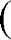 Приказом Минобрнауки России от 17.05.2012 413 «Об утверждении федерального государственного образовательного стандарта среднего общего образования» с изменениями и дополнениями от 31.12.2015 1578 (п.п. 11.1, 11.2.; п. 11.3 (п. 4); п. 18.3. Т);Письмом Минобрнауки России от 09.10.2017 ТС-945/08 «О реализации прав граждан на получение образования на родном языке».Письмом Департамента государственной политики в сфере общего образования от 6 декабря 2017 года 08-2595 «Методические рекомендации органам исполнительной власти субъектов Российской Федерации, осуществляющим государственное управление в сфере образования по вопросу изучения государственных языков республик, находящихся в составе Российской Федерации»;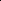 Письмо Федеральной службы по надзору в сфере образования и науки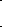 от 20 июня 2018 г. № 05-192 «О вопросах изучения родных языков из числа языков народов РФ».Письмом Департамента государственной политики в сфере общего образования от 20 декабря 2018 года № 03-510 «Рекомендации по применению норм законодательства в части обеспечения возможности получения образования на родных языках из числа языков народов Российской Федерации, изучения государственных языков республик Российской Федерации, родных языков из числа языков народов Российской Федерации, в том числе русского как родного»;Федеральным законом № 317-ФЗ от 3.08.2018 г. «О внесении изменений в статьи 11 и 14 Федерального закона «Об образовании в Российской Федерации».Учебный план  направлен на  реализацию Стандарта, определяет максимальный объем учебной нагрузки обучающихся, состав учебных предметов и направлений внеурочной деятельности, распределяет учебное время, отводимое на освоение содержания образования по классам и учебным предметам. В ходе освоения образовательных программ при реализации учебного плана на уровне начального общего образования формируются базовые основы и фундамент всего последующего обучения, в том числе:закладывается основа формирования учебной деятельности ребёнка — система учебных и познавательных мотивов, умение принимать, сохранять, реализовывать учебные цели, умение планировать, контролировать, и оценивать учебные действия и их результат;формируются универсальные учебные действия; развивается познавательная мотивация и интересы обучающихся, их готовность и способность к сотрудничеству и совместной деятельности ученика с учителем и одноклассниками, формируются основы нравственного поведения, определяющего отношения личности с обществом и окружающими людьми.Содержание и структура учебного плана начального общего образования определяются требованиями федерального государственного образовательного стандарта начального общего образования, целями, задачами и спецификой образовательной деятельности МБОУ  г. Иркутска СОШ №80, сформулированными в Уставе МБОУ  г. Иркутска СОШ №80, годовом плане работы ОУ, Проекте развития.Особенности обязательной части учебного плана и части учебного плана, формируемой участниками образовательных отношений В обязательной части учебного плана определен состав учебных предметов обязательных предметных областей и учебное время, отводимое на их изучение по классам (годам) обучения и отражено содержание образования, которое обеспечивает достижение важнейших целей современного начального образования:формирование гражданской идентичности обучающихся; их приобщение к общекультурным и национальным ценностям, информационным технологиям; готовность к продолжению образования на последующих ступенях основного общего образования; формирование здорового образа жизни, элементарных правил поведения в экстремальных ситуациях;  личностное развитие обучающегося в соответствии с его индивидуальностью. При обучении английскому языку во всех 2 – 4 классах предусмотрено деление на две подгруппы.Предметная область «Русский язык и литературное чтение» в учебном плане начального образования МБОУ г. Иркутска СОШ №80 предусматривает изучение русского языка и литературного чтения. Учебные предметы «Родной язык» и «Литературное чтение на родном языке» предметной области «Родной язык и литературное чтение на родном языке» интегрируют в учебные предметы «Русский язык» и «Литературное чтение» предметной области «Русский язык и литературное чтение» в целях обеспечения достижения обучающимися планируемых результатов освоения русского языка как родного и литературного чтения на родном языке в соответствии с ФГОС НОО. Часть учебного плана, формируемая участниками образовательных отношений, обеспечивает реализацию индивидуальных потребностей обучающихся в соответствии с их запросами, а также, отражает специфику МБОУ г. Иркутска СОШ №80 и предусматривает: учебные занятия по отдельным учебным предметам;введение учебных курсов, обеспечивающих различные интересы обучающихся, в том числе этнокультурные;введение учебных курсов, обеспечивающих экологическое образование и формирование экологической культуры.Учебным планом начального общего образования  предусмотрено следующее распределение часов части, формируемой участниками образовательных отношений в соответствии с диагностикой, проводимой администрацией МБОУ г. Иркутска СОШ №80:во 2 классахучебные занятия, предполагающие внеурочную деятельность: «Школа открытий»  (образовательная область «Окружающий мир») ориентирован на формирование навыков наблюдения, проведения эмпирических исследований, изготовления инструментов своими руками.учебные занятия по курсу «Учись писать и говорить правильно» направлены на привитие ученикам речевого режима, навыков смыслового чтения и грамотного письма. Учебные занятия по курсу «Учусь учиться» направлены на формирование метапредметных УУД.в 3 классахучебные занятия, предполагающие внеурочную деятельность: «Школа открытий»  (образовательная область «Окружающий мир») ориентированы на формирование навыков наблюдения, проведения эмпирических исследований, изготовления инструментов своими руками.учебные занятия по курсу «Развитие познавательных способностей» направлены на формирование познавательных УУД: умение конструировать, работать с разнообразными источниками информации.учебные занятия по курсу «Школа развития речи»  обеспечивают  формирование УУД с акцентом на коммуникативные умения   и работу с разного рода информацией, направленную на развитие умений   смыслового чтения, необходимых   современному человеку. в 4 классахучебные занятия по курсу «Школа развития речи»  обеспечивают  формирование УУД с акцентом на коммуникативные умения   и работу с разного рода информацией, направленную на развитие умений   смыслового чтения, необходимых   современному человеку. учебные занятия по курсу  «Школа открытий», образовательная область «Окружающий мир», предполагающие внеурочную деятельность, ориентированы на формирование навыков наблюдения, проведения эмпирических исследований, изготовления инструментов своими руками;При обучении информатике во всех 2 - 4 классах не предусмотрено деление класса на две подгруппы. Сетка часов недельного учебного плана начального общего образования реализующих ФГОС НОО: Условия реализации учебного планаМаксимальная продолжительность учебной недели для обучающихся 1 классов составляет 5 дней, для обучающихся 2 - 4 классов – 6 дней. Продолжительность учебного года на уровне начального  общего образования составляет 34 недели, в первом классе — 33 недели. Продолжительность каникул в течение учебного года составляет не менее 30 календарных дней, летом – не менее 8 недель. Для обучающихся в 1 классе устанавливаются в феврале дополнительные недельные каникулы. Продолжительность урока составляет во 2—4 классах — 45 минут. В оздоровительных целях и для облегчения процесса адаптации детей к требованиям образовательного учреждения в 1-х классах применяется «ступенчатый» метод постепенного наращивания учебной нагрузки.При проведении занятий по иностранному языку (английскому) и информатике осуществляется деление классов на две группы при наполняемости 25 человек. 3.2. План внеурочной деятельности начального общего образованияМБОУ города Иркутска СОШ №80 на 2020-2021 учебный годПлан внеурочной деятельности ФГОС НОО МБОУ г. Иркутска  СОШ № 80 обеспечивает введение в действие и реализацию требований Федерального государственного образовательного стандарта начального общего образования и определяет общий и максимальный объем нагрузки обучающихся в рамках внеурочной деятельности, состав и структуру направлений и форм внеурочной деятельности по классам.План внеурочной деятельности  разработан  с  учетом  требований следующих нормативных документов:Федерального Закона от 29.12.2012 № 273-ФЗ «Об образовании в Российской Федерации»;Закона Российской Федерации «О санитарно-эпидемиологическом благополучии населения» от 12.03.99, гл. 3, ст.28.II.2;Постановления Главного государственного  санитарного  врача  Российской Федерации от 29.12.2010 № 189 «Об утверждении СанПиН 2.4.2.2821-10 «Санитарно - эпидемиологические требования к условиям и организации обучения в общеобразовательных учреждениях»;приказа Министерства образования Российской Федерации от 09.03.2004 г. №1312 «Об  утверждении федерального базисного  учебного  плана  и примерных  учебных  планов  для образовательных учреждений Российской Федерации, реализующих программы общего образования»;приказа Министерства образования и науки Российской Федерации от 06.10.2009 № 373 «Об утверждении и введении в действие федерального государственного образовательного стандарта начального общего образования»;приказа Министерства образования и науки Российской Федерации от 17.12.2010 № 1897 «Об утверждении  федерального  государственного  образовательного  стандарта начального общего образования»;приказа Министерства образования и науки Российской Федерации от 30.08.2013 № 1015 «Об утверждении  Порядка  организации  и  осуществления  образовательной  деятельности по основным общеобразовательным  программам  -  образовательным  программам начального общего, основного общего и среднего общего образования»;Письма Минобрнауки от18.08.2017 №09-1672 «О направлении методических рекомендаций по уточнению понятия и содержания внеурочной деятельности в рамках реализации основных общеобразовательных программ, в том числе в части проектной деятельности».Направления внеурочной деятельностиПлан внеурочной деятельности является частью основной образовательной программы муниципального бюджетного общеобразовательного учреждения г. Иркутска средней  общеобразовательной школы № 80.          Под внеурочной деятельностью в рамках реализации ФГОС НОО следует понимать образовательную деятельность,  осуществляемую  в  формах,  отличных  от  классно-урочной,   и направленную на достижение планируемых  результатов  освоения  основной образовательной программы начального общего образования.Цели внеурочной деятельности:создание условий для достижения учащимися необходимого для жизни в обществе социального опыта и формирования принимаемой обществом системы ценностей, создание условий для многогранного развития и социализации каждого учащегося в свободное от учѐбы время;создание воспитывающей среды, обеспечивающей активизацию социальных, интеллектуальных интересов учащихся в свободное время, развитие здоровой, творчески растущей личности, с формированной гражданской ответственностью и правовым самосознанием, подготовленной к жизнедеятельности в новых условиях, способной на социально значимую практическую деятельность, реализацию добровольческих инициатив.          Кроме того, внеурочная деятельность в начальной школе позволяет решить еще целый ряд очень важных задач:обеспечить благоприятную адаптацию ребенка в школе;оптимизировать учебную нагрузку обучающихся;улучшить условия для развития ребенка;учесть возрастные и индивидуальные особенности обучающихся.      Модель организации внеурочной деятельности школы — оптимизационная, в ее реализации принимают  участие  все  педагогические работники  учреждения. Координирующую роль выполняет  классный руководитель. Преимущества оптимизационной модели состоят в минимизации финансовых расходов на внеурочную деятельность, создании единого образовательного и методического пространства в ОУ, содержательном и организационном единстве.Внеурочная деятельность может быть построена по модульному принципу и реализовываться с применением сетевой формы. Сетевая форма реализации внеурочной деятельности осуществляется на основе договора между организациями, участвующими в сетевой форме реализации образовательных программ.Механизм конструирования оптимизационной модели:   Для реализации внеурочной деятельности в школе организована оптимизационная модель внеурочной деятельности. Она  заключается  в  оптимизации  всех  внутренних  ресурсов школы и предполагает,  что  в  ее  реализации  принимают  участие  все педагогические работники (учителя начальных классов, социальный педагог, психолог, учителя по предметам, библиотекарь).Координирующую    роль    выполняет,    классный   руководитель,   который:	в соответствии со своими функциями изадачами:взаимодействует с педагогическими работниками, а также учебно-вспомогательным персоналом общеобразовательного учреждения;организует в классе образовательный процесс, оптимальный для развития положительного потенциала личности обучающихся в рамках деятельности общешкольного коллектива;организует систему отношений через разнообразные формы воспитывающей деятельности коллектива класса, в том числе, через органы самоуправления;организует социально значимую, творческую деятельность обучающихся;ведет учет посещаемости занятий внеурочной деятельностью.  Преимущества оптимизационной модели состоят  в  минимизации  финансовых  расходов на  внеурочную  деятельность,  создании  единого  образовательного  и  методического пространства в образовательном учреждении, содержательном и организационном единстве всех его структурных подразделений.  Полученная информация является основанием для выстраивания индивидуального маршрута ребенка во внеурочной деятельности, комплектования групп (кружков, секций, клубов и др.), утверждения п   составления расписания внеурочной деятельности обучающихся с учетом возможностей образовательного учреждения.  Эффективное конструирование оптимизационной модели внеурочной деятельности опирается на следующие принципы:Принцип учета потребностей обучающихся и их родителей. Для этого необходимо выявление запросов родителей и обучающихся, соотнесение запроса с кадровым и материально-техническим ресурсом учреждения, особенностями основной образовательной программы учреждения.Принцип гуманистической направленности. При организации внеурочной деятельности в максимальной степени учитываются интересы и потребности детей, поддерживаются процессы становления и проявления индивидуальности и субъектности школьников, создаются условия для формирования умений и навыков самопознания обучающихся, самоопределения, самостроительства, самореализации, самоутверждения.Принцип разнообразия направлений внеурочной деятельности, предполагающий реализацию максимального количества направлений и видов внеурочной деятельности, предоставляющих для детей реальные возможности свободного выбора, осуществления проб своих сил и способностей в различных видах деятельности, поиска собственной ниши для удовлетворения потребностей, желаний, интересов,Принцип оптимального использования учебного и каникулярного периодов учебного года при организации внеурочной деятельности. Часть программы внеурочной деятельности может быть реализована во время каникул. Информация о времени проведения тех или иных занятий должна содержаться в рабочей программе кружка, студии.Принцип учета возможностей учебно-методического комплекта, используемого в образовательном процессе.Принцип успешности и социальной значимости. Усилия организаторов внеурочной деятельности направляются на формирование у детей потребности в достижении успеха. Важно, чтобы достигаемые ребенком результаты были не только личностно значимыми, но и ценными для социального окружения образовательного учреждения.      Специфика внеурочной деятельности заключается в том, что в условиях общеобразовательного учреждения ребѐнок получает возможность подключиться к занятиям по интересам, познать новый способ существования – безоценочный, при этом обеспечивающий достижение успеха благодаря его способностям независимо от успеваемости по обязательным учебным дисциплинам.Внеурочная деятельность опирается на содержание начального образования, интегрируется с ним, что позволяет сблизить процессы воспитания, обучения и развития, решая тем самым одну из наиболее сложных проблем современной педагогики. В процессе совместной творческой деятельности учителя и обучающегося происходит становление личности ребенка.Внеурочная деятельность организуется по следующим направлениям:Спортивно-оздоровительное направление создает условия для полноценного физического и психического здоровья ребенка, помогает ему освоить гигиеническую культуру, приобщить к здоровому образу жизни, формировать привычку к закаливанию и физической культуре;Духовно-нравственное направление направлено на освоение детьми духовных ценностей мировой и отечественной культуры, подготовка их к самостоятельному выбору нравственного образа жизни, формирование гуманистического мировоззрения, стремления к самосовершенствованию и воплощению духовных ценностей в жизненной практике;Социальное направление помогает детям освоить разнообразные способы деятельности: трудовые, игровые, художественные, двигательные умения, развить активность и пробудить стремление к самостоятельности и творчеству.Общеинтеллектуальное направление предназначено помочь детям освоить разнообразные доступные им способы познания окружающего мира, развить познавательную активность, любознательность;Общекультурная деятельность ориентирует детей на доброжелательное, бережное, заботливое отношение к миру, формирование активной жизненной позиции, лидерских качеств, организаторских умений и навыков.   Внеурочная деятельность организуется через следующие формы:Экскурсии.Кружки.Секции.Олимпиады.Соревнования.Конкурсы.Фестивали.Поисковая и проектная деятельность.  Перечисленные направления внеурочной деятельности являются содержательным ориентиром  и  представляют  собой  приоритетные  направления  при  организации  внеурочной деятельности и основанием для построения соответствующих образовательных программ.  Направления и виды внеурочной деятельности не являются жестко привязанными друг к другу и единственно возможными составляющими.          Каждое из обозначенных направлений можно реализовать, используя любой из предлагаемых видов деятельности  в отдельности и комплексно.  Количество занятий внеурочной деятельности для каждого обучающегося определяется его родителями (законными представителями) с учетом занятости обучающегося в первой и второй половинах дня.Режим функционирования МБОУ г. Иркутска  СОШ № 80 устанавливается в соответствии с СанПин 2.4.2.2821-10 и Уставом школы. МБОУ г. Иркутска  СОШ № 80 функционирует: понедельник - пятница с 08.00 до 19.00часов,Продолжительность внеурочной деятельности  учебной  недели  - в количестве   не более 10 часов в неделю, максимальная  учебная нагрузка учащихся, предусмотренная учебными планами, соответствует требованиям СанПин 2.4.2. 2821-10 и осуществляется в соответствии с учебным планом и расписанием занятий.Для обучающихся, посещающих занятия в системе дополнительного образования образовательной организации, организациях дополнительного образования, спортивных школах, музыкальных школах и других образовательных организациях, количество часов внеурочной деятельности сокращается, при предоставлении родителями (законными представителями) обучающихся, справок указанных организаций.Внеурочная деятельность организуется по расписанию.Ежедневно проводится от 1 до 2-х занятий, в соответствии с расписанием и   учѐтом общего количества часов недельной нагрузки по внеурочной  деятельности,  а  также  с  учѐтом необходимости разгрузки последующих учебных дней.Промежуточная аттестация в рамках внеурочной деятельности не проводится.  План  внеурочной  деятельности  на  2020-2021  учебный   год обеспечивает выполнение гигиенических  требований  к  режиму  образовательного процесса, установленных СанПиН 2.4.2.2821-10 «Санитарно- эпидемиологические требования к условиям и организации обучения в общеобразовательных учреждениях», и  предусматривает  организацию внеурочной деятельности в 1 - 4 классах, реализующих федеральные государственные образовательные стандарты начального общего образования.  Общеобразовательное учреждение укомплектовано педагогическими кадрами и обладает материально-технической базой для осуществления обучения согласно данному плану внеурочной деятельности.  План внеурочной деятельности реализуется в соответствии с запросом обучающихся, их родителей (законных представителей). Занятия внеурочной деятельности осуществляются при наличии рабочих программ, утвержденных на методических объединениях школы.Особенности плана внеурочной деятельности в соответствии с требованиями  ФГОС  В соответствии с федеральным государственным образовательным стандартом начального общего образования (ФГОС НОО) основная образовательная программа начального общего образования реализуется образовательным учреждением, в том числе, и через внеурочную деятельность.  Внеурочная деятельность в рамках реализации ФГОС НОО – это образовательная деятельность, осуществляемая в формах, отличных от классно - урочной, и направленная на достижение планируемых результатов освоения основной образовательной программы начального общего образования.Внеурочная деятельность организуется по направлениям развития личности: спортивно-оздоровительное; духовно-нравственное; общеинтеллектуальное; социальное; общекультурное, в том числе через такие формы, как экскурсии, кружки, секции, конференции, ученическое научное общество, олимпиады, соревнования, конкурсы, фестивали, поисковая и научные деятельность, общественно полезные практики.  План внеурочной деятельности определяет состав и структуру направлений, формы организации, объем внеурочной деятельности, продолжительность занятий с учетом интересов обучающихся и возможностей образовательной организации.  Внеурочная деятельность осуществляется непосредственно в образовательной организации.  План внеурочной деятельности направлен на достижение обучающимися планируемых результатов освоения основной образовательной программы начального общего образования.В период каникул для продолжения внеурочной деятельности используются возможности учреждений дополнительного образования.Образовательные программы внеурочной деятельности разрабатываются педагогами школы в соответствии с требованиями к рабочим программам внеурочных занятий и утверждаются педагогическим советом ОУ.Ожидаемые результаты  Все виды внеурочной деятельности учащихся начального общего образования  ориентированы на достижение воспитательных результатов.  Воспитательный результат внеурочной деятельности — непосредственное духовно- нравственное приобретение ребенка,  благодаря его участию в том или ином виде деятельности.Достижение всех трех уровней результатов внеурочной деятельности свидетельствует об эффективности реализации внеурочной деятельности.Взаимосвязь планируемых результатов и форм внеурочной            деятельности:Системные и несистемные занятия внеурочной деятельности.Формы организации внеурочной деятельности  в  рамках  реализации основной образовательной программы определяет общеобразовательная организация.  При организации внеурочной деятельности используются  системные  курсы  внеурочной деятельности (на их изучение установлено определенное количество часов в неделю в соответствии с рабочей программой  учителя)  и  несистемные  занятия (тематических) курсов внеурочной деятельности (на их изучение установлено  общее количество часов в год в соответствии с рабочей программой учителя).  Системные курсы реализуются по всем пяти направлениям, в соответствии с  расписанием по внеурочной деятельности.  Несистемные занятия реализуются в рамках плана воспитательной работы классного  руководителя и учителей по предметам с применением модульной системы.В плане внеурочной деятельности заложены часы модулей:модуль классного руководителя «Школьный календарь событий»;модуль классного руководителя «Я гражданин»;модуль учителей по предметам «Знание - сила» (участие в конкурсах, олимпиадах);модуль классного руководителя: «Беседы по ПДД»;модуль учителей физической культуры и классных руководителей «Здоровей-ка»;модуль учителей начальных классов и педагогов школы «Школа жизни».В некоторых из них отсутствует расписание  занятий  внеурочной  деятельности, так  как они проводятся в свободной форме, с учѐтом основных направлений плана внеурочной деятельности и   скользящего графика проведения  мероприятий,  конкурсов,  олимпиад, спортивных соревнований. Возможно проведение занятий с группой учащихся, с учѐтом их интересов и индивидуальных особенностей. Несистемные (тематические) курсы разрабатываются из расчета общего количества часов в год, определенного на их изучение планом внеурочной деятельности.Образовательная нагрузка несистемных (тематических) курсов распределяется в рамках четвертей. Для  оптимизации  занятий  внеурочной  деятельностью  и  с  учѐтом  требований  норм СанПиН 2.4.2.2821-10 «Санитарно-эпидемиологические требования к условиям и организации обучения в общеобразовательных учреждениях» эти занятия отсутствуют в сетке расписания занятий внеурочной деятельности.Реализация плана внеурочной деятельности в начальном общем образовании направлена на формирование базовых основ и фундамента последующего обучения, в том числе:развития индивидуальности каждого ребѐнка в процессе самоопределения в системе внеурочной деятельности;приобретения  социальных знаний (об общественных нормах, об устройстве общества, о социально одобряемых и неодобряемых формах поведения в обществе и т.п.), понимания социальной реальности и повседневной жизни;формирования позитивного отношения к базовым ценностям общества (человек, семья, Отечество, природа, мир, знания, труд, культура), ценностного отношения к социальной реальности в целом;получения опыта самостоятельного социального действия;приобщения к общекультурным и национальным ценностям, информационным технологиям;формирования коммуникативной, этической, социальной, гражданской компетентности;воспитания толерантности, навыков здорового образа жизни; формирования чувства	гражданственности	и	патриотизма, правовой культуры, осознанного отношения к   профессиональному самоопределению;достижения учащимися необходимого для жизни в обществе социального опыта и формирования в них принимаемой обществом системы ценностей;достижения метапредметных результатов;формирования универсальных учебных действий;формирования познавательной мотивации  и  интересов  обучающихся,  их  готовности  и способности к сотрудничеству и совместной деятельности с обществом и окружающими людьми;увеличение числа детей, охваченных организованным досугом.Внеурочная деятельность, реализуемая через социокультурные связи школы.Внеурочная деятельность организуется так же в сотрудничестве с организациями, местным сообществом, социальными партнерами школы, с учреждениями культуры, общественными организациями.Социокультурное взаимодействие школы:         Сотрудничество с организациями профилактики:             Годовой план по организации                                      внеурочной деятельности в 1 - 4 классах                                       на 2020-2021 учебный годДопустимое количество часов - до 1350 часов за четыре года обучения на уровне НООПлан внеурочной деятельности обеспечивает учет индивидуальных особенностей и потребностей обучающихся, обсуждается с родителями на родительских собраниях в начале учебного года и составляется по результатам анкетирования родителей.Мониторинг эффективности реализации плана внеурочной деятельности ФГОС НООВ качестве основных показателей и объектов исследования эффективности реализации образовательным учреждением плана внеурочной деятельности ФГОС НОО выступают:особенности развития личностной, социальной, экологической, профессиональной и здоровьесберегающей культуры обучающихся;социально-педагогическая среда, общая психологическая атмосфера и нравственный уклад школьной жизни в образовательном учреждении;особенности детско-родительских отношений и степень включенности родителей (законных представителей) в образовательный и воспитательный процесс;диагностика воспитания и социализации складывается из общих	(системных) показателей и частной диагностики (анализа и самоанализа);системная диагностика осуществляется с помощью объединенной карты индикаторов (показателей работы школы).Критерии выбраны по следующим принципам:Критерий результативности (УУД, олимпиады, победы в конкурсах, динамика состоящих на учете, количества учеников в школе, текучесть кадров и т.п.) – помогает оценить результаты образовательного и воспитательного процесса в своем единстве в общих показателях. При неблагополучии в качестве общения участников ОП, будет ухудшаться мотивация к учению, к участию в урочной так и внеурочной жизни, что, несомненно, приведет к снижению показателей качества обучения и росту показателей дезадаптивной группы.«Слабые места», за счет которых будет происходить дисбаланс показателей и напротив  сильные стороны, которые позволят определить ресурсные проекты можно подробнее проанализировать по следующим показателям.Критерий вовлеченности (сколько людей участвуют в чем либо; все ли категории участников ОП принимают участие в жизни школы как воспитательной системы). Если нет мотивации находиться в школе – всем или каким-то отдельным участникам ОП, значит, не найдена необходимая тональность в предложениях школы – надо искать, может быть от чего-то отказываться. Если есть стабильность или рост вовлеченности, то это говорит о правильном направлении работы школы, соответствии ее предложения спросу (то что предлагается – действительно интересно участникам ОП).Критерий возможностей (сколько конкурсов, мероприятий, творческих объединений учителей, родителей; обновление материально-технической базы, и пр.; для всех ли групп достаточно возможностей для участия в жизни школы как воспитательной системы). Может быть, что все предложения школы хороши, но их слишком мало. Или наоборот предложений много, но мала вовлеченность и значит это не адекватные предложения.Критерий качественной оценки (удовлетворенность всех участников ОП, мотивация к обучению, СМИ о школе и пр.). Этот показатель нуждается в углубленной разработке. Действительно по-настоящему оценить успешность развития воспитательной системы могут только качественные характеристики. Но они трудно поддаются стандартизации.В плане внеурочной деятельности школы предусмотрена работа творческих групп педагогов по поиску методов структурированного изучения качественных показателей, которые можно было бы присоединить к общим, количественным индикаторным показателям. Наряду с некоторыми психолого-педагогическими методиками на данный момент как основной нами используется метод структурированного наблюдения и экспертных оценок.Частная диагностика состояния элементов внеурочной деятельности складывается из методов, позволяющих проанализировать качественные характеристики ее субъектов и параметры воспитывающей среды. Соответственно в структуре частной диагностики мы выделяем инструментарий для анализа и самоанализа работы педагогов (предметников и классных руководителей), воспитанности учащихся, а также комфортности пребывания в школе участников образовательного процесса и здоровьесберегающую инфраструктуру школы.Диагностика воспитанности учащихсяВыбирая инструментарий оценки воспитанности учащихся, мы изучили и продолжаем изучать большое разнообразие литературы по этому вопросу. Таким образом, мы понимаем диагностику воспитанности как диагностику степени сформированности необходимых для успешной жизненной адаптации компетенций в соответствии с образом выпускника на каждой ступени. Эта оценка осуществляется на основании:методов структурированного педагогического наблюдения по схеме образа выпускника;тестирования и анкетирования;	результативности в учебной деятельности;Диагностика комфортности пребывания в школе участников образовательного процесса. Методы:Блок анкет для изучения удовлетворенности участников ОП.Блок методик для изучения удовлетворенности ОП и анализа образовательного спроса в рамках внеурочной деятельности.Критериями эффективности реализации	школой	плана внеурочной деятельности является динамика основных показателей обучающихся:Динамика духовно-нравственного воспитания обучающихсяДинамика (характер	изменения)	социальной, психолого-педагогической и нравственной атмосферы в образовательном учреждении.Динамика детско-родительских отношений и степени включенности родителей (законных представителей) в образовательный и воспитательный процесс.Необходимо указать критерии, по которым изучается динамика процесса работы по внеурочной деятельности обучающихся:Положительная динамика (тенденция повышения уровня нравственного развития обучающихся) — увеличение значений выделенных показателей воспитания и социализации обучающихся на интерпретационном этапе по сравнению с результатами контрольного этапа исследования(диагностический).Инертность положительной динамики подразумевает отсутствие характеристик положительной динамики и возможное увеличение отрицательных значений показателей воспитания и социализации обучающихся на интерпретационном этапе по сравнению с результатами контрольного этапа исследования(диагностический);Устойчивость (стабильность) исследуемых показателей духовно-нравственного развития, воспитания и социализации обучающихся на интерпретационном и контрольном этапах исследования. При условии соответствия содержания сформировавшихся смысловых систем у подростков, в педагогическом коллективе и детско-родительских отношениях общепринятым моральным нормам устойчивость исследуемых показателей может являться одной из характеристик положительной динамики процесса работы по внеурочной деятельности.Учебный календарный графикКалендарный учебный график МБОУ г. Иркутска СОШ № 80 на учебный год является документом, регламентирующим организацию образовательного процесса.Периоды учебных занятий и каникул:Учебный год начинается 1 сентября и заканчивается 27 мая.Устанавливаются следующие сроки школьных каникул:– в 1-х классах – 33 учебные недели;- в 2-4 классах - 34 учебные недели.Регламентирование образовательного процесса в учебном году.I уровень (1-4 классы) обучения делится на 4 четверти. Продолжительность каникул в течение учебного года составляет 30 календарных дней.  Для учащихся 1-х классов устанавливаются дополнительные каникулы в феврале (7 календарных дней).Сроки проведения текущей и промежуточной аттестации в переводных классах Промежуточная аттестация – это установление уровня достижения результатов освоения учебных предметов, курсов, дисциплин, предусмотренных образовательной  программой НОО.Промежуточная аттестация проводится во 2-4 классах.Промежуточная аттестация во 2-4 классах подразделяется на четвертную промежуточную аттестацию, которая проводится по итогам четверти, а также годовую промежуточную аттестацию по итогам года.Промежуточная аттестация по итогам учебного года во 2-4 классах проводится без прекращения общеобразовательного процесса  во второй половине мая.3.3. Система условий реализации основной образовательной программы3.3.1. Кадровые условия реализации основной образовательной программыМБОУ г. Иркутска СОШ №80 укомплектована кадрами, имеющими необходимую квалификацию для решения задач, определённых основной образовательной программой.Укомплектованность кадрами -100%Список педагоговОбразование и аттестацияКурсовая подготовкаДополнительные сведенияИмеют правительственные награды:Лемешко Л.И. имеет звание «Отличник народного просвещения». Васильева Е.Н. имеет звание «Почетный работник образования».Почётной грамотой МО РФ награждена Кочелаева В.М.Имеют авторские педагогические разработка, которые прошли экспертизу в ЦИМПО:Лоншакова С.Н., программа экспериментального курса внеурочной деятельности «Школа открытий».Сергеенко С.И. и Иванова Е.А., программа внеурочной деятельности для 1 класса «Учусь, играя».Занимаются индивидуальной опытно – экспериментальной работой следующие учителя:Вепрева Ю.Н.Лоншакова С.Н.Левченко Л.И.На сегодняшний день реализацию ООП НОО обеспечивает коллектив педагогов, психолог, социальный педагог. Деятельность   педагогических   работников   осуществляется   в  соответствии   с должностными инструкциями – Приложение №1.Распределены обязанности,  содержащие конкретный перечень по управлению качеством образования, с учётом особенностей организации труда и управления. Профессиональное развитие и повышение квалификации педагогических работников осуществляется через реализацию проекта «Компетентный учитель». Содержание и средства реализации проекта «Компетентный учитель»Поддержка, стимулирование и повышение статуса педагогических работников:подготовка  нормативно-правовой базы выплат стимулирующего характера педагогическим работникам, участвующим в инновационной работе;аттестация педагогических кадров на квалификационные категории, представление и награждение лучших работников образования государственными, муниципальными и отраслевыми наградами и знаками отличия,  повышение квалификации педагогических работников не менее, чем один раз в пять лет.Подготовка педагогических кадров, развитие профессиональной культуры и компетенции работников школы:составление перспективного плана прогноза потребности в педагогических кадрах и формирование на его основе заказа на подготовку педагогических кадров,организация постоянного мониторинга состояния кадрового обеспечения,расширение образовательного пространства и создание за счет этого необходимых условий для включения педагогов школы в образовательное пространство района, города, области и т. д.интенсификация подготовки специалистов с высшим педагогическим образованием, специалистов с высшей, первой и второй категориями.Совершенствование системы переподготовки и повышения квалификации педагогических кадров:организация научно-методического сопровождения развития кадрового потенциала,теоретическая подготовка педагогических работников к инновационным преобразованиям в области образования,развитие системы информационно-методической поддержки повышения квалификации, переподготовки педагогических кадров,совершенствование форм методического сопровождения, адаптации и становления молодых специалистов:  обязательные курсы повышения квалификации, консультации методистов и опытных педагогов, участие в работе школы молодого учителя,развитие конкурсного движения педагогов.Обновление структуры и содержания методической службы с учетом основных направлений модернизации системы образования:интеграция достижений педагогической науки и образовательной практики в целях совершенствования учебно-воспитательного процесса и повышения профессиональной компетентности педагогов,практико-ориентированная подготовка педагогических работников к инновационным преобразованиям,содействие росту педагогического потенциала и творчества, поддержка конкурсного движения педагогов,совершенствование форм методической работы с педагогическим коллективом,распространение передового педагогического опыта и инновационной практики,освоение современных педагогических и воспитательных технологий (информационно-коммуникационных, исследовательских, проектных и т. д.),овладение основами научного анализа собственного педагогического труда учителями, классными руководителями, администрацией. Становление учителя в личностном и профессиональном плане  связано с формированием профессиональной позиции, ключевых педагогических компетенций.Основные пути профессионально-личностных достижений учителя в научно-методической работе:1) формирование индивидуального банка освоенных и применяемых методических приемов и педагогических технологий;2) освоение роли учителя-предметника, классного руководителя, воспитателя;3) продуцирование индивидуальных форм образовательной поддержки во взаимодействии с учениками;4) системная самообразовательная работа через личностную целостность, рефлексивное прогнозирование, креативность, творчество.   Профессиограмма  педагога школы представлена следующими   составляющими:Конкурентоспособный педагог в условиях реализации программы повышения квалификации членов педагогического коллектива, направленной на повышение качества образования, должен обладать такими качествами, как педагогическая компетентность, педагогические способности, педагогическая направленность. В совершенстве каждый учитель должен обладать профессиональной мотивацией в самосовершенствовании, направленной на развитие творческой личности:профессиональные знания, овладение способами научного творчества, педагогического исследования, диагностической деятельности и эксперимента; собственная концепция профессионального и личностного саморазвития; способность к непрерывному образованию: вариативность в образовании;профессиональная ориентация на реализацию актуальных и перспективных, ожидаемых    и прогнозируемых образовательных потребностей;педагогическое мышление и рефлексия;педагогическое целеполагание;психолого-педагогическая культура.Деятельность учителя заключается в непрерывном процессе обновления содержания образования, направленные на повышение качества образования.Оценка эффективности Проекта
Эффективность реализации проекта оценивается по количественным и качественным показателям.Количественные:количество повысивших квалификацию педагогов;количество педагогов, прошедших процедуру аттестации на соответствие первой и высшей квалификационным категориям;количество педагогов обобщивших опыт своей работы на различных уровнях;количество педагогов – участников школьных педагогических проектов.Качественные:оценка рабочей программы учителя как основного документа, с помощью которого учитель строит свою работу с детьми (ориентация предметного содержания на способы действий, эффективность обучения);оценка результативности образования детей;оценка качества урока педагога по системе Скворцовой Г.И.;уровень и качество проводимых школой семинаров, круглых столов, конференций и т.д.  Ожидаемый результат повышения квалификации — профессиональная готовность работников образования к реализации ФГОС НОО:обеспечение оптимального вхождения работников образования в систему ценностей современного образования;принятие идеологии ФГОС НОО;освоение новой системы требований к структуре основной образовательной программы, результатам её освоения и условиям реализации, а также системы оценки итогов образовательной деятельности обучающихся;овладение учебнометодическими и информационнометодическими ресурсами, необходимыми для успешного решения задач ФГОС НОО.Одним из условий готовности  образовательной организации к введению ФГОС НОО является создание системы методической работы, обеспечивающей сопровождение деятельности педагогов на всех этапах реализации требований ФГОС.Обоснование  необходимых изменений в имеющихся условиях в соответствии с приоритетами основной образовательной программы начального общего образованияАнализируя кадровые условия, следует отметить, что только 33% посещенных уроков соответствуют требованиям деятельностного подхода. Высокий уровень обучающей деятельности на уроке у 10 % учителей, средний уровень обучающей деятельности на уроке у 59 % учителей. Это означает, что больше половины педагогов способны подготовить сценарий урока в логике деятельности учащихся (сконструировать учебную задачу, различают учебный материал и деятельностное содержание образования). Однако на уроке они не готовы отступить от заранее заготовленного плана, импровизационно выявлять варианты понимания и непонимания учащихся и на этой основе изменять сценарий урока в случае необходимости. Работа на уроке строится только на основе тех вариантов ответов учащихся, которые  учтены при планировании. Низкий уровень ОДУ у 14 % учителей (ОДУ от 0 до 4 баллов)Реализуется информационный подход к содержанию образования (обучение "материалу"). Реализуется уровень планирования учебного материала. Обучающая деятельность на уроке строится в логике учебного материала. Не различается учебный материал и деятельностное содержание образования. На уроке реализуется заранее заготовленный план без учета возникающих вариантов понимания и типов ошибок учащихся.    На основе анализа   выявлено, что наиболее трудным для педагогов является внедрение в образовательный процесс проектных технологий, их применяет только 50% педагогов.  Из анализа уроков и личных бесед с педагогами и администрацией, по результатам опросов выявлено, что оценочная деятельность на уроках осуществляется традиционно.Механизмы достижения целевых ориентиров в системе условийИнтегративным результатом выполнения требований к условиям реализации основной образовательной программы образовательной организации является создание и поддержание комфортной развивающей образовательной среды, адекватной задачам достижения личностного, социального, познавательного (интеллектуального), коммуникативного, эстетического, физического, трудового развития обучающихся.Созданные в МБОУ города Иркутска СОШ №80 кадровые  условия:соответствуют требованиям ФГОС;обеспечивают реализацию основной образовательной программы   и достижение планируемых результатов ее освоения;учитывают особенности МБОУ г. Иркутска СОШ №80, её организационную структуру, запросы участников образовательной деятельности;предоставляют возможность взаимодействия с социальными партнерами, использование ресурсов социума.Необходимо создать условия для создания условий для повышения и совершенствования профессионального мастерства педагогов;поддержка благоприятного  микроклимата для качественной образовательной деятельности; создание условий для обмена инновационным опытом творчески работающих учителей.часть школьников не имеет практических навыков применения предметных знаний для решения жизненно важных проблем, не владеет способами деятельности в различных жизненных ситуациях. обеспечение   дальнейшего   роста   качества   образования,   оценка   результатов образовательной деятельности Школы, повышение качества  предоставляемых учащимся педагогических услуг, освоение проектирования и проведения урока в рамках системно-деятельностного подхода.       недостаточно   мобильное     внедрение   в   педагогическую   деятельность   новых образовательных педагогических  технологий, основанных на системно-деятельностном подходе, прежде всего информационно-коммуникативных, личностно-ориентированных, проектных; формирование информационной культуры всех участников образовательной деятельности. недостаточная эффективность в организации инновационной деятельности; повышение эффективности научно-методической работы школы по   созданию единого информационного пространства.  совершенствование урока (проектирование и проведение урока в рамках требований системно-деятельностного подхода, анализ урока по Скворцовой Г.И.планирования образовательной деятельности, фиксирование её реализации в целом и отдельных этапов (выступлений, дискуссий, экспериментов);реализации  индивидуальных   образовательных   планов   обучающихся,   осуществления   их самостоятельной образовательной деятельности;поиска и получения информации;использования   источников   информации   на   бумажных   и   цифровых   носителях   (в   том   числе   в справочниках, словарях, поисковых системах);включения   обучающихся   в   естественнонаучную   деятельность,   проведения   наблюдений   и экспериментов, в том числе с использованием: учебного лабораторного оборудования, цифрового (электронного) и традиционного измерения, включая определение местонахождения; виртуальных лабораторий,   вещественных   и   виртуально-наглядных   моделей   и   коллекций   основных математических и естественнонаучных объектов и явлений;проектирования и организации индивидуальной  и групповой  деятельности. Система  оценки кадровых условийКонтроль системы кадровых условий  3.3.2.  Психолого-педагогические условия реализации основной образовательной программыНепременным условием реализации требований ФГОС НОО является создание в образовательном учреждении психолого-педагогических условий, обеспечивающих:преемственность  содержания   и   форм   организации   образовательного   процесса   по отношению   к   дошкольному   образованию   с   учётом   специфики   возрастного психофизического развития обучающихся;формирование  и   развитие   психолого-педагогической  компетентности  участников образовательной деятельности;вариативность  направлений   и   форм,   а   также   диверсификацию   уровней   психолого-педагогического сопровождения участников образовательной деятельности;дифференциацию и индивидуализацию обучения.Психолого-педагогическое сопровождение участников образовательных отношений на первом уровне  общего образования     Выделяют следующие уровни психолого-педагогического сопровождения: индивидуальное, групповое, на уровне класса, на уровне образовательного учреждения.      Основными формами психолого-педагогического сопровождения являются:диагностика,   направленная   на   выявление   особенностей   статуса   школьника.   Она   может проводиться на этапе знакомства с ребёнком, после зачисления его в школу и в конце каждого учебного года;консультирование педагогов и родителей, которое осуществляется учителем и психологом с учётом результатов диагностики, а также администрацией образовательного учреждения;профилактика,   экспертиза,   развивающая   работа,   просвещение,   коррекционная   работа, осуществляемая в течение всего учебного времени.К основным направлениям психолого-педагогического сопровождения можно отнести:сохранение и укрепление психологического здоровья;мониторинг возможностей и способностей обучающихся;психолого-педагогическую поддержку участников олимпиадного движения;формирование у обучающихся ценности здоровья и безопасного образа жизни;развитие экологической культуры;выявление и поддержку детей с особыми образовательными потребностями;формирование коммуникативных навыков в разновозрастной среде и среде сверстников;поддержку детских объединений и ученического самоуправления;выявление и поддержку одарённых детей.Соблюдается преемственность содержания и форм организации образовательной деятельности, так как школа и близлежащие дошкольные образовательные учреждения (МДОУ № 37, 81, 110) работают по ОС             « Школа России». В школе работают:социальный педагог;два учителя-логопеда;	педагог-психолог.Проводятся: в течение года - индивидуальные консультации для родителей  дошкольников и первоклассников; январь, май  – собрания для будущих первоклассников;январь - «День открытых дверей» для родителей  дошкольников, будущих первоклассников и воспитателей ДОУ;январь - «Открытый библиотечный час»- для родителей  дошкольников; будущих первоклассников и воспитателей ДОУ;сентябрь - «Ярмарка дополнительного образования» - для учащихся начальных классов.Обоснование  необходимых изменений в имеющихся условиях в соответствии с приоритетами основной образовательной программы начального общего образования  Внедрение в школьный процесс обучения Федеральных государственных стандартов (ФГОС) требует внесение изменений в психологическое сопровождение с уточнением целей и задач, а также с корректировкой структуры и дополнением в содержании направлений деятельности.Цель работы:  создание социально – психологических условий для развития личности учащихся и их успешного обучения.     В ходе психологического сопровождения решаются следующие задачи:систематическое отслеживание психолого-педагогического статуса ребенка и динамику его психологического развития в процессе школьного обучения.формирование у обучающихся способностей к самопознанию, саморазвитию и самоопределению;создание специальных социально-психологические условия для оказания помощи детям, имеющим проблемы в психологическом развитии, обучении.Психолого-педагогические условия реализации основной образовательной программы начального общего образования согласно изменениям во ФГОС НОО обеспечивают:преемственность содержания и форм организации образовательного процесса, обеспечивающих реализацию основных образовательных программ дошкольного образования и начального общего образования; учет специфики возрастного психофизического развития обучающихся;формирование и развитие психолого-педагогической компетентности педагогических и административных работников, родителей (законных представителей) обучающихся; вариативность направлений психолого-педагогического сопровождения участников образовательного процесса (сохранение и укрепление психологического здоровья обучающихся; формирование ценности здоровья и безопасного образа жизни; дифференциация и индивидуализация обучения; мониторинг возможностей и способностей обучающихся, выявление и поддержка одаренных детей, детей с ограниченными возможностями здоровья; формирование коммуникативных навыков в разновозрастной среде и среде сверстников; поддержка детских объединений, ученического самоуправления;диверсификация уровней психолого-педагогического сопровождения (индивидуальный, групповой, уровень класса, уровень учреждения); вариативность форм психолого-педагогического сопровождения участников образовательного процесса (профилактика, диагностика, консультирование, коррекционная работа, развивающая работа, просвещение, экспертиза). Психолого-педагогическое сопровождение организовано на различных уровнях: индивидуальный (кл. руководитель, учитель, администрация школы); уровень класса (кл. руководитель, учителями, администрацией школы); уровень учреждения (психолого-педагогическая служба). Используются различные направления и формы психолого-педагогического сопровождения участников образовательного процесса:профилактическая работа с детьми группы «риска», с детьми стоящими на внутришкольном учёте и учёте ОДН (ответственные - кл. руководитель, зам директора по ВР); диагностическая работа (ответственные - учитель, кл. руководитель под руководством администрации школы);просвещение всех участников образовательного процесса (участвуют все педагогические работники, каждый в своём направлении); коррекционная и развивающая работа – (ответственные - учитель, кл. руководитель); консультирование (проводят все педагогические работники в пределах своей компетенции).Механизмы  достижения целевых ориентиров в системе условий    Приоритетным направлением новых образовательных стандартов является реализация развивающего потенциала общего среднего образования, актуальной задачей становится обеспечение развития универсальных учебных действий как собственно психологической составляющей ядра образования. Изменение парадигмы педагогического образования и превращение его по существу в образование психолого-педагогическое, означает необходимость такого содержания, которое позволит осуществлять в процессе своей профессиональной деятельности обучение, ориентированное на развитие учащихся, учет их особенностей и всестороннее раскрытие их интеллектуального и личностного потенциала.Цель: создание социально – психологических условий для развития личности учащихся и их успешного обучения. Задачи: 	•	систематическое отслеживание динамики познавательного и личностного развития ребенка в процессе его обучения;•	создание социально-психологических условий для развития  личности учащихся и их успешного обучения;•	создание специальных социально-психологических условий для оказания помощи детям, имеющим трудности в обучении и поведении.Достижение поставленных задач осуществляется через:диагностику особенностей педагогической среды и ребенка, профилактику проблем развития;диагностику сформированности у учащихся личностных, регулятивных, коммуникативных и познавательных универсальных действий,содействие психологизации образовательной среды, пропаганду психологических знаний в образовательном пространстве;коррекцию и развитие интеллектуальной, эмоциональной и поведенческой сфер личности ребенка с целью адаптивного поведения и позитивной Я-концепции, а также коррекцию неадекватного воспитательного стиля педагогов и родителей.Основные проблемы, решаемые педагогом-психологом на ступени начального обучения:школьная готовность и преемственность между дошкольным и школьным обучением;адаптация к школьному обучению, в том числе развитие и коррекция познавательных процессов, коммуникативных навыков, произвольного поведения;подготовка к переходу на следующий уровень общего образования.Система оценки и контроль психолого-педагогических условийНепременным условием реализации требований ФГОС НОО является создание в образовательном учреждении психолого-педагогических условий, обеспечивающих:преемственность  содержания   и   форм   организации   образовательного   процесса   по отношению   к   дошкольному   образованию   с   учётом   специфики   возрастного психофизического развития обучающихся;формирование  и   развитие   психолого-педагогической  компетентности  участников образовательной деятельности;вариативность  направлений   и   форм,   а   также   диверсификацию   уровней   психолого-педагогического сопровождения участников образовательной деятельности;дифференциацию и индивидуализацию обучения.Сетевой  график (дорожная карта) по формированию необходимой системы условий: совершенствование   психолого  педагогических условий и ресурсов реализации ООП НООАктуальность: приоритетным направлением новых образовательных стандартов является реализация развивающего потенциала общего среднего образования, актуальной задачей становится обеспечение развития универсальных учебных действий как собственно психологической составляющей ядра образования. Изменение парадигмы педагогического образования и превращение его по существу в образование психолого-педагогическое, означает необходимость такого содержания, которое позволит осуществлять в процессе своей профессиональной деятельности обучение, ориентированное на развитие учащихся, учет их особенностей и всестороннее раскрытие их интеллектуального и личностного потенциала.Цель: создание социально – психологических условий для развития личности учащихся и их успешного обучения. Задачи: 	систематическое отслеживание динамики познавательного и личностного развития ребенка в процессе его обучения;создание социально-психологических условий для развития  личности учащихся и их успешного обучения;создание специальных социально-психологических условий для оказания помощи детям, имеющим трудности в обучении и поведении.Достижение поставленных задач осуществляется через:диагностику особенностей педагогической среды и ребенка, профилактику проблем развития;диагностику сформированности у учащихся личностных, регулятивных, коммуникативных и познавательных универсальных действий,содействие психологизации образовательной среды, пропаганду психологических знаний в образовательном пространстве;коррекцию и развитие интеллектуальной, эмоциональной и поведенческой сфер личности ребенка с целью адаптивного поведения и позитивной Я-концепции, а также коррекцию неадекватного воспитательного стиля педагогов и родителей.Основные проблемы, решаемые педагогом-психологом на уровне  начального общего образования:школьная готовность и преемственность между дошкольным и школьным обучением;адаптация к школьному обучению, в том числе развитие и коррекция познавательных процессов, коммуникативных навыков, произвольного поведения;подготовка к переходу на следующий уровень общего образования.3.3.3. Финансовое обеспечение реализации основной образовательной программыОписание финансовых условийФинансовое обеспечение реализации образовательной программы начального общего образования опирается на исполнение расходных обязательств, обеспечивающих государственные гарантии прав на получение общедоступного и бесплатного начального общего образования. Объем действующих расходных обязательств отражается в государственном муниципальном задании образовательной организации. Государственное муниципальное задание устанавливает показатели, характеризующие качество и   объем (содержание) государственной услуги (работы), а также порядок ее оказания (выполнения).Обеспечение государственных гарантий реализации прав на получение общедоступного и бесплатного начального общего образования в общеобразовательной организации осуществляется в соответствии с нормативами, определяемыми органами государственной власти Иркутской области. Норматив затрат на реализацию образовательной программы начального общего образования – гарантированный минимально допустимый объем финансовых средств в год в расчете на одного обучающегося, необходимый для реализации образовательной программы начального общего образования, включая:расходы на оплату труда работников -  56 912 266.87руб.;расходы на приобретение учебников, средств обучения    -      1 400 000,00 руб.; расходы на учебные пособия, средств обучения - 331 226,00 руб.,прочие расходы (за исключением расходов на содержание зданий и оплату коммунальных услуг, осуществляемых из местных бюджетов) -   1 076 602,13 руб.В 2019 году в ООП НОО были поставлены следующие задачи:Разработка локальных актов, регламентирующих установление заработной платы работников образовательного учреждения, в том числе стимулирующих надбавок и доплат, порядка и размеров премирования в соответствии с НСОТ.Заключение дополнительных соглашений к трудовому договору с педагогическими работниками. Планирование финансовых средств и осуществление повышения квалификации всех учителей начальных классов (поэтапно по мере введения ФГОС начального общего образования).Организация и проведение мониторинга уровня соответствия ресурсной базы школы требованиям ФГОС к минимальной оснащённости учебного процесса и оборудования учебных помещений.Смета затрат материально–технического обеспечения ФГОС – бюджетное (БФ) и внебюджетное (ВФ) финансирование (руб)*Раздел   плана «Изменение   школьной   инфраструктуры» включал   в   себя: развитие нормативного подушевого финансирования с учётом соблюдения требований к условиям реализации основной образовательной программы НОО.Об исполнении раздела «Расширение самостоятельности школы» говорят факты:участия школы в проведении общероссийского мониторинга по внедрению новых финансовых механизмов в образовании; участия в процедуре перехода на электронный школьный документооборот;введение электронного дневника и журнала.Решались вопросы создания нормативно-правовой базы, регламентирующей финансирование введения ФГОС. Кроме того:финансирование в части оплаты труда   и учебных расходов осуществляется в расчёте на одного ученика по нормативу; в Положение об оплате труда включён пункт о распределении стимулирующей части ФОТ учителей в зависимости от результативности учащихся (предметной и метапредметной) и педагогов;в среднем у учителей высшей и первой категории зарплата выросла больше, чем у учителей без категории; оплаты за высшую и первую квалификационную категорию руководителю и учителю составляет    1,5 % к окладу (ставке);имеется положительная динамика по средней заработной плате учителя, руководящих работников, прочих педагогических работников (не учителей) по отношению к предыдущему месяцу;в базовую часть оплаты труда учителей не введены механизмы оплаты   внеурочной деятельности;не обеспечивается финансово      развитие сетевого взаимодействия для реализации основной образовательной программы начального общего образования;не обеспечиваются командировочные расходы на реализацию основной образовательной программы начального общего образования;не выделяются средства на развитие робототехники;недостаточно средств для приобретения наглядных пособий и учебного оборудования;основная сумма поступающих финансовых средств используется на приобретение учебников. Финансовое   обеспечение реализации   ООП   НОО   опирается   на   исполнение   расходных обязательств, обеспечивающих   конституционное   право   граждан   на   бесплатное   и общедоступное общее образование. Объём действующих расходных обязательств отражается в   задании   учредителя   по   оказанию   государственных (муниципальных)   образовательных услуг в соответствии с требованиями ФГОС.  Задание   учредителя   обеспечивает   соответствие   показателей   объёмов   и   качества предоставляемых   образовательным   учреждением   услуг (выполнения   работ) размерам направляемых на эти цели из средств бюджета.Финансовое обеспечение задания учредителя по реализации ООП НОО осуществляется на основе нормативного подушевого финансирования. Введение нормативного подушевого финансирования определяет механизм формирования расходов и доведения средств на реализацию государственных гарантий прав граждан на получение общедоступного и бесплатного общего образования в соответствии с требованиями Стандарта.Региональный расчётный подушевой норматив   покрывает следующие расходы на год:оплату труда работников школы с учётом районных коэффициентов к заработной плате, а также отчисления;частично расходы, непосредственно связанные с обеспечением образовательной деятельности (приобретение учебно-наглядных пособий, технических средств обучения, расходных материалов, канцелярских товаров, оплату услуг связи в части расходов, связанных с подключением к информационной сети Интернет и платой за пользование этой сетью);иные хозяйственные нужды и другие расходы, связанные с обеспечением образовательной деятельности (обучение, повышение квалификации педагогического и административно-управленческого персонала образовательной организации, и др.), за исключением расходов на содержание зданий и коммунальных расходов, осуществляемых из местных бюджетов.     Как видно, стабилизировался уровень финансирования по статьям расходов (заработная плата с начислениями, прочие текущие расходы на обеспечение материальных затрат, непосредственно связанных с учебной деятельностью школы).        Размеры, порядок   и   условия   осуществления   стимулирующих   выплат   определяются   в   локальных правовых актах Школы и   в Коллективном договоре. В Положениях о НСОТ, премировании и материальном стимулировании   определены критерии и показатели результативности и качества, разработанные в соответствии с требованиями   ФГОС   к   результатам   освоения   ООП   НОО.   В   них   включаются:   динамика   учебных достижений обучающихся, активность их участия во внеурочной деятельности; использование учителями технологий системно-деятельностного подхода,   в  том   числе   здоровьесберегающих технологий;   участие   в  научно-методической работе,   распространение   передового   педагогического   опыта;   повышение   уровня   профессионального мастерства, освоение технологий пионеринга, ДОИ, игровой образовательной сессии, проектирования  и проведения  урока в рамках технологии Скворцовой Г.И.    В распределении стимулирующей части фонда оплаты труда принимают участие управляющий совет Школы и профсоюзный комитет.Применение   принципа   нормативного   подушевого   финансирования   на   уровне   школы   заключается   в определении   стоимости   стандартной  (базовой)   бюджетной   образовательной   услуги   в   образовательной организации не ниже уровня фактически сложившейся стоимости в предыдущем финансовом году.         Региональный расчётный подушевой норматив — это минимально допустимый объём финансовых средств, необходимых   для   реализации   основной   образовательной   программы   в   образовательных организациях Иркутской области в соответствии со Стандартом в расчёте на одного обучающегося в год, в 2018-2019 учебном году он составил 1735,87 рублей.С 2011-2019 учебного года   выполнены следующие работы и приобретено следующее оборудование:Таким образом, расходы на реализацию ООП НОО составили по годам:Введение дополнительных платных образовательных услуг     В соответствии с Уставом Школа вправе привлекать в порядке, установленном законодательством Российской Федерации в области образования дополнительные финансовые средства за счет:предоставления платных дополнительных образовательных и иных предусмотренных уставом образовательного учреждения услуг;добровольных пожертвований и целевых взносов физических и (или) юридических лиц.Школа     предоставляет   дополнительные   платные   образовательные   услуги   (далее   ДПОУ)   по  направлению: «Адаптация 6-7-летних детей к условиям школьной жизни «Школа будущего первоклассника»В школе имеется полный пакет федеральных и региональных документов, регламентирующих оказание платных образовательных услуг и привлечение средств родителей (законных представителей) обучающихся в образовательный процесс.    Школа по запросам родителей организует подготовительные занятия дошкольников в Школе будущего первоклассника (платная образовательная услуга.      В предоставлении ДПОУ были задействованы педагоги начальной  школы. Услугами воспользовались 103 человек, что составляет 18,5 % от общего числа первоклассников 2018-2019учебного года.Доходы от дополнительной платной образовательной услуги«Адаптация 6-7-летних детей к условиям школьной жизни»Школа будущего первоклассникаВ части обучения детей с ограниченными возможностями, финансовое обеспечение реализации образовательной программы начального общего образования для детей с ОВЗ учитывает расходы необходимые для коррекции нарушения развития.Питаются за счёт средств областного и городского бюджетовРабота по организации школьного питания позволила достичь 100% охвата учащихся питанием во время образовательной деятельности, данные показатели стабильны в течение последних трех лет.Обоснование необходимых измененийОпределение объёма расходов, необходимых для реализации ООП НОО и достижения планируемых результатов, а также механизма их формирования:дифференцированный рост заработной платы учителей, создание механизма связи заработной платы с качеством психолого-педагогических, материально-технических, учебно - методических и информационных условий и результативностью их труда; наличие механизма учета в оплате труда всех видов деятельности учителей (внеурочная работа по предмету, консультации и дополнительные занятия с обучающимися, другие виды деятельности, определенные должностными обязанностями).Привлечение средств для оснащения учебным оборудованием кабинетов начальной школы.Расширение площади начальной школы.Сохранение учебников для многоразового пользования.Информатизация образовательного процесса.Пополнение библиотечного фонда учебно – научной и художественной литературой и подписными изданиями.Повышение стимулирующих функций оплаты труда, нацеливающих работников на достижение высоких результатов (показателей качества работы)Механизм достижения целевых ориентиров в системе финансовых условийСозданные в МБОУ города Иркутска СОШ №80 финансовые условия:в основном, соответствуют требованиям ФГОС;обеспечивают реализацию основной образовательной программы   и достижение планируемых результатов ее освоения;учитывают особенности МБОУ г. Иркутска СОШ №80, её организационную структуру, запросы участников образовательной деятельности;предоставляют возможность взаимодействия с социальными партнерами, использование ресурсов социума.Для обеспечения требований ФГОС на основе проведенного анализа финансовых условий реализации образовательной программы начального общего образования образовательная организация:1) провела экономический расчет стоимости обеспечения требований ФГОС;2) установила предмет закупок, количество и стоимость пополняемого оборудования, а также работы для обеспечения требований к условиям реализации образовательной программы начального общего образования;3) определила величину затрат на обеспечение требований к условиям реализации образовательной программы начального общего образования;4) соотнесла необходимые затраты с муниципальным графиком реализации ФГОС НОО и определила распределение по годам освоения средства на обеспечение требований к условиям реализации образовательной программы начального общего образования;5) разработала финансовый механизм взаимодействия между образовательной организацией и организациями дополнительного образования детей, социальными партнерами, организующими внеурочную деятельность обучающихся •	на основе договоров о сетевой форме реализации образовательных программ на проведение занятий в рамках кружков, секций, клубов и др. по различным направлениям внеурочной деятельности на базе образовательной организации (организации дополнительного образования, клуба, спортивного комплекса и др.);•	за счет выделения ставок педагогов дополнительного образования, которые обеспечивают реализацию для обучающихся образовательной организации широкого спектра программ внеурочной деятельности.Финансовое обеспечение оказания государственных услуг осуществляется в пределах бюджетных ассигнований, предусмотренных организации на очередной финансовый год.Нормативные затраты на оплату труда и начисления на выплаты по оплате труда работников организации, которые не принимают непосредственного участия в оказании государственной услуги (вспомогательного, технического, административно-управленческого и прочего персонала, не принимающего непосредственного участия в оказании государственной услуги) определяются, исходя из количества единиц по штатному расписанию, утвержденному руководителем организации, с учетом действующей системы, оплаты труда, в пределах фонда оплаты труда, установленного образовательной организации учредителем.Нормативные затраты на коммунальные услуги определяются исходя из нормативов потребления коммунальных услуг, в расчете на оказание единицы соответствующей государственной услуги и включают в себя:Нормативные затраты на содержание недвижимого имущества включают в себя:Система оценки финансовых условий реализации ООП НООСетевой график (дорожная карта) по формированию необходимой системы финансовых    условийФинансовые условия должны обеспечивать эффективную реализацию основных образовательных программ, отражать обоснованную структуру и объем расходов, необходимых для реализации ООП и достижения планируемых результатов, а также механизм их формирования.Определение и утверждение основных направлений развития финансовых ресурсов. Ежегодно, главный бухгалтерОпределение содержания финансовой политики   в ее структурных элементах, к кᴏᴛᴏᴩым ᴏᴛʜᴏϲᴙтся:разработка   обоснованного плана ФХД;определение основных направлений использования финансов на перспективу и текущий период;разработка конкретных путей реализации основных направлений использования финансов на перспективу. Ежегодно, главный бухгалтерЕжегодное составление финансового плана с учетом следующих параметров: Общее количество учащихся начальной школы Норматив на одного ребенка в годГосбюджет на финансовый годОбщий бюджет на реализации Основной образовательной программы начального общего образования Общий фонд оплаты труда: - базовая часть ФОТ;- специальная часть ФОТ;- стимулирующая часть ФОТ Учебные расходы Расходы на повышение квалификации педагогов образовательного учрежденияДорожная карта по формированию необходимой системы финансовых условий реализации основной образовательной программы НООКонтроль  за состоянием системы финансовых условий.3.3.4.  Материально -технические    условия реализации основной образовательной программыХарактеристика материально-технических условий Материальнотехническая база образовательной организации   приведена в соответствие с задачами по обеспечению реализации основной образовательной программы НОО МБОУ г. Иркутска СОШ №80 и созданию соответствующей образовательной и социальной среды.Для этого  в ОУ разрабатано и закрепено локальным актом перечень оснащения   образовательной организации.Критериальными источниками оценки учебноматериального обеспечения образовательной деятельности являются требования ФГОС НОО, лицензионные требования и условия Положения о лицензировании образовательной деятельности, утверждённого постановлением Правительства Российской Федерации 28 октября 2013г. №966, а также соответствующие приказы и методические рекомендации, в том числе:постановление Федеральной службы по надзору в сфере защиты прав потребителей и благополучия человека от 29 декабря 2010 г. № 189, СанПиН 2.4.2.282110 «Санитарноэпидемиологические требования к условиям и организации обучения в общеобразовательных учреждениях»;перечни рекомендуемой учебной литературы и цифровых образовательных ресурсов;аналогичные перечни, утверждённые региональными нормативными актами и локальными актами образовательной организации разработанные с учётом особенностей реализации основной образовательной программы в образовательной организации.В соответствии с требованиями ФГОС НОО для обеспечения всех предметных областей и внеурочной деятельности МБОУ г. Иркутска СОШ №80, реализующая основную образовательную программу начального общего образования, создала следующие условия:Учебно - методическое и информационное обеспечение:В образовательном учреждении имеется библиотечный фонд -29819 экз., в том числе: •	учебники -100% обеспеченность, •	общий фонд – 39116 экз.•	учебники - 30309 экз.•	художественная  литература -8466 экз.•	справочный материал -230 экз.•	Учебные пособия – 111 экз.•	электронные издания – 111 экз.•	печатные издания – 39005 экз.Помещение библиотеки оснащено  стеллажами  и  необходимым  библиотечным  оборудованием.   В  читальном  зале  имеются  2 компьютера, а  также  лазерное  многофункциональное  устройство. В  библиотеке  имеются  картотеки: газетных  и  журнальных  статей, учёта  периодических  изданий, учёта  учебников, тематические картотеки  газетных  и  журнальных  статей, тематические  папки  по  периодическим  изданиям.  Для обучения учащихся при переходе на новые федеральные  государственные образовательные стандарты выбрана ОС « Школа 2100». Каждый учитель школы   выбирает учебники и УМК в соответствии с федеральным перечнем рекомендованных   и   допущенных   учебников.   Ежегодно   на   предметных   МО   рассматривается   список учебников, используемых в образовательной деятельности, принимается педагогическим советом, утверждается приказом директора. Обучающиеся школы   обеспечены учебниками по всем предметам учебного плана.  Соблюдается преемственность предметных линий и уровней обучения.Была проведена работа по созданию условий для реализации ФГОС  на уровне начального общего образования:Дополнительные помещения:Вывод: материально – техническая база школы постоянно развивается и совершенствуется с учетом целей, поставленных перед образовательным учреждением. Состояние материально-технической базы и здания школы соответствует нормам СанПиН и нормам пожарной безопасности.Материально-технические условия реализации основной образовательной программы начального общего образования  обеспечивают:реализацию индивидуальных учебных планов обучающихся, осуществления самостоятельной познавательной деятельности обучающихся;художественное творчество с использованием современных инструментов и технологий, реализации художественно-оформительских и издательских проектов;создания материальных объектов, в том числе произведений искусства;развития личного опыта применения универсальных учебных действий в экологически ориентированной социальной деятельности, экологического мышления и экологической культуры;получение информации различными способами (поиск информации в сети Интернет, работа в библиотеке и др.);физическое развитие, участие в спортивных соревнованиях и играх;занятия по изучению правил дорожного движения с использованием игр, оборудования, а также компьютерных технологий;планирование учебной деятельности, фиксирование ее реализации в целом и отдельных этапов (выступлений, дискуссий, экспериментов);обеспечение доступа в школьной библиотеке к информационным ресурсам Интернета, учебной и художественной литературе, коллекциям медиа-ресурсов на электронных носителях, к множительной технике для тиражирования учебных и методических тексто - графических и аудио-видеоматериалов, результатов творческой, научно-исследовательской и проектной деятельности обучающихся;размещение своих материалов и работ в информационной среде организации, осуществляющей образовательную деятельность;выпуск  школьных печатных изданий, работа школьного сайта;организация качественного горячего питания, медицинского обслуживания и отдыха обучающихся и педагогических работников.Все указанные виды деятельности   обеспечены расходными материалами.Интегративным результатом выполнения требований к условиям реализации основной образовательной программы образовательной организации является создание и поддержание комфортной развивающей образовательной среды, адекватной задачам достижения личностного, социального, познавательного (интеллектуального), коммуникативного, эстетического, физического, трудового развития обучающихся.Созданные в МБОУ города Иркутска СОШ №80 материально-технические условия:соответствуют требованиям ФГОС;гарантируют сохранность и укрепление физического, психологического и социального здоровья обучающихся; обеспечивают реализацию основной образовательной программы   и достижение планируемых результатов ее освоения;учитывают особенности МБОУ г. Иркутска СОШ №80, её организационную структуру, запросы участников образовательной деятельности;предоставляют возможность взаимодействия с социальными партнерами, использование ресурсов социума.Обоснование необходимых измененийИнтегративным результатом выполнения требований к условиям реализации основной образовательной программы образовательной организации является создание и поддержание комфортной развивающей образовательной среды, адекватной задачам достижения личностного, социального, познавательного (интеллектуального), коммуникативного, эстетического, физического, трудового развития обучающихся.Созданные в МБОУ города Иркутска СОШ №80 материально-технические условия:соответствуют требованиям ФГОС;гарантируют сохранность и укрепление физического, психологического и социального здоровья обучающихся; обеспечивают реализацию основной образовательной программы   и достижение планируемых результатов ее освоения;учитывают особенности МБОУ г. Иркутска СОШ №80, её организационную структуру, запросы участников образовательной деятельности;предоставляют возможность взаимодействия с социальными партнерами, использование ресурсов социума.Необходимо создать условия для включения обучающихся в проектную и учебно-исследовательскую деятельность, проведения наблюдений и экспериментов, в том числе с использованием учебного лабораторного оборудования цифрового (электронного) и традиционного измерения, виртуальных лабораторий, вещественных и виртуально-наглядных моделей и коллекций основных математических и естественнонаучных объектов и явлений;создания и использования информации (в том числе запись и обработка изображений и звука, выступления с аудио-, видеосопровождением и графическим сопровождением, общение в сети Интернет и др.);наблюдения, наглядного представления и анализа данных; использования цифровых планов и карт, спутниковых изображений;исполнения, сочинения и аранжировки музыкальных произведений с применением традиционных инструментов и цифровых технологий;для перехода на новые учебники в соответствии с перечнем, утвержденным Министерством образования и науки РФ;оснащения помещений  необходимым оборудованием, в том числе для организации учебной деятельности процесса с детьмиинвалидами и детьми с ОВЗ;дополнительное освещение рекреаций и кабинетов с заменой ламп;дооснащения кабинета робототехники, спортивных   залов,  волейбольной и баскетбольной площадки, спортивной площадки, тира, слесарной и столярной мастерских наборами по робототехнике,  игровым, спортивным оборудованием и инвентарём.Механизмы достижения целевых ориентиров в системе материально – технических условий Целевое использование средств, выделенных на совершенствование материально – технических условий.Развитие системы платных образовательных услуг.Заключение по мере возможностей договоров на аренду помещений школы.Привлечение финансовых  средств спонсоров и родителей, желающих пожертвовать школе финансовые средства на развитие МТБ.Продолжение работы со Школой Нового Поколения.План развития учебно-методического   обеспечения реализации  основной образовательной программы начального общего образования МБОУ города Иркутска СОШ № 80Актуальность программы обусловлена требованиями ФГОС к условиям реализации основной   образовательной   программы   начального   общего   образования.   Учебно-методическое и информационного обеспечения реализации ООП НОО направлено наобеспечение     широкого,   постоянного   и   устойчивого   доступа   для   всех   участников образовательной деятельности к любой информации, связанной   реализацией ООП НОО, планируемыми результатами, организацией образовательной деятельности и условиями её осуществления (ФГОС,  пункт 27).Цель:  Приведение учебно-методического и информационного обеспечения образовательной деятельности обучающихся 1-4 классов в соответствие  требованиям ФГОС к условиям реализации основной образовательной программы начального общего образования.Задачи:Проводить   поэтапное     усиление   учебно-методического   и   информационного обеспечения образовательной деятельности с учётом достижения целей и планируемых результатов освоения ООП НОО;Осуществлять контроль и корректировку параметров комплектности   и качества учебно-методического   и   информационного обеспечения.Описание системы оценки материально-технических условийКонтроль за состоянием системы условий.3.3.5. Информационно-методические условия и ресурсыОписание имеющихся условийВ соответствии с требованиями ФГОС НОО информационно-методические условия реализации основной образовательной программы начального общего образования обеспечиваются современной информационно-образовательной средой.В МБОУ г. Иркутска СОШ № 80 материально – техническая база  содержит 82 компьютеров: 2 сервера, 33 компьютера в учебных кабинетах, 13 компьютеров в 1-ом компьютерном классе  (кабинет № 18), 13 компьютеров во 2-ом компьютерном классе (кабинет № 17), 1 компьютер в библиотеке, 2 компьютера в читальном зале, 1 компьютер в актовом зале, 1 компьютер у секретаря, 3 компьютера у социально-психологической службы школы, 1 компьютер у логопеда, 1 компьютер у директора,  8 компьютеров и 2 ноутбука у заместителей директора,  3 компьютера и 1 ноутбук в бухгалтерии,  2 компьютера в методическом кабинете, 1 компьютер в медицинском кабинете, 7 ноутбуков в кабинете робототехники. В школе также имеется следующее периферийное оборудование:  принтеры лазерные – 5 шт., матричный принтер - 1 шт, принтеры струйные – 2 шт.,  МФУ – 13 шт.,  Модемы – 2 шт.,  копиры – 3 шт.,  Интерактивные доски -6 шт.,  Мультимедийные проекторы – 23 шт.,  цифровые камеры – 3 шт., цифровые фотоаппараты – 3 шт., сканеры –2 шт., интерактивная приставка к доске – 1 шт.Вся материально – техническая база школы учтена, существует паспорт парка компьютерной техники, где указаны все характеристики и инвентарные номера. В школе ведется журнал регистрации использования переносного мультимедийного оборудования. В школе существует локальная сеть, в которую объединены 2 компьютерных класса, 2 сервера и 16 административных компьютеров, включая секретаря, библиотеку, социально-психологическую службу, актовый зал. Также все учебные кабинеты объединены в единую сктьИнтранет. Выход в сеть Интернет имеется на 82 компьютерах. Установлены стационарно интерактивная доска и мультимедийный проектор в следующих кабинетах начальной школы:-  кабинет № 4 в марте 2010 года, -  кабинет № 6 в мае 2014 года, - кабинет № 5 в феврале 2013 года на выделенные средства родителей,- кабинет №7.Для обучающихся начального общего образования  используется кабинетная система на уроках: музыки, иностранного языка.  В декабре 2011 года по линии МО РФ на сумму 496 568 рублей было получено следующее  учебно-лабораторное оборудование для оснащения кабинетов начальной школы: Ноутбук Acer- 5 штук, Интерактивная приставка, Проектор мультимедийный Hitachi с настенным креплением, Документ-камера MimioView, Компактная гарнитура (наушник + микрофон), Устройство беспроводной организации сети, Модульная система экспериментов GlobisensLabDisc, Микроскоп цифровой, Акустические колонки, Система контроля и мониторинга качества знаний OptiVote 24 пульта, Принтер лазерный HP LaserJetPro P1102w, База для перемещения, подзарядки и хранения оборудования, магнитно-маркерная доска BraunPhotoTechnikStandart 120х240 см. Все это установлено в кабинете №5 начальной школы.В 2012-2013 учебном году по линии МО РФ на сумму 517 706, 60 рублей был получен комплект учебного оборудования и учебно-наглядных пособий для кабинета начальной школы: компьютер мобильный педагога AserTravelMate  с предустановленной многопользовательской операционной системой и пакетом программного обеспечения, мышь, интерактивная доска SMART NOTEBOOK 10 с программным обеспечением, короткофокусный проектор Vivitek, визуализатор цифровой Gaoke с программным обеспечением, система тестирования качества знаний обучающихся с программным обеспечением (25 пультов), многофункциональное устройство Canon, гарнитура компактная, акустические колонки, разветвитель, микроскоп цифровой (3 шт.), комплект лабораторного оборудования для проведения экспериментов с водой и воздухом, со светом и звуком, комплект лабораторного оборудования для проведения исследований природных сообществ, комплект лабораторного оборудования по изучению средств измерений, комплект лабораторного оборудования «Цифровая лаборатория для начальной школы» с устройства регистрации результатов экспериментов (датчики температуры, относительной влажности, звука, освещенности, атмосферного давления), DVD –box: живая азбука, русский язык, математика, технология, окружающий мир, английский язык, основы духовно-нравственной культуры народов России. На все имеющиеся персональные компьютеры установлено лицензионное программное обеспечение: операционная система  MS Windows, офисный пакет программ MS Office.  В школьной библиотеке имеется 52 компактных диска по различным предметам. Сформирован банк программно-методического обеспечения.Используется дистанционное обучение на платформе TrueConf. Основами ИКТ  на I уровне образования владеют и используют  в своей профессиональной деятельности  23 педагога. При  проведении уроков, семинаров, научно-практических конференций, конкурсов, классных часов, родительских собраний, педагогических советов учителями-предметниками и администрацией используется  мультимедийное оборудование. Регулярно проводят уроки с использованием ИКТ все учителя на уровне начального основного образования.  Обучающиеся   начального общего образования  принимают активное участие в различных конкурсах и олимпиадах.	Так как вся управленческая деятельность связана с информацией и информационными процессами, то целесообразно оптимизировать процесс сбора и обработки информации, анализа, планирования, контроля.  В МБОУ г. Иркутска СОШ  № 80 созданы для этого все условия. Функционирует локальная сеть, организован сервер в составе внутришкольной сети,  ведется электронный дневник и электронный журнал на платформе dnevnik.ru. На данной платформе создана единая база данных обучающихся, педагогического коллектива и родителей. Создан банк календарно – тематического планирования по всем предметам и классам, согласно учебного плана. Учтена материально – техническая база. В бухгалтерии создана отдельная сеть, установлены следующие программы: 1С:Зарплата и кадры, 1С бухгалтерия, бюджет Мин, программа формирования отчетности в ПФ Spuorb, Контур.isuf.Функционирует школьный сайт school80.irk.ru. Таким образом: единое информационное пространство МБОУ г.Иркутска СОШ №80 объединяет учебную, внеурочную и управленческую деятельности и подчинено образовательному и воспитательному процессам, объединены все учебные кабинеты в единую общешкольную локальную сеть, имеющую выход в Интернет, что  обеспечивает сбор, обработку, хранение, распространение, поиск и передачу информации, а также иметь доступ к информационным ресурсам (школьный сайт, электронный дневник и журнал, школьная газета, школьная телестудия).Вся материально – техническая база школы учтена, существует паспорт парка компьютерной техники, где указаны все характеристики и инвентарные номера.Рис.1 Модель  информационного образовательного  пространства М БОУ г. Иркутска СОШ № 80.Обоснование  необходимых изменений в имеющихся условиях в соответствии с приоритетами основной образовательной программы начального общего образованияИнтегративным результатом выполнения требований к условиям реализации основной образовательной программы образовательной организации является создание и поддержание комфортной развивающей образовательной среды, адекватной задачам достижения личностного, социального, познавательного (интеллектуального), коммуникативного, эстетического, физического, трудового развития обучающихся.Созданные в МБОУ города Иркутска СОШ №80 информационно-методические условия:соответствуют требованиям ФГОС;гарантируют сохранность и укрепление физического, психологического и социального здоровья обучающихся; обеспечивают реализацию основной образовательной программы   и достижение планируемых результатов ее освоения;учитывают особенности МБОУ г. Иркутска СОШ №80, её организационную структуру, запросы участников образовательной деятельности;предоставляют возможность взаимодействия с социальными партнерами, использование ресурсов социума.Необходимо создать условия для приобретения информационного оборудования:Механизмы  достижения целевых ориентиров в системе условийИнтегративным результатом выполнения требований к условиям реализации основной образовательной программы образовательной организации является создание и поддержание комфортной развивающей образовательной среды, адекватной задачам достижения личностного, социального, познавательного (интеллектуального), коммуникативного, эстетического, физического, трудового развития обучающихся.Созданные в МБОУ города Иркутска СОШ №80 информационно-методические условия:соответствуют требованиям ФГОС;гарантируют сохранность и укрепление физического, психологического и социального здоровья обучающихся; обеспечивают реализацию основной образовательной программы   и достижение планируемых результатов ее освоения;учитывают особенности МБОУ г. Иркутска СОШ №80, её организационную структуру, запросы участников образовательной деятельности;предоставляют возможность взаимодействия с социальными партнерами, использование ресурсов социума.Необходимо создать условия для доведения оснащённости компьютерным оборудованием   до  достаточного  уровня   посредством модернизации материально-технической учебной базы за счёт приобретения мультимедийных аппаратно-программных и интерактивных комплексов;приобретение мультимедийных аппаратно-программных и интерактивных комплексов, мобильного компьютерного класса,  лабораторного оборудования  для кабинетов начальной школы; необходимо   активизировать   работу   по   внедрению   инноваций,   систематизировать   внедрение информационных технологий  для использования   информационных   технологий   как образовательного ресурса     учащимися   в учебной и  внеучебной деятельности и для создания  учебных кабинетов с автоматизированными рабочими местами обучающихся и педагогических работников.     Инновационные средства обучения должны содержать:аппаратную часть, включающую: модуль масштабной визуализации, управления и тиражирования информации,   организации   эффективного   взаимодействия   всех   участников   образовательной   деятельности; документ-камеру,   модульную   систему   экспериментов   и   цифровой   микроскоп,   систему   контроля   и мониторинга качества знаний;программную часть, включающую многопользовательскую операционную систему и прикладное программное обеспечение;полный набор электронных образовательных ресурсов по предметным областям.ввода русского и иноязычного текста, распознавания сканированного текста; создания текста на основе расшифровки аудиозаписи;использования средств орфографического и синтаксического контроля русского текста и текста на иностранном языке; редактирования и структурирования текста средствами текстового редактора;записи и  обработки изображения  (включая  микроскопические,  телескопические  и  спутниковые изображения) и звука при фиксации явлений в природе и обществе, хода образовательного процесса; переноса информации с нецифровых носителей (включая трёхмерные объекты) в цифровую среду (оцифровка, сканирование);создания и использования диаграмм различных видов, специализированных географических (в ГИС) и исторических карт; создания виртуальных геометрических объектов, графических сообщений с проведением рукой произвольных линий;организации сообщения в виде линейного или включающего ссылки сопровождения выступления, сообщения   для   самостоятельного   просмотра,   в   том   числе   видеомонтажа   и   озвучивания видеосообщений;выступления с аудио-, видео- и графическим экранным сопровождением;вывода информации на бумагу и т. п. и в трёхмерную материальную среду (печать);информационного подключения к локальной сети и глобальной сети Интернет, входа в информационную   среду   учреждения,   в   том   числе   через   Интернет,   размещения   гипермедиасообщений   в информационной среде образовательного учреждения;поиска и получения информации;использования   источников   информации   на   бумажных   и   цифровых   носителях   (в   том   числе   в справочниках, словарях, поисковых системах);вещания (подкастинга), использования аудио- видеоустройств для учебной деятельности на уроке и вне урока;общения в Интернете, взаимодействия в социальных группах и сетях, участия в форумах, групповой работы над сообщениями (вики);создания и заполнения баз данных, в том числе определителей; наглядного представления и анализа данных;включения   обучающихся   в   естественнонаучную   деятельность,   проведения   наблюдений   и экспериментов, в том числе с использованием: учебного лабораторного оборудования, цифрового (электронного) и традиционного измерения, включая определение местонахождения; виртуальных лабораторий,   вещественных   и   виртуально-наглядных   моделей   и   коллекций   основных математических и естественно-научных объектов и явлений;исполнения, сочинения и аранжировки музыкальных произведений с применением традиционных народных   и   современных   инструментов   и   цифровых   технологий,   использования   звуковых   и музыкальных редакторов, клавишных и кинестетических синтезаторов;художественного   творчества   с   использованием   ручных,   электрических   и   ИКТ-инструментов, реализации   художественно-оформительских   и   издательских   проектов,   натурной   и   рисованной мультипликации;создания   материальных   и   информационных   объектов   с   использованием   ручных   и   электроинструментов,   применяемых   в   избранных   для   изучения   распространённых   технологиях (индустриальных,   сельскохозяйственных,   технологиях   ведения   дома,   информационных   и коммуникационных технологиях);конструирования и моделирования, в том числе моделей с цифровым управлением и обратной связью, с использованием конструкторов; управления объектами; программирования;занятий по изучению правил дорожного движения с использованием игр, оборудования, а также компьютерных тренажёров;размещения продуктов  познавательной, учебно-исследовательской деятельности обучающихся  в информационно-образовательной среде образовательного учреждения;проектирования и организации индивидуальной  и групповой  деятельности, организации своего времени с использованием ИКТ; обеспечения доступа в школьной библиотеке к информационным ресурсам Интернета, учебной и художественной литературе, коллекциям медиаресурсов на электронных носителях, множительной технике для тиражирования учебных и методических текстографических и аудиовидеоматериалов, результатов творческой, научно-исследовательской и проектной деятельности обучающихся;проведения массовых мероприятий, собраний, представлений; досуга и общения обучающихся с возможностью массового просмотра кино- и видеоматериалов, организации сценической работы, театрализованных   представлений,   обеспеченных   озвучиванием,   освещением   и мультимедиасопровождением;выпуска школьных печатных изданий, работы школьного телевидения.Система оценки информационно-методических условий реализации ООП НОО МБОУ г. Иркутска СОШ   №80Сетевой график (дорожная карта) создания необходимой системы  информационного обеспечения реализации  ФГОССистема оценки информационных условий Контроль за состоянием системы информационных условийОбщие выводыГоворить о полном решении заявленных целей и задач нельзя: Необходимо повышение эстетического уровня внешнего интерьера здания; приобретение мультимедийных аппаратно-программных и интерактивных комплексов, мобильного компьютерного класса,  лабораторного оборудования  для кабинетов начальной школы; развивать общественное управление и внешние связи начальной школы;у части школьников не сформированы активная гражданская позиция, система ценностей здорового образа жизни и способность противостоять вредным привычкам, ответственное отношение к семье;часть школьников не имеет практических навыков применения предметных знаний для решения жизненно важных проблем, не владеет способами деятельности в различных жизненных ситуациях.      На основе проблемно-ориентированного анализа школьной образовательной ситуации можно выделить наиболее актуальные проблемы.Проблема   первая  –     обеспечение   дальнейшего   роста   качества   образования,   оценка   результатов образовательной деятельности Школы, повышение качества  предоставляемых учащимся педагогических услуг, освоение проектирования и проведения урока в рамках системно-деятельностного подхода.       Проблема   вторая  –   недостаточно   мобильное     внедрение   в   педагогическую   деятельность   новых образовательных педагогических  технологий, основанных на системно-деятельностном подходе, прежде всего информационно-коммуникативных, личностно-ориентированных, проектных; формирование информационной культуры всех участников образовательной деятельности. Проблема третья – недостаточная направленность НМР на результаты, заложенные во ФГОС НОО.Проблема четвёртая  – недостаточный уровень участия общественности в управлении школой; взаимодействие семьи и школы через единое информационное пространство.Проблема пятая  – необходимость дальнейшего совершенствования воспитательной системы с целью повышения её воспитательного воздействия на духовно-нравственное становление учащихся; сочетание принципов единоначалия и самоуправления.Проблема седьмая  – материально-техническая база Школы должна обновляться и улучшаться в соответствии с задачами по обеспечению реализации ООП НОО и созданию соответствующей образовательной и социальной среды. В то же время имеют место проблемы, решить которые пока не представляется возможным: необходимость в дополнительных площадях для занятий внеурочной деятельностью и в первую очередь –  это:освобождённые классные комнаты; оборудование зон для активной деятельности, отдыха, психофазомоторной деятельности обучающихся в учебных кабинетах начальной школы.Механизмы достижения целевых ориентиров в системе условий реализации ООП НООСистема   оценки условий 	Подведение итогов и обсуждение результатов мероприятий могут осуществляться в разных формах: управляющий совет, научно-методический совет, совещания при директоре, заседания педагогического   совета, в виде решений педагогического совета, размещённых на сайте презентаций, приказов, инструкций, рекомендаций, резолюций и т. д.Сетевой график (дорожная карта) создания необходимой системы  условий реализации основной образовательной программы начального общего образованияКонтроль системы условий* Д – директор; З – заместитель директора по УВР; РМО- руководитель МО; ГБ- бухгалтер; Б .- библиотекарь.Утверждена на заседании управляющего совета протокол  от 13.05.2020гРассмотрена на педагогическом совете МБОУ г. Иркутска СОШ №80 протокол №1 от 13.05.2020г.Введена в действие приказом от 13.05.2020г. №01-10-76:     Директор  МБОУ г. Иркутска СОШ №80   ___________________ Л.П. ГоршковаСтраницыОбщие положения 61.Целевой раздел81.1.Пояснительная записка81.2.Планируемые результаты освоения обучающимися основной образовательной программы191.2.1.Формирование универсальных учебных действий241.2.1.1.Чтение. Работа с текстом (метапредметные результаты)301.2.1.2.Формирование ИКТ-компетентности обучающихся (метапредметные результаты)331.2.2.Русский язык371.2.3.Литературное чтение871.2.4.Родной язык и литературное чтение на родном языке921.2.5.Иностранный язык (английский)941.2.6.Математика и информатика1101.2.7.Основы религиозных культур и светской этики1401.2.8.Окружающий мир1471.2.9.Изобразительное искусство1781.2.10.Музыка1941.2.11.Технология2001.2.12.Физическая культура2191.3.Система оценки достижения планируемых результатов освоения основной образовательной программы2221.3.1.Общие положения2221.3.2.Особенности оценки личностных,  метапредметных и предметных результатов2231.3.3.Портфель достижений как инструмент оценки динамики индивидуальных образовательных достижений2281.3.4.Итоговая оценка выпускника2352. Содержательный раздел2382.1.Программа формирования у обучающихся универсальных учебных действий2382.1.1.Ценностные ориентиры начального общего образования2402.1.2.Характеристика универсальных учебных действий при получении начального общего образования2422.1.3.Связь универсальных учебных действий с содержанием учебных предметов2492.1.4.Особенности, основные направления и планируемые результаты учебно-исследовательской и проектной деятельности обучающихся в рамках урочной и внеурочной деятельности2612.1.5.Условия, обеспечивающие развитие универсальных учебных действий у обучающихся  2632.1.6.Условия, обеспечивающие преемственность программы формирования у обучающихся универсальных учебных действий при переходе от дошкольного к начальному 2662.1.7.Типовые задачи формирования универсальных учебных действий2712.2.Программы отдельных учебных предметов, курсов2732.2.1.Общие положения2732.2.2.Основное содержание учебных предметов2752.2.2.1.Русский язык2752.2.2.2.Литературное чтение2822.2.2.3.Родной язык и литературное чтение на родном языке2882.2.2.4Иностранный язык (английский)2942.2.2.5.Математика и информатика2992.2.2.6.Окружающий мир3012.2.2.7.Основы религиозных культур и светской этики3072.2.2.8.Изобразительное искусство3102.2.2.9.Музыка3142.2.2.10.Технология3362.2.2.11.Физическая культура3392.3.Программа духовно-нравственного воспитания, развития обучающихся при получении начального общего образования3442.4.Программа формирования экологической культуры, здорового и безопасного образа жизни3902.5. Программа коррекционной работы4563.Организационный раздел4563.1.Учебный план начального общего образования4563.2.План внеурочной деятельности, учебный календарный график4633.3.Система условий реализации основной образовательной программы4853.3.1.Кадровые условия реализации основной образовательной программы4853.3.2.Психолого-педагогические условия реализации основной образовательной программы5123.3.3.Финансовое обеспечение реализации основной образовательной программы5253.3.4.Материально-технические условия реализации основной образовательной программы5473.3.5.Информационно-методические условия реализации основной образовательной программы567НаправлениеРешаемые задачиСпортивно-оздоровительноеВсесторонне гармоническое развитие личности ребенка, формирование физически здорового человека, формирование мотивации к сохранению и укреплению здоровьяОбщекультурноеРазвитие эмоциональной сферы ребенка, чувства прекрасного, творческих способностей, формирование коммуникативной и общекультурной компетенцийДуховно-нравственноеПривитие любви к Отечеству, малой Родине, формирование гражданской ответственности, чувства патриотизма, формирование позитивного отношения к базовым ценностям общества, религии своего народаОбщеинтеллектуальноеОбогащение запаса учащихся языковыми знаниями, способствование формированию мировоззрения, эрудиции, кругозораСоциальноеФормирование таких ценностей как познание, истина, целеустремленность, социально- значимой деятельностиТипы задач(заданий)Виды задач (заданий)Пример типовых задачЛичностныеСамоопределение,смыслообразование,нравственно-этическаяориентация-«Помоги Маше (Мише)объяснить (подтвердить,доказать, определить, ответитьна вопрос)»;-организация участия детей вдействиях интриги, содержащейгуманистический пафосвосстановления нарушенногопорядка, любви ко всемуживому, ориентирующеймладшего школьника помогатьгероям-животным, попавшим вплен, и решать с этой цельюразличные интеллектуальныезадачи;-оценивание усваиваемогосодержания, обеспечивающеголичностный моральный выбор(данные типовые задачинаходятся в текстах, гдеобсуждаются проблемы любви,уважения и взаимоотношенийродителей и детей).РегулятивныеЦелеполагание, планирование,осуществление учебных действий, прогнозирование,контроль, коррекция, оценка, саморегуляция-задания типа «Проверь, как это задание выполнил Миша»,«Поменяйтесь тетрадями,проверьте работу друг друга»,«Если ты не соглашаешься сМишей, исправь его ошибки»;-задания типа «Посмотри, чтополучилось у Маши. У тебяполучилось так же?», «Незабудь проверить себя пословарю. Ты не сделал(а) ниодной ошибки?»;-система заданий,ориентирующая младшегошкольника на проверкуправильности выполнениязадания по правилу, алгоритму, с помощью таблицы, инструментов, рисунков,образцов и др.ПознавательныеОбщеучебные, знаково-символические,информационные, логические-работу с текстом ииллюстрациями(перечитывание текста сразными задачами: оценкасмысла всего текста по егоназванию, поиск нужных частей текста, нужных строчек);-анализ объектов с цельювыделения в них существенныхпризнаков; подведение подпонятие на основераспознавания объектов,выделения существенныхпризнаков; установлениепричинно-следственных связей;-умение применять правила ипользоваться инструкциями иосновными закономерностями(задания типа «Из всех слов,выделенных жирным шрифтом,выпиши только те, которыеподтверждают новое правило»);-оценка достоверностиполучаемой информации —задания, нацеленные насоздание условий для оценки ипроверки достоверностиполучаемой информации(задания типа «Миша нашелпять таких слов, Маша —только четыре. Как ты думаешь, кто из них прав?» и др.КоммуникативныеИнициативное сотрудничество,планирование учебногосотрудничества,взаимодействие, управлениекоммуникацией-взаимодействие(сотрудничество) с соседом попарте, в группе (задания типа:«Составь задачу. Вычисли изапиши ее ответ. Сравни свойответ с ответом соседа попарте», «Сформулируй задачу,предложи формулировку задачиклассу»);-задачи, требующиераспределения работы ссоседом по парте; чтение поцепочке или по ролям;-задачи и задания,предусматривающие учетпозиции собеседника (заданиятипа «Маша растерялась.Помоги ей решить этупроблему»; «Как ты ответишь__ты ответишь Маше?») и т. д.Содержание работыФормы работыПолучение первоначальных представлений о государственной символике — Герб, Флаг Российской Федерации, государственными символами Иркутской области, города Иркутска.Плакаты, картины, беседы, чтение книг, изучение предметов, предусмотренных базисным учебным планом Ознакомление с героическими страницами истории России, жизнью замечательных людей, явивших примеры гражданского служения, исполнения патриотического долга, с обязанностями гражданина. Беседы, экскурсии, просмотр кинофильмов, путешествия по историческим и памятным местам, сюжетно-ролевые игры гражданского и историко-патриотического содержания, изучения основных и вариативных учебных дисциплин. Ознакомление с историей и культурой родного края, народным творчеством, этнокультурными традициями, фольклором, особенностями быта народов России. Беседы, сюжетно-ролевые игры, просмотр кинофильмов, творческие конкурсы, фестивали, праздники, познавательно-развлекательные мероприятия, экскурсии, путешествия, туристско-краеведческие экспедиции, изучение вариативных учебных дисциплин. Знакомство с важнейшими событиями в истории нашей страны, содержанием и значением государственных праздников. Беседы, проведение классных часов, просмотр учебных фильмов, участие в подготовке и проведении мероприятий, посвящённых государственным праздникам. Знакомство с деятельностью общественных организаций патриотической и гражданской направленности, детско-юношеских движений, организаций, сообществ, с правами гражданина. В процессе посильного участия в социальных проектах и мероприятиях, проводимых детско-юношескими организациями. Проведение бесед о подвигах Российской армии, защитниках Отечества, подготовка и проведение игр военно-патриотического содержания, конкурсов и спортивных соревнований, сюжетно-ролевых игр на местности, встреч с ветеранами и военнослужащими, проектная деятельность. Получение первоначального опыта межкультурной коммуникации с детьми и взрослыми — представителями разных народов России, знакомство с особенностями их культур и образа жизни. Беседы, народные игры, организация и проведение национально-культурных праздников. Встречи и беседы с выпускниками лицея, ознакомление с биографиями выпускников, явивших собой достойные примеры гражданственности и патриотизма. Развитие классного самоуправления. Участие в детских организациях, организация органов классного самоуправления;совместное планирование работы, фестивали, школы актива, встречи с интересными людьми, круглые столы, игры, КТД. Содержание работыФормы работыПолучение первоначального представления о базовых ценностях отечественной культуры, традиционных моральных нормах российских народов Уроки по учебным предметам: музыка, изобразительное искусство и т.п. Беседы, экскурсии, заочные и очные путешествия. Участие в творческой деятельности, такой, как театральные постановки, литературно-музыкальные композиции, художественные выставки и др., отражающие культурные и духовные традиции народов России. Формирование представлений о нормах морально-нравственного поведения. Уроки этики, игровые программы, позволяющие школьникам приобретать опыт ролевого нравственного взаимодействия. Ознакомление с основными правилами поведения в школе, общественных местах, обучение распознаванию хороших и плохих поступков. Беседы, классные часы, просмотр учебных фильмов, наблюдения и обсуждения в педагогически организованной ситуации поступков, поведения разных людей. Усвоение первоначального опыта нравственных взаимоотношений в коллективе класса и школы — овладение навыками вежливого, приветливого, внимательного отношения к сверстникам, старшим и младшим детям, взрослым. Игровая деятельность, участие в КТД, приобретение опыта совместной деятельности через все формы взаимодействия в школе. Воспитание милосердия, заботливого, бережного, гуманного отношения ко всему живому. Благотворительные акции, проекты, посильное участие в оказании помощи нуждающимся, заботе о животных, других живых существах, природе. Получение первоначальных представлений о нравственных взаимоотношениях в семье, расширение опыта позитивного взаимодействия в семье. Открытые семейные праздники, беседы о семье, о родителях и прародителях, выполнение и презентации совместно с родителями (законными представителями) творческих проектов, проведение других мероприятий, раскрывающих историю семьи, воспитывающих уважение к старшему поколению, укрепляющих преемственность между поколениями Содержание работыФормы работыПолучение первоначальные представления о роли знаний, труда и значении творчества в жизни человека и общества. Экскурсии на производственные предприятия (с целью ознакомления с различными профессиями, встречи с представителями разных профессий) Организация и проведение презентаций «Труд наших родных». Получают первоначальные навыки сотрудничества, ролевого взаимодействия со сверстниками, старшими детьми, взрослыми в учебно-трудовой деятельности. Сюжетно-ролевые экономические игры, праздники труда, ярмарки, конкурсы. Приобретение опыта уважительного и творческого отношения к учебному труду Презентации учебных и творческих достижений, стимулирования творческого учебного труда, предоставление обучающимся возможностей творческой инициативы в учебном труде. Приобретают начальный опыт участия в различных видах общественно полезной деятельности на базе образовательного учреждения и взаимодействующих с ним учреждений дополнительного образования, других социальных институтов. Занятие народными промыслами, природоохранительная деятельность, работа в творческих и учебно-производственных мастерских, трудовые акции, деятельность творческих общественных объединений. Приобретают умения и навыки самообслуживания в школе и дома. Самообслуживание, дежурство по классу, персональные выставки, презентации, творческие отчеты, проектная деятельность, устный журнал. Участвуют во встречах и беседах с выпускниками своей школы, знакомятся с биографиями выпускников, показавших достойные примеры высокого профессионализма, творческого отношения к труду и жизни Дискуссия, форум, вечер, час общения, классное собрание, собрание детей и родителей, поход, экскурсия, встречи с интересными людьми.Содержание работыФормы работыПолучение первоначальных представлений о нравственных взаимоотношениях в семье, расширение опыта позитивного взаимодействия в семье. Открытые семейные праздники, беседы о семье, о родителях и прародителях, выполнение и презентации совместно с родителями (законными представителями) творческих проектов, проведение других мероприятий, раскрывающих историю семьи, воспитывающих уважение к старшему поколению, укрепляющих преемственность между поколениями Содержание работыФормы работыСанитарно-просветительская работа по формированию здорового образа жизни Проведение уроков здоровья; проведение классных часов, бесед и общешкольных мероприятий по пропаганде здорового образа жизни; формированию навыков ЗОЖ, гигиены и личной безопасности; просмотр учебных фильмов; выпуск газет, листовок;  родительские собрания; тематические линейки;  Дни здоровья; выступление агитбригад; экскурсии в спортивные центры, детские спортивные школы. СодержаниеФормы воспитательной деятельностиУсвоение элементарных представлений об экокультурных ценностях, о традициях этического отношения к природе в культуре народов России, других стран, нормах экологической этики, об экологически грамотном взаимодействии человека с природой В ходе изучения инвариантных и вариативных учебных дисциплин, бесед, просмотра учебных фильмов. Получение первоначального опыта участия в природоохранительной деятельности Экологические акции, десанты, высадка растений, создание цветочных клумб, подкормка птиц; участие в создании и реализации коллективных природоохранных проектов; Получение первоначального опыта эмоционально чувственного непосредственного взаимодействия с природой, экологически грамотного поведения в природе Экскурсии, прогулки, туристические походы и путешествия по родному краю Усвоение в семье позитивных образцов взаимодействия с природой При поддержке родителей расширение опыта общения с природой, заботы о животных и растениях, участие вместе с родителями в экологической деятельности по месту жительства. Содержание работыФормы работыпервоначальные представления об эстетических идеалах и ценностях;Выходы в музеи, театры городапроявление и развитие индивидуальных творческих способностейЗанятия в кружках.Участие в выставках, конкурсах, фестивалях.Театрализация Аспекты здоровьяНаправления работы школы-физический-психический-социально-нравственный-здоровье-интеллект-нравственность, -гражданин -лидер ЭтапыМероприятияПервый этап (организационный)Анализ состояния и планирование работы по:организации режима дня детей, их нагрузкам, питанию, физкультурно-оздоровительной работе, сформированности элементарных навыков гигиены, рационального питания и профилактике вредных привычек;организации просветительской работы с учащимися и родителями (законными представителями);выделению приоритетов в работе с учётом результатов проведённого анализа, а также возрастных особенностей обучающихся на ступени начального общего образования.Второй этапОрганизация просветительской работыПросветительско-воспитательная работа с обучающимися, направленная на формирование ценности здоровья и здорового образа жизни, включает:Внедрение в систему работы дополнительных образовательных программ, направленных на формирование ценности здоровья и здорового образа жизни, которые должны  реализовываться во внеурочной деятельности либо включаться в учебный процесс;Лекции, беседы, консультации по проблемам сохранения и укрепления здоровья, профилактики вредных привычек;Проведение дней здоровья, конкурсов, праздников и других активных мероприятий, направленных на пропаганду здорового образа жизни.Просветительская и методическая работа с педагогами, специалистами и родителями (законными представителями), направленная на повышение квалификации работников школы и повышение уровня знаний родителей (законных представителей) по проблемам охраны и укрепления здоровья детей:проведение соответствующих лекций, семинаров, круглых столов и т.п.;приобретение для педагогов, специалистов и родителей (законных представителей) необходимой научно-методической литературы;привлечение педагогов и родителей (законных представителей) к совместной работе по проведению оздоровительных мероприятий и спортивных соревнований.Третий этап(аналитический)Анализ результатов работы, корректировка методик, разработка методических рекомендации по организации формирования культуры здорового и безопасного образа жизниФормирование   банка   методических разработок   уроков, внеклассных мероприятий,    классных часов валеологического направления.НаправлениядеятельностиПрограммное содержаниеСроки реализацииОтветственныеРабота администрацииРабота администрацииРабота администрацииРабота администрацииCоздание экологической инфраструктуры образовательного учреждениясоответствие состояния и содержания здания и помещений образовательного учреждения санитарным и гигиеническим нормам, нормам пожарной безопасности, требованиям охраны здоровья и охраны труда обучающихся;наличие и необходимое оснащение помещений для питания обучающихся, а также для хранения и приготовления пищи;организацию качественного горячего питания учащихся, в том числе горячих завтраков;                        оснащённость кабинетов, физкультурного зала, спортплощадок необходимым игровым и спортивным оборудованием и инвентарём;наличие помещений для медицинского персонала;наличие необходимого (в расчёте на количество обучающихся) и квалифицированного состава специалистовПостоянноПостоянноБорганюк Н.В.Прокопчук А.А.Перевалова Ю.В.Борганюк Н.В.Работа с учителямиРабота с учителямиРабота с учителямиРабота с учителямиФормирование познавательного интереса и бережного отношения к природе.Осуществление  просветительской и профилактической работы с учащимися, направленной на сохранение и укрепление здоровья, на формирование экологической культуры;  содействие в  проведении экологических и природосберегающих мероприятий, акций.ПостоянноПрокопчук А.А.Работа с родителямиРабота с родителямиРабота с родителямиРабота с родителямиРодительский всеобуч: просвещение через проведение родительских лекториев, размещение информации на сайте школы, стендахОбсуждение с родителями вопросовздоровьесбережения и экологии, знакомство родителей с задачами и итогами работы школы в данном направлении на родительских собраниях, лекториях.Обмен опытом семейного воспитания Раз в полугодие по ценностному отношению к здоровью и природе в форме родительской конференции, организационно-деятельностной и психологической игры, собрания-диспута, родительского лектория, семейной гостиной, встречи за круглым столом, вечера вопросов и ответов, семинара, педагогического практикум, тренинга для родителей и другие.Просвещение родителей через размещение информации на сайте школы, создание информационных стендов, книжных выставок: о нормативно – правовой базе  по воспитанию ребенка, правовыми аспектами, связанными  с ответственностью родителей за воспитание детей: статьями Конституции Российской Федерации; Семейного кодекса Российской Федерации; Закона "Об образовании", Устава школы (права и обязанности родителей); о социально-психологической службе; о литературе для родителей в библиотеке школы, о подготовке ребенка к школе; о режиме работы школы; о социально-психологической службеКнижные выставки в библиотеке школы по вопросам семейного воспитания, индивидуальные консультации по подбору литературы. Раз в полугодие Раз в полугодиеПостоянноПостоянноПрокопчук А.А.Воронина П.В.Прокопчук А.А.Ковалева А.И.Ковалева А.И.Просвещение через совместную работу педагогов и родителейПроведение совместной работы педагогов и родителей (законных представителей) по проведению спортивных соревнований «Веселые старты», спортивного праздника «Папа, мама, я – спортивная семья», дней здоровья, занятий по профилактике вредных привычек, предупреждение травматизма, соблюдение правил безопасности и оказание помощи в различных жизненных ситуациях, озеленению.ПостоянноПрокопчук А.А.Организация учебной и внеучебной деятельности обучающихся, направленная на повышение эффективности учебного процесса, снижение при этом чрезмерного  функционального  напряжения  и  утомления,  создание  условий  для снятия перегрузки, нормального чередования труда и отдыхасоблюдение гигиенических норм и требований к организации и объёму учебной и вне учебной нагрузки (выполнение домашних заданий, занятия в кружках и спортивных секциях) учащихся на всех этапах обучения;соблюдение гигиенических норм и требований к организации и объёму учебной и вне учебной нагрузки (выполнение домашних заданий, занятия в кружках и спортивных секциях) учащихся на всех этапах обучения;использование методов и методик обучения, адекватных возрастным возможностям и особенностям обучающихся (использование методик, прошедших апробацию);введение любых инноваций в учебный процесс только под контролем специалистов;строгое соблюдение всех требований к использованию технических средств обучения, в том числе компьютеров и аудиовизуальных средств;индивидуализация обучения (учёт индивидуальных особенностей развития: темпа развития и темпа деятельности), работа по индивидуальным программам начального общего образования;ведение систематической работы с детьми с ослабленным здоровьем и детьми с ограниченными возможностями здоровья, посещающими специальные медицинские группы под строгим контролем медицинских работников.ПостоянноПостоянноПостоянноТетерина Т.А.Днепровская О.В.Гурулёва О.В.Классные руководителиФормирование установок на использование здорового питания.Организация  просветительской  работы по пропаганде основ рационального питания.ПостоянноКлассные руководителиСоблюдение здоровьесозидающих режимов дня. Обучение в одну смену на протяжении всего учебного года по одному расписанию звонков.Питание в школьной столовой по расписанию, утвержденному директором школы в начале учебного года.ПостоянноТетерина Т.А.Формирование основ здоровьесберегающей учебной культуры: умений организовывать успешную учебную работу, создавая здоровьесберегающие условия, выбирая адекватные средства и приемы выполнения заданий с учетом индивидуальных особенностей. Снятие физических нагрузок через:      Оптимальный годовой календарный учебный график, позволяющий равномерно чередовать учебную деятельность и отдых: 1 классы – 33 учебные недели, дополнительные каникулы  в середине 3 четверти.2-4 классы- 34 учебные недели, разбит на 4 периода. Максимально допустимая нагрузка.      Пятидневный режим обучения в1-х классах и 6-дневный режим обучения 2-4 классах с соблюдением требований к максимальному объему учебной нагрузки.     «Ступенчатый режим» постепенного наращивания учебного процесса: в сентябре-октябре в 1-х классах.       Облегченный день в середине учебной недели (учет биоритмологического оптимума умственной и физической работоспособности).5.35-минутный урок в течение сентября-октября  в 1 классах и 40 -минутый в 1 классе со 2 четверти и  2-4 классах.     Ежедневная 40-минутная динамическая пауза на свежем воздухе после 2-го урока.     Рациональный объем  домашних заданий: 2-3 классы до 1,5 часов, в 4 классах до 2 часов, отсутствие домашних заданий в 1  классе.     Составление расписания с учетом динамики умственной работоспособности в течение дня и недели.  ПостоянноТетерина Т.А.Эффективная организация физкультурно-оздоровительной работы, направленная на обеспечение рациональной организации двигательного режима обучающихся, нормального физического развития и двигательной подготовленности обучающихся всех возрастов, повышение адаптивных возможностей организма, сохранение и укрепление здоровья обучающихся и формирование культуры здоровьяполноценную и эффективную работу с обучающимися всех групп здоровья (на уроках физкультуры, в секциях и т. п.);рациональную   организацию уроков физической культуры и занятий активно-двигательного характера на ступени начального общего образования;организацию часа активных движений (динамической паузы) после уроков перед занятиями по внеурочной деятельности;организацию динамических перемен, физкультминуток на уроках, способствующих эмоциональной разгрузке и повышению двигательной активности;организацию работы спортивных секций и создание условий для их эффективного функционирования;регулярное  проведение спортивно-оздоровительных  мероприятий (дней  здоровья, соревнований, « Мама, папа, я - спортивная семья»).ПостоянноУчителя физической культурыИспользование оптимальных двигательных режимов для детей с учетом их возрастных, психологических и иных особенностей, развитие потребности в занятиях физической культурой и спортом. Организация спортивных мероприятий  с учетом возрастных способностей ученика.ПостоянноУчителя физической культурыФормирование потребности ребенка безбоязненно обращаться к врачу по любым вопросам, связанным с особенностями роста и развития, состояния здоровья, развитие готовности самостоятельно поддерживать свое здоровье на основе использования навыков личной гигиены.Организация классных часов, направленных на сохранение и здоровья учащихсяПостоянноКлассные руководителиРеализация дополнительных образовательных программвнедрение в систему работы образовательного учреждения программ, направленных на формирование экологической культуры поведения, ценности здорового образа жизни, в качестве отдельных образовательных модулей или компонентов, включённых в учебный процесс;проведение конкурсов, праздников, дней здоровья, практических занятий по экологии и т. п.;Программы, направленные на формирование экологической культуры поведения, ценности здоровья и здорового образа жизни, предусматривают разные формы организации занятий:интеграцию в базовые образовательные дисциплины;внеурочная деятельность;занятия в кружках;проведение досуговых мероприятий: конкурсов, праздников, викторин, экскурсий и т. п.;организацию дней здоровья.ПостоянноДнепровская О.В.Работа по формированию у обучающихся эстетического и нравственного отношения к среде жизнедеятельности человека пониманию взаимосвязи между состоянием окружающей среды и здоровьемкружковая работа, основной задачей которой является расширение объема интереса младших школьников к природе, формирование навыков экологически грамотного и безопасного поведения; привитие практических навыков по изучению и охране окружающей среды;природоведческие экскурсии в ходе которых учащихся проверяют  на  практике многие теоретические знания и переводят их в умения и  навыки, наблюдают природные явления в естественных условиях;проектная деятельность в результате которой школьники получают возможность самостоятельно определить ту область экологического знания, которая им интересна и которую они бы хотели расширить, учатся проводить доступные их возрасту опыты, практические работы и другие исследования экологического характера;исследовательская деятельность - способ организации процесса познания обеспечивающий поисковую деятельность учащихся в открытии фактических знаний и взаимосвязей между ними.Формирование умений безопасного поведения в окружающей среде и простейших умений поведения в экстремальных (чрезвычайных) ситуациях.Организация классных часов, диспутов, направленных на формирование умений безопасного поведения в окружающей среде и ЧС.ПостоянноКлассные руководителиСтановление умений противостояния вовлечению в табакокурение, употребление алкоголя, наркотических и сильнодействующих веществ; неурочная деятельность;проведение досуговых мероприятий: конкурсов, праздников, викторин, экскурсий и т. п.;организацию дней здоровья.ПостоянноКлассные руководители№ п/пПроцедуры мониторингаСрокиОтветственныеМедосмотр обучающихся. Медосмотр педагогов.Ведение мониторинга здоровья.Мониторинг физических достижений.ОктябрьМартВ течение  годаВ течение  года Узкие специалисты, врачи  детской поликлиникимед. работникучителя физ. культурыОрганизация деятельности психологической службы школы:диагностика;психологическое просвещение учителей, учащихся, родителей по организации ЗОЖ;коррекционно – развивающая работа с учащимися, требующими особого внимания.В течение  годаПсихологОрганизация деятельности логопедической службыВ течение   годаУчитель-логопедПроверка уровня компетенций обучающихся в области здоровьсбереженияВ течение годав процессе урочной и внеурочной работы, анкетирование детей и родителейУчителя, педагоги доп. образованияСовершенствование материально – технической базы учреждения.В течение годаадминистрацияНаправления работыВиды работыПсихологическое просвещениеЛекции, семинары, круглые столы  для родителей,  учителей, обучающихсяКонсультации индивидуального характераПсихологическая профилактикаУчастие в приеме детей в 1 класс (рекомендации, выявление детей с отклонениями в развитии)Составление программ по адаптации к школьному обучению.Соучастие в создании благоприятного психологического климата в классных коллективах, в школе.Индивидуальные и групповые обследования на начало школьного обучения (по заявке родителей)Психологическое  консультированиеКонсультации (индивидуальные и групповые) по запросу  руководства школы, учителей, родителей, детей.Участие в работе  методических объединений.Психологическая диагностикаПсихологическое обследование познавательной сферы, личностных, коммуникативных, профессиональных особенностей личности.Анализ и интерпретация результатов.Выводы и рекомендации для дальнейшей работы.Развивающая и коррекционная работаРазработка и осуществление специальных программ: развивающих и коррекционных, включающих две части (психологическую и педагогическую).Планируемые мероприятияДатаСЕНТЯБРЬВыступление на родительских собраниях  в первых классах по теме: «Психофизиологические особенности детей 6-7 лет. Переход на новые образовательные стандарты второго поколения»Анкетирование для родителей первоклассников «Мои ожидания и тревоги»Адаптация ребенка к новым условиям: учебной деятельности (диагностика  первоклассников)Обработка полученных данных диагностического исследования первоклассников, анкет для родителейПодготовка выступления на совещании по преемственности «детский сад – школа»Консультации. Рекомендации (для учителей, родителей, обучающихся).1-я неделя2-я неделя2-3-я неделив течение месяцаОКТЯБРЬАдаптация обучающихся к новым условиям учебной деятельности в среднем звене (диагностика обучающихся 5-х классов) Занятия для обучающихся 5-х классов по программе «Уроки общения», с целью снятия тревожности в период адаптации и освоение новых приемов общения.Обработка полученных данных диагностического обследования обучающихся 5-х классов. Выступление на родительских собраниях в 5-х классах «Влияние молодежных субкультур на развитие личности подростка»Консультации. Рекомендации (для учителей, родителей, обучающихся). Подготовка выступления на совещании по преемственности «начальная школа – среднее звено»Семинар для учителей начальной школы по теме: «Возможности юмора в преодолении профессионально обусловленных кризисов»Диагностическое обследование обучающихся 4-х классов «Мотивация к школьному обучению» Выступление на совещании по преемственности «детский сад – школа» Работа с детьми на предшкольной подготовкес 1 по 3-ю  недели3-я неделя2-я неделя2,4-ые недели3-я неделяНОЯБРЬВыступление на совещании по преемственности «начальная школа – среднее звено»Работа с родителями дошкольников по программе: «На пороге школьной жизни»Мониторинг для обучающихся 5-х классов  «Социализация»1-я неделякаждую субботу4-я неделяДЕКАБРЬ - ЯНВАРЬОбработка полученных данных мониторинга «Социальные компетентности»  для обучающихся  5-х классовКонсультации. Рекомендации (коллективные и индивидуальные для педагогов, родителей, обучающихся)Выступление на общешкольном родительском собрании для 4-х классов по вопросам  «Трудности обучения в 5-ом классе»   Выступление на родительском собрании для будущих первоклашек по теме «Как подготовить ребенка к школе»Работа с родителями дошкольников по программе: «На пороге школьной жизни»1-я неделя декабря2-я неделя декабря3-я неделя января4-я неделя январяпо субботамФЕВРАЛЬПроведение психологического семинара для учителей «Психосоциальные  возрастные кризисы взрослых»,Встречи с родительской общественностью (по запросу)Диагностическое обследование обучающихся 4-х классов по методике «Уровень тревожности», «Уровень развития познавательной сферы»Обработка полученных данныхКонсультации, рекомендации для родителей, обучающихся, педагоговКоррекционно-развивающие занятия для обучающихся 4-х классов «Развитие   познавательных процессов личности»Работа с родителями дошкольников по программе: «На пороге школьной жизни»1-я неделя в течение месяцав течение месяцав течение месяцапо субботамМАРТПовторное диагностическое обследование обучающихся 1-х классовДиагностическое обследование детей на МПКОбработка, анализ и интерпретация результатов диагностического обследованияКонсультации по запросу родителей, учителейПсихологический семинар для учителей по теме:  «Трудности перехода на новые образовательные стандарты второго поколения» Работа с родителями дошкольников по программе: «На пороге школьной жизни»1-2 ые недели 2-я неделяв течение месяцав течение месяца3-я неделяпо субботамАПРЕЛЬ – МАЙДиагностическое обследование детей с трудностями в обучении, общении, поведении по запросу родителей, педагогов.Диагностическое обследование детей, посещающих подготовительные занятия к школе «Уровень готовности к школьному обучению»Выступление на родительских собраниях для родителей будущих первоклассников по теме «Трудности первого года обучения»Выступление на родительских собраниях в 4-х классах «Влияние семьи на развитие  познавательных процессов младших школьников»Рекомендации, консультации для родителей, педагогов по результатам диагностического обследования1-3-ю недели апреля4-я неделя апреляв течение маяв течение мая6Семья без табака!ноябрьНа доступных примерах рассказать о вреде курения и влиянии табачного дыма на пассивного курильщика.Родительское собрание. Классный час.Родители, учитель, учащиесяУтверждение здорового образа жизни, выработка теоретических знаний о здоровом образе жизни.7«Путешествие в город чистоты и порядка»мартВ игровой форме доказать младшим школьникам необходимость соблюдения элементарных норм и правил гигиены, выполнение которых способствует сохранению и укреплению здоровья человека.Классный часУчащиеся, учитель.Люди с древних времен говорят: «Чистота-залог здоровья». Каждый человек хочет, чтобы его ребенок был здоровым.8Полноценное питание – залог здоровья.апрельУчить устанавливать взаимосвязь между ценностью продукта и физическим развитием; воспитывать навыки культуры и гигиены правильного питания. Классный час Учащиеся, учитель.Правильное питание может стать профилактикой хронических заболеваний, таких как сердечно-сосудистые болезни или рак. 9Клещи – опасность энцефалита. майОбъяснить необходимость мер предосторожности, препятствующих присасыванию клеща. Познакомить со способом профилактики.Классный час врач – педиатр,учащиеся, учитель.Сам по себе укус клеща  не смертелен. Смертельную опасность представляет зараженный инфекцией клещ.№п/пМероприятияСрокиИсполнители1.Контроль соблюдения режима дня обучающихся.В течение годаКлассные руководители, соц. педагог2.Организация работы по пропаганде здорового образа жизни среди обучающихся (лекции, беседы, вечера).В течение годаКлассные руководители, зам. директора по УВР3.Организация работы лагерей с дневным пребыванием КаникулыЗам. директора по УВР, классные руководители4.Уход за цветами в  учебных кабинетах и рекреациях  школы.В течение годаЗам. директора по УВР учителя5.Проведение дней здоровья.2 раза  в годЗам. директора по УВР, учителя7.Обеспечение соблюдения санитарно-гигиенических требований на уроках, профилактики у обучающихся близорукости и сколиоза, режима проветривания классных комнат на перемене.В течение годаЗам. директора по УВР, учителя.8.Проведение медицинского осмотра педагогов школы ежегодноАдминистрация9.Проведение подвижных школьных перемен.В течение годаКлассные руководители11.Организация отдыха обучающихся школы в летний период.Июнь-августНачальники лагерей, учителя12.Проведение бесед о вреде курения, употребления спиртосодержащей продукции, наркотических и психотропных средств.В течение годаКлассные руководители13.Организация и проведения походов выходного дня, экскурсии.В течение годаКлассные руководителиМероприятиясрокиОтветственныеПроведение классных часов и бесед по предупреждению несчастных случаев и травматизма.В течение годаКлассные руководителиПроведение обучающих семинаров по вопросам формирования культуры здоровья.В течение годаЗам. директора по УВР, классные руководителиПроведение родительских лекториев по здоровьесбережению:-«Распорядок дня и двигательный режим школьника»;- «Личная гигиена школьника»;- «Воспитание правильной осанки у детей»;- «Организация правильного питания ребенка в семье»;-«Семейная профилактика проявления негативных привычек»; - «Как преодолеть страхи» и другие.В течение годаЗам. директора по УВР, мед. работник, психолог, классные руководителиПроведение консультаций для родителей по проблеме сбережения здоровья детей.В течение годаЗам. директора по УВР, психолог, мед. работник№МероприятиеСрокиОтветственныйПроведение операции «Внимание - дети!»Сентябрь, майЗаместитель директора по ОБЖ и ДППроведение уроков по изучению ПДД (согласно программе)1 раз в месяцКлассные руководителиУроки ОБЖ По программе, по расписаниюСкориченко Г. П., учитель ОБЖПроведение конкурса на лучшую творческую работу по теме «Безопасность движения».ОктябрьУчителя ИЗО, агит.бригада «Искорка»Оформление стенда «Безопасность движения» и обновление раз в четверть.В течение годаЗаместитель директора по ОБЖ и ДПБеседы с родителями по профилактике ДТП, проведение инструктажей родителей 1 классов2 раза в годКлассные руководителиПроведение минуток по профилактике детского дорожного травматизмаЕжедневно в конце последнего урокаУчителя-предметникиРабота отряда ЮИД (по отдельному плану)Не реже 2 раз в  месяцГалицкая Е. М., учитель физической культурыОрганизация лекций– бесед о безопасности дорожного движения (совместно с инспектором ГИБДД)По отдельному плануМолокова М.В., заместитель директора по ОБЖ и ДП, Скориченко Г. П., учитель ОБЖ, классные руководители Участие в районном этапе конкурса «Безопасное колесо»АпрельГалицкя Е. М.Предметные областиУчебныепредметыКлассыКлассыКлассыКлассыПредметные областиУчебныепредметыIIIIIIIV1. Обязательная часть1. Обязательная частьКоличество часов в неделюКоличество часов в неделюКоличество часов в неделюКоличество часов в неделюРусский язык и Литературное чтениеРусский язык5555Русский язык и Литературное чтениеЛитературное чтение4444Русский язык и Литературное чтениеРодной язык 0111Литературное чтение на родном языке0111Иностранный языкИностранный язык-222Математика и информатикаМатематика (Математика и информатика)4444Обществознание и естествознаниеОкружающий мир2222ИскусствоМузыка1111ИскусствоИзобразительное искусство1111ТехнологияТехнология1111Физическая культураФизическая культура3333Основы религиозных культур и светской этикиОсновы религиозных культур и светской этики1ИТОГО212525262. Часть, формируемая участниками образовательных отношений2. Часть, формируемая участниками образовательных отношений0111Школа открытий (СК)Школа открытий (СК)111Учись писать и говорить правильноУчись писать и говорить правильно1Развитие познавательных способностей (СК)Развитие познавательных способностей (СК)1Учусь учитьсяУчусь учиться1Школа развития речиШкола развития речи11Предельно допустимая аудиторная учебная нагрузка при 5-дневной учебной неделеПредельно допустимая аудиторная учебная нагрузка при 5-дневной учебной неделе21Предельно допустимая аудиторная учебная нагрузка при 6-дневной учебной неделеПредельно допустимая аудиторная учебная нагрузка при 6-дневной учебной неделе262626Первый уровеньВторой уровеньТретий уровеньШкольник знает и понимает общественную жизнь(1 класс)Школьник ценитобщественную жизнь (1-2-3 классы)Школьник самостоятельнодействует в общественной жизни (3-4 класс)Приобретение школьником социальных знаний (об общественных нормах, об устройстве общества, о социально одобряемых и неодобряемых формах поведения в обществе и т.п.), понимание социальной реальности и повседневной жизни.Формирование позитивного отношения школьников кбазовым ценностям общества (человек, семья, Отечество, природа, мир, знание, труд, культура).Получение	школьниками опыта самостоятельного социального действия.УровниПреимущественные формы достижения планируемых результатовПервыйБеседы, факультативы, олимпиады, игры, культпоходы, экскурсии, социальные пробы (участие в социальном деле, организованном взрослым), игры с ролевым акцентом, занятия по конструированию, рисованию, робототехнике,  техническому творчеству и т.д., занятия спортом, беседы о ЗБОЖ, участие в оздоровительных процедурах, поездки и т.д.ВторойИгры с деловым акцентом, интеллектуальный или творческий клуб,  смотры-конкурсы, театральные постановки, дебаты, диспуты, дискуссии, инсценировки, концерты, художественные выставки, фестивали, спектакли, КТД (коллективно-творческое дело), трудовые десанты, сюжетно-ролевые продуктивные игры, оздоровительные акции, социально-значимые акции, туристические походы и т.д.ТретийСоциально моделирующие игры, детские исследовательские проекты, внешкольные акции, конференции, интеллектуальныемарафоны; проблемно-ценностная дискуссия; социально-значимые, трудовые, творческие, художественные акции в социуме (вне школы), выступление творческих групп самодеятельного творчества; социально-образовательные проекты, спортивные и оздоровительные акции в социуме, поисково-краеведческие экспедиции, ярмарки и т.п.№ п/пУчреждения дополнительного образования и культурыФормы взаимодействия1.МБУ ДО г. Иркутска ДДТ №3Кружковая работа1.МБУ ДО г. Иркутска ДДТ №3Тематические праздники1.МБУ ДО г. Иркутска ДДТ №3Творческие конкурсы, смотры, выставки2.МБУ ДО г. Иркутска ЦДТТКружковая работа2.МБУ ДО г. Иркутска ЦДТТТематические праздники2.МБУ ДО г. Иркутска ЦДТТИсследовательская деятельность2.МБУ ДО г. Иркутска ЦДТТТворческие конкурсы, смотры, выставки3. МБУ ДО  г. Иркутска ДЮЦ «Илья  Муромец»Кружковая работа3. МБУ ДО  г. Иркутска ДЮЦ «Илья  Муромец»Тематические праздники3. МБУ ДО  г. Иркутска ДЮЦ «Илья  Муромец»Исследовательская деятельность3. МБУ ДО  г. Иркутска ДЮЦ «Илья  Муромец»Творческие конкурсы, смотры, выставки4.ДЮСШЗанятия обучающихся в спортивных секциях4.ДЮСШСпортивные соревнования5.Городские библиотекиИнформационное сопровождение учебного процесса5.Городские библиотекиВстречи-беседы5.Городские библиотекиУчастие в мероприятиях6.Музеи и театры города ИркутскаЭкскурсии в музей6.Музеи и театры города ИркутскаПосещение и обсуждение спектаклей, концертов7.Совет ветеранов  Свердловского округаВстреча с ветеранами7.Совет ветеранов  Свердловского округаПатриотические акции8.Достопримечательности города ИркутскаПознавательные и общекультурные экскурсии1.Сотрудничество с КДН  ПДН ОВД в рамках профилактической работы по правонарушениям.совместная профилактическая работа по правонарушениям2.Сотрудничество с Пожарной охраной, МЧС.участие команды школы в конкурсных мероприятиях, посещение пожарной части;совместная профилактическая работаНаправления внеурочной деятельностиФормы организациивнеурочной деятельности1234Итого за годОбщекультурноеПосещение театра444416ОбщекультурноеЭкскурсии444416Спортивно-оздоровительноеДень здоровья22228Спортивно-оздоровительноеДОИ «Статен, строен, уважения достоин»11114СоциальноеШкольные мероприятия (выставки, конкурсы, смотры) 444416СоциальноеПроект «Азбука дорожного движения»-1113ОбщеинтеллектуальноеСК «Школа тайн и открытий»33343434135ОбщеинтеллектуальноеОлимпиады школьников11114ОбщеинтеллектуальноеШкольные НПК11114ОбщеинтеллектуальноеКонкурсы11114ОбщеинтеллектуальноеКружок «Робототехника»33686868237ОбщеинтеллектуальноеКружок «Шахматы»33686868237ОбщеинтеллектуальноеДОИ «Я-исследователь»11114ОбщеинтеллектуальноеДОИ «Неделя Ломоносова»555520ОбщеинтеллектуальноеОсновы проектной деятельности---3434ОбщеинтеллектуальноеСК «Развитие творческого воображения»-34--34ОбщеинтеллектуальноеСК «Учись писать и говорить правильно»-34--34ОбщеинтеллектуальноеСК «Развитие познавательных способностей»--343468ОбщеинтеллектуальноеСК «Школа развития речи»--34-34Духовно-нравственное КТД1717171768Духовно-нравственноеУроки мужества22228Духовно-нравственноеПроект «Президент Земли»---11Духовно-нравственноеКружок «Школьный хор»66686868270Итого за годИтого за год2083503303511259Продолжительность Продолжительность Количество учебных недель в четвертиКоличество учебных дней в четвертиКоличество учебных недель в четвертиКоличество учебных дней в четвертиI850II745III1161IV84634202ФИОДолжностьДата рожденияОбразованиеАттестацияАттестацияФИОДолжностьДата рождениявысшее, с-спец., основноеВКК, 1КК, соот.Дата аттестацииАндранович А. А.Учитель начальных классов10.11.1968вВКК12.04.2023Вепрева Ю. Н.Учитель начальных классов22.11.1971вВКК14.12.2022Гожалова С.С. Учитель начальных классов19.04.1976в1КК06.02.2022Ключинская А.В.Учитель начальных классов21.04.1972всоотв.15.11.2019Зайкун С.В. Учитель начальных классов12.11.1972в1КК15.12.2021Колобова Ю.Б.Учитель начальных классов06.06.1985в1КК20.11.2020Кочелаева В. М.Учитель начальных классов10.01.1948всоотв.12.11.2023Кузнецова С.В.Учитель начальных классов01.03.1978с-с1КК23.01.2020Левченко Л. И.Учитель начальных классов13.04.1964вЛемешко Л. И.Учитель начальных классов17.09.1954вВКК23.01.2020Лоншакова С. Н.Учитель начальных классов02.12.1961вВКК13.04.2022Лопадчак М.И.Учитель начальных классов18.12.1997С-пМолодой специалистРындина Е. Г.Учитель начальных классов21.05.1973с-сВКК14.12.2022Сергеенко С. И.Учитель начальных классов04.06.1965в1КК20.11.2020Скурлатова С. А.Учитель начальных классов06.07.1972с-ссоотв.10.11.2019Шипицина Л.В.Учитель начальных классов11.06.1990всоотв.10.11.2020Васильева Е.Н.Учитель английского языка19.02.1959всоотв.10.11.2019Мочалова Н.В.Учитель английского языка18.07.1983в19.08.2020Казинец С.Н.Учитель музыки18.03.1974в1КК15.12.2021Героев Д. С.Учитель физической культуры29.12.1978в1КК15.12.2021Иванова Н.Л.Учитель физической культуры14.04.1960всоотв.10.11.2019Марченко А.А.Учитель физической культуры12.03.1980вГорбунов И.А.Учитель физической культуры18.02.1997С-пМолодой специалистВоронина П.В.Педагог-психолог13.07.1989в1КК11.05.2022Маленьких Ю.И.Учитель-логопед23.03.1975всоотв.10.11.2020Сокольникова О.А.Учитель-логопед19.07.1976всоотв.14.02.2024Количество, чел.% от общегопримечаниеВсего26100%Высшее образование2181%Среднее – специальное образование311%Средне – профессиональное образование27%ВКК519%1КК830%Соответствие занимаемой должности830%Не проходили процедуру аттестации519%Горбунов И.А. и Лопадчак М.И. – молодые специалистыКоличество, чел.% от общегопримечаниеВсего26100%По предмету1142%Из них по ФГОС 1453%Имеют курсовую подготовку по ИКТ1765%100%  учителей владеют навыками использования ИКТГруппа менеджмента – административный советГруппа менеджмента – административный советЗД УВР Тетерина Т.А.Осуществляет контроль за обеспечением следующих условий: качество планирования и организации уроков на уровне начального общего образования;качество деятельности по развитию метапредметных умений (УУД); качество деятельности по проектированию и реализации индивидуальных учебных программ для отдельных учащихся; качество деятельности по организации и проведению предметных событий; качество деятельности по организации и проведению внешкольной предметной деятельности обучающихся: экскурсий, экспедиций и др.; качество деятельности учителей по развитию и обустройству предметного кабинета и образовательного пространства здания образовательной организации; качество деятельности педагогического коллектива по реализации внеурочной деятельности как ресурса реализации требований к «портрету выпускника»;организует мониторинг образовательных достижений учащихся и учителей в рамках программы обеспечения качества образования и  условий реализации ООП НОО;организует контроль за  обеспечением условий реализации ООП ОООкачество реализации деятельности по обучению детей с ограниченными возможностями здоровья; Гурулева О.В., ЗД  ИКТОсуществляет контроль за обеспечением следующих условий: качество деятельности по обучению и развитию обучающихся на основе использования ИКТ; организует размещение на сайте Школы  в Интернете информации о ходе и результатах реализации ООП НОО, привлечении средств из внебюджетных источников;мониторинг развития ИКТ-компетентностиМакарова А.А., заместитель директора по НМРнесёт ответственность разработку и реализацию модульных программ повышения квалификации педагогических работников;выстраивает внутришкольный мониторинг в рамках реализации Программы развития и ФГОС нового поколения;реализацию системно-деятельностного подхода в образовательной деятельности и мониторинговые исследования уровня профессиональной компетентности учителя;качество деятельности по проектированию и реализации индивидуальных учебных программ для отдельных учащихся ЗД    ОБЖ  и ДППрокопчук А.А.Осуществляет контроль за обеспечением следующих условий: качество деятельности по реализации требований по сохранению здоровья обучающихся в образовательном процессе; качество планирования и организации уроков по предметам физической культуры; качество деятельности по организации и проведению предметных событий по  физической культуре;  качество деятельности учителей по развитию и обустройству спортивных залов и спортивных площадок в здании образовательной организации; качество деятельности педагогического коллектива по реализации внеурочной деятельности по военно-патриотическому воспитанию на уровне НОО. Днепровская О.В.,  ЗД ВРОсуществляют управление деятельностью учителей начальных классов и педагогов дополнительного образования по реализации программы духовно-нравственного развития.Несет ответственность за организацию внеурочной деятельности обучающихся и организует контроль за  обеспечением следующих условий реализации ООП НОО:содержание и структура системы воспитательной деятельности, отражающие и акцентирующие требования к содержанию и структуре программы духовно-нравственного развития; духовно-нравственное развитие и воспитание обучающихся,  формирование экологической культуры, культуры здорового и безопасного образа жизни;качество реализации программы воспитательной работы; мониторинг эффективности воспитательного процесса  и мониторинг работы классных руководителей;качество работы с родителями. 2. Финансово-экономическая  группа2. Финансово-экономическая  группаБорганюк Н.В., заместитель директора по  ХРобеспечивает эффективное использование  средств, выделяемых или привлеченных на реализацию ООП НОО; обеспечивает своевременное заключение договоров о выполнении работ, необходимых для обеспечения необходимых условий;отслеживает качество выполнения работ и несёт ответственность за своевременность выполнения договоров с подрядчиками и поставщиками;осуществляет мониторинг материально-технических условийРасова А.А., главный бухгалтервносит предложения и участвуют в уточнении расходов на реализацию ООП НОО;организует подготовку ежеквартальной отчетности;вносит предложения и участвует в уточнении расходов на реализацию основных мероприятий ООП НООМатисон А.А. , экономистучаствует в осуществлении отбора на конкурсной основе  исполнителей основных мероприятий проекта - подрядчиков и/или поставщиков;участвуют в ведении ежеквартальной отчетности3. Контрольно-экспертная группа (управляющий совет)3. Контрольно-экспертная группа (управляющий совет)Ильин А.С., председатель управляющего Совета Школыорганизует экспертные проверки хода реализации ООП НОО;вносит предложения и участвует в уточнении расходов на усовершенствование условий реализации ООП НОО;вносит предложения и участвует в разработке нормативно-правовых документов,  необходимых для реализации ООП НОО;осуществляет общественный контроль за эффективностью использования средствМартынова Т.А., учитель истории, председатель профкомаучаствует в организации экспертных проверок хода реализации отдельных мероприятий проекта;участвует в организации экспертных проверок хода реализации отдельных мероприятий программы;осуществляет общественный контроль за качеством создания условий образовательной деятельности.Общее управление программойОбщее управление программойГоршкова Л.П., директор Школыосуществляет общее управление реализацией ООП ООО;утверждает нормативно-правовые локальные  акты, необходимые для реализации ООП ООО;обеспечивает эффективное использование средств, привлекаемых на реализацию ООП ООО;выступает с публичными докладами о ходе реализации ООП ООО;несет ответственность за своевременную и качественную реализацию ООП ОООФункции (профессиональные действия)педагогаРезультаты  трудапедагогаПрофессионально важные качествапедагогаИндивидуально-личностныехарактеристики педагогаОбразовательнаядостижение высоких результатов в обучении учащихся, соответствующих новым стандартам и критериям качества образованиякомпетентный профессионал,непосредственный организатор учебно-воспитательного процессакомпетентность, ответственность, коммуникабельностьцелеустремленностьВоспитательнаяуспешная социализация личности учащихсяумелый, внимательный наставник и помощник в развитии позитивной активности личноститолерантность, психологическая близость к учащимся, способность к нестандартным действиямРазвивающаяформирование конкурентоспособной личностисубъект формирования культуры и жизненных стратегий личности учащихсяспособность к рефлексивной деятельности, устойчивая направленность на самореализациюТребованияЧто необходимо изменятьУчителей начальных классов, имеющих первую и высшую категорию должно быть 100% Рост числа педагогов с первой и высшей категорией. Не все педагоги владеют ИКТ-технологиями в должной мереПовысить квалификацию педагогов в области ИКТ – технологий, через прохождение курсовой подготовки.необходимо продолжать работу по повышению квалификации через прохождение курсовой подготовки, использовать разные формы обучения: дистанционные, корпоративные и др.Учителя НОО недостаточно участвуют в инновационной работе, в конкурсах различного уровняМотивация творческого и профессионального роста педагогов, стимулировать их участие в инновационной деятельности, конкурсном движении.Своевременная работа с педагогами по созданию условий для представления их педагогических практик, возможности представлять результаты учеников (информирование о мероприятиях, методическая помощь, организационная помощь).   Только  33% посещенных уроков соответствуют требованиям деятельностного подходаОбучить  педагогов оценочной деятельности в соответствии с ФГОС.Представить опыт работы педагогов  основной и старшей школы  для педагогов начальных классов по оценочной деятельности.Спланировать и провести тренинги по разработки критериев к заданиям, с помощью которых можно осуществлять самооценивание и взаимооценивание. Провести методический семинар по теме «Система оценивания планируемых метапредметных результатов».Трудным  для педагогов является внедрение в образовательный процесс проектных технологий, их применяет только 50% педагогов.  Провести педагогическую мастерскую по теме «Технология  проектных задач как одно из средств оценки УУД в основной школе».Изменение подходов к технологии проведения уроков   (акцент на проектную, поисковую деятельность, с использованием продуктивных ИКТ, цифровых технологий, технологий критического и креативного мышления), к содержанию образовательных программ (интеграция урочной и внеурочной деятельности).Оценочная  деятельность на уроках осуществляется традиционноНеобходимо продолжить работу над системно – деятельностным уроком. Для этого: Провести семинар - практикум по теме «Проектирование современного урока: от педагогической идеи к результату школьника».Результаты профессиональной деятельности: уровень результатов: учительРезультаты профессиональной деятельности: уровень результатов: учительРезультаты профессиональной деятельности: уровень результатов: учительРезультаты профессиональной деятельности: уровень результатов: учительРезультаты профессиональной деятельности: уровень результатов: учительНаучно-методическая компетентностьПредставление опыта работы: организация и проведение семинаров, мастер-классов, выступления на НПК, семинарах, круглых столах, наставничество Публикации об опыте работы1 раз в годИндивидуальная карта стимулирующих выплатЗД по НМРНаучно-методическая компетентностьУчастие учителя в реализации Проекта развития ОУ рамках ФГОС: ДОИ, СДО, ИОС, экологическое образование, робототехника, ШИК 1 раз в годИндивидуальная карта стимулирующих выплатЗД по НМРНаучно-методическая компетентностьОрганизация индивидуальной опытно-экспериментальной работы2 раза в годИндивидуальная карта стимулирующих выплатЗД по НМРНаучно-методическая компетентностьОценка готовности педагога к реализации  ФГОС1 раз в годАнкетированиеЗД по НМРНаучно-методическая компетентностьРейтинг учителей по НМР2 раза в годКарты стимулирующих выплатЗД по НМРПрофессиональная компетентностьОценка рабочей учебной программы учителя как основного документа, с помощью которого учитель строит свою работу с детьми (ориентация предметного содержания на способы действий, эффективность обучения)1раз  в годТаблица результатовЗД по УВРПрофессиональная компетентностьОценка самообразования и повышение квалификации учителя, в т.ч прохождения аттестации1 раз  в годТаблица результатовЗД по НМРПрофессиональная компетентностьОценка результативности образования детей1 раз  в годТаблица результатовЗД по НМРПрофессиональная компетентностьПортфолио илиДиагностическая карта учителя  1 раз в 5 летТребования к экспертизе портфолио учителяЗД по НМРПрофессиональная компетентностьУровень образованияКурсовая подготовка:методика преподавания отдельных предметов;профильное обучение;инновационные технологии;компьютерные технологии;Интернет;ЕГЭ;управление (в том числе  качеством образования);психологи, соц.педагоги, логопеды;система дополнительного образования.Итоги аттестации.Стаж работы.Награды.Возраст педагогов.1 раз в годТаблицыЗД по НМРУдовлетворенность качеством  образования в школе Удовлетворенность учителей школы качеством даваемого образованияОценка деятельности учителя другими субъектами образовательного процесса и гражданскими институтами1 раз в годАнкетаЗД по НМРЗдоровье учителяНевыполнение УП школы по болезни1 раз в годТаблицаЗД по УВРЗдоровье учителяСтепень защищенности от психологического насилия во взаимодействии; отношение к образовательной среде школы1 раз в два годаПсихологическая безопасность образовательной среды школы,  И.А. БаевойПсихологЗдоровье учителяНасколько комфортно эмоциональное самочувствие педагога в  типичных для него жизненных ситуациях1 раз в два годаЦветовой тест эмоциональных состояний - модификация теста Люшера (Ясюковой Л.А.)ПсихологРезультаты профессиональной деятельности: уровень результатов: классный руководительРезультаты профессиональной деятельности: уровень результатов: классный руководительРезультаты профессиональной деятельности: уровень результатов: классный руководительРезультаты профессиональной деятельности: уровень результатов: классный руководительРезультаты профессиональной деятельности: уровень результатов: классный руководительПрофессиональная компетентностьСамоанализ работы, результаты конкурса «Лучший класс»2 раза в годРейтинг ЗД   ВРНаучно-методическая компетентностьПортфолио классного руководителяраз в годДекабрь, июньТребования к портфолио классного руководителяЗД   ВРУдовлетворенность качеством  воспитания в школеУдовлетворенность качеством  воспитания учащихся, родителей1 раз в годМониторинг класса (по диагностикам  Степанова)ЗД  ВРРеализация образовательного процессаРеализация образовательного процессаРеализация образовательного процессаРеализация образовательного процессаРеализация образовательного процессаОсновные образовательные программы:Соответствие образовательной программы ФГОС   контингенту обучающихсяКонец учебного года ЭкспертизаЗД УВРРеализация учебных планов и рабочих программ Соответствие учебных планов и рабочих программ ФГОС1 раз в четвертьКонтроль, анализЗД УВРКачество уроков и индивидуальной работы с обучающимися:Число взаимопосещений уроков учителями.Для каждого класса число часов дополнительных занятий с отстающимиКонец учебного годаЭкспертиза, наблюдениеЗД УВРОценка дидактического и материально-технического оснащения образовательного процессаэффективность использования материально-технического оборудования в образовании детей класса – повышает интерес, минимизирует затраты времени, повышает предметные результаты обучения, формирует определенные ключевые компетентности;наличие собственного дидактического аппарата для построения работы с детьми (оптимизация существующего) – повышает интенсивность, плотность работы на уроке, создает условия для организации самостоятельной работы, выбора учащимися индивидуальной образовательной траектории;организационно-информационное обеспечение образовательного процесса – обеспечивает оперативную обратную связь, минимизируя затраты времени на ее осуществление, наличие полной информации о ходе и результатах образовательного процесса.1 раз в годТаблицы, проблемно-ориентированный анализЗД по УВРКачество внеурочной деятельности (включая классное руководство)Доля родителей каждого класса, положительно высказавшихся по каждому предмету и отдельно о классном руководстве 1 раз в год Анонимное анкетированиеЗД ВРВопрос контроляСроки, периодичностьОтветственныеФорма фиксацииУровень образования педагоговМай-август, ежегодноЗД по НМРРИК -83Уровень квалификации педагоговМай-август, ежегодноЗД по НМРРИК -83Прохождение курсовой подготовкиДекабрь, май, ежегодноЗД по НМРПриказ на утверждения списка педагогов на прохождение курсовой подготовкиАнализ урока педагога по системе Скворцовой Г.И. (в рамках системно-деятельностного подхода)постоянноДиректор, ЗД по УВР, ЗД по НМРПрограмма «Анализ урока»Основные направления психолого-педагогического сопровожденияУровень психолого-педагогического сопровождения, ответственныеФорма сопровождения и виды деятельностиПериодПоказатели оценки компетентности   участников образовательного процессаСохранение и  укрепление психологического здоровья Индивидуальное(педагог-психолог) ПрофилактикаКонсультированиеБеседыИндивидуальные  консультации В течении года— Умение создавать ситуацию успеха для обучающихся;— Знание возрастных особенностей обучающихсяФормирование ценности здоровья и безопасного образа жизниГрупповоена уровне класса на уровне ОУ(классные руководители, Заместитель директора по ОБЖ)ПрофилактикаРазвивающая работаКлассные часыЛекторий«Азбука безопасности»- курс внеурочной деятельностиКонкурсы рисунковВ течении года— умение разрабатывать индивидуально ориентированные образовательные проекты— Знание возрастных особенностей обучающихсяМониторинг возможностей и способностей обучающихсяна уровне ОУ(классные руководители, педагог-психолог)Диагностические работыОктябрь-ноябрь; апрель-май— умение находить положительные стороны у каждого обучающегося, строить образовательный процесс с опорой на эти стороны, поддерживать позитивные силы развития— методическая компетентностьДифференциация и индивидуализация обученияна уровне класса(классные руководители, педагог-психолог)Организация индивидуальной работы в соответствии с данными диагностикиВ течении года— умение выяснить индивидуальные образовательные потребности, возможности ученикаВыявление и поддержка детей с особыми образовательными потребностямиИндивидуальное(классные руководители, педагог-психолог) ДиагностикаКоррекционная работаОрганизация индивидуальной работы в соответствии с данными диагностики Представление на ПМПК, формирование толерантности к детям с ОВЗ, групповая и индивидуальная работа с детьми с ОВЗВ течении года— умение построить индивидуализированную образовательную программу— Знание возрастных особенностей обучающихсяВыявление и поддержка одаренных детейИндивидуальное (классные руководители, педагог-психолог)ДиагностикаРазвивающая работаОрганизация индивидуальной работы в соответствии с данными диагностикиВ течении года— умение построить индивидуализированную образовательную программу— Знание возрастных особенностей обучающихсяФормирование коммуникативных навыков в разновозрастной среде и среде сверстниковна уровне ОУ (классные руководители)Развивающая работаВнеурочная деятельностьПоходыЭкскурсииРазновозрастные спортивные секцииВ течении года— умение осуществлять грамотное педагогическое оценивание— готовность к сотрудничествуМероприятияСрокиОтветственныеПроведение индивидуальных консультаций с педагогами 1-х классов по результатам тестирования детей на этапе приема в школу.СентябрьПедагог-психологПсихологическое сопровождение процесса адаптации в 1-х классах и учащихся 4-х классов, переходящих на уровень начального и основного общего образования:
- наблюдение за поведением первоклассников в учебных и внеучебных ситуациях;
- проведение психодиагностического минимума в параллели 1-х, 4-х классах;
- опрос педагогов, родителей;
- проведение углубленной психодиагностики с группой школьников 1-х, 4-х классов;- проведение индивидуальных консультаций с учащимися 1-х, 4-х классов, педагогами, родителями по итогам психодиагностики;
- оказание помощи детям, испытывающим трудности в обучении, общении:
1) ведение психокоррекционных групп в 1-4 классах;
2) ведение развивающей работы в 1-4 классах;
3) консультирование школьников: проведение индивидуальных консультаций с родителями на тему: «Создание ситуации сотрудничества и формирование установки ответственности родителей по отношению к проблемам школьного обучения и развития ребенка».В течение годаПедагог-психологРабота психолого-педагогического консилиума:
- готовность детей к школе;
- адаптация первоклассников;
- переход учащихся в среднее звено;сентябрь

декабрь

май
зам. по УВР, завуч начальной школы

педагог-психологПроведение индивидуальных, групповых консультаций с педагогами на темы: «Организация эффективного процесса обучения школьников»
«Построение взаимоотношений со школьниками и коллегами на взаимовыгодных началах»
в течение года
педагог-психологДиагностика уровня адаптации первоклассников к новой социальной ситуации.
октябрь
педагог-психологДиагностика уровня готовности выпускников начальной школы к обучению в среднем звене.
апрель
педагог-психологМониторинг возможностей и способностей обучающихся (по классам).
в течение года
завуч начальной школы
педагог-психологОрганизация и проведение групповых занятий с психологом.
в течение года
педагог-психологПроведение индивидуальных, групповых консультаций педагогом-психологом.
в течение года
педагог-психологМониторинг фонда оплаты труда работников школы:201720182019Расходы школыв том числе фонд заработной платы44 680 232,7949 960 518,8256 912 266.87Стимулирующие выплаты3 127 616,293 497 236,313 9838 58,68 Оказание материальной помощи5 000,00Премирование по итогам деятельности423 836,03640 047 ,21771 875,58Наименование расходовСтоимостьГод исполненияЧастичный ремонт станков и оборудования в столярной и слесарной мастерскихб/пПомощь родителей2014-2015Замена сломанных стеклопакетов в 29 кабинете и рекреации химииб/п2014-2015Замена электрооборудования в спортивном зале, в подвальных помещениях и путях эвакуацииЗамена центральных входных дверей20 000 рублей2012-2013 учебный годРемонт пола в танцевальном зале, кресел в актовом залеУстановлена стеклянная стена перегородка на 3 этаже60 000 рублей2012-2013 учебный годЗамена 20 дверных замков по школе2400 рублей2014-2015 учебный год2018-2019 учебный годРемонт оборудования в двух тепловых узлах200.000 рублей2013-2014 учебный год2014-2015 учебный годЗамена линолеума в кабинетахспонсорская помощьежегодноЗамена унитазов и канализационных труб в туалетных комнатах школы200470 рублей2014-2015 учебный год2018-2019 учебный годДля обеспечения безопасности образовательного процесса в школе установлена система внешнего и внутреннего видеонаблюдения, состоящая из 5 видеокамер наружного наблюдения и 4 видеокамер внутреннего наблюденияметалодетекторспонсорская помощь96307 рублей2013-2014 учебный год2016-2017 учебный годУстановка противопожарной двери32000 рублей2018-2019 годЗамена и ремонт системы пожарной безопасности17260 рублей2018-2019 годЗамена электротехнического и сантехнического оборудования в столовой30 000 рублей17446,50 рублей2014-2015 учебный год2017-2018 учебные год2018-2019 учебный годПриобретены конвекционная печь, оборудование для медицинского кабинета,137 360 рублей13 880 рублей2014-2015 учебный год2015-2016 учебный годДве тепловые завесы30 422 рублей34376 рублей2014-2015 учебный год2017-2018 учебный годУченическая мебель677 901 рублей374 876,31 рублей25 000 рублей47 600 рублей2014-2015 учебный год2015-2016 учебный год2016-2017 учебный год2017-2018 учебный годКомпьютерная техника965 346 рублей50 246 рублей438761 рублей292587 рублей97491рублей2014-2015 учебный год2015-2016 учебный год2016-2017 учебный год2017-2018 учебный год2018-2019 учебный годКомплектующие к оргтехники 13 383 рублей152568 рублей2017-2018 учебный год2018-2019 учебный годОборудование для кабинета биологии,физики15 360 рублей68169 рублей331 226 рублей2014-2015 учебный год2017-2018 учебный год2018-2019 учебный годОборудование для столовойМармитная линия (оборудование в пищеблок)502 900 рублей179 786 рублей328 000 рублей35 757,40 рублей128 740 рублей2014-2015 учебный год2015-2016 учебный год2016-2017 учебный год2017-2018 учебный год2018-2019 учебный годИнструменты для кабинета музыки18 960 рублей75 000 рублей2014-2015 учебный год2015-2016 учебный годСпортивный инвентарь209 097 рублей42 455 рублей24553,69 рублей29 400 рублей2014-2015 учебный год2015-2016 учебный год2016-2017 учебный год2018-2019 учебный годОгнетушители11 136 рублей2014-2015 учебный годОборудование для кабинетов технологии131 148 рублей2014-2015 учебный годОборудование для тепловых узлов27 758 рублей2014-2015 учебный годРемонт освещения354799,10 рублей2018-2019 учебный годРемонтные работы прилегающей территории1935307,63 рублей2018-2019 учебный годРемонт ограждения1148549,22 рублей2018-2019 учебный годОборудование спортивной площадке (народная инициатива)1007144,23 рублей2018-2019 учебный годБаскетбольное поле1530824,08 рублей2018-2019 учебный годОграждение спортивной площадки402557,01рублей2018-2019 учебный годДоступная среда (установка пандусов, ремонт в туалете на первом этаже)1621040,07 рублей2018-2019 учебный годРазработка проектной сметной документации на капитальный ремонт фасада СОШ392 500,00 рублей2018-2019 учебный год№ п/пНаправления финансирования2017201820191Приобретение оборудования, в том числе:учебно-лабораторное  из них:2ученическая мебель2500047 6003Учебно-производственное  4Спортивное оборудование42371.31294005Компьютерное оборудование4387612925872500596Оборудование для организации медицинского обслуживания обучающихся  7Оборудование для школьных столовых32800035757,401287408Пополнение фондов школьных библиотек (приобретение учебников)1199736,07120000014000009Приобретение учебно-наглядных пособий6816933122610Развитие школьной инфраструктуры (текущий ремонт с целью обеспечения выполнения требований санитарно-бытовым условиям и охране здоровья обучающихся, а также с целью подготовки помещений для установки оборудования)345221304963,3710000011Повышение квалификации  руководителей общеобразовательных учреждений и учителейб/пб/пб/п12Увеличение пропускной способности и оплата интернет-трафика  62400624006240013Обновление программного обеспечения и приобретение электронных образовательных ресурсов62175621756217514Осуществление мер, направленных на энергосбережение в системе общего образования (программы энергосбережения, мероприятия, направленные на снижение потребления энергоресурсов)396005400015Текущие расходы2616912732818600016Капитальный ремонт---17Ремонт освещения354799,1018Ремонтные работы прилегающей территории1935307,6319Ремонт ограждения1148549,22Оборудование спортивной площадке (народная инициатива)1007144,2320Баскетбольное поле1530824,0821Ограждение спортивной площадки402557,0122Доступная среда (установка пандусов, ремонт в туалете на первом этаже)1621040,0723Разработка проектной сметной документации на капитальный ремонт фасада СОШ392 500,00Учебный год2015-20162016-20172018-2019Количество человек/ сумма103/617 500,00119/902 267,00103/684 229,002016-20172017-20182018-2019Нормативные затраты на холодное водоснабжение и водоотведение, ассенизацию, канализацию, вывоз жидких бытовых отходов при отсутствии централизованной системы канализации163 608.02151 952.4089 797,982.Нормативные затраты на горячее водоснабжение65 074.991 303.25123 548,153.Нормативные затраты на потребление электрической энергии680 567.44814 291.56910 895,324.Нормативные затраты на потребление тепловой энергии1 146 513.631 387 463.771 605 820,192016-20172017-20182018-2019Нормативные затраты на эксплуатацию системы охранной сигнализации и противопожарной безопасности185007.24182932.26227 048,80Нормативные затраты на аренду недвижимого имущества--Нормативные затраты на проведение текущего ремонта объектов недвижимого имущества158661.82361599.5419 291,98Нормативные затраты на содержание прилегающих территорий в соответствии с утвержденными санитарными правилами и нормами158 661.82174 197.87181 839,79Прочие нормативные затраты на содержание недвижимого имущества416 422.22361 599.5164 640,11ТребованиеПоказателиДокументационное обеспечениеФинансирование реализации ООП НОО в объеме не ниже установленных нормативов финансирования  муниципального образовательного учрежденияНаличие в локальных актах, регламентирующих установление заработной платы работников образовательного учреждения, в том числе стимулирующих выплат в соответствии с новой системой оплаты труда, выплат стимулирующего характера работникам ОУ, обеспечивающим введение ФГОС НООЛокальные акты, учитывающие необходимость выплат стимулирующего характера работникам ОУ, обеспечивающих реализацию ФГОС НОО:Положение о комиссии по распределению выплат стимулирующего характера за качество и результативность профессиональной деятельности работников 
МБОУ г. Иркутска СОШ № 80 г.  Иркутска» (приказ по МБОУ г. Иркутска СОШ №80 от 01.09.2015 г. №01-10-134/11);Положение об оплате труда работников 
муниципального бюджетного общеобразовательного учреждения города Иркутска средней общеобразовательной школы № 80;  Положение о порядке и условиях премирования  работников МБОУ г. Иркутска СОШ №80;Положение о порядке выплаты  и условиях выплаты материальной помощи  работникам МБОУ г. Иркутска СОШ №80.Приказ об утверждении соответствующих локальных актов: приказ по МБОУ г. Иркутска СОШ №80 от 17.11.2014 № 01-10-154/6                              Наличие дополнительных соглашений к трудовому договору с работниками ОУ, обеспечивающими введение ФГОС НООДополнительные соглашения с работниками ОУ, обеспечивающими введение ФГОС НОО, не заключены, так как фонд заработной платы не гарантирует фиксированную оплату по пунктам, касающимся реализации ФГОСУтверждение новых должностных инструкций ЗД  УВР и учителей начальной школыПриказ по МБОУ г. Иркутска СОШ №80 от 26.04.2011 №01-20-57/1Обеспечение реализации обязательной части ООП НОО и части, формируемой участниками образовательных отношений вне зависимости от количества учебных дней в неделюНаличие инструментария для изучения образовательных потребностей и интересов обучающихся ОУ и запросов родителей по использованию часов части учебного плана, формируемой участниками образовательных отношений, включая внеурочную деятельностьАнкетированиеИмеется пакет материалов для проведения диагностики в МБОУ г. Иркутска СОШ №80 для определения потребностей родителей в услугах образовательного учреждения по формированию учебного плана – части формируемой участниками образовательного процесса и плана внеурочной деятельности образовательного учрежденияОбеспечение реализации обязательной части ООП НОО и части, формируемой участниками образовательных отношений вне зависимости от количества учебных дней в неделюНаличие результатов анкетирования по изучению образовательных потребностей и интересов обучающихся и запросов родителей по использованию часов части учебного плана, формируемой участниками образовательных отношенийИнформационная справка по результатам анкетирования (1 раз в год)Обеспечение реализации обязательной части ООП НОО и части, формируемой участниками образовательных отношений вне зависимости от количества учебных дней в неделюНаличие результатов анкетирования по изучению образовательных потребностей и интересов обучающихся и запросов родителей по направлениям и формам внеурочной деятельностиИнформационная справка по результатам анкетирования (1 раз в год)Введение дополнительных платных  образовательных услугПоложение об организации платных образовательных услугПриказ об организации работы платных образовательных услуг: приказ по МБОУ г. Иркутска СОШ №80 от 01.09.2015 № 01-10-154/6                                Направление мероприятийМероприятияСроки реализации2016-20172017-20182018-2019Направление мероприятийМероприятияСроки реализацииУказать необходимую суммуУказать необходимую суммуУказать необходимую суммуI. Нормативное обеспечение  реализации  ФГОС НОО1. Корректирование в случае необходимости Положения об оплате труда работников 
муниципального бюджетного общеобразовательного учреждения города Иркутска средней общеобразовательной школы № 80                          Постоянно,   Расова А.А.., главный бухгалтер,Мартынова Т.А., председатель ПК, Горшкова Л.П., директор+++I. Нормативное обеспечение  реализации  ФГОС НОО2. Корректирование в случае необходимости Положения о порядке выплаты  и условиях выплаты материальной помощи  работникам МБОУ г. Иркутска СОШ №80.Постоянно,   Расова А.А., главный бухгалтер,Мартынова Т.А., председатель ПК, Горшкова Л.П., директор+++3.  Корректирование в случае необходимости Положения о порядке и условиях премирования  работников МБОУ г. Иркутска СОШ №80Постоянно,    Расова А.А. главный бухгалтер,Мартынова Т.А., председатель ПК, Горшкова Л.П., директор+++ 4. Разработка и утверждение планаграфика реализации финансовых условийЕжегодно,     Расова А.А. главный бухгалтер +++5.Корректировка Положения  о системе нормирования труда муниципального бюджетного общеобразовательного учреждения города Иркутска средней общеобразовательной школы №802018-2019  учебный год,   Расова А.А.главный бухгалтер,Мартынова Т.А., председатель ПК,  Горшкова Л.П., директор   +++ 6.Корректировка положений, устанавливающих требования к различным объектам инфраструктуры  образовательной организации с учётом требований к минимальной оснащённости учебной деятельностиежегодно по мере необходимости, ЗД ХР Борганюк Н.В.,Расова А.А. главный бухгалтер+++II.Финансовое обеспечение  реализации  ФГОС НОО1. Определение объёма расходов, необходимых для реализации ООП и достижения планируемых результатовоктябрь текущего года на новый календарный год,    Расова А.А. главный бухгалтер+++II.Финансовое обеспечение  реализации  ФГОС НОО2. Корректировка положений об оплате труда работников школы (внесение изменений в них), регламентирующих установление заработной платы работников образовательной организации в том числе стимулирующих надбавок и доплат, порядка и размеров премированияПо мере необходимости,   Расова А.А. главный бухгалтер,  Горшкова Л.П. директор+++Объект контроляСодержание контроляМесяц, субъекты контроляМесяц, субъекты контроляМесяц, субъекты контроляМесяц, субъекты контроляМесяц, субъекты контроляМесяц, субъекты контроляМесяц, субъекты контроляМесяц, субъекты контроляМесяц, субъекты контроляМесяц, субъекты контроляМесяц, субъекты контроляМесяц, субъекты контроляМесяц, субъекты контроляМесяц, субъекты контроляМетоды сбора информацииОбъект контроляСодержание контроля   910111212345678Методы сбора информацииПлан ФХДСоставление плана ФХД, соответствие структуре, коррекция в течение годаЗ++++Изучение документацииПриобретение учебниковСоставление и согласование контракта. Отправление заявки в издательства+++++Анализ  расходования  финансовых средств, выделенных на учебникиЖурнал операций №2,3,4,5,6,7,8,9Ведение журнала операций++++АнализОсновные средстваИнвентаризация оборудования, мебели, бытовой техники в начальной школеАнализУчебное оборудованиеНаличие и сохранность учебного оборудования++Ревизия учебного оборудованияБольничный листC 2020г. прямые выплаты Фондом социального страхования.Количество невыданных в соответствии с  рабочей программой уроков+АнализПитаниеСверка детодней по табелям учета посещения детей и детодней по счетам, выставленными МУП «КП»++++Справка - анализОборудование и мебель Анализ имеющегося оборудования и мебели и составление плана приобретения+АнализКонтрактПравильность ведения контрактов++Справка - анализТребованияМероприятияГдеБФ*ВФ*Отметка о выполненииПримечание (причина неисполнения)1. Санитарно-гигиенические условияРемонт туалетов в начальной школе , кабинеты №1,2,5,7.1, 2 этажи начальной школы20 000руб выполнено2. Искусственное освещениеЗамена ламп накаливания на энергосберегающие7 кабинет, спортивный зал.30 000 руб выполнено3. Медицинское обеспечениеПроизведены поверочные работы медицинских весовМедицинский кабинет2365 руб.выполнено4. Обеспечение технологическим оборудованиемУстановлено технологическое оборудование и посуда в школьной столовойСтоловая128 740,00 рубвыполнено5. Обеспечение средствами обученияОпределение списка учебников и учебных пособий, используемых в образовательном процессе в соответствии с ФГОС НОО (из федерального перечня)Библиотека2 745 595,05 руб5314,15 рубвыполнено6. Работы по модернизации «Доступная среда»Оснащение помещения  условиями для инвалидов Холл, туалет1 648 252,52 рубвыполнено7. Создание материально-технических условийПриобретение необходимого материального и технического оборудования в соответствии с требованиями ФГОС НООЭлектрооборудование на год 100 000 рубСантехническое оборудование на год 50 000 рубПротивопожарные мероприятия на год 9215,20 рубКомпьютерная техника на год 31 648,00 рубОборудование для столовой на год 128 740 рубХозяйственные товары на год 300 000 рубКанцелярские товары на год 200 000 рубАдминистрацияКАБИНЕТЫ начальной школыКАБИНЕТЫ начальной школыВСЕГО КАБИНЕТОВ9Учебно-материальная база соответствует современным требованиям на 100%2Учебно-материальная база соответствует современным требованиям от 80% до 99%3Учебно-материальная база соответствует современным требованиям от 50% до 79%4Учебно-материальная база соответствует современным требованиям от 20% до 49%.-Имеются (да/нет)Помещения  для занятий естественнонаучной деятельностьюКабинеты химии и биологии в свободное от уроков времяПомещения  для занятий моделированием, техническим творчествомКабинет робототехники, слесарная и столярная мастерскиеПомещения  для занятий иностранными языкамиКабинеты № 26, 27, 30Помещения (кабинеты, мастерские, студии) для занятий музыкойКабинет № 28Помещения  для занятий хореографиейТанцевальный зал, актовый залПомещение библиотеки с рабочими зонами, оборудованное читальным  залом  и книгохранилищем, обеспечивающими сохранность книжного фонда, медиатекойДаАктовый зал ДаСпортивные   залы,  волейбольная и баскетбольная площадки, спортивная площадка, тир Да (Необходимо оснащать игровым, спортивным оборудованием и инвентарём)Помещения  для питания обучающихся, а также для хранения и приготовления пищи, обеспечивающие возможность организации качественного горячего питания, в том числе горячих завтраков,  столовая Да на 150 местПомещения, оснащённые необходимым оборудованием, в том числе для организации учебной деятельности   с детьмиинвалидами и детьми с ОВЗДА, необходимо дооснащатьГардеробы, санузлы, места  личной гигиеныИмеются гардероб отдельно для начальной школы, санузлы, которые необходимо ремонтировать: оборудовать кабинетами и местами личной гигиеныУчасток  (территория) с необходимым набором оснащённых зонНеобходимо дополнительное освещениеКомпоненты оснащения учебных кабинетов начальной школыКомпоненты оснащения учебных кабинетов начальной школыКомпоненты оснащения учебных кабинетов начальной школыКомпоненты оснащения учебных кабинетов начальной школыКомпоненты оснащения учебных кабинетов начальной школыКомпоненты оснащения учебных кабинетов начальной школыКомпоненты оснащения учебных кабинетов начальной школы№ кабинетаОбеспеченность мебелью в соответствии с требованиямиНаличие презентационного оборудованияОсвещениеНаличие автоматизированного рабочего места  обучающихся и педагогического работникаЭлектронные образовательные ресурсыАппаратная часть, включающая: модуль масштабной визуализации, управления и тиражирования информации, организации эффективного взаимодействия всех участников образовательных отношений; документкамеру, модульную систему экспериментов и цифровой микроскоп, систему контроля и мониторинга качества знаний1+++++частично2+++++частично3+++++частично4+++++частично5+++++частично6+++++частично7+++++есть9+_-++_+частично10+++++частичноКабинет музыки+++++частичноСпортзал_+++частичноКабинеты АЯ+++++частичноКабинет психолога+_+++частичноКабинет логопеда+_+++частично№ п/пНеобходимое учебно-методическое иинформационное обеспечениеИмеется в наличии на конец 2016-2017 г.г.Необходимое количество комплектов№ п/пНеобходимое учебно-методическое иинформационное обеспечениеИмеется в наличии на конец 2016-2017 г.г.Необходимое количество комплектовДемонстрационный комплект измерительно-чертёжных инструментов (циркуль, транспортир, прямоугольный и равносторонний треугольники)каб 1,2,3,4,5,6,7,9,101Линейка-метркаб 1,2,3,4,5,6,7,9,101Треугольникикаб 1,2,3,5,6,7,9,101Циркулькаб 2,3,4,5,6,7,91Транспортиркаб 2,3,4,5,6,7,91Комплект моделей геометрических тел (куб, пирамида, призма, цилиндр, шар) каб 71Комплект стеклянных пробирок (в комплекте 5 штук)15Комплект стеклянных химических колб (в комплекте 5 штук)15Комплект чаш петри (в комплекте 5 штук)15Комплект увеличительных стёкол (лупа) (количество в комплекте соответствует количеству обучающихся в классе 15Спиртовая горелка со штативом15Глобус  каб 2,3,7,106Теллурий каб 71Физическая карта полушарийкаб 71Физическая карта Россиикаб 3,71Физическая карта Иркутской  области1Комплект физических атласов по окружающему мирукаб 230Комплект компасов (в комплекте 15 штук)каб 7 (5шт)30Комплекты технологических линий  изготовления натуральных тканей из:ШёлкаЛьнаХлопкаШерстиКоллекции полезных ископаемых:1. Минералы2. Горючее1Гербарий растений Иркутской областикаб 71Гербарий растений природных зон1Манекен1Скелет человека1Комплект макетов «внутренние органы человека»1Комплект учебников каб 3,7,1030Интерактивная доска в комплекте с  компьютером и выходом в Интернет (комплектование и доукомплектование):ИДКомпьютерПроекторкаб 4, 5, 6,7 ИД: каб 4,5, 6,7ПК: каб 1, 2, 3, 4, 5, 6, 7, 9, 10Проектор: каб 1, 2, 3, 4, 5, 6, 7, 101Компьютерный класс для обучающихся (комплект -10 ПК)Принтер (универсальный принтер, сканер, ксерокс)каб 1, 2, 3, 4, 5, 6, 7, 108Система мероприятий по обеспечению материально-технических условийСистема мероприятий по обеспечению материально-технических условийСистема мероприятий по обеспечению материально-технических условийСистема мероприятий по обеспечению материально-технических условийСистема мероприятий по обеспечению материально-технических условийСистема мероприятий по обеспечению материально-технических условийСистема мероприятий по обеспечению материально-технических условийСистема мероприятий по обеспечению материально-технических условийСистема мероприятий по обеспечению материально-технических условийСистема мероприятий по обеспечению материально-технических условийСистема мероприятий по обеспечению материально-технических условий№ п/пНеобходимое учебно-методическое иинформационное обеспечениеНеобходимое учебно-методическое иинформационное обеспечениеИмеется в наличии на конец 2016-2017 г.г.Необходимое количество комплектовПериод комплектованияпри организация образовательнойдеятельности  в условиях реализации ФГОСПериод комплектованияпри организация образовательнойдеятельности  в условиях реализации ФГОСПериод комплектованияпри организация образовательнойдеятельности  в условиях реализации ФГОСПериод комплектованияпри организация образовательнойдеятельности  в условиях реализации ФГОСПериод комплектованияпри организация образовательнойдеятельности  в условиях реализации ФГОСПериод комплектованияпри организация образовательнойдеятельности  в условиях реализации ФГОС№ п/пНеобходимое учебно-методическое иинформационное обеспечениеНеобходимое учебно-методическое иинформационное обеспечениеИмеется в наличии на конец 2016-2017 г.г.Необходимое количество комплектовдо 2019-2020до 2019-2020до 2020-2021до 2020-2021до 2021 - 2022до 2021 - 2022Демонстрационныйкомплект измерительно-чертёжныхинструментов (циркуль, транспортир,прямоугольный иравносторонний треугольники)Демонстрационныйкомплект измерительно-чертёжныхинструментов (циркуль, транспортир,прямоугольный иравносторонний треугольники)каб 1,2,3,4,5,6,7,9,101Линейка-метрЛинейка-метркаб 1,2,3,4,5,6,7,9,101ТреугольникиТреугольникикаб 1,2,3,5,6,7,9,101ЦиркульЦиркулькаб 2,3,4,5,6,7,91каб 1каб 10каб 1каб 10ТранспортирТранспортиркаб 2,3,4,5,6,7,91каб 10, 1каб 10, 1Комплект моделейгеометрических тел(куб, пирамида,призма, цилиндр,шар)Комплект моделейгеометрических тел(куб, пирамида,призма, цилиндр,шар)каб 71каб 4,5,6,9,10каб 4,5,6,9,10Комплект стеклянных пробирок (в комплекте 5 штук)Комплект стеклянных пробирок (в комплекте 5 штук)15каб 1,2,3,4,5,6,7,9,10каб 1,2,3,4,5,6,7,9,10Комплект стеклянных химических колб (в комплекте 5 штук)Комплект стеклянных химических колб (в комплекте 5 штук)15каб 1,2,3,4,5,6,7,9,10каб 1,2,3,4,5,6,7,9,10Комплект чаш петри (в комплекте 5 штук)Комплект чаш петри (в комплекте 5 штук)15каб 1,2,3,4,5,6,7,9,10каб 1,2,3,4,5,6,7,9,10Комплект увеличительных стёкол (лупа) (количество в комплекте соответствует количеству обучающихся в классеКомплект увеличительных стёкол (лупа) (количество в комплекте соответствует количеству обучающихся в классе15каб 1,2,3,4,5,6,7,9,10каб 1,2,3,4,5,6,7,9,10Спиртовая горелка со штативомСпиртовая горелка со штативом15каб 1,2,3,4,5,6,7,9,10каб 1,2,3,4,5,6,7,9,10ГлобусГлобускаб 2,3,7,106каб 1,4,5,6,9каб 1,4,5,6,9ТеллурийТеллурийкаб 71каб 1,4,5,6,9каб 1,4,5,6,9Физическая карта полушарийФизическая карта полушарийкаб 71каб 1,4,5,6,9каб 1,4,5,6,9Физическая карта РоссииФизическая карта Россиикаб 3,71каб 1,4,5,6,9каб 1,4,5,6,9Физическая карта Иркутской  областиФизическая карта Иркутской  области1каб 1,4,5,6,9каб 1,4,5,6,9Комплект физических атласов по окружающему мируКомплект физических атласов по окружающему мирукаб 230каб 1,4,5,6,9каб 1,4,5,6,9Комплект компасов (в комплекте 15 штук)Комплект компасов (в комплекте 15 штук)каб 7 (5шт)30каб 1,4,5,6,9каб 1,4,5,6,9Комплекты технологических линий  изготовления натуральных тканей из:ШёлкаЛьнаХлопкаШерстиКоллекции полезных ископаемых:1.Минералы2. ГорючееКомплекты технологических линий  изготовления натуральных тканей из:ШёлкаЛьнаХлопкаШерстиКоллекции полезных ископаемых:1.Минералы2. Горючее1Гербарий растений Иркутской областиГербарий растений Иркутской областикаб 71Гербарий растений природных зонГербарий растений природных зон1МанекенМанекен1каб 1,2,3,4,5,6,7,9,10каб 1,2,3,4,5,6,7,9,10Скелет человекаСкелет человека1каб 1,2,3,4,5,6,7,9,10каб 1,2,3,4,5,6,7,9,10Комплект макетов «внутренние органы человека»Комплект макетов «внутренние органы человека»1каб 1,2,3,4,5,6,7,9,10каб 1,2,3,4,5,6,7,9,10Комплект учебников Комплект учебников каб 3,7,1030каб 1,2, 4,5,6, 9каб 1,2, 4,5,6, 9Интерактивная доска в комплекте с  компьютером и выходом в Интернет (комплектование и доукомплектование):ИДКомпьютерПроекторИнтерактивная доска в комплекте с  компьютером и выходом в Интернет (комплектование и доукомплектование):ИДКомпьютерПроекторкаб 4, 5, 6,7 ИД: каб 4,5, 6,7ПК: каб 1, 2, 3, 4, 5, 6, 7, 9, 10Проектор: каб 1, 2, 3, 4, 5, 6, 7, 1011,2,3, 91,2,3, 9Компьютерный класс для обучающихся (комплект -10 ПК)Компьютерный класс для обучающихся (комплект -10 ПК)Принтер (универсальный принтер, сканер, ксерокс)Принтер (универсальный принтер, сканер, ксерокс)каб 2 каб 7(личный)8Материально-техническое оснащениеМатериально-техническое оснащениеМатериально-техническое оснащениеМатериально-техническое оснащениеМатериально-техническое оснащениеМатериально-техническое оснащениеМатериально-техническое оснащениеМатериально-техническое оснащениеМатериально-техническое оснащениеМатериально-техническое оснащениеМатериально-техническое оснащениеПриобретение осветительных приборовежегодноежегодно++++++Приобретение огнетушителейежегодноежегодно++++++Приобретение посуды для столовойежегодноежегодно++++++Приобретение учебников++Приобретение магнитофонов222222Приобретение телевизоров111111Приобретение фотоаппарата и видео-камеры1/11/1Приобретение ткани и пошив штор для рекреаций1 этаж2 этаж2 этаж3 этаж3 этажДооснащение кабинета робототехники наборами  по робототехникеЕжегодноЕжегодноЕжегодноЕжегодноЕжегодноЕжегодноДооснащение спортивных   залов,  волейбольной и баскетбольной площадки, спортивной площадки игровым, спортивным оборудованием и инвентарём+Дооснащение слесарной и столярной мастерских наборами для уроков технологии+Мониторинг   материально-технических условийМониторинг   материально-технических условийМониторинг   материально-технических условийСоответствие материально-технических условий реализации ООП НООСоответствие материально-технических условий реализации ООП НООСоответствие материально-технических условий реализации ООП НОО№ п/пСоставляющие оценки материально-технических условийПодтверждающие документыСоответствие материально-технической базы реализации ООП НОО МБОУ города Иркутска СОШ № 80 действующим санитарным и противопожарным нормам, нормам охраны труда работников образовательных учреждений, предъявляемым к:участку (территории) ОУ; зданию ОУ; помещению библиотеки с читальным залом; помещению для питания; помещениям для занятий  (урочных и внеурочных); актовому залу; двум спортивным залам;   игровому и спортивному оборудованию; помещениям для медицинского персонала; мебели, офисному оснащению и хозяйственному инвентарю; расходным материалам и канцелярским принадлежностямСанитарно-эпидемиологическое заключение № 2-15-169    от  21.01.2009 года(Выдано ОГПН г. Иркутска)Обеспечение информационно-образовательной среды МБОУ города Иркутска СОШ № 80, соответствующей законодательству Российской Федерации, средствами ИКТ  1.Балансовая ведомость  МБОУ города Иркутска СОШ № 80.2. Программа развития учебно-методического и информационного обеспечения  реализации ООП НОО  МБОУ города Иркутска СОШ № 80.Наличие учебно-методического и информационного обеспечения реализации основной образовательной программы начального общего образования1.Лицензия на право ведения образовательной деятельности Серия 38 ЛО1№ 0002879от 09.11.2015Регистрационный № 85142. Свидетельство о государственной аккредитации серии   38 АА№ 000513 регистрационный №, выданного   18.04.2012г.2. Программа развития учебно-методического и информационного  обеспечения реализации ООП НОО МБОУ города Иркутска СОШ № 80.Содержание контроляДата проведенияОтветственныйМатериально-техническое состояние кабинетаНоябрь, мартКомиссияСоответствие материально-технического обеспечения требованиям ФГОС:Соответствие  нормам СанПин,1 раз в четвертьЗД АХРНеобходимый  или максимальный уровень  оборудования, необходимый для введения  ФГОС  (в  соответствии  с письмом Министерства образования от 28.03.2011г. № 316-01-52-1141/11),сентябрьЗД АХРСоблюдение  санитарно-гигиенических норм образовательного процесса;1 раз в четвертьЗД АХР, ЗД УВРСоблюдение требований пожарной и электробезопасности;1 раз в четвертьЗД АХРСоблюдение требований  охраны трудаСогласно плану ЭАДОтветственный за ОТ в школе Соблюдение требований   своевременных сроков и необходимых объемов текущего и капитального ремонта.1 раз в годЗД АХРВыполнение программы материально-технического обеспечения школы1 раз в годЗД АХРРазвитие кабинетной системы:Выполнение программы материально-технического обеспечения школы:1 раз в годЗД АХРОбеспеченность (в процентах) ОУ учебными помещениямиСоответствие (в процентах) учебно-лабораторной базы, специализированных кабинетов, оборудования и технических средств требованиям ГОСовНаличие физио-кабинета и оборудования для групп ЛФКОбновление компьютерной техникиЗД ИКТОснащение библиотеки (оборудованием, учебной и учебно-методической литературой)Зав. библиотекой Отношение доли средств, направленных на материально-техническое обеспечение ОП, ко всем доходам ОУ Главный бухгалтерКомфортность условий, в которых осуществляется образовательная деятельность (анкетирование на предмет удовлетворенности качеством условий)1 раза в год ЗД УВР№Необходимые средстваИмеющиеся  в наличииНеобходимое количество средств1Технические средстваТерминал  0Ноутбук  9Принтер 7Принтер цветной  0Проектор  8 МФУ 7Интерактивная доска  4Планшет для рисования 0Видеокамера  0Оборудованная компьютерная сеть  0Терминал 1Ноутбук 45Принтер 1Принтер цветной 2Проектор 1 МФУ 2Интерактивная доска  5Планшет для рисования 9Видеокамера 9Оборудованная компьютерная сеть  12Программные инструментыОперационные системы и служебные инструменты; 1орфографический корректор для текстов на русском и иностранном языках; 1текстовый редактор для работы с русскими и иноязычными текстами; 1редактор видео; 0редактор звука;  0среды для дистанционного  сетевого взаимодействия;  0редактор для совместного удалённого редактирования сообщений. 0редактор видео; 1редактор звука;  1среды для дистанционного  сетевого взаимодействия;  1редактор для совместного удалённого редактирования сообщений. 13Обеспечение технической,методическойи организационнойподдержкиРазработка планов, дорожных карт; заключение договоров; подготовка распорядительных документов учредителя; подготовка локальных актов образовательного учреждения; подготовка программ формирования ИКТ-компетентности работников ОУ (индивидуальных программ для каждого работника).4Отображение образовательного процессав информационной средеРазмещаются творческие работы учителей и обучающихся,осуществляется связь учителей, администрации, родителей, органов управления.5Компонентына бумажных носителяхУчебники и учебные пособия;Рабочие тетради на печатной основе;Рабочие тетради-тренажеры.6Компоненты на CDи DVDЭлектронные приложения к учебникам; электронные наглядные пособия; электронные тренажёры.7Оснащение кабинетов монитор(кабинет №10)  мышь (кабинеты №1,2,3,4,5,6,7,9,10) колонки (кабинет № 5,7)мультимедийный проектор (кабинеты №1,2, 3,4,5,6,7, 10) интерактивная доска (кабинеты № 4,5,6,7)документ-камера (кабинет № 5,7)колонки (кабинеты№1,2,3,4,6,9,10)мультимедийный проектор (кабинет № 10)интерактивная доска (кабинеты № 1,2,3,9,10) документ-камера (кабинет № 1,2,3,4,6,9,10)ТребованиеПоказателиДокументационное обеспечениеОбеспечение доступа для всех участников образовательного процесса к информации, связанной с реализацией ООП, планируемыми результатами, организацией образовательного процесса и условиями его осуществления; Наличие документов, подтверждающих информирование всех участников образовательного процесса к любой информации, связанной с реализацией ООП, планируемыми результатами, организацией образовательного процесса и условиями его осуществления.План работы ОУ, план работы с родительской общественностью. Протоколы родительских собраний, педагогических советов, совещаний, конференций, заседаний органа государственно-общественного управления, на которых происходило информирование родительской общественности. Публикации в СМИ.Использование информационных ресурсов общеобразовательного учреждения (сайт или Интернет-страничка) для обеспечения широкого, постоянного и устойчивого доступа участников образовательного процесса к информации, связанной с реализацией ООПАдрес страницы школьного сайта, на которой размещены документы и материалы, связанные с внедрением ФГОС НОО: www.school80.irk.ruНаличие в Публичном отчете общеобразовательного учреждения раздела, содержащего информацию о ходе введения ФГОС НООПубличный отчет общеобразовательного учреждения. Протокол органа государственно-общественного управления об обсуждении Публичного отчета.Обеспечение доступа к печатным и электронным образовательным ресурсам (ЭОР), в том числе к электронным образовательным ресурсам, размещенным в федеральных и региональных базах данных ЭОРОбеспечение доступа к печатным и электронным образовательным ресурсам (ЭОР), в том числе к электронным образовательным ресурсам, размещенным в федеральных и региональных базах данных ЭОР.Информационная справкаОбеспечение учебниками и (или) учебниками с электронными приложениями, являющимися их составной частью, учебно-методической литературой и материалами по всем учебным предметам ООП НОО.Обеспеченность ОУ учебниками с электронными приложениями, учебно-методической литературой в соответствии с ФГОС НОО.Информация об обеспеченности учебниками с электронными приложениями, учебно-методической литературой с указанием % обеспеченности по каждому предмету учебного плана (обязательной части и части, формируемой участниками образовательного процесса) Обеспечение фондом дополнительной литературы, включающий детскую художественную и научно-популярную литературу, справочно-библиографические и периодические издания, сопровождающие реализацию основной образовательной программы начального общего образования.Обеспеченность фондом дополнительной литературы, включающий детскую художественную и научно-популярную литературу, справочно-библиографические и периодические издания, сопровождающие реализацию основной образовательной программы начального общего образования.Информация об обеспеченности фондом дополнительной литературы, включающий детскую художественную и научно-популярную литературу, справочно-библиографические и периодические издания, сопровождающие реализацию основной образовательной программы начального общего образования:детская художественная -75%;научно-популярная-10%справочно-библиографическиеОбеспечение учебно-методической литературой и материалами по всем курсам внеурочной деятельности, реализуемых в ОУ. Обеспеченность учебно-методической литературой и материалами по всем курсам внеурочной деятельности, реализуемых в ОУ.Информация об обеспеченности учебно-методической литературой и материалами по всем курсам внеурочной деятельности, реализуемых в ОУ. № кабинета НШЧто необходимо создать или приобрестиСумма2019-20202020-20212021-2022 Обеспечение соответствия информационнообразовательной среды требованиям ФГОС НОО Обеспечение соответствия информационнообразовательной среды требованиям ФГОС НОО Обеспечение соответствия информационнообразовательной среды требованиям ФГОС НОО Обеспечение соответствия информационнообразовательной среды требованиям ФГОС НОО Обеспечение соответствия информационнообразовательной среды требованиям ФГОС НОО Обеспечение соответствия информационнообразовательной среды требованиям ФГОС НООИнформационное обеспечение  реализации  ФГОС НОО1. Размещение на сайте  образовательной организации  информационных материалов о введении ФГОС НОО.+2. Широкое информирование родительской общественности о введении и реализации ФГОС НОО и порядке перехода на них (сайт школы school80.irk.ru, информационные стенды, сайт dnevnik.ru).+3. Организация изучения общественного мнения по вопросам введения и реализации ФГОС НОО и внесения дополнений в содержание ООП (сайт школы, родительские собрания, общешкольный родительский комитет, управляющий совет школы).+4. Обеспечение публичной отчётности образовательной организации о ходе и результатах введения и реализации ФГОС НОО (публичный отчет директора школы на сайте школы).+Материальнотехническое обеспечение реализации ФГОС НООМатериальнотехническое обеспечение реализации ФГОС НООМатериальнотехническое обеспечение реализации ФГОС НООМатериальнотехническое обеспечение реализации ФГОС НООМатериальнотехническое обеспечение реализации ФГОС НООМатериальнотехническое обеспечение реализации ФГОС НОО1 (начальная школа)Колонки, интерактивная доска 50000 руб. +2(начальная школа)колонки, интерактивная доска 50000 руб. ++3(начальная школа) интерактивная доска, колонки50000 руб.+9(начальная школа)колонки, мультимедийный проектор, интерактивная доска 80000 руб. +1,2,3,4,9,10документ-камера ( 6 шт.)  120000 руб.+1,2,3,4, 5, 6,9,10цифровой   микроскоп  24000 руб.+1,2,3,4, 5, 6,9,10систему   контроля   и мониторинга качества знаний540000 руб.+начальная школа кабинеты № 1,2,3,4, 5, 6, 7, 9,10мобильный компьютерный класс500000 руб.+1,2,3, 4, 5, 6, 9,10лабораторное оборудование:1,2,3, 4, 5, 6, 9,10Комплект лабораторного оборудования дляпроведения экспериментов с водой ивоздухом (8 комплектов)150000 руб.+1,2,3, 4, 5, 6, 9,10Комплект лабораторного оборудования дляпроведения экспериментов со светом извуком(8 комплектов)150000 руб.+1,2,3, 4, 5, 6, 9,10Комплект лабораторного оборудования дляпроведения исследований природныхсообществ(8 комплектов)150000 руб.+1,2,3, 4, 5, 6, 9,10Комплект лабораторного оборудования поизучению средств измерений(8 комплектов)300000 руб.+1,2,3, 4, 5, 6, 9,10Комплект лабораторного оборудования"Цифровая лаборатория для начальнойшколы"(8 комплектов)300000 руб.+Кабинет психолога+Кабинет логопедаНоутбук, колонки, проектор, настенный  экран68000 руб.+Спортивный зал Колонки, проектор, настенный  экран30000 руб.+Наличие   оснащенной   библиотеки   образовательного   учреждения,   ее укомплектованность печатными образовательными ресурсами и ЭОР по всем учебным предметам.Интерактивные электронные приложения ко всем учебникам, использующимся в начальной школе и комплект ЭОР по всем учебным предметам.+++Информационнометодическое обеспечение реализации ФГОС НООИнформационнометодическое обеспечение реализации ФГОС НООИнформационнометодическое обеспечение реализации ФГОС НООИнформационнометодическое обеспечение реализации ФГОС НООИнформационнометодическое обеспечение реализации ФГОС НООИнформационнометодическое обеспечение реализации ФГОС НОООбеспечение контролируемого доступа участников образовательных отношений к информационным образовательным ресурсам в Интернете. Контент-фильтрация осуществляется провайдером по договору.Приобретение оборудования для включения обучающихся в проектную и учебно-исследовательскую деятельность, проведения наблюдений и экспериментов, в том числе с использованием учебного лабораторного оборудования цифрового (электронного) и традиционного измерения.Лабораторное оборудование:-Комплект лабораторного оборудования дляпроведения экспериментов с водой ивоздухом.-Комплект лабораторного оборудования дляпроведения экспериментов со светом извуком.-Комплект лабораторного оборудования дляпроведения исследований природныхсообществ.-Комплект лабораторного оборудования поизучению средств измерений.-Комплект лабораторного оборудования"Цифровая лаборатория для начальнойшколы".+++Создание виртуальной лаборатории, приобретение вещественных и виртуально-наглядных моделей и коллекций основных математических и естественнонаучных объектов и явлений.Монтаж локальной сети с выходом в Интернет – 1этаж и 2 этаж+Создание  и использование информации (в том числе запись и обработка изображений и звука, выступления с аудио-, видеосопровождением и графическим сопровождением, общение в сети Интернет и др.);+Создание базы для проведения наблюдения, наглядного представления и анализа данных; использования цифровых планов и карт, спутниковых изображений.+Создание базы для организации исполнения, сочинения и аранжировки музыкальных произведений с применением традиционных инструментов и цифровых технологий.+Создание условий для перехода на новые учебники в соответствии с перечнем, утвержденным Министерством образования и науки РФ;Набор электронных образовательных ресурсов по предметным областям, электронные приложения к учебникам.+СодержаниеоценкиДата проведенияОтветственные Реализация программы по ИКТмайЗД ИКТСоответствие информационно-методических условий требованиям ФГОС -  информационно-техническое обеспечение образовательного процессаапрельУчителя, ЗД ИКТСредства коммуникациимайЗД ИКТОбоснованное и эффективное использование информационной среды в образовательном процессемайЗД ИКТСоздание системы информационно-методической поддержки ПП.сентябрьЗД ИКТОрганизация внеурочного образовательного пространства. Анализ сайта ООСентябрь, ежемесячноЗД ИКТОсвоение учителями ИКТ-технологийНа постоянной основеЗД ИКТПризеры Всероссийской олимпиады школьников, НПК, конкурсов, компьтериадРаз в четвертьЗД ИКТРезультаты работы педагогов по ведению электронного журнала и электронного дневникаКаждую четвертьЗД ИКТПрименение средств ИКТ в предметном обученииЕжемесячно, майЗД ИКТ№ п/пПеречень объектов мониторингаКритерииРезультатПериодичность измеренийДиагностические методикиИсполнителиИнформационно-методические условия:Соответствие информационно-методических условий требованиям ФГОС -  информационно-техническое обеспечение образовательного процессаОбновлена компьютерная техникаВ каждом кабинете компьютерТаблица, 1 раз в год, майЗД  ИКТОбоснованное и эффективное использование информационной среды в образовательном процессе:Обоснованное  и эффективное использование локальной среды; Соответствие сайта ОУ требованиям; Использование ИКТ в образовательном процессеСформированная локальная средаСайт ОУ соответствует требованиям Постановления Правительства РФ от 10.07.2013 г. №582 «Об утверждении правил размещения на официальном сайте образовательной организации в информационно-телекоммуникационной сети «интернет» и обновления информации об образовательной организации»;  Приказу Федеральной службы по надзору в сфере образования и науки от 29 мая 2014 г. № 785 «Об утверждении требований к структуре официального сайта образовательной организации в информационно-телекоммуникационной сети «Интернет» и формату представления на нем информации»ИКТ используют в ОП 100% педагогов1 раз в годТаблицы, проблемно-ориентированный анализЗД  ИКТСоздание системы информационно-методической поддержки ПП. Наличие сетевого взаимодействия с участниками образовательного процесса; Использование ИКТ технологий;Использование педагогами дистанционного обучения;Формирование материальной базы информационной культуры; Информатизация внутришкольного управленияОрганизовано сетевое взаимодействие участников ОП100 % учителей используют  ИКТ-технологии50 % используют дистанционное обучениеСформирована  информационная  культура педагогов и обучающихсяИнформатизировано внутришкольное управление1 раз в годТаблицы, проблемно-ориентированный анализЗД   ИКТПовышение методической культуры педколлектива: продолжение изучения и освоения учителями ИКТ-технологий:ИКТ-технологии;Смысловое чтение;Технология организации проектно-исследовательской деятельности;Дистанционное обучение ДОИВнедряются и осваиваются  ИКТ-технологии 100% педагоговТаблицы, проблемно-ориентированный анализЗД   ИКТ,ЗД   НМР№ п/пЦелевой ориентир в системе условийМеханизмы достижения целевых ориентиров в системе условийНаличие локальных нормативных правовых актов и их использование всеми субъектами образовательного процессаразработка и утверждение локальных нормативных правовых актов в соответствии с Уставом; внесение изменений в локальные нормативные правовые акты в соответствии с изменением действующего законодательства;  качественное правовое обеспечение всех направлений деятельности начальной школы в соответствии с ООП НООНаличие учебного плана, учитывающего разные формы учебной деятельности и полидеятельностное пространство, динамического расписания учебных занятийэффективная система управленческой деятельности;   реализация планов работы методических объединений, психологической службы; реализация плана ЭАД.Введение с первого класса изучения родного (русского) языка, литературного чтения на родном (русском) языкеподготовка педкадров для преподавания родного (русского) языка, литературного чтения на родном (русском) языке;подготовка рабочей программы по родному (русскому) языку, литературному чтению на родном (русском) языке;приобретение учебников по данному предмету;обмен опытом работы по введению родного (русского) языка, литературного чтения на родном (русском) языке;сбор заявлений родителей на согласие изучения (русского) языка, литературного чтения на родном (русском) языке;Наличие педагогов, способных реализовать ООП (по квалификации, по опыту, наличие званий, победители профессиональных конкурсов, участие в проектах, грантах и т.п.)подбор квалифицированных кадров для работы; повышение квалификации педагогических работников;   аттестация педагогических работников;  мониторинг инновационной готовности и профессиональной компетентности педагогических работников;  эффективное методическое сопровождение деятельности педагогических работников.Прохождение педагогами своевременной курсовой подготовки по различным направлениям, необходимым для повышения КОподбор квалифицированных кадров для работы; введение курсов по проектной деятельности в УП школы, в систему внеурочной деятельностиОбоснованное и эффективное использование информационной среды (локальной среды, сайта, цифровых образовательных ресурсов,  компьютерных классов, владение ИКТ-технологиями педагогами) в образовательном процессеприобретение цифровых образовательных ресурсов;  реализация графика использования   компьютерных классов;  повышение профессиональной компетентности педагогических работников по программам информатизации образовательного пространства; качественная организация работы официального сайта;   реализация плана ЭАД.Наличие баланса между внешней и внутренней оценкой (самооценкой) деятельности всех субъектов образовательного процесса при реализации ООП; участие общественности (в том числе родительской) в управлении образовательным процессомэффективная реализация Положения о формах, периодичности и порядке текущего контроля успеваемости и промежуточной аттестации обучающихся;  соответствие лицензионным требованиям и аккредитационным нормам образовательной деятельности; эффективная деятельность органов государственно- общественного управления в соответствии с нормативными документами школы.Обоснование использования списка учебников для реализации задач ООП; наличие и оптимальность других учебных и дидактических материалов, включая цифровые образовательные ресурсы, частота их использования учащимися на индивидуальном уровнеприобретение учебников, учебных пособий, цифровых образовательных ресурсов;аттестация учебных кабинетов через проведение Смотра учебных кабинетов;  эффективное методическое сопровождение деятельности педагогических работников;реализация плана ЭАД.Соответствие условий физического воспитания гигиеническим требованиям; обеспеченность горячим питанием, наличие лицензированного медицинского кабинета, состояние здоровья учащихсяэффективная работа спортивного зала, спортивных площадок; эффективная работа столовой;  эффективная оздоровительная работа.№ п/пПеречень требованийФакт+ наличие- отсутствиечастично№ п/пОбщие требованияФакт+ наличие- отсутствиечастичноНаличие Устава ОУ, утвержденного в 2017 году; лицензии от 09 ноября 2015 года и свидетельства об аккредитации от 24 декабря 2015 года  Наличие   многоуровневой   внутришкольной   системы   дополнительного образования,   а   также   позитивного   опыта   взаимодействия   с   учреждениями дополнительного образования детей Наличие   эффективного   органа   государственно-общественного   управления образовательной организацией: управляющего совета школы, совета отцовНаличие позитивного имиджа ОУ у родительской общественности и социума Осуществление в ОУ деятельности Школы будущего первоклассникаОпыт   работы   всего   ОУ   (или   начальной   школы)   в   инновационном, экспериментальном   режиме   (статус   экспериментальной   или   инновационной площадки  различного уровня, год, тема).Школа является стажировочной площадкой ИРО Иркутской области по направлениям:Введение единого речевого режима;Интеграция урочной и внеурочной деятельности;Опережающее введение ФГОС СОО. Профильное обучениеИндивидуальной ОЭР занимаются в НШ 4 человека Наличие Программы развития ОУНаличие ООП НООТребования к материально-технической базе образовательного учреждения с учетом необходимых гигиенических условийТребования к материально-технической базе образовательного учреждения с учетом необходимых гигиенических условийТребования к материально-технической базе образовательного учреждения с учетом необходимых гигиенических условийОУ должно быть обеспечено водоснабжением, канализацией, необходимой освещенностью, воздушно-тепловым режимом и т.д.Наличие   социально-бытовых   условий   (оборудованного   в   соответствии   с современными условиями рабочего места учителя, учительской и т.д.Обеспеченность   кабинетами начальной школыПриближение   учебных   помещений   к   помещениям   для   отдыха   учащихся (рекреация) с санитарными узлами    для мальчиков  и девочек, оборудованных кабинами с дверямиСоздание ИБЦ,   в   помещении   которого   выделяют   зоны: читательские места, информационный пункт (выдача и прием литературы, места для работы с каталогами, фонды открытого доступа, фонды закрытого хранения)Наличие отдельного спортивного зала для начальных классов; наличие возможности использования крытых и плоскостных спортивных сооружений, комплексных спортивных площадокНаличие современной столовой ОУ с обеденным залом, в котором организовано питание учащихся начальных классов  Наличие лицензированного медицинского и стоматологического кабинетов  Наличие кабинета психолога (общего для всей школы), а также кабинета логопедаНаличие транспортной площадки для парковки, кабинета ОБЖНаличие условий для детей - инвалидовСоответствие ОУ требованиям пожарной и электробезопасности Обеспеченность  начальной школы         регулируемой   мебельюАнализ соответствия учебно-методической, информационной и материально-технической оснащенности образовательной деятельностиТребования к информационно-технологическим условиямТребования к информационно-технологическим условиямТребования к информационно-технологическим условиямОбеспеченность   информационными   ресурсам   по   сопровождению образовательной деятельности: наличие цифровых образовательных ресурсов (ЦОР) и   их   методического   сопровождения,   используемого   в   начальной школеНаличие доступа к печатным и электронным образовательным ресурсам (ЭОР). Наличие   оснащенной   библиотеки   образовательного   учреждения,   ее укомплектованность печатными образовательными ресурсами и ЭОР по всем учебным предметам.Обеспеченность педагогов и учащихся начальной школы учебно-методическими и   информационными   ресурсами:   печатными   и   электронными   носителями научно-методической,   учебно-методической,   психолого-педагогической информации,   программно-методическими,   инструктивно-методическими материалами, цифровыми образовательными ресурсами и т.д.Требование к кадровому обеспечениюТребование к кадровому обеспечениюТребование к кадровому обеспечениюКадры начальной школы   имеют базовое профессиональное образование и необходимую квалификацию, компетентности:удельный   вес   учителей   начальных   классов   с   соответствующими квалификационным уровнем и категориями (1 или высшая) не менее 75%; удельный   вес   учителей   начальных   классов   с   высшим   базовым  профессиональным образованием не менее 60%.применение   педагогами   современных   образовательных   технологий,   в   том числе ИКТ;опыт преподавательской деятельности учителей по    реализации ФГОС НОО,   высокий профессиональный статус педагогов 1- 4-х классов (результативность участия в профессиональных конкурсах, наличие отраслевых званий и наград).Наличие рабочих программ по всем предметам уровня НОО.Наличие   ЗД   по   УВР (с   квалификационной категорией не ниже 1-й, владеющего ПК на уровне пользователя). Наличие педагога-психологаНаличие социального педагогаНаличие педагога-организатораНаличие педагогов дополнительного образования, имеющих высшее или среднее профессиональное образование в области, соответствующей профилю кружка или   секции,   или   высшего   или   среднего   профессионального   образования   и дополнительной профессиональной подготовки по направлению «Образование и педагогика»   Укомплектованность ОУ медицинскими работниками№ п/пМероприятия (действия)СрокиСрокиСодержаниеКто выполняетПланируемый результатI. Кадровое обеспечение реализации ФГОС НООI. Кадровое обеспечение реализации ФГОС НООI. Кадровое обеспечение реализации ФГОС НООI. Кадровое обеспечение реализации ФГОС НООI. Кадровое обеспечение реализации ФГОС НООI. Кадровое обеспечение реализации ФГОС НООI. Кадровое обеспечение реализации ФГОС НОО1.Анализ кадрового обеспечения введения и реализации ФГОС НООапрель -майапрель -майПланирование привлечения в школу педагогов начальных классовв соответствии со штатным расписанием100% укомплектованность кадрами2.Корректировка  плана
графика повышения квалификации педагогических и руководящих работников образовательной организации май - августмай - августКорректировка  плана
графика повышения квалификации педагогических и руководящих работников Директор  План -
график  повышения квалификации педагогических и руководящих работников3.Разработка (корректировка) плана научно-методической работы (внутришкольного повышения квалификации) с ориентацией на проблемы реализации ФГОС НООмай - августмай - августРазработка (корректировка) плана научно-методической работы (внутришкольного повышения квалификации) с ориентацией на проблемы реализации ФГОС НООЗД НМР  План научнометодической работы с ориентацией на проблемы реализации ФГОС НОО4.Реализация проекта «Компетентный учитель»  май - августмай - августСоставление дорожной карты на текущий годЗД НМР  Дорожная карта на текущий год5.Обеспечение самообследования и  публичной отчётности образовательной организации о ходе и результатах   реализации ФГОС НООВ т.г.В т.г.Размещение материала на сайте школы, публичный отчетДиректор  Размещенные на сайте школы материалы6.Заявка на обеспечение вакансий педагоговиюнь, ежегодно при необходимостииюнь, ежегодно при необходимостиОформление и подача заявкиЗД УВР  Обеспечение школы квалифицированными специалистами7.Своевременное повышение квалификации учителями начальной школы в соответствии с ФГОС.ПостоянноПостоянноОформление и подача заявки, контроль прохождения курсовЗД НМР100% повышение квалификации8.Заключение договоров с учреждениями дополнительного образования на организацию внеурочной деятельности.ЕжегодноЕжегодноОформление и заключение договоровЗД ВР  Заключенные договоры9. Семинары, посвящённые содержанию,  ключевым особенностям и практике реализации ФГОС НОО.Согласноплана работы на год, дорожной картыСогласноплана работы на год, дорожной картыМатериалы семинаров, посвящённых содержанию и ключевым особенностям ФГОС НОО.ЗД НМР  Знание ключевых особенностей ФГОС НОО10.Тренинги для педагогов с целью выявления и соотнесения собственной профессиональной позиции с целями и задачами ФГОС НОО.Согласноплана работы на год, дорожной картыСогласноплана работы на год, дорожной картыМатериалы тренингов для педагогов с целью выявления и соотнесения собственной профессиональной позиции с целями и задачами ФГОС НОО.ЗД НМР  Выявленная и соотнесенная собственная профессиональная позиция с целями и задачами ФГОС НОО11.Заседания методических объединений учителей,   по проблемам достижения результатов реализации ФГОС НОО.Согласноплана работы на год МОСогласноплана работы на год МОПротоколы МОРуководители МОМониторинг проблем реализации ФГОС12.Конференции участников образовательных отношений и социальных партнёров ОО по итогам реализации  основной образовательной программы, её отдельных разделов, проблемам реализации ФГОС НОО.Согласно дорожной картеСогласно дорожной картеПротокол конференцииДиректорПодведенные итоги разработки основной образовательной программы, её отдельных разделов,    реализации ФГОС НОО13.Участие педагогов в корректировке разделов и компонентов основной образовательной программы  образовательной организации.апрель-августапрель-августПроведение корректировки разделов и компонентов основной образовательной программы  НООЗД УВР, учителя начальных классовОбновленная ООП НОО14. Участие педагогов в разработке и апробации оценки эффективности работы в условиях реализации  ФГОС НОО и новой системы оплаты труда.по мере необходимостипо мере необходимостиПроведение общих собраний трудового коллектива по разработке и апробации оценки эффективности работы в условиях реализации  ФГОС НООДиректорПоложение об оплате труда в МБОУ города Иркутска СОШ №8015.Участие педагогов в проведении мастер  -классов, круглых столов, стажёрских площадок, открытых уроков, внеурочных занятий и мероприятий по отдельным направлениям   реализации ФГОС НОО.Согласноплана работы на год, дорожной картыСогласноплана работы на год, дорожной картыМатериалы мастерклассов, круглых столов, стажёрских площадок, открытых уроков, внеурочных занятий и мероприятий по отдельным направлениям  реализации ФГОС НООЗД НМРВыявленная и соотнесенная собственная профессиональная позиция с целями и задачами ФГОС НОО16.Анкетирование педагогов по удовлетворенности условиями для качественной образовательной деятельности1 раз в год1 раз в годРазработка содержания анкеты, проведение анкетирования и анализЗД НМРАнализ проведенного анкетирования и коррекция деятельности17.Реализация системы мониторинга результатов образовательной деятельности Школы,  качества  предоставляемых учащимся педагогических услугЕжегодноЕжегодноПроведение семинаров по изучению материалов мониторинга ОД в условиях реализации ФГОС НОО ЗД, директор, руководители МО, учителяПрограмма мониторинга инновационных процессов18.Работа по проектированию, планированию и анализу урока в  рамках системно-деятельностного подходав. т.г.в. т.г.Планирование и проектирование уроков учителями, их проведение и анализЗД НМР,  все ЗД УВР, руководители МОПовышение качества урока в рамках системно-деятельностного подхода19.Обучение педагогов применению на уроках задач на формирование практических навыков применения предметных знаний для решения жизненно важных проблем,    задач на формирование у об-хся способов деятельности в различных жизненных ситуацияхв. т.г.в. т.г.Планирование и проектирование уроков учителями, их проведение и анализЗД НМР,   все ЗД УВР, руководители МОПовышение качества урока в рамках системно-деятельностного подхода20.Обучение педагогов применению на уроках задач по проектированию и организации индивидуальной  и групповой  деятельностив. т.г.в. т.г.Планирование и проектирование уроков учителями, их проведение и анализЗД НМР, все ЗД УВР, руководители МОПовышение качества урока в рамках системно-деятельностного подхода21.Обучение учителей технологиям использования интерактивного обурудования.ЕжегодноЕжегодноПлан проведения занятийЗД ИКТ,  Обученные согласно плана специалисты, активное использование интерактивного оборудования.I I. Совершенствование материально-технических  условий и ресурсовI I. Совершенствование материально-технических  условий и ресурсовI I. Совершенствование материально-технических  условий и ресурсовI I. Совершенствование материально-технических  условий и ресурсовI I. Совершенствование материально-технических  условий и ресурсовI I. Совершенствование материально-технических  условий и ресурсовI I. Совершенствование материально-технических  условий и ресурсов№ п/пМероприятия (действия)СрокиСрокиСодержаниеКто выполняетПланируемый результатСоздание условий для включения обучающихся в проектную и учебно-исследовательскую деятельность, проведения наблюдений и экспериментов, в том числе с использованием учебного лабораторного оборудования цифрового (электронного) и традиционного измерения, виртуальных лабораторий, вещественных и виртуально-наглядных моделей и коллекций основных математических и естественнонаучных объектов и явленийДо 2025 годаДо 2025 годаПриобретение цифрового (электронного) оборудования  для организации проектной и учебно-исследовательской деятельности, проведения наблюдений и экспериментовДиректор, ЗД ХР, ЗД ИКТПриобретение оборудования согласно перечняСоздание условий для создания и использования информации (в том числе запись и обработка изображений и звука, выступления с аудио-, видеосопровождением и графическим сопровождением, общение в сети Интернет и др.)До 2025 годаДо 2025 годаПриобретение аппаратуры для записи и обработки изображений и звука, выступления с аудио-, видеосопровождением и графическим сопровождением, общение в сети ИнтернетДиректор, ЗД ХР, ЗД ИКТПриобретение оборудования согласно перечняСоздание условий для наблюдения, наглядного представления и анализа данных; использования цифровых планов и карт, спутниковых изображенийДо 2025 годаДо 2025 годаПриобретение необходимой аппаратурыЗД ИКТ, директорПриобретение оборудования согласно перечня4.Создание условий для исполнения, сочинения и аранжировки музыкальных произведений с применением традиционных инструментов и цифровых технологийдо 2025 годадо 2025 годаПриобретение аппаратуры для исполнения, сочинения и аранжировки музыкальных произведений с применением традиционных инструментов и цифровых технологийЗД ХР, директор, учитель музыкиПриобретение оборудования согласно перечня5.Создание условий  для перехода на новые учебники в соответствии с утвержденным перечнем ПостоянноПостоянноОтбор нового УМК в соответствии с утвержденным перечнем   Директор, ЗД НМР, зав. библиотекойСозданный фонд учебной литературы6.Создание условий для оснащения помещений  необходимым оборудованием, в том числе для организации учебной деятельности   с детьми-инвалидами и детьми с ОВЗдо 2022 годадо 2022 годаПриобретение оборудования, оговоренного в Паспорте доступности ШколыДиректор, ЗД ОБЖПриобретение оборудования согласно перечня7.Создание условий для дополнительного освещения рекреаций и кабинетов с заменой лампПостоянно Постоянно Приобретение на основании плана ФХД осветительных приборовЗД ХР, директорЗамена устаревшего осветительного оборудования в кабинетах и рекреациях школы8.Создание условий для дооснащения кабинета робототехники, спортивных   залов,  волейбольной и баскетбольной площадки, спортивной площадки, тира, слесарной и столярной мастерских наборами по робототехнике,  игровым, спортивным оборудованием и инвентарём9.Создание условий для повышения эстетического уровня внешнего интерьера зданияЕжегодно  Ежегодно  Эстетика здания и территории школы:Покраска школы снаружиОзеленение школьного двора и прилегающей территорииЗД ХРИсполненный план намеченных мероприятий10.Создание условий для полного охвата учащихся качественным и сбалансированным школьным питаниемПостоянно Постоянно Качественное приготовление блюд.Разъяснение школьникам и их родителям необходимости правильного сбалансированного питанияЗД УВР, классные руководители100% охват11.Оснащение игровым, спортивным оборудованием и инвентарём2023 год2023 годПриобретение согласно перечняЗД ХР, руководитель МО учителей ФК100% оснащенность12.Создание ИБЦ.до 2024 года, постоянное пополнениедо 2024 года, постоянное пополнениеСоздание ИБЦ.ЗД ИКТЗД ХРЗав. библиотекой100% оснащенность13.Бесперебойная  сети Интернет в кабинетах  начальной школы.Мониторинг работы ИнтернетЗД ИКТЗД ХРАктивное использование сети для организации сетевого взаимодействия14.Осуществление косметического ремонта Ежегодно согласно планаЕжегодно согласно планаСоставление совместно с ОРК плана проведения ежегодного ремонта школыЗД ХРСоздание условий для проведения образовательной деятельности15.Комплектование библиотеки  печатными образовательными ресурсами и ЭОР по всем учебным предметам учебного плана, а также пополнение фонда дополнительной литературы: детской художественной и научно-популярной литературой, справочно-библиографическими и периодическими изданиями, словарями.Ежегодно согласно планаЕжегодно согласно планаСоставление   плана проведения закупокЗД ХР заведующая библиотекой школы100% оснащенность библиотеки  печатными образовательными ресурсами и ЭОР по всем учебным предметам учебного плана, а также пополнение фонда дополнительной литературы: детской художественной и научно-популярной литературой, справочно-библиографическими и периодическими изданиями, словарямиIII. Совершенствование системы  финансовых условий реализации основной образовательной программы НООIII. Совершенствование системы  финансовых условий реализации основной образовательной программы НООIII. Совершенствование системы  финансовых условий реализации основной образовательной программы НООIII. Совершенствование системы  финансовых условий реализации основной образовательной программы НООIII. Совершенствование системы  финансовых условий реализации основной образовательной программы НООIII. Совершенствование системы  финансовых условий реализации основной образовательной программы НООIII. Совершенствование системы  финансовых условий реализации основной образовательной программы НООI. Нормативное обеспечение  реализации  ФГОС НОО:1. Обновление Положения об оплате труда работников муниципального бюджетного общеобразовательного учреждения города Иркутска средней общеобразовательной школы № 80Постоянно,     Организация совместной работы администрации, ПК и всего коллектива по созданию Положения об оплате труда работников МБОУ г.Иркутска СОШ №80Организация совместной работы администрации, ПК и всего коллектива по созданию Положения об оплате труда работников МБОУ г.Иркутска СОШ №80Главный  бухгалтер, председатель ПК,директорОбновленное Положение об оплате труда работников МБОУ г.Иркутска СОШ №802. Положение о порядке выплаты  и условиях выплаты материальной помощи  работникам МБОУ г. Иркутска СОШ №80.Постоянно      Организация совместной работы администрации, ПК и всего коллектива по созданию Положения о порядке выплаты  и условиях выплаты материальной помощи  работникам МБОУ г. Иркутска СОШ №80. Организация совместной работы администрации, ПК и всего коллектива по созданию Положения о порядке выплаты  и условиях выплаты материальной помощи  работникам МБОУ г. Иркутска СОШ №80.Главный   бухгалтер,председатель ПК,директорПоложение о порядке выплаты  и условиях выплаты материальной помощи  работникам МБОУ г. Иркутска СОШ №80.3. Положение о порядке и условиях премирования  работников МБОУ г. Иркутска СОШ №80Постоянно   Организация совместной работы администрации, ПК и всего коллектива по созданию Положения о порядке и условиях премирования  работников МБОУ г. Иркутска СОШ №80 Организация совместной работы администрации, ПК и всего коллектива по созданию Положения о порядке и условиях премирования  работников МБОУ г. Иркутска СОШ №80Главный   бухгалтер,председатель ПК,директорПоложение о порядке и условиях премирования  работников МБОУ г. Иркутска СОШ №804. Разработка и утверждение планаграфика реализации финансовых условийЕжегодно      Анализ  финансовых условий Анализ  финансовых условийГлавный  бухгалтерПлан  - график реализации финансовых условий5. Обновление  Положения  о системе нормирования труда муниципального бюджетного общеобразовательного учреждения города Иркутска средней общеобразовательной школы №80По мере необходимости    Анализ новых документов по нормированию труда Анализ новых документов по нормированию трудаГлавный   бухгалтер,председатель ПК,директорОбновленное Положение  о системе нормирования труда муниципального бюджетного общеобразовательного учреждения города Иркутска средней общеобразовательной школы №806. Корректировка положений, устанавливающих требования к различным объектам инфраструктуры  образовательной организации с учётом требований к минимальной оснащённости учебной деятельностиежегодно по мере необходимости  Контроль действия положений, устанавливающих требования к различным объектам инфраструктуры  образовательной организации с учётом требований к минимальной оснащённости учебной деятельностиКонтроль действия положений, устанавливающих требования к различным объектам инфраструктуры  образовательной организации с учётом требований к минимальной оснащённости учебной деятельностиЗД ХР,   главный бухгалтерОбновление положений, устанавливающих требования к различным объектам инфраструктуры  образовательной организации с учётом требований к минимальной оснащённости учебной деятельностиФинансовое обеспечение  реализации  ФГОС НОО1. Определение объёма расходов, необходимых для реализации ООП и достижения планируемых результатовоктябрь текущего года на новый календарный год,    Подготовка плана ФХД Подготовка плана ФХДДиректор, главный бухгалтерПлан финансово-хозяйственной деятельности на текущий год2. Корректировка положений об оплате труда работников школы (внесение изменений в них), регламентирующих установление заработной платы работников образовательной организации, в том числе стимулирующих надбавок и доплат, порядка и размеров премированияПо мере необходимости  Организация работы по обновлению положений об оплате труда работников школы Организация работы по обновлению положений об оплате труда работников школыГлавныйбухгалтер, директорОбновленные положения об оплате труда работников школыОбъект контроляСодержание контроляМесяц, субъекты контроляМесяц, субъекты контроляМесяц, субъекты контроляМесяц, субъекты контроляМесяц, субъекты контроляМесяц, субъекты контроляМесяц, субъекты контроляМесяц, субъекты контроляМесяц, субъекты контроляМесяц, субъекты контроляМесяц, субъекты контроляМесяц, субъекты контроляМетоды сбора информацииМетоды сбора информацииОбъект контроляСодержание контроля910111212345678Методы сбора информацииМетоды сбора информацииКадровые условия реализации ООП НОО Проверка укомплектованности ОУ педагогическими, руководящими и иными работникамиЗ ЗИзучение документацииИзучение документацииКадровые условия реализации ООП НОО Установление соответствия уровня квалификации педагогических и иных работников ОУ требованиям Единого квалификационного справочника должностей руководителей, специалистов и служащихЗЗуправленческий аудит управленческий аудит Кадровые условия реализации ООП НОО Проверка обеспеченностинепрерывности профессионального развития педагогических работников ОУЗИзучение документации (наличие документов государственного образца о прохождении профессиональной переподготовки или повышения квалификации)Изучение документации (наличие документов государственного образца о прохождении профессиональной переподготовки или повышения квалификации)Психолого-педагогические условия реализации ООП НОО Проверка степени освоения педагогами образовательной программы повышения квалификации (знание материалов ФГОС НОО)ЗРМОСобеседованиеСобеседованиеПсихолого-педагогические условия реализации ООП НОО Оценка достижения обучающимися планируемых результатов: личностных, метапредметных, предметныхЗЗЗ Анализ выполнения АКР и ВПРАнализ выполнения АКР и ВПРФинансовые условия реализации ООП НОО Проверкаусловий финансирования реализации ООП НОО ГБГБИнформация  для публичного отчетаФинансовые условия реализации ООП НОО Проверка обеспечения реализации обязательной части ООП НОО и части, формируемой участниками образовательного процесса вне зависимости от количества учебных дней в неделюЗЗЗЗИнформация  о прохождении программного материалаФинансовые условия реализации ООП НОО Проверка по привлечению дополнительных финансовых средствГБД,ГБД,ГБИнформация  для публичного отчетаМатериально-технические условия реализации ООП НОО Проверка достижения обучающимися установленных Стандартом требований к результатам освоения ООП НООЗИнформация  по итогам городской экспертизыМатериально-технические условия реализации ООП НОО Проверка соблюдения: санитарно-гигиенических норм; санитарно-бытовых условий; социально-бытовых условий; пожарной и электробезопасности; требований охраны труда; своевременных сроков и необходимых объемов текущего и капитального ремонтаЗЗИнформация  для подготовки ОУ к приемкеМатериально-технические условия реализации ООП НОО проверка наличия доступа обучающихся с ограниченными возможностями здоровья к объектам инфраструктуры образовательного учрежденияЗ ЗИнформация Информационно-методические условия реализации ООП НОО Проверка достаточности учебников, учебно-методических и дидактических материалов, наглядных пособий и др.Библ.ЗЗЗИнформация Проверка обеспеченности доступа для всех участников образовательного процесса к информации, связанной с реализацией ООП, планируемыми результатами, организацией образовательного процесса и условиями его осуществления  З Информация Проверка обеспеченности доступа к печатным и электронным образовательным ресурсам (ЭОР), в том числе к электронным образовательным ресурсам, размещенным в федеральных и региональных базах данных ЭОРЗЗИнформация обеспечение учебниками и (или) учебниками с электронными приложениями, являющимися их составной частью, учебно-методической литературой и материалами по всем учебным предметам ООП НОО Б ББИнформация Обеспечение фондом дополнительной литературы, включающий детскую художественную и научно-популярную литературу, справочно-библиографические и периодические издания, сопровождающие реализацию основной образовательной программы начального общего образованияБ Б Б информацияОбеспечение учебно-методической литературой и материалами по всем курсам внеурочной деятельности, реализуемы в ОУБББИнформация 